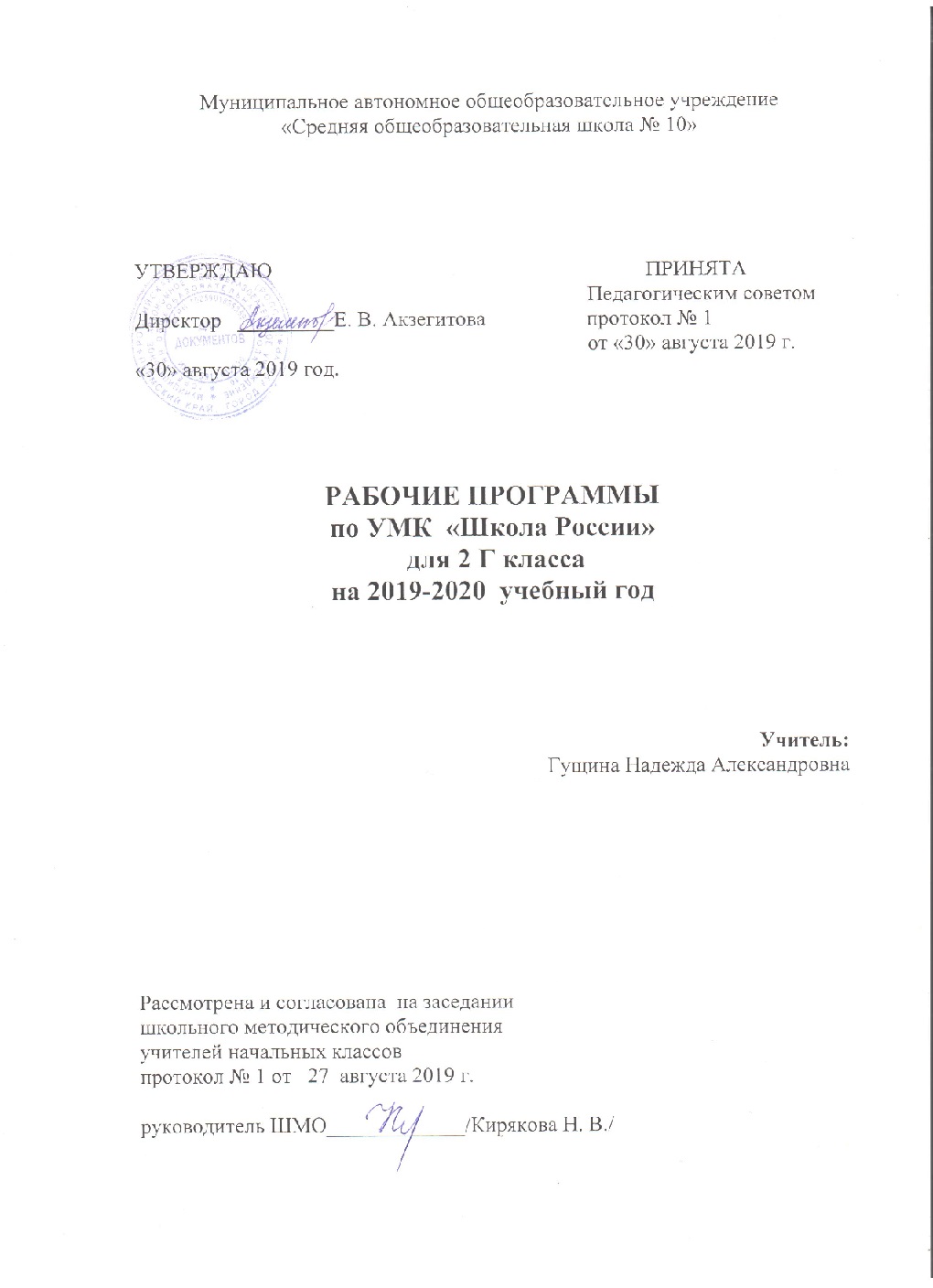 РУССКИЙ ЯЗЫКI. Пояснительная запискаРабочая программа по русскому языку для 2 класса разработана на основе Федерального государственного образовательного стандарта начального общего образования, Концепции духовно-нравственного развития и воспитания личности гражданина России, планируемых результатов начального общего образования, авторской программы Т.Г.Рамзаевой «Русский язык». Авторская программа Т.Г. Рамзаевой «Русский язык» реализует цели основной образовательной программы начального общего образования: достижение выпускником начальной общеобразовательной школы программных установок, знаний, умений, навыков и компетенций; формирование и развитие личностной сферы выпускника начальной школы; формирование языковой личности учащегося в первую очередь средствами ведущего учебного предмета начальной школы — русского (родного) языка; реализация познавательной цели; развитие коммуникативных компетенций. В связи с этим задачами учебного курса «Русский язык» являются:— совершенствование всех видов речевой деятельности: говорения, слушания, чтения, письма;— освоение системы языковых понятий из области фонетики, лексики, морфемики, грамматики;— формирование познавательной деятельности учащихся средствами родного языка;— совершенствование психических функций ребенка в процессе усвоения языка как средства общения: восприятия, анализа, синтеза, сопоставления, сравнения и др.Ребенок воспитывается средствами языка и посредством языка. Именно в начальной школе он вступает в систему активных социальных отношений, для чего ему совершенно необходимо владеть социально значимыми средствами для развития личности и социализации. К числу таких средств относятся универсальные способы деятельности ребенка, которые формируются на первоначальном этапе лингвистического образования и речевого развития учащихся в начальной школе: познавательные, регулятивные и коммуникативные учебные действия. На базе всех учебных предметов, в первую очередь на базе русского языка, формируются важнейшие качества младшего школьника как субъекта учебной деятельности: ориентировка в учебной ситуации, планирование, контроль, оценка, обобщение, классификация. Процесс овладения языком в младшем школьном возрасте является средством формирования у учащихся представлений о мире и языке как составляющей целостной научной картины мира. Уровень владения языком (предметные результаты) во многом определяет формирование знаково-символического и логического мышления учеников.II. Общая характеристика курса«Русский язык» является ведущим предметом в начальном обучении, так как именно на его основе происходит формирование функциональной грамотности и коммуникативной компетентности младшего школьника. Задачи обучения школьников родному языку определяются прежде всего той ролью, которую выполняет язык в жизни общества и каждого человека, являясь важнейшим средством познания окружающего мира, общения людей и взаимовлияния их друг на друга. Современное языковое образование в начальной школе интегрирует в своем содержании обучение языку, развитие устной и письменной речи, знания об окружающем мире и роли в нем грамотного человека.Установкой на полноценное овладение обучающимися коммуникативной функцией языка обусловлены содержание обучения, его методы, средства и организационные формы. В программу отобраны те знания из области фонетики, графики, лексики, морфемики, грамматики (морфологии, синтаксиса), а также орфографии и пунктуации, которые наиболее часто используются (или уместно было бы их использовать) детьми 7—11 лет в процессе речевого, устного и письменного, общения. Такой принцип отбора программного материала по русскому языку можно определить как частотно-речевой. Наряду с лингвистическими знаниями  включены и элементарные сведения из области речеведения: текст, тема и основная мысль текста, заголовок, структура текста, виды текста (повествование, описание, рассуждение), стили речи, изобразительно-выразительные средства языка.В курсе четко выступают две взаимосвязанные подсистемы: языковое образование и речевое развитие. Под развитием речи в узком смысле понимается овладение учениками совокупностью речевых умений, обеспечивающих готовность к полноценному речевому общению в устной и письменной форме. При этом знания и умения по языку и речеведению составляют для обучающихся фундамент, на котором происходит овладение речевыми умениями. Безусловно, усвоение лингвистических знаний — это только одно из условий развития речи. В этих целях курс русского языка строится таким образом, чтобы школьники осознали, что изучают они те самые единицы речи, которыми пользуются при общении: слово, предложение, текст. У каждой из данных единиц есть свои особенности, и их нужно знать, чтобы точно выражать свои мысли и правильно понимать мысли других людей. Осознание функциональных особенностей языковых единиц ведет к формированию языковой и коммуникативной компетентности учащихся.Большое место отводится наблюдениям над лексическим значением слова; постепенно усваиваются грамматические признаки слова, а также его морфемный состав, обусловленность лексического значения слова его морфемным строением. Слово познается как основная номинативная единица языка (называет предметы, признаки предметов, действия предметов, признаки действий предметов и т. д.). Работа над этой единицей языка позволяет обеспечить курсу русского языка познавательную направленность: всякое слово обобщает, любое понятие, в том числе и языковое, выражается словом. Всесторонняя работа над словом обеспечивает всему курсу коммуникативную направленность: слово выполняет свои функции в составе предложения и текста.Начиная с 1 класса и постепенно усложняясь, осуществляется целенаправленное изучение предложения, которое познается обучающимися как минимальная единица сообщения (коммуникации). Предложения, объединенные по смыслу и грамматически, рассматриваются как текст. Текст тоже познается учениками как единица сообщения, только более крупная, чем предложение. С его помощью можно передать развернутое сообщение на определенную тему, описать предмет или явление, доказать и убедить в чем-либо своего собеседника и т. п.. Применительно к каждому году обучения программой определен объем знаний о слове, предложении, тексте, что в целом придает курсу познавательно-коммуникативную направленность, в том числе осознание обучающимися функций единиц языка и языковых категорий. Изучение каждой части речи во всех классах начинается с выявления ее роли в общении: для чего в речи служат имена существительные, прилагательные, глаголы, наречия, числительные, предлоги, союзы. Виды предложений изучаются с учетом цели высказывания (повествовательные, побудительные, вопросительные) и эмоциональной окраски (восклицательные и невосклицательные). Каждая значимая часть слова (корень, приставка, суффикс, окончание) рассматривается с точки зрения ее функционального назначения: окончание выполняет формообразующую роль (служит для связи слов в составе словосочетания и предложения); приставки и суффиксы осуществляют словообразовательную функцию (с их помощью образуются новые слова); корень слова является основным носителем лексического значения в слове.III. Описание места предмета в учебном планеУчебная рабочая программа предполагает 170 часов за год, по 5 часа в неделю, базовая программа рассчитана на 170 часов в год, по 5 часов в неделюIV. Описание ценностных ориентиров содержания учебного предметаВ ходе обучения русскому языку у учащихся начальной школы формируются такие способности и качества, которые оказывают решающее влияние на становление их личности: формирование ценностных и мировоззренческих установок, формирование интереса и познавательных потребностей, становление структуры их учебной деятельности.В результате освоения учебного предмета «Русский язык» формируются такие личностные универсальные учебные действия младшего школьника, как: широкая мотивационная основа учебной деятельности при сочетании социальных, учебно-познавательных и внешних мотивов на базе положительного отношения к школе и учению; способность к самооценке на основе критериев успешности учебной деятельности, анализа причин успеха, результата и внешних оценок своей деятельности (со стороны учителя, товарищей, родителей); ценностно-смысловые установки, отражающие личностные качества и социальные компетентности.Основные функции языка (коммуникативная, познавательная, регулятивная, эмотивная) способствуют формированию у учащихся универсальных учебных действий — познавательных, регулятивных и коммуникативных, которые обеспечивают успехи по другим школьным предметам, что в целом позволяет говорить о достижении выпускниками начальной школы метапредметных результатов в освоении основной образовательной программы. Познание окружающей действительности осуществляется через овладение системой родного языка. При изучении курса «Русский язык» осуществляется становление таких общеучебных интеллектуальных умений, как анализ, обобщение, классификация, установление аналогий. Другие познавательные универсальные действия (поиск, переработка и отправление информации) совершаются с преимущественным использованием языковых средств, наряду со знаково-символическими, основой для формирования которых служит также язык. В ходе освоения русского языка формируются умения, связанные с информационной культурой: чтение, письмо, эффективная работа с учебной книгой, справочной литературой. Языковое начальное образование оказывает существенное влияние на процесс формирования регулятивных универсальных действий (целеполагание, ориентировка, планирование, коррекция, волевая саморегуляция, контроль и оценка), которые могут формулироваться учащимися в громкоречевой и умственной форме благодаря освоению основных языковых единиц. Это позволит им перейти от внешнего контроля к самоконтролю, от внешней оценки к самооценке, поможет в организации сотрудничества и планирования учебной деятельности.В процессе изучения русского языка ученик научится осознавать богатства языка, умело использовать язык для эффективного общения, как устного, так и письменного. Языковая личность младшего школьника характеризуется тем, что в ее структуре развиваются компетенции, позволяющие ему адекватно использовать речевые и языковые средства для решения различных коммуникативных задач, строить монологическое высказывание, владеть диалоговой формой общения, ориентироваться в ситуации общения. Курс русского языка имеет коммуникативно-познавательную направленность, что обусловливает коммуникативную мотивацию при изучении различных разделов и тем курса, функциональное рассмотрение языковых единиц. Формирование коммуникативных умений происходит в ситуациях, актуальных для практики общения младших школьников.Предметные результаты обучения русскому языку в начальных классах разнообразны и взаимообусловлены. Среди них можно назвать следующие:— овладение разными видами речевой деятельности (чтение, письмо, говорение, слушание);— усвоение основ знаний из области фонетики и графики, грамматики (морфологии и синтаксиса), лексики (словарный состав языка), морфемики (состав слова: основа слова, корень, приставка, суффикс, окончание), элементов словообразования;— формирование каллиграфических, орфографических и пунктуационных навыков, речевых умений, обеспечивающих восприятие, воспроизведение и создание собственных высказываний в устной и письменной форме;— выявление слов, значение которых требует уточнения, обогащение словаря, умение пользоваться словарями разных типов и ряд других задач, направленных на эстетическое, эмоциональное, нравственное развитие школьника.В целом можно определить предметные результаты обучения как компетенции — способности применять личностные свойства, практический опыт, знания и умения для успешной деятельности: общения, обучения, игры, образования. V. Личностные, метапредметные и предметные результатыосвоения учебного предметаЛичностные результатыпредставление о своей этнической принадлежности;развитие чувства любви к родине, чувства гордости за свою родину, народ, великое достояние русского народа — русский язык;представление об окружающем ученика мире (природа, малая родина, люди и их деятельность и др.);осмысление необходимости бережного отношения к природе и всему живому на Земле;осознавание положительного отношения к народам, говорящим на разных языках, и их родному языку;представление о своей родословной, о достопримечательностях своей малой родины;положительное отношение к языковой деятельности;заинтересованность в выполнении языковых и речевых заданий и в проектной деятельности;понимание нравственного содержания поступков окружающих людей, ориентация в поведении на принятые моральные нормы;развитие чувства прекрасного и эстетических чувств через выразительные возможности языка, анализ пейзажных зарисовок и репродукций картин и др.;этические чувства (доброжелательность, сочувствие, сопереживание, отзывчивость, совесть и др.); понимание чувств одноклассников, учителей;развитие навыков сотрудничества с учителем, взрослыми, сверстниками в процессе выполнения совместной деятельности на уроке и при выполнении проектной деятельности;представление о бережном отношении к материальным ценностям; развитие интереса к проектно-творческой деятельности.Метапредметные результатыРегулятивные универсальные учебные действияпринимать и сохранять цель и учебную задачу;высказывать свои предположения относительно способа решения учебной задачи; в сотрудничестве с учителем находить варианты решения учебной задачи;планировать (совместно с учителем) свои действия в соответствии с поставленной задачей и условиями её реализации;учитывать выделенные ориентиры действий (в заданиях учебника, справочном материале учебника — в памятках) в планировании и контроле способа решения;выполнять действия по намеченному плану, а также по инструкциям, содержащимся в источниках информации (в заданиях учебника, справочном материале учебника — в памятках);проговаривать (сначала вслух, потом на уровне внутренней речи) последовательность производимых действий, составляющих основу осваиваемой деятельности;оценивать совместно с учителем или одноклассниками результат своих действий, вносить соответствующие коррективы;адекватно воспринимать оценку своей работы учителями, товарищами, другими лицами;понимать причины успеха и неуспеха выполнения учебной задачи;выполнять учебные действия в устной, письменной речи, во внутреннем плане.Познавательные УУДосознавать познавательную задачу, воспринимать её на слух, решать её (под руководством учителя или самостоятельно);воспринимать на слух и понимать различные виды сообщений (информационные тексты);ориентироваться в учебнике (на форзацах, шмуцтитулах, страницах учебника, в оглавлении, в условных обозначениях, в словарях учебника);работать с информацией, представленной в разных формах (текст, рисунок, таблица, схема),      под руководством учителя и самостоятельно;осуществлять под руководством учителя поиск нужной информации в соответствии с поставленной задачей в учебнике и учебных пособиях;пользоваться знаками, символами, таблицами, схемами, приведёнными в учебнике и учебных пособиях (в том числе в электронном приложении к учебнику), для решения учебных и практических задач;пользоваться словарями и справочным материалом учебника;осмысленно читать текст, выделять существенную информацию из текстов разных видов (художественного и познавательного);составлять устно небольшое сообщение об изучаемом языковом объекте по вопросам учителя (с опорой на графическую информацию учебника или прочитанный текст);составлять небольшие собственные тексты по предложенной теме, рисунку;анализировать изучаемые факты, явления языка с выделением их существенных признаков (в процессе коллективной организации деятельности);осуществлять синтез как составление целого из их частей (под руководством учителя);ориентироваться при решении учебной задачи на возможные способы её решения;находить языковые примеры для иллюстрации изучаемых языковых понятий;осуществлять сравнение, сопоставление, классификацию изученных фактов языка по заданным признакам и самостоятельно выделенным основаниям;обобщать (выделять ряд или класс объектов как по заданному признаку, так и самостоятельно);делать выводы в результате совместной работы класса и учителя;подводить анализируемые объекты (явления) под понятия разного уровня обобщения (слово и часть речи, слово и член предложения, имя существительное и часть речи и др.);осуществлять аналогии между изучаемым предметом и собственным опытом (под руководством учителя); по результатам наблюдений находить и формулировать правила, определения;устанавливать причинно-следственные связи в изучаемом круге явлений, строить рассуждения в форме простых суждений об объекте.Коммуникативные УУДслушать собеседника и понимать речь других;оформлять свои мысли в устной и письменной форме (на уровне предложения или небольшого текста);принимать участие в диалоге, общей беседе, выполняя правила речевого поведения (не перебивать, выслушивать собеседника, стремиться понять его точку зрения и др.);выбирать адекватные речевые средства в диалоге с учителем и одноклассниками;задавать вопросы, адекватные речевой ситуации, отвечать на вопросы других; строить понятные для партнёра высказывания;признавать существование различных точек зрения; воспринимать другое мнение и позицию;формулировать собственное мнение и аргументировать его;работать в парах, учитывать мнение партнёра, высказывать своё мнение, договариваться и приходить к общему решению в совместной деятельности; проявлять доброжелательное отношение к партнёру;строить монологическое высказывание с учётом поставленной коммуникативной задачи;Предметные результатыОбщие предметные результаты освоения программыпонимание значения русского языка как государственного языка нашей страны, Российской Федерации, языка межнационального общения;воспитание уважительного отношения к русскому языку как родному языку русского народа, и языкам, на которых говорят другие народы;понимание русского языка как великого достояния русского народа, как явления национальной культуры, как развивающегося явления;первоначальное представление о некоторых нормах русского языка (орфоэпических, орфографических, пунктуационных) и правилах речевого этикета (в объёме изучаемого курса);начальные умения выбирать адекватные языковые средства при составлении небольших монологических высказываний;овладение первоначальными научными представлениями о системе и структуре русского языка, знакомство с некоторыми языковыми понятиями и их признаками из разделов: фонетика и графика, лексика, морфемика, морфология и синтаксис (в объёме изучаемого курса);применение орфографических правил и правил постановки знаков препинания в процессе выполнения письменных работ (в объёме изучаемого курса);первоначальные умения проверять написанное;овладение учебными действиями с изучаемыми языковыми единицами;формирование начальных умений находить, характеризовать, сравнивать, классифицировать такие языковые единицы, как звук, буква, слог, слово, слово как часть речи, слово как член предложения, предложение (в объёме изучаемого курса).Предметные результаты освоения основных содержательных линий программыРазвитие речиОсвоение данного раздела распределяется по всем разделам курса.Обучающийся научится:участвовать в устном общении на уроке (слушать собеседников, говорить на обсуждаемую тему, соблюдать основные правила речевого поведения);строить предложения для решения определённой речевой задачи (для ответа на заданный вопрос, для выражения своего собственного мнения);(самостоятельно) читать тексты учебника, извлекать из них новую информацию, работать с ней в соответствии с учебно-познавательной задачей (под руководством учителя);пользоваться словарями учебника для решения языковых и речевых задач;различать устную и письменную речь;различать диалогическую речь; понимать особенности диалогической речи;отличать текст от набора не связанных друг с другом предложений;анализировать текст с нарушенным порядком предложений и восстанавливать их последовательность в тексте;понимать тему и главную мысль текста (при её словесном выражении), подбирать заглавие к тексту, распознавать части текста по их абзацным отступам, определять последовательность частей текста;читать вопросы к повествовательному тексту, находить на них ответы и грамотно их записывать;составлять текст по рисунку, вопросам и опорным словам; по рисунку и вопросам, по рисунку (после анализа содержания рисунка); составлять текст по его началу и по его концу.Обучающийся получит возможность научиться:анализировать свою и чужую речь при слушании себя и речи товарищей (при ответах на поставленный учителем вопрос, при устном или письменном высказывании) с точки зрения правильности, точности, ясности содержания;соблюдать нормы произношения, употребления и написания слов, имеющихся в словарях учебника;озаглавливать текст по его теме или по его главной мысли;распознавать тексты разных типов: описание и повествование, рассуждение;замечать в художественном тексте языковые средства, создающие его выразительность;составлять небольшие повествовательный и описательный тексты на близкую жизненному опыту детей тему (после предварительной подготовки);находить средства связи между предложениями (порядок слов, местоимения, синонимы);составлять небольшие высказывания по результатам наблюдений за фактами и явлениями языка; на определённую тему;составлять текст (отзыв) по репродукциям картин художников (помещённых в учебнике);письменно излагать содержание прочитанного текста (после предварительной подготовки) по вопросам;проверять правильность своей письменной речи, исправлять допущенные орфографические ошибки, замечать и исправлять неточности в содержании и оформлении.Система языкаФонетика, орфоэпия, графикаОбучающийся научится:различать понятия «звук» и «буква», правильно называть буквы и правильно произносить звуки в слове и вне слова;определять качественную характеристику звука: гласный — согласный, гласный ударный — безударный, согласный твёрдый — мягкий, парный — непарный, согласный глухой — звонкий, парный — непарный (в объёме изученного);характеризовать, сравнивать, классифицировать звуки вне слова и в слове по заданным параметрам;понимать характеристику звука, представленную в модели (в звуком обозначении);анализировать, сравнивать, группировать слова по указанным характеристикам звуков;определять функции букв е, ё, ю, я в слове;определять способы обозначения буквами твёрдости-мягкости согласных и звука [й’];определять количество слогов в слове и их границы, сравнивать и классифицировать слова по слоговому составу;определять ударный и безударные слоги в слове;правильно называть буквы алфавита, располагать буквы и слова по алфавиту;использовать знание алфавита при работе со словарями;определять функцию мягкого знака (ь) как разделительного;устанавливать соотношение звукового и буквенного состава в словах с йотированными гласными е, ё, ю, я и мягким знаком — показателем мягкости согласного звука: коньки, ёлка, маяк;находить случаи расхождения звукового и буквенного состава слов при орфоэпическом проговаривании слов учителем (моряк, ёж, лось, друг, сказка);произносить звуки и сочетания звуков в соответствии с нормами литературного языка (круг слов определён орфоэпическим словарём учебника).Обучающийся получит возможность научиться:осуществлять звуко-буквенный разбор простых по составу слов с помощью заданного в учебнике алгоритма;устанавливать соотношение звукового и буквенного состава в словах с разделительным мягким знаком (ь): шью, друзья, вьюга;применять знания фонетического материала при использовании правил правописания и орфоэпии (различать ударные и безударные гласные, согласные звонкие–глухие, шипящие, мягкие и твёрдые и др.);пользоваться при письме небуквенными графическими средствами: пробелом между словами, знаком переноса, абзацем.ЛексикаОсвоение данного раздела распределяется по всем разделам курса.Обучающийся научится:осознавать слово как единство звучания и значения;выявлять в речи незнакомые слова, спрашивать об их значении учителя или обращаться к толковому словарю;различать однозначные и многозначные слова (простые случаи);иметь представление о синонимах и антонимах;распознавать среди предложенных слов синонимы и антонимы;подбирать к предложенным словам 1—2 синонима или антонима;наблюдать за использованием синонимов и антонимов в речи;наблюдать над словами, употреблёнными в прямом и переносном значении.Обучающийся получит возможность научиться:выявлять в речи незнакомые слова, спрашивать об их значении учителя или обращаться к толковому словарю;на практическом уровне распознавать слова, употреблённые в прямом и переносном значении (простые случаи);замечать в художественном тексте слова, употреблённые в переносном значении;пользоваться словарями при решении языковых и речевых задач.Состав слова (морфемика)Обучающийся научится:осознавать значение понятия «родственные слова», соотносить его с понятием «однокоренные слова»;владеть первоначальными признаками для опознавания однокоренных слов среди других (неоднокоренных) слов;распознавать группы однокоренных слов при решении учебной задачи; подбирать родственные (однокоренные) слова к данному слову либо с заданным корнем;определять в слове корень (простые случаи), пользуясь заданным алгоритмом (памяткой определения корня слова).Обучающийся получит возможность научиться:различать однокоренные слова и формы одного и того же слова;различать однокоренные слова и слова с омонимичными корнями, однокоренные слова и синонимы;подбирать однокоренные слова и формы слов с целью проверки изучаемых орфограмм в корне слова.МорфологияОбучающийся научится:различать слова, обозначающие предметы (признаки предметов, действия предметов), вопросы, на которые они отвечают, и соотносить их с определённой частью речи;находить грамматические группы слов (части речи) по комплексу усвоенных признаков: имя существительное, имя прилагательное, глагол;находить имена существительные, понимать их значение и употребление в речи, опознавать одушевлённые и неодушевлённые имена существительные по вопросам кто? и что?, собственные и нарицательные имена существительные, определять форму числа имён существительных;находить имена прилагательные, понимать их значение и употребление в речи, опознавать форму числа имён прилагательных, роль в предложении;находить глаголы, понимать их значение и употребление в речи, опознавать форму числа глаголов, роль в предложении; узнавать личные местоимения, понимать их значение и употребление в речи;находить предлоги и понимать их роль в предложении и тексте;подбирать примеры слов разных частей речи и форм этих слов.Обучающийся получит возможность научиться:различать грамматические группы слов (части речи) по комплексу усвоенных признаков, определять их синтаксическую функцию в предложениях;выявлять принадлежность слова к определённой части речи на основе усвоенных признаков, определять признаки частей речи;различать имена существительные, употреблённые в форме одного числа (ножницы, кефир);выявлять роль разных частей речи в художественном тексте;использовать личные местоимения для устранения неоправданных повторов;пользоваться словами разных частей речи в собственных высказываниях.СинтаксисОбучающийся научится:различать текст и предложение, предложение и слова, не составляющие предложения; выделять предложения из речи;определять существенные признаки предложения: законченность мысли и интонацию конца предложения; соблюдать в устной речи интонацию конца предложений;сравнивать предложения по цели высказывания и по интонации (без терминов) с опорой на содержание (цель высказывания), интонацию, (мелодику, логическое ударение), порядок слов, знаки конца предложения;находить главные члены предложения (основу предложения): подлежащее и сказуемое;различать главные и второстепенные члены предложения (без дифференциации на виды);устанавливать связи слов между словами в предложении;соотносить предложения со схемами, выбирать предложение, соответствующее схеме;восстанавливать деформированные предложения;составлять предложения по схеме, рисунку, на определённую тему.Обучающийся получит возможность научиться:опознавать предложения распространённые и нераспространённые; составлять такие предложения, распространять нераспространённые предложения второстепенными членами;находить предложения с обращениями.Орфография и пунктуацияОбучающийся научится:— применять изученные правила правописания:раздельное написание слов в предложении;написание гласных и, а, у после шипящих согласных ж, ш, ч, щ (в положении под ударением и без ударения);отсутствие мягкого знака после шипящих в буквосочетаниях чк, чт, чн, щн, нч;перенос слов;прописная буква в начале предложения, в именах собственных;проверяемые безударные гласные в корне слова;парные звонкие и глухие согласные в корне слова;непроверяемые гласные и согласные в корне слова (перечень слов в учебнике), в том числе удвоенные буквы согласных;разделительный мягкий знак (ь);знаки препинания конца предложения (. ? !);раздельное написание предлогов с именами существительными;раздельное написание частицы не с глаголами;— применять орфографическое чтение (проговаривание) при письме под диктовку и при списывании;— безошибочно списывать текст с доски и учебника объёмом 40—50 слов;— писать под диктовку тексты в соответствии с изученными правилами объёмом 30—40 слов.Обучающийся получит возможность научиться:осознавать значение понятий «орфограмма», «проверяемая орфограмма», «непроверяемая орфограмма»;определять разновидности орфограмм и соотносить их изученными с правилами;разграничивать орфограммы на изученные правила письма и неизученные;обнаруживать орфограммы по освоенным опознавательным признакам в указанных учителем словах;применять разные способы проверки правописания слов: изменение формы слова, подбор однокоренных слов, использование орфографического словаря;пользоваться орфографическим словарём учебника как средством самоконтроля при проверке написания слов с непроверяемыми орфограммами.VI.  Содержание учебного предметаПовторяем то, что знаем Слово, предложение, текст – единицы речи. Звуки и буквы. Слово и слог; перенос слов.Речь Язык как средство общения людей (общее понятие). Роль речи в жизни человека. Речь устная и письменная. Слово, предложение, текст – единицы речи (наблюдение в процессе общения).Звуки и буквы Звуки и буквы. Роль звуков в различении смысла слов. Звуки гласные и согласные (их признаки). Гласные звуки и буквы. Двойная роль букв Е, Ё, Ю, Я. Слова с буквой Э. Согласный звук [й] и гласный звук [и].Шипящие согласные звуки Шипящие согласные звуки [Ж], [Ш], [Ч], [Щ]. Буквы И, А, У в сочетаниях ЖИ, ШИ, ЧА, ЩЧ, ЧУ, ЩУ. Сочетания ЧК, ЧН, ЧТ.Алфавит, или азбука Алфавит. Роль алфавита. Сопоставление произношения звука и названия буквы.Слово и слог. Перенос слов Слог. Деление слов на слоги. Правила переноса слов.Предложение и текст Предложение – единица языка и речи. Роль предложения в общении. Главные члены предложения – подлежащее и сказуемое. Связь слов в предложении (по вопросам). Наблюдения за интонацией предложения. Точка, вопросительный и восклицательный знаки на конце предложения. Логическое ударение в предложении.Тема текста. Сопоставление текста и набора отдельных предложений, не объединенных общей темой. Связь по смыслу предложений в тексте.Заголовок. Опорные слова в тексте.Текст – повествование, описание, рассуждение (ознакомление). Части повествовательного текста: начало, основная часть, концовка (ознакомление). Красная строка в тексте.Мягкие и твердые согласные звукиМягкие и твердые согласные звуки. Обозначение твердости согласных звуков буквами А, О, У, Ы, Э. Обозначение мягкости согласных звуков буквами Е, Ё, И, Ю, Я. Мягкий знак для обозначения мягкости согласных в конце и середине слова.Звонкие и глухие согласные звукиОсобенности произношения звонких и глухих согласных. Парные звонкие и глухие согласные. Обозначение их буквами. Буква, которую перед записью нужно проверять (общее понятие об орфограмме). Проверка согласных на конце слова.Ударение. Обозначение гласных звуковУдарение. Роль ударения в различении смысла слов. Ударные и безударные гласные. Умение правильно выделять в слове ударный слог.Обозначение гласных звуков в ударных и безударных слогах. Проверка путем изменения формы слова.Разделительный мягкий знакРазделительный Ь.  Сопоставление Ь – показателя мягкости согласных и разделительного Ь.Двойные согласныеДвойные согласные в словах. Перенос слов с двойными согласными.Слово и предложение. Имя существительное Слова как названия предметов, признаков предметов, действий предметов (сопоставление).Имя существительное (ознакомление). Общее значение. Вопросы кто? что? Роль имен существительных в речи. Заглавная буква в собственных именах существительных (в фамилиях, именах, отчествах людей, кличках животных, названиях городов, деревень, улиц, рек, озер, морей). Изменение имен существительных по числам. Имена существительные, близкие и противоположные по смыслу.Глагол Глагол (ознакомление). Общее значение. Вопросы что делать? что делает? что делают? что делал? что делал и? что сделать? что сделает? что сделают? что сделал? что сделали? и др. Изменение глаголов по числам. Роль глаголов в речи. Наблюдения за употреблением глаголов в различных временных формах. Глаголы, близкие и противоположные по смыслу.Имя прилагательное Имя прилагательное (ознакомление). Общее значение. Вопросы какой? какая? какое? какие? Роль имен прилагательных в речи. Изменение имен прилагательных по числам. Имена прилагательные, близкие и противоположные по смыслу. Наблюдения за согласованием в числе имени существительного и глагола, имени существительного и прилагательного (практически, в процессе составления предложений).Предлог Предлоги. Раздельное написание со словами наиболее распространенных предлогов: В, НА, О, ОБ, С, ИЗ, БЕЗ, НАД, ПОД, ОТ, ДО, У, ОКОЛО.Родственные (однокоренные слова) Корень слова. Однокоренные слова (общее понятие). Признаки однокоренных слов. Подбор однокоренных слов и выделение корня. Наблюдение за единообразным написанием корней в однокоренных словах. Безударные гласные в корне Способы проверки безударных гласных в корне. Проверка безударных гласных путем изменения формы слова или подбора однокоренных слов. Правописание непроверяемых гласных в однокоренных словах.Парные согласные в корне Способы проверки парных глухих и звонких согласных. Проверка парных глухих и звонких согласных путем изменения формы слова или подбора однокоренных слов.Предложение Предложение – единица языка и речи. Роль предложения в общении. Главные члены предложения – подлежащее и сказуемое. Распространенные и нераспространенные предложения. Связь слов в предложении (по вопросам).Повторение в конце учебного года Речь устная и письменная. Звуки и буквы. Алфавит. Буквы И, А, У в сочетаниях ЖИ, ШИ, ЧА, ЩА, ЧУ, ЩУ.  Обозначение мягкости согласных звуков буквами И, Е, Ё, Ю, Я, Ь. Разделительный Ь. Двойные согласные. Главные члены предложения. Слова, обозначающие предмет, признаки предмета, действие предмета. Предлоги. Корень, однокоренные слова. Проверка безударных гласных, парных звонких и глухих согласных в корне слова.VII. Материально-техническое обеспечениеДемонстрационный материалРаздаточный материалКарточки для индивидуальной работы4. Мультимедийная установка (ноутбук, проектор, экран)5. Предметные интернет-ресурсыУчебно-методический комплексИнтернет-ресурсы. - Единая коллекция Цифровых Образовательных Ресурсов. – Режим доступа : http://school-collection.edu.ru-    Газета «1 сентября». – Режим доступа : www.festival.1september.ru-   Михеева, А. В. Обучение фразеологии русского языка в начальной школе (на материале учебников А. В. Поляковой). – Режим доступа : http://www.zankov.ru/practice/stuff/article=50- Поурочные планы: методическая копилка, информационные технологии в школе. – Режим доступа : www.uroki.ru-  Презентации уроков «Начальная школа». – Режим доступа : http://nachalka.info/about/193-  Справочно-информационный интернет-портал «Русский язык». – Режим доступа : http:// www.gramota.ru-  Я иду на урок начальной школы (материалы к уроку). – Режим доступа : http://nsc.1 september.ru/urok Литература1.Федеральный государственный образовательный стандарт начального общего образования [Текст]/ Мин-во образования и науки Рос. Федерации.- М.: Просвещение, 2010.- 31с. – (Стандарты второго поколения). – ISBN 978-5–09–022995-1.2. Оценка достижения планируемых результатов в начальной школе. Система знаний [Текст]. В 2 ч. Ч. 1./[М.Ю.Демидова, С.В.Иванов, О.А. Карабанова и др.]; под ред.Календарно-тематическое планирование уроков русского языка во 2 классе Математика 2 классПояснительная запискаВ разделе «Нумерация», добавляется  1 час на проведение контрольной работы за курс 1 класса из темы « Числа от 1 до 100. Сложение и вычитание», вместо 16 часов «Нумерация» - 17 часов.В разделе «Числа от 1 до 100. Письменное сложение вычитание» - добавлено 7 часов на закрепление пройденного материала за счет часов «Повторение в конце года»В разделе «Умножение и деление», вместо 18 часов – 25 часов, увеличены часы на закрепление и повторение пройденного материала за счет: 3- х  часов из «Повторение в конце года», сокращения на 4 часа темы «Умножение и деление. Табличное умножение и деление».Увеличено кол – во часов на проверочные работы на 1 час, на контрольные работы на 1 часРезерв с. 10 – 11 (2 часть), с.26 – 27, с.42 – 45Календарно - тематическое планирование. 4 часа / 136 часовЛитературное чтениеПОЯСНИТЕЛЬНАЯ ЗАПИСКАРабочая программа предмета «Литературное чтение» для  2  класса на 2018 – 2019 учебный год составлена на основе стандарта  начального  общего образования по литературному чтению, программы  начального общего образования по литературному чтению для образовательных учреждений с русским языком обучения и программы общеобразовательных учреждений авторов Л. Ф. Климановой,  В. Г. Горецким,  М. В. Головановой «Литературное чтение. 1 – 4  классы» (2017)                                                                          Содержание программы:Курс призван продолжить обучение чтению в мир художественной литературы и помочь осмыслить образность словесного искусства.Литературное чтение пробуждает у детей интерес к словесному творчеству и к чтению художественных произведений. Оказывает большое воспитательное воздействие на школьника, формирует его личность.                                                                                   Цели обучения         Изучение литературного чтения в образовательных учреждениях с русским языком обучения            направлено на достижение следующих целей:• развитие художественно-творческих и познавательных способностей, эмоциональной           отзывчивости при чтении художественных произведений, формирование эстетического           отношения к искусству слова; совершенствование всех видов речевой деятельности, умений           вести диалог, выразительно читать  и рассказывать, импровизировать;• овладение осознанным, правильным, беглым и выразительным чтением как базовым           умением в системе образования младших школьников; формирование читательского           кругозора и приобретение опыта самостоятельной читательской деятельности;• воспитание эстетического отношения к искусству слова, интереса к чтению и книге,           потребности в общении с миром художественной литературы; обогащение нравственного опыта   младших школьников, формирование представлений о добре и  зле, справедливости и честности,  развитие  нравственных   чувств, уважения к культуре народов многонациональной России. Активно влиять на личность читателя, его чувства, сознание, волю.Основные задачи:- развивать у детей способность сопереживать героям, эмоционально откликаться на прочитанное,- учить чувствовать и понимать образный язык, развивать образное мышление,- формировать умение воссоздавать художественные образы литературного произведения, развивать творческое мышление, - развивать поэтический слух,- формировать потребность в постоянном чтении книги, развивать интерес к литературному творчеству, творчеству писателей,- обогащать чувственный опыт ребёнка,- формировать эстетическое отношение ребёнка к жизни,- расширять кругозор детей через чтение книг различных жанров,- обеспечить развитие речи школьников и активно формировать навык чтения и речевые умения.                                        Актуализация обучения младших школьников:--Углублять читательский опыт детей.--Создание условий для формирования потребности в самостоятельном чтении художественных произведений, формировать «Читательскую самостоятельность».Развитие речевых умений и навыков при работе с текстом:1. Развитие навыков чтения:- развитие навыка осознанного и правильного чтения,- выработка плавного чтения целыми словами,- проведение речевых гимнастик для овладения нормативным способом чтения 3-4 мин,- проводить соревнования и конкурсы на лучшего чтеца,- развитие темпового чтения.2.Развитие выразительности чтения и речи:-чтение вслух и чтение про себя,- развивать чёткую дикцию, тренировать речевой аппарат, отрабатывать и закреплять правильную артикуляцию гласных и согласных,- произносить скороговорки и чистоговорки,- обучение орфоэпическому чтению,- обучение чтению по ролям.3.Требования к уровню сформированности навыка чтения:Уметь:--Сознательно, правильно и выразительно читать целыми словами в темпе – не менее 50 слов/мин--Пересказывать небольшие по объёму тексты с опорой на картинный план или вопросы--Орфоэпически правильно произносить слова в тексте для чтения.4.Выработка умений работать с текстом:Уметь:--Подробно и выборочно пересказывать прочитанное  с использованием приёмов устного рисования и иллюстраций,--Устанавливать последовательность действия в произведении и осмысливать в нём события, подкрепляя правильность ответа выборочным чтением,--Делить текст на части, озаглавливать их, выявлять основную мысль,--Пользоваться вопросами и заданиями в учебнике,--Различать тексты.                                         Обогащение опыта творческой деятельности:1.Обогащение опыта эстетического восприятия:- формировать способность воспринимать красоту природы, человека и предметного мира,- развивать способности радоваться и удивляться в процессе общения с природой, людьми, замечать красивое в окружающем мире,- формировать умение передавать впечатления от общения  с природой в устной речи.2. Развитие умения выразить свои впечатления:- проводить игры со словами,- коллективно сочинять различные истории,- составлять рассказы на свободные темы.3.Развитие воображения, образного восприятия окружающего мира с помощью упражнений:- рисование красками,- словесными описаниями,- рассказ по собственному рисунку,- придумывание своей концовки.4.Обогащение опыта эстетического восприятия произведений художественной литературы:- приобщать к миру поэзии,- развивать поэтический вкус.5.Активизация способности полноценно воспринимать художественное произведение:Знать:средства художественной выразительности (эпитеты, сравнение),жанры литературных произведений (сказка, рассказ, стихотворение),знать жанры фольклора (загадка, пословица, небылица, считалкаКалендарно-тематическое планирование по литературному чтению, авторы Л.Ф. Климанова, В.Г. Горецкий, 2 класс, 136 часов  в год - 4 часа в неделю Проектные работы: «О чем может рассказать школьная библиотека», «Мой любимый детский журнал», «Мой любимый писатель – сказочник»,  выпуск газеты «День Победы – 9 мая»Календарно – тематическое планирование – 2 класс «Окружающий мир» Плешаков А.А. – 68 часов, 2 часа в неделюПроверочные работы: 6       Проектные работы: 6            Экскурсии - 3ИЗОБРАЗИТЕЛЬНОЕ ИСКУССТВОПОЯСНИТЕЛЬНАЯ ЗАПИСКАРабочая программа разработана в соответствии с требованиями федерального государственного образовательного стандарта начального общего образования, рекомендациями Примерной программы начального общего образования, особенностями общеобразовательного учреждения и ориентирована на работу по учебно-методическому комплекту:1. Коротеева, Е. И.  Изобразительное  искусство.  Искусство  и  ты.  2 класс : учеб. для общеобразоват. учреждений / Е. И. Коротеева ; под ред. Б. М. Неменского. – М. : Просвещение, 2012.2. Горяева, Н. А. Изобразительное искусство. Твоя мастерская : рабочая тетрадь :  2 класс / Н. А. Горяева  [и др.] ; под ред. Б. М. Неменского. – М. : Просвещение, 2012.3. Неменский, Б. М. Методическое пособие к учебникам по изобразительному искусству : 1–4 классы : пособие для учителя / Б. М. Неменский, Л. А. Неменская, Е. И. Коротеева ; под ред. Б. М. Неменского. – М. : Просвещение, 2012.4. Неменский, Б. М. Изобразительное искусство. Рабочая программа. 1–4 классы :  пособие для учителей общеобразоват. учреждений / Б. М. Неменский [и др.]. – М. : Просвещение, 2012.ОБЩАЯ ХАРАКТЕРИСТИКА УЧЕБНОГО ПРЕДМЕТАИзобразительное искусство в начальной школе является базовым предметом. По сравнению с остальными учебными предметами, развивающими реально-логический тип мышления, изобразительное искусство направлено в основном на формирование эмоционально-образного, художественного типа мышления, что является условием становления интеллектуальной и духовной деятельности растущей личности.Цели курсаВосприятие эстетических чувств, интерес к изобразительному искусству, обогащение нравственного опыта, представлений о добре и зле; воспитание нравственных чувств, уважение к культуре народов многонациональной России и других стран; готовность и способность выражать и отстаивать свою общественную позицию в искусстве и через искусство.Развитие воображения, желание и умение подходить к любой своей деятельности творчески, способности к восприятию искусства и окружающего мира, умений и навыков сотрудничества в художественной деятельности.Освоение первоначальных знаний о пластических искусствах: изобразительных, декоративно-прикладных, архитектуре и дизайне – их роли  в жизни человека и общества.Овладение элементарной художественной грамотой; формирование художественного кругозора и приобретение опыта работы в различных видах художественно-творческой деятельности, разными художественными материалами; совершенствование эстетического вкуса.Задачи курсаСовершенствование эмоционально-образного восприятия произведений искусства и окружающего мира.Развитие способности видеть проявление художественной культуры в реальной жизни (музеи, архитектура, дизайн и др.).Формирование навыков работы с различными художественными материалами.СТРУКТУРА КУРСАУчимся у природы.Наблюдение природы и природных явлений; характеристика эмоциональных состояний, которые они вызывают у человека. Различия в изображении природы в разное время года, суток, в различную погоду. Пейзажи различных географических широт. Использование различных художественных материалов и средств для создания выразительных образов природы.Изображение птиц, деревьев, зверей: общие и характерные черты. Разнообразие в природе цвета, линий, форм, ставших основой декоративного творчества: цветы, раскраска бабочек, переплетение ветвей деревьев, морозные узоры на стекле и т. д. Постройки в природе: птичьи гнезда, ульи, норы, панцирь черепахи, домик улитки и т. д.Ознакомление с шедеврами русского и зарубежного искусства, изображающими природу.Основы художественного языка. Особенности композиции при изображении объектов природы. Понятия: линия горизонта, ближе–больше, дальше–меньше, загораживание, ритм.Начальные представления о цветоведении: основные и составные, теплые и холодные цвета; смешение цветов с черными и белыми красками.Изучение разнообразия природных форм и их отражение в изобразительном искусстве. Связь формы и характера изображаемого объекта.Пропорции фигуры человека и животных.Фантастические образы в изобразительном искусстве.Сказочные образы в искусстве. Художественное изображение и фантазия. Перенос художественных образов с одного вида искусства на другой. Получение фантастических образов путем трансформации природных форм в изобразительной деятельности.Основы художественно языка.Понятия: главное–второстепенное, большое–маленькое, плоскостная декоративная композиция. Начальные представления о цветоведении: гармония и контраст цветов; сближенная и контрастная цветовая гамма.Учимся на традициях своего народа.Ознакомление с шедеврами русского искусства, затрагиваемые темы родной природы, русских сказок.Основы художественного языка.Равновесие в композиции; роль ритма в эмоциональном звучании композиции. Ритм в орнаменте. Декоративно-символическая роль цвета в декоративно-прикладном искусстве. Использование пропорций и форм животного и растительного мира.Опыт художественно-творческой деятельности.Изображение с натуры, по воображению и памяти.Передача настроения в творческой работе с помощью цвета, тона, композиции, пятна, фактуры, материала.Использование в индивидуальной и коллективной деятельности различных художественных техник и материалов: коллажа, граттажа, аппликации, бумажной пластики, гуаши, акварели, пастели, восковых мелков, туши, карандаша, фломастеров, пластилина, подручных и природных материалов.Выражение своего отношения к произведению изобразительного искусства, участие в обсуждении содержания и выразительных средств произведений изобразительного искусства.СОДЕРЖАНИЕ УЧЕБНОГО ПРЕДМЕТАХудожественный подход к предмету позволит освоить его содержание  не только технологически,  но  и художественно,  переводя  акцент с обычного умения на художественно-образное воплощение идеи.Учебный материал в примерной программе представлен тематическими блоками, отражающими деятельный характер и субъективную сущность художественного образования: «Учимся у природы», «Учимся на традициях своего народа», «Приобщаемся к культуре народов мира». В каждый блок включены темы, направленные на решение задач начального художественного образования и воспитания, а также на получение опыта художественно-творческой деятельности, содержание которого в обобщенном виде вынесено в отдельный блок, но в практике общего художественного образования фактически входит в каждый блок.Содержание курса «Ты и искусство»Чем и как работают художники. Три основные краски, строящие многоцветие мира. Пять красок – все богатство цвета и тона. Пастель и цветные мелки, акварель; их выразительные возможности. Выразительные возможности аппликации. Выразительные возможности графических материалов. Выразительность материалов для работы в объеме. Выразительные возможности бумаги. Для художника любой материал может стать выразительным (обобщение темы).Реальность и фантазия. Изображение и реальность. Изображение и фантазия. Украшение и реальность. Украшение и фантазия. Постройка и реальность. Постройка и фантазия. Братья – Мастера Изображения, Украшения и Постройки всегда работают вместе (обобщение темы).О чем говорит искусство. Выражение характера изображаемых животных. Выражение характера человека в изображении; мужской образ. Выражение характера человека в изображении; женский образ. Образ человека и его характер,  выраженный в объеме. Изображение природы в разных состояниях. Выражение характера человека через украшение. Выражение  намерений через украшения. В изображении,  украшении и постройке человек выражает свои чувства мысли, настроение, свое отношение к миру.Как говорит искусство. Цвет как средство выражения: теплые и холодные цвета. Борьба теплого и холодного. Цвет как средство выражения: тихие (глухие) и звонкие цвета. Линия как средство выражения: ритм линий. Линия как средство выражения: характер линий. Ритм пятен как средство выражения. Пропорции выражают  характер.  Ритм линий и пятен, цвет, пропорции – средства выразительности. Обобщающий урок года.Место учебного предмета в учебном планеСогласно базисному (образовательному) плану образовательных учреждений РФ на изучение изобразительного искусства во 2 классе начальной школы выделяется 34 часа (1 час в неделю, 34 учебные недели).ОПИСАНИЕ ЦЕННОСТНЫХ ОРИЕНТИРОВ 
В СОДЕРЖАНИИ УЧЕБНОГО ПЛАНАУникальность и значимость курса определяется нацеленностью на духовно-нравственное воспитание и развитие способностей, творческого потенциала ребенка, формирование ассоциативно-образного пространственного мышления, интуиции. У младших школьников развивается способность восприятия сложных объектов и явлений, их эмоционального оценивания.Доминирующее значение имеет направленность курса на развитие эмоционально-ценностного отношения ребенка к миру, его духовно-нравственное воспитание.Овладение основами художественного языка, получение опыта эмоционально-ценностного, эстетического восприятия мира и художественно-творческой деятельности помогут младшим школьникам при освоении смежных дисциплин, а в дальнейшем станут основой отношения растущего  человека  к себе,  окружающим  людям,  природе,  науке,  искусству и культуре в целом.Направленность на деятельностный и проблемный подходы в обучении искусству  диктует  необходимость  экспериментирования  ребенка с разными художественными материалами, понимание их свойств и возможностей для создания выразительного образа. Разнообразие художественных материалов и техник, используемых на уроках, поддерживает интерес учащихся к художественному творчеству.Планируемые результаты изучения учебного предметаЛичностные результаты:В ценностно-эстетической сфере – эмоционально-ценностное отношение (к семье, Родине, природе, людям); толерантное принятие разнообразия культурных явлений, национальных ценностей и духовных традиций; художественный вкус и способность к эстетической оценке произведений искусства, нравственной оценке своих и чужих поступков, явлений окружающей жизни.В познавательной (когнетивной) сфере – способность к художественному познанию мира; умение применять полученные знания в собственной художественно-творческой деятельности.В трудовой сфере – навыки использования различных художественных материалов для работы в разных техниках: живопись, графика, скульптура, декоративно-прикладное искусство, конструирование; стремление использовать художественные умения для создания красивых вещей или их украшения.Метапредметные результаты:– умение видеть и воспринимать проявления художественной культуры в окружающей жизни (техника, музеи, архитектура, дизайн, скульптура и др.);– желание общаться с искусством, участвовать в обсуждении содержания и выразительных средств произведения искусства;– активное использование языка изобразительного искусства и различных художественных материалов для освоения содержания разных учебных предметов (литература, окружающий мир и др.);– обогащение ключевых компетенций (коммуникативных, деятельностных и др.) художественно-эстетическим содержанием;– формирование мотивации и умение организовывать самостоятельную деятельность, выбирать средства для реализации художественного замысла;– формирование способности оценивать результаты художественно-творческой деятельности, собственной и одноклассников.Предметные результаты:В познавательной сфере – понимание значения искусства в жизни человека и общества; восприятие и характеристика художественных образов, представленных в произведениях искусства; умение различать основные виды и жанры пластических искусств, характеризовать их специфику; сформированность представлений о ведущих музеях России и художественных музеях своего района, региона.В ценностно-эстетической сфере – умение различать и передавать в художественно-творческой деятельности характер, эмоциональное состояние и свое отношение к природе, человеку, обществу; осознание общечеловеческих ценностей, выраженных в главных темах искусства, и отражение их собственной деятельности; умение эмоционально оценивать шедевры русского и мирового искусства (в пределах изученного); проявление устойчивого интереса к художественным традициям своего народа и других народов.В коммуникативной сфере – способность высказывать суждения о художественных способностях произведений, изображающих природу и человека в различных эмоциональных состояниях; умение обсуждать коллективные результаты.В трудовой сфере – умение использовать различные материалы и средства художественной выразительности для передачи замысла собственной деятельности; моделирование новых образов путем трансформации известных (с использованием средств изобразительного искусства и компьютерной графики).В итоге освоения программы учащиеся должны:– усвоить основы трех видов художественной деятельности: изображение на плоскости и в объеме; постройка или художественное конструирование на плоскости, в объеме и пространстве; украшение или декоративно-художественная деятельность с использованием различных художественных материалов; – приобрести первичные навыки художественной работы в следующих видах работы: живопись, графика, скульптура, дизайн, начало архитектуры, декоративно-прикладные и народные формы искусства;– развить по возможности свои наблюдательные и познавательные способности, эмоциональную отзывчивость на эстетические явления в природе и деятельности человека;– развить фантазию, воображение, проявляющиеся в конкретных формах творческой художественной деятельности;– освоить выразительные возможности художественных материалов (гуашь, акварель, пастель и мелки, уголь, карандаш, пластилин, бумага для конструирования);– овладеть опытом самостоятельной творческой деятельности, а также приобрести навыки коллективного творчества, умение взаимодействовать в процессе совместной деятельности, приобрести первичные навыки изображения предметного мира (изображение растений и животных);– приобрести навыки общения через выражение художественного смысла, эмоционального состояния, своего отношения к творческой деятельности и при восприятии произведения искусства и творчества своих товарищей;– приобрести знания о роли художника в различных сферах жизнедеятельности человека, в организации форм общения людей, в создании среды жизни и предметного мира.Материально-техническое обеспечение учебного предметаБиблиотечный фонд (книгопечатная продукция):Учебно-методические комплекты (программы, учебники, дидактические материалы).Методические пособия и книги для учителя.Методические журналы по искусству.Учебно-наглядные пособия.Справочные пособия, энциклопедии по искусству.Альбомы по искусству.Книги о художниках и художественных музеях, по стилям изобразительного искусства и архитектуре.Научно-популярная литература по искусству.Печатные пособия:Портреты русских и зарубежных художников.Таблицы по цветоведению, перспективе, построению орнамента.Таблицы по стилям архитектуры, одежды, предметов быта.Схемы по правилам рисования предметов, растений, животных, птиц, человека.Таблицы по народным промыслам, русскому костюму, декоративно-прикладному искусству.Альбомы с демонстрационным материалом.Дидактический раздаточный материал.Компьютерные и информационно-коммуникабельные средства:Мультимедийные (цифровые) инструменты и образовательные ресурсы, обучающие программы по предмету.Электронные библиотеки по искусству.Технические средства обучения:Аудиторская доска с набором  приспособлений для  крепления карт и таблиц.Экспозиционный экран.Персональный ноутбук.Образовательные ресурсы (диски).Учебно-практическое оборудование:Краски акварельные, гуашевые.Тушь.Бумага А-4.Бумага цветная.Фломастеры.Восковые мелки.Кисти беличьи, кисти из щетины.Емкости для воды.Пластилин.Клей.Ножницы.Модели и натурный фонд:Муляжи фруктов и овощей.Гербарий.Изделия декоративно-прикладного искусства и народных промыслов.Гипсовые геометрические тела.Керамические изделия.Предметы быта.Оборудование класса:Ученические столы двухместные с комплектом стульев. Стол учительский с тумбой.Шкафы для хранения учебников, дидактических материалов, пособий и пр.Стенды для вывешивания иллюстрационного материала.Календарно – тематическое планирование по изобразительному искусству, под редакцией Б. М. Неменского, 2 класс , 1 час в неделю -  34 часа  в годТехнология 2 класс Пояснительная запискаМесто курса «Технология» в учебном планеНа изучение технологии в начальной школе отводится 1 ч в неделю. Курс рассчитан  на 135 ч: 33 ч - в 1 классе  (33 учебные недели), по 34 ч - во 2, 3 и 4 классах (34 учебные недели в каждом классе).Календарно -тематическое планирование.Учебно-методическое обеспечениедля педагога:Методическое пособие с электронным приложением «Уроки технологии с применением информационных технологий 1 – 4 классы»;  М., «Глобус», 2009 год.Новицкая М.Ю.,  Белянкова Н.М.,  Мартинкова Е.В.,  Саркисян Ю.В. Методическое пособие для учителя «Уроки технологии. 2 класс». М., «Просвещение», 2010 год. Нормативно-правовой документ. Контроль и оценка результатов обучения. — М., 2011год.  «Перспектива»: Программы для начальной школы. — М.: Просвещение, 2011 год.Роговцева Н.И., Богданова Н.Б., Фрейтаг И.П. Учебник «Технология 2 класс». М., «Просвещение», 2011г для учащихся:Роговцева Н.И., Богданова Н.Б., Фрейтаг И.П. Рабочая тетрадь «Технология. Человек, природа, техника».  Музыка  для 2 класса ПОЯСНИТЕЛЬНАЯ ЗАПИСКАНастоящая рабочая программа составлена для учащихся 2 класса общеобразовательного учреждения в соответствии с федеральным компонентом государственного образовательного стандарта начального общего образования по изобразительному искусству, на основе авторской  программы Е. Д. Критской, Г. П. Сергеевой, Т. С. Шмагиной «Музыка», утвержденной МО РФ. Цель массового музыкального образования и воспитания — формирование музыкальной культуры как неотъемлемой части духовной культуры школьников — наиболее полноотражает интересы современного общества в развитии духовного потенциала подрастающего поколения.Задачи музыкального образования младших школьников:воспитание интереса, эмоционально-ценностного отношения и любви к музыкальному искусству, художественного вкуса, нравственных и эстетических чувств: любви к ближнему, к своему народу, к Родине; уважения к истории, традициям, музыкальной культуре разных народов мира на основе постижения учащимися музыкального искусства во всем многообразии его форм и жанров;воспитание чувства музыки как основы музыкальной грамотности;развитие образно-ассоциативного мышления детей, музыкальной памяти и слуха на основе активного, прочувствованного и осознанного восприятия лучших образцов мировой музыкальной культуры прошлого и настоящего;накопление тезауруса – багажа музыкальных впечатлений, интонационно-образного словаря, первоначальных знаний музыки и о музыке, формирование опыта музицирования, хорового исполнительства на основе развития певческого голоса, творческих способностей в различных видах музыкальной деятельности.ОБЩАЯ ХАРАКТЕРИСТИКА УЧЕБНОГО КУРСАСодержание программы базируется на художественно-образном, нравственно-эстетическом постижении младшими школьниками основных пластов мирового музыкального искусства: фольклора, музыки религиозной традиции, произведений композиторов-классиков (золотой фонд), современной академической и популярной музыки. Приоритетным в данной программе является введение ребенка в мир музыки через интонации, темы и образы русской музыкальной культуры — «от родного порога», по выражению народного художника России Б.М. Неменского, в мир культуры других народов. Это оказывает позитивное влияние на формирование семейных ценностей, составляющих духовное и нравственное богатство культуры и искусства народа. Освоение образцов музыкального фольклора как синкретичного искусства разных народов мира, в котором находят отражение факты истории, отношение человека к родному краю, его природе, труду людей, предполагает изучение основных фольклорных жанров, народных обрядов, обычаев и традиций, изустных и письменных форм бытования музыки как истоков творчества композиторов-классиков. Включение в программу музыки религиозной традиции базируется на культурологическом подходе, который дает возможность учащимся осваивать духовно-нравственные ценности как неотъемлемую часть мировой музыкальной культуры.Программа направлена на постижение закономерностей возникновения и развития музыкального искусства в его связях с жизнью, разнообразия форм его проявления и бытования в окружающем мире, специфики воздействия на духовный мир человека на основе проникновения в интонационно-временную природу музыки, ее жанрово-стилистические особенности. При этом надо отметить, что занятия музыкой и достижение предметных результатов ввиду специфики искусства неотделимы от достижения личностных и метапредметных результатов.Критерии отбора музыкального материала в данную программу заимствованы из концепции Д. Б. Кабалевского — это художественная ценность музыкальных произведений, их воспитательная значимость и педагогическая целесообразность.Основными методическими принципами программы являются: увлеченность, триединство деятельности композитора – исполнителя – слушателя, «тождество и контраст», интонационность, опора на отечественную музыкальную культуру. Освоение музыкального материала, включенного в программу с этих позиций, формирует музыкальную культурумладших школьников, воспитывает их музыкальный вкус.Виды музыкальной деятельности разнообразны и направлены на реализацию принципов развивающего обучения в массовом музыкальном образовании и воспитании. Постижение одного и того же музыкального произведения подразумевает различные формы общения ребенка с музыкой. В исполнительскую деятельность входят: хоровое, ансамблевое и сольное пение; пластическое интонирование и музыкальноритмические движения; игра на музыкальных инструментах;инсценирование (разыгрывание) песен, сказок, музыкальныхпьес программного характера; освоение элементов музыкальной грамоты как средства фиксации музыкальной речи.Помимо этого, дети проявляют творческое начало в размышлениях о музыке, импровизациях (речевой, вокальной, ритмической, пластической); в рисунках на темы полюбившихся музыкальных произведений, эскизах костюмов и декораций к операм, балетам, музыкальным спектаклям; в составлении художественных коллажей, поэтических дневников, программ концертов; в подборе музыкальных коллекций в домашнюю фонотеку; в создании рисованных мультфильмов, озвученных знакомой музыкой, небольших литературных сочинений о музыке, музыкальных инструментах, музыкантах и др. В целом эмоциональное восприятие музыки, размышление о ней и воплощение образного содержания в исполнении дают возможность овладевать приемами сравнения, анализа, обобщения, классификации различных явлений музыкального искусства, что формирует у младших школьников универсальные учебные действия.Структуру программы составляют разделы, в которых обозначены основные содержательные линии, указаны музыкальные произведения. Названия разделов являются выражением художественно-педагогической идеи блока уроков, четверти, года. Занятия в I классе носят пропедевтический, вводный характер и предполагают знакомство детей с музыкой в широком жизненном контексте. Творческий подход учителя музыки к данной программе – залог успеха его музыкально-педагогической деятельности.МЕСТО УЧЕБНОГО ПРЕДМЕТА В УЧЕБНОМ ПЛАНЕПрограмма основного общего образования по музыке составлена в соответствии с количеством часов, указанным в Базисном учебном плане образовательных учреждений общегообразования. Предмет «Музыка» изучается в I–IV классах в объеме не менее 135 часов (33 часа в I классе, по 34 часа – во II–IV классах).ЦЕННОСТНЫЕ ОРИЕНТИРЫ СОДЕРЖАНИЯ УЧЕБНОГО ПРЕДМЕТАУроки музыки, как и художественное образование в целом, предоставляя детям возможности для культурной и творческой деятельности, позволяют сделать более динамичной и плодотворной взаимосвязь образования, культуры и искусства.Освоение музыки как духовного наследия человечества предполагает формирование опыта эмоционально-образного восприятия, начальное овладение различными видами музыкально-творческой деятельности, приобретение знаний и умений, овладение универсальными учебными действиями, что становится фундаментом обучения на дальнейших ступенях общего образования, обеспечивает введение учащихся в мир искусства и понимание неразрывной связи музыки и жизни.Внимание на музыкальных занятиях акцентируется на личностном развитии, нравственно-эстетическом воспитании, формировании культуры мировосприятия младших школьников через эмпатию, идентификацию, эмоционально-эстетический отклик на музыку. Уже на начальном этапе постижения музыкального искусства младшие школьники понимают, что музыка открывает перед ними возможности для познания чувств и мыслей человека, его духовно-нравственного становления, развивает способность сопереживать, встать на позицию другого человека, вести диалог, участвовать в обсуждении значимых для человека явлений жизни и искусства, продуктивно сотрудничать со сверстниками и взрослыми. Это способствует формированию интереса и мотивации к дальнейшему овладению различными видами музыкальной деятельности и организации своего культурно-познавательного доcуга.Содержание обучения ориентировано на целенаправленную организацию и планомерное формирование музыкальной учебной деятельности, способствующей личностному, коммуникативному, познавательному и социальному развитию растущего человека. Предмет «Музыка», развивая умение учиться, призван формировать у ребенка современную картину мира.ЛИЧНОСТНЫЕ, МЕТАПРЕДМЕТНЫЕ И ПРЕДМЕТНЫЕ РЕЗУЛЬТАТЫ ОСВОЕНИЯУЧЕБНОГО ПРЕДМЕТАВ результате изучения курса «Музыка» в начальной школе должны быть достигнуты определенные результаты.Личностные результаты отражаются в индивидуальных качественных свойствах учащихся, которые они должны приобрести в процессе освоения учебного предмета «Музыка»:— чувство гордости за свою Родину, российский народ и историю России, осознание своей этнической и национальной принадлежности на основе изучения лучших образцов фольклора, шедевров музыкального наследия русских композиторов, музыки Русской православной церкви, различных направлений современного музыкального искусства России;– целостный, социально ориентированный взгляд на мир в его органичном единстве и разнообразии природы, культур, народов и религий на основе сопоставления произведенийрусской музыки и музыки других стран, народов, национальных стилей;– умение наблюдать за разнообразными явлениями жизни и искусства в учебной и внеурочной деятельности, их понимание и оценка – умение ориентироваться в культурном многообразии окружающей действительности, участие в музыкальной жизни класса, школы, города и др.;– уважительное отношение к культуре других народов; сформированность эстетических потребностей, ценностей и чувств;– развитие мотивов учебной деятельности и личностного смысла учения; овладение навыками сотрудничества с учителем и сверстниками;– ориентация в культурном многообразии окружающей действительности, участие в музыкальной жизни класса, школы, города и др.;– формирование этических чувств доброжелательностии эмоционально-нравственной отзывчивости, понимания и сопереживания чувствам других людей;– развитие музыкально-эстетического чувства, проявляющего себя в эмоционально-ценностном отношении к искусству, понимании его функций в жизни человека и общества.Метапредметные результаты характеризуют уровень сформированности универсальных учебных действий учащихся, проявляющихся в познавательной и практической деятельности:– овладение способностями принимать и сохранять цели и задачи учебной деятельности, поиска средств ее осуществления в разных формах и видах музыкальной деятельности;– освоение способов решения проблем творческого и поискового характера в процессе восприятия, исполнения, оценки музыкальных сочинений;– формирование умения планировать, контролировать и оценивать учебные действия в соответствии с поставленной задачей и условием ее реализации в процессе познания содержания музыкальных образов; определять наиболее эффективные способы достижения результата в исполнительской и творческой деятельности;– продуктивное сотрудничество (общение, взаимодействие) со сверстниками при решении различных музыкально-творческих задач на уроках музыки, во внеурочной и внешкольной музыкально-эстетической деятельности;– освоение начальных форм познавательной и личностнойрефлексии; позитивная самооценка своих музыкально-творческих возможностей;– овладение навыками смыслового прочтения содержания «текстов» различных музыкальных стилей и жанров в соответствии с целями и задачами деятельности;– приобретение умения осознанного построения речевого высказывания о содержании, характере, особенностях языка музыкальных произведений разных эпох, творческих направлений в соответствии с задачами коммуникации;– формирование у младших школьников умения составлять тексты, связанные с размышлениями о музыке и личностной оценкой ее содержания, в устной и письменной форме;– овладение логическими действиями сравнения, анализа, синтеза, обобщения, установления аналогий в процессе интонационно-образного и жанрового, стилевого анализа музыкальных сочинений и других видов музыкально-творческой деятельности;– умение осуществлять информационную, познавательную и практическую деятельность с использованием различных средств информации и коммуникации (включая пособия наэлектронных носителях, обучающие музыкальные программы, цифровые образовательные ресурсы, мультимедийные презентации, работу с интерактивной доской и т. п.).Предметные результаты изучения музыки отражают опыт учащихся в музыкально-творческой деятельности:– формирование представления о роли музыки в жизни человека, в его духовно-нравственном развитии;– формирование общего представления о музыкальной картине мира;– знание основных закономерностей музыкального искусства на примере изучаемых музыкальных произведений;– формирование основ музыкальной культуры, в том числе на материале музыкальной культуры родного края, развитие художественного вкуса и интереса к музыкальному искусству и музыкальной деятельности;– формирование устойчивого интереса к музыке и различным видам (или какому-либо виду) музыкально-творческой деятельности;– умение воспринимать музыку и выражать свое отношение к музыкальным произведениям;– умение эмоционально и осознанно относиться к музыке различных направлений: фольклору, музыке религиозной традиции, классической и современной; понимать содержание, интонационно-образный смысл произведений разных жанров и стилей;– умение воплощать музыкальные образы при создании театрализованных и музыкально-пластических композиций, исполнении вокально-хоровых произведений, в импровизациях.ПЛАНИРУЕМЫЕ РЕЗУЛЬТАТЫВ результате изучения музыки выпускник начальной школы научится:- воспринимать музыку различных жанров, размышлять о музыкальных произведениях как способе выражения чувств и мыслей человека, эмоционально откликаться на искусство, выражая свое отношение к нему в различных видах деятельности;- ориентироваться в музыкально-поэтическом творчестве, в многообразии фольклора России, сопоставлять различные образцы народной и профессиональной музыки, ценить отечественные народные музыкальные традиции;- соотносить выразительные и изобразительные интонации, узнавать характерные черты музыкальной речи разных композиторов, воплощать особенности музыки в исполнительской деятельности;- общаться и взаимодействовать в процессе ансамблевого, коллективного (хорового и инструментального) воплощения различных художественных образов;- исполнять музыкальные произведения разных форм и жанров (пение, драматизация, музыкально-пластическое движение, инструментальное музицирование, импровизация и др.);- определять виды музыки, сопоставлять музыкальные образы в звучании различных музыкальных инструментов;- оценивать и соотносить содержание и музыкальный язык народного и профессионального музыкального творчества разных стран мира.СОДЕРЖАНИЕ КУРСАОсновное содержание курса представлено следующими содержательными линиями: «Музыка в жизни человека»,«Основные закономерности музыкального искусства», «Музыкальная картина мира».Музыка в жизни человека. Истоки возникновения музыки. Рождение музыки как естественное проявление человеческих чувств. Звучание окружающей жизни, природы, настроений, чувств и характера человека. Обобщенное представление об основных образно-эмоциональных сферах музыки и о многообразии музыкальных жанров и стилей. Песня, танец, марш и их разновидности. Песенность, танцевальность, маршевость. Опера, балет, симфония, концерт, сюита, кантата, мюзикл. Отечественные народные музыкальные традиции. Народное творчество России. Музыкальный и поэтический фольклор: песни, танцы, действа, обряды, скороговорки, загадки,Игры-драматизации. Историческое прошлое в музыкальных образах. Народная и профессиональная музыка. Сочинения отечественных композиторов о Родине. Духовная музыка в творчестве композиторов.Основные закономерности музыкального искусства.Интонационно-образная природа музыкального искусства. Выразительность и изобразительность в музыке. Интонация как озвученное состояние, выражение эмоций и мыслей. Интонации музыкальные и речевые. Сходство и различие. Интонация – источник музыкальной речи. Основные средства музыкальной выразительности (мелодия, ритм, темп, динамика, тембр, лад и др.). Музыкальная речь как способ общения между людьми, ее  эмоциональное воздействие. Композитор – исполнитель – слушатель. Особенности музыкальной речи в сочинениях композиторов, ее выразительный смысл. Нотная запись как способ фиксации музыкальной речи. Элементы нотной грамоты. Развитие музыки — сопоставление и столкновение чувств и мыслей человека, музыкальных интонаций, тем, художественных образов. Основные приёмы музыкального развития (повтор и контраст). Формы построения музыки как обобщенное выражение художественно-образного содержания произведений. Формы одночастные, двух и трехчастные, вариации, рондо и др.Музыкальная картина мира.Интонационное богатство музыкального мира. Общие представления о музыкальной жизни страны. Детские хоровые и инструментальные коллективы, ансамбли песни и танца. Выдающиеся исполнительские коллективы (хоровые, симфонические). Музыкальные театры. Конкурсы и фестивали музыкантов. Музыка для детей: радио и телепередачи, видеофильмы, звукозаписи (CD, DVD). Различные виды музыки: вокальная, инструментальная, сольная, хоровая, оркестровая. Певческие голоса: детские,женские, мужские. Хоры: детский, женский, мужской, смешанный. Музыкальные инструменты. Оркестры: симфонический, духовой, народных инструментов. Народное и профессиональное музыкальное творчество разных стран мира. Многообразие этнокультурных, историческисложившихся традиций. Региональные музыкально-поэтические традиции: содержание, образная сфера и музыкальный язык. Ниже представлено тематическое планирование в соответствии с учебниками для общеобразовательных учреждений авторов Е. Д. Критской, Г. П. Сергеевой, Т. С. Шмагиной: «Музыка. 1 класс», «Музыка. 2 класс», «Музыка. 3 класс», «Музыка. 4 класс».Календарно – тематическое планирование по музыке 2 класс,34 часа, 1 час в неделю№ п/пНазвание учебника, тетради, методической литературы; год изданияАвторы№ п/пНазвание учебника, тетради, методической литературы; год изданияАвторы1.Тетрадь:Упражнения по русскому языку в 2-х частях. 2 класс. 2014г.Е. М. Тихомирова2.Учебник «Русский язык».  2012г.Т. Г. Рамзаева3.Проверочные работы по русскому языку в 2-х частях. 2 класс. 2014г.Е. М. Тихомирова4.Методическая литература:Поурочные разработки по русскому языку к учебнику Т. Г. Рамзаевой «Русский язык». 2 класс. 2014г.О.И. Дмитриева№ ппДатаДатаТема урокаТип урокаТип урокаХарактеристика учебной деятельностиХарактеристика учебной деятельностиВид контроляВид контроляПланируемые результаты (личностные и метапредметные)№ пппо плануфакт.Тема урокаТип урокаТип урокаХарактеристика учебной деятельностиХарактеристика учебной деятельностиВид контроляВид контроляПланируемые результаты (личностные и метапредметные)I четверть – 45 часовI четверть – 45 часовI четверть – 45 часовI четверть – 45 часовI четверть – 45 часовI четверть – 45 часовI четверть – 45 часовI четверть – 45 часовI четверть – 45 часовI четверть – 45 часовI четверть – 45 часовПОВТОРЯЕМ, ТО ЧТО ЗНАЕМ (5 Ч)ПОВТОРЯЕМ, ТО ЧТО ЗНАЕМ (5 Ч)ПОВТОРЯЕМ, ТО ЧТО ЗНАЕМ (5 Ч)ПОВТОРЯЕМ, ТО ЧТО ЗНАЕМ (5 Ч)ПОВТОРЯЕМ, ТО ЧТО ЗНАЕМ (5 Ч)ПОВТОРЯЕМ, ТО ЧТО ЗНАЕМ (5 Ч)ПОВТОРЯЕМ, ТО ЧТО ЗНАЕМ (5 Ч)ПОВТОРЯЕМ, ТО ЧТО ЗНАЕМ (5 Ч)ПОВТОРЯЕМ, ТО ЧТО ЗНАЕМ (5 Ч)ПОВТОРЯЕМ, ТО ЧТО ЗНАЕМ (5 Ч)ПОВТОРЯЕМ, ТО ЧТО ЗНАЕМ (5 Ч)101.09Вводный урок. Знакомство с учебником. Что мы знаем о тексте и предложениикомб.комб.Восприятие и понимание звучащей речи. Речь устная и письменная.Познакомить с новым учебником, восстановить и закрепить полученные ранее знания о тексте и предложении как единице речи. Формировать умение выделять предложения в устной речи и оформлять их на письме.Восприятие и понимание звучащей речи. Речь устная и письменная.Познакомить с новым учебником, восстановить и закрепить полученные ранее знания о тексте и предложении как единице речи. Формировать умение выделять предложения в устной речи и оформлять их на письме.самоконтрольсамоконтрольДелать выводы о значении речи в жизни человека. Работать по учебнику, пользуясь условными обозначениями. Уметь договариваться и приходить к общему решению. Оценивать свои  результатов.202.09Предложение и словокомб.комб.Употребление прописной буквы в начале предложения. Знаки препинания в конце предложения (точка, вопросительный, воскли-цательный знаки). Соблю-дение орфоэпических норм и правильной интонации. Формирование умения составлять предложения из слов, дополнять и оформлять их. Развивать умение точно употреблять слова в речиУпотребление прописной буквы в начале предложения. Знаки препинания в конце предложения (точка, вопросительный, воскли-цательный знаки). Соблю-дение орфоэпических норм и правильной интонации. Формирование умения составлять предложения из слов, дополнять и оформлять их. Развивать умение точно употреблять слова в речисамоконтрольсамоконтрольОценивать  поступки с точки зрения общепринятых правил «доброго», «правильного» поведения. Делать выводы о значении речи в жизни человека. Анализировать и делать выводы. Обнаруживать и формулировать учебную проблему.303.09Слово и слогкомб.комб.Повторение и закрепление знаний о слове и слоге как части слова. Деление слова на слоги, находить ударный слог в слове, перенос слова с учетом особенностей слоговПовторение и закрепление знаний о слове и слоге как части слова. Деление слова на слоги, находить ударный слог в слове, перенос слова с учетом особенностей слоговсамоконтрольсамоконтрольОценивать  поступки с точки зрения общепринятых правил «доброго», «правильного» поведения. Знать:– типы предложений по цели высказывания и по эмоциональной окраске;– о предложении как единице высказывания. Сотрудничать с одноклассниками при выполнении учебной задачи.  Аргументировать свою позицию.404.09Звуки и буквыкомб.комб.Уточнение представления о существенных признаках гласных и согласных звуков.Умение наблюдать за произношением слов и проводить их звуковой анализ.Уточнение представления о существенных признаках гласных и согласных звуков.Умение наблюдать за произношением слов и проводить их звуковой анализ.самоконтрольсамоконтрольОсознание роли языка и речи в жизни человека. Использовать знания по теме в новых условиях. Обнаруживать и формулировать учебную проблему совместно с учителем. Анализировать, делать выводы, сравнивать.507.09Звуки и буквыкомб.комб.Уточнение представления о существенных признаках гласных и согласных звуков.Умение наблюдать за произношением слов и проводить их звуковой анализ.Уточнение представления о существенных признаках гласных и согласных звуков.Умение наблюдать за произношением слов и проводить их звуковой анализ.самоконтрольсамоконтрольОсознание роли языка и речи в жизни человека. Использовать знания по теме в новых условиях. Обнаруживать и формулировать учебную проблему совместно с учителем. Анализировать, делать выводы, сравнивать.НАША РЕЧЬ (4 ч.)НАША РЕЧЬ (4 ч.)НАША РЕЧЬ (4 ч.)НАША РЕЧЬ (4 ч.)НАША РЕЧЬ (4 ч.)НАША РЕЧЬ (4 ч.)НАША РЕЧЬ (4 ч.)НАША РЕЧЬ (4 ч.)НАША РЕЧЬ (4 ч.)НАША РЕЧЬ (4 ч.)НАША РЕЧЬ (4 ч.)608.09Речь в жизни человека.РРРассуждать о значении языка и речи в жизни людей, о роли русского языка. Анализировать речь людей (при анализе текстов).Наблюдать за особенностями собственной речи и оценивать её.Различать устную, письменную речь и речь про себя. Работать с памяткой «Как научиться правильно списывать предложение»Отличать диалогическую речь от монологической. Использовать в речи диалог и монолог.Участвовать в учебном диалоге. Соблюдать в речи правила речевого этикета, оценивать свою речь на предмет её вежливости и доброжелательности по отношению к собеседнику. Развивать познавательный интерес к происхождению слов.  Наблюдать над этимологией слов диалог и монолог. Составлять по рисункам диалог и монолог. Оценивать результаты выполненного задания «Проверь себя» по учебнику.Рассуждать о значении языка и речи в жизни людей, о роли русского языка. Анализировать речь людей (при анализе текстов).Наблюдать за особенностями собственной речи и оценивать её.Различать устную, письменную речь и речь про себя. Работать с памяткой «Как научиться правильно списывать предложение»Отличать диалогическую речь от монологической. Использовать в речи диалог и монолог.Участвовать в учебном диалоге. Соблюдать в речи правила речевого этикета, оценивать свою речь на предмет её вежливости и доброжелательности по отношению к собеседнику. Развивать познавательный интерес к происхождению слов.  Наблюдать над этимологией слов диалог и монолог. Составлять по рисункам диалог и монолог. Оценивать результаты выполненного задания «Проверь себя» по учебнику.взаимоконтрольвзаимоконтроль С помощью наглядных примеров показать учащимся, что речь является источником информации о человеке; развивать умение употреблять в речи «вежливые» слова. Осознание роли  речи в жизни человека. Установление учащимися связи между целью учебной деятельности и её мотивом.  Различать устную и письменную речь .Выделять предложения в речи. Самостоятельно анализировать слово и выбирать нужный вариант его описания. Аргументировать свою позицию. Уметь приходить к общему решению.  Обнаруживать и формулировать учебную проблему совместно с учителем. Умение слушать и понимать речь других. Соотносить результат своей деятельности с целью и оценивать его. Способность к мобилизации сил и энергии, к волевому усилию, к преодолению трудностей. Волевая саморегуляция. Прогнозирование результата. Осознание качества и уровня усвоения материала, оценка результатов работы. 709.09Речь устная и письменная.РРРассуждать о значении языка и речи в жизни людей, о роли русского языка. Анализировать речь людей (при анализе текстов).Наблюдать за особенностями собственной речи и оценивать её.Различать устную, письменную речь и речь про себя. Работать с памяткой «Как научиться правильно списывать предложение»Отличать диалогическую речь от монологической. Использовать в речи диалог и монолог.Участвовать в учебном диалоге. Соблюдать в речи правила речевого этикета, оценивать свою речь на предмет её вежливости и доброжелательности по отношению к собеседнику. Развивать познавательный интерес к происхождению слов.  Наблюдать над этимологией слов диалог и монолог. Составлять по рисункам диалог и монолог. Оценивать результаты выполненного задания «Проверь себя» по учебнику.Рассуждать о значении языка и речи в жизни людей, о роли русского языка. Анализировать речь людей (при анализе текстов).Наблюдать за особенностями собственной речи и оценивать её.Различать устную, письменную речь и речь про себя. Работать с памяткой «Как научиться правильно списывать предложение»Отличать диалогическую речь от монологической. Использовать в речи диалог и монолог.Участвовать в учебном диалоге. Соблюдать в речи правила речевого этикета, оценивать свою речь на предмет её вежливости и доброжелательности по отношению к собеседнику. Развивать познавательный интерес к происхождению слов.  Наблюдать над этимологией слов диалог и монолог. Составлять по рисункам диалог и монолог. Оценивать результаты выполненного задания «Проверь себя» по учебнику. С помощью наглядных примеров показать учащимся, что речь является источником информации о человеке; развивать умение употреблять в речи «вежливые» слова. Осознание роли  речи в жизни человека. Установление учащимися связи между целью учебной деятельности и её мотивом.  Различать устную и письменную речь .Выделять предложения в речи. Самостоятельно анализировать слово и выбирать нужный вариант его описания. Аргументировать свою позицию. Уметь приходить к общему решению.  Обнаруживать и формулировать учебную проблему совместно с учителем. Умение слушать и понимать речь других. Соотносить результат своей деятельности с целью и оценивать его. Способность к мобилизации сил и энергии, к волевому усилию, к преодолению трудностей. Волевая саморегуляция. Прогнозирование результата. Осознание качества и уровня усвоения материала, оценка результатов работы. 810.09Выделение предложений в устной и письменной речи.РРРассуждать о значении языка и речи в жизни людей, о роли русского языка. Анализировать речь людей (при анализе текстов).Наблюдать за особенностями собственной речи и оценивать её.Различать устную, письменную речь и речь про себя. Работать с памяткой «Как научиться правильно списывать предложение»Отличать диалогическую речь от монологической. Использовать в речи диалог и монолог.Участвовать в учебном диалоге. Соблюдать в речи правила речевого этикета, оценивать свою речь на предмет её вежливости и доброжелательности по отношению к собеседнику. Развивать познавательный интерес к происхождению слов.  Наблюдать над этимологией слов диалог и монолог. Составлять по рисункам диалог и монолог. Оценивать результаты выполненного задания «Проверь себя» по учебнику.Рассуждать о значении языка и речи в жизни людей, о роли русского языка. Анализировать речь людей (при анализе текстов).Наблюдать за особенностями собственной речи и оценивать её.Различать устную, письменную речь и речь про себя. Работать с памяткой «Как научиться правильно списывать предложение»Отличать диалогическую речь от монологической. Использовать в речи диалог и монолог.Участвовать в учебном диалоге. Соблюдать в речи правила речевого этикета, оценивать свою речь на предмет её вежливости и доброжелательности по отношению к собеседнику. Развивать познавательный интерес к происхождению слов.  Наблюдать над этимологией слов диалог и монолог. Составлять по рисункам диалог и монолог. Оценивать результаты выполненного задания «Проверь себя» по учебнику. С помощью наглядных примеров показать учащимся, что речь является источником информации о человеке; развивать умение употреблять в речи «вежливые» слова. Осознание роли  речи в жизни человека. Установление учащимися связи между целью учебной деятельности и её мотивом.  Различать устную и письменную речь .Выделять предложения в речи. Самостоятельно анализировать слово и выбирать нужный вариант его описания. Аргументировать свою позицию. Уметь приходить к общему решению.  Обнаруживать и формулировать учебную проблему совместно с учителем. Умение слушать и понимать речь других. Соотносить результат своей деятельности с целью и оценивать его. Способность к мобилизации сил и энергии, к волевому усилию, к преодолению трудностей. Волевая саморегуляция. Прогнозирование результата. Осознание качества и уровня усвоения материала, оценка результатов работы. 911.09Работа с деформированным текстомурок развития речиурок развития речиРассуждать о значении языка и речи в жизни людей, о роли русского языка. Анализировать речь людей (при анализе текстов).Наблюдать за особенностями собственной речи и оценивать её.Различать устную, письменную речь и речь про себя. Работать с памяткой «Как научиться правильно списывать предложение»Отличать диалогическую речь от монологической. Использовать в речи диалог и монолог.Участвовать в учебном диалоге. Соблюдать в речи правила речевого этикета, оценивать свою речь на предмет её вежливости и доброжелательности по отношению к собеседнику. Развивать познавательный интерес к происхождению слов.  Наблюдать над этимологией слов диалог и монолог. Составлять по рисункам диалог и монолог. Оценивать результаты выполненного задания «Проверь себя» по учебнику.Рассуждать о значении языка и речи в жизни людей, о роли русского языка. Анализировать речь людей (при анализе текстов).Наблюдать за особенностями собственной речи и оценивать её.Различать устную, письменную речь и речь про себя. Работать с памяткой «Как научиться правильно списывать предложение»Отличать диалогическую речь от монологической. Использовать в речи диалог и монолог.Участвовать в учебном диалоге. Соблюдать в речи правила речевого этикета, оценивать свою речь на предмет её вежливости и доброжелательности по отношению к собеседнику. Развивать познавательный интерес к происхождению слов.  Наблюдать над этимологией слов диалог и монолог. Составлять по рисункам диалог и монолог. Оценивать результаты выполненного задания «Проверь себя» по учебнику.текущийтекущий С помощью наглядных примеров показать учащимся, что речь является источником информации о человеке; развивать умение употреблять в речи «вежливые» слова. Осознание роли  речи в жизни человека. Установление учащимися связи между целью учебной деятельности и её мотивом.  Различать устную и письменную речь .Выделять предложения в речи. Самостоятельно анализировать слово и выбирать нужный вариант его описания. Аргументировать свою позицию. Уметь приходить к общему решению.  Обнаруживать и формулировать учебную проблему совместно с учителем. Умение слушать и понимать речь других. Соотносить результат своей деятельности с целью и оценивать его. Способность к мобилизации сил и энергии, к волевому усилию, к преодолению трудностей. Волевая саморегуляция. Прогнозирование результата. Осознание качества и уровня усвоения материала, оценка результатов работы. ЗВУКИ И БУКВЫ (9 ч)ЗВУКИ И БУКВЫ (9 ч)ЗВУКИ И БУКВЫ (9 ч)ЗВУКИ И БУКВЫ (9 ч)ЗВУКИ И БУКВЫ (9 ч)ЗВУКИ И БУКВЫ (9 ч)ЗВУКИ И БУКВЫ (9 ч)ЗВУКИ И БУКВЫ (9 ч)ЗВУКИ И БУКВЫ (9 ч)ЗВУКИ И БУКВЫ (9 ч)ЗВУКИ И БУКВЫ (9 ч)1014.09Особенности звуков и буквРРРазличать звуки и буквы.Осознавать смыслоразличительную роль звуков и букв в слове. Распознавать условные обозначения звуков речи. Сопоставлять звуковое и буквенное обозначения слова. Наблюдать модели слов (звуковые и буквенные), анализировать их.Различать звуки и буквы.Осознавать смыслоразличительную роль звуков и букв в слове. Распознавать условные обозначения звуков речи. Сопоставлять звуковое и буквенное обозначения слова. Наблюдать модели слов (звуковые и буквенные), анализировать их.самоконтрольсамоконтрольУстановление учащимися связи между целью учебной деятельности и её мотивом. Различать звуки и буквы, записывать транскрипцию слов. Умение с достаточной полнотой и точностью выражать свои мысли в соответствии с задачами урока и условиями коммуникации. Прогнозирование результата.1115.09Гласные и согласные звуки.РРНаходить в слове гласные звуки. Объяснять особенности гласных звуков.Правильно произносить гласные звуки.Различать гласные звуки и буквы, обозначающие гласные звуки. Работать с памяткой «Гласные звуки и буквы для их обозначения». Определять «работу» букв, обозначающих гласные звуки в слове. Соотносить количество звуков и букв в таких словах, как клюв, юла, поют.Объяснять причины разного количества звуков и букв в слове. Соотносить звуковой и буквенный состав слов (роса, якорь).Находить в слове гласные звуки. Объяснять особенности гласных звуков.Правильно произносить гласные звуки.Различать гласные звуки и буквы, обозначающие гласные звуки. Работать с памяткой «Гласные звуки и буквы для их обозначения». Определять «работу» букв, обозначающих гласные звуки в слове. Соотносить количество звуков и букв в таких словах, как клюв, юла, поют.Объяснять причины разного количества звуков и букв в слове. Соотносить звуковой и буквенный состав слов (роса, якорь).текущийтекущийНравственно-этическая ориентация.Осознание роли языка и речи в жизни человека. Видеть гласные звуки в словах, правильно обозначать их буквами.Списывать текст, проговаривать его по слогам. Умение слушать и понимать речь других.Умение с достаточной полнотой и точностью выражать свои мысли в соответствии с задачами и условиями коммуникации. Анализировать, делать выводы, сравнивать.1216.09Гласные звуки и буквы.РРНаходить в слове гласные звуки. Объяснять особенности гласных звуков.Правильно произносить гласные звуки.Различать гласные звуки и буквы, обозначающие гласные звуки. Работать с памяткой «Гласные звуки и буквы для их обозначения». Определять «работу» букв, обозначающих гласные звуки в слове. Соотносить количество звуков и букв в таких словах, как клюв, юла, поют.Объяснять причины разного количества звуков и букв в слове. Соотносить звуковой и буквенный состав слов (роса, якорь).Находить в слове гласные звуки. Объяснять особенности гласных звуков.Правильно произносить гласные звуки.Различать гласные звуки и буквы, обозначающие гласные звуки. Работать с памяткой «Гласные звуки и буквы для их обозначения». Определять «работу» букв, обозначающих гласные звуки в слове. Соотносить количество звуков и букв в таких словах, как клюв, юла, поют.Объяснять причины разного количества звуков и букв в слове. Соотносить звуковой и буквенный состав слов (роса, якорь).текущийтекущийНравственно-этическая ориентация.Осознание роли языка и речи в жизни человека. Видеть гласные звуки в словах, правильно обозначать их буквами.Списывать текст, проговаривать его по слогам. Умение слушать и понимать речь других.Умение с достаточной полнотой и точностью выражать свои мысли в соответствии с задачами и условиями коммуникации. Анализировать, делать выводы, сравнивать.1317.09Слова с буквой э в начале слова.УОНЗУОНЗУмение различать звук (э) в словах и обозначать его на письме соответствующей буквой.Находить в словах и обозначать на письме.Умение различать звук (э) в словах и обозначать его на письме соответствующей буквой.Находить в словах и обозначать на письме.самоконтрольсамоконтрольУстановление учащимися связи между целью учебной деятельности и её мотивом. Уметь:- различать звук (э) в словах- правильно произносить звук- правильно писать слова с буквой эУмение слушать и понимать речь других. Умение высказывать своё предположение на основе работы с материалом учебника.1418.09Письменные ответы на вопросы к тексту.урок развития речиурок развития речиСписывание текста с расстановкой знаков препинания в конце предложения.Употребление знака переноса. Восприятие на слух и правильное произношение слов. Разные способы проверки правописания слов: изменение формы слова, подбор однокоренных словСписывание текста с расстановкой знаков препинания в конце предложения.Употребление знака переноса. Восприятие на слух и правильное произношение слов. Разные способы проверки правописания слов: изменение формы слова, подбор однокоренных словтекущийтекущийУстановление учащимися связи между целью учебной деятельности и её мотивом. Знать правила списывания текста, переноса слов.Уметь: – списывать текст без ошибок, соблюдать изученные орфографические и пунктуационные правила; – переносить слова по слогам; – находить, анализировать и исправлять ошибки Умение работать в паре, группе; выполнять различные роли (лидера, исполнителя) Способность к мобилизации сил и энергии, к волевому усилию, к преодолению трудностей.1521.09Речевой этикет. Слова-приветствия.РРОтличать письменную речи от устной. Выделение в тексте основной мысли.Отличать письменную речи от устной. Выделение в тексте основной мысли.взаимоконтрольвзаимоконтрольОсознание роли языка и речи в жизни человека. Знать правила речевого этикета. Уметь употреблять в речи слова приветствия. Умение работать в паре, группе; выполнять различные роли (лидера, исполнителя) Прогнозирование – предвосхищение результата и уровня усвоения знаний.1622.09Согласные звуки и буквы.УОНЗУОНЗНаходить в слове согласные звуки. Правильно произносить согласные звуки.Различать согласные звуки и буквы, обозначающие согласные звуки. Работать с памяткой «Согласные звуки русского языка».Составлять предложения из слов, данных в начальной форме, из составленных предложений — рассказ в соответствии с рисунком.Находить в слове согласные звуки. Правильно произносить согласные звуки.Различать согласные звуки и буквы, обозначающие согласные звуки. Работать с памяткой «Согласные звуки русского языка».Составлять предложения из слов, данных в начальной форме, из составленных предложений — рассказ в соответствии с рисунком.самоконтрольсамоконтрольУстановление учащимися связи между целью учебной деятельности и её мотивом. Знать:- особенности согласных звуков- особенности произношения.Уметь:- различать согласные и гласные звуки, анализировать их Умение слушать и понимать речь других. Планирование – определение последовательности промежуточных целей с учётом конечного результата.1723.09Согласный звук [й] и буква й.УОНЗУОНЗРазличать согласный звук [й'] и гласный звук [и]. Различать способы обозначения согласного звука [й'] буквами.                                                        знакомство со сведениями о звуке-невидимке [й']. Использовать правило при переносе слов с буквой «и краткое» (чай-ка).Различать согласный звук [й'] и гласный звук [и]. Различать способы обозначения согласного звука [й'] буквами.                                                        знакомство со сведениями о звуке-невидимке [й']. Использовать правило при переносе слов с буквой «и краткое» (чай-ка).Осознание роли языка и речи в жизни человека. Устанавливать связь слов в предложении, ставить вопрос от главного к зависимому. Умение оформлять свои мысли в устной и письменной форме (на уровне предложения или небольшого текста). Умение проговаривать последовательность действий на уроке.1824.09Контрольный срез № 1 (на входе)урок контрольурок контрольСоблюдать в устной речи логическое (смысловое) ударение и интонацию конца предложения. Составлять предложения из слов.                 Составлять (устно и письменно) ответы на вопросы.Употреблять заглавную букву в начале предложения и необходимый знак препинания в конце предложения.                                                    Писать слова в предложении раздельно.Соблюдать в устной речи логическое (смысловое) ударение и интонацию конца предложения. Составлять предложения из слов.                 Составлять (устно и письменно) ответы на вопросы.Употреблять заглавную букву в начале предложения и необходимый знак препинания в конце предложения.                                                    Писать слова в предложении раздельно.итоговыйитоговыйУмение осознавать роль языка и речи в жизни людей. Научиться правильно строить предложения, излагая свои мысли. Умение с достаточной полнотой и точностью выражать свои мысли в соответствии с задачами урока и условиями коммуникации. Умение определять  и формулировать цель деятельности на уроке с помощью учителя.ГЛАСНЫЕ И, А, У  ПОСЛЕ ШИПЯШИХ. СОЧЕТАНИЕ ЧН, ЧК.(13 ч)ГЛАСНЫЕ И, А, У  ПОСЛЕ ШИПЯШИХ. СОЧЕТАНИЕ ЧН, ЧК.(13 ч)ГЛАСНЫЕ И, А, У  ПОСЛЕ ШИПЯШИХ. СОЧЕТАНИЕ ЧН, ЧК.(13 ч)ГЛАСНЫЕ И, А, У  ПОСЛЕ ШИПЯШИХ. СОЧЕТАНИЕ ЧН, ЧК.(13 ч)ГЛАСНЫЕ И, А, У  ПОСЛЕ ШИПЯШИХ. СОЧЕТАНИЕ ЧН, ЧК.(13 ч)ГЛАСНЫЕ И, А, У  ПОСЛЕ ШИПЯШИХ. СОЧЕТАНИЕ ЧН, ЧК.(13 ч)ГЛАСНЫЕ И, А, У  ПОСЛЕ ШИПЯШИХ. СОЧЕТАНИЕ ЧН, ЧК.(13 ч)ГЛАСНЫЕ И, А, У  ПОСЛЕ ШИПЯШИХ. СОЧЕТАНИЕ ЧН, ЧК.(13 ч)ГЛАСНЫЕ И, А, У  ПОСЛЕ ШИПЯШИХ. СОЧЕТАНИЕ ЧН, ЧК.(13 ч)ГЛАСНЫЕ И, А, У  ПОСЛЕ ШИПЯШИХ. СОЧЕТАНИЕ ЧН, ЧК.(13 ч)ГЛАСНЫЕ И, А, У  ПОСЛЕ ШИПЯШИХ. СОЧЕТАНИЕ ЧН, ЧК.(13 ч)1925.09Шипящие согласные звуки [ж], [ш], [ч], [щ]. написание слов с сочетаниями жи, ши.УОНЗУОНЗРазличать непарные твёрдые и мягкие шипящие звуки. Находить в словах буквосочетания жи—ши, ча—ща, чу—щу, подбирать примеры слов с такими буквосочетаниями.Применять правило при написании слов с буквосочетаниями жи—ши, ча—ща, чу—щу.Различать непарные твёрдые и мягкие шипящие звуки. Находить в словах буквосочетания жи—ши, ча—ща, чу—щу, подбирать примеры слов с такими буквосочетаниями.Применять правило при написании слов с буквосочетаниями жи—ши, ча—ща, чу—щу.самоконтрольсамоконтрольУстановление учащимися связи между целью учебной деятельности и её мотивом.Применять правила правописания. Подбирать примеры с определённой орфограммой. Умение с достаточной полнотой и точностью выражать свои мысли в соответствии с задачами урока и условиями коммуникации. Умение осуществлять действие по образцу и заданному правилу.2028.09Слова с сочетаниями жи, ши.УОНЗУОНЗРазличать непарные твёрдые и мягкие шипящие звуки. Находить в словах буквосочетания жи—ши, ча—ща, чу—щу, подбирать примеры слов с такими буквосочетаниями.Применять правило при написании слов с буквосочетаниями жи—ши, ча—ща, чу—щу.Различать непарные твёрдые и мягкие шипящие звуки. Находить в словах буквосочетания жи—ши, ча—ща, чу—щу, подбирать примеры слов с такими буквосочетаниями.Применять правило при написании слов с буквосочетаниями жи—ши, ча—ща, чу—щу.Установление учащимися связи между целью учебной деятельности и её мотивом.Видеть и правильно записывать слова с орфограммами Умение слушать и понимать речь других. Способность к мобилизации сил и энергии, к волевому усилию, к преодолению трудностей.212229.0930.09Упражнение в написании слов с сочетаниями жи, ши.РРРазличать непарные твёрдые и мягкие шипящие звуки. Находить в словах буквосочетания жи—ши, ча—ща, чу—щу, подбирать примеры слов с такими буквосочетаниями.Применять правило при написании слов с буквосочетаниями жи—ши, ча—ща, чу—щу.Различать непарные твёрдые и мягкие шипящие звуки. Находить в словах буквосочетания жи—ши, ча—ща, чу—щу, подбирать примеры слов с такими буквосочетаниями.Применять правило при написании слов с буквосочетаниями жи—ши, ча—ща, чу—щу.Установление учащимися связи между целью учебной деятельности и её мотивом. Классифицировать ошибки по орфограммам. Умение аргументировать своё предположение. Оценка результатов 2301.10Устное сочинение по серии картинок. Наблюдение за делением текста на части и соответствием заголовка и текста. Списывание текста.урок развития речиурок развития речиСоставление предложений по картинке, объединение их в текст.  Деление текста на части.Составление предложений по картинке, объединение их в текст.  Деление текста на части.текущийтекущийОсознание роли языка и речи в жизни человека. Определять лексическое значение слов. Управление поведением партнёра – контроль, коррекция, оценка его действий. Прогнозирование результата. Осознание качества и уровня усвоения материала.2402.10Слова с сочетаниями ча, ща, чу, щу.УОНЗУОНЗПознакомить с понятием «многозначные слова»; развивать речь; пополнять словарный запас учащихся. Различать непарные твёрдые и мягкие шипящие звуки. Находить в словах буквосочетания жи—ши, ча—ща, чу—щу, подбирать примеры слов с такими буквосочетаниями.Применять правило при написании слов с буквосочетаниями жи—ши, ча—ща, чу—щу.Познакомить с понятием «многозначные слова»; развивать речь; пополнять словарный запас учащихся. Различать непарные твёрдые и мягкие шипящие звуки. Находить в словах буквосочетания жи—ши, ча—ща, чу—щу, подбирать примеры слов с такими буквосочетаниями.Применять правило при написании слов с буквосочетаниями жи—ши, ча—ща, чу—щу.взаимоконтрольвзаимоконтрольОсознание роли языка и речи в жизни человека. Различать однозначные и многозначные слова. Умение слушать и понимать речь других. Контроль в форме сличения способа действия и его результата.25262705.1006.1007.10Упражнение в написании с сочетаниями  ча, ща, чу, щу.РРРазличать непарные твёрдые и мягкие шипящие звуки. Находить в словах буквосочетания жи—ши, ча—ща, чу—щу, подбирать примеры слов с такими буквосочетаниями.Применять правило при написании слов с буквосочетаниями жи—ши, ча—ща, чу—щу.Различать непарные твёрдые и мягкие шипящие звуки. Находить в словах буквосочетания жи—ши, ча—ща, чу—щу, подбирать примеры слов с такими буквосочетаниями.Применять правило при написании слов с буквосочетаниями жи—ши, ча—ща, чу—щу.Правописание сочетаний 
чу – щу. Чтение и понимание учебного текста, формулировок заданий, правил, 
определений. Установление учащимися связи между целью учебной деятельности и её мотивом. Различать прямое и переносное значение слов. Умение с достаточной полнотой и точностью выражать свои мысли в соответствии с задачами и условиями коммуникации. Волевая саморегуляция.2808.10Слова с сочетаниями чк, чн.УОНЗУОНЗРазличать непарные мягкие шипящие звуки. Находить в словах буквосочетания чк, чн, чт, щн, нч, подбирать примеры слов с такими сочетаниями.                                                  Соблюдать в речи правильное орфоэпическое произношение слов с сочетаниями чн, чт (чтобы, скучно и др.).                                                     Работать с орфоэпическим словарём.          Применять правило написания слов с буквосочетаниями чк, чн, чт, щн.Различать непарные мягкие шипящие звуки. Находить в словах буквосочетания чк, чн, чт, щн, нч, подбирать примеры слов с такими сочетаниями.                                                  Соблюдать в речи правильное орфоэпическое произношение слов с сочетаниями чн, чт (чтобы, скучно и др.).                                                     Работать с орфоэпическим словарём.          Применять правило написания слов с буквосочетаниями чк, чн, чт, щн.текущийтекущийПисать в словах сочетания ЧК, ЧН, ЧТ, ЩН, НЧ; Умение с достаточной полнотой и точностью выражать свои мысли в соответствии с задачами урока и условиями коммуникации Находить в чужой и собственной работе орфографические ошибки. Установление учащимися связи между целью учебной деятельности и её мотивом.2909.10Слова с сочетаниями чк, чн, чт.УОНЗУОНЗНаходить в словах буквосочетания чк, чн, чт, щн, нч, подбирать примеры слов с такими сочетаниями.                                                  Соблюдать в речи правильное орфоэпическое произношение слов с сочетаниями чн, чт (чтобы, скучно и др.).                                                     Работать с орфоэпическим словарём.          Применять правило написания слов с буквосочетаниями чк, чн, чт, щн.Находить в словах буквосочетания чк, чн, чт, щн, нч, подбирать примеры слов с такими сочетаниями.                                                  Соблюдать в речи правильное орфоэпическое произношение слов с сочетаниями чн, чт (чтобы, скучно и др.).                                                     Работать с орфоэпическим словарём.          Применять правило написания слов с буквосочетаниями чк, чн, чт, щн.Познакомить с термином «антонимы»;  развивать речь; пополнять словарный запас учащихся. Установление учащимися связи между целью учебной деятельности и её мотивом. Находить в тексте антонимы. Употреблять их в речи. Умение оформлять свои мысли в устной и письменной форме (на уровне предложения или небольшого текста). Прогнозирование результата.3012.10Повторение и обобщениеР Р Применять правила правописания. Подбирать примеры с определённой орфограммой. Умение с достаточной полнотой и точностью выражать свои мысли в соответствии с задачами урока и условиями коммуникации. Умение осуществлять действие по образцу и заданному правилу. Установление учащимися связи между целью учебной деятельности и её мотивом.3113.10Контрольный диктант № 1урок контрольурок контрольитоговыйитоговыйПрименять правила правописания. Подбирать примеры с определённой орфограммой. Умение с достаточной полнотой и точностью выражать свои мысли в соответствии с задачами урока и условиями коммуникации. Умение осуществлять действие по образцу и заданному правилу. Установление учащимися связи между целью учебной деятельности и её мотивом.АЛФАВИТ (2 ч)АЛФАВИТ (2 ч)АЛФАВИТ (2 ч)АЛФАВИТ (2 ч)АЛФАВИТ (2 ч)АЛФАВИТ (2 ч)АЛФАВИТ (2 ч)АЛФАВИТ (2 ч)АЛФАВИТ (2 ч)АЛФАВИТ (2 ч)АЛФАВИТ (2 ч)3214.10Работа над ошибками Алфавит, или азбукаУОНЗУОНЗОбъяснять, где могут пригодиться знания об алфавите. Называть буквы правильно и располагать их в алфавитном порядке. Классифицировать буквы по сходству в их названии, по характеристике звука, который они обозначают. Определять положение заданной буквы в алфавите: ближе к концу, к середине, к началу, называть соседние буквы по отношению к заданной. Работать с памяткой «Алфавит». Располагать заданные слова в алфавитном порядке. Использовать знание алфавита при работе со словарями.Объяснять, где могут пригодиться знания об алфавите. Называть буквы правильно и располагать их в алфавитном порядке. Классифицировать буквы по сходству в их названии, по характеристике звука, который они обозначают. Определять положение заданной буквы в алфавите: ближе к концу, к середине, к началу, называть соседние буквы по отношению к заданной. Работать с памяткой «Алфавит». Располагать заданные слова в алфавитном порядке. Использовать знание алфавита при работе со словарями.самоконтрольсамоконтрольОсознание роли языка и речи в жизни человека. Уметь:- правильно произносить буквы алфавита- анализировать звуко-буквенный состав слова- пользоваться алфавитом.Знать:- роль алфавита в жизни человека Умение с достаточной полнотой и точностью выражать свои мысли в соответствии с задачами и условиями коммуникации. Способность к мобилизации сил и энергии, к волевому усилию, к преодолению трудностей.3315.10Алфавит, или азбукаУОНЗУОНЗОбъяснять, где могут пригодиться знания об алфавите. Называть буквы правильно и располагать их в алфавитном порядке. Классифицировать буквы по сходству в их названии, по характеристике звука, который они обозначают. Определять положение заданной буквы в алфавите: ближе к концу, к середине, к началу, называть соседние буквы по отношению к заданной. Работать с памяткой «Алфавит». Располагать заданные слова в алфавитном порядке. Использовать знание алфавита при работе со словарями.Объяснять, где могут пригодиться знания об алфавите. Называть буквы правильно и располагать их в алфавитном порядке. Классифицировать буквы по сходству в их названии, по характеристике звука, который они обозначают. Определять положение заданной буквы в алфавите: ближе к концу, к середине, к началу, называть соседние буквы по отношению к заданной. Работать с памяткой «Алфавит». Располагать заданные слова в алфавитном порядке. Использовать знание алфавита при работе со словарями.взаимоконтрольвзаимоконтрольОсознание роли языка и речи в жизни человека. Уметь:- правильно произносить буквы алфавита- анализировать звуко-буквенный состав слова- пользоваться алфавитом.Знать:- роль алфавита в жизни человека Умение с достаточной полнотой и точностью выражать свои мысли в соответствии с задачами и условиями коммуникации. Способность к мобилизации сил и энергии, к волевому усилию, к преодолению трудностей.СЛОВО И СЛОГ. ПЕРЕНОС СЛОВ (6 ч)СЛОВО И СЛОГ. ПЕРЕНОС СЛОВ (6 ч)СЛОВО И СЛОГ. ПЕРЕНОС СЛОВ (6 ч)СЛОВО И СЛОГ. ПЕРЕНОС СЛОВ (6 ч)СЛОВО И СЛОГ. ПЕРЕНОС СЛОВ (6 ч)СЛОВО И СЛОГ. ПЕРЕНОС СЛОВ (6 ч)СЛОВО И СЛОГ. ПЕРЕНОС СЛОВ (6 ч)СЛОВО И СЛОГ. ПЕРЕНОС СЛОВ (6 ч)СЛОВО И СЛОГ. ПЕРЕНОС СЛОВ (6 ч)СЛОВО И СЛОГ. ПЕРЕНОС СЛОВ (6 ч)СЛОВО И СЛОГ. ПЕРЕНОС СЛОВ (6 ч)3416.10Слово и слогУОНЗУОНЗОбъяснять лексическое значение слова.Находить в тексте незнакомые слова.Классифицировать слова по тематическим группам.Распознавать многозначные слова.  Делить слова на слоги. Определять количество в слове слогов. Классифицировать слова по количеству в них слогов.Определять ударение в слове. Находить слова по заданной модели.Сравнивать модели слогоударной структуры слова и подбирать к ним слова.Наблюдать за ролью словесного ударения. Различать ударные и безударные слоги. Наблюдать над разноместностью и подвижностью русского ударения. Работать с орфоэпическим словарём, находить в нём нужную информацию о произношении слова. Соблюдать в практике речевого общения изучаемые нормы произношения слов. Оценивать в процессе совместной деятельности в парах правильность произношения слов. Сравнивать слова по возможности переноса слов с одной строки на другую  (якорь,     (крот, улей, зима), Переносить слова по слогам.Объяснять лексическое значение слова.Находить в тексте незнакомые слова.Классифицировать слова по тематическим группам.Распознавать многозначные слова.  Делить слова на слоги. Определять количество в слове слогов. Классифицировать слова по количеству в них слогов.Определять ударение в слове. Находить слова по заданной модели.Сравнивать модели слогоударной структуры слова и подбирать к ним слова.Наблюдать за ролью словесного ударения. Различать ударные и безударные слоги. Наблюдать над разноместностью и подвижностью русского ударения. Работать с орфоэпическим словарём, находить в нём нужную информацию о произношении слова. Соблюдать в практике речевого общения изучаемые нормы произношения слов. Оценивать в процессе совместной деятельности в парах правильность произношения слов. Сравнивать слова по возможности переноса слов с одной строки на другую  (якорь,     (крот, улей, зима), Переносить слова по слогам.самоконтрольсамоконтрольУмение осознавать роль языка и речи в жизни людей. Знать какой звук образует слог.Уметь:-делить слова на слоги;-подсчитывать количество слогов в словах;-находить ошибки в делении слов на слоги. Умение с достаточной полнотой и точностью выражать свои мысли в соответствии с задачами урока и условиями коммуникации. Умение определять  и формулировать цель деятельности на уроке с помощью учителя.35 3619.1020.10Деление слов на слогиРРОбъяснять лексическое значение слова.Находить в тексте незнакомые слова.Классифицировать слова по тематическим группам.Распознавать многозначные слова.  Делить слова на слоги. Определять количество в слове слогов. Классифицировать слова по количеству в них слогов.Определять ударение в слове. Находить слова по заданной модели.Сравнивать модели слогоударной структуры слова и подбирать к ним слова.Наблюдать за ролью словесного ударения. Различать ударные и безударные слоги. Наблюдать над разноместностью и подвижностью русского ударения. Работать с орфоэпическим словарём, находить в нём нужную информацию о произношении слова. Соблюдать в практике речевого общения изучаемые нормы произношения слов. Оценивать в процессе совместной деятельности в парах правильность произношения слов. Сравнивать слова по возможности переноса слов с одной строки на другую  (якорь,     (крот, улей, зима), Переносить слова по слогам.Объяснять лексическое значение слова.Находить в тексте незнакомые слова.Классифицировать слова по тематическим группам.Распознавать многозначные слова.  Делить слова на слоги. Определять количество в слове слогов. Классифицировать слова по количеству в них слогов.Определять ударение в слове. Находить слова по заданной модели.Сравнивать модели слогоударной структуры слова и подбирать к ним слова.Наблюдать за ролью словесного ударения. Различать ударные и безударные слоги. Наблюдать над разноместностью и подвижностью русского ударения. Работать с орфоэпическим словарём, находить в нём нужную информацию о произношении слова. Соблюдать в практике речевого общения изучаемые нормы произношения слов. Оценивать в процессе совместной деятельности в парах правильность произношения слов. Сравнивать слова по возможности переноса слов с одной строки на другую  (якорь,     (крот, улей, зима), Переносить слова по слогам.Осознание роли языка и речи в жизни человека.Делить слова на слоги. Умение работать в паре, группе. Способность к мобилизации сил и энергии, к волевому усилию, к преодолению трудностей.3721.10Перенос слов.РРОбъяснять лексическое значение слова.Находить в тексте незнакомые слова.Классифицировать слова по тематическим группам.Распознавать многозначные слова.  Делить слова на слоги. Определять количество в слове слогов. Классифицировать слова по количеству в них слогов.Определять ударение в слове. Находить слова по заданной модели.Сравнивать модели слогоударной структуры слова и подбирать к ним слова.Наблюдать за ролью словесного ударения. Различать ударные и безударные слоги. Наблюдать над разноместностью и подвижностью русского ударения. Работать с орфоэпическим словарём, находить в нём нужную информацию о произношении слова. Соблюдать в практике речевого общения изучаемые нормы произношения слов. Оценивать в процессе совместной деятельности в парах правильность произношения слов. Сравнивать слова по возможности переноса слов с одной строки на другую  (якорь,     (крот, улей, зима), Переносить слова по слогам.Объяснять лексическое значение слова.Находить в тексте незнакомые слова.Классифицировать слова по тематическим группам.Распознавать многозначные слова.  Делить слова на слоги. Определять количество в слове слогов. Классифицировать слова по количеству в них слогов.Определять ударение в слове. Находить слова по заданной модели.Сравнивать модели слогоударной структуры слова и подбирать к ним слова.Наблюдать за ролью словесного ударения. Различать ударные и безударные слоги. Наблюдать над разноместностью и подвижностью русского ударения. Работать с орфоэпическим словарём, находить в нём нужную информацию о произношении слова. Соблюдать в практике речевого общения изучаемые нормы произношения слов. Оценивать в процессе совместной деятельности в парах правильность произношения слов. Сравнивать слова по возможности переноса слов с одной строки на другую  (якорь,     (крот, улей, зима), Переносить слова по слогам.Умение осознавать роль языка и речи в жизни людей. Переносить слова с одной строки  на другую. Умение с достаточной полнотой и точностью выражать свои мысли в соответствии с задачами урока и условиями коммуникации. Умение определять  и формулировать цель деятельности на уроке с помощью учителя.3822.10Слова, которые не переносят. Перенос слов с буквой й в середине.урок развития речиурок развития речиОбъяснять лексическое значение слова.Находить в тексте незнакомые слова.Классифицировать слова по тематическим группам.Распознавать многозначные слова.  Делить слова на слоги. Определять количество в слове слогов. Классифицировать слова по количеству в них слогов.Определять ударение в слове. Находить слова по заданной модели.Сравнивать модели слогоударной структуры слова и подбирать к ним слова.Наблюдать за ролью словесного ударения. Различать ударные и безударные слоги. Наблюдать над разноместностью и подвижностью русского ударения. Работать с орфоэпическим словарём, находить в нём нужную информацию о произношении слова. Соблюдать в практике речевого общения изучаемые нормы произношения слов. Оценивать в процессе совместной деятельности в парах правильность произношения слов. Сравнивать слова по возможности переноса слов с одной строки на другую  (якорь,     (крот, улей, зима), Переносить слова по слогам.Объяснять лексическое значение слова.Находить в тексте незнакомые слова.Классифицировать слова по тематическим группам.Распознавать многозначные слова.  Делить слова на слоги. Определять количество в слове слогов. Классифицировать слова по количеству в них слогов.Определять ударение в слове. Находить слова по заданной модели.Сравнивать модели слогоударной структуры слова и подбирать к ним слова.Наблюдать за ролью словесного ударения. Различать ударные и безударные слоги. Наблюдать над разноместностью и подвижностью русского ударения. Работать с орфоэпическим словарём, находить в нём нужную информацию о произношении слова. Соблюдать в практике речевого общения изучаемые нормы произношения слов. Оценивать в процессе совместной деятельности в парах правильность произношения слов. Сравнивать слова по возможности переноса слов с одной строки на другую  (якорь,     (крот, улей, зима), Переносить слова по слогам.взаимоконтрольвзаимоконтрольНравственно-этическая ориентация. Писать сочинения по серии картинок. Строить сообщения в устной и письменной форме. Анализировать, делать выводы, сравнивать.3923.10Перенос слов. Контрольный словарный диктант № 1урок контрольурок контрольитоговыйитоговыйОсознание роли языка и речи в жизни человека. Умение осознанно и произвольно строить своё речевое высказывание. Оформлять свои мысли письменно. Контроль в форме сличения способа действия и его результата.ПРЕДЛОЖЕНИЕ И ТЕКСТ  (12 ч)ПРЕДЛОЖЕНИЕ И ТЕКСТ  (12 ч)ПРЕДЛОЖЕНИЕ И ТЕКСТ  (12 ч)ПРЕДЛОЖЕНИЕ И ТЕКСТ  (12 ч)ПРЕДЛОЖЕНИЕ И ТЕКСТ  (12 ч)ПРЕДЛОЖЕНИЕ И ТЕКСТ  (12 ч)ПРЕДЛОЖЕНИЕ И ТЕКСТ  (12 ч)ПРЕДЛОЖЕНИЕ И ТЕКСТ  (12 ч)ПРЕДЛОЖЕНИЕ И ТЕКСТ  (12 ч)ПРЕДЛОЖЕНИЕ И ТЕКСТ  (12 ч)ПРЕДЛОЖЕНИЕ И ТЕКСТ  (12 ч)4026.10Предложение как единица речи.урок развития речиурок развития речиОтличать предложение от группы слов. Определять границы предложения в деформированном тексте. Составлять предложения из слов. Определять в тексте предложения, различные по цели высказывания; выбирать и обосновывать знаки препинания в конце предложения.Выбирать знак для обозначения конца предложения. Обосновывать выбор знака препинания в конце предложения. Употреблять заглавную букву в начале предложения и необходимый знак препинания в конце предложения.Писать слова в предложении раздельно.Соблюдать в устной речи логическое (смысловое) ударение и интонацию конца предложения. Составлять (устно и письменно) ответы на вопросы.Определять границы предложения в  деформированном тексте выбирать знак для обозначения конца предложения. Отличать предложение от группы слов. Определять границы предложения в деформированном тексте. Составлять предложения из слов. Определять в тексте предложения, различные по цели высказывания; выбирать и обосновывать знаки препинания в конце предложения.Выбирать знак для обозначения конца предложения. Обосновывать выбор знака препинания в конце предложения. Употреблять заглавную букву в начале предложения и необходимый знак препинания в конце предложения.Писать слова в предложении раздельно.Соблюдать в устной речи логическое (смысловое) ударение и интонацию конца предложения. Составлять (устно и письменно) ответы на вопросы.Определять границы предложения в  деформированном тексте выбирать знак для обозначения конца предложения. текущийтекущийОсознание роли языка и речи в жизни человека. Видеть в словах орфограммы. Умение слушать и понимать речь других. Осознание качества и уровня усвоения материала – оценка деятельности.4127.10Знаки препинания в конце предложенияРРОтличать предложение от группы слов. Определять границы предложения в деформированном тексте. Составлять предложения из слов. Определять в тексте предложения, различные по цели высказывания; выбирать и обосновывать знаки препинания в конце предложения.Выбирать знак для обозначения конца предложения. Обосновывать выбор знака препинания в конце предложения. Употреблять заглавную букву в начале предложения и необходимый знак препинания в конце предложения.Писать слова в предложении раздельно.Соблюдать в устной речи логическое (смысловое) ударение и интонацию конца предложения. Составлять (устно и письменно) ответы на вопросы.Определять границы предложения в  деформированном тексте выбирать знак для обозначения конца предложения. Отличать предложение от группы слов. Определять границы предложения в деформированном тексте. Составлять предложения из слов. Определять в тексте предложения, различные по цели высказывания; выбирать и обосновывать знаки препинания в конце предложения.Выбирать знак для обозначения конца предложения. Обосновывать выбор знака препинания в конце предложения. Употреблять заглавную букву в начале предложения и необходимый знак препинания в конце предложения.Писать слова в предложении раздельно.Соблюдать в устной речи логическое (смысловое) ударение и интонацию конца предложения. Составлять (устно и письменно) ответы на вопросы.Определять границы предложения в  деформированном тексте выбирать знак для обозначения конца предложения. самоконтрольсамоконтрольУмение осознавать роль языка и речи в жизни людей. Объяснять допущенные ошибки, исправлять их Умение с достаточной полнотой и точностью выражать свои мысли в соответствии с задачами урока и условиями коммуникации. Оценка результатов работы.4228.10Контрольный диктант № 2урок контрольурок контрольитоговыйитоговыйУстановление учащимися связи между целью учебной деятельности и её мотивом. Писать имена собственные с большой буквы. Применять правила правописания. Подбирать примеры с определённой орфограммой. Умение с достаточной полнотой и точностью выражать свои мысли в соответствии с задачами урока и условиями коммуникации. Умение осуществлять действие по образцу и заданному правилу. Установление учащимися связи между целью учебной деятельности и её мотивом.4329.10Работа над ошибкамиРРАнализировать свою письменную работу; работать над ошибками.Анализировать свою письменную работу; работать над ошибками.самоконтрольсамоконтрольУстановление учащимися связи между целью учебной деятельности и её мотивом. Писать имена собственные с большой буквы. Применять правила правописания. Подбирать примеры с определённой орфограммой. Умение с достаточной полнотой и точностью выражать свои мысли в соответствии с задачами урока и условиями коммуникации. Умение осуществлять действие по образцу и заданному правилу. Установление учащимися связи между целью учебной деятельности и её мотивом.4430.10Главные члены предложения: подлежащее и сказуемое.УОНЗУОНЗНаходить главные члены (основу) предложения.. Обозначать графически грамматическую основу. Различать и выделять главные и второстепенные члены предложения.Обосновывать правильность выделения подлежащего и сказуемого. Различать слова, словосочетания и предложения. Связь слов в предложении. Анализировать схему и составлять по ней сообщение о главных членахпредложения.Находить главные члены (основу) предложения.. Обозначать графически грамматическую основу. Различать и выделять главные и второстепенные члены предложения.Обосновывать правильность выделения подлежащего и сказуемого. Различать слова, словосочетания и предложения. Связь слов в предложении. Анализировать схему и составлять по ней сообщение о главных членахпредложения.самоконтрольсамоконтрольОсознание роли языка и речи в жизни человека. Называть буквы, записывать слова в алфавитном порядке. Строить сообщения в устной и письменной форме Анализировать, делать выводы, сравнивать.4509.11Главные члены предложения: подлежащее и сказуемое.РРНаходить главные члены (основу) предложения.. Обозначать графически грамматическую основу. Различать и выделять главные и второстепенные члены предложения.Обосновывать правильность выделения подлежащего и сказуемого. Различать слова, словосочетания и предложения. Связь слов в предложении. Анализировать схему и составлять по ней сообщение о главных членахпредложения.Находить главные члены (основу) предложения.. Обозначать графически грамматическую основу. Различать и выделять главные и второстепенные члены предложения.Обосновывать правильность выделения подлежащего и сказуемого. Различать слова, словосочетания и предложения. Связь слов в предложении. Анализировать схему и составлять по ней сообщение о главных членахпредложения.Осознание роли языка и речи в жизни человека. Называть буквы, записывать слова в алфавитном порядке. Строить сообщения в устной и письменной форме Анализировать, делать выводы, сравнивать.II четверть – 35 часовII четверть – 35 часовII четверть – 35 часовII четверть – 35 часовII четверть – 35 часовII четверть – 35 часовII четверть – 35 часовII четверть – 35 часовII четверть – 35 часовII четверть – 35 часовII четверть – 35 часов4610.11Общее понятие о тексте.УОНЗУОНЗОтличать текст от других записей по его признакам Осмысленно читать текст. Определять тему и главную мысль текста. Соотносить текст и заголовок. Подбирать заголовок к заданному тексту. Составлять текст по заданной теме. Выделять части текста и обосновывать правильность их выделения, заключение. Выбирать ту часть текста, которая соответствует заданной коммуникативной задаче. Передавать устно содержание прочитанного текста-образца или составленного текста. Создавать устный и письменный текст в соответствии с поставленной учебной  коммуникативной задачей.Составлять рассказ по рисунку, данному началу и опорным словам.Отличать текст от других записей по его признакам Осмысленно читать текст. Определять тему и главную мысль текста. Соотносить текст и заголовок. Подбирать заголовок к заданному тексту. Составлять текст по заданной теме. Выделять части текста и обосновывать правильность их выделения, заключение. Выбирать ту часть текста, которая соответствует заданной коммуникативной задаче. Передавать устно содержание прочитанного текста-образца или составленного текста. Создавать устный и письменный текст в соответствии с поставленной учебной  коммуникативной задачей.Составлять рассказ по рисунку, данному началу и опорным словам.Осознание роли языка и речи в жизни человека. Уметь писать и оформлять предложения, правильно писать слова со знакомыми орфограммами Умение слушать и понимать речь других. Контроль в форме сличения способа действия и его результата.4711.11Типы текстов: повествование, описание, рассуждение.УОНЗУОНЗОтличать текст от других записей по его признакам Осмысленно читать текст. Определять тему и главную мысль текста. Соотносить текст и заголовок. Подбирать заголовок к заданному тексту. Составлять текст по заданной теме. Выделять части текста и обосновывать правильность их выделения, заключение. Выбирать ту часть текста, которая соответствует заданной коммуникативной задаче. Передавать устно содержание прочитанного текста-образца или составленного текста. Создавать устный и письменный текст в соответствии с поставленной учебной  коммуникативной задачей.Составлять рассказ по рисунку, данному началу и опорным словам.Отличать текст от других записей по его признакам Осмысленно читать текст. Определять тему и главную мысль текста. Соотносить текст и заголовок. Подбирать заголовок к заданному тексту. Составлять текст по заданной теме. Выделять части текста и обосновывать правильность их выделения, заключение. Выбирать ту часть текста, которая соответствует заданной коммуникативной задаче. Передавать устно содержание прочитанного текста-образца или составленного текста. Создавать устный и письменный текст в соответствии с поставленной учебной  коммуникативной задачей.Составлять рассказ по рисунку, данному началу и опорным словам.Осознание роли языка и речи в жизни человека. Объяснять допущенные ошибки, исправлять их Умение слушать и понимать речь других. Уметь точно отвечать на вопросы.4812.11Структурные части текста- повествованияУОНЗУОНЗРаботать с текстом: определять тему текста, подбирать к нему заголовок, определять части текста. Анализировать текст с целью нахождения в нём информации для ответов на вопросы, записывать ответы.Работать с текстом: определять тему текста, подбирать к нему заголовок, определять части текста. Анализировать текст с целью нахождения в нём информации для ответов на вопросы, записывать ответы.Установление учащимися связи между целью учебной деятельности и её мотивом. Различать формы слова и однокоренные слова, видеть орфограмму в слове. Умение с достаточной полнотой и точностью выражать свои мысли в соответствии с задачами урока и условиями коммуникации. Уметь точно отвечать на вопросы.4913.11Изложение зрительно воспринятого текста.урок развития речиурок развития речиРаботать с текстом: определять тему текста, подбирать к нему заголовок, определять части текста. Анализировать текст с целью нахождения в нём информации для ответов на вопросы, записывать ответы.Излагать письменно содержание текста.Работать с текстом: определять тему текста, подбирать к нему заголовок, определять части текста. Анализировать текст с целью нахождения в нём информации для ответов на вопросы, записывать ответы.Излагать письменно содержание текста.текущийтекущийУстановление учащимися связи между целью учебной деятельности и её мотивом. Различать формы слова и однокоренные слова, видеть орфограмму в слове. Умение с достаточной полнотой и точностью выражать свои мысли в соответствии с задачами урока и условиями коммуникации. Уметь точно отвечать на вопросы.5016.11Работа над ошибками, допущенными в изложении. Повторение материала по теме: «Предложение и текст».РРАнализировать свою письменную работу; работать над ошибками.Анализировать свою письменную работу; работать над ошибками.самоконтрольсамоконтрольНравственно-этическая ориентация. Видеть орфограмму в слове, проверять безударные гласные в коне слова. Умение слушать и понимать речь других. Планирование – определение последовательности промежуточных целей с учётом конечного результата.5117.11Составление устного рассказа по картинкам. Сочинение на ту же тему по плану.урок развития речиурок развития речиРаботать с текстом: определять тему текста, подбирать к нему заголовок, определять части текста. Анализировать текст с целью нахождения в нём информации для ответов на вопросы, записывать ответы.Излагать письменно содержание текста.Работать с текстом: определять тему текста, подбирать к нему заголовок, определять части текста. Анализировать текст с целью нахождения в нём информации для ответов на вопросы, записывать ответы.Излагать письменно содержание текста.текущийтекущийОсознание роли языка и речи в жизни человека. Писать сочинение, видеть орфограмму в слове, грамотно писать. Строить сообщения в устной и письменной форме. Анализировать, делать выводы, сравнивать.МЯГКИЕ И ТВЕРДЫЕ СОГЛАСНЫЕ ЗВУКИ  И ИХ ОБОЗНАЧЕНИЕ НА ПИСЬМЕ (9 ч)МЯГКИЕ И ТВЕРДЫЕ СОГЛАСНЫЕ ЗВУКИ  И ИХ ОБОЗНАЧЕНИЕ НА ПИСЬМЕ (9 ч)МЯГКИЕ И ТВЕРДЫЕ СОГЛАСНЫЕ ЗВУКИ  И ИХ ОБОЗНАЧЕНИЕ НА ПИСЬМЕ (9 ч)МЯГКИЕ И ТВЕРДЫЕ СОГЛАСНЫЕ ЗВУКИ  И ИХ ОБОЗНАЧЕНИЕ НА ПИСЬМЕ (9 ч)МЯГКИЕ И ТВЕРДЫЕ СОГЛАСНЫЕ ЗВУКИ  И ИХ ОБОЗНАЧЕНИЕ НА ПИСЬМЕ (9 ч)МЯГКИЕ И ТВЕРДЫЕ СОГЛАСНЫЕ ЗВУКИ  И ИХ ОБОЗНАЧЕНИЕ НА ПИСЬМЕ (9 ч)МЯГКИЕ И ТВЕРДЫЕ СОГЛАСНЫЕ ЗВУКИ  И ИХ ОБОЗНАЧЕНИЕ НА ПИСЬМЕ (9 ч)МЯГКИЕ И ТВЕРДЫЕ СОГЛАСНЫЕ ЗВУКИ  И ИХ ОБОЗНАЧЕНИЕ НА ПИСЬМЕ (9 ч)МЯГКИЕ И ТВЕРДЫЕ СОГЛАСНЫЕ ЗВУКИ  И ИХ ОБОЗНАЧЕНИЕ НА ПИСЬМЕ (9 ч)МЯГКИЕ И ТВЕРДЫЕ СОГЛАСНЫЕ ЗВУКИ  И ИХ ОБОЗНАЧЕНИЕ НА ПИСЬМЕ (9 ч)МЯГКИЕ И ТВЕРДЫЕ СОГЛАСНЫЕ ЗВУКИ  И ИХ ОБОЗНАЧЕНИЕ НА ПИСЬМЕ (9 ч)5218.11Обозначение мягкости и твердости на письме гласными буквами.УОНЗУОНЗРазличать звуки и буквы. Осознавать смыс-лоразличительную роль звуков и букв в слове. Распознавать условные обозначения звуков речи. Сопоставлять звуковое и буквенное обозначения слова. Наблюдать модели слов (звуковые и буквенные), анализировать их.Находить в слове согласные звуки. Правильно произносить согласные звуки. Различать согласные звуки и буквы, обозначающие согласные звуки. Работать с памяткой «Согласные звуки русского языка».Различать согласный звук [й'] и гласный звук [и].  Различать способы обозначения согласного звука [й'] буквами Различать твёрдые и мягкие согласные звуки (парные и непарные). Объяснять, как обозначена мягкость согласных на письме. Работать с памяткой «Как подготовиться к письму по памяти». Планировать учебные действия при письме по памяти. Находить совместно со сверстниками и взрослыми ин-формацию (занимательные задания) в учебнике, сборнике дидактических материалов, рабочей тетради и других источниках и создавать свои занимательные задания.   Создание нового информационного объекта — занимательных заданий по русскому языку.Определять и правильно произносить мягкие и твёрдые согласные звуки.Различать твёрдые и мягкие согласные звуки (парные и непарные). Объяснять, как обозначена мягкость согласных на письме. Работать с памяткой «Как подготовиться к письму по памяти». Планировать учебные действия при письме по памяти.Соотносить количество звуков и букв в таких словах, как огонь, кольцо. Объяснять причины расхождения количества звуков и букв в этих словах. Подбирать примеры слов с мягким знаком (ь).Переносить слова с мягким знаком (паль-цы, паль-то). Обозначать мягкость согласного звука мягким знаком на конце слова и в середине слова перед согласным (день, коньки).Различать звуки и буквы. Осознавать смыс-лоразличительную роль звуков и букв в слове. Распознавать условные обозначения звуков речи. Сопоставлять звуковое и буквенное обозначения слова. Наблюдать модели слов (звуковые и буквенные), анализировать их.Находить в слове согласные звуки. Правильно произносить согласные звуки. Различать согласные звуки и буквы, обозначающие согласные звуки. Работать с памяткой «Согласные звуки русского языка».Различать согласный звук [й'] и гласный звук [и].  Различать способы обозначения согласного звука [й'] буквами Различать твёрдые и мягкие согласные звуки (парные и непарные). Объяснять, как обозначена мягкость согласных на письме. Работать с памяткой «Как подготовиться к письму по памяти». Планировать учебные действия при письме по памяти. Находить совместно со сверстниками и взрослыми ин-формацию (занимательные задания) в учебнике, сборнике дидактических материалов, рабочей тетради и других источниках и создавать свои занимательные задания.   Создание нового информационного объекта — занимательных заданий по русскому языку.Определять и правильно произносить мягкие и твёрдые согласные звуки.Различать твёрдые и мягкие согласные звуки (парные и непарные). Объяснять, как обозначена мягкость согласных на письме. Работать с памяткой «Как подготовиться к письму по памяти». Планировать учебные действия при письме по памяти.Соотносить количество звуков и букв в таких словах, как огонь, кольцо. Объяснять причины расхождения количества звуков и букв в этих словах. Подбирать примеры слов с мягким знаком (ь).Переносить слова с мягким знаком (паль-цы, паль-то). Обозначать мягкость согласного звука мягким знаком на конце слова и в середине слова перед согласным (день, коньки).самоконтрольсамоконтрольОсознание роли языка и речи в жизни человека. Уметь писать и оформлять предложения, правильно писать слова со знакомыми орфограммами Умение с достаточной полнотой и точностью выражать свои мысли в соответствии с задачами и условиями коммуникации. Контроль в форме сличения способа действия и его результата.5319.11Мягкий знак на конце слова как показатель мягкости согласного звука.РРРазличать звуки и буквы. Осознавать смыс-лоразличительную роль звуков и букв в слове. Распознавать условные обозначения звуков речи. Сопоставлять звуковое и буквенное обозначения слова. Наблюдать модели слов (звуковые и буквенные), анализировать их.Находить в слове согласные звуки. Правильно произносить согласные звуки. Различать согласные звуки и буквы, обозначающие согласные звуки. Работать с памяткой «Согласные звуки русского языка».Различать согласный звук [й'] и гласный звук [и].  Различать способы обозначения согласного звука [й'] буквами Различать твёрдые и мягкие согласные звуки (парные и непарные). Объяснять, как обозначена мягкость согласных на письме. Работать с памяткой «Как подготовиться к письму по памяти». Планировать учебные действия при письме по памяти. Находить совместно со сверстниками и взрослыми ин-формацию (занимательные задания) в учебнике, сборнике дидактических материалов, рабочей тетради и других источниках и создавать свои занимательные задания.   Создание нового информационного объекта — занимательных заданий по русскому языку.Определять и правильно произносить мягкие и твёрдые согласные звуки.Различать твёрдые и мягкие согласные звуки (парные и непарные). Объяснять, как обозначена мягкость согласных на письме. Работать с памяткой «Как подготовиться к письму по памяти». Планировать учебные действия при письме по памяти.Соотносить количество звуков и букв в таких словах, как огонь, кольцо. Объяснять причины расхождения количества звуков и букв в этих словах. Подбирать примеры слов с мягким знаком (ь).Переносить слова с мягким знаком (паль-цы, паль-то). Обозначать мягкость согласного звука мягким знаком на конце слова и в середине слова перед согласным (день, коньки).Различать звуки и буквы. Осознавать смыс-лоразличительную роль звуков и букв в слове. Распознавать условные обозначения звуков речи. Сопоставлять звуковое и буквенное обозначения слова. Наблюдать модели слов (звуковые и буквенные), анализировать их.Находить в слове согласные звуки. Правильно произносить согласные звуки. Различать согласные звуки и буквы, обозначающие согласные звуки. Работать с памяткой «Согласные звуки русского языка».Различать согласный звук [й'] и гласный звук [и].  Различать способы обозначения согласного звука [й'] буквами Различать твёрдые и мягкие согласные звуки (парные и непарные). Объяснять, как обозначена мягкость согласных на письме. Работать с памяткой «Как подготовиться к письму по памяти». Планировать учебные действия при письме по памяти. Находить совместно со сверстниками и взрослыми ин-формацию (занимательные задания) в учебнике, сборнике дидактических материалов, рабочей тетради и других источниках и создавать свои занимательные задания.   Создание нового информационного объекта — занимательных заданий по русскому языку.Определять и правильно произносить мягкие и твёрдые согласные звуки.Различать твёрдые и мягкие согласные звуки (парные и непарные). Объяснять, как обозначена мягкость согласных на письме. Работать с памяткой «Как подготовиться к письму по памяти». Планировать учебные действия при письме по памяти.Соотносить количество звуков и букв в таких словах, как огонь, кольцо. Объяснять причины расхождения количества звуков и букв в этих словах. Подбирать примеры слов с мягким знаком (ь).Переносить слова с мягким знаком (паль-цы, паль-то). Обозначать мягкость согласного звука мягким знаком на конце слова и в середине слова перед согласным (день, коньки).Умение осознавать роль языка и речи в жизни людей. Объяснять допущенные ошибки, исправлять их Умение с достаточной полнотой и точностью выражать свои мысли в соответствии с задачами урока и условиями коммуникации. Оценка результатов работы.545520.1123.11Обозначение мягкости согласного в конце и в середине слова.РРРазличать звуки и буквы. Осознавать смыс-лоразличительную роль звуков и букв в слове. Распознавать условные обозначения звуков речи. Сопоставлять звуковое и буквенное обозначения слова. Наблюдать модели слов (звуковые и буквенные), анализировать их.Находить в слове согласные звуки. Правильно произносить согласные звуки. Различать согласные звуки и буквы, обозначающие согласные звуки. Работать с памяткой «Согласные звуки русского языка».Различать согласный звук [й'] и гласный звук [и].  Различать способы обозначения согласного звука [й'] буквами Различать твёрдые и мягкие согласные звуки (парные и непарные). Объяснять, как обозначена мягкость согласных на письме. Работать с памяткой «Как подготовиться к письму по памяти». Планировать учебные действия при письме по памяти. Находить совместно со сверстниками и взрослыми ин-формацию (занимательные задания) в учебнике, сборнике дидактических материалов, рабочей тетради и других источниках и создавать свои занимательные задания.   Создание нового информационного объекта — занимательных заданий по русскому языку.Определять и правильно произносить мягкие и твёрдые согласные звуки.Различать твёрдые и мягкие согласные звуки (парные и непарные). Объяснять, как обозначена мягкость согласных на письме. Работать с памяткой «Как подготовиться к письму по памяти». Планировать учебные действия при письме по памяти.Соотносить количество звуков и букв в таких словах, как огонь, кольцо. Объяснять причины расхождения количества звуков и букв в этих словах. Подбирать примеры слов с мягким знаком (ь).Переносить слова с мягким знаком (паль-цы, паль-то). Обозначать мягкость согласного звука мягким знаком на конце слова и в середине слова перед согласным (день, коньки).Различать звуки и буквы. Осознавать смыс-лоразличительную роль звуков и букв в слове. Распознавать условные обозначения звуков речи. Сопоставлять звуковое и буквенное обозначения слова. Наблюдать модели слов (звуковые и буквенные), анализировать их.Находить в слове согласные звуки. Правильно произносить согласные звуки. Различать согласные звуки и буквы, обозначающие согласные звуки. Работать с памяткой «Согласные звуки русского языка».Различать согласный звук [й'] и гласный звук [и].  Различать способы обозначения согласного звука [й'] буквами Различать твёрдые и мягкие согласные звуки (парные и непарные). Объяснять, как обозначена мягкость согласных на письме. Работать с памяткой «Как подготовиться к письму по памяти». Планировать учебные действия при письме по памяти. Находить совместно со сверстниками и взрослыми ин-формацию (занимательные задания) в учебнике, сборнике дидактических материалов, рабочей тетради и других источниках и создавать свои занимательные задания.   Создание нового информационного объекта — занимательных заданий по русскому языку.Определять и правильно произносить мягкие и твёрдые согласные звуки.Различать твёрдые и мягкие согласные звуки (парные и непарные). Объяснять, как обозначена мягкость согласных на письме. Работать с памяткой «Как подготовиться к письму по памяти». Планировать учебные действия при письме по памяти.Соотносить количество звуков и букв в таких словах, как огонь, кольцо. Объяснять причины расхождения количества звуков и букв в этих словах. Подбирать примеры слов с мягким знаком (ь).Переносить слова с мягким знаком (паль-цы, паль-то). Обозначать мягкость согласного звука мягким знаком на конце слова и в середине слова перед согласным (день, коньки).взаимоконтрольвзаимоконтрольОсознание роли языка и речи в жизни человека.Различать гласные и согласные звуки. Умение работать в паре, группе. Способность к мобилизации сил и энергии, к волевому усилию, к преодолению трудностей.5624.11Работа с деформированным текстомурок развития речиурок развития речиРаботать с текстом: определять тему текста, подбирать к нему заголовок, определять части текста. Анализировать текст с целью нахождения в нём информации для ответов на вопросы, записывать ответы.Излагать письменно содержание текста.Работать с текстом: определять тему текста, подбирать к нему заголовок, определять части текста. Анализировать текст с целью нахождения в нём информации для ответов на вопросы, записывать ответы.Излагать письменно содержание текста.текущийтекущийУстановление учащимися связи между целью учебной деятельности и её мотивом. Слышать звук [Й] и обозначать его буквами Й, Е, Ё, Ю, Я.  Умение работать в паре, группе. Прогнозирование результата.5725.11Правописание и перенос слов с мягким знаком.РРСоотносить количество звуков и букв в таких словах, как огонь, кольцо. Объяснять причины расхождения количества звуков и букв в этих словах. Подбирать примеры слов с мягким знаком (ь).Переносить слова с мягким знаком (паль-цы, паль-то). Обозначать мягкость согласного звука мягким знаком на конце слова и в середине слова перед согласным (день, коньки).Анализировать свою письменную работу; работать над ошибками.Соотносить количество звуков и букв в таких словах, как огонь, кольцо. Объяснять причины расхождения количества звуков и букв в этих словах. Подбирать примеры слов с мягким знаком (ь).Переносить слова с мягким знаком (паль-цы, паль-то). Обозначать мягкость согласного звука мягким знаком на конце слова и в середине слова перед согласным (день, коньки).Анализировать свою письменную работу; работать над ошибками.Умение осознавать роль языка и речи в жизни людей. Слышать слова с удвоенной согласной в корне, правильно обозначать их на письме. Умение с достаточной полнотой и точностью выражать свои мысли в соответствии с задачами урока и условиями коммуникации. Умение определять  и формулировать цель деятельности на уроке с помощью учителя5826.11Контрольный диктант № 3урок контрольурок контрольПроверка навыков правописания букв, обозначающих мягкость согласных звуков, раздельно писать слова с предлогами, ставить знаки препинания в конце предложения.Проверка навыков правописания букв, обозначающих мягкость согласных звуков, раздельно писать слова с предлогами, ставить знаки препинания в конце предложения.итоговыйитоговыйНравственно-этическая ориентация. Применять правила правописания. Подбирать примеры с определённой орфограммой. Умение с достаточной полнотой и точностью выражать свои мысли в соответствии с задачами урока и условиями коммуникации. Умение осуществлять действие по образцу и заданному правилу. Установление учащимися связи между целью учебной деятельности и её мотивом.5927.11Работа над ошибками. Обобщение знаний о способах обозначения мягкости согласных на письме и перенос слов с ь в середине.РРАнализировать свою письменную работу; работать над ошибками.Анализировать свою письменную работу; работать над ошибками.самоконтрольсамоконтрольОсознание роли языка и речи в жизни человека. Решать логические задачи по русскому языку. Строить сообщения в устной и письменной форме. Способность к мобилизации сил и энергии, к волевому усилию, к преодолению трудностей.6030.11Составление текста по опорным словамурок развития речиурок развития речиРассматривать   репродукцию   картины   Ф.П. Решетникова«Опять двойка».Составлять рассказ по репродукции картины используя опорные слова,записывать составленный рассказ.Рассматривать   репродукцию   картины   Ф.П. Решетникова«Опять двойка».Составлять рассказ по репродукции картины используя опорные слова,записывать составленный рассказ.текущийтекущийОсознание роли языка и речи в жизни человека. Обозначать мягкость согласных звуков на письме. Умение слушать и понимать речь других. Способность к мобилизации сил и энергии, к волевому усилию, к преодолению трудностей.ЗВОНКИЕ И ГЛУХИЕ СОГЛАСНЫЕ ЗВУКИ (5 ч)ЗВОНКИЕ И ГЛУХИЕ СОГЛАСНЫЕ ЗВУКИ (5 ч)ЗВОНКИЕ И ГЛУХИЕ СОГЛАСНЫЕ ЗВУКИ (5 ч)ЗВОНКИЕ И ГЛУХИЕ СОГЛАСНЫЕ ЗВУКИ (5 ч)ЗВОНКИЕ И ГЛУХИЕ СОГЛАСНЫЕ ЗВУКИ (5 ч)ЗВОНКИЕ И ГЛУХИЕ СОГЛАСНЫЕ ЗВУКИ (5 ч)ЗВОНКИЕ И ГЛУХИЕ СОГЛАСНЫЕ ЗВУКИ (5 ч)ЗВОНКИЕ И ГЛУХИЕ СОГЛАСНЫЕ ЗВУКИ (5 ч)ЗВОНКИЕ И ГЛУХИЕ СОГЛАСНЫЕ ЗВУКИ (5 ч)ЗВОНКИЕ И ГЛУХИЕ СОГЛАСНЫЕ ЗВУКИ (5 ч)ЗВОНКИЕ И ГЛУХИЕ СОГЛАСНЫЕ ЗВУКИ (5 ч)6101.12Особенности произношения звонких и глухих согласных. Парные согласные по звонкости - глухости, мягкости - твердости.УОНЗУОНЗРазличать глухие и звонкие согласные звуки, парные и непарные. Характеризовать согласный звук (глухой — звонкий, парный — непарный) и оценивать правильность данной характеристики. Правильно произносить звонкие и глухие согласные звуки на конце слова и перед другими согласными (кроме сонорных).Определять на слух парный по глухости-звонкости согласный звук на конце слова и в корне перед согласным. Соотносить произношение и написание парного по глухости-звонкости согласного звука на конце слова и в корне перед согласным.Находить в словах букву парного согласного звука, написание которой надо проверять.Различать проверочное и проверяемое слова.Подбирать проверочные слова путём изменения формы слова и подбора однокоренных слов (травка — трава, травушка; мороз — морозы, морозный).Использовать правило при написании слов с парным по глухости-звонкости согл. звуком на конце слова и перед согласным в корне.Объяснять правописание слов с парным по глухости-звонкости согласным звуком на основе алгоритма проверки написания.Анализировать свою письменную работу; работать над ошибками.Работать с текстом: определять тему текста, подбирать к нему заголовок, определять части текста. Анализировать текст с целью нахождения в нём информации для ответов на вопросы, записывать ответы.Использовать правило при написании слов с парным по глухости-звонкости согласным звуком на конце слова и перед согласным в корне.Объяснять правописание слов с парным по глухости-звонкости согласным звуком на основе алгоритма проверки написания.Различать глухие и звонкие согласные звуки, парные и непарные. Характеризовать согласный звук (глухой — звонкий, парный — непарный) и оценивать правильность данной характеристики. Правильно произносить звонкие и глухие согласные звуки на конце слова и перед другими согласными (кроме сонорных).Определять на слух парный по глухости-звонкости согласный звук на конце слова и в корне перед согласным. Соотносить произношение и написание парного по глухости-звонкости согласного звука на конце слова и в корне перед согласным.Находить в словах букву парного согласного звука, написание которой надо проверять.Различать проверочное и проверяемое слова.Подбирать проверочные слова путём изменения формы слова и подбора однокоренных слов (травка — трава, травушка; мороз — морозы, морозный).Использовать правило при написании слов с парным по глухости-звонкости согл. звуком на конце слова и перед согласным в корне.Объяснять правописание слов с парным по глухости-звонкости согласным звуком на основе алгоритма проверки написания.Анализировать свою письменную работу; работать над ошибками.Работать с текстом: определять тему текста, подбирать к нему заголовок, определять части текста. Анализировать текст с целью нахождения в нём информации для ответов на вопросы, записывать ответы.Использовать правило при написании слов с парным по глухости-звонкости согласным звуком на конце слова и перед согласным в корне.Объяснять правописание слов с парным по глухости-звонкости согласным звуком на основе алгоритма проверки написания.самоконтрольсамоконтрольУмение осознавать роль языка и речи в жизни людей. Установление учащимися связи между целью учебной деятельности и её мотивом. Обозначать мягкость согласных звуков на письме. Определять орфограмму и правильное написание слов. Умение с достаточной полнотой и точностью выражать свои мысли в соответствии с задачами урока и условиями коммуникации. Строить сообщения в устной и письменной форме. Умение слушать и понимать речь других. Умение определять  и формулировать цель деятельности на уроке с помощью учителя. Умение осуществлять действие по образцу и заданному правилу. Контроль в форме сличения способа действия и его результата. Анализировать, делать выводы, сравнивать.6202.12Парные звонкие и глухие согласные. Особенности проверочных и проверяемых слов.РРРазличать глухие и звонкие согласные звуки, парные и непарные. Характеризовать согласный звук (глухой — звонкий, парный — непарный) и оценивать правильность данной характеристики. Правильно произносить звонкие и глухие согласные звуки на конце слова и перед другими согласными (кроме сонорных).Определять на слух парный по глухости-звонкости согласный звук на конце слова и в корне перед согласным. Соотносить произношение и написание парного по глухости-звонкости согласного звука на конце слова и в корне перед согласным.Находить в словах букву парного согласного звука, написание которой надо проверять.Различать проверочное и проверяемое слова.Подбирать проверочные слова путём изменения формы слова и подбора однокоренных слов (травка — трава, травушка; мороз — морозы, морозный).Использовать правило при написании слов с парным по глухости-звонкости согл. звуком на конце слова и перед согласным в корне.Объяснять правописание слов с парным по глухости-звонкости согласным звуком на основе алгоритма проверки написания.Анализировать свою письменную работу; работать над ошибками.Работать с текстом: определять тему текста, подбирать к нему заголовок, определять части текста. Анализировать текст с целью нахождения в нём информации для ответов на вопросы, записывать ответы.Использовать правило при написании слов с парным по глухости-звонкости согласным звуком на конце слова и перед согласным в корне.Объяснять правописание слов с парным по глухости-звонкости согласным звуком на основе алгоритма проверки написания.Различать глухие и звонкие согласные звуки, парные и непарные. Характеризовать согласный звук (глухой — звонкий, парный — непарный) и оценивать правильность данной характеристики. Правильно произносить звонкие и глухие согласные звуки на конце слова и перед другими согласными (кроме сонорных).Определять на слух парный по глухости-звонкости согласный звук на конце слова и в корне перед согласным. Соотносить произношение и написание парного по глухости-звонкости согласного звука на конце слова и в корне перед согласным.Находить в словах букву парного согласного звука, написание которой надо проверять.Различать проверочное и проверяемое слова.Подбирать проверочные слова путём изменения формы слова и подбора однокоренных слов (травка — трава, травушка; мороз — морозы, морозный).Использовать правило при написании слов с парным по глухости-звонкости согл. звуком на конце слова и перед согласным в корне.Объяснять правописание слов с парным по глухости-звонкости согласным звуком на основе алгоритма проверки написания.Анализировать свою письменную работу; работать над ошибками.Работать с текстом: определять тему текста, подбирать к нему заголовок, определять части текста. Анализировать текст с целью нахождения в нём информации для ответов на вопросы, записывать ответы.Использовать правило при написании слов с парным по глухости-звонкости согласным звуком на конце слова и перед согласным в корне.Объяснять правописание слов с парным по глухости-звонкости согласным звуком на основе алгоритма проверки написания.Умение осознавать роль языка и речи в жизни людей. Установление учащимися связи между целью учебной деятельности и её мотивом. Обозначать мягкость согласных звуков на письме. Определять орфограмму и правильное написание слов. Умение с достаточной полнотой и точностью выражать свои мысли в соответствии с задачами урока и условиями коммуникации. Строить сообщения в устной и письменной форме. Умение слушать и понимать речь других. Умение определять  и формулировать цель деятельности на уроке с помощью учителя. Умение осуществлять действие по образцу и заданному правилу. Контроль в форме сличения способа действия и его результата. Анализировать, делать выводы, сравнивать.6303.12Способ проверки парных согласных на конце словаРРРазличать глухие и звонкие согласные звуки, парные и непарные. Характеризовать согласный звук (глухой — звонкий, парный — непарный) и оценивать правильность данной характеристики. Правильно произносить звонкие и глухие согласные звуки на конце слова и перед другими согласными (кроме сонорных).Определять на слух парный по глухости-звонкости согласный звук на конце слова и в корне перед согласным. Соотносить произношение и написание парного по глухости-звонкости согласного звука на конце слова и в корне перед согласным.Находить в словах букву парного согласного звука, написание которой надо проверять.Различать проверочное и проверяемое слова.Подбирать проверочные слова путём изменения формы слова и подбора однокоренных слов (травка — трава, травушка; мороз — морозы, морозный).Использовать правило при написании слов с парным по глухости-звонкости согл. звуком на конце слова и перед согласным в корне.Объяснять правописание слов с парным по глухости-звонкости согласным звуком на основе алгоритма проверки написания.Анализировать свою письменную работу; работать над ошибками.Работать с текстом: определять тему текста, подбирать к нему заголовок, определять части текста. Анализировать текст с целью нахождения в нём информации для ответов на вопросы, записывать ответы.Использовать правило при написании слов с парным по глухости-звонкости согласным звуком на конце слова и перед согласным в корне.Объяснять правописание слов с парным по глухости-звонкости согласным звуком на основе алгоритма проверки написания.Различать глухие и звонкие согласные звуки, парные и непарные. Характеризовать согласный звук (глухой — звонкий, парный — непарный) и оценивать правильность данной характеристики. Правильно произносить звонкие и глухие согласные звуки на конце слова и перед другими согласными (кроме сонорных).Определять на слух парный по глухости-звонкости согласный звук на конце слова и в корне перед согласным. Соотносить произношение и написание парного по глухости-звонкости согласного звука на конце слова и в корне перед согласным.Находить в словах букву парного согласного звука, написание которой надо проверять.Различать проверочное и проверяемое слова.Подбирать проверочные слова путём изменения формы слова и подбора однокоренных слов (травка — трава, травушка; мороз — морозы, морозный).Использовать правило при написании слов с парным по глухости-звонкости согл. звуком на конце слова и перед согласным в корне.Объяснять правописание слов с парным по глухости-звонкости согласным звуком на основе алгоритма проверки написания.Анализировать свою письменную работу; работать над ошибками.Работать с текстом: определять тему текста, подбирать к нему заголовок, определять части текста. Анализировать текст с целью нахождения в нём информации для ответов на вопросы, записывать ответы.Использовать правило при написании слов с парным по глухости-звонкости согласным звуком на конце слова и перед согласным в корне.Объяснять правописание слов с парным по глухости-звонкости согласным звуком на основе алгоритма проверки написания.Умение осознавать роль языка и речи в жизни людей. Установление учащимися связи между целью учебной деятельности и её мотивом. Обозначать мягкость согласных звуков на письме. Определять орфограмму и правильное написание слов. Умение с достаточной полнотой и точностью выражать свои мысли в соответствии с задачами урока и условиями коммуникации. Строить сообщения в устной и письменной форме. Умение слушать и понимать речь других. Умение определять  и формулировать цель деятельности на уроке с помощью учителя. Умение осуществлять действие по образцу и заданному правилу. Контроль в форме сличения способа действия и его результата. Анализировать, делать выводы, сравнивать.6404.12Упражнение в написании слов с парными согласными на конце слова. РРРазличать глухие и звонкие согласные звуки, парные и непарные. Характеризовать согласный звук (глухой — звонкий, парный — непарный) и оценивать правильность данной характеристики. Правильно произносить звонкие и глухие согласные звуки на конце слова и перед другими согласными (кроме сонорных).Определять на слух парный по глухости-звонкости согласный звук на конце слова и в корне перед согласным. Соотносить произношение и написание парного по глухости-звонкости согласного звука на конце слова и в корне перед согласным.Находить в словах букву парного согласного звука, написание которой надо проверять.Различать проверочное и проверяемое слова.Подбирать проверочные слова путём изменения формы слова и подбора однокоренных слов (травка — трава, травушка; мороз — морозы, морозный).Использовать правило при написании слов с парным по глухости-звонкости согл. звуком на конце слова и перед согласным в корне.Объяснять правописание слов с парным по глухости-звонкости согласным звуком на основе алгоритма проверки написания.Анализировать свою письменную работу; работать над ошибками.Работать с текстом: определять тему текста, подбирать к нему заголовок, определять части текста. Анализировать текст с целью нахождения в нём информации для ответов на вопросы, записывать ответы.Использовать правило при написании слов с парным по глухости-звонкости согласным звуком на конце слова и перед согласным в корне.Объяснять правописание слов с парным по глухости-звонкости согласным звуком на основе алгоритма проверки написания.Различать глухие и звонкие согласные звуки, парные и непарные. Характеризовать согласный звук (глухой — звонкий, парный — непарный) и оценивать правильность данной характеристики. Правильно произносить звонкие и глухие согласные звуки на конце слова и перед другими согласными (кроме сонорных).Определять на слух парный по глухости-звонкости согласный звук на конце слова и в корне перед согласным. Соотносить произношение и написание парного по глухости-звонкости согласного звука на конце слова и в корне перед согласным.Находить в словах букву парного согласного звука, написание которой надо проверять.Различать проверочное и проверяемое слова.Подбирать проверочные слова путём изменения формы слова и подбора однокоренных слов (травка — трава, травушка; мороз — морозы, морозный).Использовать правило при написании слов с парным по глухости-звонкости согл. звуком на конце слова и перед согласным в корне.Объяснять правописание слов с парным по глухости-звонкости согласным звуком на основе алгоритма проверки написания.Анализировать свою письменную работу; работать над ошибками.Работать с текстом: определять тему текста, подбирать к нему заголовок, определять части текста. Анализировать текст с целью нахождения в нём информации для ответов на вопросы, записывать ответы.Использовать правило при написании слов с парным по глухости-звонкости согласным звуком на конце слова и перед согласным в корне.Объяснять правописание слов с парным по глухости-звонкости согласным звуком на основе алгоритма проверки написания.взаимоконтрольвзаимоконтрольУмение осознавать роль языка и речи в жизни людей. Установление учащимися связи между целью учебной деятельности и её мотивом. Обозначать мягкость согласных звуков на письме. Определять орфограмму и правильное написание слов. Умение с достаточной полнотой и точностью выражать свои мысли в соответствии с задачами урока и условиями коммуникации. Строить сообщения в устной и письменной форме. Умение слушать и понимать речь других. Умение определять  и формулировать цель деятельности на уроке с помощью учителя. Умение осуществлять действие по образцу и заданному правилу. Контроль в форме сличения способа действия и его результата. Анализировать, делать выводы, сравнивать.6507.12Упражнение в написании слов с парными согласными на конце слова. Контрольное списывание № 1комб.комб.Различать глухие и звонкие согласные звуки, парные и непарные. Характеризовать согласный звук (глухой — звонкий, парный — непарный) и оценивать правильность данной характеристики. Правильно произносить звонкие и глухие согласные звуки на конце слова и перед другими согласными (кроме сонорных).Определять на слух парный по глухости-звонкости согласный звук на конце слова и в корне перед согласным. Соотносить произношение и написание парного по глухости-звонкости согласного звука на конце слова и в корне перед согласным.Находить в словах букву парного согласного звука, написание которой надо проверять.Различать проверочное и проверяемое слова.Подбирать проверочные слова путём изменения формы слова и подбора однокоренных слов (травка — трава, травушка; мороз — морозы, морозный).Использовать правило при написании слов с парным по глухости-звонкости согл. звуком на конце слова и перед согласным в корне.Объяснять правописание слов с парным по глухости-звонкости согласным звуком на основе алгоритма проверки написания.Анализировать свою письменную работу; работать над ошибками.Работать с текстом: определять тему текста, подбирать к нему заголовок, определять части текста. Анализировать текст с целью нахождения в нём информации для ответов на вопросы, записывать ответы.Использовать правило при написании слов с парным по глухости-звонкости согласным звуком на конце слова и перед согласным в корне.Объяснять правописание слов с парным по глухости-звонкости согласным звуком на основе алгоритма проверки написания.Различать глухие и звонкие согласные звуки, парные и непарные. Характеризовать согласный звук (глухой — звонкий, парный — непарный) и оценивать правильность данной характеристики. Правильно произносить звонкие и глухие согласные звуки на конце слова и перед другими согласными (кроме сонорных).Определять на слух парный по глухости-звонкости согласный звук на конце слова и в корне перед согласным. Соотносить произношение и написание парного по глухости-звонкости согласного звука на конце слова и в корне перед согласным.Находить в словах букву парного согласного звука, написание которой надо проверять.Различать проверочное и проверяемое слова.Подбирать проверочные слова путём изменения формы слова и подбора однокоренных слов (травка — трава, травушка; мороз — морозы, морозный).Использовать правило при написании слов с парным по глухости-звонкости согл. звуком на конце слова и перед согласным в корне.Объяснять правописание слов с парным по глухости-звонкости согласным звуком на основе алгоритма проверки написания.Анализировать свою письменную работу; работать над ошибками.Работать с текстом: определять тему текста, подбирать к нему заголовок, определять части текста. Анализировать текст с целью нахождения в нём информации для ответов на вопросы, записывать ответы.Использовать правило при написании слов с парным по глухости-звонкости согласным звуком на конце слова и перед согласным в корне.Объяснять правописание слов с парным по глухости-звонкости согласным звуком на основе алгоритма проверки написания.текущийтекущийУмение осознавать роль языка и речи в жизни людей. Установление учащимися связи между целью учебной деятельности и её мотивом. Обозначать мягкость согласных звуков на письме. Определять орфограмму и правильное написание слов. Умение с достаточной полнотой и точностью выражать свои мысли в соответствии с задачами урока и условиями коммуникации. Строить сообщения в устной и письменной форме. Умение слушать и понимать речь других. Умение определять  и формулировать цель деятельности на уроке с помощью учителя. Умение осуществлять действие по образцу и заданному правилу. Контроль в форме сличения способа действия и его результата. Анализировать, делать выводы, сравнивать.ОБОЗНАЧЕНИЕ ГЛАСНЫХ ЗВУКОВ В УДАРНЫХ И БЕЗУДАРНЫХ СЛОГАХ (12 ч)ОБОЗНАЧЕНИЕ ГЛАСНЫХ ЗВУКОВ В УДАРНЫХ И БЕЗУДАРНЫХ СЛОГАХ (12 ч)ОБОЗНАЧЕНИЕ ГЛАСНЫХ ЗВУКОВ В УДАРНЫХ И БЕЗУДАРНЫХ СЛОГАХ (12 ч)ОБОЗНАЧЕНИЕ ГЛАСНЫХ ЗВУКОВ В УДАРНЫХ И БЕЗУДАРНЫХ СЛОГАХ (12 ч)ОБОЗНАЧЕНИЕ ГЛАСНЫХ ЗВУКОВ В УДАРНЫХ И БЕЗУДАРНЫХ СЛОГАХ (12 ч)ОБОЗНАЧЕНИЕ ГЛАСНЫХ ЗВУКОВ В УДАРНЫХ И БЕЗУДАРНЫХ СЛОГАХ (12 ч)ОБОЗНАЧЕНИЕ ГЛАСНЫХ ЗВУКОВ В УДАРНЫХ И БЕЗУДАРНЫХ СЛОГАХ (12 ч)ОБОЗНАЧЕНИЕ ГЛАСНЫХ ЗВУКОВ В УДАРНЫХ И БЕЗУДАРНЫХ СЛОГАХ (12 ч)ОБОЗНАЧЕНИЕ ГЛАСНЫХ ЗВУКОВ В УДАРНЫХ И БЕЗУДАРНЫХ СЛОГАХ (12 ч)ОБОЗНАЧЕНИЕ ГЛАСНЫХ ЗВУКОВ В УДАРНЫХ И БЕЗУДАРНЫХ СЛОГАХ (12 ч)ОБОЗНАЧЕНИЕ ГЛАСНЫХ ЗВУКОВ В УДАРНЫХ И БЕЗУДАРНЫХ СЛОГАХ (12 ч)6608.12Ударение. Ударный и безударный слог.РРНаходить в слове гласные звуки. Объяснять особенности гласных звуков.  Правильно  произносить гласные звуки. Различать гласные звуки и буквы, обозначающие гласные звуки. Работать с памяткой «Гласные звуки и буквы для их обозначения». Определять «работу» букв, обозначающих гласные звуки в слове. Соотносить количество звуков и букв в таких словах, как клюв, юла, поют. Объяснять причины разного количества звуков и букв в слове. Соотносить звуковой и буквенный состав слов (роса, якорь). Определять  качественную характеристику гласного  звука:  гласный ударный или безударный.Излагать письменно содержание текстаОпределять безударный гласный звук в слове и его место в слове. Находить в двусложных словах букву безударного гласного звука, написание которой надо проверять.Различать проверочное и проверяемое слова. Объяснять, когда в речи употребляют образные выражения (фразеологизмы): язык заплетается, воробью по колено и др.Подбирать проверочные слова путём изменения формы слова и подбора однокоренного слова (слоны — слон, слоник; трава — травы, травка).Наблюдать над единообразным написанием корня в однокоренных словах. Использовать правило при написании слов с безударными гласным в корне.Планировать учебные действия при решении орфографической задачи (обозначение буквой безударного гласного звука в слове), определять пути её решения, решать её в соответствии с изученным правилом.Объяснять правописание слова с безударным гласным в корне, пользуясь алгоритмом проверки написания.Различать проверяемые и непроверяемые орфограммы. Запоминать написание непро-веряемой орфограммы безударного гласного звука в словах, предусмотренных программой 1 и 2 классов.Работать с орфографическим словарём учебника: находить слова с изучаемой орфограммой и проверять написание слова по орфографическому словарю.Оценивать свои достижения при выполнении заданий.Подбирать примеры слов с изучаемой орфограммой.Работать с текстом: определять тему текста, подбирать к нему заголовок, определять части текста. Анализировать текст с целью нахождения в нём информации для ответов на вопросы, записывать ответы.Излагать письменно содержание текста.Анализировать свою письменную работу; работать над ошибками.Находить в слове гласные звуки. Объяснять особенности гласных звуков.  Правильно  произносить гласные звуки. Различать гласные звуки и буквы, обозначающие гласные звуки. Работать с памяткой «Гласные звуки и буквы для их обозначения». Определять «работу» букв, обозначающих гласные звуки в слове. Соотносить количество звуков и букв в таких словах, как клюв, юла, поют. Объяснять причины разного количества звуков и букв в слове. Соотносить звуковой и буквенный состав слов (роса, якорь). Определять  качественную характеристику гласного  звука:  гласный ударный или безударный.Излагать письменно содержание текстаОпределять безударный гласный звук в слове и его место в слове. Находить в двусложных словах букву безударного гласного звука, написание которой надо проверять.Различать проверочное и проверяемое слова. Объяснять, когда в речи употребляют образные выражения (фразеологизмы): язык заплетается, воробью по колено и др.Подбирать проверочные слова путём изменения формы слова и подбора однокоренного слова (слоны — слон, слоник; трава — травы, травка).Наблюдать над единообразным написанием корня в однокоренных словах. Использовать правило при написании слов с безударными гласным в корне.Планировать учебные действия при решении орфографической задачи (обозначение буквой безударного гласного звука в слове), определять пути её решения, решать её в соответствии с изученным правилом.Объяснять правописание слова с безударным гласным в корне, пользуясь алгоритмом проверки написания.Различать проверяемые и непроверяемые орфограммы. Запоминать написание непро-веряемой орфограммы безударного гласного звука в словах, предусмотренных программой 1 и 2 классов.Работать с орфографическим словарём учебника: находить слова с изучаемой орфограммой и проверять написание слова по орфографическому словарю.Оценивать свои достижения при выполнении заданий.Подбирать примеры слов с изучаемой орфограммой.Работать с текстом: определять тему текста, подбирать к нему заголовок, определять части текста. Анализировать текст с целью нахождения в нём информации для ответов на вопросы, записывать ответы.Излагать письменно содержание текста.Анализировать свою письменную работу; работать над ошибками.самоконтрольсамоконтрольНравственно-этическая ориентация. Анализировать ошибки, классифицировать их по орфограммам. Умение с достаточной полнотой и точностью выражать свои мысли в соответствии с задачами урока и условиями коммуникации. Оценка результатов работы.6709.12Обозначение гласных звуков буквами в ударных и безударных слогах.РРНаходить в слове гласные звуки. Объяснять особенности гласных звуков.  Правильно  произносить гласные звуки. Различать гласные звуки и буквы, обозначающие гласные звуки. Работать с памяткой «Гласные звуки и буквы для их обозначения». Определять «работу» букв, обозначающих гласные звуки в слове. Соотносить количество звуков и букв в таких словах, как клюв, юла, поют. Объяснять причины разного количества звуков и букв в слове. Соотносить звуковой и буквенный состав слов (роса, якорь). Определять  качественную характеристику гласного  звука:  гласный ударный или безударный.Излагать письменно содержание текстаОпределять безударный гласный звук в слове и его место в слове. Находить в двусложных словах букву безударного гласного звука, написание которой надо проверять.Различать проверочное и проверяемое слова. Объяснять, когда в речи употребляют образные выражения (фразеологизмы): язык заплетается, воробью по колено и др.Подбирать проверочные слова путём изменения формы слова и подбора однокоренного слова (слоны — слон, слоник; трава — травы, травка).Наблюдать над единообразным написанием корня в однокоренных словах. Использовать правило при написании слов с безударными гласным в корне.Планировать учебные действия при решении орфографической задачи (обозначение буквой безударного гласного звука в слове), определять пути её решения, решать её в соответствии с изученным правилом.Объяснять правописание слова с безударным гласным в корне, пользуясь алгоритмом проверки написания.Различать проверяемые и непроверяемые орфограммы. Запоминать написание непро-веряемой орфограммы безударного гласного звука в словах, предусмотренных программой 1 и 2 классов.Работать с орфографическим словарём учебника: находить слова с изучаемой орфограммой и проверять написание слова по орфографическому словарю.Оценивать свои достижения при выполнении заданий.Подбирать примеры слов с изучаемой орфограммой.Работать с текстом: определять тему текста, подбирать к нему заголовок, определять части текста. Анализировать текст с целью нахождения в нём информации для ответов на вопросы, записывать ответы.Излагать письменно содержание текста.Анализировать свою письменную работу; работать над ошибками.Находить в слове гласные звуки. Объяснять особенности гласных звуков.  Правильно  произносить гласные звуки. Различать гласные звуки и буквы, обозначающие гласные звуки. Работать с памяткой «Гласные звуки и буквы для их обозначения». Определять «работу» букв, обозначающих гласные звуки в слове. Соотносить количество звуков и букв в таких словах, как клюв, юла, поют. Объяснять причины разного количества звуков и букв в слове. Соотносить звуковой и буквенный состав слов (роса, якорь). Определять  качественную характеристику гласного  звука:  гласный ударный или безударный.Излагать письменно содержание текстаОпределять безударный гласный звук в слове и его место в слове. Находить в двусложных словах букву безударного гласного звука, написание которой надо проверять.Различать проверочное и проверяемое слова. Объяснять, когда в речи употребляют образные выражения (фразеологизмы): язык заплетается, воробью по колено и др.Подбирать проверочные слова путём изменения формы слова и подбора однокоренного слова (слоны — слон, слоник; трава — травы, травка).Наблюдать над единообразным написанием корня в однокоренных словах. Использовать правило при написании слов с безударными гласным в корне.Планировать учебные действия при решении орфографической задачи (обозначение буквой безударного гласного звука в слове), определять пути её решения, решать её в соответствии с изученным правилом.Объяснять правописание слова с безударным гласным в корне, пользуясь алгоритмом проверки написания.Различать проверяемые и непроверяемые орфограммы. Запоминать написание непро-веряемой орфограммы безударного гласного звука в словах, предусмотренных программой 1 и 2 классов.Работать с орфографическим словарём учебника: находить слова с изучаемой орфограммой и проверять написание слова по орфографическому словарю.Оценивать свои достижения при выполнении заданий.Подбирать примеры слов с изучаемой орфограммой.Работать с текстом: определять тему текста, подбирать к нему заголовок, определять части текста. Анализировать текст с целью нахождения в нём информации для ответов на вопросы, записывать ответы.Излагать письменно содержание текста.Анализировать свою письменную работу; работать над ошибками.Умение осознавать роль языка и речи в жизни людей. Письменно излагать свои мысли, писать письма. Строить сообщения в устной и письменной форме. Оценка результатов работы.686910.1211.12Особенности проверочного слова.РРНаходить в слове гласные звуки. Объяснять особенности гласных звуков.  Правильно  произносить гласные звуки. Различать гласные звуки и буквы, обозначающие гласные звуки. Работать с памяткой «Гласные звуки и буквы для их обозначения». Определять «работу» букв, обозначающих гласные звуки в слове. Соотносить количество звуков и букв в таких словах, как клюв, юла, поют. Объяснять причины разного количества звуков и букв в слове. Соотносить звуковой и буквенный состав слов (роса, якорь). Определять  качественную характеристику гласного  звука:  гласный ударный или безударный.Излагать письменно содержание текстаОпределять безударный гласный звук в слове и его место в слове. Находить в двусложных словах букву безударного гласного звука, написание которой надо проверять.Различать проверочное и проверяемое слова. Объяснять, когда в речи употребляют образные выражения (фразеологизмы): язык заплетается, воробью по колено и др.Подбирать проверочные слова путём изменения формы слова и подбора однокоренного слова (слоны — слон, слоник; трава — травы, травка).Наблюдать над единообразным написанием корня в однокоренных словах. Использовать правило при написании слов с безударными гласным в корне.Планировать учебные действия при решении орфографической задачи (обозначение буквой безударного гласного звука в слове), определять пути её решения, решать её в соответствии с изученным правилом.Объяснять правописание слова с безударным гласным в корне, пользуясь алгоритмом проверки написания.Различать проверяемые и непроверяемые орфограммы. Запоминать написание непро-веряемой орфограммы безударного гласного звука в словах, предусмотренных программой 1 и 2 классов.Работать с орфографическим словарём учебника: находить слова с изучаемой орфограммой и проверять написание слова по орфографическому словарю.Оценивать свои достижения при выполнении заданий.Подбирать примеры слов с изучаемой орфограммой.Работать с текстом: определять тему текста, подбирать к нему заголовок, определять части текста. Анализировать текст с целью нахождения в нём информации для ответов на вопросы, записывать ответы.Излагать письменно содержание текста.Анализировать свою письменную работу; работать над ошибками.Находить в слове гласные звуки. Объяснять особенности гласных звуков.  Правильно  произносить гласные звуки. Различать гласные звуки и буквы, обозначающие гласные звуки. Работать с памяткой «Гласные звуки и буквы для их обозначения». Определять «работу» букв, обозначающих гласные звуки в слове. Соотносить количество звуков и букв в таких словах, как клюв, юла, поют. Объяснять причины разного количества звуков и букв в слове. Соотносить звуковой и буквенный состав слов (роса, якорь). Определять  качественную характеристику гласного  звука:  гласный ударный или безударный.Излагать письменно содержание текстаОпределять безударный гласный звук в слове и его место в слове. Находить в двусложных словах букву безударного гласного звука, написание которой надо проверять.Различать проверочное и проверяемое слова. Объяснять, когда в речи употребляют образные выражения (фразеологизмы): язык заплетается, воробью по колено и др.Подбирать проверочные слова путём изменения формы слова и подбора однокоренного слова (слоны — слон, слоник; трава — травы, травка).Наблюдать над единообразным написанием корня в однокоренных словах. Использовать правило при написании слов с безударными гласным в корне.Планировать учебные действия при решении орфографической задачи (обозначение буквой безударного гласного звука в слове), определять пути её решения, решать её в соответствии с изученным правилом.Объяснять правописание слова с безударным гласным в корне, пользуясь алгоритмом проверки написания.Различать проверяемые и непроверяемые орфограммы. Запоминать написание непро-веряемой орфограммы безударного гласного звука в словах, предусмотренных программой 1 и 2 классов.Работать с орфографическим словарём учебника: находить слова с изучаемой орфограммой и проверять написание слова по орфографическому словарю.Оценивать свои достижения при выполнении заданий.Подбирать примеры слов с изучаемой орфограммой.Работать с текстом: определять тему текста, подбирать к нему заголовок, определять части текста. Анализировать текст с целью нахождения в нём информации для ответов на вопросы, записывать ответы.Излагать письменно содержание текста.Анализировать свою письменную работу; работать над ошибками.Умение осознавать роль языка и речи в жизни людей. Применять знания для решения нестандартных задач. Строить сообщения в устной и письменной форме. Оценка результатов работы.7014.12Проверка безударных гласных в двусложных словах.УОНЗУОНЗНаходить в слове гласные звуки. Объяснять особенности гласных звуков.  Правильно  произносить гласные звуки. Различать гласные звуки и буквы, обозначающие гласные звуки. Работать с памяткой «Гласные звуки и буквы для их обозначения». Определять «работу» букв, обозначающих гласные звуки в слове. Соотносить количество звуков и букв в таких словах, как клюв, юла, поют. Объяснять причины разного количества звуков и букв в слове. Соотносить звуковой и буквенный состав слов (роса, якорь). Определять  качественную характеристику гласного  звука:  гласный ударный или безударный.Излагать письменно содержание текстаОпределять безударный гласный звук в слове и его место в слове. Находить в двусложных словах букву безударного гласного звука, написание которой надо проверять.Различать проверочное и проверяемое слова. Объяснять, когда в речи употребляют образные выражения (фразеологизмы): язык заплетается, воробью по колено и др.Подбирать проверочные слова путём изменения формы слова и подбора однокоренного слова (слоны — слон, слоник; трава — травы, травка).Наблюдать над единообразным написанием корня в однокоренных словах. Использовать правило при написании слов с безударными гласным в корне.Планировать учебные действия при решении орфографической задачи (обозначение буквой безударного гласного звука в слове), определять пути её решения, решать её в соответствии с изученным правилом.Объяснять правописание слова с безударным гласным в корне, пользуясь алгоритмом проверки написания.Различать проверяемые и непроверяемые орфограммы. Запоминать написание непро-веряемой орфограммы безударного гласного звука в словах, предусмотренных программой 1 и 2 классов.Работать с орфографическим словарём учебника: находить слова с изучаемой орфограммой и проверять написание слова по орфографическому словарю.Оценивать свои достижения при выполнении заданий.Подбирать примеры слов с изучаемой орфограммой.Работать с текстом: определять тему текста, подбирать к нему заголовок, определять части текста. Анализировать текст с целью нахождения в нём информации для ответов на вопросы, записывать ответы.Излагать письменно содержание текста.Анализировать свою письменную работу; работать над ошибками.Находить в слове гласные звуки. Объяснять особенности гласных звуков.  Правильно  произносить гласные звуки. Различать гласные звуки и буквы, обозначающие гласные звуки. Работать с памяткой «Гласные звуки и буквы для их обозначения». Определять «работу» букв, обозначающих гласные звуки в слове. Соотносить количество звуков и букв в таких словах, как клюв, юла, поют. Объяснять причины разного количества звуков и букв в слове. Соотносить звуковой и буквенный состав слов (роса, якорь). Определять  качественную характеристику гласного  звука:  гласный ударный или безударный.Излагать письменно содержание текстаОпределять безударный гласный звук в слове и его место в слове. Находить в двусложных словах букву безударного гласного звука, написание которой надо проверять.Различать проверочное и проверяемое слова. Объяснять, когда в речи употребляют образные выражения (фразеологизмы): язык заплетается, воробью по колено и др.Подбирать проверочные слова путём изменения формы слова и подбора однокоренного слова (слоны — слон, слоник; трава — травы, травка).Наблюдать над единообразным написанием корня в однокоренных словах. Использовать правило при написании слов с безударными гласным в корне.Планировать учебные действия при решении орфографической задачи (обозначение буквой безударного гласного звука в слове), определять пути её решения, решать её в соответствии с изученным правилом.Объяснять правописание слова с безударным гласным в корне, пользуясь алгоритмом проверки написания.Различать проверяемые и непроверяемые орфограммы. Запоминать написание непро-веряемой орфограммы безударного гласного звука в словах, предусмотренных программой 1 и 2 классов.Работать с орфографическим словарём учебника: находить слова с изучаемой орфограммой и проверять написание слова по орфографическому словарю.Оценивать свои достижения при выполнении заданий.Подбирать примеры слов с изучаемой орфограммой.Работать с текстом: определять тему текста, подбирать к нему заголовок, определять части текста. Анализировать текст с целью нахождения в нём информации для ответов на вопросы, записывать ответы.Излагать письменно содержание текста.Анализировать свою письменную работу; работать над ошибками.самоконтрольсамоконтрольУстановление учащимися связи между целью учебной деятельности и её мотивом. Знать написание словарных слов.Уметь правильно писать слова с проверяемыми и непроверяемыми гласными в безударных слогах Умение с достаточной полнотой и точностью выражать свои мысли в соответствии с задачами урока и условиями коммуникации. Находить в чужой и собственной работе орфографические ошибки.7115.12Проверяемые и непроверяемые гласные в безударных слогах.РРНаходить в слове гласные звуки. Объяснять особенности гласных звуков.  Правильно  произносить гласные звуки. Различать гласные звуки и буквы, обозначающие гласные звуки. Работать с памяткой «Гласные звуки и буквы для их обозначения». Определять «работу» букв, обозначающих гласные звуки в слове. Соотносить количество звуков и букв в таких словах, как клюв, юла, поют. Объяснять причины разного количества звуков и букв в слове. Соотносить звуковой и буквенный состав слов (роса, якорь). Определять  качественную характеристику гласного  звука:  гласный ударный или безударный.Излагать письменно содержание текстаОпределять безударный гласный звук в слове и его место в слове. Находить в двусложных словах букву безударного гласного звука, написание которой надо проверять.Различать проверочное и проверяемое слова. Объяснять, когда в речи употребляют образные выражения (фразеологизмы): язык заплетается, воробью по колено и др.Подбирать проверочные слова путём изменения формы слова и подбора однокоренного слова (слоны — слон, слоник; трава — травы, травка).Наблюдать над единообразным написанием корня в однокоренных словах. Использовать правило при написании слов с безударными гласным в корне.Планировать учебные действия при решении орфографической задачи (обозначение буквой безударного гласного звука в слове), определять пути её решения, решать её в соответствии с изученным правилом.Объяснять правописание слова с безударным гласным в корне, пользуясь алгоритмом проверки написания.Различать проверяемые и непроверяемые орфограммы. Запоминать написание непро-веряемой орфограммы безударного гласного звука в словах, предусмотренных программой 1 и 2 классов.Работать с орфографическим словарём учебника: находить слова с изучаемой орфограммой и проверять написание слова по орфографическому словарю.Оценивать свои достижения при выполнении заданий.Подбирать примеры слов с изучаемой орфограммой.Работать с текстом: определять тему текста, подбирать к нему заголовок, определять части текста. Анализировать текст с целью нахождения в нём информации для ответов на вопросы, записывать ответы.Излагать письменно содержание текста.Анализировать свою письменную работу; работать над ошибками.Находить в слове гласные звуки. Объяснять особенности гласных звуков.  Правильно  произносить гласные звуки. Различать гласные звуки и буквы, обозначающие гласные звуки. Работать с памяткой «Гласные звуки и буквы для их обозначения». Определять «работу» букв, обозначающих гласные звуки в слове. Соотносить количество звуков и букв в таких словах, как клюв, юла, поют. Объяснять причины разного количества звуков и букв в слове. Соотносить звуковой и буквенный состав слов (роса, якорь). Определять  качественную характеристику гласного  звука:  гласный ударный или безударный.Излагать письменно содержание текстаОпределять безударный гласный звук в слове и его место в слове. Находить в двусложных словах букву безударного гласного звука, написание которой надо проверять.Различать проверочное и проверяемое слова. Объяснять, когда в речи употребляют образные выражения (фразеологизмы): язык заплетается, воробью по колено и др.Подбирать проверочные слова путём изменения формы слова и подбора однокоренного слова (слоны — слон, слоник; трава — травы, травка).Наблюдать над единообразным написанием корня в однокоренных словах. Использовать правило при написании слов с безударными гласным в корне.Планировать учебные действия при решении орфографической задачи (обозначение буквой безударного гласного звука в слове), определять пути её решения, решать её в соответствии с изученным правилом.Объяснять правописание слова с безударным гласным в корне, пользуясь алгоритмом проверки написания.Различать проверяемые и непроверяемые орфограммы. Запоминать написание непро-веряемой орфограммы безударного гласного звука в словах, предусмотренных программой 1 и 2 классов.Работать с орфографическим словарём учебника: находить слова с изучаемой орфограммой и проверять написание слова по орфографическому словарю.Оценивать свои достижения при выполнении заданий.Подбирать примеры слов с изучаемой орфограммой.Работать с текстом: определять тему текста, подбирать к нему заголовок, определять части текста. Анализировать текст с целью нахождения в нём информации для ответов на вопросы, записывать ответы.Излагать письменно содержание текста.Анализировать свою письменную работу; работать над ошибками.Осознание роли языка и речи в жизни человека. Пересказывать содержание текста с опорой на вопросы; определять тему и главную мысль текста; находить в словах изученные орфограммы. Строить сообщения в устной и письменной форме. Анализировать, делать выводы, сравнивать.7216.12Проверка безударных гласных в двусложных словах.РРНаходить в слове гласные звуки. Объяснять особенности гласных звуков.  Правильно  произносить гласные звуки. Различать гласные звуки и буквы, обозначающие гласные звуки. Работать с памяткой «Гласные звуки и буквы для их обозначения». Определять «работу» букв, обозначающих гласные звуки в слове. Соотносить количество звуков и букв в таких словах, как клюв, юла, поют. Объяснять причины разного количества звуков и букв в слове. Соотносить звуковой и буквенный состав слов (роса, якорь). Определять  качественную характеристику гласного  звука:  гласный ударный или безударный.Излагать письменно содержание текстаОпределять безударный гласный звук в слове и его место в слове. Находить в двусложных словах букву безударного гласного звука, написание которой надо проверять.Различать проверочное и проверяемое слова. Объяснять, когда в речи употребляют образные выражения (фразеологизмы): язык заплетается, воробью по колено и др.Подбирать проверочные слова путём изменения формы слова и подбора однокоренного слова (слоны — слон, слоник; трава — травы, травка).Наблюдать над единообразным написанием корня в однокоренных словах. Использовать правило при написании слов с безударными гласным в корне.Планировать учебные действия при решении орфографической задачи (обозначение буквой безударного гласного звука в слове), определять пути её решения, решать её в соответствии с изученным правилом.Объяснять правописание слова с безударным гласным в корне, пользуясь алгоритмом проверки написания.Различать проверяемые и непроверяемые орфограммы. Запоминать написание непро-веряемой орфограммы безударного гласного звука в словах, предусмотренных программой 1 и 2 классов.Работать с орфографическим словарём учебника: находить слова с изучаемой орфограммой и проверять написание слова по орфографическому словарю.Оценивать свои достижения при выполнении заданий.Подбирать примеры слов с изучаемой орфограммой.Работать с текстом: определять тему текста, подбирать к нему заголовок, определять части текста. Анализировать текст с целью нахождения в нём информации для ответов на вопросы, записывать ответы.Излагать письменно содержание текста.Анализировать свою письменную работу; работать над ошибками.Находить в слове гласные звуки. Объяснять особенности гласных звуков.  Правильно  произносить гласные звуки. Различать гласные звуки и буквы, обозначающие гласные звуки. Работать с памяткой «Гласные звуки и буквы для их обозначения». Определять «работу» букв, обозначающих гласные звуки в слове. Соотносить количество звуков и букв в таких словах, как клюв, юла, поют. Объяснять причины разного количества звуков и букв в слове. Соотносить звуковой и буквенный состав слов (роса, якорь). Определять  качественную характеристику гласного  звука:  гласный ударный или безударный.Излагать письменно содержание текстаОпределять безударный гласный звук в слове и его место в слове. Находить в двусложных словах букву безударного гласного звука, написание которой надо проверять.Различать проверочное и проверяемое слова. Объяснять, когда в речи употребляют образные выражения (фразеологизмы): язык заплетается, воробью по колено и др.Подбирать проверочные слова путём изменения формы слова и подбора однокоренного слова (слоны — слон, слоник; трава — травы, травка).Наблюдать над единообразным написанием корня в однокоренных словах. Использовать правило при написании слов с безударными гласным в корне.Планировать учебные действия при решении орфографической задачи (обозначение буквой безударного гласного звука в слове), определять пути её решения, решать её в соответствии с изученным правилом.Объяснять правописание слова с безударным гласным в корне, пользуясь алгоритмом проверки написания.Различать проверяемые и непроверяемые орфограммы. Запоминать написание непро-веряемой орфограммы безударного гласного звука в словах, предусмотренных программой 1 и 2 классов.Работать с орфографическим словарём учебника: находить слова с изучаемой орфограммой и проверять написание слова по орфографическому словарю.Оценивать свои достижения при выполнении заданий.Подбирать примеры слов с изучаемой орфограммой.Работать с текстом: определять тему текста, подбирать к нему заголовок, определять части текста. Анализировать текст с целью нахождения в нём информации для ответов на вопросы, записывать ответы.Излагать письменно содержание текста.Анализировать свою письменную работу; работать над ошибками.Установление учащимися связи между целью учебной деятельности и её мотивом. Умение осознавать роль языка и речи в жизни людей. Находить в словах изученные орфограммы. Строить сообщения в устной и письменной форме. Анализировать, делать выводы, сравнивать. Умение слушать и понимать речь других. Контроль в форме сличения способа действия и его результата.7317.12Упражнение в написании слов с проверяемыми безударными гласными.РРНаходить в слове гласные звуки. Объяснять особенности гласных звуков.  Правильно  произносить гласные звуки. Различать гласные звуки и буквы, обозначающие гласные звуки. Работать с памяткой «Гласные звуки и буквы для их обозначения». Определять «работу» букв, обозначающих гласные звуки в слове. Соотносить количество звуков и букв в таких словах, как клюв, юла, поют. Объяснять причины разного количества звуков и букв в слове. Соотносить звуковой и буквенный состав слов (роса, якорь). Определять  качественную характеристику гласного  звука:  гласный ударный или безударный.Излагать письменно содержание текстаОпределять безударный гласный звук в слове и его место в слове. Находить в двусложных словах букву безударного гласного звука, написание которой надо проверять.Различать проверочное и проверяемое слова. Объяснять, когда в речи употребляют образные выражения (фразеологизмы): язык заплетается, воробью по колено и др.Подбирать проверочные слова путём изменения формы слова и подбора однокоренного слова (слоны — слон, слоник; трава — травы, травка).Наблюдать над единообразным написанием корня в однокоренных словах. Использовать правило при написании слов с безударными гласным в корне.Планировать учебные действия при решении орфографической задачи (обозначение буквой безударного гласного звука в слове), определять пути её решения, решать её в соответствии с изученным правилом.Объяснять правописание слова с безударным гласным в корне, пользуясь алгоритмом проверки написания.Различать проверяемые и непроверяемые орфограммы. Запоминать написание непро-веряемой орфограммы безударного гласного звука в словах, предусмотренных программой 1 и 2 классов.Работать с орфографическим словарём учебника: находить слова с изучаемой орфограммой и проверять написание слова по орфографическому словарю.Оценивать свои достижения при выполнении заданий.Подбирать примеры слов с изучаемой орфограммой.Работать с текстом: определять тему текста, подбирать к нему заголовок, определять части текста. Анализировать текст с целью нахождения в нём информации для ответов на вопросы, записывать ответы.Излагать письменно содержание текста.Анализировать свою письменную работу; работать над ошибками.Находить в слове гласные звуки. Объяснять особенности гласных звуков.  Правильно  произносить гласные звуки. Различать гласные звуки и буквы, обозначающие гласные звуки. Работать с памяткой «Гласные звуки и буквы для их обозначения». Определять «работу» букв, обозначающих гласные звуки в слове. Соотносить количество звуков и букв в таких словах, как клюв, юла, поют. Объяснять причины разного количества звуков и букв в слове. Соотносить звуковой и буквенный состав слов (роса, якорь). Определять  качественную характеристику гласного  звука:  гласный ударный или безударный.Излагать письменно содержание текстаОпределять безударный гласный звук в слове и его место в слове. Находить в двусложных словах букву безударного гласного звука, написание которой надо проверять.Различать проверочное и проверяемое слова. Объяснять, когда в речи употребляют образные выражения (фразеологизмы): язык заплетается, воробью по колено и др.Подбирать проверочные слова путём изменения формы слова и подбора однокоренного слова (слоны — слон, слоник; трава — травы, травка).Наблюдать над единообразным написанием корня в однокоренных словах. Использовать правило при написании слов с безударными гласным в корне.Планировать учебные действия при решении орфографической задачи (обозначение буквой безударного гласного звука в слове), определять пути её решения, решать её в соответствии с изученным правилом.Объяснять правописание слова с безударным гласным в корне, пользуясь алгоритмом проверки написания.Различать проверяемые и непроверяемые орфограммы. Запоминать написание непро-веряемой орфограммы безударного гласного звука в словах, предусмотренных программой 1 и 2 классов.Работать с орфографическим словарём учебника: находить слова с изучаемой орфограммой и проверять написание слова по орфографическому словарю.Оценивать свои достижения при выполнении заданий.Подбирать примеры слов с изучаемой орфограммой.Работать с текстом: определять тему текста, подбирать к нему заголовок, определять части текста. Анализировать текст с целью нахождения в нём информации для ответов на вопросы, записывать ответы.Излагать письменно содержание текста.Анализировать свою письменную работу; работать над ошибками.взаимоконтрольвзаимоконтрольУстановление учащимися связи между целью учебной деятельности и её мотивом. Умение осознавать роль языка и речи в жизни людей. Находить в словах изученные орфограммы. Строить сообщения в устной и письменной форме. Анализировать, делать выводы, сравнивать. Умение слушать и понимать речь других. Контроль в форме сличения способа действия и его результата.7418.12Контрольный срез № 2 (промежуточный)урок контрольурок контрольНаходить в слове гласные звуки. Объяснять особенности гласных звуков.  Правильно  произносить гласные звуки. Различать гласные звуки и буквы, обозначающие гласные звуки. Работать с памяткой «Гласные звуки и буквы для их обозначения». Определять «работу» букв, обозначающих гласные звуки в слове. Соотносить количество звуков и букв в таких словах, как клюв, юла, поют. Объяснять причины разного количества звуков и букв в слове. Соотносить звуковой и буквенный состав слов (роса, якорь). Определять  качественную характеристику гласного  звука:  гласный ударный или безударный.Излагать письменно содержание текстаОпределять безударный гласный звук в слове и его место в слове. Находить в двусложных словах букву безударного гласного звука, написание которой надо проверять.Различать проверочное и проверяемое слова. Объяснять, когда в речи употребляют образные выражения (фразеологизмы): язык заплетается, воробью по колено и др.Подбирать проверочные слова путём изменения формы слова и подбора однокоренного слова (слоны — слон, слоник; трава — травы, травка).Наблюдать над единообразным написанием корня в однокоренных словах. Использовать правило при написании слов с безударными гласным в корне.Планировать учебные действия при решении орфографической задачи (обозначение буквой безударного гласного звука в слове), определять пути её решения, решать её в соответствии с изученным правилом.Объяснять правописание слова с безударным гласным в корне, пользуясь алгоритмом проверки написания.Различать проверяемые и непроверяемые орфограммы. Запоминать написание непро-веряемой орфограммы безударного гласного звука в словах, предусмотренных программой 1 и 2 классов.Работать с орфографическим словарём учебника: находить слова с изучаемой орфограммой и проверять написание слова по орфографическому словарю.Оценивать свои достижения при выполнении заданий.Подбирать примеры слов с изучаемой орфограммой.Работать с текстом: определять тему текста, подбирать к нему заголовок, определять части текста. Анализировать текст с целью нахождения в нём информации для ответов на вопросы, записывать ответы.Излагать письменно содержание текста.Анализировать свою письменную работу; работать над ошибками.Находить в слове гласные звуки. Объяснять особенности гласных звуков.  Правильно  произносить гласные звуки. Различать гласные звуки и буквы, обозначающие гласные звуки. Работать с памяткой «Гласные звуки и буквы для их обозначения». Определять «работу» букв, обозначающих гласные звуки в слове. Соотносить количество звуков и букв в таких словах, как клюв, юла, поют. Объяснять причины разного количества звуков и букв в слове. Соотносить звуковой и буквенный состав слов (роса, якорь). Определять  качественную характеристику гласного  звука:  гласный ударный или безударный.Излагать письменно содержание текстаОпределять безударный гласный звук в слове и его место в слове. Находить в двусложных словах букву безударного гласного звука, написание которой надо проверять.Различать проверочное и проверяемое слова. Объяснять, когда в речи употребляют образные выражения (фразеологизмы): язык заплетается, воробью по колено и др.Подбирать проверочные слова путём изменения формы слова и подбора однокоренного слова (слоны — слон, слоник; трава — травы, травка).Наблюдать над единообразным написанием корня в однокоренных словах. Использовать правило при написании слов с безударными гласным в корне.Планировать учебные действия при решении орфографической задачи (обозначение буквой безударного гласного звука в слове), определять пути её решения, решать её в соответствии с изученным правилом.Объяснять правописание слова с безударным гласным в корне, пользуясь алгоритмом проверки написания.Различать проверяемые и непроверяемые орфограммы. Запоминать написание непро-веряемой орфограммы безударного гласного звука в словах, предусмотренных программой 1 и 2 классов.Работать с орфографическим словарём учебника: находить слова с изучаемой орфограммой и проверять написание слова по орфографическому словарю.Оценивать свои достижения при выполнении заданий.Подбирать примеры слов с изучаемой орфограммой.Работать с текстом: определять тему текста, подбирать к нему заголовок, определять части текста. Анализировать текст с целью нахождения в нём информации для ответов на вопросы, записывать ответы.Излагать письменно содержание текста.Анализировать свою письменную работу; работать над ошибками.итоговыйитоговыйНравственно-этическая ориентация. Анализировать ошибки, классифицировать их по орфограммам. Умение с достаточной полнотой и точностью выражать свои мысли в соответствии с задачами урока и условиями коммуникации. Оценка результатов работы.7521.12Работа над ошибкамиРРНаходить в слове гласные звуки. Объяснять особенности гласных звуков.  Правильно  произносить гласные звуки. Различать гласные звуки и буквы, обозначающие гласные звуки. Работать с памяткой «Гласные звуки и буквы для их обозначения». Определять «работу» букв, обозначающих гласные звуки в слове. Соотносить количество звуков и букв в таких словах, как клюв, юла, поют. Объяснять причины разного количества звуков и букв в слове. Соотносить звуковой и буквенный состав слов (роса, якорь). Определять  качественную характеристику гласного  звука:  гласный ударный или безударный.Излагать письменно содержание текстаОпределять безударный гласный звук в слове и его место в слове. Находить в двусложных словах букву безударного гласного звука, написание которой надо проверять.Различать проверочное и проверяемое слова. Объяснять, когда в речи употребляют образные выражения (фразеологизмы): язык заплетается, воробью по колено и др.Подбирать проверочные слова путём изменения формы слова и подбора однокоренного слова (слоны — слон, слоник; трава — травы, травка).Наблюдать над единообразным написанием корня в однокоренных словах. Использовать правило при написании слов с безударными гласным в корне.Планировать учебные действия при решении орфографической задачи (обозначение буквой безударного гласного звука в слове), определять пути её решения, решать её в соответствии с изученным правилом.Объяснять правописание слова с безударным гласным в корне, пользуясь алгоритмом проверки написания.Различать проверяемые и непроверяемые орфограммы. Запоминать написание непро-веряемой орфограммы безударного гласного звука в словах, предусмотренных программой 1 и 2 классов.Работать с орфографическим словарём учебника: находить слова с изучаемой орфограммой и проверять написание слова по орфографическому словарю.Оценивать свои достижения при выполнении заданий.Подбирать примеры слов с изучаемой орфограммой.Работать с текстом: определять тему текста, подбирать к нему заголовок, определять части текста. Анализировать текст с целью нахождения в нём информации для ответов на вопросы, записывать ответы.Излагать письменно содержание текста.Анализировать свою письменную работу; работать над ошибками.Находить в слове гласные звуки. Объяснять особенности гласных звуков.  Правильно  произносить гласные звуки. Различать гласные звуки и буквы, обозначающие гласные звуки. Работать с памяткой «Гласные звуки и буквы для их обозначения». Определять «работу» букв, обозначающих гласные звуки в слове. Соотносить количество звуков и букв в таких словах, как клюв, юла, поют. Объяснять причины разного количества звуков и букв в слове. Соотносить звуковой и буквенный состав слов (роса, якорь). Определять  качественную характеристику гласного  звука:  гласный ударный или безударный.Излагать письменно содержание текстаОпределять безударный гласный звук в слове и его место в слове. Находить в двусложных словах букву безударного гласного звука, написание которой надо проверять.Различать проверочное и проверяемое слова. Объяснять, когда в речи употребляют образные выражения (фразеологизмы): язык заплетается, воробью по колено и др.Подбирать проверочные слова путём изменения формы слова и подбора однокоренного слова (слоны — слон, слоник; трава — травы, травка).Наблюдать над единообразным написанием корня в однокоренных словах. Использовать правило при написании слов с безударными гласным в корне.Планировать учебные действия при решении орфографической задачи (обозначение буквой безударного гласного звука в слове), определять пути её решения, решать её в соответствии с изученным правилом.Объяснять правописание слова с безударным гласным в корне, пользуясь алгоритмом проверки написания.Различать проверяемые и непроверяемые орфограммы. Запоминать написание непро-веряемой орфограммы безударного гласного звука в словах, предусмотренных программой 1 и 2 классов.Работать с орфографическим словарём учебника: находить слова с изучаемой орфограммой и проверять написание слова по орфографическому словарю.Оценивать свои достижения при выполнении заданий.Подбирать примеры слов с изучаемой орфограммой.Работать с текстом: определять тему текста, подбирать к нему заголовок, определять части текста. Анализировать текст с целью нахождения в нём информации для ответов на вопросы, записывать ответы.Излагать письменно содержание текста.Анализировать свою письменную работу; работать над ошибками.самоконтрольсамоконтрольУстановление учащимися связи между целью учебной деятельности и её мотивом. Устанавливать аналогии Умение с достаточной полнотой и точностью выражать свои мысли в соответствии с задачами урока и условиями коммуникации. Контроль в форме сличения способа действия и его результата.7622.12Контрольный словарный диктант  № 2урок контрольурок контрольитоговыйитоговыйОсознание роли языка и речи в жизни человека. Проверять парные звонкие и глухие согласные в корне слова Работать в парах, группах;участвовать в обсуждении Умение осуществлять действие по образцу и заданному правилу.7723.12Работа над ошибкамиРРАнализировать свою письменную работу; работать над ошибками.Анализировать свою письменную работу; работать над ошибками.самоконтрольсамоконтрольУмение осознавать роль языка и речи в жизни людей. Пересказывать содержание текста с опорой на вопросы. Строить сообщения в устной и письменной форме. Анализировать, делать выводы, сравнивать.РАЗДЕЛИТЕЛЬНЫЙ Ь (6 ч)РАЗДЕЛИТЕЛЬНЫЙ Ь (6 ч)РАЗДЕЛИТЕЛЬНЫЙ Ь (6 ч)РАЗДЕЛИТЕЛЬНЫЙ Ь (6 ч)РАЗДЕЛИТЕЛЬНЫЙ Ь (6 ч)РАЗДЕЛИТЕЛЬНЫЙ Ь (6 ч)РАЗДЕЛИТЕЛЬНЫЙ Ь (6 ч)РАЗДЕЛИТЕЛЬНЫЙ Ь (6 ч)РАЗДЕЛИТЕЛЬНЫЙ Ь (6 ч)РАЗДЕЛИТЕЛЬНЫЙ Ь (6 ч)РАЗДЕЛИТЕЛЬНЫЙ Ь (6 ч)7824.12Понятие о разделительном мягком знаке.УОНЗУОНЗНаблюдать над произношением слов с разделительным ь. Соотносить количество звуков и букв в таких словах, как семья, вьюга.Различать слова с мягким знаком — показателем мягкости предшествующего согласного звука и с разделительным мягким знаком. Использовать правило при написании слов с разделительным мяг. знаком (ь).Составлять устный рассказ по серии рисунков (под руководством учителя); излагать письменно текст по вопросам.Оценивать свои достижения при выполнении заданий.Наблюдать над произношением слов с разделительным ь. Соотносить количество звуков и букв в таких словах, как семья, вьюга.Различать слова с мягким знаком — показателем мягкости предшествующего согласного звука и с разделительным мягким знаком. Использовать правило при написании слов с разделительным мяг. знаком (ь).Составлять устный рассказ по серии рисунков (под руководством учителя); излагать письменно текст по вопросам.Оценивать свои достижения при выполнении заданий.самоконтрольсамоконтрольОсознание роли языка и речи в жизни человека. Характеризовать парные звонкие и глухие согласные Работать в парах, группах;участвовать в обсуждении Анализировать, делать выводы, сравнивать.7925.12Сопоставление мягкого знака – показателя мягкости согласных и разделительного мягкого знака.УОНЗУОНЗНаблюдать над произношением слов с разделительным ь. Соотносить количество звуков и букв в таких словах, как семья, вьюга.Различать слова с мягким знаком — показателем мягкости предшествующего согласного звука и с разделительным мягким знаком. Использовать правило при написании слов с разделительным мяг. знаком (ь).Составлять устный рассказ по серии рисунков (под руководством учителя); излагать письменно текст по вопросам.Оценивать свои достижения при выполнении заданий.Наблюдать над произношением слов с разделительным ь. Соотносить количество звуков и букв в таких словах, как семья, вьюга.Различать слова с мягким знаком — показателем мягкости предшествующего согласного звука и с разделительным мягким знаком. Использовать правило при написании слов с разделительным мяг. знаком (ь).Составлять устный рассказ по серии рисунков (под руководством учителя); излагать письменно текст по вопросам.Оценивать свои достижения при выполнении заданий.Умение осознавать роль языка и речи в жизни людей. Проверять парные звонкие и глухие согласные в корне слова Умение с достаточной полнотой и точностью выражать свои мысли в соответствии с задачами урока и условиями коммуникации. Умение осуществлять действие по образцу и заданному правилу.8011.01Правописание слов с разделительным ьРРНаблюдать над произношением слов с разделительным ь. Соотносить количество звуков и букв в таких словах, как семья, вьюга.Различать слова с мягким знаком — показателем мягкости предшествующего согласного звука и с разделительным мягким знаком. Использовать правило при написании слов с разделительным мяг. знаком (ь).Составлять устный рассказ по серии рисунков (под руководством учителя); излагать письменно текст по вопросам.Оценивать свои достижения при выполнении заданий.Наблюдать над произношением слов с разделительным ь. Соотносить количество звуков и букв в таких словах, как семья, вьюга.Различать слова с мягким знаком — показателем мягкости предшествующего согласного звука и с разделительным мягким знаком. Использовать правило при написании слов с разделительным мяг. знаком (ь).Составлять устный рассказ по серии рисунков (под руководством учителя); излагать письменно текст по вопросам.Оценивать свои достижения при выполнении заданий.Установление учащимися связи между целью учебной деятельности и её мотивом. Проверять парные звонкие и глухие согласные на конце слова Работать в парах, группах;участвовать в обсуждении Умение осуществлять действие по образцу и заданному правилу.III четверть – 50 часовIII четверть – 50 часовIII четверть – 50 часовIII четверть – 50 часовIII четверть – 50 часовIII четверть – 50 часовIII четверть – 50 часовIII четверть – 50 часовIII четверть – 50 часовIII четверть – 50 часовIII четверть – 50 часов8112.01Правописание слов с разделительным ьРРНаблюдать над произношением слов с разделительным ь. Соотносить количество звуков и букв в таких словах, как семья, вьюга.Различать слова с мягким знаком — показателем мягкости предшествующего согласного звука и с разделительным мягким знаком. Использовать правило при написании слов с разделительным мяг. знаком (ь).Составлять устный рассказ по серии рисунков (под руководством учителя); излагать письменно текст по вопросам.Оценивать свои достижения при выполнении заданий.Наблюдать над произношением слов с разделительным ь. Соотносить количество звуков и букв в таких словах, как семья, вьюга.Различать слова с мягким знаком — показателем мягкости предшествующего согласного звука и с разделительным мягким знаком. Использовать правило при написании слов с разделительным мяг. знаком (ь).Составлять устный рассказ по серии рисунков (под руководством учителя); излагать письменно текст по вопросам.Оценивать свои достижения при выполнении заданий.Нравственно-этическая ориентация. Применять правила правописания. Подбирать примеры с определённой орфограммой. Умение с достаточной полнотой и точностью выражать свои мысли в соответствии с задачами урока и условиями коммуникации. Умение осуществлять действие по образцу и заданному правилу. Установление учащимися связи между целью учебной деятельности и её мотивом.8213.01Сопоставление мягкого знака – показателя мягкости согласных и разделительного мягкого знака.РРНаблюдать над произношением слов с разделительным ь. Соотносить количество звуков и букв в таких словах, как семья, вьюга.Различать слова с мягким знаком — показателем мягкости предшествующего согласного звука и с разделительным мягким знаком. Использовать правило при написании слов с разделительным мяг. знаком (ь).Составлять устный рассказ по серии рисунков (под руководством учителя); излагать письменно текст по вопросам.Оценивать свои достижения при выполнении заданий.Наблюдать над произношением слов с разделительным ь. Соотносить количество звуков и букв в таких словах, как семья, вьюга.Различать слова с мягким знаком — показателем мягкости предшествующего согласного звука и с разделительным мягким знаком. Использовать правило при написании слов с разделительным мяг. знаком (ь).Составлять устный рассказ по серии рисунков (под руководством учителя); излагать письменно текст по вопросам.Оценивать свои достижения при выполнении заданий.текущийтекущийУстановление учащимися связи между целью учебной деятельности и её мотивом. Определять орфограмму и правильное написание слов. Строить сообщения в устной и письменной форме. Анализировать, делать выводы, сравнивать.8314.01Наши проекты. Пишем письмоурок развития речиурок развития речиРаботать с текстом: определять тему текста, подбирать к нему заголовок, определять части текста. Анализировать текст с целью нахождения в нём информации для ответов на вопросы, записывать ответы. Составлять продолжение рассказа. Писать письмо Деду Морозу.Работать с текстом: определять тему текста, подбирать к нему заголовок, определять части текста. Анализировать текст с целью нахождения в нём информации для ответов на вопросы, записывать ответы. Составлять продолжение рассказа. Писать письмо Деду Морозу.взаимоконтрольвзаимоконтрольУстановление учащимися связи между целью учебной деятельности и её мотивом. Определять орфограмму и правильное написание слов. Строить сообщения в устной и письменной форме. Анализировать, делать выводы, сравнивать.ДВОЙНЫЕ СОГЛАСНЫЕ (3 ч)ДВОЙНЫЕ СОГЛАСНЫЕ (3 ч)ДВОЙНЫЕ СОГЛАСНЫЕ (3 ч)ДВОЙНЫЕ СОГЛАСНЫЕ (3 ч)ДВОЙНЫЕ СОГЛАСНЫЕ (3 ч)ДВОЙНЫЕ СОГЛАСНЫЕ (3 ч)ДВОЙНЫЕ СОГЛАСНЫЕ (3 ч)ДВОЙНЫЕ СОГЛАСНЫЕ (3 ч)ДВОЙНЫЕ СОГЛАСНЫЕ (3 ч)ДВОЙНЫЕ СОГЛАСНЫЕ (3 ч)ДВОЙНЫЕ СОГЛАСНЫЕ (3 ч)8415.01Слова, в которых пишутся две одинаковые буквы..УОНЗУОНЗНаходить в слове согласные звуки. Правильно произносить согласные звуки. Различать согласные звуки и буквы, обозначающие согласные звуки. Работать с памяткой «Согласные звуки русского языка».Составлять предложения из слов, данных в начальной форме, из составленных предложений — рассказ в соответствии с рисунком.Наблюдать над произношением и правописанием слов с удвоенными согласными.Использовать правило переноса слов с удвоенными согласными (ван-на).Находить в слове согласные звуки. Правильно произносить согласные звуки. Различать согласные звуки и буквы, обозначающие согласные звуки. Работать с памяткой «Согласные звуки русского языка».Составлять предложения из слов, данных в начальной форме, из составленных предложений — рассказ в соответствии с рисунком.Наблюдать над произношением и правописанием слов с удвоенными согласными.Использовать правило переноса слов с удвоенными согласными (ван-на).самоконтрольсамоконтроль8518.01Перенос слов с двойными согласными.РРНаходить в слове согласные звуки. Правильно произносить согласные звуки. Различать согласные звуки и буквы, обозначающие согласные звуки. Работать с памяткой «Согласные звуки русского языка».Составлять предложения из слов, данных в начальной форме, из составленных предложений — рассказ в соответствии с рисунком.Наблюдать над произношением и правописанием слов с удвоенными согласными.Использовать правило переноса слов с удвоенными согласными (ван-на).Находить в слове согласные звуки. Правильно произносить согласные звуки. Различать согласные звуки и буквы, обозначающие согласные звуки. Работать с памяткой «Согласные звуки русского языка».Составлять предложения из слов, данных в начальной форме, из составленных предложений — рассказ в соответствии с рисунком.Наблюдать над произношением и правописанием слов с удвоенными согласными.Использовать правило переноса слов с удвоенными согласными (ван-на).Нравственно-этическая ориентация Применять правила правописания. Умение с достаточной полнотой и точностью выражать свои мысли в соответствии с задачами урока и условиями коммуникации. Оценка результатов работы.8619.01Перенос слов с двойными согласными.РРНаходить в слове согласные звуки. Правильно произносить согласные звуки. Различать согласные звуки и буквы, обозначающие согласные звуки. Работать с памяткой «Согласные звуки русского языка».Составлять предложения из слов, данных в начальной форме, из составленных предложений — рассказ в соответствии с рисунком.Наблюдать над произношением и правописанием слов с удвоенными согласными.Использовать правило переноса слов с удвоенными согласными (ван-на).Находить в слове согласные звуки. Правильно произносить согласные звуки. Различать согласные звуки и буквы, обозначающие согласные звуки. Работать с памяткой «Согласные звуки русского языка».Составлять предложения из слов, данных в начальной форме, из составленных предложений — рассказ в соответствии с рисунком.Наблюдать над произношением и правописанием слов с удвоенными согласными.Использовать правило переноса слов с удвоенными согласными (ван-на).Нравственно-этическая ориентация Применять правила правописания. Умение с достаточной полнотой и точностью выражать свои мысли в соответствии с задачами урока и условиями коммуникации. Оценка результатов работы.СЛОВО И ПРЕДЛОЖЕНИЕ. ИМЯ СУЩЕСТВИТЕЛЬНОЕ (14 ч)СЛОВО И ПРЕДЛОЖЕНИЕ. ИМЯ СУЩЕСТВИТЕЛЬНОЕ (14 ч)СЛОВО И ПРЕДЛОЖЕНИЕ. ИМЯ СУЩЕСТВИТЕЛЬНОЕ (14 ч)СЛОВО И ПРЕДЛОЖЕНИЕ. ИМЯ СУЩЕСТВИТЕЛЬНОЕ (14 ч)СЛОВО И ПРЕДЛОЖЕНИЕ. ИМЯ СУЩЕСТВИТЕЛЬНОЕ (14 ч)СЛОВО И ПРЕДЛОЖЕНИЕ. ИМЯ СУЩЕСТВИТЕЛЬНОЕ (14 ч)СЛОВО И ПРЕДЛОЖЕНИЕ. ИМЯ СУЩЕСТВИТЕЛЬНОЕ (14 ч)СЛОВО И ПРЕДЛОЖЕНИЕ. ИМЯ СУЩЕСТВИТЕЛЬНОЕ (14 ч)СЛОВО И ПРЕДЛОЖЕНИЕ. ИМЯ СУЩЕСТВИТЕЛЬНОЕ (14 ч)СЛОВО И ПРЕДЛОЖЕНИЕ. ИМЯ СУЩЕСТВИТЕЛЬНОЕ (14 ч)СЛОВО И ПРЕДЛОЖЕНИЕ. ИМЯ СУЩЕСТВИТЕЛЬНОЕ (14 ч)8720.01Слово и предложение.Понятие о словах называющих предметы (имена существительные).УОНЗУОНЗОтличать предложение от группы слов, словосочетаний. Определять границы предложения в деформированном тексте. Составлять предложения из слов. Определять в тексте предложения, различные по цели высказывания; выбирать и обосновывать знаки препинания в конце предложения.Выбирать знак для обозначения конца предложения. Обосновывать выбор знака препинания в конце предложения. Употреблять заглавную букву в начале предложения и необходимый знак препинания в конце предложения.Писать слова в предложении раздельно. Связь слов в предложении.Отличать предложение от группы слов, словосочетаний. Определять границы предложения в деформированном тексте. Составлять предложения из слов. Определять в тексте предложения, различные по цели высказывания; выбирать и обосновывать знаки препинания в конце предложения.Выбирать знак для обозначения конца предложения. Обосновывать выбор знака препинания в конце предложения. Употреблять заглавную букву в начале предложения и необходимый знак препинания в конце предложения.Писать слова в предложении раздельно. Связь слов в предложении.Осознание роли языка и речи в жизни человека. Сопоставлять произношение и написание слов Умение с достаточной полнотой и точностью выражать свои мысли в соответствии с задачами урока и условиями коммуникации. Умение осуществлять действие по образцу и заданному правилу.8821.01Контрольный диктант № 4урок контрольурок контрольСоотносить слова-названия (предметов, признаков, действий), вопросы, на которые они отвечают, с частями речи.Анализировать схему «Части речи», составлять по ней сообщение. Находить в тексте части речи с опорой на признаки частей речи, пользуясь схемой. Распознавать имя существительное среди других частей речи по обобщённому лексическому значению и вопросу.Обосновывать отнесение слова к имени существительному. Объяснять лексическое значение слов — имён существительных.Обогащать собственный словарь именами существительными разных лексико-тематических групп. Различать одушевлённые и неодушевлённые имена существительные с опорой на вопросы кто? и что?, подбирать примеры таких существительных.Классифицировать имена существительные одушевлённые и неодушевлённые по значению и объединять их в тематические группы. Классифицировать имена существительные собственные и нарицательные по значению и объединять их в тематические группы.Находить информацию (с помощью взрослых) из справочной литературы в библиотеке, интернета) о происхождении своей фамилии и названии своего города (или села, посёлка, деревни).Писать с заглавной буквы имена собственные.Определять число имён существительных (единственное и множественное). Изменять имена существительные по числам (книга — книги). Работать с орфоэпическим словарём.Определять, каким членом предложения является имя существительное в предложении. Правильно произносить имена существительные в форме единственного и множественного числа (туфля — туфли, простыня — простыни).Определять грамматические признаки имён существительных: одушевлённое или неодушевлённое, собственное или нарицательное; число (единственное или множественное), роль в предложении. Обосновывать правильность определения грамматических признаков имени существительного. Классифицировать имена существительные по определённому грамматическому признаку. Выбирать из ряда имён существительных имя существит. с определённым признаком.Соотносить слова-названия (предметов, признаков, действий), вопросы, на которые они отвечают, с частями речи.Анализировать схему «Части речи», составлять по ней сообщение. Находить в тексте части речи с опорой на признаки частей речи, пользуясь схемой. Распознавать имя существительное среди других частей речи по обобщённому лексическому значению и вопросу.Обосновывать отнесение слова к имени существительному. Объяснять лексическое значение слов — имён существительных.Обогащать собственный словарь именами существительными разных лексико-тематических групп. Различать одушевлённые и неодушевлённые имена существительные с опорой на вопросы кто? и что?, подбирать примеры таких существительных.Классифицировать имена существительные одушевлённые и неодушевлённые по значению и объединять их в тематические группы. Классифицировать имена существительные собственные и нарицательные по значению и объединять их в тематические группы.Находить информацию (с помощью взрослых) из справочной литературы в библиотеке, интернета) о происхождении своей фамилии и названии своего города (или села, посёлка, деревни).Писать с заглавной буквы имена собственные.Определять число имён существительных (единственное и множественное). Изменять имена существительные по числам (книга — книги). Работать с орфоэпическим словарём.Определять, каким членом предложения является имя существительное в предложении. Правильно произносить имена существительные в форме единственного и множественного числа (туфля — туфли, простыня — простыни).Определять грамматические признаки имён существительных: одушевлённое или неодушевлённое, собственное или нарицательное; число (единственное или множественное), роль в предложении. Обосновывать правильность определения грамматических признаков имени существительного. Классифицировать имена существительные по определённому грамматическому признаку. Выбирать из ряда имён существительных имя существит. с определённым признаком.итоговыйитоговыйУстановление учащимися связи между целью учебной деятельности и её мотивом. Осознание роли языка и речи в жизни человека. Писать и переносить слова с разделительным мягким знаком. Безошибочно писывать текст с орфографическим проговариванием. Строить сообщения в устной и письменной форме. Умение с достаточной полнотой и точностью выражать свои мысли в соответствии с задачами и условиями коммуникации. Умение осуществлять действие по образцу и заданному правилу. Анализировать, делать выводы, сравнивать.8922.01Работа над ошибкамиРаспознавание существительных, отвечающих на вопросы кто?  и что?РРСоотносить слова-названия (предметов, признаков, действий), вопросы, на которые они отвечают, с частями речи.Анализировать схему «Части речи», составлять по ней сообщение. Находить в тексте части речи с опорой на признаки частей речи, пользуясь схемой. Распознавать имя существительное среди других частей речи по обобщённому лексическому значению и вопросу.Обосновывать отнесение слова к имени существительному. Объяснять лексическое значение слов — имён существительных.Обогащать собственный словарь именами существительными разных лексико-тематических групп. Различать одушевлённые и неодушевлённые имена существительные с опорой на вопросы кто? и что?, подбирать примеры таких существительных.Классифицировать имена существительные одушевлённые и неодушевлённые по значению и объединять их в тематические группы. Классифицировать имена существительные собственные и нарицательные по значению и объединять их в тематические группы.Находить информацию (с помощью взрослых) из справочной литературы в библиотеке, интернета) о происхождении своей фамилии и названии своего города (или села, посёлка, деревни).Писать с заглавной буквы имена собственные.Определять число имён существительных (единственное и множественное). Изменять имена существительные по числам (книга — книги). Работать с орфоэпическим словарём.Определять, каким членом предложения является имя существительное в предложении. Правильно произносить имена существительные в форме единственного и множественного числа (туфля — туфли, простыня — простыни).Определять грамматические признаки имён существительных: одушевлённое или неодушевлённое, собственное или нарицательное; число (единственное или множественное), роль в предложении. Обосновывать правильность определения грамматических признаков имени существительного. Классифицировать имена существительные по определённому грамматическому признаку. Выбирать из ряда имён существительных имя существит. с определённым признаком.Соотносить слова-названия (предметов, признаков, действий), вопросы, на которые они отвечают, с частями речи.Анализировать схему «Части речи», составлять по ней сообщение. Находить в тексте части речи с опорой на признаки частей речи, пользуясь схемой. Распознавать имя существительное среди других частей речи по обобщённому лексическому значению и вопросу.Обосновывать отнесение слова к имени существительному. Объяснять лексическое значение слов — имён существительных.Обогащать собственный словарь именами существительными разных лексико-тематических групп. Различать одушевлённые и неодушевлённые имена существительные с опорой на вопросы кто? и что?, подбирать примеры таких существительных.Классифицировать имена существительные одушевлённые и неодушевлённые по значению и объединять их в тематические группы. Классифицировать имена существительные собственные и нарицательные по значению и объединять их в тематические группы.Находить информацию (с помощью взрослых) из справочной литературы в библиотеке, интернета) о происхождении своей фамилии и названии своего города (или села, посёлка, деревни).Писать с заглавной буквы имена собственные.Определять число имён существительных (единственное и множественное). Изменять имена существительные по числам (книга — книги). Работать с орфоэпическим словарём.Определять, каким членом предложения является имя существительное в предложении. Правильно произносить имена существительные в форме единственного и множественного числа (туфля — туфли, простыня — простыни).Определять грамматические признаки имён существительных: одушевлённое или неодушевлённое, собственное или нарицательное; число (единственное или множественное), роль в предложении. Обосновывать правильность определения грамматических признаков имени существительного. Классифицировать имена существительные по определённому грамматическому признаку. Выбирать из ряда имён существительных имя существит. с определённым признаком.самоконтрольсамоконтрольУстановление учащимися связи между целью учебной деятельности и её мотивом. Осознание роли языка и речи в жизни человека. Писать и переносить слова с разделительным мягким знаком. Безошибочно писывать текст с орфографическим проговариванием. Строить сообщения в устной и письменной форме. Умение с достаточной полнотой и точностью выражать свои мысли в соответствии с задачами и условиями коммуникации. Умение осуществлять действие по образцу и заданному правилу. Анализировать, делать выводы, сравнивать.9025.01Коллективное сочинение на тему «Зима в лесу»урок развития речиурок развития речиСоотносить слова-названия (предметов, признаков, действий), вопросы, на которые они отвечают, с частями речи.Анализировать схему «Части речи», составлять по ней сообщение. Находить в тексте части речи с опорой на признаки частей речи, пользуясь схемой. Распознавать имя существительное среди других частей речи по обобщённому лексическому значению и вопросу.Обосновывать отнесение слова к имени существительному. Объяснять лексическое значение слов — имён существительных.Обогащать собственный словарь именами существительными разных лексико-тематических групп. Различать одушевлённые и неодушевлённые имена существительные с опорой на вопросы кто? и что?, подбирать примеры таких существительных.Классифицировать имена существительные одушевлённые и неодушевлённые по значению и объединять их в тематические группы. Классифицировать имена существительные собственные и нарицательные по значению и объединять их в тематические группы.Находить информацию (с помощью взрослых) из справочной литературы в библиотеке, интернета) о происхождении своей фамилии и названии своего города (или села, посёлка, деревни).Писать с заглавной буквы имена собственные.Определять число имён существительных (единственное и множественное). Изменять имена существительные по числам (книга — книги). Работать с орфоэпическим словарём.Определять, каким членом предложения является имя существительное в предложении. Правильно произносить имена существительные в форме единственного и множественного числа (туфля — туфли, простыня — простыни).Определять грамматические признаки имён существительных: одушевлённое или неодушевлённое, собственное или нарицательное; число (единственное или множественное), роль в предложении. Обосновывать правильность определения грамматических признаков имени существительного. Классифицировать имена существительные по определённому грамматическому признаку. Выбирать из ряда имён существительных имя существит. с определённым признаком.Соотносить слова-названия (предметов, признаков, действий), вопросы, на которые они отвечают, с частями речи.Анализировать схему «Части речи», составлять по ней сообщение. Находить в тексте части речи с опорой на признаки частей речи, пользуясь схемой. Распознавать имя существительное среди других частей речи по обобщённому лексическому значению и вопросу.Обосновывать отнесение слова к имени существительному. Объяснять лексическое значение слов — имён существительных.Обогащать собственный словарь именами существительными разных лексико-тематических групп. Различать одушевлённые и неодушевлённые имена существительные с опорой на вопросы кто? и что?, подбирать примеры таких существительных.Классифицировать имена существительные одушевлённые и неодушевлённые по значению и объединять их в тематические группы. Классифицировать имена существительные собственные и нарицательные по значению и объединять их в тематические группы.Находить информацию (с помощью взрослых) из справочной литературы в библиотеке, интернета) о происхождении своей фамилии и названии своего города (или села, посёлка, деревни).Писать с заглавной буквы имена собственные.Определять число имён существительных (единственное и множественное). Изменять имена существительные по числам (книга — книги). Работать с орфоэпическим словарём.Определять, каким членом предложения является имя существительное в предложении. Правильно произносить имена существительные в форме единственного и множественного числа (туфля — туфли, простыня — простыни).Определять грамматические признаки имён существительных: одушевлённое или неодушевлённое, собственное или нарицательное; число (единственное или множественное), роль в предложении. Обосновывать правильность определения грамматических признаков имени существительного. Классифицировать имена существительные по определённому грамматическому признаку. Выбирать из ряда имён существительных имя существит. с определённым признаком.текущийтекущийОсознание роли языка и речи в жизни человека. Писать сочинение, видеть орфограмму в слове, грамотно писать. Строить сообщения в устной и письменной форме. Анализировать, делать выводы, сравнивать.9126.01Упражнение в распознавании одушевленных и неодушевленных имен существительных.УОНЗУОНЗСоотносить слова-названия (предметов, признаков, действий), вопросы, на которые они отвечают, с частями речи.Анализировать схему «Части речи», составлять по ней сообщение. Находить в тексте части речи с опорой на признаки частей речи, пользуясь схемой. Распознавать имя существительное среди других частей речи по обобщённому лексическому значению и вопросу.Обосновывать отнесение слова к имени существительному. Объяснять лексическое значение слов — имён существительных.Обогащать собственный словарь именами существительными разных лексико-тематических групп. Различать одушевлённые и неодушевлённые имена существительные с опорой на вопросы кто? и что?, подбирать примеры таких существительных.Классифицировать имена существительные одушевлённые и неодушевлённые по значению и объединять их в тематические группы. Классифицировать имена существительные собственные и нарицательные по значению и объединять их в тематические группы.Находить информацию (с помощью взрослых) из справочной литературы в библиотеке, интернета) о происхождении своей фамилии и названии своего города (или села, посёлка, деревни).Писать с заглавной буквы имена собственные.Определять число имён существительных (единственное и множественное). Изменять имена существительные по числам (книга — книги). Работать с орфоэпическим словарём.Определять, каким членом предложения является имя существительное в предложении. Правильно произносить имена существительные в форме единственного и множественного числа (туфля — туфли, простыня — простыни).Определять грамматические признаки имён существительных: одушевлённое или неодушевлённое, собственное или нарицательное; число (единственное или множественное), роль в предложении. Обосновывать правильность определения грамматических признаков имени существительного. Классифицировать имена существительные по определённому грамматическому признаку. Выбирать из ряда имён существительных имя существит. с определённым признаком.Соотносить слова-названия (предметов, признаков, действий), вопросы, на которые они отвечают, с частями речи.Анализировать схему «Части речи», составлять по ней сообщение. Находить в тексте части речи с опорой на признаки частей речи, пользуясь схемой. Распознавать имя существительное среди других частей речи по обобщённому лексическому значению и вопросу.Обосновывать отнесение слова к имени существительному. Объяснять лексическое значение слов — имён существительных.Обогащать собственный словарь именами существительными разных лексико-тематических групп. Различать одушевлённые и неодушевлённые имена существительные с опорой на вопросы кто? и что?, подбирать примеры таких существительных.Классифицировать имена существительные одушевлённые и неодушевлённые по значению и объединять их в тематические группы. Классифицировать имена существительные собственные и нарицательные по значению и объединять их в тематические группы.Находить информацию (с помощью взрослых) из справочной литературы в библиотеке, интернета) о происхождении своей фамилии и названии своего города (или села, посёлка, деревни).Писать с заглавной буквы имена собственные.Определять число имён существительных (единственное и множественное). Изменять имена существительные по числам (книга — книги). Работать с орфоэпическим словарём.Определять, каким членом предложения является имя существительное в предложении. Правильно произносить имена существительные в форме единственного и множественного числа (туфля — туфли, простыня — простыни).Определять грамматические признаки имён существительных: одушевлённое или неодушевлённое, собственное или нарицательное; число (единственное или множественное), роль в предложении. Обосновывать правильность определения грамматических признаков имени существительного. Классифицировать имена существительные по определённому грамматическому признаку. Выбирать из ряда имён существительных имя существит. с определённым признаком.самоконтрольсамоконтрольУстановление учащимися связи между целью учебной деятельности и её мотивом. Соотносить произношение и написание слов. Строить сообщения в устной и письменной форме Анализировать, делать выводы, сравнивать.9227.01Упражнение в распознавании одушевленных и неодушевленных имен существительных.РРСоотносить слова-названия (предметов, признаков, действий), вопросы, на которые они отвечают, с частями речи.Анализировать схему «Части речи», составлять по ней сообщение. Находить в тексте части речи с опорой на признаки частей речи, пользуясь схемой. Распознавать имя существительное среди других частей речи по обобщённому лексическому значению и вопросу.Обосновывать отнесение слова к имени существительному. Объяснять лексическое значение слов — имён существительных.Обогащать собственный словарь именами существительными разных лексико-тематических групп. Различать одушевлённые и неодушевлённые имена существительные с опорой на вопросы кто? и что?, подбирать примеры таких существительных.Классифицировать имена существительные одушевлённые и неодушевлённые по значению и объединять их в тематические группы. Классифицировать имена существительные собственные и нарицательные по значению и объединять их в тематические группы.Находить информацию (с помощью взрослых) из справочной литературы в библиотеке, интернета) о происхождении своей фамилии и названии своего города (или села, посёлка, деревни).Писать с заглавной буквы имена собственные.Определять число имён существительных (единственное и множественное). Изменять имена существительные по числам (книга — книги). Работать с орфоэпическим словарём.Определять, каким членом предложения является имя существительное в предложении. Правильно произносить имена существительные в форме единственного и множественного числа (туфля — туфли, простыня — простыни).Определять грамматические признаки имён существительных: одушевлённое или неодушевлённое, собственное или нарицательное; число (единственное или множественное), роль в предложении. Обосновывать правильность определения грамматических признаков имени существительного. Классифицировать имена существительные по определённому грамматическому признаку. Выбирать из ряда имён существительных имя существит. с определённым признаком.Соотносить слова-названия (предметов, признаков, действий), вопросы, на которые они отвечают, с частями речи.Анализировать схему «Части речи», составлять по ней сообщение. Находить в тексте части речи с опорой на признаки частей речи, пользуясь схемой. Распознавать имя существительное среди других частей речи по обобщённому лексическому значению и вопросу.Обосновывать отнесение слова к имени существительному. Объяснять лексическое значение слов — имён существительных.Обогащать собственный словарь именами существительными разных лексико-тематических групп. Различать одушевлённые и неодушевлённые имена существительные с опорой на вопросы кто? и что?, подбирать примеры таких существительных.Классифицировать имена существительные одушевлённые и неодушевлённые по значению и объединять их в тематические группы. Классифицировать имена существительные собственные и нарицательные по значению и объединять их в тематические группы.Находить информацию (с помощью взрослых) из справочной литературы в библиотеке, интернета) о происхождении своей фамилии и названии своего города (или села, посёлка, деревни).Писать с заглавной буквы имена собственные.Определять число имён существительных (единственное и множественное). Изменять имена существительные по числам (книга — книги). Работать с орфоэпическим словарём.Определять, каким членом предложения является имя существительное в предложении. Правильно произносить имена существительные в форме единственного и множественного числа (туфля — туфли, простыня — простыни).Определять грамматические признаки имён существительных: одушевлённое или неодушевлённое, собственное или нарицательное; число (единственное или множественное), роль в предложении. Обосновывать правильность определения грамматических признаков имени существительного. Классифицировать имена существительные по определённому грамматическому признаку. Выбирать из ряда имён существительных имя существит. с определённым признаком.Умение осознавать роль языка и речи в жизни людей. Соотносить произношение и написание слов. Работать в парах, группах;участвовать в обсуждении Умение осуществлять действие по образцу и заданному правилу.9328.01Обобщение знаний об имени существительномРРСоотносить слова-названия (предметов, признаков, действий), вопросы, на которые они отвечают, с частями речи.Анализировать схему «Части речи», составлять по ней сообщение. Находить в тексте части речи с опорой на признаки частей речи, пользуясь схемой. Распознавать имя существительное среди других частей речи по обобщённому лексическому значению и вопросу.Обосновывать отнесение слова к имени существительному. Объяснять лексическое значение слов — имён существительных.Обогащать собственный словарь именами существительными разных лексико-тематических групп. Различать одушевлённые и неодушевлённые имена существительные с опорой на вопросы кто? и что?, подбирать примеры таких существительных.Классифицировать имена существительные одушевлённые и неодушевлённые по значению и объединять их в тематические группы. Классифицировать имена существительные собственные и нарицательные по значению и объединять их в тематические группы.Находить информацию (с помощью взрослых) из справочной литературы в библиотеке, интернета) о происхождении своей фамилии и названии своего города (или села, посёлка, деревни).Писать с заглавной буквы имена собственные.Определять число имён существительных (единственное и множественное). Изменять имена существительные по числам (книга — книги). Работать с орфоэпическим словарём.Определять, каким членом предложения является имя существительное в предложении. Правильно произносить имена существительные в форме единственного и множественного числа (туфля — туфли, простыня — простыни).Определять грамматические признаки имён существительных: одушевлённое или неодушевлённое, собственное или нарицательное; число (единственное или множественное), роль в предложении. Обосновывать правильность определения грамматических признаков имени существительного. Классифицировать имена существительные по определённому грамматическому признаку. Выбирать из ряда имён существительных имя существит. с определённым признаком.Соотносить слова-названия (предметов, признаков, действий), вопросы, на которые они отвечают, с частями речи.Анализировать схему «Части речи», составлять по ней сообщение. Находить в тексте части речи с опорой на признаки частей речи, пользуясь схемой. Распознавать имя существительное среди других частей речи по обобщённому лексическому значению и вопросу.Обосновывать отнесение слова к имени существительному. Объяснять лексическое значение слов — имён существительных.Обогащать собственный словарь именами существительными разных лексико-тематических групп. Различать одушевлённые и неодушевлённые имена существительные с опорой на вопросы кто? и что?, подбирать примеры таких существительных.Классифицировать имена существительные одушевлённые и неодушевлённые по значению и объединять их в тематические группы. Классифицировать имена существительные собственные и нарицательные по значению и объединять их в тематические группы.Находить информацию (с помощью взрослых) из справочной литературы в библиотеке, интернета) о происхождении своей фамилии и названии своего города (или села, посёлка, деревни).Писать с заглавной буквы имена собственные.Определять число имён существительных (единственное и множественное). Изменять имена существительные по числам (книга — книги). Работать с орфоэпическим словарём.Определять, каким членом предложения является имя существительное в предложении. Правильно произносить имена существительные в форме единственного и множественного числа (туфля — туфли, простыня — простыни).Определять грамматические признаки имён существительных: одушевлённое или неодушевлённое, собственное или нарицательное; число (единственное или множественное), роль в предложении. Обосновывать правильность определения грамматических признаков имени существительного. Классифицировать имена существительные по определённому грамматическому признаку. Выбирать из ряда имён существительных имя существит. с определённым признаком.текущийтекущийУмение осознавать роль языка и речи в жизни людей. Соотносить произношение и написание слов. Работать в парах, группах;участвовать в обсуждении Умение осуществлять действие по образцу и заданному правилу.9429.01Заглавная буква в именах, отчествах, фамилиях людей, кличках животных, названия городов, деревень, улиц, рек.УОНЗУОНЗСоотносить слова-названия (предметов, признаков, действий), вопросы, на которые они отвечают, с частями речи.Анализировать схему «Части речи», составлять по ней сообщение. Находить в тексте части речи с опорой на признаки частей речи, пользуясь схемой. Распознавать имя существительное среди других частей речи по обобщённому лексическому значению и вопросу.Обосновывать отнесение слова к имени существительному. Объяснять лексическое значение слов — имён существительных.Обогащать собственный словарь именами существительными разных лексико-тематических групп. Различать одушевлённые и неодушевлённые имена существительные с опорой на вопросы кто? и что?, подбирать примеры таких существительных.Классифицировать имена существительные одушевлённые и неодушевлённые по значению и объединять их в тематические группы. Классифицировать имена существительные собственные и нарицательные по значению и объединять их в тематические группы.Находить информацию (с помощью взрослых) из справочной литературы в библиотеке, интернета) о происхождении своей фамилии и названии своего города (или села, посёлка, деревни).Писать с заглавной буквы имена собственные.Определять число имён существительных (единственное и множественное). Изменять имена существительные по числам (книга — книги). Работать с орфоэпическим словарём.Определять, каким членом предложения является имя существительное в предложении. Правильно произносить имена существительные в форме единственного и множественного числа (туфля — туфли, простыня — простыни).Определять грамматические признаки имён существительных: одушевлённое или неодушевлённое, собственное или нарицательное; число (единственное или множественное), роль в предложении. Обосновывать правильность определения грамматических признаков имени существительного. Классифицировать имена существительные по определённому грамматическому признаку. Выбирать из ряда имён существительных имя существит. с определённым признаком.Соотносить слова-названия (предметов, признаков, действий), вопросы, на которые они отвечают, с частями речи.Анализировать схему «Части речи», составлять по ней сообщение. Находить в тексте части речи с опорой на признаки частей речи, пользуясь схемой. Распознавать имя существительное среди других частей речи по обобщённому лексическому значению и вопросу.Обосновывать отнесение слова к имени существительному. Объяснять лексическое значение слов — имён существительных.Обогащать собственный словарь именами существительными разных лексико-тематических групп. Различать одушевлённые и неодушевлённые имена существительные с опорой на вопросы кто? и что?, подбирать примеры таких существительных.Классифицировать имена существительные одушевлённые и неодушевлённые по значению и объединять их в тематические группы. Классифицировать имена существительные собственные и нарицательные по значению и объединять их в тематические группы.Находить информацию (с помощью взрослых) из справочной литературы в библиотеке, интернета) о происхождении своей фамилии и названии своего города (или села, посёлка, деревни).Писать с заглавной буквы имена собственные.Определять число имён существительных (единственное и множественное). Изменять имена существительные по числам (книга — книги). Работать с орфоэпическим словарём.Определять, каким членом предложения является имя существительное в предложении. Правильно произносить имена существительные в форме единственного и множественного числа (туфля — туфли, простыня — простыни).Определять грамматические признаки имён существительных: одушевлённое или неодушевлённое, собственное или нарицательное; число (единственное или множественное), роль в предложении. Обосновывать правильность определения грамматических признаков имени существительного. Классифицировать имена существительные по определённому грамматическому признаку. Выбирать из ряда имён существительных имя существит. с определённым признаком.Осознание роли языка и речи в жизни человека. Использовать специальную терминологию  Работать в парах, группах;участвовать в обсуждении Анализировать, делать выводы, сравнивать.9501.02Употребление заглавной буквы в собственных именах существительных.РРСоотносить слова-названия (предметов, признаков, действий), вопросы, на которые они отвечают, с частями речи.Анализировать схему «Части речи», составлять по ней сообщение. Находить в тексте части речи с опорой на признаки частей речи, пользуясь схемой. Распознавать имя существительное среди других частей речи по обобщённому лексическому значению и вопросу.Обосновывать отнесение слова к имени существительному. Объяснять лексическое значение слов — имён существительных.Обогащать собственный словарь именами существительными разных лексико-тематических групп. Различать одушевлённые и неодушевлённые имена существительные с опорой на вопросы кто? и что?, подбирать примеры таких существительных.Классифицировать имена существительные одушевлённые и неодушевлённые по значению и объединять их в тематические группы. Классифицировать имена существительные собственные и нарицательные по значению и объединять их в тематические группы.Находить информацию (с помощью взрослых) из справочной литературы в библиотеке, интернета) о происхождении своей фамилии и названии своего города (или села, посёлка, деревни).Писать с заглавной буквы имена собственные.Определять число имён существительных (единственное и множественное). Изменять имена существительные по числам (книга — книги). Работать с орфоэпическим словарём.Определять, каким членом предложения является имя существительное в предложении. Правильно произносить имена существительные в форме единственного и множественного числа (туфля — туфли, простыня — простыни).Определять грамматические признаки имён существительных: одушевлённое или неодушевлённое, собственное или нарицательное; число (единственное или множественное), роль в предложении. Обосновывать правильность определения грамматических признаков имени существительного. Классифицировать имена существительные по определённому грамматическому признаку. Выбирать из ряда имён существительных имя существит. с определённым признаком.Соотносить слова-названия (предметов, признаков, действий), вопросы, на которые они отвечают, с частями речи.Анализировать схему «Части речи», составлять по ней сообщение. Находить в тексте части речи с опорой на признаки частей речи, пользуясь схемой. Распознавать имя существительное среди других частей речи по обобщённому лексическому значению и вопросу.Обосновывать отнесение слова к имени существительному. Объяснять лексическое значение слов — имён существительных.Обогащать собственный словарь именами существительными разных лексико-тематических групп. Различать одушевлённые и неодушевлённые имена существительные с опорой на вопросы кто? и что?, подбирать примеры таких существительных.Классифицировать имена существительные одушевлённые и неодушевлённые по значению и объединять их в тематические группы. Классифицировать имена существительные собственные и нарицательные по значению и объединять их в тематические группы.Находить информацию (с помощью взрослых) из справочной литературы в библиотеке, интернета) о происхождении своей фамилии и названии своего города (или села, посёлка, деревни).Писать с заглавной буквы имена собственные.Определять число имён существительных (единственное и множественное). Изменять имена существительные по числам (книга — книги). Работать с орфоэпическим словарём.Определять, каким членом предложения является имя существительное в предложении. Правильно произносить имена существительные в форме единственного и множественного числа (туфля — туфли, простыня — простыни).Определять грамматические признаки имён существительных: одушевлённое или неодушевлённое, собственное или нарицательное; число (единственное или множественное), роль в предложении. Обосновывать правильность определения грамматических признаков имени существительного. Классифицировать имена существительные по определённому грамматическому признаку. Выбирать из ряда имён существительных имя существит. с определённым признаком.Осознание роли языка и речи в жизни человека. Распределять имена существительные в тематические группы предметов. Умение с достаточной полнотой и точностью выражать свои мысли в соответствии с задачами и условиями коммуникации Анализировать, делать выводы, сравнивать.9602.02Употребление заглавной буквы в собственных именах существительных.РРСоотносить слова-названия (предметов, признаков, действий), вопросы, на которые они отвечают, с частями речи.Анализировать схему «Части речи», составлять по ней сообщение. Находить в тексте части речи с опорой на признаки частей речи, пользуясь схемой. Распознавать имя существительное среди других частей речи по обобщённому лексическому значению и вопросу.Обосновывать отнесение слова к имени существительному. Объяснять лексическое значение слов — имён существительных.Обогащать собственный словарь именами существительными разных лексико-тематических групп. Различать одушевлённые и неодушевлённые имена существительные с опорой на вопросы кто? и что?, подбирать примеры таких существительных.Классифицировать имена существительные одушевлённые и неодушевлённые по значению и объединять их в тематические группы. Классифицировать имена существительные собственные и нарицательные по значению и объединять их в тематические группы.Находить информацию (с помощью взрослых) из справочной литературы в библиотеке, интернета) о происхождении своей фамилии и названии своего города (или села, посёлка, деревни).Писать с заглавной буквы имена собственные.Определять число имён существительных (единственное и множественное). Изменять имена существительные по числам (книга — книги). Работать с орфоэпическим словарём.Определять, каким членом предложения является имя существительное в предложении. Правильно произносить имена существительные в форме единственного и множественного числа (туфля — туфли, простыня — простыни).Определять грамматические признаки имён существительных: одушевлённое или неодушевлённое, собственное или нарицательное; число (единственное или множественное), роль в предложении. Обосновывать правильность определения грамматических признаков имени существительного. Классифицировать имена существительные по определённому грамматическому признаку. Выбирать из ряда имён существительных имя существит. с определённым признаком.Соотносить слова-названия (предметов, признаков, действий), вопросы, на которые они отвечают, с частями речи.Анализировать схему «Части речи», составлять по ней сообщение. Находить в тексте части речи с опорой на признаки частей речи, пользуясь схемой. Распознавать имя существительное среди других частей речи по обобщённому лексическому значению и вопросу.Обосновывать отнесение слова к имени существительному. Объяснять лексическое значение слов — имён существительных.Обогащать собственный словарь именами существительными разных лексико-тематических групп. Различать одушевлённые и неодушевлённые имена существительные с опорой на вопросы кто? и что?, подбирать примеры таких существительных.Классифицировать имена существительные одушевлённые и неодушевлённые по значению и объединять их в тематические группы. Классифицировать имена существительные собственные и нарицательные по значению и объединять их в тематические группы.Находить информацию (с помощью взрослых) из справочной литературы в библиотеке, интернета) о происхождении своей фамилии и названии своего города (или села, посёлка, деревни).Писать с заглавной буквы имена собственные.Определять число имён существительных (единственное и множественное). Изменять имена существительные по числам (книга — книги). Работать с орфоэпическим словарём.Определять, каким членом предложения является имя существительное в предложении. Правильно произносить имена существительные в форме единственного и множественного числа (туфля — туфли, простыня — простыни).Определять грамматические признаки имён существительных: одушевлённое или неодушевлённое, собственное или нарицательное; число (единственное или множественное), роль в предложении. Обосновывать правильность определения грамматических признаков имени существительного. Классифицировать имена существительные по определённому грамматическому признаку. Выбирать из ряда имён существительных имя существит. с определённым признаком.Осознание роли языка и речи в жизни человека. Распределять имена существительные в тематические группы предметов. Умение с достаточной полнотой и точностью выражать свои мысли в соответствии с задачами и условиями коммуникации Анализировать, делать выводы, сравнивать.9703.02Изложение по вопросам с дополнением текста.урок развития речиурок развития речиРаботать с повествовательным текстом: определять его тему и главную мысль, подбирать заголовок к тексту, определять части текста, составлять ответы на данные вопросы, записывать составленный текст в соответствии с вопросами. Проверять текст.Работать с повествовательным текстом: определять его тему и главную мысль, подбирать заголовок к тексту, определять части текста, составлять ответы на данные вопросы, записывать составленный текст в соответствии с вопросами. Проверять текст.текущийтекущийУстановление учащимися связи между целью учебной деятельности и её мотивом. Соотносить произношение и написание слов. Строить сообщения в устной и письменной форме Использовать специальную терминологию Умение с достаточной полнотой и точностью выражать свои мысли в соответствии с задачами и условиями коммуникации Анализировать, делать выводы, сравнивать.Умение осуществлять действие по образцу и заданному правилу.9804.02Работа над ошибками, допущенными в изложении.РРАнализировать свою письменную работу; работать над ошибками.Анализировать свою письменную работу; работать над ошибками.самоконтрольсамоконтрольУстановление учащимися связи между целью учебной деятельности и её мотивом. Соотносить произношение и написание слов. Строить сообщения в устной и письменной форме Использовать специальную терминологию Умение с достаточной полнотой и точностью выражать свои мысли в соответствии с задачами и условиями коммуникации Анализировать, делать выводы, сравнивать.Умение осуществлять действие по образцу и заданному правилу.9905.02Контрольный диктант № 5урок контрольурок контрольитоговыйитоговыйОсознание роли языка и речи в жизни человека. Распознавать собственные имена существительные. Строить сообщения в устной и письменной форме Анализировать, делать выводы, сравнивать.10008.02Работа над ошибками.РРАнализировать свою письменную работу; работать над ошибками.Анализировать свою письменную работу; работать над ошибками.самоконтрольсамоконтрольНравственно-этическая ориентация. Распознавать собственные имена существительные. Работать в парах, группах;участвовать в обсуждении Анализировать, делать выводы, сравнивать.ГЛАГОЛ  (9 ч)ГЛАГОЛ  (9 ч)ГЛАГОЛ  (9 ч)ГЛАГОЛ  (9 ч)ГЛАГОЛ  (9 ч)ГЛАГОЛ  (9 ч)ГЛАГОЛ  (9 ч)ГЛАГОЛ  (9 ч)ГЛАГОЛ  (9 ч)ГЛАГОЛ  (9 ч)ГЛАГОЛ  (9 ч)10109.02Понятие о словах, обозначающих действие предметов (о глаголах).УОНЗУОНЗРаспознавать глагол среди других частей речи по обобщённому лексическому значению и вопросу.  Обосновывать правильность отнесения слова к глаголу.                                             Классифицировать глаголы по вопросам.Распознавать глаголы, употреблённые в прямом и переносном значениях.Определять, каким членом предложения является глагол в предложении.Выбирать глаголы в соответствии с задачей речевого высказывания.Рассматривать репродукцию картины А. К. Саврасова «Грачи прилетели» по данным вопросам, обсуждать план предстоящего рассказа, составлять (под руководством учителя) по картине рассказ, записывать рассказ.Определять число глаголов, распределять глаголы по группам в зависимости от их числа, изменять глаголы по числам, приводить примеры глаголов определённого числа, употреблять глаголы в определённом числе.                                                                                            Соблюдать в практике речевого общения орфоэпические и лексические нормы употребления глаголов. Раздельно писать частицу не с глаголом (не кричать).Определять грамматические признаки глагола: число (единственное или множественное), роль в предложении. Обосновывать правильность определения признаков глагола.Определять правильный порядок предложений, составлять текст, подбирать к нему название и записывать составленный текст.Распознавать текст-повествование.Наблюдать над ролью глаголов в повествовательном тексте.Составлять текст-повествование на предложенную тему, находить нужную информацию для ответа на вопрос к тексту и записывать ответ.Распознавать глагол среди других частей речи по обобщённому лексическому значению и вопросу.  Обосновывать правильность отнесения слова к глаголу.                                             Классифицировать глаголы по вопросам.Распознавать глаголы, употреблённые в прямом и переносном значениях.Определять, каким членом предложения является глагол в предложении.Выбирать глаголы в соответствии с задачей речевого высказывания.Рассматривать репродукцию картины А. К. Саврасова «Грачи прилетели» по данным вопросам, обсуждать план предстоящего рассказа, составлять (под руководством учителя) по картине рассказ, записывать рассказ.Определять число глаголов, распределять глаголы по группам в зависимости от их числа, изменять глаголы по числам, приводить примеры глаголов определённого числа, употреблять глаголы в определённом числе.                                                                                            Соблюдать в практике речевого общения орфоэпические и лексические нормы употребления глаголов. Раздельно писать частицу не с глаголом (не кричать).Определять грамматические признаки глагола: число (единственное или множественное), роль в предложении. Обосновывать правильность определения признаков глагола.Определять правильный порядок предложений, составлять текст, подбирать к нему название и записывать составленный текст.Распознавать текст-повествование.Наблюдать над ролью глаголов в повествовательном тексте.Составлять текст-повествование на предложенную тему, находить нужную информацию для ответа на вопрос к тексту и записывать ответ.самоконтрольсамоконтрольОсознание роли языка и речи в жизни человека. Пересказывать содержание текста с опорой на вопросы; определять тему и главную мысль текста; находить в словах изученные орфограммы. Строить сообщения в устной и письменной форме. Анализировать, делать выводы, сравнивать.10210.02Слова, отвечающие на вопросы что делает? что сделают? (глаголы в единственном и во множественном числе)УОНЗУОНЗРаспознавать глагол среди других частей речи по обобщённому лексическому значению и вопросу.  Обосновывать правильность отнесения слова к глаголу.                                             Классифицировать глаголы по вопросам.Распознавать глаголы, употреблённые в прямом и переносном значениях.Определять, каким членом предложения является глагол в предложении.Выбирать глаголы в соответствии с задачей речевого высказывания.Рассматривать репродукцию картины А. К. Саврасова «Грачи прилетели» по данным вопросам, обсуждать план предстоящего рассказа, составлять (под руководством учителя) по картине рассказ, записывать рассказ.Определять число глаголов, распределять глаголы по группам в зависимости от их числа, изменять глаголы по числам, приводить примеры глаголов определённого числа, употреблять глаголы в определённом числе.                                                                                            Соблюдать в практике речевого общения орфоэпические и лексические нормы употребления глаголов. Раздельно писать частицу не с глаголом (не кричать).Определять грамматические признаки глагола: число (единственное или множественное), роль в предложении. Обосновывать правильность определения признаков глагола.Определять правильный порядок предложений, составлять текст, подбирать к нему название и записывать составленный текст.Распознавать текст-повествование.Наблюдать над ролью глаголов в повествовательном тексте.Составлять текст-повествование на предложенную тему, находить нужную информацию для ответа на вопрос к тексту и записывать ответ.Распознавать глагол среди других частей речи по обобщённому лексическому значению и вопросу.  Обосновывать правильность отнесения слова к глаголу.                                             Классифицировать глаголы по вопросам.Распознавать глаголы, употреблённые в прямом и переносном значениях.Определять, каким членом предложения является глагол в предложении.Выбирать глаголы в соответствии с задачей речевого высказывания.Рассматривать репродукцию картины А. К. Саврасова «Грачи прилетели» по данным вопросам, обсуждать план предстоящего рассказа, составлять (под руководством учителя) по картине рассказ, записывать рассказ.Определять число глаголов, распределять глаголы по группам в зависимости от их числа, изменять глаголы по числам, приводить примеры глаголов определённого числа, употреблять глаголы в определённом числе.                                                                                            Соблюдать в практике речевого общения орфоэпические и лексические нормы употребления глаголов. Раздельно писать частицу не с глаголом (не кричать).Определять грамматические признаки глагола: число (единственное или множественное), роль в предложении. Обосновывать правильность определения признаков глагола.Определять правильный порядок предложений, составлять текст, подбирать к нему название и записывать составленный текст.Распознавать текст-повествование.Наблюдать над ролью глаголов в повествовательном тексте.Составлять текст-повествование на предложенную тему, находить нужную информацию для ответа на вопрос к тексту и записывать ответ.Умение осознавать роль языка и речи в жизни людей. Распознавать собственные имена существительные. Применять правила правописания Работать в парах, группах;участвовать в обсуждении Умение слушать и понимать речь других. Умение осуществлять действие по образцу и заданному правилу.10311.02Глаголы в единственном и во множественном числе.РРРаспознавать глагол среди других частей речи по обобщённому лексическому значению и вопросу.  Обосновывать правильность отнесения слова к глаголу.                                             Классифицировать глаголы по вопросам.Распознавать глаголы, употреблённые в прямом и переносном значениях.Определять, каким членом предложения является глагол в предложении.Выбирать глаголы в соответствии с задачей речевого высказывания.Рассматривать репродукцию картины А. К. Саврасова «Грачи прилетели» по данным вопросам, обсуждать план предстоящего рассказа, составлять (под руководством учителя) по картине рассказ, записывать рассказ.Определять число глаголов, распределять глаголы по группам в зависимости от их числа, изменять глаголы по числам, приводить примеры глаголов определённого числа, употреблять глаголы в определённом числе.                                                                                            Соблюдать в практике речевого общения орфоэпические и лексические нормы употребления глаголов. Раздельно писать частицу не с глаголом (не кричать).Определять грамматические признаки глагола: число (единственное или множественное), роль в предложении. Обосновывать правильность определения признаков глагола.Определять правильный порядок предложений, составлять текст, подбирать к нему название и записывать составленный текст.Распознавать текст-повествование.Наблюдать над ролью глаголов в повествовательном тексте.Составлять текст-повествование на предложенную тему, находить нужную информацию для ответа на вопрос к тексту и записывать ответ.Распознавать глагол среди других частей речи по обобщённому лексическому значению и вопросу.  Обосновывать правильность отнесения слова к глаголу.                                             Классифицировать глаголы по вопросам.Распознавать глаголы, употреблённые в прямом и переносном значениях.Определять, каким членом предложения является глагол в предложении.Выбирать глаголы в соответствии с задачей речевого высказывания.Рассматривать репродукцию картины А. К. Саврасова «Грачи прилетели» по данным вопросам, обсуждать план предстоящего рассказа, составлять (под руководством учителя) по картине рассказ, записывать рассказ.Определять число глаголов, распределять глаголы по группам в зависимости от их числа, изменять глаголы по числам, приводить примеры глаголов определённого числа, употреблять глаголы в определённом числе.                                                                                            Соблюдать в практике речевого общения орфоэпические и лексические нормы употребления глаголов. Раздельно писать частицу не с глаголом (не кричать).Определять грамматические признаки глагола: число (единственное или множественное), роль в предложении. Обосновывать правильность определения признаков глагола.Определять правильный порядок предложений, составлять текст, подбирать к нему название и записывать составленный текст.Распознавать текст-повествование.Наблюдать над ролью глаголов в повествовательном тексте.Составлять текст-повествование на предложенную тему, находить нужную информацию для ответа на вопрос к тексту и записывать ответ.Умение осознавать роль языка и речи в жизни людей. Распознавать собственные имена существительные. Применять правила правописания Работать в парах, группах;участвовать в обсуждении Умение слушать и понимать речь других. Умение осуществлять действие по образцу и заданному правилу.10412.02Употребление глаголов в разных временных формахУОНЗУОНЗРаспознавать глагол среди других частей речи по обобщённому лексическому значению и вопросу.  Обосновывать правильность отнесения слова к глаголу.                                             Классифицировать глаголы по вопросам.Распознавать глаголы, употреблённые в прямом и переносном значениях.Определять, каким членом предложения является глагол в предложении.Выбирать глаголы в соответствии с задачей речевого высказывания.Рассматривать репродукцию картины А. К. Саврасова «Грачи прилетели» по данным вопросам, обсуждать план предстоящего рассказа, составлять (под руководством учителя) по картине рассказ, записывать рассказ.Определять число глаголов, распределять глаголы по группам в зависимости от их числа, изменять глаголы по числам, приводить примеры глаголов определённого числа, употреблять глаголы в определённом числе.                                                                                            Соблюдать в практике речевого общения орфоэпические и лексические нормы употребления глаголов. Раздельно писать частицу не с глаголом (не кричать).Определять грамматические признаки глагола: число (единственное или множественное), роль в предложении. Обосновывать правильность определения признаков глагола.Определять правильный порядок предложений, составлять текст, подбирать к нему название и записывать составленный текст.Распознавать текст-повествование.Наблюдать над ролью глаголов в повествовательном тексте.Составлять текст-повествование на предложенную тему, находить нужную информацию для ответа на вопрос к тексту и записывать ответ.Распознавать глагол среди других частей речи по обобщённому лексическому значению и вопросу.  Обосновывать правильность отнесения слова к глаголу.                                             Классифицировать глаголы по вопросам.Распознавать глаголы, употреблённые в прямом и переносном значениях.Определять, каким членом предложения является глагол в предложении.Выбирать глаголы в соответствии с задачей речевого высказывания.Рассматривать репродукцию картины А. К. Саврасова «Грачи прилетели» по данным вопросам, обсуждать план предстоящего рассказа, составлять (под руководством учителя) по картине рассказ, записывать рассказ.Определять число глаголов, распределять глаголы по группам в зависимости от их числа, изменять глаголы по числам, приводить примеры глаголов определённого числа, употреблять глаголы в определённом числе.                                                                                            Соблюдать в практике речевого общения орфоэпические и лексические нормы употребления глаголов. Раздельно писать частицу не с глаголом (не кричать).Определять грамматические признаки глагола: число (единственное или множественное), роль в предложении. Обосновывать правильность определения признаков глагола.Определять правильный порядок предложений, составлять текст, подбирать к нему название и записывать составленный текст.Распознавать текст-повествование.Наблюдать над ролью глаголов в повествовательном тексте.Составлять текст-повествование на предложенную тему, находить нужную информацию для ответа на вопрос к тексту и записывать ответ.Нравственно-этическая ориентация. Применять правила правописания. Умение с достаточной полнотой и точностью выражать свои мысли в соответствии с задачами урока и условиями коммуникации. Оценка результатов работы.10515.02Глаголы, отвечающие на вопрос что делать? что сделать?УОНЗУОНЗРаспознавать глагол среди других частей речи по обобщённому лексическому значению и вопросу.  Обосновывать правильность отнесения слова к глаголу.                                             Классифицировать глаголы по вопросам.Распознавать глаголы, употреблённые в прямом и переносном значениях.Определять, каким членом предложения является глагол в предложении.Выбирать глаголы в соответствии с задачей речевого высказывания.Рассматривать репродукцию картины А. К. Саврасова «Грачи прилетели» по данным вопросам, обсуждать план предстоящего рассказа, составлять (под руководством учителя) по картине рассказ, записывать рассказ.Определять число глаголов, распределять глаголы по группам в зависимости от их числа, изменять глаголы по числам, приводить примеры глаголов определённого числа, употреблять глаголы в определённом числе.                                                                                            Соблюдать в практике речевого общения орфоэпические и лексические нормы употребления глаголов. Раздельно писать частицу не с глаголом (не кричать).Определять грамматические признаки глагола: число (единственное или множественное), роль в предложении. Обосновывать правильность определения признаков глагола.Определять правильный порядок предложений, составлять текст, подбирать к нему название и записывать составленный текст.Распознавать текст-повествование.Наблюдать над ролью глаголов в повествовательном тексте.Составлять текст-повествование на предложенную тему, находить нужную информацию для ответа на вопрос к тексту и записывать ответ.Распознавать глагол среди других частей речи по обобщённому лексическому значению и вопросу.  Обосновывать правильность отнесения слова к глаголу.                                             Классифицировать глаголы по вопросам.Распознавать глаголы, употреблённые в прямом и переносном значениях.Определять, каким членом предложения является глагол в предложении.Выбирать глаголы в соответствии с задачей речевого высказывания.Рассматривать репродукцию картины А. К. Саврасова «Грачи прилетели» по данным вопросам, обсуждать план предстоящего рассказа, составлять (под руководством учителя) по картине рассказ, записывать рассказ.Определять число глаголов, распределять глаголы по группам в зависимости от их числа, изменять глаголы по числам, приводить примеры глаголов определённого числа, употреблять глаголы в определённом числе.                                                                                            Соблюдать в практике речевого общения орфоэпические и лексические нормы употребления глаголов. Раздельно писать частицу не с глаголом (не кричать).Определять грамматические признаки глагола: число (единственное или множественное), роль в предложении. Обосновывать правильность определения признаков глагола.Определять правильный порядок предложений, составлять текст, подбирать к нему название и записывать составленный текст.Распознавать текст-повествование.Наблюдать над ролью глаголов в повествовательном тексте.Составлять текст-повествование на предложенную тему, находить нужную информацию для ответа на вопрос к тексту и записывать ответ.Умение осознавать роль языка и речи в жизни людей. Изменять глаголы по временам. Строить сообщения в устной и письменной форме. Умение осуществлять действие по образцу и заданному правилу.10616.02Обучающее изложениеурок развития речиурок развития речиРаспознавать глагол среди других частей речи по обобщённому лексическому значению и вопросу.  Обосновывать правильность отнесения слова к глаголу.                                             Классифицировать глаголы по вопросам.Распознавать глаголы, употреблённые в прямом и переносном значениях.Определять, каким членом предложения является глагол в предложении.Выбирать глаголы в соответствии с задачей речевого высказывания.Рассматривать репродукцию картины А. К. Саврасова «Грачи прилетели» по данным вопросам, обсуждать план предстоящего рассказа, составлять (под руководством учителя) по картине рассказ, записывать рассказ.Определять число глаголов, распределять глаголы по группам в зависимости от их числа, изменять глаголы по числам, приводить примеры глаголов определённого числа, употреблять глаголы в определённом числе.                                                                                            Соблюдать в практике речевого общения орфоэпические и лексические нормы употребления глаголов. Раздельно писать частицу не с глаголом (не кричать).Определять грамматические признаки глагола: число (единственное или множественное), роль в предложении. Обосновывать правильность определения признаков глагола.Определять правильный порядок предложений, составлять текст, подбирать к нему название и записывать составленный текст.Распознавать текст-повествование.Наблюдать над ролью глаголов в повествовательном тексте.Составлять текст-повествование на предложенную тему, находить нужную информацию для ответа на вопрос к тексту и записывать ответ.Распознавать глагол среди других частей речи по обобщённому лексическому значению и вопросу.  Обосновывать правильность отнесения слова к глаголу.                                             Классифицировать глаголы по вопросам.Распознавать глаголы, употреблённые в прямом и переносном значениях.Определять, каким членом предложения является глагол в предложении.Выбирать глаголы в соответствии с задачей речевого высказывания.Рассматривать репродукцию картины А. К. Саврасова «Грачи прилетели» по данным вопросам, обсуждать план предстоящего рассказа, составлять (под руководством учителя) по картине рассказ, записывать рассказ.Определять число глаголов, распределять глаголы по группам в зависимости от их числа, изменять глаголы по числам, приводить примеры глаголов определённого числа, употреблять глаголы в определённом числе.                                                                                            Соблюдать в практике речевого общения орфоэпические и лексические нормы употребления глаголов. Раздельно писать частицу не с глаголом (не кричать).Определять грамматические признаки глагола: число (единственное или множественное), роль в предложении. Обосновывать правильность определения признаков глагола.Определять правильный порядок предложений, составлять текст, подбирать к нему название и записывать составленный текст.Распознавать текст-повествование.Наблюдать над ролью глаголов в повествовательном тексте.Составлять текст-повествование на предложенную тему, находить нужную информацию для ответа на вопрос к тексту и записывать ответ.текущийтекущийОсознание роли языка и речи в жизни человека. Пересказывать содержание текста с опорой на вопросы; определять тему и главную мысль текста; находить в словах изученные орфограммы. Строить сообщения в устной и письменной форме. Анализировать, делать выводы, сравнивать.10717.02Работа над ошибками. Упражнение в употреблении глаголов в речи.РРРаспознавать глагол среди других частей речи по обобщённому лексическому значению и вопросу.  Обосновывать правильность отнесения слова к глаголу.                                             Классифицировать глаголы по вопросам.Распознавать глаголы, употреблённые в прямом и переносном значениях.Определять, каким членом предложения является глагол в предложении.Выбирать глаголы в соответствии с задачей речевого высказывания.Рассматривать репродукцию картины А. К. Саврасова «Грачи прилетели» по данным вопросам, обсуждать план предстоящего рассказа, составлять (под руководством учителя) по картине рассказ, записывать рассказ.Определять число глаголов, распределять глаголы по группам в зависимости от их числа, изменять глаголы по числам, приводить примеры глаголов определённого числа, употреблять глаголы в определённом числе.                                                                                            Соблюдать в практике речевого общения орфоэпические и лексические нормы употребления глаголов. Раздельно писать частицу не с глаголом (не кричать).Определять грамматические признаки глагола: число (единственное или множественное), роль в предложении. Обосновывать правильность определения признаков глагола.Определять правильный порядок предложений, составлять текст, подбирать к нему название и записывать составленный текст.Распознавать текст-повествование.Наблюдать над ролью глаголов в повествовательном тексте.Составлять текст-повествование на предложенную тему, находить нужную информацию для ответа на вопрос к тексту и записывать ответ.Распознавать глагол среди других частей речи по обобщённому лексическому значению и вопросу.  Обосновывать правильность отнесения слова к глаголу.                                             Классифицировать глаголы по вопросам.Распознавать глаголы, употреблённые в прямом и переносном значениях.Определять, каким членом предложения является глагол в предложении.Выбирать глаголы в соответствии с задачей речевого высказывания.Рассматривать репродукцию картины А. К. Саврасова «Грачи прилетели» по данным вопросам, обсуждать план предстоящего рассказа, составлять (под руководством учителя) по картине рассказ, записывать рассказ.Определять число глаголов, распределять глаголы по группам в зависимости от их числа, изменять глаголы по числам, приводить примеры глаголов определённого числа, употреблять глаголы в определённом числе.                                                                                            Соблюдать в практике речевого общения орфоэпические и лексические нормы употребления глаголов. Раздельно писать частицу не с глаголом (не кричать).Определять грамматические признаки глагола: число (единственное или множественное), роль в предложении. Обосновывать правильность определения признаков глагола.Определять правильный порядок предложений, составлять текст, подбирать к нему название и записывать составленный текст.Распознавать текст-повествование.Наблюдать над ролью глаголов в повествовательном тексте.Составлять текст-повествование на предложенную тему, находить нужную информацию для ответа на вопрос к тексту и записывать ответ.самоконтрольсамоконтрольОсознание роли языка и речи в жизни человека. Пересказывать содержание текста с опорой на вопросы; определять тему и главную мысль текста; находить в словах изученные орфограммы. Строить сообщения в устной и письменной форме. Анализировать, делать выводы, сравнивать.10818.02Восстановление деформированного текста по картинкам и его продолжение.урок развития речиурок развития речиРаспознавать глагол среди других частей речи по обобщённому лексическому значению и вопросу.  Обосновывать правильность отнесения слова к глаголу.                                             Классифицировать глаголы по вопросам.Распознавать глаголы, употреблённые в прямом и переносном значениях.Определять, каким членом предложения является глагол в предложении.Выбирать глаголы в соответствии с задачей речевого высказывания.Рассматривать репродукцию картины А. К. Саврасова «Грачи прилетели» по данным вопросам, обсуждать план предстоящего рассказа, составлять (под руководством учителя) по картине рассказ, записывать рассказ.Определять число глаголов, распределять глаголы по группам в зависимости от их числа, изменять глаголы по числам, приводить примеры глаголов определённого числа, употреблять глаголы в определённом числе.                                                                                            Соблюдать в практике речевого общения орфоэпические и лексические нормы употребления глаголов. Раздельно писать частицу не с глаголом (не кричать).Определять грамматические признаки глагола: число (единственное или множественное), роль в предложении. Обосновывать правильность определения признаков глагола.Определять правильный порядок предложений, составлять текст, подбирать к нему название и записывать составленный текст.Распознавать текст-повествование.Наблюдать над ролью глаголов в повествовательном тексте.Составлять текст-повествование на предложенную тему, находить нужную информацию для ответа на вопрос к тексту и записывать ответ.Распознавать глагол среди других частей речи по обобщённому лексическому значению и вопросу.  Обосновывать правильность отнесения слова к глаголу.                                             Классифицировать глаголы по вопросам.Распознавать глаголы, употреблённые в прямом и переносном значениях.Определять, каким членом предложения является глагол в предложении.Выбирать глаголы в соответствии с задачей речевого высказывания.Рассматривать репродукцию картины А. К. Саврасова «Грачи прилетели» по данным вопросам, обсуждать план предстоящего рассказа, составлять (под руководством учителя) по картине рассказ, записывать рассказ.Определять число глаголов, распределять глаголы по группам в зависимости от их числа, изменять глаголы по числам, приводить примеры глаголов определённого числа, употреблять глаголы в определённом числе.                                                                                            Соблюдать в практике речевого общения орфоэпические и лексические нормы употребления глаголов. Раздельно писать частицу не с глаголом (не кричать).Определять грамматические признаки глагола: число (единственное или множественное), роль в предложении. Обосновывать правильность определения признаков глагола.Определять правильный порядок предложений, составлять текст, подбирать к нему название и записывать составленный текст.Распознавать текст-повествование.Наблюдать над ролью глаголов в повествовательном тексте.Составлять текст-повествование на предложенную тему, находить нужную информацию для ответа на вопрос к тексту и записывать ответ.текущийтекущийУстановление учащимися связи между целью учебной деятельности и её мотивом. Распознавать в речи имена существительные Строить сообщения в устной и письменной форме. Анализировать, делать выводы, сравнивать.10919.02Закрепление по теме: «Глагол».РРРаспознавать глагол среди других частей речи по обобщённому лексическому значению и вопросу.  Обосновывать правильность отнесения слова к глаголу.                                             Классифицировать глаголы по вопросам.Распознавать глаголы, употреблённые в прямом и переносном значениях.Определять, каким членом предложения является глагол в предложении.Выбирать глаголы в соответствии с задачей речевого высказывания.Рассматривать репродукцию картины А. К. Саврасова «Грачи прилетели» по данным вопросам, обсуждать план предстоящего рассказа, составлять (под руководством учителя) по картине рассказ, записывать рассказ.Определять число глаголов, распределять глаголы по группам в зависимости от их числа, изменять глаголы по числам, приводить примеры глаголов определённого числа, употреблять глаголы в определённом числе.                                                                                            Соблюдать в практике речевого общения орфоэпические и лексические нормы употребления глаголов. Раздельно писать частицу не с глаголом (не кричать).Определять грамматические признаки глагола: число (единственное или множественное), роль в предложении. Обосновывать правильность определения признаков глагола.Определять правильный порядок предложений, составлять текст, подбирать к нему название и записывать составленный текст.Распознавать текст-повествование.Наблюдать над ролью глаголов в повествовательном тексте.Составлять текст-повествование на предложенную тему, находить нужную информацию для ответа на вопрос к тексту и записывать ответ.Распознавать глагол среди других частей речи по обобщённому лексическому значению и вопросу.  Обосновывать правильность отнесения слова к глаголу.                                             Классифицировать глаголы по вопросам.Распознавать глаголы, употреблённые в прямом и переносном значениях.Определять, каким членом предложения является глагол в предложении.Выбирать глаголы в соответствии с задачей речевого высказывания.Рассматривать репродукцию картины А. К. Саврасова «Грачи прилетели» по данным вопросам, обсуждать план предстоящего рассказа, составлять (под руководством учителя) по картине рассказ, записывать рассказ.Определять число глаголов, распределять глаголы по группам в зависимости от их числа, изменять глаголы по числам, приводить примеры глаголов определённого числа, употреблять глаголы в определённом числе.                                                                                            Соблюдать в практике речевого общения орфоэпические и лексические нормы употребления глаголов. Раздельно писать частицу не с глаголом (не кричать).Определять грамматические признаки глагола: число (единственное или множественное), роль в предложении. Обосновывать правильность определения признаков глагола.Определять правильный порядок предложений, составлять текст, подбирать к нему название и записывать составленный текст.Распознавать текст-повествование.Наблюдать над ролью глаголов в повествовательном тексте.Составлять текст-повествование на предложенную тему, находить нужную информацию для ответа на вопрос к тексту и записывать ответ.самоконтрольсамоконтрольУмение осознавать роль языка и речи в жизни людей. Применять правила правописания. Умение слушать и понимать речь других. Контроль в форме сличения способа действия и его результата.ИМЯ ПРИЛАГАТЕЛЬНОЕ (8 ч)ИМЯ ПРИЛАГАТЕЛЬНОЕ (8 ч)ИМЯ ПРИЛАГАТЕЛЬНОЕ (8 ч)ИМЯ ПРИЛАГАТЕЛЬНОЕ (8 ч)ИМЯ ПРИЛАГАТЕЛЬНОЕ (8 ч)ИМЯ ПРИЛАГАТЕЛЬНОЕ (8 ч)ИМЯ ПРИЛАГАТЕЛЬНОЕ (8 ч)ИМЯ ПРИЛАГАТЕЛЬНОЕ (8 ч)ИМЯ ПРИЛАГАТЕЛЬНОЕ (8 ч)ИМЯ ПРИЛАГАТЕЛЬНОЕ (8 ч)ИМЯ ПРИЛАГАТЕЛЬНОЕ (8 ч)11022.02Понятие о словах, обозначающих признаки предметов (имена прилагательные).УОНЗУОНЗРаспознавать имя прилагательное среди других частей речи по обобщённому лексическому значению и вопросу. Анализировать высказывания русских писателей о русском языке.Выделять из предложения словосочетания с именами прилагательными. Приводить примеры имён прилагательных.Обосновывать правильность отнесения слова к имени прилагательному.Использовать в речи прилагательные различных лексико-тематических групп.Обосновывать правильность отнесения слова к имени прилагательному.Определять, каким членом предложения является имя прилагательное. Подбирать имена прилагательные — сравнения для характеристики качеств, присущих людям и животным.Определять число имён прилагательных, распределять имена прилагательные в группы в зависимости от их числа, изменять прилагательные по числам.Соблюдать литературные нормы употребления в речи таких слов и их форм, как кофе, мышь, фамилия, шампунь и др.Самостоятельная проверочная работаОценивать свои достижения при выполнении заданий «Проверь себя».Применять умения писать слова с изученными орфограммами, подбирать заголовок к тексту, составлять предложение на тему, распознавать изученные части речи.Распознавать текст-описание.Наблюдать над ролью имён прилагательных в тексте-описании.Составлять текст-описание натюрморта по репродукции картины Ф. П. Толстого «Букет цветов, бабочка и птичка» (под руководством учителя).Составлять текст-описание на основе личных наблюдений (коллективное обсуждение плана подготовительной работы).Распознавать имя прилагательное среди других частей речи по обобщённому лексическому значению и вопросу. Анализировать высказывания русских писателей о русском языке.Выделять из предложения словосочетания с именами прилагательными. Приводить примеры имён прилагательных.Обосновывать правильность отнесения слова к имени прилагательному.Использовать в речи прилагательные различных лексико-тематических групп.Обосновывать правильность отнесения слова к имени прилагательному.Определять, каким членом предложения является имя прилагательное. Подбирать имена прилагательные — сравнения для характеристики качеств, присущих людям и животным.Определять число имён прилагательных, распределять имена прилагательные в группы в зависимости от их числа, изменять прилагательные по числам.Соблюдать литературные нормы употребления в речи таких слов и их форм, как кофе, мышь, фамилия, шампунь и др.Самостоятельная проверочная работаОценивать свои достижения при выполнении заданий «Проверь себя».Применять умения писать слова с изученными орфограммами, подбирать заголовок к тексту, составлять предложение на тему, распознавать изученные части речи.Распознавать текст-описание.Наблюдать над ролью имён прилагательных в тексте-описании.Составлять текст-описание натюрморта по репродукции картины Ф. П. Толстого «Букет цветов, бабочка и птичка» (под руководством учителя).Составлять текст-описание на основе личных наблюдений (коллективное обсуждение плана подготовительной работы).самоконтрольсамоконтрольОсознание роли языка и речи в жизни человека. Находить прилагательные в тексте. Умение с достаточной полнотой и точностью выражать свои мысли в соответствии с задачами и условиями коммуникации Анализировать, делать выводы, сравнивать.11123.02Различение слов отвечающих на вопросы какой? какая? какое?УОНЗУОНЗРаспознавать имя прилагательное среди других частей речи по обобщённому лексическому значению и вопросу. Анализировать высказывания русских писателей о русском языке.Выделять из предложения словосочетания с именами прилагательными. Приводить примеры имён прилагательных.Обосновывать правильность отнесения слова к имени прилагательному.Использовать в речи прилагательные различных лексико-тематических групп.Обосновывать правильность отнесения слова к имени прилагательному.Определять, каким членом предложения является имя прилагательное. Подбирать имена прилагательные — сравнения для характеристики качеств, присущих людям и животным.Определять число имён прилагательных, распределять имена прилагательные в группы в зависимости от их числа, изменять прилагательные по числам.Соблюдать литературные нормы употребления в речи таких слов и их форм, как кофе, мышь, фамилия, шампунь и др.Самостоятельная проверочная работаОценивать свои достижения при выполнении заданий «Проверь себя».Применять умения писать слова с изученными орфограммами, подбирать заголовок к тексту, составлять предложение на тему, распознавать изученные части речи.Распознавать текст-описание.Наблюдать над ролью имён прилагательных в тексте-описании.Составлять текст-описание натюрморта по репродукции картины Ф. П. Толстого «Букет цветов, бабочка и птичка» (под руководством учителя).Составлять текст-описание на основе личных наблюдений (коллективное обсуждение плана подготовительной работы).Распознавать имя прилагательное среди других частей речи по обобщённому лексическому значению и вопросу. Анализировать высказывания русских писателей о русском языке.Выделять из предложения словосочетания с именами прилагательными. Приводить примеры имён прилагательных.Обосновывать правильность отнесения слова к имени прилагательному.Использовать в речи прилагательные различных лексико-тематических групп.Обосновывать правильность отнесения слова к имени прилагательному.Определять, каким членом предложения является имя прилагательное. Подбирать имена прилагательные — сравнения для характеристики качеств, присущих людям и животным.Определять число имён прилагательных, распределять имена прилагательные в группы в зависимости от их числа, изменять прилагательные по числам.Соблюдать литературные нормы употребления в речи таких слов и их форм, как кофе, мышь, фамилия, шампунь и др.Самостоятельная проверочная работаОценивать свои достижения при выполнении заданий «Проверь себя».Применять умения писать слова с изученными орфограммами, подбирать заголовок к тексту, составлять предложение на тему, распознавать изученные части речи.Распознавать текст-описание.Наблюдать над ролью имён прилагательных в тексте-описании.Составлять текст-описание натюрморта по репродукции картины Ф. П. Толстого «Букет цветов, бабочка и птичка» (под руководством учителя).Составлять текст-описание на основе личных наблюдений (коллективное обсуждение плана подготовительной работы).Осознание роли языка и речи в жизни человека. Находить прилагательные в тексте. Умение с достаточной полнотой и точностью выражать свои мысли в соответствии с задачами и условиями коммуникации Анализировать, делать выводы, сравнивать.11224.02Различение прилагательных в единственном и во множественном числеУОНЗУОНЗРаспознавать имя прилагательное среди других частей речи по обобщённому лексическому значению и вопросу. Анализировать высказывания русских писателей о русском языке.Выделять из предложения словосочетания с именами прилагательными. Приводить примеры имён прилагательных.Обосновывать правильность отнесения слова к имени прилагательному.Использовать в речи прилагательные различных лексико-тематических групп.Обосновывать правильность отнесения слова к имени прилагательному.Определять, каким членом предложения является имя прилагательное. Подбирать имена прилагательные — сравнения для характеристики качеств, присущих людям и животным.Определять число имён прилагательных, распределять имена прилагательные в группы в зависимости от их числа, изменять прилагательные по числам.Соблюдать литературные нормы употребления в речи таких слов и их форм, как кофе, мышь, фамилия, шампунь и др.Самостоятельная проверочная работаОценивать свои достижения при выполнении заданий «Проверь себя».Применять умения писать слова с изученными орфограммами, подбирать заголовок к тексту, составлять предложение на тему, распознавать изученные части речи.Распознавать текст-описание.Наблюдать над ролью имён прилагательных в тексте-описании.Составлять текст-описание натюрморта по репродукции картины Ф. П. Толстого «Букет цветов, бабочка и птичка» (под руководством учителя).Составлять текст-описание на основе личных наблюдений (коллективное обсуждение плана подготовительной работы).Распознавать имя прилагательное среди других частей речи по обобщённому лексическому значению и вопросу. Анализировать высказывания русских писателей о русском языке.Выделять из предложения словосочетания с именами прилагательными. Приводить примеры имён прилагательных.Обосновывать правильность отнесения слова к имени прилагательному.Использовать в речи прилагательные различных лексико-тематических групп.Обосновывать правильность отнесения слова к имени прилагательному.Определять, каким членом предложения является имя прилагательное. Подбирать имена прилагательные — сравнения для характеристики качеств, присущих людям и животным.Определять число имён прилагательных, распределять имена прилагательные в группы в зависимости от их числа, изменять прилагательные по числам.Соблюдать литературные нормы употребления в речи таких слов и их форм, как кофе, мышь, фамилия, шампунь и др.Самостоятельная проверочная работаОценивать свои достижения при выполнении заданий «Проверь себя».Применять умения писать слова с изученными орфограммами, подбирать заголовок к тексту, составлять предложение на тему, распознавать изученные части речи.Распознавать текст-описание.Наблюдать над ролью имён прилагательных в тексте-описании.Составлять текст-описание натюрморта по репродукции картины Ф. П. Толстого «Букет цветов, бабочка и птичка» (под руководством учителя).Составлять текст-описание на основе личных наблюдений (коллективное обсуждение плана подготовительной работы).Умение осознавать роль языка и речи в жизни людей. Определять число имени прилагательного Строить сообщения в устной и письменной форме. Умение осуществлять действие по образцу и заданному правилу.11325.02Прилагательные, противоположные по смыслу, их употребление в речи.УОНЗУОНЗРаспознавать имя прилагательное среди других частей речи по обобщённому лексическому значению и вопросу. Анализировать высказывания русских писателей о русском языке.Выделять из предложения словосочетания с именами прилагательными. Приводить примеры имён прилагательных.Обосновывать правильность отнесения слова к имени прилагательному.Использовать в речи прилагательные различных лексико-тематических групп.Обосновывать правильность отнесения слова к имени прилагательному.Определять, каким членом предложения является имя прилагательное. Подбирать имена прилагательные — сравнения для характеристики качеств, присущих людям и животным.Определять число имён прилагательных, распределять имена прилагательные в группы в зависимости от их числа, изменять прилагательные по числам.Соблюдать литературные нормы употребления в речи таких слов и их форм, как кофе, мышь, фамилия, шампунь и др.Самостоятельная проверочная работаОценивать свои достижения при выполнении заданий «Проверь себя».Применять умения писать слова с изученными орфограммами, подбирать заголовок к тексту, составлять предложение на тему, распознавать изученные части речи.Распознавать текст-описание.Наблюдать над ролью имён прилагательных в тексте-описании.Составлять текст-описание натюрморта по репродукции картины Ф. П. Толстого «Букет цветов, бабочка и птичка» (под руководством учителя).Составлять текст-описание на основе личных наблюдений (коллективное обсуждение плана подготовительной работы).Распознавать имя прилагательное среди других частей речи по обобщённому лексическому значению и вопросу. Анализировать высказывания русских писателей о русском языке.Выделять из предложения словосочетания с именами прилагательными. Приводить примеры имён прилагательных.Обосновывать правильность отнесения слова к имени прилагательному.Использовать в речи прилагательные различных лексико-тематических групп.Обосновывать правильность отнесения слова к имени прилагательному.Определять, каким членом предложения является имя прилагательное. Подбирать имена прилагательные — сравнения для характеристики качеств, присущих людям и животным.Определять число имён прилагательных, распределять имена прилагательные в группы в зависимости от их числа, изменять прилагательные по числам.Соблюдать литературные нормы употребления в речи таких слов и их форм, как кофе, мышь, фамилия, шампунь и др.Самостоятельная проверочная работаОценивать свои достижения при выполнении заданий «Проверь себя».Применять умения писать слова с изученными орфограммами, подбирать заголовок к тексту, составлять предложение на тему, распознавать изученные части речи.Распознавать текст-описание.Наблюдать над ролью имён прилагательных в тексте-описании.Составлять текст-описание натюрморта по репродукции картины Ф. П. Толстого «Букет цветов, бабочка и птичка» (под руководством учителя).Составлять текст-описание на основе личных наблюдений (коллективное обсуждение плана подготовительной работы).Установление учащимися связи между целью учебной деятельности и её мотивом. Подбирать к существительным прилагательные, близкие и противоположные по смыслу Строить сообщения в устной и письменной форме Анализировать, делать выводы, сравнивать.11426.02Употребление прилагательных в речи.РРРаспознавать имя прилагательное среди других частей речи по обобщённому лексическому значению и вопросу. Анализировать высказывания русских писателей о русском языке.Выделять из предложения словосочетания с именами прилагательными. Приводить примеры имён прилагательных.Обосновывать правильность отнесения слова к имени прилагательному.Использовать в речи прилагательные различных лексико-тематических групп.Обосновывать правильность отнесения слова к имени прилагательному.Определять, каким членом предложения является имя прилагательное. Подбирать имена прилагательные — сравнения для характеристики качеств, присущих людям и животным.Определять число имён прилагательных, распределять имена прилагательные в группы в зависимости от их числа, изменять прилагательные по числам.Соблюдать литературные нормы употребления в речи таких слов и их форм, как кофе, мышь, фамилия, шампунь и др.Самостоятельная проверочная работаОценивать свои достижения при выполнении заданий «Проверь себя».Применять умения писать слова с изученными орфограммами, подбирать заголовок к тексту, составлять предложение на тему, распознавать изученные части речи.Распознавать текст-описание.Наблюдать над ролью имён прилагательных в тексте-описании.Составлять текст-описание натюрморта по репродукции картины Ф. П. Толстого «Букет цветов, бабочка и птичка» (под руководством учителя).Составлять текст-описание на основе личных наблюдений (коллективное обсуждение плана подготовительной работы).Распознавать имя прилагательное среди других частей речи по обобщённому лексическому значению и вопросу. Анализировать высказывания русских писателей о русском языке.Выделять из предложения словосочетания с именами прилагательными. Приводить примеры имён прилагательных.Обосновывать правильность отнесения слова к имени прилагательному.Использовать в речи прилагательные различных лексико-тематических групп.Обосновывать правильность отнесения слова к имени прилагательному.Определять, каким членом предложения является имя прилагательное. Подбирать имена прилагательные — сравнения для характеристики качеств, присущих людям и животным.Определять число имён прилагательных, распределять имена прилагательные в группы в зависимости от их числа, изменять прилагательные по числам.Соблюдать литературные нормы употребления в речи таких слов и их форм, как кофе, мышь, фамилия, шампунь и др.Самостоятельная проверочная работаОценивать свои достижения при выполнении заданий «Проверь себя».Применять умения писать слова с изученными орфограммами, подбирать заголовок к тексту, составлять предложение на тему, распознавать изученные части речи.Распознавать текст-описание.Наблюдать над ролью имён прилагательных в тексте-описании.Составлять текст-описание натюрморта по репродукции картины Ф. П. Толстого «Букет цветов, бабочка и птичка» (под руководством учителя).Составлять текст-описание на основе личных наблюдений (коллективное обсуждение плана подготовительной работы).Умение осознавать роль языка и речи в жизни людей. Устанавливать связь между существительным и прилагательным. Распознавать текст – повествование  и выделять его характерные признаки. Работать в парах, группах;участвовать в обсуждении Умение осуществлять действие по образцу и заданному правилу. Анализировать, делать выводы, сравнивать.11529.02Обобщение знаний о словах – названиях предметов, признаков предметов, действий предметов.РРРаспознавать имя прилагательное среди других частей речи по обобщённому лексическому значению и вопросу. Анализировать высказывания русских писателей о русском языке.Выделять из предложения словосочетания с именами прилагательными. Приводить примеры имён прилагательных.Обосновывать правильность отнесения слова к имени прилагательному.Использовать в речи прилагательные различных лексико-тематических групп.Обосновывать правильность отнесения слова к имени прилагательному.Определять, каким членом предложения является имя прилагательное. Подбирать имена прилагательные — сравнения для характеристики качеств, присущих людям и животным.Определять число имён прилагательных, распределять имена прилагательные в группы в зависимости от их числа, изменять прилагательные по числам.Соблюдать литературные нормы употребления в речи таких слов и их форм, как кофе, мышь, фамилия, шампунь и др.Самостоятельная проверочная работаОценивать свои достижения при выполнении заданий «Проверь себя».Применять умения писать слова с изученными орфограммами, подбирать заголовок к тексту, составлять предложение на тему, распознавать изученные части речи.Распознавать текст-описание.Наблюдать над ролью имён прилагательных в тексте-описании.Составлять текст-описание натюрморта по репродукции картины Ф. П. Толстого «Букет цветов, бабочка и птичка» (под руководством учителя).Составлять текст-описание на основе личных наблюдений (коллективное обсуждение плана подготовительной работы).Распознавать имя прилагательное среди других частей речи по обобщённому лексическому значению и вопросу. Анализировать высказывания русских писателей о русском языке.Выделять из предложения словосочетания с именами прилагательными. Приводить примеры имён прилагательных.Обосновывать правильность отнесения слова к имени прилагательному.Использовать в речи прилагательные различных лексико-тематических групп.Обосновывать правильность отнесения слова к имени прилагательному.Определять, каким членом предложения является имя прилагательное. Подбирать имена прилагательные — сравнения для характеристики качеств, присущих людям и животным.Определять число имён прилагательных, распределять имена прилагательные в группы в зависимости от их числа, изменять прилагательные по числам.Соблюдать литературные нормы употребления в речи таких слов и их форм, как кофе, мышь, фамилия, шампунь и др.Самостоятельная проверочная работаОценивать свои достижения при выполнении заданий «Проверь себя».Применять умения писать слова с изученными орфограммами, подбирать заголовок к тексту, составлять предложение на тему, распознавать изученные части речи.Распознавать текст-описание.Наблюдать над ролью имён прилагательных в тексте-описании.Составлять текст-описание натюрморта по репродукции картины Ф. П. Толстого «Букет цветов, бабочка и птичка» (под руководством учителя).Составлять текст-описание на основе личных наблюдений (коллективное обсуждение плана подготовительной работы).взаимоконтрольвзаимоконтрольУмение осознавать роль языка и речи в жизни людей. Устанавливать связь между существительным и прилагательным. Распознавать текст – повествование  и выделять его характерные признаки. Работать в парах, группах;участвовать в обсуждении Умение осуществлять действие по образцу и заданному правилу. Анализировать, делать выводы, сравнивать.11601.03Контрольный словарный диктант № 3РРРаспознавать имя прилагательное среди других частей речи по обобщённому лексическому значению и вопросу. Анализировать высказывания русских писателей о русском языке.Выделять из предложения словосочетания с именами прилагательными. Приводить примеры имён прилагательных.Обосновывать правильность отнесения слова к имени прилагательному.Использовать в речи прилагательные различных лексико-тематических групп.Обосновывать правильность отнесения слова к имени прилагательному.Определять, каким членом предложения является имя прилагательное. Подбирать имена прилагательные — сравнения для характеристики качеств, присущих людям и животным.Определять число имён прилагательных, распределять имена прилагательные в группы в зависимости от их числа, изменять прилагательные по числам.Соблюдать литературные нормы употребления в речи таких слов и их форм, как кофе, мышь, фамилия, шампунь и др.Самостоятельная проверочная работаОценивать свои достижения при выполнении заданий «Проверь себя».Применять умения писать слова с изученными орфограммами, подбирать заголовок к тексту, составлять предложение на тему, распознавать изученные части речи.Распознавать текст-описание.Наблюдать над ролью имён прилагательных в тексте-описании.Составлять текст-описание натюрморта по репродукции картины Ф. П. Толстого «Букет цветов, бабочка и птичка» (под руководством учителя).Составлять текст-описание на основе личных наблюдений (коллективное обсуждение плана подготовительной работы).Распознавать имя прилагательное среди других частей речи по обобщённому лексическому значению и вопросу. Анализировать высказывания русских писателей о русском языке.Выделять из предложения словосочетания с именами прилагательными. Приводить примеры имён прилагательных.Обосновывать правильность отнесения слова к имени прилагательному.Использовать в речи прилагательные различных лексико-тематических групп.Обосновывать правильность отнесения слова к имени прилагательному.Определять, каким членом предложения является имя прилагательное. Подбирать имена прилагательные — сравнения для характеристики качеств, присущих людям и животным.Определять число имён прилагательных, распределять имена прилагательные в группы в зависимости от их числа, изменять прилагательные по числам.Соблюдать литературные нормы употребления в речи таких слов и их форм, как кофе, мышь, фамилия, шампунь и др.Самостоятельная проверочная работаОценивать свои достижения при выполнении заданий «Проверь себя».Применять умения писать слова с изученными орфограммами, подбирать заголовок к тексту, составлять предложение на тему, распознавать изученные части речи.Распознавать текст-описание.Наблюдать над ролью имён прилагательных в тексте-описании.Составлять текст-описание натюрморта по репродукции картины Ф. П. Толстого «Букет цветов, бабочка и птичка» (под руководством учителя).Составлять текст-описание на основе личных наблюдений (коллективное обсуждение плана подготовительной работы).итоговыйитоговыйУстановление учащимися связи между целью учебной деятельности и её мотивом. Устанавливать связь между существительным и прилагательным. Строить сообщения в устной и письменной форме. Анализировать, делать выводы, сравнивать.11702.03Закрепление по теме: « Имя прилагательное».РРРаспознавать имя прилагательное среди других частей речи по обобщённому лексическому значению и вопросу. Анализировать высказывания русских писателей о русском языке.Выделять из предложения словосочетания с именами прилагательными. Приводить примеры имён прилагательных.Обосновывать правильность отнесения слова к имени прилагательному.Использовать в речи прилагательные различных лексико-тематических групп.Обосновывать правильность отнесения слова к имени прилагательному.Определять, каким членом предложения является имя прилагательное. Подбирать имена прилагательные — сравнения для характеристики качеств, присущих людям и животным.Определять число имён прилагательных, распределять имена прилагательные в группы в зависимости от их числа, изменять прилагательные по числам.Соблюдать литературные нормы употребления в речи таких слов и их форм, как кофе, мышь, фамилия, шампунь и др.Самостоятельная проверочная работаОценивать свои достижения при выполнении заданий «Проверь себя».Применять умения писать слова с изученными орфограммами, подбирать заголовок к тексту, составлять предложение на тему, распознавать изученные части речи.Распознавать текст-описание.Наблюдать над ролью имён прилагательных в тексте-описании.Составлять текст-описание натюрморта по репродукции картины Ф. П. Толстого «Букет цветов, бабочка и птичка» (под руководством учителя).Составлять текст-описание на основе личных наблюдений (коллективное обсуждение плана подготовительной работы).Распознавать имя прилагательное среди других частей речи по обобщённому лексическому значению и вопросу. Анализировать высказывания русских писателей о русском языке.Выделять из предложения словосочетания с именами прилагательными. Приводить примеры имён прилагательных.Обосновывать правильность отнесения слова к имени прилагательному.Использовать в речи прилагательные различных лексико-тематических групп.Обосновывать правильность отнесения слова к имени прилагательному.Определять, каким членом предложения является имя прилагательное. Подбирать имена прилагательные — сравнения для характеристики качеств, присущих людям и животным.Определять число имён прилагательных, распределять имена прилагательные в группы в зависимости от их числа, изменять прилагательные по числам.Соблюдать литературные нормы употребления в речи таких слов и их форм, как кофе, мышь, фамилия, шампунь и др.Самостоятельная проверочная работаОценивать свои достижения при выполнении заданий «Проверь себя».Применять умения писать слова с изученными орфограммами, подбирать заголовок к тексту, составлять предложение на тему, распознавать изученные части речи.Распознавать текст-описание.Наблюдать над ролью имён прилагательных в тексте-описании.Составлять текст-описание натюрморта по репродукции картины Ф. П. Толстого «Букет цветов, бабочка и птичка» (под руководством учителя).Составлять текст-описание на основе личных наблюдений (коллективное обсуждение плана подготовительной работы).самоконтрольсамоконтрольОсознание роли языка и речи в жизни человека. Находить прилагательные в тексте. Умение с достаточной полнотой и точностью выражать свои мысли в соответствии с задачами и условиями коммуникации Анализировать, делать выводы, сравнивать.ПРЕДЛОГ (7 ч)ПРЕДЛОГ (7 ч)ПРЕДЛОГ (7 ч)ПРЕДЛОГ (7 ч)ПРЕДЛОГ (7 ч)ПРЕДЛОГ (7 ч)ПРЕДЛОГ (7 ч)ПРЕДЛОГ (7 ч)ПРЕДЛОГ (7 ч)ПРЕДЛОГ (7 ч)ПРЕДЛОГ (7 ч)11803.03Предлог как слово и его роль в речи.УОНЗУОНЗУзнавать предлоги в устной и письменной речи.Правильно употреблять предлоги в речи (прийти из школы).Раздельно писать предлоги со словами.Редактировать текст; восстанавливать деформированный повествовательный текст.Уметь находить части речи в различных словарях. Составлять проект и защищать его.Распознавать личные местоимения (в начальной форме) среди других слов и в предложении. Различать местоимения и имена существительные.Анализировать свою письменную работу; работать над ошибками.Узнавать предлоги в устной и письменной речи.Правильно употреблять предлоги в речи (прийти из школы).Раздельно писать предлоги со словами.Редактировать текст; восстанавливать деформированный повествовательный текст.Уметь находить части речи в различных словарях. Составлять проект и защищать его.Распознавать личные местоимения (в начальной форме) среди других слов и в предложении. Различать местоимения и имена существительные.Анализировать свою письменную работу; работать над ошибками.самоконтрольсамоконтрольУмение осознавать роль языка и речи в жизни людей. Осознавать предлог как часть речи. Умение с достаточной полнотой и точностью выражать свои мысли в соответствии с задачами и условиями коммуникации Умение осуществлять действие по образцу и заданному правилу.11904.03Раздельное написание предлогов со словами.УОНЗУОНЗУзнавать предлоги в устной и письменной речи.Правильно употреблять предлоги в речи (прийти из школы).Раздельно писать предлоги со словами.Редактировать текст; восстанавливать деформированный повествовательный текст.Уметь находить части речи в различных словарях. Составлять проект и защищать его.Распознавать личные местоимения (в начальной форме) среди других слов и в предложении. Различать местоимения и имена существительные.Анализировать свою письменную работу; работать над ошибками.Узнавать предлоги в устной и письменной речи.Правильно употреблять предлоги в речи (прийти из школы).Раздельно писать предлоги со словами.Редактировать текст; восстанавливать деформированный повествовательный текст.Уметь находить части речи в различных словарях. Составлять проект и защищать его.Распознавать личные местоимения (в начальной форме) среди других слов и в предложении. Различать местоимения и имена существительные.Анализировать свою письменную работу; работать над ошибками.Умение осознавать роль языка и речи в жизни людей. Устанавливать связь слов в предложении с помощью предлогов. Умение слушать и понимать речь других. Умение осуществлять действие по образцу и заданному правилу.12007.03Единообразное написание предлогов не зависимо от их произношения.УОНЗУОНЗУзнавать предлоги в устной и письменной речи.Правильно употреблять предлоги в речи (прийти из школы).Раздельно писать предлоги со словами.Редактировать текст; восстанавливать деформированный повествовательный текст.Уметь находить части речи в различных словарях. Составлять проект и защищать его.Распознавать личные местоимения (в начальной форме) среди других слов и в предложении. Различать местоимения и имена существительные.Анализировать свою письменную работу; работать над ошибками.Узнавать предлоги в устной и письменной речи.Правильно употреблять предлоги в речи (прийти из школы).Раздельно писать предлоги со словами.Редактировать текст; восстанавливать деформированный повествовательный текст.Уметь находить части речи в различных словарях. Составлять проект и защищать его.Распознавать личные местоимения (в начальной форме) среди других слов и в предложении. Различать местоимения и имена существительные.Анализировать свою письменную работу; работать над ошибками.Осознание роли языка и речи в жизни человека. Писать предлоги отдельно от других слов. Работать в парах, группах;участвовать в обсуждении Анализировать, делать выводы, сравнивать.12108.03Единообразное написание предлогов не зависимо от их произношения.РРУзнавать предлоги в устной и письменной речи.Правильно употреблять предлоги в речи (прийти из школы).Раздельно писать предлоги со словами.Редактировать текст; восстанавливать деформированный повествовательный текст.Уметь находить части речи в различных словарях. Составлять проект и защищать его.Распознавать личные местоимения (в начальной форме) среди других слов и в предложении. Различать местоимения и имена существительные.Анализировать свою письменную работу; работать над ошибками.Узнавать предлоги в устной и письменной речи.Правильно употреблять предлоги в речи (прийти из школы).Раздельно писать предлоги со словами.Редактировать текст; восстанавливать деформированный повествовательный текст.Уметь находить части речи в различных словарях. Составлять проект и защищать его.Распознавать личные местоимения (в начальной форме) среди других слов и в предложении. Различать местоимения и имена существительные.Анализировать свою письменную работу; работать над ошибками.Установление учащимися связи между целью учебной деятельности и её мотивом. Устанавливать связь слов в предложении с помощью предлогов. Строить сообщения в устной и письменной форме. Анализировать, делать выводы, сравнивать.12209.03Контрольный диктант № 6урок контрольурок контрольУзнавать предлоги в устной и письменной речи.Правильно употреблять предлоги в речи (прийти из школы).Раздельно писать предлоги со словами.Редактировать текст; восстанавливать деформированный повествовательный текст.Уметь находить части речи в различных словарях. Составлять проект и защищать его.Распознавать личные местоимения (в начальной форме) среди других слов и в предложении. Различать местоимения и имена существительные.Анализировать свою письменную работу; работать над ошибками.Узнавать предлоги в устной и письменной речи.Правильно употреблять предлоги в речи (прийти из школы).Раздельно писать предлоги со словами.Редактировать текст; восстанавливать деформированный повествовательный текст.Уметь находить части речи в различных словарях. Составлять проект и защищать его.Распознавать личные местоимения (в начальной форме) среди других слов и в предложении. Различать местоимения и имена существительные.Анализировать свою письменную работу; работать над ошибками.итоговыйитоговыйУмение осознавать роль языка и речи в жизни людей. Писать предлоги отдельно от других слов. Умение слушать и понимать речь других. Контроль в форме сличения способа действия и его результата.12310.03Работа над ошибками.РРУзнавать предлоги в устной и письменной речи.Правильно употреблять предлоги в речи (прийти из школы).Раздельно писать предлоги со словами.Редактировать текст; восстанавливать деформированный повествовательный текст.Уметь находить части речи в различных словарях. Составлять проект и защищать его.Распознавать личные местоимения (в начальной форме) среди других слов и в предложении. Различать местоимения и имена существительные.Анализировать свою письменную работу; работать над ошибками.Узнавать предлоги в устной и письменной речи.Правильно употреблять предлоги в речи (прийти из школы).Раздельно писать предлоги со словами.Редактировать текст; восстанавливать деформированный повествовательный текст.Уметь находить части речи в различных словарях. Составлять проект и защищать его.Распознавать личные местоимения (в начальной форме) среди других слов и в предложении. Различать местоимения и имена существительные.Анализировать свою письменную работу; работать над ошибками.самоконтрольсамоконтрольНравственно-этическая ориентация. Классифицировать ошибки в соответствии с изученными правилами. Умение с достаточной полнотой и точностью выражать свои мысли в соответствии с задачами урока и условиями коммуникации. Оценка результатов работы.12411.03Речевой этикет. Слова благодарности.РРУзнавать предлоги в устной и письменной речи.Правильно употреблять предлоги в речи (прийти из школы).Раздельно писать предлоги со словами.Редактировать текст; восстанавливать деформированный повествовательный текст.Уметь находить части речи в различных словарях. Составлять проект и защищать его.Распознавать личные местоимения (в начальной форме) среди других слов и в предложении. Различать местоимения и имена существительные.Анализировать свою письменную работу; работать над ошибками.Узнавать предлоги в устной и письменной речи.Правильно употреблять предлоги в речи (прийти из школы).Раздельно писать предлоги со словами.Редактировать текст; восстанавливать деформированный повествовательный текст.Уметь находить части речи в различных словарях. Составлять проект и защищать его.Распознавать личные местоимения (в начальной форме) среди других слов и в предложении. Различать местоимения и имена существительные.Анализировать свою письменную работу; работать над ошибками.Умение осознавать роль языка и речи в жизни людей. Осознавать местоимение как часть речи. Умение слушать и понимать речь других. Умение осуществлять действие по образцу и заданному правилу.РОДСТВЕННЫЕ (ОДНОКОРЕННЫЕ) СЛОВА (7ч)РОДСТВЕННЫЕ (ОДНОКОРЕННЫЕ) СЛОВА (7ч)РОДСТВЕННЫЕ (ОДНОКОРЕННЫЕ) СЛОВА (7ч)РОДСТВЕННЫЕ (ОДНОКОРЕННЫЕ) СЛОВА (7ч)РОДСТВЕННЫЕ (ОДНОКОРЕННЫЕ) СЛОВА (7ч)РОДСТВЕННЫЕ (ОДНОКОРЕННЫЕ) СЛОВА (7ч)РОДСТВЕННЫЕ (ОДНОКОРЕННЫЕ) СЛОВА (7ч)РОДСТВЕННЫЕ (ОДНОКОРЕННЫЕ) СЛОВА (7ч)РОДСТВЕННЫЕ (ОДНОКОРЕННЫЕ) СЛОВА (7ч)РОДСТВЕННЫЕ (ОДНОКОРЕННЫЕ) СЛОВА (7ч)РОДСТВЕННЫЕ (ОДНОКОРЕННЫЕ) СЛОВА (7ч)12514.03Общее понятие об однокоренных (родственных) словах.УОНЗУОНЗОзнакомление с признаками родственных слов. Работа над развитием умения сравнивать слова Выделение значимых частей слова: введение понятия «корень». Выборочное чтение: нахождение необходимого учебного материалаФормировать умения находить и исправлять ошибки; повторить и закрепить изученный материал. Выделение значимых частей слова (корень, окончание). Чтение и понимание учебного текста, формулировок заданий, правил, определений. Проверить навыки правописания слов с изученными орфограммами.Ознакомление с признаками родственных слов. Работа над развитием умения сравнивать слова Выделение значимых частей слова: введение понятия «корень». Выборочное чтение: нахождение необходимого учебного материалаФормировать умения находить и исправлять ошибки; повторить и закрепить изученный материал. Выделение значимых частей слова (корень, окончание). Чтение и понимание учебного текста, формулировок заданий, правил, определений. Проверить навыки правописания слов с изученными орфограммами.самоконтрольсамоконтрольОсознание роли языка и речи в жизни человека. Распознавать текст – рассуждение  и выделять его характерные признаки. Строить сообщения в устной и письменной форме. Анализировать, делать выводы, сравнивать.12615.03Признаки однокоренных словУОНЗУОНЗОзнакомление с признаками родственных слов. Работа над развитием умения сравнивать слова Выделение значимых частей слова: введение понятия «корень». Выборочное чтение: нахождение необходимого учебного материалаФормировать умения находить и исправлять ошибки; повторить и закрепить изученный материал. Выделение значимых частей слова (корень, окончание). Чтение и понимание учебного текста, формулировок заданий, правил, определений. Проверить навыки правописания слов с изученными орфограммами.Ознакомление с признаками родственных слов. Работа над развитием умения сравнивать слова Выделение значимых частей слова: введение понятия «корень». Выборочное чтение: нахождение необходимого учебного материалаФормировать умения находить и исправлять ошибки; повторить и закрепить изученный материал. Выделение значимых частей слова (корень, окончание). Чтение и понимание учебного текста, формулировок заданий, правил, определений. Проверить навыки правописания слов с изученными орфограммами.Установление учащимися связи между целью учебной деятельности и её мотивом. Знать понятие «корень» слова.Уметь:– подбирать однокоренные слова;– выделять корень в родственных
(однокоренных) словах Строить сообщения в устной и письменной форме. Анализировать, делать выводы, сравнивать.12716.03Признаки однокоренных словРРОзнакомление с признаками родственных слов. Работа над развитием умения сравнивать слова Выделение значимых частей слова: введение понятия «корень». Выборочное чтение: нахождение необходимого учебного материалаФормировать умения находить и исправлять ошибки; повторить и закрепить изученный материал. Выделение значимых частей слова (корень, окончание). Чтение и понимание учебного текста, формулировок заданий, правил, определений. Проверить навыки правописания слов с изученными орфограммами.Ознакомление с признаками родственных слов. Работа над развитием умения сравнивать слова Выделение значимых частей слова: введение понятия «корень». Выборочное чтение: нахождение необходимого учебного материалаФормировать умения находить и исправлять ошибки; повторить и закрепить изученный материал. Выделение значимых частей слова (корень, окончание). Чтение и понимание учебного текста, формулировок заданий, правил, определений. Проверить навыки правописания слов с изученными орфограммами.Установление учащимися связи между целью учебной деятельности и её мотивом. Знать понятие «корень» слова.Уметь:– подбирать однокоренные слова;– выделять корень в родственных
(однокоренных) словах Строить сообщения в устной и письменной форме. Анализировать, делать выводы, сравнивать.12817.03Обучающее сочинениеурок развития речиурок развития речиСоставлять текст-повествование на предложенную тему, находить нужную информацию для ответа на вопрос к тексту и записывать ответ.Составлять текст-повествование на предложенную тему, находить нужную информацию для ответа на вопрос к тексту и записывать ответ.текущийтекущийУмение осознавать роль языка и речи в жизни людей. Применять правила правописания. Умение слушать и понимать речь других. Контроль в форме сличения способа действия и его результата.12918.03Работа над ошибками. Правописание однокоренных словРРАнализировать свою письменную работу; работать над ошибками.Анализировать свою письменную работу; работать над ошибками.самоконтрольсамоконтрольНравственно-этическая ориентация. Классифицировать ошибки в соответствии с изученными правилами. Умение с достаточной полнотой и точностью выражать свои мысли в соответствии с задачами урока и условиями коммуникации. Оценка результатов работы.13021.03Единообразное написание корня в однокоренных словах.УОНЗУОНЗНаблюдать над единообразным написанием корня в однокоренных словах. Использовать правило при написании слов с безударными гласным в корне.Наблюдать над единообразным написанием корня в однокоренных словах. Использовать правило при написании слов с безударными гласным в корне.самоконтрольсамоконтрольУстановление учащимися связи между целью учебной деятельности и её мотивом. Знать понятие «корень» слова.Уметь:– подбирать однокоренные слова;– выделять корень в родственных
(однокоренных) словах Умение с достаточной полнотой и точностью выражать свои мысли в соответствии с задачами урока и условиями коммуникации.IV четверть – 40 часовIV четверть – 40 часовIV четверть – 40 часовIV четверть – 40 часовIV четверть – 40 часовIV четверть – 40 часовIV четверть – 40 часовIV четверть – 40 часовIV четверть – 40 часовIV четверть – 40 часовIV четверть – 40 часов13122.03Единообразное написание корня в однокоренных словах.РРНаблюдать над единообразным написанием корня в однокоренных словах. Использовать правило при написании слов с безударными гласным в корне.Наблюдать над единообразным написанием корня в однокоренных словах. Использовать правило при написании слов с безударными гласным в корне.Установление учащимися связи между целью учебной деятельности и её мотивом. Знать понятие «корень» слова.Уметь:– подбирать однокоренные слова;– выделять корень в родственных
(однокоренных) словах Умение с достаточной полнотой и точностью выражать свои мысли в соответствии с задачами урока и условиями коммуникации.БЕЗУДАРНЫЕ ГЛАСНЫЕ В КОРНЕ( 9 ч)БЕЗУДАРНЫЕ ГЛАСНЫЕ В КОРНЕ( 9 ч)БЕЗУДАРНЫЕ ГЛАСНЫЕ В КОРНЕ( 9 ч)БЕЗУДАРНЫЕ ГЛАСНЫЕ В КОРНЕ( 9 ч)БЕЗУДАРНЫЕ ГЛАСНЫЕ В КОРНЕ( 9 ч)БЕЗУДАРНЫЕ ГЛАСНЫЕ В КОРНЕ( 9 ч)БЕЗУДАРНЫЕ ГЛАСНЫЕ В КОРНЕ( 9 ч)БЕЗУДАРНЫЕ ГЛАСНЫЕ В КОРНЕ( 9 ч)БЕЗУДАРНЫЕ ГЛАСНЫЕ В КОРНЕ( 9 ч)БЕЗУДАРНЫЕ ГЛАСНЫЕ В КОРНЕ( 9 ч)БЕЗУДАРНЫЕ ГЛАСНЫЕ В КОРНЕ( 9 ч)13223.03Способы проверки безударных гласных в корне.УОНЗУОНЗОпределять безударный гласный звук в слове и его место в слове. Находить в двусложных словах букву безударного гласного звука, написание которой надо проверять.Различать проверочное и проверяемое слова. Объяснять, когда в речи употребляют образные выражения (фразеологизмы): язык заплетается, воробью по колено и др.Подбирать проверочные слова путём изменения формы слова и подбора однокоренного слова (слоны — слон, слоник; трава — травы, травка).Наблюдать над единообразным написанием корня в однокоренных словах. Использовать правило при написании слов с безударными гласным в корне.Планировать учебные действия при решении орфографической задачи (обозначение буквой безударного гласного звука в слове), определять пути её решения, решать её в соответствии с изученным правилом.Объяснять правописание слова с безударным гласным в корне, пользуясь алгоритмом проверки написания.Различать проверяемые и непроверяемые орфограммы. Запоминать написание непроверяемой орфограммы безударного гласного звука в словах, предусмотренных программой 1 и 2 классов.Работать с орфографическим словарём учебника: находить слова с изучаемой орфограммой и проверять написание слова по орфографическому словарю.Оценивать свои достижения при выполнении заданий.Подбирать примеры слов с изучаемой орфограммой.Определять безударный гласный звук в слове и его место в слове. Находить в двусложных словах букву безударного гласного звука, написание которой надо проверять.Различать проверочное и проверяемое слова. Объяснять, когда в речи употребляют образные выражения (фразеологизмы): язык заплетается, воробью по колено и др.Подбирать проверочные слова путём изменения формы слова и подбора однокоренного слова (слоны — слон, слоник; трава — травы, травка).Наблюдать над единообразным написанием корня в однокоренных словах. Использовать правило при написании слов с безударными гласным в корне.Планировать учебные действия при решении орфографической задачи (обозначение буквой безударного гласного звука в слове), определять пути её решения, решать её в соответствии с изученным правилом.Объяснять правописание слова с безударным гласным в корне, пользуясь алгоритмом проверки написания.Различать проверяемые и непроверяемые орфограммы. Запоминать написание непроверяемой орфограммы безударного гласного звука в словах, предусмотренных программой 1 и 2 классов.Работать с орфографическим словарём учебника: находить слова с изучаемой орфограммой и проверять написание слова по орфографическому словарю.Оценивать свои достижения при выполнении заданий.Подбирать примеры слов с изучаемой орфограммой.самоконтрольсамоконтрольУстановление учащимися связи между целью учебной деятельности и её мотивом.Нравственно-этическая ориентация Различать формы слова и однокоренные слова, видеть орфограмму в слове.Видеть орфограмму в слове, проверять безударные гласные в коне слова. Умение с достаточной полнотой и точностью выражать свои мысли в соответствии с задачами урока и условиями коммуникации.Уметь точно отвечать на вопросы.Умение слушать и понимать речь других.Планирование – определение последовательности промежуточных целей с учётом конечного результата.13304.04Распознавание проверочных слов и слов, которые нужно проверять. Подбор однокоренного  проверочного словаУОНЗУОНЗОпределять безударный гласный звук в слове и его место в слове. Находить в двусложных словах букву безударного гласного звука, написание которой надо проверять.Различать проверочное и проверяемое слова. Объяснять, когда в речи употребляют образные выражения (фразеологизмы): язык заплетается, воробью по колено и др.Подбирать проверочные слова путём изменения формы слова и подбора однокоренного слова (слоны — слон, слоник; трава — травы, травка).Наблюдать над единообразным написанием корня в однокоренных словах. Использовать правило при написании слов с безударными гласным в корне.Планировать учебные действия при решении орфографической задачи (обозначение буквой безударного гласного звука в слове), определять пути её решения, решать её в соответствии с изученным правилом.Объяснять правописание слова с безударным гласным в корне, пользуясь алгоритмом проверки написания.Различать проверяемые и непроверяемые орфограммы. Запоминать написание непроверяемой орфограммы безударного гласного звука в словах, предусмотренных программой 1 и 2 классов.Работать с орфографическим словарём учебника: находить слова с изучаемой орфограммой и проверять написание слова по орфографическому словарю.Оценивать свои достижения при выполнении заданий.Подбирать примеры слов с изучаемой орфограммой.Определять безударный гласный звук в слове и его место в слове. Находить в двусложных словах букву безударного гласного звука, написание которой надо проверять.Различать проверочное и проверяемое слова. Объяснять, когда в речи употребляют образные выражения (фразеологизмы): язык заплетается, воробью по колено и др.Подбирать проверочные слова путём изменения формы слова и подбора однокоренного слова (слоны — слон, слоник; трава — травы, травка).Наблюдать над единообразным написанием корня в однокоренных словах. Использовать правило при написании слов с безударными гласным в корне.Планировать учебные действия при решении орфографической задачи (обозначение буквой безударного гласного звука в слове), определять пути её решения, решать её в соответствии с изученным правилом.Объяснять правописание слова с безударным гласным в корне, пользуясь алгоритмом проверки написания.Различать проверяемые и непроверяемые орфограммы. Запоминать написание непроверяемой орфограммы безударного гласного звука в словах, предусмотренных программой 1 и 2 классов.Работать с орфографическим словарём учебника: находить слова с изучаемой орфограммой и проверять написание слова по орфографическому словарю.Оценивать свои достижения при выполнении заданий.Подбирать примеры слов с изучаемой орфограммой.Установление учащимися связи между целью учебной деятельности и её мотивом.Нравственно-этическая ориентация Различать формы слова и однокоренные слова, видеть орфограмму в слове.Видеть орфограмму в слове, проверять безударные гласные в коне слова. Умение с достаточной полнотой и точностью выражать свои мысли в соответствии с задачами урока и условиями коммуникации.Уметь точно отвечать на вопросы.Умение слушать и понимать речь других.Планирование – определение последовательности промежуточных целей с учётом конечного результата.13405.04Проверка в написании слов  с безударными гласными в корне.РРОпределять безударный гласный звук в слове и его место в слове. Находить в двусложных словах букву безударного гласного звука, написание которой надо проверять.Различать проверочное и проверяемое слова. Объяснять, когда в речи употребляют образные выражения (фразеологизмы): язык заплетается, воробью по колено и др.Подбирать проверочные слова путём изменения формы слова и подбора однокоренного слова (слоны — слон, слоник; трава — травы, травка).Наблюдать над единообразным написанием корня в однокоренных словах. Использовать правило при написании слов с безударными гласным в корне.Планировать учебные действия при решении орфографической задачи (обозначение буквой безударного гласного звука в слове), определять пути её решения, решать её в соответствии с изученным правилом.Объяснять правописание слова с безударным гласным в корне, пользуясь алгоритмом проверки написания.Различать проверяемые и непроверяемые орфограммы. Запоминать написание непроверяемой орфограммы безударного гласного звука в словах, предусмотренных программой 1 и 2 классов.Работать с орфографическим словарём учебника: находить слова с изучаемой орфограммой и проверять написание слова по орфографическому словарю.Оценивать свои достижения при выполнении заданий.Подбирать примеры слов с изучаемой орфограммой.Определять безударный гласный звук в слове и его место в слове. Находить в двусложных словах букву безударного гласного звука, написание которой надо проверять.Различать проверочное и проверяемое слова. Объяснять, когда в речи употребляют образные выражения (фразеологизмы): язык заплетается, воробью по колено и др.Подбирать проверочные слова путём изменения формы слова и подбора однокоренного слова (слоны — слон, слоник; трава — травы, травка).Наблюдать над единообразным написанием корня в однокоренных словах. Использовать правило при написании слов с безударными гласным в корне.Планировать учебные действия при решении орфографической задачи (обозначение буквой безударного гласного звука в слове), определять пути её решения, решать её в соответствии с изученным правилом.Объяснять правописание слова с безударным гласным в корне, пользуясь алгоритмом проверки написания.Различать проверяемые и непроверяемые орфограммы. Запоминать написание непроверяемой орфограммы безударного гласного звука в словах, предусмотренных программой 1 и 2 классов.Работать с орфографическим словарём учебника: находить слова с изучаемой орфограммой и проверять написание слова по орфографическому словарю.Оценивать свои достижения при выполнении заданий.Подбирать примеры слов с изучаемой орфограммой.Установление учащимися связи между целью учебной деятельности и её мотивом.Нравственно-этическая ориентация Различать формы слова и однокоренные слова, видеть орфограмму в слове.Видеть орфограмму в слове, проверять безударные гласные в коне слова. Умение с достаточной полнотой и точностью выражать свои мысли в соответствии с задачами урока и условиями коммуникации.Уметь точно отвечать на вопросы.Умение слушать и понимать речь других.Планирование – определение последовательности промежуточных целей с учётом конечного результата.13506.04Проверка в написании слов  с безударными гласными в корне.РРОпределять безударный гласный звук в слове и его место в слове. Находить в двусложных словах букву безударного гласного звука, написание которой надо проверять.Различать проверочное и проверяемое слова. Объяснять, когда в речи употребляют образные выражения (фразеологизмы): язык заплетается, воробью по колено и др.Подбирать проверочные слова путём изменения формы слова и подбора однокоренного слова (слоны — слон, слоник; трава — травы, травка).Наблюдать над единообразным написанием корня в однокоренных словах. Использовать правило при написании слов с безударными гласным в корне.Планировать учебные действия при решении орфографической задачи (обозначение буквой безударного гласного звука в слове), определять пути её решения, решать её в соответствии с изученным правилом.Объяснять правописание слова с безударным гласным в корне, пользуясь алгоритмом проверки написания.Различать проверяемые и непроверяемые орфограммы. Запоминать написание непроверяемой орфограммы безударного гласного звука в словах, предусмотренных программой 1 и 2 классов.Работать с орфографическим словарём учебника: находить слова с изучаемой орфограммой и проверять написание слова по орфографическому словарю.Оценивать свои достижения при выполнении заданий.Подбирать примеры слов с изучаемой орфограммой.Определять безударный гласный звук в слове и его место в слове. Находить в двусложных словах букву безударного гласного звука, написание которой надо проверять.Различать проверочное и проверяемое слова. Объяснять, когда в речи употребляют образные выражения (фразеологизмы): язык заплетается, воробью по колено и др.Подбирать проверочные слова путём изменения формы слова и подбора однокоренного слова (слоны — слон, слоник; трава — травы, травка).Наблюдать над единообразным написанием корня в однокоренных словах. Использовать правило при написании слов с безударными гласным в корне.Планировать учебные действия при решении орфографической задачи (обозначение буквой безударного гласного звука в слове), определять пути её решения, решать её в соответствии с изученным правилом.Объяснять правописание слова с безударным гласным в корне, пользуясь алгоритмом проверки написания.Различать проверяемые и непроверяемые орфограммы. Запоминать написание непроверяемой орфограммы безударного гласного звука в словах, предусмотренных программой 1 и 2 классов.Работать с орфографическим словарём учебника: находить слова с изучаемой орфограммой и проверять написание слова по орфографическому словарю.Оценивать свои достижения при выполнении заданий.Подбирать примеры слов с изучаемой орфограммой.Установление учащимися связи между целью учебной деятельности и её мотивом.Нравственно-этическая ориентация Различать формы слова и однокоренные слова, видеть орфограмму в слове.Видеть орфограмму в слове, проверять безударные гласные в коне слова. Умение с достаточной полнотой и точностью выражать свои мысли в соответствии с задачами урока и условиями коммуникации.Уметь точно отвечать на вопросы.Умение слушать и понимать речь других.Планирование – определение последовательности промежуточных целей с учётом конечного результата.13607.04Проверка в написании слов  с безударными гласными в корне.РРОпределять безударный гласный звук в слове и его место в слове. Находить в двусложных словах букву безударного гласного звука, написание которой надо проверять.Различать проверочное и проверяемое слова. Объяснять, когда в речи употребляют образные выражения (фразеологизмы): язык заплетается, воробью по колено и др.Подбирать проверочные слова путём изменения формы слова и подбора однокоренного слова (слоны — слон, слоник; трава — травы, травка).Наблюдать над единообразным написанием корня в однокоренных словах. Использовать правило при написании слов с безударными гласным в корне.Планировать учебные действия при решении орфографической задачи (обозначение буквой безударного гласного звука в слове), определять пути её решения, решать её в соответствии с изученным правилом.Объяснять правописание слова с безударным гласным в корне, пользуясь алгоритмом проверки написания.Различать проверяемые и непроверяемые орфограммы. Запоминать написание непроверяемой орфограммы безударного гласного звука в словах, предусмотренных программой 1 и 2 классов.Работать с орфографическим словарём учебника: находить слова с изучаемой орфограммой и проверять написание слова по орфографическому словарю.Оценивать свои достижения при выполнении заданий.Подбирать примеры слов с изучаемой орфограммой.Определять безударный гласный звук в слове и его место в слове. Находить в двусложных словах букву безударного гласного звука, написание которой надо проверять.Различать проверочное и проверяемое слова. Объяснять, когда в речи употребляют образные выражения (фразеологизмы): язык заплетается, воробью по колено и др.Подбирать проверочные слова путём изменения формы слова и подбора однокоренного слова (слоны — слон, слоник; трава — травы, травка).Наблюдать над единообразным написанием корня в однокоренных словах. Использовать правило при написании слов с безударными гласным в корне.Планировать учебные действия при решении орфографической задачи (обозначение буквой безударного гласного звука в слове), определять пути её решения, решать её в соответствии с изученным правилом.Объяснять правописание слова с безударным гласным в корне, пользуясь алгоритмом проверки написания.Различать проверяемые и непроверяемые орфограммы. Запоминать написание непроверяемой орфограммы безударного гласного звука в словах, предусмотренных программой 1 и 2 классов.Работать с орфографическим словарём учебника: находить слова с изучаемой орфограммой и проверять написание слова по орфографическому словарю.Оценивать свои достижения при выполнении заданий.Подбирать примеры слов с изучаемой орфограммой.Установление учащимися связи между целью учебной деятельности и её мотивом.Нравственно-этическая ориентация Различать формы слова и однокоренные слова, видеть орфограмму в слове.Видеть орфограмму в слове, проверять безударные гласные в коне слова. Умение с достаточной полнотой и точностью выражать свои мысли в соответствии с задачами урока и условиями коммуникации.Уметь точно отвечать на вопросы.Умение слушать и понимать речь других.Планирование – определение последовательности промежуточных целей с учётом конечного результата.13708.04Упражнение в написании слов с безударными гласными в корне.РРОпределять безударный гласный звук в слове и его место в слове. Находить в двусложных словах букву безударного гласного звука, написание которой надо проверять.Различать проверочное и проверяемое слова. Объяснять, когда в речи употребляют образные выражения (фразеологизмы): язык заплетается, воробью по колено и др.Подбирать проверочные слова путём изменения формы слова и подбора однокоренного слова (слоны — слон, слоник; трава — травы, травка).Наблюдать над единообразным написанием корня в однокоренных словах. Использовать правило при написании слов с безударными гласным в корне.Планировать учебные действия при решении орфографической задачи (обозначение буквой безударного гласного звука в слове), определять пути её решения, решать её в соответствии с изученным правилом.Объяснять правописание слова с безударным гласным в корне, пользуясь алгоритмом проверки написания.Различать проверяемые и непроверяемые орфограммы. Запоминать написание непроверяемой орфограммы безударного гласного звука в словах, предусмотренных программой 1 и 2 классов.Работать с орфографическим словарём учебника: находить слова с изучаемой орфограммой и проверять написание слова по орфографическому словарю.Оценивать свои достижения при выполнении заданий.Подбирать примеры слов с изучаемой орфограммой.Определять безударный гласный звук в слове и его место в слове. Находить в двусложных словах букву безударного гласного звука, написание которой надо проверять.Различать проверочное и проверяемое слова. Объяснять, когда в речи употребляют образные выражения (фразеологизмы): язык заплетается, воробью по колено и др.Подбирать проверочные слова путём изменения формы слова и подбора однокоренного слова (слоны — слон, слоник; трава — травы, травка).Наблюдать над единообразным написанием корня в однокоренных словах. Использовать правило при написании слов с безударными гласным в корне.Планировать учебные действия при решении орфографической задачи (обозначение буквой безударного гласного звука в слове), определять пути её решения, решать её в соответствии с изученным правилом.Объяснять правописание слова с безударным гласным в корне, пользуясь алгоритмом проверки написания.Различать проверяемые и непроверяемые орфограммы. Запоминать написание непроверяемой орфограммы безударного гласного звука в словах, предусмотренных программой 1 и 2 классов.Работать с орфографическим словарём учебника: находить слова с изучаемой орфограммой и проверять написание слова по орфографическому словарю.Оценивать свои достижения при выполнении заданий.Подбирать примеры слов с изучаемой орфограммой.Установление учащимися связи между целью учебной деятельности и её мотивом.Нравственно-этическая ориентация Различать формы слова и однокоренные слова, видеть орфограмму в слове.Видеть орфограмму в слове, проверять безударные гласные в коне слова. Умение с достаточной полнотой и точностью выражать свои мысли в соответствии с задачами урока и условиями коммуникации.Уметь точно отвечать на вопросы.Умение слушать и понимать речь других.Планирование – определение последовательности промежуточных целей с учётом конечного результата.13811.04Упражнение в написании слов с безударными гласными в корне.РРОпределять безударный гласный звук в слове и его место в слове. Находить в двусложных словах букву безударного гласного звука, написание которой надо проверять.Различать проверочное и проверяемое слова. Объяснять, когда в речи употребляют образные выражения (фразеологизмы): язык заплетается, воробью по колено и др.Подбирать проверочные слова путём изменения формы слова и подбора однокоренного слова (слоны — слон, слоник; трава — травы, травка).Наблюдать над единообразным написанием корня в однокоренных словах. Использовать правило при написании слов с безударными гласным в корне.Планировать учебные действия при решении орфографической задачи (обозначение буквой безударного гласного звука в слове), определять пути её решения, решать её в соответствии с изученным правилом.Объяснять правописание слова с безударным гласным в корне, пользуясь алгоритмом проверки написания.Различать проверяемые и непроверяемые орфограммы. Запоминать написание непроверяемой орфограммы безударного гласного звука в словах, предусмотренных программой 1 и 2 классов.Работать с орфографическим словарём учебника: находить слова с изучаемой орфограммой и проверять написание слова по орфографическому словарю.Оценивать свои достижения при выполнении заданий.Подбирать примеры слов с изучаемой орфограммой.Определять безударный гласный звук в слове и его место в слове. Находить в двусложных словах букву безударного гласного звука, написание которой надо проверять.Различать проверочное и проверяемое слова. Объяснять, когда в речи употребляют образные выражения (фразеологизмы): язык заплетается, воробью по колено и др.Подбирать проверочные слова путём изменения формы слова и подбора однокоренного слова (слоны — слон, слоник; трава — травы, травка).Наблюдать над единообразным написанием корня в однокоренных словах. Использовать правило при написании слов с безударными гласным в корне.Планировать учебные действия при решении орфографической задачи (обозначение буквой безударного гласного звука в слове), определять пути её решения, решать её в соответствии с изученным правилом.Объяснять правописание слова с безударным гласным в корне, пользуясь алгоритмом проверки написания.Различать проверяемые и непроверяемые орфограммы. Запоминать написание непроверяемой орфограммы безударного гласного звука в словах, предусмотренных программой 1 и 2 классов.Работать с орфографическим словарём учебника: находить слова с изучаемой орфограммой и проверять написание слова по орфографическому словарю.Оценивать свои достижения при выполнении заданий.Подбирать примеры слов с изучаемой орфограммой.Установление учащимися связи между целью учебной деятельности и её мотивом.Нравственно-этическая ориентация Различать формы слова и однокоренные слова, видеть орфограмму в слове.Видеть орфограмму в слове, проверять безударные гласные в коне слова. Умение с достаточной полнотой и точностью выражать свои мысли в соответствии с задачами урока и условиями коммуникации.Уметь точно отвечать на вопросы.Умение слушать и понимать речь других.Планирование – определение последовательности промежуточных целей с учётом конечного результата.13912.04Упражнение в написании слов с безударными гласными в корне.РРОпределять безударный гласный звук в слове и его место в слове. Находить в двусложных словах букву безударного гласного звука, написание которой надо проверять.Различать проверочное и проверяемое слова. Объяснять, когда в речи употребляют образные выражения (фразеологизмы): язык заплетается, воробью по колено и др.Подбирать проверочные слова путём изменения формы слова и подбора однокоренного слова (слоны — слон, слоник; трава — травы, травка).Наблюдать над единообразным написанием корня в однокоренных словах. Использовать правило при написании слов с безударными гласным в корне.Планировать учебные действия при решении орфографической задачи (обозначение буквой безударного гласного звука в слове), определять пути её решения, решать её в соответствии с изученным правилом.Объяснять правописание слова с безударным гласным в корне, пользуясь алгоритмом проверки написания.Различать проверяемые и непроверяемые орфограммы. Запоминать написание непроверяемой орфограммы безударного гласного звука в словах, предусмотренных программой 1 и 2 классов.Работать с орфографическим словарём учебника: находить слова с изучаемой орфограммой и проверять написание слова по орфографическому словарю.Оценивать свои достижения при выполнении заданий.Подбирать примеры слов с изучаемой орфограммой.Определять безударный гласный звук в слове и его место в слове. Находить в двусложных словах букву безударного гласного звука, написание которой надо проверять.Различать проверочное и проверяемое слова. Объяснять, когда в речи употребляют образные выражения (фразеологизмы): язык заплетается, воробью по колено и др.Подбирать проверочные слова путём изменения формы слова и подбора однокоренного слова (слоны — слон, слоник; трава — травы, травка).Наблюдать над единообразным написанием корня в однокоренных словах. Использовать правило при написании слов с безударными гласным в корне.Планировать учебные действия при решении орфографической задачи (обозначение буквой безударного гласного звука в слове), определять пути её решения, решать её в соответствии с изученным правилом.Объяснять правописание слова с безударным гласным в корне, пользуясь алгоритмом проверки написания.Различать проверяемые и непроверяемые орфограммы. Запоминать написание непроверяемой орфограммы безударного гласного звука в словах, предусмотренных программой 1 и 2 классов.Работать с орфографическим словарём учебника: находить слова с изучаемой орфограммой и проверять написание слова по орфографическому словарю.Оценивать свои достижения при выполнении заданий.Подбирать примеры слов с изучаемой орфограммой.взаимоконтрольвзаимоконтрольУстановление учащимися связи между целью учебной деятельности и её мотивом.Нравственно-этическая ориентация Различать формы слова и однокоренные слова, видеть орфограмму в слове.Видеть орфограмму в слове, проверять безударные гласные в коне слова. Умение с достаточной полнотой и точностью выражать свои мысли в соответствии с задачами урока и условиями коммуникации.Уметь точно отвечать на вопросы.Умение слушать и понимать речь других.Планирование – определение последовательности промежуточных целей с учётом конечного результата.14013.04Контрольный диктант № 7урок контрольурок контрольОпределять безударный гласный звук в слове и его место в слове. Находить в двусложных словах букву безударного гласного звука, написание которой надо проверять.Различать проверочное и проверяемое слова. Объяснять, когда в речи употребляют образные выражения (фразеологизмы): язык заплетается, воробью по колено и др.Подбирать проверочные слова путём изменения формы слова и подбора однокоренного слова (слоны — слон, слоник; трава — травы, травка).Наблюдать над единообразным написанием корня в однокоренных словах. Использовать правило при написании слов с безударными гласным в корне.Планировать учебные действия при решении орфографической задачи (обозначение буквой безударного гласного звука в слове), определять пути её решения, решать её в соответствии с изученным правилом.Объяснять правописание слова с безударным гласным в корне, пользуясь алгоритмом проверки написания.Различать проверяемые и непроверяемые орфограммы. Запоминать написание непроверяемой орфограммы безударного гласного звука в словах, предусмотренных программой 1 и 2 классов.Работать с орфографическим словарём учебника: находить слова с изучаемой орфограммой и проверять написание слова по орфографическому словарю.Оценивать свои достижения при выполнении заданий.Подбирать примеры слов с изучаемой орфограммой.Определять безударный гласный звук в слове и его место в слове. Находить в двусложных словах букву безударного гласного звука, написание которой надо проверять.Различать проверочное и проверяемое слова. Объяснять, когда в речи употребляют образные выражения (фразеологизмы): язык заплетается, воробью по колено и др.Подбирать проверочные слова путём изменения формы слова и подбора однокоренного слова (слоны — слон, слоник; трава — травы, травка).Наблюдать над единообразным написанием корня в однокоренных словах. Использовать правило при написании слов с безударными гласным в корне.Планировать учебные действия при решении орфографической задачи (обозначение буквой безударного гласного звука в слове), определять пути её решения, решать её в соответствии с изученным правилом.Объяснять правописание слова с безударным гласным в корне, пользуясь алгоритмом проверки написания.Различать проверяемые и непроверяемые орфограммы. Запоминать написание непроверяемой орфограммы безударного гласного звука в словах, предусмотренных программой 1 и 2 классов.Работать с орфографическим словарём учебника: находить слова с изучаемой орфограммой и проверять написание слова по орфографическому словарю.Оценивать свои достижения при выполнении заданий.Подбирать примеры слов с изучаемой орфограммой.итоговыйитоговыйУстановление учащимися связи между целью учебной деятельности и её мотивом. Устанавливать связь между существительным и прилагательным. Строить сообщения в устной и письменной форме. Анализировать, делать выводы, сравнивать.ПАРНЫЕ ЗВОНКИЕ И ГЛУХИЕ СОГЛАСНЫЕ В КОРНЕ (6 ч)ПАРНЫЕ ЗВОНКИЕ И ГЛУХИЕ СОГЛАСНЫЕ В КОРНЕ (6 ч)ПАРНЫЕ ЗВОНКИЕ И ГЛУХИЕ СОГЛАСНЫЕ В КОРНЕ (6 ч)ПАРНЫЕ ЗВОНКИЕ И ГЛУХИЕ СОГЛАСНЫЕ В КОРНЕ (6 ч)ПАРНЫЕ ЗВОНКИЕ И ГЛУХИЕ СОГЛАСНЫЕ В КОРНЕ (6 ч)ПАРНЫЕ ЗВОНКИЕ И ГЛУХИЕ СОГЛАСНЫЕ В КОРНЕ (6 ч)ПАРНЫЕ ЗВОНКИЕ И ГЛУХИЕ СОГЛАСНЫЕ В КОРНЕ (6 ч)ПАРНЫЕ ЗВОНКИЕ И ГЛУХИЕ СОГЛАСНЫЕ В КОРНЕ (6 ч)ПАРНЫЕ ЗВОНКИЕ И ГЛУХИЕ СОГЛАСНЫЕ В КОРНЕ (6 ч)ПАРНЫЕ ЗВОНКИЕ И ГЛУХИЕ СОГЛАСНЫЕ В КОРНЕ (6 ч)ПАРНЫЕ ЗВОНКИЕ И ГЛУХИЕ СОГЛАСНЫЕ В КОРНЕ (6 ч)14114.04Проверка парных звонких и глухих согласных в корне.Работа над ошибками.УОНЗУОНЗРазличать глухие и звонкие согласные звуки, парные и непарные. Характеризовать согласный звук (глухой — звонкий, парный — непарный) и оценивать правильность данной характеристики. Правильно произносить звонкие и глухие согласные звуки на конце слова и перед другими согласными (кроме сонорных).Определять на слух парный по глухости-звонкости согласный звук на конце слова и в корне перед согласным. Соотносить произношение и написание парного по глухости-звонкости согласного звука на конце слова и в корне перед согласным.Находить в словах букву парного согласного звука, написание которой надо проверять.Различать проверочное и проверяемое слова.Подбирать проверочные слова путём изменения формы слова и подбора однокоренных слов (травка — трава, травушка; мороз — морозы, морозный).Использовать правило при написании слов с парным по глухости-звонкости согл. звуком на конце слова и перед согласным в корне.Объяснять правописание слов с парным по глухости-звонкости согласным звуком на основе алгоритма проверки написания.Анализировать свою письменную работу; работать над ошибками.Работать с текстом: определять тему текста, подбирать к нему заголовок, определять части текста. Анализировать текст с целью нахождения в нём информации для ответов на вопросы, записывать ответы.Использовать правило при написании слов с парным по глухости-звонкости согласным звуком на конце слова и перед согласным в корне.Объяснять правописание слов с парным по глухости-звонкости согласным звуком на основе алгоритма проверки написания.Сопоставлять приёмы проверки написания гласных и согласных в корне слова.Различать глухие и звонкие согласные звуки, парные и непарные. Характеризовать согласный звук (глухой — звонкий, парный — непарный) и оценивать правильность данной характеристики. Правильно произносить звонкие и глухие согласные звуки на конце слова и перед другими согласными (кроме сонорных).Определять на слух парный по глухости-звонкости согласный звук на конце слова и в корне перед согласным. Соотносить произношение и написание парного по глухости-звонкости согласного звука на конце слова и в корне перед согласным.Находить в словах букву парного согласного звука, написание которой надо проверять.Различать проверочное и проверяемое слова.Подбирать проверочные слова путём изменения формы слова и подбора однокоренных слов (травка — трава, травушка; мороз — морозы, морозный).Использовать правило при написании слов с парным по глухости-звонкости согл. звуком на конце слова и перед согласным в корне.Объяснять правописание слов с парным по глухости-звонкости согласным звуком на основе алгоритма проверки написания.Анализировать свою письменную работу; работать над ошибками.Работать с текстом: определять тему текста, подбирать к нему заголовок, определять части текста. Анализировать текст с целью нахождения в нём информации для ответов на вопросы, записывать ответы.Использовать правило при написании слов с парным по глухости-звонкости согласным звуком на конце слова и перед согласным в корне.Объяснять правописание слов с парным по глухости-звонкости согласным звуком на основе алгоритма проверки написания.Сопоставлять приёмы проверки написания гласных и согласных в корне слова.самоконтрольсамоконтрольОсознание роли языка и речи в жизни человека. Характеризовать парные звонкие и глухие согласные Работать в парах, группах;участвовать в обсуждении Анализировать, делать выводы, сравнивать.14215.04Проверка парных согласных в корне путем подбора однокоренных слов.УОНЗУОНЗРазличать глухие и звонкие согласные звуки, парные и непарные. Характеризовать согласный звук (глухой — звонкий, парный — непарный) и оценивать правильность данной характеристики. Правильно произносить звонкие и глухие согласные звуки на конце слова и перед другими согласными (кроме сонорных).Определять на слух парный по глухости-звонкости согласный звук на конце слова и в корне перед согласным. Соотносить произношение и написание парного по глухости-звонкости согласного звука на конце слова и в корне перед согласным.Находить в словах букву парного согласного звука, написание которой надо проверять.Различать проверочное и проверяемое слова.Подбирать проверочные слова путём изменения формы слова и подбора однокоренных слов (травка — трава, травушка; мороз — морозы, морозный).Использовать правило при написании слов с парным по глухости-звонкости согл. звуком на конце слова и перед согласным в корне.Объяснять правописание слов с парным по глухости-звонкости согласным звуком на основе алгоритма проверки написания.Анализировать свою письменную работу; работать над ошибками.Работать с текстом: определять тему текста, подбирать к нему заголовок, определять части текста. Анализировать текст с целью нахождения в нём информации для ответов на вопросы, записывать ответы.Использовать правило при написании слов с парным по глухости-звонкости согласным звуком на конце слова и перед согласным в корне.Объяснять правописание слов с парным по глухости-звонкости согласным звуком на основе алгоритма проверки написания.Сопоставлять приёмы проверки написания гласных и согласных в корне слова.Различать глухие и звонкие согласные звуки, парные и непарные. Характеризовать согласный звук (глухой — звонкий, парный — непарный) и оценивать правильность данной характеристики. Правильно произносить звонкие и глухие согласные звуки на конце слова и перед другими согласными (кроме сонорных).Определять на слух парный по глухости-звонкости согласный звук на конце слова и в корне перед согласным. Соотносить произношение и написание парного по глухости-звонкости согласного звука на конце слова и в корне перед согласным.Находить в словах букву парного согласного звука, написание которой надо проверять.Различать проверочное и проверяемое слова.Подбирать проверочные слова путём изменения формы слова и подбора однокоренных слов (травка — трава, травушка; мороз — морозы, морозный).Использовать правило при написании слов с парным по глухости-звонкости согл. звуком на конце слова и перед согласным в корне.Объяснять правописание слов с парным по глухости-звонкости согласным звуком на основе алгоритма проверки написания.Анализировать свою письменную работу; работать над ошибками.Работать с текстом: определять тему текста, подбирать к нему заголовок, определять части текста. Анализировать текст с целью нахождения в нём информации для ответов на вопросы, записывать ответы.Использовать правило при написании слов с парным по глухости-звонкости согласным звуком на конце слова и перед согласным в корне.Объяснять правописание слов с парным по глухости-звонкости согласным звуком на основе алгоритма проверки написания.Сопоставлять приёмы проверки написания гласных и согласных в корне слова.Осознание роли языка и речи в жизни человека. Характеризовать парные звонкие и глухие согласные Работать в парах, группах;участвовать в обсуждении Анализировать, делать выводы, сравнивать.14318.04Проверка парных согласных в корне.РРРазличать глухие и звонкие согласные звуки, парные и непарные. Характеризовать согласный звук (глухой — звонкий, парный — непарный) и оценивать правильность данной характеристики. Правильно произносить звонкие и глухие согласные звуки на конце слова и перед другими согласными (кроме сонорных).Определять на слух парный по глухости-звонкости согласный звук на конце слова и в корне перед согласным. Соотносить произношение и написание парного по глухости-звонкости согласного звука на конце слова и в корне перед согласным.Находить в словах букву парного согласного звука, написание которой надо проверять.Различать проверочное и проверяемое слова.Подбирать проверочные слова путём изменения формы слова и подбора однокоренных слов (травка — трава, травушка; мороз — морозы, морозный).Использовать правило при написании слов с парным по глухости-звонкости согл. звуком на конце слова и перед согласным в корне.Объяснять правописание слов с парным по глухости-звонкости согласным звуком на основе алгоритма проверки написания.Анализировать свою письменную работу; работать над ошибками.Работать с текстом: определять тему текста, подбирать к нему заголовок, определять части текста. Анализировать текст с целью нахождения в нём информации для ответов на вопросы, записывать ответы.Использовать правило при написании слов с парным по глухости-звонкости согласным звуком на конце слова и перед согласным в корне.Объяснять правописание слов с парным по глухости-звонкости согласным звуком на основе алгоритма проверки написания.Сопоставлять приёмы проверки написания гласных и согласных в корне слова.Различать глухие и звонкие согласные звуки, парные и непарные. Характеризовать согласный звук (глухой — звонкий, парный — непарный) и оценивать правильность данной характеристики. Правильно произносить звонкие и глухие согласные звуки на конце слова и перед другими согласными (кроме сонорных).Определять на слух парный по глухости-звонкости согласный звук на конце слова и в корне перед согласным. Соотносить произношение и написание парного по глухости-звонкости согласного звука на конце слова и в корне перед согласным.Находить в словах букву парного согласного звука, написание которой надо проверять.Различать проверочное и проверяемое слова.Подбирать проверочные слова путём изменения формы слова и подбора однокоренных слов (травка — трава, травушка; мороз — морозы, морозный).Использовать правило при написании слов с парным по глухости-звонкости согл. звуком на конце слова и перед согласным в корне.Объяснять правописание слов с парным по глухости-звонкости согласным звуком на основе алгоритма проверки написания.Анализировать свою письменную работу; работать над ошибками.Работать с текстом: определять тему текста, подбирать к нему заголовок, определять части текста. Анализировать текст с целью нахождения в нём информации для ответов на вопросы, записывать ответы.Использовать правило при написании слов с парным по глухости-звонкости согласным звуком на конце слова и перед согласным в корне.Объяснять правописание слов с парным по глухости-звонкости согласным звуком на основе алгоритма проверки написания.Сопоставлять приёмы проверки написания гласных и согласных в корне слова.Установление учащимися связи между целью учебной деятельности и её мотивом. Проверять парные звонкие и глухие согласные на конце слова  Работать в парах, группах;участвовать в обсуждении Умение осуществлять действие по образцу и заданному правилу. 14419.04Проверка парных согласных  и безударных гласных в корне.РРРазличать глухие и звонкие согласные звуки, парные и непарные. Характеризовать согласный звук (глухой — звонкий, парный — непарный) и оценивать правильность данной характеристики. Правильно произносить звонкие и глухие согласные звуки на конце слова и перед другими согласными (кроме сонорных).Определять на слух парный по глухости-звонкости согласный звук на конце слова и в корне перед согласным. Соотносить произношение и написание парного по глухости-звонкости согласного звука на конце слова и в корне перед согласным.Находить в словах букву парного согласного звука, написание которой надо проверять.Различать проверочное и проверяемое слова.Подбирать проверочные слова путём изменения формы слова и подбора однокоренных слов (травка — трава, травушка; мороз — морозы, морозный).Использовать правило при написании слов с парным по глухости-звонкости согл. звуком на конце слова и перед согласным в корне.Объяснять правописание слов с парным по глухости-звонкости согласным звуком на основе алгоритма проверки написания.Анализировать свою письменную работу; работать над ошибками.Работать с текстом: определять тему текста, подбирать к нему заголовок, определять части текста. Анализировать текст с целью нахождения в нём информации для ответов на вопросы, записывать ответы.Использовать правило при написании слов с парным по глухости-звонкости согласным звуком на конце слова и перед согласным в корне.Объяснять правописание слов с парным по глухости-звонкости согласным звуком на основе алгоритма проверки написания.Сопоставлять приёмы проверки написания гласных и согласных в корне слова.Различать глухие и звонкие согласные звуки, парные и непарные. Характеризовать согласный звук (глухой — звонкий, парный — непарный) и оценивать правильность данной характеристики. Правильно произносить звонкие и глухие согласные звуки на конце слова и перед другими согласными (кроме сонорных).Определять на слух парный по глухости-звонкости согласный звук на конце слова и в корне перед согласным. Соотносить произношение и написание парного по глухости-звонкости согласного звука на конце слова и в корне перед согласным.Находить в словах букву парного согласного звука, написание которой надо проверять.Различать проверочное и проверяемое слова.Подбирать проверочные слова путём изменения формы слова и подбора однокоренных слов (травка — трава, травушка; мороз — морозы, морозный).Использовать правило при написании слов с парным по глухости-звонкости согл. звуком на конце слова и перед согласным в корне.Объяснять правописание слов с парным по глухости-звонкости согласным звуком на основе алгоритма проверки написания.Анализировать свою письменную работу; работать над ошибками.Работать с текстом: определять тему текста, подбирать к нему заголовок, определять части текста. Анализировать текст с целью нахождения в нём информации для ответов на вопросы, записывать ответы.Использовать правило при написании слов с парным по глухости-звонкости согласным звуком на конце слова и перед согласным в корне.Объяснять правописание слов с парным по глухости-звонкости согласным звуком на основе алгоритма проверки написания.Сопоставлять приёмы проверки написания гласных и согласных в корне слова.Установление учащимися связи между целью учебной деятельности и её мотивом. Проверять парные звонкие и глухие согласные на конце слова  Работать в парах, группах;участвовать в обсуждении Умение осуществлять действие по образцу и заданному правилу. 14520.04Проверка парных согласных  и безударных гласных в корне.РРРазличать глухие и звонкие согласные звуки, парные и непарные. Характеризовать согласный звук (глухой — звонкий, парный — непарный) и оценивать правильность данной характеристики. Правильно произносить звонкие и глухие согласные звуки на конце слова и перед другими согласными (кроме сонорных).Определять на слух парный по глухости-звонкости согласный звук на конце слова и в корне перед согласным. Соотносить произношение и написание парного по глухости-звонкости согласного звука на конце слова и в корне перед согласным.Находить в словах букву парного согласного звука, написание которой надо проверять.Различать проверочное и проверяемое слова.Подбирать проверочные слова путём изменения формы слова и подбора однокоренных слов (травка — трава, травушка; мороз — морозы, морозный).Использовать правило при написании слов с парным по глухости-звонкости согл. звуком на конце слова и перед согласным в корне.Объяснять правописание слов с парным по глухости-звонкости согласным звуком на основе алгоритма проверки написания.Анализировать свою письменную работу; работать над ошибками.Работать с текстом: определять тему текста, подбирать к нему заголовок, определять части текста. Анализировать текст с целью нахождения в нём информации для ответов на вопросы, записывать ответы.Использовать правило при написании слов с парным по глухости-звонкости согласным звуком на конце слова и перед согласным в корне.Объяснять правописание слов с парным по глухости-звонкости согласным звуком на основе алгоритма проверки написания.Сопоставлять приёмы проверки написания гласных и согласных в корне слова.Различать глухие и звонкие согласные звуки, парные и непарные. Характеризовать согласный звук (глухой — звонкий, парный — непарный) и оценивать правильность данной характеристики. Правильно произносить звонкие и глухие согласные звуки на конце слова и перед другими согласными (кроме сонорных).Определять на слух парный по глухости-звонкости согласный звук на конце слова и в корне перед согласным. Соотносить произношение и написание парного по глухости-звонкости согласного звука на конце слова и в корне перед согласным.Находить в словах букву парного согласного звука, написание которой надо проверять.Различать проверочное и проверяемое слова.Подбирать проверочные слова путём изменения формы слова и подбора однокоренных слов (травка — трава, травушка; мороз — морозы, морозный).Использовать правило при написании слов с парным по глухости-звонкости согл. звуком на конце слова и перед согласным в корне.Объяснять правописание слов с парным по глухости-звонкости согласным звуком на основе алгоритма проверки написания.Анализировать свою письменную работу; работать над ошибками.Работать с текстом: определять тему текста, подбирать к нему заголовок, определять части текста. Анализировать текст с целью нахождения в нём информации для ответов на вопросы, записывать ответы.Использовать правило при написании слов с парным по глухости-звонкости согласным звуком на конце слова и перед согласным в корне.Объяснять правописание слов с парным по глухости-звонкости согласным звуком на основе алгоритма проверки написания.Сопоставлять приёмы проверки написания гласных и согласных в корне слова.Установление учащимися связи между целью учебной деятельности и её мотивом. Применять правила правописания. Контроль в форме сличения способа действия и его результата.14621.04Контрольный диктант № 8 по теме: «Правописание парных согласных и безударных гласных в корне слова».урок контрольурок контрольРазличать глухие и звонкие согласные звуки, парные и непарные. Характеризовать согласный звук (глухой — звонкий, парный — непарный) и оценивать правильность данной характеристики. Правильно произносить звонкие и глухие согласные звуки на конце слова и перед другими согласными (кроме сонорных).Определять на слух парный по глухости-звонкости согласный звук на конце слова и в корне перед согласным. Соотносить произношение и написание парного по глухости-звонкости согласного звука на конце слова и в корне перед согласным.Находить в словах букву парного согласного звука, написание которой надо проверять.Различать проверочное и проверяемое слова.Подбирать проверочные слова путём изменения формы слова и подбора однокоренных слов (травка — трава, травушка; мороз — морозы, морозный).Использовать правило при написании слов с парным по глухости-звонкости согл. звуком на конце слова и перед согласным в корне.Объяснять правописание слов с парным по глухости-звонкости согласным звуком на основе алгоритма проверки написания.Анализировать свою письменную работу; работать над ошибками.Работать с текстом: определять тему текста, подбирать к нему заголовок, определять части текста. Анализировать текст с целью нахождения в нём информации для ответов на вопросы, записывать ответы.Использовать правило при написании слов с парным по глухости-звонкости согласным звуком на конце слова и перед согласным в корне.Объяснять правописание слов с парным по глухости-звонкости согласным звуком на основе алгоритма проверки написания.Сопоставлять приёмы проверки написания гласных и согласных в корне слова.Различать глухие и звонкие согласные звуки, парные и непарные. Характеризовать согласный звук (глухой — звонкий, парный — непарный) и оценивать правильность данной характеристики. Правильно произносить звонкие и глухие согласные звуки на конце слова и перед другими согласными (кроме сонорных).Определять на слух парный по глухости-звонкости согласный звук на конце слова и в корне перед согласным. Соотносить произношение и написание парного по глухости-звонкости согласного звука на конце слова и в корне перед согласным.Находить в словах букву парного согласного звука, написание которой надо проверять.Различать проверочное и проверяемое слова.Подбирать проверочные слова путём изменения формы слова и подбора однокоренных слов (травка — трава, травушка; мороз — морозы, морозный).Использовать правило при написании слов с парным по глухости-звонкости согл. звуком на конце слова и перед согласным в корне.Объяснять правописание слов с парным по глухости-звонкости согласным звуком на основе алгоритма проверки написания.Анализировать свою письменную работу; работать над ошибками.Работать с текстом: определять тему текста, подбирать к нему заголовок, определять части текста. Анализировать текст с целью нахождения в нём информации для ответов на вопросы, записывать ответы.Использовать правило при написании слов с парным по глухости-звонкости согласным звуком на конце слова и перед согласным в корне.Объяснять правописание слов с парным по глухости-звонкости согласным звуком на основе алгоритма проверки написания.Сопоставлять приёмы проверки написания гласных и согласных в корне слова.итоговыйитоговыйНравственно-этическая ориентация. Классифицировать ошибки в соответствии с изученными правилами. Умение слушать и понимать речь других. Оценка результатов работы.ПРЕДЛОЖЕНИЕ (5 ч)ПРЕДЛОЖЕНИЕ (5 ч)ПРЕДЛОЖЕНИЕ (5 ч)ПРЕДЛОЖЕНИЕ (5 ч)ПРЕДЛОЖЕНИЕ (5 ч)ПРЕДЛОЖЕНИЕ (5 ч)ПРЕДЛОЖЕНИЕ (5 ч)ПРЕДЛОЖЕНИЕ (5 ч)ПРЕДЛОЖЕНИЕ (5 ч)ПРЕДЛОЖЕНИЕ (5 ч)ПРЕДЛОЖЕНИЕ (5 ч)14722.04Подлежащее и сказуемое -  главные члены предложения.Работа над ошибкамикомбкомбОтличать предложение от группы слов. Определять границы предложения в деформированном тексте. Составлять предложения из слов. Определять в тексте предложения, различные по цели высказывания; выбирать и обосновывать знаки препинания в конце предложения.Выбирать знак для обозначения конца предложения. Обосновывать выбор знака препинания в конце предложения. Употреблять заглавную букву в начале предложения и необходимый знак препинания в конце предложения.Писать слова в предложении раздельно. Находить главные члены (основу) предложения.. Обозначать графически грамматическую основу. Различать и выделять главные и второстепенные члены предложения.Обосновывать правильность выделения подлежащего и сказуемого. Анализировать схему и составлять по ней сообщение о главных членахпредложения.Отличать предложение от группы слов. Определять границы предложения в деформированном тексте. Составлять предложения из слов. Определять в тексте предложения, различные по цели высказывания; выбирать и обосновывать знаки препинания в конце предложения.Выбирать знак для обозначения конца предложения. Обосновывать выбор знака препинания в конце предложения. Употреблять заглавную букву в начале предложения и необходимый знак препинания в конце предложения.Писать слова в предложении раздельно. Находить главные члены (основу) предложения.. Обозначать графически грамматическую основу. Различать и выделять главные и второстепенные члены предложения.Обосновывать правильность выделения подлежащего и сказуемого. Анализировать схему и составлять по ней сообщение о главных членахпредложения.самоконтрольсамоконтрольУстановление учащимися связи между целью учебной деятельности и её мотивом. Находить основу и второстепенные члены предложения. Умение слушать и понимать речь других. Умение высказывать своё предположение на основе работы с материалом учебника.14825.04Связь слов в предложении.УОНЗУОНЗОтличать предложение от группы слов. Определять границы предложения в деформированном тексте. Составлять предложения из слов. Определять в тексте предложения, различные по цели высказывания; выбирать и обосновывать знаки препинания в конце предложения.Выбирать знак для обозначения конца предложения. Обосновывать выбор знака препинания в конце предложения. Употреблять заглавную букву в начале предложения и необходимый знак препинания в конце предложения.Писать слова в предложении раздельно. Находить главные члены (основу) предложения.. Обозначать графически грамматическую основу. Различать и выделять главные и второстепенные члены предложения.Обосновывать правильность выделения подлежащего и сказуемого. Анализировать схему и составлять по ней сообщение о главных членахпредложения.Отличать предложение от группы слов. Определять границы предложения в деформированном тексте. Составлять предложения из слов. Определять в тексте предложения, различные по цели высказывания; выбирать и обосновывать знаки препинания в конце предложения.Выбирать знак для обозначения конца предложения. Обосновывать выбор знака препинания в конце предложения. Употреблять заглавную букву в начале предложения и необходимый знак препинания в конце предложения.Писать слова в предложении раздельно. Находить главные члены (основу) предложения.. Обозначать графически грамматическую основу. Различать и выделять главные и второстепенные члены предложения.Обосновывать правильность выделения подлежащего и сказуемого. Анализировать схему и составлять по ней сообщение о главных членахпредложения.Осознание роли языка и речи в жизни человека. Различать группу предложения и группу слов, оформлять предложение на письме. Обнаруживать и формулировать учебную проблему совместно с учителем. Умение высказывать своё предположение на основе работы с материалом учебника.14926.04Сочинение по серии картинок и началу.урок развития речиурок развития речиОтличать предложение от группы слов. Определять границы предложения в деформированном тексте. Составлять предложения из слов. Определять в тексте предложения, различные по цели высказывания; выбирать и обосновывать знаки препинания в конце предложения.Выбирать знак для обозначения конца предложения. Обосновывать выбор знака препинания в конце предложения. Употреблять заглавную букву в начале предложения и необходимый знак препинания в конце предложения.Писать слова в предложении раздельно. Находить главные члены (основу) предложения.. Обозначать графически грамматическую основу. Различать и выделять главные и второстепенные члены предложения.Обосновывать правильность выделения подлежащего и сказуемого. Анализировать схему и составлять по ней сообщение о главных членахпредложения.Отличать предложение от группы слов. Определять границы предложения в деформированном тексте. Составлять предложения из слов. Определять в тексте предложения, различные по цели высказывания; выбирать и обосновывать знаки препинания в конце предложения.Выбирать знак для обозначения конца предложения. Обосновывать выбор знака препинания в конце предложения. Употреблять заглавную букву в начале предложения и необходимый знак препинания в конце предложения.Писать слова в предложении раздельно. Находить главные члены (основу) предложения.. Обозначать графически грамматическую основу. Различать и выделять главные и второстепенные члены предложения.Обосновывать правильность выделения подлежащего и сказуемого. Анализировать схему и составлять по ней сообщение о главных членахпредложения.текущийтекущийОсознание роли языка и речи в жизни человека. Составлять предложения, читать их, делать логическое ударение. Сотрудничество с учителем и сверстниками. Анализировать, делать выводы, сравнивать.15027.04Работа над ошибками. Связь слов в предложении.РРОтличать предложение от группы слов. Определять границы предложения в деформированном тексте. Составлять предложения из слов. Определять в тексте предложения, различные по цели высказывания; выбирать и обосновывать знаки препинания в конце предложения.Выбирать знак для обозначения конца предложения. Обосновывать выбор знака препинания в конце предложения. Употреблять заглавную букву в начале предложения и необходимый знак препинания в конце предложения.Писать слова в предложении раздельно. Находить главные члены (основу) предложения.. Обозначать графически грамматическую основу. Различать и выделять главные и второстепенные члены предложения.Обосновывать правильность выделения подлежащего и сказуемого. Анализировать схему и составлять по ней сообщение о главных членахпредложения.Отличать предложение от группы слов. Определять границы предложения в деформированном тексте. Составлять предложения из слов. Определять в тексте предложения, различные по цели высказывания; выбирать и обосновывать знаки препинания в конце предложения.Выбирать знак для обозначения конца предложения. Обосновывать выбор знака препинания в конце предложения. Употреблять заглавную букву в начале предложения и необходимый знак препинания в конце предложения.Писать слова в предложении раздельно. Находить главные члены (основу) предложения.. Обозначать графически грамматическую основу. Различать и выделять главные и второстепенные члены предложения.Обосновывать правильность выделения подлежащего и сказуемого. Анализировать схему и составлять по ней сообщение о главных членахпредложения.самоконтрольсамоконтрольОсознание роли языка и речи в жизни человека. Различать группу предложения и группу слов, оформлять предложение на письме. Обнаруживать и формулировать учебную проблему совместно с учителем. Умение высказывать своё предположение на основе работы с материалом учебника.15128.04Упражнение в установлении связи слов в предложении.РРОтличать предложение от группы слов. Определять границы предложения в деформированном тексте. Составлять предложения из слов. Определять в тексте предложения, различные по цели высказывания; выбирать и обосновывать знаки препинания в конце предложения.Выбирать знак для обозначения конца предложения. Обосновывать выбор знака препинания в конце предложения. Употреблять заглавную букву в начале предложения и необходимый знак препинания в конце предложения.Писать слова в предложении раздельно. Находить главные члены (основу) предложения.. Обозначать графически грамматическую основу. Различать и выделять главные и второстепенные члены предложения.Обосновывать правильность выделения подлежащего и сказуемого. Анализировать схему и составлять по ней сообщение о главных членахпредложения.Отличать предложение от группы слов. Определять границы предложения в деформированном тексте. Составлять предложения из слов. Определять в тексте предложения, различные по цели высказывания; выбирать и обосновывать знаки препинания в конце предложения.Выбирать знак для обозначения конца предложения. Обосновывать выбор знака препинания в конце предложения. Употреблять заглавную букву в начале предложения и необходимый знак препинания в конце предложения.Писать слова в предложении раздельно. Находить главные члены (основу) предложения.. Обозначать графически грамматическую основу. Различать и выделять главные и второстепенные члены предложения.Обосновывать правильность выделения подлежащего и сказуемого. Анализировать схему и составлять по ней сообщение о главных членахпредложения.Осознание роли языка и речи в жизни человека. Различать группу предложения и группу слов, оформлять предложение на письме. Обнаруживать и формулировать учебную проблему совместно с учителем. Умение высказывать своё предположение на основе работы с материалом учебника.ПОВТОРЕНИЕ (19ч)ПОВТОРЕНИЕ (19ч)ПОВТОРЕНИЕ (19ч)ПОВТОРЕНИЕ (19ч)ПОВТОРЕНИЕ (19ч)ПОВТОРЕНИЕ (19ч)ПОВТОРЕНИЕ (19ч)ПОВТОРЕНИЕ (19ч)ПОВТОРЕНИЕ (19ч)ПОВТОРЕНИЕ (19ч)ПОВТОРЕНИЕ (19ч)15229.04Обобщение знаний о предложении и тексте как единицах речи.РПовторить изученный материал по теме «Текст».Обобщение знаний о предложении Правильно оформлять предложение в письменной речи. Признаки предложения и использование в речи.Понятия «подлежащее», «сказуемое», составление предложений.Повторить изученный материал по теме «Текст».Обобщение знаний о предложении Правильно оформлять предложение в письменной речи. Признаки предложения и использование в речи.Понятия «подлежащее», «сказуемое», составление предложений.Осознание роли языка и речи в жизни человека. Отличать текст от предложения. Умение слушать и понимать речь других. Анализировать, делать выводы, сравнивать.Осознание роли языка и речи в жизни человека. Отличать текст от предложения. Умение слушать и понимать речь других. Анализировать, делать выводы, сравнивать.15302.05Контрольное списывание № 2урок контрольПовторить изученный материал по теме «Текст».Обобщение знаний о предложении Правильно оформлять предложение в письменной речи. Признаки предложения и использование в речи.Понятия «подлежащее», «сказуемое», составление предложений.Повторить изученный материал по теме «Текст».Обобщение знаний о предложении Правильно оформлять предложение в письменной речи. Признаки предложения и использование в речи.Понятия «подлежащее», «сказуемое», составление предложений.текущийтекущийОсознание роли языка и речи в жизни человека. Отличать текст от предложения. Умение слушать и понимать речь других. Анализировать, делать выводы, сравнивать.Осознание роли языка и речи в жизни человека. Отличать текст от предложения. Умение слушать и понимать речь других. Анализировать, делать выводы, сравнивать.15403.05Обобщение знаний об алфавите.РОбъяснять, где могут пригодиться знания об алфавите. Называть буквы правильно и располагать их в алфавитном порядке. Классифицировать буквы по сходству в их названии, по характеристике звука, который они обозначают. Определять положение заданной буквы в алфавите: ближе к концу, к середине, к началу, называть соседние буквы по отношению к заданной. Работать с памяткой «Алфавит». Располагать заданные слова в алфавитном порядке. Использовать знание алфавита при работе со словарямиОбъяснять, где могут пригодиться знания об алфавите. Называть буквы правильно и располагать их в алфавитном порядке. Классифицировать буквы по сходству в их названии, по характеристике звука, который они обозначают. Определять положение заданной буквы в алфавите: ближе к концу, к середине, к началу, называть соседние буквы по отношению к заданной. Работать с памяткой «Алфавит». Располагать заданные слова в алфавитном порядке. Использовать знание алфавита при работе со словарямисамоконтрольсамоконтрольУмение осознавать роль языка и речи в жизни людей. Соотносить словесные и зрительные образы. Строить сообщения в устной и письменной форме. Умение осуществлять действие по образцу и заданному правилу.Умение осознавать роль языка и речи в жизни людей. Соотносить словесные и зрительные образы. Строить сообщения в устной и письменной форме. Умение осуществлять действие по образцу и заданному правилу.15504.05Обобщение знаний о звуках и буквах, о слоге.РНаходить в слове гласные звуки. Объяснять особенности гласных звуков.Правильно произносить гласные звуки.Различать гласные звуки и буквы, обозначающие гласные звуки. Работать с памяткой «Гласные звуки и буквы для их обозначения». Определять «работу» букв, обозначающих гласные звуки в слове. Соотносить количество звуков и букв в таких словах, как клюв, юла, поют.Объяснять причины разного количества звуков и букв в слове. Соотносить звуковой и буквенный состав слов (роса, якорь).Находить в слове гласные звуки. Объяснять особенности гласных звуков.Правильно произносить гласные звуки.Различать гласные звуки и буквы, обозначающие гласные звуки. Работать с памяткой «Гласные звуки и буквы для их обозначения». Определять «работу» букв, обозначающих гласные звуки в слове. Соотносить количество звуков и букв в таких словах, как клюв, юла, поют.Объяснять причины разного количества звуков и букв в слове. Соотносить звуковой и буквенный состав слов (роса, якорь).Установление учащимися связи между целью учебной деятельности и её мотивом. Отличать предложение от группы слов. Умение с достаточной полнотой и точностью выражать свои мысли в соответствии с задачами урока и условиями коммуникации. Анализировать, делать выводы, сравнивать.Установление учащимися связи между целью учебной деятельности и её мотивом. Отличать предложение от группы слов. Умение с достаточной полнотой и точностью выражать свои мысли в соответствии с задачами урока и условиями коммуникации. Анализировать, делать выводы, сравнивать.15504.05Обобщение знаний о звуках и буквах, о слоге.РНаходить в слове гласные звуки. Объяснять особенности гласных звуков.Правильно произносить гласные звуки.Различать гласные звуки и буквы, обозначающие гласные звуки. Работать с памяткой «Гласные звуки и буквы для их обозначения». Определять «работу» букв, обозначающих гласные звуки в слове. Соотносить количество звуков и букв в таких словах, как клюв, юла, поют.Объяснять причины разного количества звуков и букв в слове. Соотносить звуковой и буквенный состав слов (роса, якорь).Находить в слове гласные звуки. Объяснять особенности гласных звуков.Правильно произносить гласные звуки.Различать гласные звуки и буквы, обозначающие гласные звуки. Работать с памяткой «Гласные звуки и буквы для их обозначения». Определять «работу» букв, обозначающих гласные звуки в слове. Соотносить количество звуков и букв в таких словах, как клюв, юла, поют.Объяснять причины разного количества звуков и букв в слове. Соотносить звуковой и буквенный состав слов (роса, якорь).Установление учащимися связи между целью учебной деятельности и её мотивом. Отличать предложение от группы слов. Умение с достаточной полнотой и точностью выражать свои мысли в соответствии с задачами урока и условиями коммуникации. Анализировать, делать выводы, сравнивать.Установление учащимися связи между целью учебной деятельности и её мотивом. Отличать предложение от группы слов. Умение с достаточной полнотой и точностью выражать свои мысли в соответствии с задачами урока и условиями коммуникации. Анализировать, делать выводы, сравнивать.15605.05Правописание слов с разделительным мягким знаком.РНаблюдать над произношением слов с разделительным ь. Соотносить количество звуков и букв в таких словах, как семья, вьюга.Различать слова с мягким знаком — показателем мягкости предшествующего согласного звука и с разделительным мягким знаком. Использовать правило при написании слов с разделительным мяг. знаком (ь).Наблюдать над произношением слов с разделительным ь. Соотносить количество звуков и букв в таких словах, как семья, вьюга.Различать слова с мягким знаком — показателем мягкости предшествующего согласного звука и с разделительным мягким знаком. Использовать правило при написании слов с разделительным мяг. знаком (ь).Умение осознавать роль языка и речи в жизни людей. Распознавать однокоренные слова по двум признакам. Умение слушать и понимать речь других. Анализировать, делать выводы, сравнивать.Умение осознавать роль языка и речи в жизни людей. Распознавать однокоренные слова по двум признакам. Умение слушать и понимать речь других. Анализировать, делать выводы, сравнивать.15706.05Обобщение правил переноса слов с ь и буквой й в середине слова.РОбъяснять лексическое значение слова.Находить в тексте незнакомые слова.Классифицировать слова по тематическим группам.Распознавать многозначные слова.  Делить слова на слоги. Определять количество в слове слогов. Классифицировать слова по количеству в них слогов.Определять ударение в слове. Находить слова по заданной модели.Сравнивать модели слогоударной структуры слова и подбирать к ним слова.Наблюдать за ролью словесного ударения. Различать ударные и безударные слоги. Наблюдать над разноместностью и подвижностью русского ударения. Работать с орфоэпическим словарём, находить в нём нужную информацию о произношении слова. Соблюдать в практике речевого общения изучаемые нормы произношения слов. Оценивать в процессе совместной деятельности в парах правильность произношения слов. Сравнивать слова по возможности переноса слов с одной строки на другую  (якорь,     (крот, улей, зима), Переносить слова по слогам.Объяснять лексическое значение слова.Находить в тексте незнакомые слова.Классифицировать слова по тематическим группам.Распознавать многозначные слова.  Делить слова на слоги. Определять количество в слове слогов. Классифицировать слова по количеству в них слогов.Определять ударение в слове. Находить слова по заданной модели.Сравнивать модели слогоударной структуры слова и подбирать к ним слова.Наблюдать за ролью словесного ударения. Различать ударные и безударные слоги. Наблюдать над разноместностью и подвижностью русского ударения. Работать с орфоэпическим словарём, находить в нём нужную информацию о произношении слова. Соблюдать в практике речевого общения изучаемые нормы произношения слов. Оценивать в процессе совместной деятельности в парах правильность произношения слов. Сравнивать слова по возможности переноса слов с одной строки на другую  (якорь,     (крот, улей, зима), Переносить слова по слогам.взаимоконтрольвзаимоконтрольОсознание роли языка и речи в жизни человека. Распознавать части речи. Строить сообщения в устной и письменной форме. Анализировать, делать выводы, сравнивать.Осознание роли языка и речи в жизни человека. Распознавать части речи. Строить сообщения в устной и письменной форме. Анализировать, делать выводы, сравнивать.15809.05Слова с сочетаниями жи-ши, ча-ща, чу-щу.РНаходить в словах буквосочетания жи—ши, ча—ща, чу—щу подбирать примеры слов с такими буквосочетаниями.Применять правило при написании слов с буквосочетаниями жи—ши, ча—ща. чу—щу. Оценивать свои достижения при выполнении заданийНаходить в словах буквосочетания жи—ши, ча—ща, чу—щу подбирать примеры слов с такими буквосочетаниями.Применять правило при написании слов с буквосочетаниями жи—ши, ча—ща. чу—щу. Оценивать свои достижения при выполнении заданийсамоконтрольсамоконтрольУстановление учащимися связи между целью учебной деятельности и её мотивом. Проводить фонетический анализ слова. Строить сообщения в устной и письменной форме. Анализировать, делать выводы, сравнивать.Установление учащимися связи между целью учебной деятельности и её мотивом. Проводить фонетический анализ слова. Строить сообщения в устной и письменной форме. Анализировать, делать выводы, сравнивать.15910.05Слова с сочетаниями чк, чн.РРазличать непарные мягкие шипящие звуки.Соблюдать в речи правильное орфоэпическое произношение слов с сочетаниями чн, чт (чтобы, скучно и др.). Работать с орфоэпическим словарём.Находить в словах буквосочетания чк, чн, чт, щн, нч, подбирать примеры слов с такими сочетаниями.Различать непарные мягкие шипящие звуки.Соблюдать в речи правильное орфоэпическое произношение слов с сочетаниями чн, чт (чтобы, скучно и др.). Работать с орфоэпическим словарём.Находить в словах буквосочетания чк, чн, чт, щн, нч, подбирать примеры слов с такими сочетаниями.Умение осознавать роль языка и речи в жизни людей. Применять правила правописания. Умение слушать и понимать речь других. Анализировать, делать выводы, сравнивать.Умение осознавать роль языка и речи в жизни людей. Применять правила правописания. Умение слушать и понимать речь других. Анализировать, делать выводы, сравнивать.16011.05Контрольный срез № 3 (на выходе)урок контрольИспользовать правило при написании слов с парным по глухости-звонкости согласным звуком на конце слова и перед согласным в корне.Объяснять правописание слов с парным по глухости-звонкости согласным звуком на основе алгоритма проверки написания.Сопоставлять приёмы проверки написания гласных и согласных в корне слова.Объяснять правильность написания слов с изученными орфограммами. Работать с памяткой «Как подготовиться к диктанту».Анализировать текст с целью нахождения в нём информации для ответов на вопросы, записывать ответы.Сопоставлять приёмы проверки написания гласных и согласных в корне слова.Использовать правило при написании слов с парным по глухости-звонкости согласным звуком на конце слова и перед согласным в корне.Объяснять правописание слов с парным по глухости-звонкости согласным звуком на основе алгоритма проверки написания.Сопоставлять приёмы проверки написания гласных и согласных в корне слова.Объяснять правильность написания слов с изученными орфограммами. Работать с памяткой «Как подготовиться к диктанту».Анализировать текст с целью нахождения в нём информации для ответов на вопросы, записывать ответы.Сопоставлять приёмы проверки написания гласных и согласных в корне слова.итоговыйитоговыйУстановление учащимися связи между целью учебной деятельности и её мотивом. Применять правила правописания. Контроль в форме сличения способа действия и его результата.Установление учащимися связи между целью учебной деятельности и её мотивом. Применять правила правописания. Контроль в форме сличения способа действия и его результата.16112.05Работа над ошибкамиРАнализировать свою письменную работу; работать над ошибками.Анализировать свою письменную работу; работать над ошибками.самоконтрольсамоконтрольНравственно-этическая ориентация. Классифицировать ошибки в соответствии с изученными правилами. Умение слушать и понимать речь других. Оценка результатов работы.Нравственно-этическая ориентация. Классифицировать ошибки в соответствии с изученными правилами. Умение слушать и понимать речь других. Оценка результатов работы.16213.05Повторение сведений о словах, называющих предметы, признаки предметов, действия предметов (о существительном,  прилагательном, глаголе.)РОбобщить знания учащихся, полученные в процессе изучения отдельных тем, установить связь между ними.Обобщить знания учащихся, полученные в процессе изучения отдельных тем, установить связь между ними.взаимоконтрольвзаимоконтрольУстановление учащимися связи между целью учебной деятельности и её мотивом. Использовать полученные знания. Работать в парах, группах;участвовать в обсуждении Оценка результатов работы.Установление учащимися связи между целью учебной деятельности и её мотивом. Использовать полученные знания. Работать в парах, группах;участвовать в обсуждении Оценка результатов работы.16316.05Обобщение знаний об имени существительном.Контрольный словарный диктант № 4комбСоотносить слова-названия (предметов, признаков, действий), вопросы, на которые они отвечают, с частями речи.Анализировать схему «Части речи», составлять по ней сообщение. Находить в тексте части речи с опорой на признаки частей речи, пользуясь схемой. Распознавать имя существительное среди других частей речи по обобщённому лексическому значению и вопросу.Обосновывать отнесение слова к имени существительному. Объяснять лексическое значение слов — имён существительных.Обогащать собственный словарь именами существительными разных лексико-тематических групп. Различать одушевлённые и неодушевлённые имена существительные с опорой на вопросы кто? и что?, подбирать примеры таких существительных.Классифицировать имена существительные одушевлённые и неодушевлённые по значению и объединять их в тематические группы. Классифицировать имена существительные собственные и нарицательные по значению и объединять их в тематические группы.Соотносить слова-названия (предметов, признаков, действий), вопросы, на которые они отвечают, с частями речи.Анализировать схему «Части речи», составлять по ней сообщение. Находить в тексте части речи с опорой на признаки частей речи, пользуясь схемой. Распознавать имя существительное среди других частей речи по обобщённому лексическому значению и вопросу.Обосновывать отнесение слова к имени существительному. Объяснять лексическое значение слов — имён существительных.Обогащать собственный словарь именами существительными разных лексико-тематических групп. Различать одушевлённые и неодушевлённые имена существительные с опорой на вопросы кто? и что?, подбирать примеры таких существительных.Классифицировать имена существительные одушевлённые и неодушевлённые по значению и объединять их в тематические группы. Классифицировать имена существительные собственные и нарицательные по значению и объединять их в тематические группы.итоговыйитоговыйОсознание роли языка и речи в жизни человека. Распределять имена существительные в тематические группы предметов. Умение с достаточной полнотой и точностью выражать свои мысли в соответствии с задачами и условиями коммуникации Анализировать, делать выводы, сравнивать.Осознание роли языка и речи в жизни человека. Распределять имена существительные в тематические группы предметов. Умение с достаточной полнотой и точностью выражать свои мысли в соответствии с задачами и условиями коммуникации Анализировать, делать выводы, сравнивать.16417.05Обобщение знаний об имени прилагательном.РПовторить смысловое значение имён прилагательных; показать связь имени прилагательного с именем существительным.Повторить смысловое значение имён прилагательных; показать связь имени прилагательного с именем существительным.самоконтрольсамоконтрольУмение осознавать роль языка и речи в жизни людей. Устанавливать связь между существительным и прилагательным. Работать в парах, группах;участвовать в обсуждении Умение осуществлять действие по образцу и заданному правилу.Умение осознавать роль языка и речи в жизни людей. Устанавливать связь между существительным и прилагательным. Работать в парах, группах;участвовать в обсуждении Умение осуществлять действие по образцу и заданному правилу.16518.05Обобщение знаний о глаголе.Работа с текстомурок развития речиРаспознавать глагол среди других частей речи по обобщённому лексическому значению и вопросу.  Обосновывать правильность отнесения слова к глаголу.                                             Классифицировать глаголы по вопросам.Распознавать глаголы, употреблённые в прямом и переносном значениях.Определять, каким членом предложения является глагол в предложении.Выбирать глаголы в соответствии с задачей речевого высказывания. Определять число глаголов, распределять глаголы по группам в зависимости от их числа, изменять глаголы по числам, приводить примеры глаголов определённого числа, употреблять глаголы в определённом числе.                                                                                            Соблюдать в практике речевого общения орфоэпические и лексические нормы употребления глаголов. Раздельно писать частицу не с глаголом (не кричать).Определять грамматические признаки глагола: число (единственное или множественное), роль в предложении. Обосновывать правильность определения признаков глагола.Распознавать глагол среди других частей речи по обобщённому лексическому значению и вопросу.  Обосновывать правильность отнесения слова к глаголу.                                             Классифицировать глаголы по вопросам.Распознавать глаголы, употреблённые в прямом и переносном значениях.Определять, каким членом предложения является глагол в предложении.Выбирать глаголы в соответствии с задачей речевого высказывания. Определять число глаголов, распределять глаголы по группам в зависимости от их числа, изменять глаголы по числам, приводить примеры глаголов определённого числа, употреблять глаголы в определённом числе.                                                                                            Соблюдать в практике речевого общения орфоэпические и лексические нормы употребления глаголов. Раздельно писать частицу не с глаголом (не кричать).Определять грамматические признаки глагола: число (единственное или множественное), роль в предложении. Обосновывать правильность определения признаков глагола.текущийтекущийНравственно-этическая ориентация. Писать частицу НЕ раздельно с глаголами. Умение с достаточной полнотой и точностью выражать свои мысли в соответствии с задачами урока и условиями коммуникации. Оценка результатов работы.Нравственно-этическая ориентация. Писать частицу НЕ раздельно с глаголами. Умение с достаточной полнотой и точностью выражать свои мысли в соответствии с задачами урока и условиями коммуникации. Оценка результатов работы.16619.05Правописание безударных гласных и парных согласных в корне слова.РОпределять безударный гласный звук в слове и его место в слове. Находить в двусложных словах букву безударного гласного звука, написание которой надо проверять.Различать проверочное и проверяемое слова. Объяснять, когда в речи употребляют образные выражения (фразеологизмы): язык заплетается, воробью по колено и др.Подбирать проверочные слова путём изменения формы слова и подбора однокоренного слова (слоны — слон, слоник; трава — травы, травка).. Использовать правило при написании слов с безударными гласным в корне.Планировать учебные действия при решении орфографической задачи (обозначение буквой безударного гласного звука в слове), определять пути её решения, решать её в соответствии с изученным правилом.Объяснять правописание слова с безударным гласным в корне, пользуясь алгоритмом проверки написания. Использовать правило при написании слов с парным по глухости-звонкости согл. звуком на конце слова и перед согласным в корне.Объяснять правописание слов с парным по глухости-звонкости согласным звуком на основе алгоритма проверки написания.Различать проверяемые и непроверяемые орфограммы. Запоминать написание непроверяемой орфограммы безударного гласного звука в словах, предусмотренных программой 1 и 2 классов.Работать с орфографическим словарём учебника: находить слова с изучаемой орфограммой и проверять написание слова по орфографическому словарю.Оценивать свои достижения при выполнении заданий.Подбирать примеры слов с изучаемой орфограммой.Определять безударный гласный звук в слове и его место в слове. Находить в двусложных словах букву безударного гласного звука, написание которой надо проверять.Различать проверочное и проверяемое слова. Объяснять, когда в речи употребляют образные выражения (фразеологизмы): язык заплетается, воробью по колено и др.Подбирать проверочные слова путём изменения формы слова и подбора однокоренного слова (слоны — слон, слоник; трава — травы, травка).. Использовать правило при написании слов с безударными гласным в корне.Планировать учебные действия при решении орфографической задачи (обозначение буквой безударного гласного звука в слове), определять пути её решения, решать её в соответствии с изученным правилом.Объяснять правописание слова с безударным гласным в корне, пользуясь алгоритмом проверки написания. Использовать правило при написании слов с парным по глухости-звонкости согл. звуком на конце слова и перед согласным в корне.Объяснять правописание слов с парным по глухости-звонкости согласным звуком на основе алгоритма проверки написания.Различать проверяемые и непроверяемые орфограммы. Запоминать написание непроверяемой орфограммы безударного гласного звука в словах, предусмотренных программой 1 и 2 классов.Работать с орфографическим словарём учебника: находить слова с изучаемой орфограммой и проверять написание слова по орфографическому словарю.Оценивать свои достижения при выполнении заданий.Подбирать примеры слов с изучаемой орфограммой.самоконтрольсамоконтрольУстановление учащимися связи между целью учебной деятельности и её мотивом. Использовать полученные знания. Работать в парах, группах;участвовать в обсуждении Оценка результатов работы.Установление учащимися связи между целью учебной деятельности и её мотивом. Использовать полученные знания. Работать в парах, группах;участвовать в обсуждении Оценка результатов работы.16720.05Правописание безударных гласных и парных согласных в корне слова.РОпределять безударный гласный звук в слове и его место в слове. Находить в двусложных словах букву безударного гласного звука, написание которой надо проверять.Различать проверочное и проверяемое слова. Объяснять, когда в речи употребляют образные выражения (фразеологизмы): язык заплетается, воробью по колено и др.Подбирать проверочные слова путём изменения формы слова и подбора однокоренного слова (слоны — слон, слоник; трава — травы, травка).. Использовать правило при написании слов с безударными гласным в корне.Планировать учебные действия при решении орфографической задачи (обозначение буквой безударного гласного звука в слове), определять пути её решения, решать её в соответствии с изученным правилом.Объяснять правописание слова с безударным гласным в корне, пользуясь алгоритмом проверки написания. Использовать правило при написании слов с парным по глухости-звонкости согл. звуком на конце слова и перед согласным в корне.Объяснять правописание слов с парным по глухости-звонкости согласным звуком на основе алгоритма проверки написания.Различать проверяемые и непроверяемые орфограммы. Запоминать написание непроверяемой орфограммы безударного гласного звука в словах, предусмотренных программой 1 и 2 классов.Работать с орфографическим словарём учебника: находить слова с изучаемой орфограммой и проверять написание слова по орфографическому словарю.Оценивать свои достижения при выполнении заданий.Подбирать примеры слов с изучаемой орфограммой.Определять безударный гласный звук в слове и его место в слове. Находить в двусложных словах букву безударного гласного звука, написание которой надо проверять.Различать проверочное и проверяемое слова. Объяснять, когда в речи употребляют образные выражения (фразеологизмы): язык заплетается, воробью по колено и др.Подбирать проверочные слова путём изменения формы слова и подбора однокоренного слова (слоны — слон, слоник; трава — травы, травка).. Использовать правило при написании слов с безударными гласным в корне.Планировать учебные действия при решении орфографической задачи (обозначение буквой безударного гласного звука в слове), определять пути её решения, решать её в соответствии с изученным правилом.Объяснять правописание слова с безударным гласным в корне, пользуясь алгоритмом проверки написания. Использовать правило при написании слов с парным по глухости-звонкости согл. звуком на конце слова и перед согласным в корне.Объяснять правописание слов с парным по глухости-звонкости согласным звуком на основе алгоритма проверки написания.Различать проверяемые и непроверяемые орфограммы. Запоминать написание непроверяемой орфограммы безударного гласного звука в словах, предусмотренных программой 1 и 2 классов.Работать с орфографическим словарём учебника: находить слова с изучаемой орфограммой и проверять написание слова по орфографическому словарю.Оценивать свои достижения при выполнении заданий.Подбирать примеры слов с изучаемой орфограммой.Установление учащимися связи между целью учебной деятельности и её мотивом. Использовать полученные знания. Работать в парах, группах;участвовать в обсуждении Оценка результатов работы.Установление учащимися связи между целью учебной деятельности и её мотивом. Использовать полученные знания. Работать в парах, группах;участвовать в обсуждении Оценка результатов работы.16823.05Упражнение в установлении связи слов в предложении.урок развития речиОтличать предложение от группы слов. Определять границы предложения в деформированном тексте. Составлять предложения из слов. Определять в тексте предложения, различные по цели высказывания; выбирать и обосновывать знаки препинания в конце предложения.Выбирать знак для обозначения конца предложения. Обосновывать выбор знака препинания в конце предложения. Употреблять заглавную букву в начале предложения и необходимый знак препинания в конце предложения.Писать слова в предложении раздельно. Находить главные члены (основу) предложения.. Обозначать графически грамматическую основу. Различать и выделять главные и второстепенные члены предложения.Обосновывать правильность выделения подлежащего и сказуемого. Анализировать схему и составлять по ней сообщение о главных членахпредложения.Отличать предложение от группы слов. Определять границы предложения в деформированном тексте. Составлять предложения из слов. Определять в тексте предложения, различные по цели высказывания; выбирать и обосновывать знаки препинания в конце предложения.Выбирать знак для обозначения конца предложения. Обосновывать выбор знака препинания в конце предложения. Употреблять заглавную букву в начале предложения и необходимый знак препинания в конце предложения.Писать слова в предложении раздельно. Находить главные члены (основу) предложения.. Обозначать графически грамматическую основу. Различать и выделять главные и второстепенные члены предложения.Обосновывать правильность выделения подлежащего и сказуемого. Анализировать схему и составлять по ней сообщение о главных членахпредложения.текущийтекущийОсознание роли языка и речи в жизни человека. Писать предлоги отдельно от других слов. Работать в парах, группах;участвовать в обсуждении Анализировать, делать выводы, сравнивать.Осознание роли языка и речи в жизни человека. Писать предлоги отдельно от других слов. Работать в парах, группах;участвовать в обсуждении Анализировать, делать выводы, сравнивать.16917024.0525.05Повторение пройденногоРОбобщить знания учащихся, полученные в процессе изучения отдельных тем, установить связь между ними.Обобщить знания учащихся, полученные в процессе изучения отдельных тем, установить связь между ними.Установление учащимися связи между целью учебной деятельности и её мотивом. Использовать полученные знания. Работать в парах, группах;участвовать в обсуждении Оценка результатов работы.Установление учащимися связи между целью учебной деятельности и её мотивом. Использовать полученные знания. Работать в парах, группах;участвовать в обсуждении Оценка результатов работы.№ п/пДатаТема урокаТема урокаРешаемые проблемыРешаемые проблемыПланируемые результаты (в соответствии с ФГОС)Планируемые результаты (в соответствии с ФГОС)Планируемые результаты (в соответствии с ФГОС)Планируемые результаты (в соответствии с ФГОС)№ п/пДатаТема урокаТема урокаРешаемые проблемыРешаемые проблемыПланируемые результаты (в соответствии с ФГОС) (формируемые понятия)ПредметныерезультатыУУД(регулятивные, познавательные, коммуникативные)Личностные результаты1 четверть – 36 часовЧисла от 1 до 100. Нумерация – 17 ч1 четверть – 36 часовЧисла от 1 до 100. Нумерация – 17 ч1 четверть – 36 часовЧисла от 1 до 100. Нумерация – 17 ч1 четверть – 36 часовЧисла от 1 до 100. Нумерация – 17 ч1 четверть – 36 часовЧисла от 1 до 100. Нумерация – 17 ч1 четверть – 36 часовЧисла от 1 до 100. Нумерация – 17 ч1 четверть – 36 часовЧисла от 1 до 100. Нумерация – 17 ч1 четверть – 36 часовЧисла от 1 до 100. Нумерация – 17 ч1 четверть – 36 часовЧисла от 1 до 100. Нумерация – 17 ч1 четверть – 36 часовЧисла от 1 до 100. Нумерация – 17 ч1Повторение изученного в 1 классе. Числа от 1 до 20. С.4Повторение изученного в 1 классе. Числа от 1 до 20. С.4Как решить простую задачу? «Математика. 2 класс», числа от  1-20. Простая и составная задача.  «Математика. 2 класс», числа от  1-20. Простая и составная задача.  Пользоваться  геометрическим материалом; находить значения выражений; решать простые задачи; пользоваться последовательностью чисел; решать примеры в пределах 20.Решать примеры на сложение и вычитание без перехода и с переходом через десяток; составлять краткую запись к задачам; решать простые и составные задачи.Коммуникативные:Участвовать в диалоге на уроке и в жизненных ситуациях.Познавательные:Ориентироваться в учебнике: определять умения, которые будут сформированы на основе изучения данного раздела. Регулятивные:Планировать работу, обсуждать ее с товарищем. Распределять общий объем работы. Определять план выполнения заданий на уроках  под руководством учителяФормирование внутренней позиции на уровне положительного отношения к предмету. Понимание необходимости учения.Адекватная мотивация.Внимательно относиться к собственным переживаниям и переживаниям других людей. Выполнять правила безопасного поведения в школе.Адекватно воспринимать оценку учителя.2Числа от 1 до 20. С.5Числа от 1 до 20. С.5Как решить задачу в два действия?Числа от  1-20. Простая и составная задача.Числа от  1-20. Простая и составная задача.Закрепить понятие «десяток», образование числа, состоящего из десятков, знать название данных чисел; уметь решать задачи в одно или два действия.Коммуникативные: Участвовать в диалоге на уроке и в жизненных ситуациях.Познавательные: Анализировать информацию в учебнике.Регулятивные: Планировать работу, обсуждать ее с товарищем. Распределять общий объем работы.Формирование внутренней позиции на уровне положительного отношения к предмету. Понимание необходимости учения.Адекватная мотивация.Адекватно воспринимать оценку учителя.3Десятки. Счет десятками до 100. С.6Десятки. Счет десятками до 100. С.6Посчитай до 100Десятка как  единица счета, названия  чисел до 100. Десятка как  единица счета, названия  чисел до 100. Называть и записывать числа в пределахт100 Упорядочивать заданные числаОпределять разрядный состав числа, складывать и вычитать числа; название чисел, состоящих из круглых десятков.Коммуникативные: Участвовать в диалоге на уроке и в жизненных ситуациях.Познавательные:Ориентироваться в учебнике: определять умения, которые будут сформированы на основе изучения данного раздела. Регулятивные:Планировать работу, обсуждать ее с товарищем. Распределять общий объем работы. Формирование внутренней позиции на уровне положительного отношения к предмету.Адекватная мотивация.Выполнять правила безопасного поведения в школе.Адекватно воспринимать оценку учителя.4Числа от 11 до 100. Образование чисел.  С.7Числа от 11 до 100. Образование чисел.  С.7Как образовываются числа до 100?Разрядный состав числа; круглые десятки; складывать и вычитать числа, состоящие из десятковРазрядный состав числа; круглые десятки; складывать и вычитать числа, состоящие из десятковОбразовывать, называть и записывать числа в пределахт100 Определять разрядный состав числа, складывать и вычитать числа; образовывать числа второго десятка, называть числа, состоящие из круглых десятков.Устанавливать правило, по которому составлена числовая последовательность, продолжать ее, восстанавливать пропущенные в ней числаКоммуникативные: Участвовать в диалоге на уроке и в жизненных ситуациях.Познавательные: Ориентироваться в учебнике: определять умения, которые будут сформированы на основе изучения данного раздела. Регулятивные: Планировать работу, обсуждать ее с товарищем. Распределять общий объем работы. Понимание необходимости учения.Адекватная мотивация.Внимательно относиться к собственным переживаниям и переживаниям других людей. Выполнять правила безопасного поведения в школе.Адекватно воспринимать оценку учителя.5Числа от 11 до 100. Поместное значение цифр. С.8Числа от 11 до 100. Поместное значение цифр. С.8В чем заключается поместное значение цифр?Разрядный состав числа; числа второго десятка; круглые десятки; складывание  и вычитание  чисел, роль и место каждой цифры в записи двухзначного числа; именованные числаРазрядный состав числа; числа второго десятка; круглые десятки; складывание  и вычитание  чисел, роль и место каждой цифры в записи двухзначного числа; именованные числаПользоваться  понятием «десяток». Образовывать числа, состоящие из десятков, называть данные числа; решение задач в одно или два действия.Классифицировать, объединять в группы числа по заданному или самостоятельно установленному правилуКоммуникативные: Участвовать в диалоге на уроке и в жизненных ситуациях.Познавательные: Анализировать образцы, обсуждать их и сравнивать.Регулятивные: Ориентироваться в учебнике: определять умения, которые будут сформированы на основе изучения данного раздела.Формирование внутренней позиции на уровне положительного отношения к предмету. Понимание необходимости учения.Адекватная мотивация.Внимательно относиться к собственным переживаниям и переживаниям других людей. Выполнять правила безопасного поведения в школе.Адекватно воспринимать оценку учителя.6Однозначные и двузначные числа. С.9Однозначные и двузначные числа. С.9В чем особенность двузначных чисел? «Однозначные числа», «двухзначные числа». Нумерация чисел в пределах 100, решение задач изученных видов.  «Однозначные числа», «двухзначные числа». Нумерация чисел в пределах 100, решение задач изученных видов. Усвоить понятия «однозначное, двузначное число»; сравнивать единицы измерения; самостоятельно записывать краткую запись и решать задачу; решать выражения.Заменять двузначное число суммой разрядных слагаемых.Коммуникативные: организация и осуществление сотрудничестваПознавательные: поиск и выделение необходимой информацииАнализировать образцы, обсуждать их и сравнивать.Отвечать на простые вопросы учителя, находить нужную информацию в учебнике.Регулятивные: Планировать работу, обсуждать ее с товарищем. Распределять общий объем работы. Формирование умения организовывать учебное взаимодействие в группе (распределять роли, договариваться друг с другом и т.д.).Адекватная мотивацияФормирование внутренней позиции на уровне положительного отношения к предмету.Формирование личностной саморефлексии, способности  к саморазвитию мотивации  к познанию, учебе.7 Миллиметр. Конструирование коробочки для мелких предметовС.10 Миллиметр. Конструирование коробочки для мелких предметовС.10Какая наименьшая единица измерения длины?Единица измерения длины -миллиметр; именованные числа, задачиЕдиница измерения длины -миллиметр; именованные числа, задачиПользоваться единицами измерения длины – сантиметр и дециметр, миллиметр; переводить одни единицы длины в другие: мелкие в более крупные и крупные в более мелкие, используя соотношения между ними, сравнивать именованные числа, решать задачи.Использовать нумерацию чисел в пределах 100, определять разрядный состав чисел, преобразовывать величины, решать задачи.Коммуникативные: Отвечать на вопросы учителя, товарищей по классу.Познавательные: поиск и выделение необходимой информацииАнализировать образцы, обсуждать их и сравнивать.Отвечать на простые вопросы учителя, находить нужную информацию в учебнике.Регулятивные: Распределять общий объем работы.Формирование умения организовывать учебное взаимодействие в группе (распределять роли, договариваться друг с другом и т.д.).Формирование личностной саморефлексии, способности  к саморазвитию мотивации  к познанию, учебе.8Проверочная  работа за курс математики 1 классаПроверочная  работа за курс математики 1 классаЧему мы научились в 1 классе?Знания по курсу  математики за 1 классЗнания по курсу  математики за 1 классСамостоятельно работать -соотносить свои знания с заданием, которое нужно выполнить, планировать ход работы, контролировать и оценивать свою работу и ее результатКоммуникативные: организация и осуществление сотрудничестваПознавательные: Анализировать образцы, обсуждать их и сравнивать.Отвечать на простые вопросы учителя, находить нужную информацию в учебнике.Регулятивные: Планировать работу, обсуждать ее с товарищем. Адекватная мотивацияФормирование внутренней позиции на уровне положительного отношения к предмету.Формирование личностной саморефлексии, способности  к саморазвитию мотивации  к познанию, учебе.9Анализ проверочной работы за курс 1 класса. Миллиметр. С.11Анализ проверочной работы за курс 1 класса. Миллиметр. С.11Единицы измерения длиныАнализ выполненной работы. Единица измерения длины -миллиметрАнализ выполненной работы. Единица измерения длины -миллиметрСамостоятельно работать; выполнять работу над ошибками, оценивать свою работу и ее результат Пользоваться единицами измерения длины – сантиметр и дециметр, миллиметр; переводить одни единицы длины в другие: мелкие в более крупные и крупные в более мелкие, используя соотношения между нимиКоммуникативные: организация и осуществление сотрудничестваПознавательные: Анализировать образцы, обсуждать их и сравнивать.Отвечать на простые вопросы учителя, находить нужную информацию в учебнике.Регулятивные: Планировать работу, обсуждать ее с товарищем.Формирование умения организовывать учебное взаимодействие в группе (распределять роли, договариваться друг с другом и т.д.).Формирование личностной саморефлексии, способности  к саморазвитию мотивации  к познанию, учебе.10Наименьшее трехзначное число. Сотня. С.12Наименьшее трехзначное число. Сотня. С.12Какое наименьшее трехзначное число?1 сотня – 10 десятков; разрядный состав числа, роль каждой цифры в числе.1 сотня – 10 десятков; разрядный состав числа, роль каждой цифры в числе.Пользоваться   нумерацией   чисел   в   пределах   100, определять разрядный состав чисел, преобразовывать величины, решать задачи, продолжать формировать умение сравнивать именованные числа, решать задачи изученных видов; развивать навыки счетаКоммуникативные: Отвечать на вопросы учителя, товарищей по классу.Познавательные: Отвечать на простые вопросы учителя, находить нужную информацию в учебнике.Регулятивные: Распределять общий объем работы.Формирование умения организовывать учебное взаимодействие в группе Адекватная мотивацияФормирование внутренней позиции на уровне положительного отношения к предмету.Формирование личностной саморефлексии, способности  к саморазвитию мотивации  к познанию, учебе.11Метр. Таблица мер длины.С.13Метр. Таблица мер длины.С.13Таблица мер длиныЕдиница измерения длины – метр; именованные числа, преобразование величин Единица измерения длины – метр; именованные числа, преобразование величин Пользоваться  единицей измерения длины – метром; переводить одни единицы длины в другие: мелкие в более крупные и крупные в более мелкие, используя соотношения между ними сравнивать именованные числа, преобразовывать величины, решать задачи и выражения изученных видов.Коммуникативные:Соблюдать простейшие нормы речевого этикета: здороваться, прощаться, благодаритьПознавательные:Ориентироваться в учебниках (система обозначений, структура текста, рубрики, словарь, содержание). Регулятивные:Организовывать свое рабочее место под руководством учителя. Осознавать себя ценной частью большого  разнообразного мира  природы и общества.Развитие ассоциативно-образного мышления, наблюдательности.Работать в группе: планировать работу, распределять работу между членами группы. Совместно оценивать
результат работы.Измерять отрезки и выражать их длины в см, мм.Чертить отрезки заданной длины.12Сложение и вычитание вида 35 + 5, 35 – 30, 35 – 5. С.14Сложение и вычитание вида 35 + 5, 35 – 30, 35 – 5. С.14Как произвести вычисления вида 35 + 5, 35 – 30, 35 – 5?Приемы сложения и вычитания, основанные на знании десятичного состава числа. Приемы сложения и вычитания, основанные на знании десятичного состава числа. Применение приемов сложения и вычитания, основанных на знании десятичного состава числа. Сравнение и образование именованных чисел.Коммуникативные: Соблюдать простейшие нормы речевого этикета: здороваться, прощаться, благодаритьПознавательные: Осуществлять поиск необходимой информации для выполнения учебных заданий, используя справочные материалы учебника (под руководством учителя).Регулятивные: Осуществлять контроль в форме сличения своей работы с заданным эталоном.Осознавать себя ценной частью большого  разнообразного мира  природы и общества.Развитие ассоциативно-образного мышления, наблюдательности.Работать в группе: планировать работу, распределять работу между членами группы. Совместно оценивать
результат работы.Измерять отрезки и выражать их длины в см, мм.Чертить отрезки заданной длины.13Замена двузначного числа суммой разрядных слагаемых. С.15Замена двузначного числа суммой разрядных слагаемых. С.15Как заменить двузначное число суммой разрядных слагаемых?Двузначные числа в виде суммы разрядных слагаемых;Двузначные числа в виде суммы разрядных слагаемых;Представлять двузначные числа в виде суммы разрядных слагаемых; продолжить работу над задачами изученных видов; развивать навыки счета.Коммуникативные: Соблюдать простейшие нормы речевого этикета: здороваться, прощаться, благодаритьПознавательные: Понимать информацию, представленную в виде текста, рисунков, схем.Регулятивные: Вносить необходимые дополнения, исправления в свою работу, если она расходится с эталоном (образцом).Осознавать себя ценной частью большого  разнообразного мира  природы и общества.Развитие ассоциативно-образного мышления, наблюдательности.Работать в группе: планировать работу, распределять работу между членами группы. Совместно оценивать
результат работы.14Единицы стоимости: рубль, копейка. С.16,17Единицы стоимости: рубль, копейка. С.16,17Каковы единицы стоимости?Денежные единицы: рубль и копейка. Денежные единицы: рубль и копейка. Познакомить с денежными единицами рублем и копейкой. Показать, что в одном рубле содержится 100 копеек. Сравнивать стоимость предметов в пределах 100.Преобразовывать величины, решать задачи изученных видов. Коммуникативные: Соблюдать простейшие нормы речевого этикета: здороваться, прощаться, благодаритьПознавательные: Сравнивать предметы, объекты: находить общее и различие.Регулятивные: В сотрудничестве с учителем определять последовательность изучения материала, опираясь на иллюстративный ряд «маршрутного листа».Осознавать себя ценной частью большого  разнообразного мира  природы и общества.Развитие ассоциативно-образного мышления, наблюдательности.Работать в группе: планировать работу, распределять работу между членами группы. Совместно оценивать
результат работы.Измерять отрезки и выражать их длины в см, мм.Чертить отрезки заданной длины.15Что узнали. Чему научились.С.20 - 21 Чему научились в разделе «Нумерация»?Чему научились в разделе «Нумерация»?Нестандартные заданияНестандартные заданияСравнивать числа и именованные числа; чертить геометрические фигуры.Закреплять знание состава чисел от 2 до 20, знание нумерации чисел в пределах 100. Решать выражения вида 30 + 5, 35 – 5, 35 – 30; задачи изученных видов, сравнивать числа и именованные числа; чертить геометрические фигуры.Коммуникативные: Соблюдать простейшие нормы речевого этикета: здороваться, прощаться, благодаритьПознавательные: Ориентироваться в учебниках (система обозначений, структура текста, рубрики, словарь, содержание).Регулятивные: Осуществлять контроль в форме сличения своей работы с заданным эталоном.Осознавать себя ценной частью большого  разнообразного мира  природы и общества.Работать в группе: планировать работу, распределять работу между членами группы. Совместно оценивать
результат работы.Измерять отрезки и выражать их длины в см, мм.Чертить отрезки заданной длины.16Проверочная работа: «Проверим себя и оценим свои достижения» (тестовая форма)С.22-23Проверь себя и оцени свои достиженияПроверь себя и оцени свои достиженияТестовые задания.Тестовые задания.Пользоваться нумерациейчисел	в пределах  100,проверитьвычислительные  навыки  и умение решать задачи изученных видов арифметическим способом. Пользоваться приемами сложения и вычитания чисел в пределах 100, основанных на знании десятичного состава числаКоммуникативные: Соблюдать простейшие нормы речевого этикета: здороваться, прощаться, благодаритьПознавательные: Осуществлять поиск необходимой информации для выполнения учебных заданий, используя справочные материалы учебника (под руководством учителя).Регулятивные: В сотрудничестве с учителем определять последовательность изучения материала, опираясь на иллюстративный ряд «маршрутного листа».Осознавать себя ценной частью большого  разнообразного мира  природы и общества.Развитие ассоциативно-образного мышления, наблюдательности.Работать в группе: планировать работу, распределять работу между членами группы. Совместно оценивать
результат работы.Измерять отрезки и выражать их длины в см, мм.Чертить отрезки заданной длины.17Анализ проверочной работы. Странички для любознательных. С.18-19, 24Анализ работыАнализ работыНестандартные задания Нестандартные задания Соотносить результат проведенного самоконтроля с целями, поставленными при изучении темы, оценивать их и делать выводыЛогические задачи, задачи – расчеты, работа на вычислительной машине, которая меняет цвет вводимых в нее фигур, сохраняя их размер и формуКоммуникативные: Соблюдать простейшие нормы речевого этикета: здороваться, прощаться, благодаритьПознавательные: Группировать, классифицировать предметы, объекты на основе существенных признаков, по заданным критериям.Регулятивные: Организовывать свое рабочее место под руководством учителя.Осознавать себя ценной частью большого  разнообразного мира  природы и общества.Развитие ассоциативно-образного мышления, наблюдательности.Работать в группе: планировать работу, распределять работу между членами группы. Совместно оценивать
результат работы.Измерять отрезки и выражать их длины в см, мм.Чертить отрезки заданной длины.Числа от 1 до 100. Сложение и вычитание - 47 ч.Числа от 1 до 100. Сложение и вычитание - 47 ч.Числа от 1 до 100. Сложение и вычитание - 47 ч.Числа от 1 до 100. Сложение и вычитание - 47 ч.Числа от 1 до 100. Сложение и вычитание - 47 ч.Числа от 1 до 100. Сложение и вычитание - 47 ч.Числа от 1 до 100. Сложение и вычитание - 47 ч.Числа от 1 до 100. Сложение и вычитание - 47 ч.Числа от 1 до 100. Сложение и вычитание - 47 ч.Числа от 1 до 100. Сложение и вычитание - 47 ч.18Задачи, обратные данной. С.26Как решить задачу обратную данной?Как решить задачу обратную данной?Обратные задачи; связь данных и искомого чисел в задачахОбратные задачи; связь данных и искомого чисел в задачахСоставлять и решать задачи, обратные заданной. Моделировать с помощью схематических чертежей зависимости между величинами в задачах. Объяснять ход решения задачиСравнивать число и числовые выражения; записывать краткую запись задачи чертежом схемой; измерять стороны геометрических фигур и записывать их.Пользоваться знаниями таблицы сложения и вычитания в пределах 20, решать выражения вида: 30 + 5, 35 – 5, 35 – 30 Регулятивные — принимать исохранять учебную задачу урока, планировать свои учебные действия и находить под руководством учителя различные варианты её решения на основе представленного в учебнике материала; Познавательные — проводить сравнения разных способов выполнения заданий, делать выводы, осуществлять поиск недостающих данных, используя разные способы, в частности беседы со взрослыми, ставить вопросы к заданному условию так, чтобы получить задачу, которая решается заданным способом, строить несложные модели для текстовых задач;Коммуникативные — продолжать развивать у учащихся умения вести диалог с учителем, работать в паре со сверстниками, слушать собеседника и адекватно реагировать на замечания;Развитие ассоциативно-образного мышления, наблюдательности.Работать в группе: планировать работу, распределять работу между членами группы. Совместно оценивать
результат работы.Измерять отрезки и выражать их длины в см, мм.Чертить отрезки заданной длины.Внимательно относиться к собственным переживаниям и переживаниям других людей.Выполнять правила безопасного поведения в школе.Адекватно воспринимать оценку учителя.19Задачи на нахождение неизвестного слагаемого.С.27Как решить задачу на нахождение неизвестного слагаемого?Как решить задачу на нахождение неизвестного слагаемого?Задачи на нахождение неизвестного слагаемогоЗадачи на нахождение неизвестного слагаемогоМоделировать с помощью схематических чертежей зависимости между величинами в задачах на нахождение неизвестного слагаемого. Объяснять ход решения задачиОбнаруживать и устранять логические ошибки и ошибки в вычислениях при решении задачи.Записывать условие и вопрос к задаче разными способами; использовать состав двузначных чисел; решать  примеры в два действия; чертить отрезок и измерять его; преобразовывать величины.Регулятивные — принимать исохранять учебную задачу урока, планировать свои учебные действия самооценку полученных результатов;Познавательные —осуществлять поиск недостающих данных, используя разные способы, в частности беседы со взрослыми, ставить вопросы к заданному условию так, чтобы получить задачу, которая решается заданны способом, строить несложные модели для текстовых задач;Коммуникативные — продолжать развивать у учащихся умения вести диалог с учителем,Развитие ассоциативно-образного мышления, наблюдательности.Работать в группе: планировать работу, распределять работу между членами группы. Совместно оценивать
результат работы..Внимательно относиться к собственным переживаниям и переживаниям других людей.Выполнять правила безопасного поведения в школе.Адекватно воспринимать оценку учителя.20Задачи на нахождение неизвестного уменьшаемого. С.28Как решить задачу на нахождение неизвестного уменьшаемого?Как решить задачу на нахождение неизвестного уменьшаемого?Задачи  на нахождение неизвестного уменьшаемого. Задачи  на нахождение неизвестного уменьшаемого. Моделировать с помощью схематических чертежей зависимости между величинами в задачах на нахождение неизвестного уменьшаемого. Объяснять ход решения задачиОбнаруживать и устранять логические ошибки и ошибки в вычислениях при решении задачи.Отмечать изменения в решении задачи при изменении ее условия или вопросаЗаписывать условие и вопрос к задаче разными способамиРегулятивные — принимать исохранять учебную задачу урока, планировать свои учебные действия самооценку полученных результатов;Познавательные —осуществлять поиск недостающих данных, используя разные способы, в частности беседы со взрослыми, ставить вопросы к заданному условию так, чтобы получить задачу, которая решается заданным способом, строить несложные модели для текстовых задач;Коммуникативные — продолжать развивать у учащихся умения вести диалог с учителем,Развитие ассоциативно-образного мышления, наблюдательности.Совместно оценивать
результат работы.Измерять отрезки и выражать их длины в см, мм.Чертить отрезки заданной длины.Внимательно относиться к собственным переживаниям и переживаниям других людей.Выполнять правила безопасного поведения в школе.Адекватно воспринимать оценку учителя.21Задачи на нахождение неизвестного вычитаемого.С.29Как решить задачу на нахождение неизвестного вычитаемого?Как решить задачу на нахождение неизвестного вычитаемого?Задачи  на нахождение неизвестного вычитаемого. Задачи  на нахождение неизвестного вычитаемого. Моделировать с помощью схематических чертежей зависимости между величинами в задачах на нахождение неизвестного вычитаемого. Объяснять ход решения задачиОбнаруживать и устранять логические ошибки и ошибки в вычислениях при решении задачи.Отмечать изменения в решении задачи при изменении ее условия или вопросаЗаписывать условие и вопрос к задаче разными способамиРегулятивные — принимать исохранять учебную задачу урока, планировать свои учебные действия и находить под руководством учителя различные варианты её решенияПознавательные — проводить сравнения разных способов выполнения заданий, Коммуникативные — продолжать развивать у учащихся умения вести диалог с учителем, работать в паре со сверстниками,Работать в группе: планировать работу, распределять работу между членами группы. Совместно оценивать
результат работы.Внимательно относиться к собственным переживаниям и переживаниям других людей.Выполнять правила безопасного поведения в школе.Адекватно воспринимать оценку учителя.22Повторение пройденного материалаС.30Как решить задачу?Как решить задачу?Решение тестовых задач арифметическим способом (с опорой на схемы,  таблицы, краткие записи и другие модели).Решение тестовых задач арифметическим способом (с опорой на схемы,  таблицы, краткие записи и другие модели).Пользоваться:- таблицей сложения и вычитания  однозначных чисел;- последовательностью чисел в пределах 100.-читать, записывать и сравнивать числа в пределах 100;- пользоваться изучаемой математической терминологией;- представлять число в виде суммы разрядных слагаемых;- выполнять арифметические действия над числами в пределах 100;- решать текстовые задачи арифметическим способом.Регулятивные — принимать исохранять учебную задачу урока, планировать свои учебные действия самооценку полученных результатов;Познавательные —осуществлять поиск недостающих данных, используя разные способы, в частности беседы со взрослыми, ставить вопросы к заданному условию так, чтобы получить задачу, которая решается заданным способом, строить несложные модели для текстовых задач;Коммуникативные — продолжать развивать у учащихся умения вести диалог с учителемРазвитие ассоциативно-образного мышления, наблюдательности.Работать в группе: планировать работу, распределять работу между членами группы. Совместно оценивать
результат работы.Измерять отрезки и выражать их длины в см, мм.Чертить отрезки заданной длины.Адекватно воспринимать оценку учителя.23Единицы времени – час, минута. Соотношение между нимиС.31Что такое час, минута?Что такое час, минута?Единицы измерения времени: час, минута.Единицы измерения времени: час, минута.Определять по часам время с точностью до минутыУсвоить единицы измерения времени «час, минута»; решать обратные и составные задачи; формировать умение решать выражения вида 30 + 5, 35 – 5, 35 -30; выполнять  обратные задачами Регулятивные — принимать исохранять учебную задачу урока, планировать свои учебные действия и находить под руководством учителя различные варианты её решенияПознавательные — проводить сравнения разных способов выполнения заданий, Коммуникативные — продолжать развивать у учащихся умения вести диалог с учителем, работать в паре со сверстниками,Развитие внимания, вариативности мышления.Развитие креативности и творческих качеств личности. Воспитание бережливости, аккуратности, привычки ухаживать за своими вещами.24Длина ломаной. С.32 -33Как определить длину ломаной?Как определить длину ломаной?Длина ломаной линии.Длина ломаной линии.Решать круговые примеры; усвоить понятия «отрезок, прямая, кривая, ломаная; измерять их длину; определять время по часам; решать задачи разными способами.Регулятивные — принимать исохранять учебную задачу урока, планировать свои учебные действия и находить под руководством учителя различные варианты её решенияПознавательные — проводить сравнения разных способов выполнения заданий, Коммуникативные — продолжать развивать у учащихся умения вести диалог с учителем, работать в паре со сверстникамиРазвитие внимания, вариативности мышления.Развитие креативности и творческих качеств личности. Воспитание бережливости, аккуратности, привычки ухаживать за своими вещами.25Закрепление изученногоС.34 -35Как решить задачу при помощи выражения?Как решить задачу при помощи выражения?Задачи и выражения изученных видовЗадачи и выражения изученных видовУметь находить длину ломаной линии; решать задачи обратные данной; сравнивать число и числовое выражение, сравнивать число и числовое выражение, определять длину ломаной линии разными способами; начать подготовительную работу к решению выражений со скобками.Регулятивные — принимать исохранять учебную задачу урока, планировать свои учебные действия и находить под руководством учителя различные варианты её решенияПознавательные — проводить сравнения разных способов выполнения заданий, Коммуникативные — продолжать развивать у учащихся умения вести диалог с учителем, работать в паре со сверстникамиРазвитие внимания, вариативности мышления.Развитие креативности и творческих качеств личности. Воспитание бережливости, аккуратности, привычки ухаживать за своими вещами.26Странички для любознательныхС.36 - 37Как решить нетрадиционные задания?Как решить нетрадиционные задания?Логические задачи, задачи - расчетыЛогические задачи, задачи - расчетыСоставление высказываний с логическими связками «если, то», « не все»; задания на сравнение длины, массы объектов; работа на вычислительной машине, изображенной в виде графа и выполняющей действия сложения и вычитанияРегулятивные — принимать и сохранять учебную задачу урока, планировать свои учебные действия и находить под руководством учителя различные варианты её решенияПознавательные — проводить сравнения разных способов выполнения заданий, Коммуникативные — продолжать развивать у учащихся умения вести диалог с учителем, работать в паре со сверстниками,Развитие внимания, вариативности мышления.Развитие креативности и творческих качеств личности. Воспитание бережливости, аккуратности, привычки ухаживать за своими вещами.27Порядок выполнения действий. Скобки.С.38 -39В каком порядке выполнить действия, если в выражении есть скобки?В каком порядке выполнить действия, если в выражении есть скобки?Выражения со скобками; порядок действийВыражения со скобками; порядок действийВычислять значения выражений со скобками и без них, сравнивать два выражения;  правильно называть числа при действии сложения и вычитания;  решать составные задачи, опираясь на схему- чертеж; сравнивать геометрические фигуры и измерять их.Регулятивные - определение целиучебной деятельности совместно с учителем и одноклассниками. Познавательные — овладениелогическими действиями сравнения, анализа, синтеза, обобщения, классификации по родовидовым признакам, установленияаналогий и причинно-следственныхсвязей, построения рассуждений, отнесения к известным понятиям. Коммуникативные - определение общей цели и путей её достижения: умение	договариваться	о распределении  функций  и  ролей  в совместной деятельности  Развитие сообразительности, логического мышления, внимания, воображения. Воспитание аккуратности и культуры трудаФормирование приемов анализа, сравнения, классификации. Развитие вариативности и гибкости мышления. Внимательно относиться к собственным переживаниям и переживаниям других людей.Адекватно воспринимать оценку учителя.28Числовые выражения. С.40Как решить числовые выражения со скобками и без них?Как решить числовые выражения со скобками и без них?Нахождение числовых  выражений со скобками и без них.Нахождение числовых  выражений со скобками и без них.Вычислять значения выражений со скобками и без них, сравнивать два выражения;  правильно называть числа при действии сложения и вычитания; самостоятельно составлять краткую запись к задаче и решать ее.Регулятивные - прогнозирование и контролирование и корректировка способа и результата решения учебной задачи по ранее составленному плану Познавательные— овладениелогическими действиями сравнения, анализа, синтеза, обобщения, классификации по родовидовым признакам, установления аналогий и причинно-следственных связей, построения рассуждений, отнесения к известным понятиям. Коммуникативные – осуществлять  взаимный  контроль  в совместной деятельности, адекватно оценивать собственное поведение и поведение окружающих.Развитие сообразительности, логического мышления, внимания, воображения. Воспитание аккуратности и культуры трудаФормирование приемов анализа, сравнения, классификации. Развитие вариативности и гибкости мышления. Внимательно относиться к собственным переживаниям и переживаниям других людей.Адекватно воспринимать оценку учителя.29Сравнение числовых выражений.С.41 Как сравнить числовые выражения?Как сравнить числовые выражения?Сравнение двух выраженийСравнение двух выраженийСравнивать два выражения; уметь решать выражения; вычислять значения выражений со скобками и без них, сравнивать два выражения;  правильно называть числа при действии сложения и вычитания; самостоятельно составлять краткую запись к задаче и решать ее.Регулятивные - прогнозирование и контролирование и корректировка способа и результата решения учебной задачи по ранее составленному плану Познавательные—  овладениелогическими действиями сравнения, анализа, синтеза, обобщения, классификации по родовидовым признакам, установленияаналогий и причинно-следственныхсвязей, построения рассуждений, отнесения к известным понятиям. Коммуникативные – осуществлять  взаимный  контроль  в совместной деятельности, адекватно оценивать собственное поведение и поведение окружающих.Развитие сообразительности, логического мышления, внимания, воображения. Воспитание аккуратности и культуры трудаФормирование приемов анализа, сравнения, классификации. Развитие вариативности и гибкости мышления.  Выполнять правила безопасного поведения в школе.Адекватно воспринимать оценку учителя.30Периметр многоугольника. С.42 - 43Как найти периметр многоугольника?Как найти периметр многоугольника?Периметр многоугольника, понятие «периметр» Периметр многоугольника, понятие «периметр» Использовать понятие  «периметр» многоугольника, находить его,  решать задачи и выражения изученных видов, решать составные задачи выражением, сравнивать выражения.Регулятивные — осуществлять самоконтроль и самооценку учебных действий (задания под красной чертой); Познавательные — ориентироватьсяв материале учебника, находитьнужную информацию; Коммуникативные — работать в паре,  учитывать разные мнения и приходить к общему решению в совместной деятельности,.Развитие сообразительности, логического мышления, внимания, воображения. Воспитание аккуратности и культуры трудаФормирование приемов анализа, сравнения, классификации. Развитие вариативности и гибкости мышления. Адекватно воспринимать оценку учителя.31Переместительное и сочетательное свойство сложения для рационализации вычисленийС.44Как при решении числовых выражений использовать ереместительное и сочетательное свойство сложения ?Как при решении числовых выражений использовать ереместительное и сочетательное свойство сложения ?Переместительное и сочетательное свойство сложенияПереместительное и сочетательное свойство сложенияГруппировать слагаемые и складывать их; применять переместительное и сочетательное свойства сложения при вычислениях;  измерять стороны геометрических фигур и складывать их; решать геометрические задачи; решать задачи обратные данной; пользоваться свойством сложения, основанным на группировке слагаемых; использовать  данный прием при вычислениях; Регулятивные — осуществлять самоконтроль и самооценку учебных действий (задания под красной чертой); Познавательные — проводить сравнение числовых выражений и их классификацию по самостоятельно выделенному признаку, соотносить задачу и составленный по ней схематический чертёж;Коммуникативные —строить понятные для партнёра высказыванияРазвитие сообразительности, логического мышления, внимания, воображения. Воспитание аккуратности и культуры трудаФормирование приемов анализа, сравнения, классификации. Развитие вариативности и гибкости мышления. Адекватно воспринимать оценку учителя.32Свойства сложения для рационализации вычисленийС.45Как использовать войства сложения, основанные на группировке слагаемых?Как использовать войства сложения, основанные на группировке слагаемых?Свойства сложения, основанные на группировке слагаемыхСвойства сложения, основанные на группировке слагаемыхГруппировать слагаемые и складывать их; показать значение данного приема при вычислениях; измерять стороны геометрических фигур и складывать их; решать геометрические задачи; находить периметр многоугольников; определять время по часам; решать задачи обратные данной.Регулятивные — осуществлять самоконтроль и самооценку учебных действий (задания под красной чертой); Познавательные — проводить сравнение числовых выражений и их классификацию по самостоятельно выделенному признаку, соотносить задачу и составленный по ней схематический чертёж;Коммуникативные —строить понятные для партнёра высказыванияРазвитие сообразительности, логического мышления, внимания, воображения. Формирование приемов анализа, сравнения, классификации. Внимательно относиться к собственным переживаниям и переживаниям других людей. Выполнять правила безопасного поведения в школе.Адекватно воспринимать оценку учителя.33.Закрепление изученногоС.46Что узнали, чему научились?Что узнали, чему научились?Задачи   и выражения   Задачи   и выражения   Выполнять решения примеров удобным способом; составлять схему- чертеж к задаче и решать ее; находить периметр многоугольника.Познавательные :Сравнивать предметы, объекты: находить общее и различие.Группировать, классифицировать предметы, объекты на основе существенных признаков, по заданным критериям.Регулятивные:  В сотрудничестве с учителем определять последовательность изучения материала, опираясь на иллюстративный ряд «маршрутного листа».Коммуникативные: Участвовать в коллективном обсуждении учебной проблемы.Развитие сообразительности, логического мышления, внимания, воображения. Воспитание аккуратности и культуры трудаФормирование приемов анализа, сравнения, классификации. Развитие вариативности и гибкости мышления. Внимательно относиться к собственным переживаниям и переживаниям других людей. Выполнять правила безопасного поведения в школе.Адекватно воспринимать оценку учителя.34.Контрольная работа  по теме: «Числа от 1 до 100. Сложение и вычитание»М.с.141Что узнали, чему научились?Что узнали, чему научились?Числа от 1 до 100. Сложение и вычитаниеЧисла от 1 до 100. Сложение и вычитаниеУметь решать примеры удобным способом; уметь самостоятельно составлять схему- чертеж к задаче и решать ее4 уметь находить периметр многоугольника.Уметь решать составные задачи выражением, умение находить значения выражений удобным способом, определять разрядный состав числа.Регулятивные - определение целиучебной деятельности совместно с учителем и одноклассниками. Познавательные — овладениелогическими действиями сравнения, анализа, синтеза, обобщения, классификации по родовидовым признакам, установленияаналогий и причинно-следственныхсвязей, построения рассуждений, отнесения к известным понятиям. Коммуникативные - определение общей цели и путей её достижения: умение договариваться	о распределении  функций  и  ролей  в совместной деятельностиРазвитие сообразительности, логического мышления, внимания, воображения. Воспитание аккуратности и культуры трудаФормирование приемов анализа, сравнения, классификации. Развитие вариативности и гибкости мышления. Выполнять правила безопасного поведения в школе.Адекватно воспринимать оценку учителя.35.Анализ контрольной работы. Наши проекты: «Математика вокруг нас.  Узоры на посуде» С.48,49Как подготовить проект «Узоры на посуде»?Как подготовить проект «Узоры на посуде»?Проект: «Математика вокруг нас.  Узоры на посуде»Проект: «Математика вокруг нас.  Узоры на посуде»Выполнять работу над ошибками, оценивать себяСобирать материал по заданной теме; определять и описывать закономерности в отобранных узорах. Составлять узоры и орнаменты.Составлять план работыРаспределять работу в группе, оценивать выполненную работуРегулятивные -  прогнозирование и контролирование и корректировка способа и результата решения учебной задачи по ранее составленному плану Познавательные— овладениелогическими действиями сравнения, анализа, синтеза, обобщения, классификации по родовидовым признакам, установленияаналогий и причинно-следственныхсвязей, построения рассуждений, отнесения к известным понятиям. Коммуникативные – осуществлять  взаимный  контроль  в совместной деятельности, адекватно оценивать собственное поведение и поведение окружающих.Развитие сообразительности, логического мышления, внимания, воображения. Воспитание аккуратности и культуры трудаФормирование приемов анализа, сравнения, классификации. Развитие вариативности и гибкости мышления. Внимательно относиться к собственным переживаниям и переживаниям других людей. Выполнять правила безопасного поведения в школе.Адекватно воспринимать оценку учителя.36.Странички для любознательных С.50, 47Как решить нетрадиционные задания?Как решить нетрадиционные задания?Логические задачи, задачи - расчетыЛогические задачи, задачи - расчетыСоставление высказываний с логическими связками «если, то», « не все»; задания на сравнение длины, массы объектов; работа на вычислительной машине, изображенной в виде графа и выполняющей действия сложения и вычитанияРегулятивные — осуществлять самоконтроль и самооценку учебных действий (задания под красной чертой); Познавательные — проводить сравнение числовых выражений и их классификацию по самостоятельно выделенному признаку, соотносить задачу и составленный по ней схематический чертёж;Коммуникативные — строить понятные для партнёра высказыванияРазвитие сообразительности, логического мышления, внимания, воображения. Воспитание аккуратности и культуры трудаРазвитие вариативности и гибкости мышления. Внимательно относиться к собственным переживаниям и переживаниям других людей.Адекватно воспринимать оценку учителя.2 четверть – 28 часов2 четверть – 28 часов2 четверть – 28 часов2 четверть – 28 часов2 четверть – 28 часов2 четверть – 28 часов2 четверть – 28 часов2 четверть – 28 часов2 четверть – 28 часов2 четверть – 28 часов37.Странички для любознательных: составление высказываний с логическими связками «если, то», «не все» С.51Как решить нетрадиционные задания?Как решить нетрадиционные задания?Логические задачи, задачи - расчетыЛогические задачи, задачи - расчетыСоставление высказываний с логическими связками «если, то», « не все»; задания на сравнение длины, массы объектов; работа на вычислительной машине, изображенной в виде графа и выполняющей действия сложения и вычитанияРегулятивные — осуществлять самоконтроль и самооценку учебных действий (задания под красной чертой); Познавательные — проводить сравнение числовых выражений и их классификацию по самостоятельно выделенному признаку, соотносить задачу и составленный по ней схематический чертёж;Коммуникативные —строить понятные для партнёра высказывания;Развитие сообразительности, логического мышления, внимания, воображения. Воспитание аккуратности и культуры трудаФормирование приемов анализа, сравнения, классификации. Развитие вариативности и гибкости мышления. Внимательно относиться к собственным переживаниям и переживаниям других людей. Выполнять правила безопасного поведения в школе.Адекватно воспринимать оценку учителя.38Что узнали. Чему научились.С.52 -53 Что узнали. Чему научились?Что узнали. Чему научились?Задачи, выражения, сравнения выраженийЗадачи, выражения, сравнения выраженийРешать составные задачи выражением, находить значения выражений удобным способом, определять разрядный состав числаПознавательные:Сравнивать предметы, объекты: находить общее и различие. Группировать, классифицировать предметы, объекты на основе существенных признаков, по заданным критериям.Регулятивные :  В сотрудничестве с учителем определять последовательность изучения материала, опираясь на иллюстративный ряд «маршрутного листа».Коммуникативные: Участвовать в коллективном обсуждении учебной проблемы.Развитие сообразительности, логического мышления, внимания, воображения. Воспитание аккуратности и культуры трудаФормирование приемов анализа, сравнения, классификации. Развитие вариативности и гибкости мышления. Внимательно относиться к собственным переживаниям и переживаниям других людей. Выполнять правила безопасного поведения в школе.39Что узнали. Чему научились.С.54-55Что узнали. Чему научились?Что узнали. Чему научились?Задачи, выражения, сравнения выраженийЗадачи, выражения, сравнения выраженийРешать составные задачи выражением, находить значения выражений удобным способом, определять разрядный состав числа.Познавательные :Ориентироваться в учебниках (система обозначений, рубрики, содержание). Сравнивать предметы, объекты: находить общее и различие.Регулятивные: Организовывать свое рабочее место под руководством учителя. Осуществлять контроль в форме сличения своей работы с заданным эталоном. Коммуникативные: Вступать в  диалог (отвечать на вопросы, задавать вопросы, уточнять непонятное). Развитие сообразительности, логического мышления, внимания, воображения. Воспитание аккуратности и культуры трудаФормирование приемов анализа, сравнения, классификации. Развитие вариативности и гибкости мышления. Внимательно относиться к собственным переживаниям и переживаниям других людей.Адекватно воспринимать оценку учителя.40.Что узнали. Чему научились.С.56Что узнали. Чему научились?Что узнали. Чему научились?Задачи, выражения, сравнения выраженийЗадачи, выражения, сравнения выраженийРешать составные задачи выражением, находить значения выражений удобным способом, определять разрядный состав числа.Познавательные :Ориентироваться в учебниках (система обозначений, рубрики, содержание). Сравнивать предметы, объекты: находить общее и различие.Регулятивные : Организовывать свое рабочее место под руководством учителя. Осуществлять контроль в форме сличения своей работы с заданным эталоном. Коммуникативные: Вступать в  диалог (отвечать на вопросы, задавать вопросы, уточнять непонятное). Развитие сообразительности, логического мышления, внимания, воображения. Воспитание аккуратности и культуры трудаФормирование приемов анализа, сравнения, классификации. Развитие вариативности и гибкости мышления. Внимательно относиться к собственным переживаниям и переживаниям других людей. Выполнять правила безопасного поведения в школе.Адекватно воспринимать оценку учителя.41Подготовка к изучению устных приемов вычисленийС.57Как выполнить устные приемы вычислений в пределах 100, без перехода через десяток?Как выполнить устные приемы вычислений в пределах 100, без перехода через десяток?Устные приемы вычислений в пределах 100, без перехода через десятокУстные приемы вычислений в пределах 100, без перехода через десятокМоделировать и объяснять ход выполнения устных приемов сложения и вычитания в пределах 100.Выполнять устно приемы сложения и вычитания чисел в пределах 100(табличые, нумерационные случаи, сложение и вычитание круглых десятков, сложение двузначного и однозначного чисел)Использовать новые приемы сложения; решать примеры в два действия; представлять число в виде суммы разрядных слагаемых; решать выражения и производить взаимопроверку.Регулятивные: понимать, принимать и сохранять учебную задачу и решать её в сотрудничестве с учителем в коллективной деятельности; Познавательные: описывать результаты учебных действий, используя математические терминыи записи; Коммуникативные: адекватно использовать речь для представления результата.Принимать новый статус «ученик», внутреннюю позицию школьника на уровне положительного отношения к школе, принимать образ «хорошего ученика» Внимательно относиться к собственным переживаниям и переживаниям других людей.Выполнять правила безопасного поведения в школе.Адекватно воспринимать оценку учителя.39Приемы вычислений для случаев   вида  36 + 2,  36 + 20С.58Как выполнить вычисления вида 36 + 2,  36 + 20?Как выполнить вычисления вида 36 + 2,  36 + 20?Случаи сложения вида: 36 + 2, 36 + 20.Случаи сложения вида: 36 + 2, 36 + 20.Выполнять устно приемы сложения и вычитания чисел в пределах 100 (табличые, нумерационные случаи, сложение и вычитание круглых десятков, сложение двузначного и однозначного чисел)Использовать  новые приемы сложения; решать примеры в два действия; представлять число в виде суммы разрядных слагаемых; решать выраженияРегулятивные: составлять под руководством учителя план действий для решения учебных задач. Познавательные: выполнять сравнение, обобщение, классификацию заданных объектов; Коммуникативные: слушать собеседника и адекватно реагировать на замечания, согласовывать позиции и находить общее решение;Принимать новый статус «ученик», внутреннюю позицию школьника на уровне положительного отношения к школе, принимать образ «хорошего ученика». Внимательно относиться к собственным переживаниям и переживаниям других людей.Адекватно воспринимать оценку учителя.40Приемы вычислений для случаев   вида   36 – 2,  36 - 20. С.59Как выполнить вычисления вида 36 – 2,  36 – 20?Как выполнить вычисления вида 36 – 2,  36 – 20?Вычитания в случаях вида: 36 - 2, 36 – 20.Вычитания в случаях вида: 36 - 2, 36 – 20.Выполнять устно приемы сложения и вычитания чисел в пределах 100 (табличые, нумерационные случаи, сложение и вычитание круглых десятков, сложение двузначного и однозначного чисел)Усвоить новые приемы вычитания и самостоятельно сделать вывод; по краткой записи уметь составлять задачу и решать Регулятивные: понимать, принимать и сохранять учебную задачу и решать её в сотрудничестве с учителем в коллективной деятельности; Познавательные: описывать результаты учебных действий, используя математические терминыи записи; Коммуникативные: адекватно использовать речь для представления результата.Принимать новый статус «ученик», внутреннюю позицию школьника на уровне положительного отношения к школе, принимать образ «хорошего ученика». Внимательно относиться к собственным переживаниям и переживаниям других людей.Адекватно воспринимать оценку учителя.41Приемы вычислений для случаев   вида   26 + 4. С.60Как выполнить вычисления вида 26 + 4 ?Как выполнить вычисления вида 26 + 4 ?Сложения вида: 26 + 4Сложения вида: 26 + 4Усвоить новые случаи сложения; довести до автоматизма все ранее изученные случаи сложения и вычитания; решать простые и составные задачи по действиям и выражением; сравнивать именованные числа.Регулятивные: составлять под руководством учителя план действий для решения учебных задач. Познавательные: выполнять сравнение, обобщение, классификацию заданных объектов; Коммуникативные: слушать собеседника и адекватно реагировать на замечания, согласовывать позиции и находить общее решение; Принимать новый статус «ученик», внутреннюю позицию школьника на уровне положительного отношения к школе, принимать образ «хорошего ученика».Выполнять правила безопасного поведения в школе.Адекватно воспринимать оценку учителя.42Приемы вычислений для случаев   вида   30 – 7.С.61 Как выполнить вычисления вида 30 – 7?Как выполнить вычисления вида 30 – 7?Вычитания вида: 30 – 7 Вычитания вида: 30 – 7 Усвоить новые случаи сложения и вычитания; довести до автоматизма все ранее изученные случаи сложения и вычитания; решать задачи по действиям и выражением; составлять равенства и неравенства; анализировать и сравнивать.Регулятивные: понимать, принимать и сохранять учебную задачу и решать её в сотрудничестве с учителем в коллективной деятельности; Познавательные: описывать результаты учебных действий, используя математические терминыи записи; Коммуникативные: адекватно использовать речь для представления результата.Принимать новый статус «ученик», внутреннюю позицию школьника на уровне положительного отношения к школе, принимать образ «хорошего ученика». Внимательно относиться к собственным переживаниям и переживаниям других людей.Выполнять правила безопасного поведения в школе.43Приемы вычислений для случаев   вида   60 – 24.С.62Как выполнить вычисления вида 60 – 24?Как выполнить вычисления вида 60 – 24?Вычитания вида: 60 – 24Вычитания вида: 60 – 24Усвоить новые случаи сложения и вычитания; довести до автоматизма все ранее изученные случаи сложения и вычитания; решать задачи по действиям и выражением; составлять равенства и неравенства; анализировать и сравнивать Регулятивные: составлять под руководством учителя план действий для решения учебных задач. Познавательные: выполнять сравнение, обобщение, классификацию заданных объектов; Коммуникативные: слушать собеседника и адекватно реагировать на замечания, согласовывать позиции и находить общее решение;Принимать новый статус «ученик», внутреннюю позицию школьника на уровне положительного отношения к школе, принимать образ «хорошего ученика».Внимательно относиться к собственным переживаниям и переживаниям других людей.Адекватно воспринимать оценку44Запись решения задачи в виде выражения.Решение задач на нахождение суммы.  С.63Как решить задачу в виде выражения?Как решить задачу в виде выражения?Задачи в виде выражения Задачи в виде выражения Решать задачи на нахождение третьего неизвестного; решать задачи выражением; сравнивать выражения и производить взаимопроверку; сравнивать геометрические фигуры, находить периметр.Регулятивные: способностьпринимать и сохранять цели и задачи учебной  деятельности, находить средства и способы её осуществления.Познавательные: строить несложныемодели математических понятий и отношений, ситуаций, описанных в задачах; Коммуникативные: строить речевое высказывание в устной форме, использовать математическую терминологию. Принимать новый статус «ученик», внутреннюю позицию школьника на уровне положительного отношения к школе, принимать образ «хорошего ученика».Внимательно относиться к собственным переживаниям и переживаниям других людей.Выполнять правила безопасного поведения в школе.45Решение задач на нахождение неизвестного слагаемого.С.64Как решить задачу на нахождение неизвестного слагаемого?Как решить задачу на нахождение неизвестного слагаемого?Задачи на нахождение неизвестного слагаемогоЗадачи на нахождение неизвестного слагаемогоРешать задачи на нахождение третьего неизвестного слагаемого; сравнивать выражения и производить взаимопроверку; сравнивать геометрические фигуры, находить периметр.Регулятивные: способностьпринимать и сохранять цели и задачи учебной деятельности, находить средства и способы её осуществления.Познавательные: описывать результаты учебных действий, используя математические термины и записи. Коммуникативные: слушать собеседника и адекватно реагировать на замечания.Принимать новый статус «ученик», внутреннюю позицию школьника на уровне положительного отношения к школе, принимать образ «хорошего ученика».Внимательно относиться к собственным переживаниям и переживаниям других людей. Выполнять правила безопасного поведения в школе.Адекватно воспринимать оценку учителя.46Решение простых и составных задач. С.65Чем отличается простая задача от составной?Чем отличается простая задача от составной?Простая и составная задачаПростая и составная задачаРешать простые и составные задачи; сравнивать выражения и производить взаимопроверку; сравнивать геометрические фигуры, находить периметр.Регулятивные: способностьпринимать и сохранять цели и задачи учебной деятельности, находить средства и способы её осуществления.Познавательные: строить несложныемодели математических понятий и отношений, ситуаций, описанных в задачах; Коммуникативные: строить речевое высказывание в устной форме, использовать математическую терминологию. Принимать новый статус «ученик», внутреннюю позицию школьника на уровне положительного отношения к школе, принимать образ «хорошего ученика».Выполнять правила безопасного поведения в школе.Адекватно воспринимать оценку учителя.47Приемы вычислений для случаев  26 + 7. С.66Как выполнить вычисления вида 26 +7?Как выполнить вычисления вида 26 +7?Вычитания вида: 26 +7Вычитания вида: 26 +7Решать выражения удобным способом; усвоить новый прием сложения; раскладывать числа на десятки и единицы; измерять длину отрезка, находить периметр треугольника.Складывать и вычитать примеры вида: 26+7, 35-7  с комментированием; записывать задачи разными способами; производить взаимопроверку; работать с геометрическим материалом.Регулятивные: способностьпринимать и сохранять цели и задачи учебной деятельности, находить средства и способы	её осуществления.Познавательные: описывать результаты учебных действий, используя математические термины и записи. Коммуникативные: слушать собеседника и адекватно реагировать на замечания.Принимать новый статус «ученик», внутреннюю позицию школьника на уровне положительного отношения к школе, принимать образ «хорошего ученика». Внимательно относиться к собственным переживаниям и переживаниям других людей.Выполнять правила безопасного поведения в школе.48Приемы вычислений для случаев  35 - 7.С.67 Как выполнить вычисления вида 35 -7?Как выполнить вычисления вида 35 -7?Вычитания вида: 35 -7Вычитания вида: 35 -7Решать выражения удобным способом; усвоить новый прием сложения; раскладывать числа на десятки и единицы; измерять длину отрезка, находить периметр треугольника.Складывать и вычитать примеры вида: 26+7, 35-7  с комментированием; записывать задачи разными способами; производить взаимопроверку; работать с геометрическим материалом.Регулятивные: Способностьпринимать и сохранять цели и задачи учебной	деятельности, находить средства		и	способы	её осуществления.Познавательные: описывать результаты учебных действий, используя математические термины и записи. Коммуникативные: слушать собеседника и адекватно реагировать на замечания. Принимать новый статус «ученик», внутреннюю позицию школьника на уровне положительного отношения к школе, принимать образ «хорошего ученика».Внимательно относиться к собственным переживаниям и переживаниям других людей. Выполнять правила безопасного поведения в школе.Адекватно воспринимать оценку учителя.49Закрепление изученных приемов вычисленийС.68Чему научились?Чему научились?Навыки счетаНавыки счетаРешать выражения удобным способом; усвоить новый прием сложения; раскладывать числа на десятки и единицы; измерять длину отрезка, находить периметр треугольника.Складывать и вычитать примеры вида: 26+7, 35-7  с комментированием; записывать задачи разными способами; производить взаимопроверку; работать с геометрическим материалом.Регулятивные: Способностьпринимать и сохранять цели и задачи учебной	деятельности,находить средства		и	способы	её осуществления.Познавательные: строить несложныемодели математических понятий и отношений, ситуаций, описанных в задачах; Коммуникативные: строить речевое высказывание в устной форме, использовать математическую терминологию. Принимать новый статус «ученик», внутреннюю позицию школьника на уровне положительного отношения к школе, принимать образ «хорошего ученика».Внимательно относиться к собственным переживаниям и переживаниям других людей.Выполнять правила безопасного поведения в школе.Адекватно воспринимать оценку учителя.50Повторение изученного материалаС.69Чему научились?Чему научились?Навыки счетаНавыки счетаРешать выражения удобным способом; усвоить новый прием сложения; раскладывать числа на десятки и единицы; измерять длину отрезка, находить периметр треугольника.Складывать и вычитать примеры вида: 26+7, 35-7  с комментированием; записывать задачи разными способами; производить взаимопроверку; работать с геометрическим материалом.Регулятивные: Способностьпринимать и сохранять цели и задачи учебной	деятельности,	находить средства	 и способы	её осуществления.Познавательные: строить несложныемодели математических понятий и отношений, ситуаций, описанных в задачах; Коммуникативные: строить речевое высказывание в устной форме, использовать математическую терминологию.Принимать новый статус «ученик», внутреннюю позицию школьника на уровне положительного отношения к школе, принимать образ «хорошего ученика».Внимательно относиться к собственным переживаниям и переживаниям других людей. Выполнять правила безопасного поведения в школе.Адекватно воспринимать оценку учителя.51Страничка для любознательных: математические игры, лабиринты; логические задачи.С.70 - 71Как играть в математические игры?Как играть в математические игры?Математические игрыМатематические игрыВыполнять задания творческого и поискового характера. Выстраивать и обосновывать стратегию успешной игры. Математические игры «Угадай результат», лабиринты с числовыми выражениями, логические заданияРегулятивные: способностьпринимать и сохранять цели и задачи учебной деятельности,	находить средства и способы	её осуществления.Познавательные: описывать результаты учебных действий, используя математические термины и записи.Коммуникативные: слушать собеседника и адекватно реагировать на замечания.Работать в группе: планировать работу, распределять работу между членами группы. Совместно оценивать
результат работы.Измерять отрезки и выражать их длины в сантиметрах.Чертить отрезки заданной длины (в сантиметрах).Использовать понятия «увеличить на …, уменьшить на …» при составлении схем и при записи числовых выражений.Выполнять задания творческого и поискового характера,применять знания и способы действий в измененных условиях.52Что узнали. Чему научились.С.72 - 73 Что узнали. Чему научились?Что узнали. Чему научились?Проверка правильности вычисленийПроверка правильности вычисленийВыполнять проверку правильности вычислений; использовать различные приемы проверки правильности выполненных вычислений; находить неизвестное слагаемое; решать магические квадраты; уметь делать чертеж и решать задачи на движение.Регулятивные: Способностьпринимать и сохранять цели и задачи учебной	деятельности,	находить средства		и способы	её осуществления.Познавательные: строить несложныемодели математических понятий и отношений, ситуаций, описанных в задачах; Коммуникативные: строить речевое высказывание в устной форме, использовать математическую терминологию.Работать в группе: планировать работу, распределять работу между членами группы. Совместно оценивать
результат работы.Измерять отрезки и выражать их длины в сантиметрах.Чертить отрезки заданной длины (в сантиметрах).Использовать понятия «увеличить на …, уменьшить на …» при составлении схем и при записи числовых выражений.Выполнять задания творческого и поискового характера,применять знания и способы действий в измененных условиях53Что узнали. Чему научились. С.74 - 75Что узнали. Чему научились?Что узнали. Чему научились?Проверка правильности вычисленийПроверка правильности вычисленийВыполнять проверку правильности вычислений; использовать различные приемы проверки правильности выполненных вычислений; находить неизвестное слагаемое; решать магические квадраты; уметь делать чертеж и решать задачи на движение.Регулятивные: Способностьпринимать и сохранять цели и задачи учебной деятельности, находить средства		и	способы	её осуществления.Познавательные: строить несложныемодели математических понятий и отношений, ситуаций, описанных в задачах; Коммуникативные: строить речевое высказывание в устной форме, использовать математическую терминологию.Работать в группе: планировать работу, распределять работу между членами группы. Совместно оценивать
результат работы.Измерять отрезки и выражать их длины в сантиметрах.Чертить отрезки заданной длины (в сантиметрах).Использовать понятия «увеличить на …, уменьшить на …» при составлении схем и при записи числовых выражений.Выполнять задания творческого и поискового характера,применять знания и способы действий в измененных условиях54Проверочная работа по теме: «Устные приемы вычислений в пределах 100»Чему научились при изучении темы «Устные приемы вычислений в пределах 100»?Чему научились при изучении темы «Устные приемы вычислений в пределах 100»?Сложение и вычитание в изученных случаяхСложение и вычитание в изученных случаяхВыполнять проверку правильности вычислений; использовать различные приемы проверки правильности выполненных вычислений; выполнять сложение и вычитание в изученных случаях; решать выражения со скобками, решать составные задачи.Регулятивные: Способностьпринимать и сохранять цели и задачи учебной	деятельности, находить средства		и	способы	её осуществления.Познавательные: строить несложныемодели математических понятий и отношений, ситуаций, описанных в задачах; Коммуникативные: строить речевое высказывание в устной форме, использовать математическую терминологию.Работать в группе: планировать работу, распределять работу между членами группы. Совместно оценивать
результат работы.Использовать понятия «увеличить на …, уменьшить на …» при составлении схем и при записи числовых выражений.Выполнять задания творческого и поискового характера,применять знания и способы действий в измененных условиях55Анализ проверочной работы. Выражения с переменнойС.76 -77 Что такое выражение с переменной?Что такое выражение с переменной?Выражение с переменнойВыражение с переменнойАнализировать самостоятельно выполненную работу, оценивать свои знания; выполнять сложение и вычитание в изученных случаях; решать выражения со скобками, решать составные задачи; выполнять выражения с переменнойРегулятивные: Способностьпринимать и сохранять цели и задачи учебной	деятельности, находить средства		и	способы	её осуществления.Познавательные: описывать результаты учебных действий, используя математические термины и записи. Коммуникативные: слушать собеседника и адекватно реагировать на замечания.Работать в группе: планировать работу, распределять работу между членами группы. Совместно оценивать
результат работы.Использовать понятия «увеличить на …, уменьшить на …» при составлении схем и при записи числовых выражений.Выполнять задания творческого и поискового характера,применять знания и способы действий в измененных условиях56Выражения с переменной вида: а+12, в -15, 48 –сс.78 - 79Как решить выражения с переменной вида: а+12, в -15, 48 –с?Как решить выражения с переменной вида: а+12, в -15, 48 –с?Выражения с переменной вида: а+12, в -15, 48 –сВыражения с переменной вида: а+12, в -15, 48 –сУсвоить понятие «буквенные выражения», читать их и записывать; выделять в задачах условие, вопрос, искомое число и составлять краткую запись; решать задачу разными способами.Регулятивные: понимать, приниматьи сохранять учебную задачу и решать её в сотрудничестве с учителем в коллективной деятельности; составлять под руководством учителя план действий для решения учебных задач. Познавательные:описывать результаты учебных действий, используя математические термины и записи; осваивать способырешения задач творческого и поискового характера; выполнять сравнение, обобщение, классификацию заданных объектов; Коммуникативные:адекватно использовать речь для представления результата,  слушать собеседника и адекватно реагировать на замечания, согласовывать позиции и находить общее решение;Работать в группе: планировать работу, распределять работу между членами группы. Совместно оценивать
результат работы.Измерять отрезки и выражать их длины в сантиметрах.Чертить отрезки заданной длины (в сантиметрах).Использовать понятия «увеличить на …, уменьшить на …» при составлении схем и при записи числовых выражений.Выполнять задания творческого и поискового характера,применять знания и способы действий в измененных условиях57Уравнение.С.80 - 81Как решить уравнение?Как решить уравнение?Уравнение как  равенство, содержащее переменнуюУравнение как  равенство, содержащее переменнуюУсвоить понятие «уравнение»;  записывать уравнение, решать его и делать проверку; решать уравнения вида: 12+х=12, 25-х=20, х-2=8; ставить вопрос к задаче, соответствующий условию; логически мыслить.Познавательные:Осуществлять поиск необходимой информации для выполнения учебных заданий, используя справочные материалы учебника (под руководством учителя).Регулятивные:Осуществлять контроль в форме сличения своей работы с заданным эталоном.Вносить необходимые дополнения, исправления в свою работу, если она расходится с эталоном (образцом).Коммуникативные :Соблюдать простейшие нормы речевого этикета: здороваться, прощаться, благодарить. Вступать в  диалог (отвечать на вопросы, задавать вопросы, уточнять непонятное). Развитие сообразительности, логического мышления, внимания, воображения. Воспитание аккуратности и культуры трудаФормирование приемов анализа, сравнения, классификации. Развитие вариативности и гибкости мышления. Внимательно относиться к собственным переживаниям и переживаниям других людей. Выполнять правила безопасного поведения в школе.Адекватно воспринимать оценку учителя58 Решение уравнений способом подбора. С.82 - 83Как решить уравнение способом подбора?Как решить уравнение способом подбора?Решение уравнений способом подбора.Решение уравнений способом подбора.Усвоить понятие «уравнение»; записывать уравнение, решать способом подбора  и делать проверку; ставить вопрос к задаче, соответствующий условию; логически мыслить.Регулятивные: определение цели учебной деятельности с помощью учителя, решение уравнений.Познавательные: поиск необходимой информации для выполнения заданий с использованием учебника, Коммуникативные: строить речевые высказывания, задавать и отвечать на вопросы, умение формулировать собственное мнение и позицию, договариваться и приходить к общему решению в совместной деятельности, в том числе ситуации столкновения интересов.Развитие сообразительности, логического мышления, внимания, воображения. Воспитание аккуратности и культуры трудаФормирование приемов анализа, сравнения, классификации. Развитие вариативности и гибкости мышления. Внимательно относиться к собственным переживаниям и переживаниям других людей.Адекватно воспринимать оценку учителя59Проверка сложения вычитанием С.84 - 85Как проверить сложение вычитанием?Как проверить сложение вычитанием?Результат, найденный действием сложения, проверяем вычитаниемРезультат, найденный действием сложения, проверяем вычитаниемУсвоить, что действие сложение можно проверить вычитанием; каллиграфически правильно записывать числа; решать логические задачи.Регулятивные: нахождение алгоритма при помощи учителя при сложении и вычитании двузначных чисел с переходом через разряд, решение задач на целое и части, решение уравнений.умение прогнозировать и контролировать свою деятельность. умение корректировать и оцениватьспособ решения задачи.Познавательные: использование знаково- символических средств, включая модели и схемы для решения примеров на сложение и вычитание двузначных чисел с переходом через разряд, решение задач на целое и части, решение уравнений. Коммуникативные:строить речевые высказывания, задавать и отвечать на вопросы, умение формулировать собственное мнение и позициюРазвитие сообразительности, логического мышления, внимания, воображения. Воспитание аккуратности и культуры трудаФормирование приемов анализа, сравнения, классификации. Развитие вариативности и гибкости мышления. Внимательно относиться к собственным переживаниям и переживаниям других людей. Выполнять правила безопасного поведения в школе.Адекватно воспринимать оценку учителя60Проверка вычитания сложением и вычитанием С.86 - 87Как проверить вычитание сложением и вычитанием?Как проверить вычитание сложением и вычитанием?Результат, найденный действием вычитания, можно проверить сложением и вычитаниемРезультат, найденный действием вычитания, можно проверить сложением и вычитаниемУсвоить, что действие вычитание можно проверить сложением и вычитанием; решать примеры с комментированием ; работать с геометрическим материалом.Регулятивные: определение цели учебной деятельности с помощью учителя, решение уравнений.Познавательные: поиск необходимой информации для выполнения заданий с использованием учебника, Коммуникативные: строить речевые высказывания, задавать и отвечать на вопросы, умение формулировать собственное мнение и позицию, договариваться и приходить к общему решению в совместной деятельности, в том числе ситуации столкновения интересов.Развитие сообразительности, логического мышления, внимания, воображения. Воспитание аккуратности и культуры трудаФормирование приемов анализа, сравнения, классификации. Развитие вариативности и гибкости мышления. Адекватно воспринимать оценку учителя61Контрольная  работа «Проверим себя и оценим свои достижения»С.94 -95Чему научились?Чему научились?Проверочная работа.Проверочная работа.Использовать понятия «равенство», «неравенство»; правильно решать задачи и выражения; выполнять сложение и вычитание в изученных случаях, решать задачи, сравнивать выражения.Регулятивные: нахождение алгоритма при помощи учителя при сложении и вычитании двузначных чисел с переходом через разряд, решение задач на целое и части, решение уравнений.Познавательные: использование знаково- символических средств, включая модели и схемы для решения примеров на сложение и вычитание двузначных чисел с переходом через разряд, решение задач на целое и части, решение уравнений. Коммуникативные: строить речевые высказывания, задавать и отвечать на вопросы, умение формулировать собственное мнение и позицию,Развитие сообразительности, логического мышления, внимания, воображения. Воспитание аккуратности и культуры трудаФормирование приемов анализа, сравнения, классификации. Развитие вариативности и гибкости мышления. Внимательно относиться к собственным переживаниям и переживаниям других людей. Выполнять правила безопасного поведения в школе.62Анализ контрольной работы. Проверка сложения и вычитанияС. 88-89Анализ работыАнализ работыПонятия «равенство», «неравенствоПонятия «равенство», «неравенствоАнализировать выполненную работу, оценивать свои достижения; знать понятия «равенство», «неравенство»; правильно решать задачи и выражения.Выполнять сложение и вычитание в изученных случаях, решать задачи, сравнивать выражения, чертить геометрические фигуры.Регулятивные: нахождение алгоритма при помощи учителя при сложении и вычитании двузначных чисел с переходом через разряд, решение задач на целое и части, решение уравнений.Познавательные: использование знаково- символических средств, включая модели и схемы для решения примеров на сложение и вычитание двузначных чисел с переходом через разряд, решение задач на целое и части, решение уравнений. Коммуникативные: строить речевые высказывания, задавать и отвечать на вопросы, умение формулировать собственное мнение и позицию,Развитие сообразительности, логического мышления, внимания, воображения. Воспитание аккуратности и культуры трудаФормирование приемов анализа, сравнения, классификации. Развитие вариативности и гибкости мышления. Внимательно относиться к собственным переживаниям и переживаниям других людей. Выполнять правила безопасного поведения в школе.63Что узнали. Чему научились.С.90 -91 Что узнали. Чему научились?Что узнали. Чему научились?Приемы сложения и вычитания изученных видовПриемы сложения и вычитания изученных видовНаходить неизвестное слагаемое; решать магические квадраты; делать чертеж и решать задачи на движение, сравнивать выражения, решать задачи изученных видовРегулятивные: Способностьпринимать и сохранять цели и задачи учебной деятельности, находить средства		и	способы	её осуществления.Познавательные: строить несложныемодели математических понятий и отношений, ситуаций, описанных в задачах; Коммуникативные: строить речевое высказывание в устной форме, использовать математическую терминологию.Работать в группе: планировать работу, распределять работу между членами группы. Совместно оценивать
результат работы.Измерять отрезки и выражать их длины в сантиметрах.Чертить отрезки заданной длины (в сантиметрах).Использовать понятия «увеличить на …, уменьшить на …» при составлении схем и при записи числовых выражений.Выполнять задания творческого и поискового характера,применять знания и способы действий в измененных условиях64Что узнали. Чему научились.С.92 - 93Что узнали. Чему научились?Что узнали. Чему научились?Приемы сложения и вычитания изученных видовПриемы сложения и вычитания изученных видовНаходить неизвестное слагаемое; решать магические квадраты; делать чертеж и решать задачи на движение, сравнивать выражения, решать задачи изученных видовРегулятивные: Способностьпринимать и сохранять цели и задачи учебной деятельности, находить средства		и	способы	её осуществления.Познавательные: строить несложныемодели математических понятий и отношений, ситуаций, описанных в задачах; Коммуникативные: строить речевое высказывание в устной форме, использовать математическую терминологию.Работать в группе: планировать работу, распределять работу между членами группы. Совместно оценивать
результат работы.Измерять отрезки и выражать их длины в сантиметрах.Чертить отрезки заданной длины (в сантиметрах).Использовать понятия «увеличить на …, уменьшить на …» при составлении схем и при записи числовых выражений.Выполнять задания творческого и поискового характера,применять знания и способы действий в измененных условиях3 четверть – 40 часовЧисла от 1 до 100. Сложение и вычитание (письменные вычисления – 29 ч.)3 четверть – 40 часовЧисла от 1 до 100. Сложение и вычитание (письменные вычисления – 29 ч.)3 четверть – 40 часовЧисла от 1 до 100. Сложение и вычитание (письменные вычисления – 29 ч.)3 четверть – 40 часовЧисла от 1 до 100. Сложение и вычитание (письменные вычисления – 29 ч.)3 четверть – 40 часовЧисла от 1 до 100. Сложение и вычитание (письменные вычисления – 29 ч.)3 четверть – 40 часовЧисла от 1 до 100. Сложение и вычитание (письменные вычисления – 29 ч.)3 четверть – 40 часовЧисла от 1 до 100. Сложение и вычитание (письменные вычисления – 29 ч.)3 четверть – 40 часовЧисла от 1 до 100. Сложение и вычитание (письменные вычисления – 29 ч.)3 четверть – 40 часовЧисла от 1 до 100. Сложение и вычитание (письменные вычисления – 29 ч.)3 четверть – 40 часовЧисла от 1 до 100. Сложение и вычитание (письменные вычисления – 29 ч.)3 четверть – 40 часовЧисла от 1 до 100. Сложение и вычитание (письменные вычисления – 29 ч.)3 четверть – 40 часовЧисла от 1 до 100. Сложение и вычитание (письменные вычисления – 29 ч.)65Сложение вида 45 + 23.С.4Как выполнить вычисления вида 45 + 23?Как выполнить вычисления вида 45 + 23?Письменный прием сложения двухзначных чисел, вида 45 + 23.Письменный прием сложения двухзначных чисел, вида 45 + 23.Усвоить письменные приемы сложения двузначных чисел без перехода через десяток; представлять число в виде суммы разрядных слагаемых;  решать задачи по действиям с пояснением.Коммуникативные:Сотрудничать с товарищами при выполнении заданий в паре: устанавливать и соблюдать очерёдность действий, корректно сообщать товарищу об ошибках.Участвовать в коллективном обсуждении учебной проблемы.Регулятивные :Организовывать свое рабочее место под руководством учителя. В сотрудничестве с учителем определять последовательность изучения материала, опираясь на иллюстративный ряд «маршрутного листа».Познавательные:Понимать информацию, представленную в виде текста, рисунков, схем.Сравнивать предметы, объекты: находить общее и различие.Группировать, классифицировать предметы,Принимать  статус «ученик», внутреннюю позицию школьника на уровне положительного отношения к школе, принимать образ «хорошего ученика».Внимательно относиться к собственным переживаниям и переживаниям других людей. Выполнять правила безопасного поведения в школе.Адекватно воспринимать оценку учителя.66Вычитание вида 57 – 26. С.5Как выполнить вычисления вида 57-26 ?Как выполнить вычисления вида 57-26 ?Письменный прием сложения двухзначных чисел, вида 57-26Письменный прием сложения двухзначных чисел, вида 57-26Усвоить письменные приемы сложения двузначных чисел без перехода через десяток; представлять число в виде суммы разрядных слагаемых;  решать задачи по действиям с пояснением.Регулятивные: планировать свои действия в соответствии с поставленной задачей; различать способ и результат действия.Познавательные: использовать знаково- символические средства длярешения задач;  осознанно строить сообщения в устной и письменной форме.Коммуникативные: аргументировать свою позицию и координировать её с позициями партнёров.Принимать  статус «ученик», внутреннюю позицию школьника на уровне положительного отношения к школе, принимать образ «хорошего ученика».Внимательно относиться к собственным переживаниям и переживаниям других людей.Выполнять правила безопасного поведения в школе.Адекватно воспринимать оценку учителя.Принимать  статус «ученик», внутреннюю позицию школьника на уровне положительного отношения к школе, принимать образ «хорошего ученика».Внимательно относиться к собственным переживаниям и переживаниям других людей.Выполнять правила безопасного поведения в школе.Адекватно воспринимать оценку учителя.67Проверка письменного сложения и вычитания. С.6Как проверить письменное сложение и вычитание?Как проверить письменное сложение и вычитание?Запись суммы и разности в столбик (без перехода через десяток)Запись суммы и разности в столбик (без перехода через десяток)Записывать и находить значение суммы и разности в столбик ( без перехода через десяток); преобразовывать величины; чертить отрезки, находить периметр многоугольника.Коммуникативные :Вступать в  диалог (отвечать на вопросы, задавать вопросы, уточнять непонятное). Сотрудничать с товарищами при выполнении заданий в паре: устанавливать и соблюдать очерёдность действий, корректно сообщать товарищу об ошибках.Участвовать в коллективном обсуждении учебной проблемы.Регулятивные:Осуществлять контроль в форме сличения своей работы с заданным эталоном.Вносить необходимые дополнения, исправления в свою работу, если она расходится с эталоном (образцом).Познавательные:Ориентироваться в учебниках (система обозначений, структура текста, рубрики, словарь, содержание). Понимать информацию, представленную в виде текста, рисунков, схем.Принимать  статус «ученик», внутреннюю позицию школьника на уровне положительного отношения к школе, принимать образ «хорошего ученика».Внимательно относиться к собственным переживаниям и переживаниям других людей. Выполнять правила безопасного поведения в школе.Адекватно воспринимать оценку учителя.Принимать  статус «ученик», внутреннюю позицию школьника на уровне положительного отношения к школе, принимать образ «хорошего ученика».Внимательно относиться к собственным переживаниям и переживаниям других людей. Выполнять правила безопасного поведения в школе.Адекватно воспринимать оценку учителя.68Закрепление приемов письменного сложения и вычитанияС.7Чему научились?Чему научились?Значение суммы и разности в столбик.Значение суммы и разности в столбик. Решать уравнения; доводить до автоматизма запись суммы и разности в столбик; решать простые и составные задачи;  находить неизвестное слагаемое, уменьшаемое, вычитаемое; решать уравнения и делать проверку.Коммуникативные:Вступать в  диалог (отвечать на вопросы, задавать вопросы, уточнять непонятное). Регулятивные:Осуществлять контроль в форме сличения своей работы с заданным эталоном.В сотрудничестве с учителем определять последовательность изучения материала, опираясь на иллюстративный ряд «маршрутного листа».Познавательные:Сравнивать предметы, объекты: находить общее и различие.Группировать, классифицировать предметы,Принимать  статус «ученик», внутреннюю позицию школьника на уровне положительного отношения к школе, принимать образ «хорошего ученика». Соблюдать простейшие нормы речевого этикета: здороваться, прощаться, благодарить.Внимательно относиться к собственным переживаниям и переживаниям других людей.Выполнять правила безопасного поведения в школе.Адекватно воспринимать оценку учителя.Принимать  статус «ученик», внутреннюю позицию школьника на уровне положительного отношения к школе, принимать образ «хорошего ученика». Соблюдать простейшие нормы речевого этикета: здороваться, прощаться, благодарить.Внимательно относиться к собственным переживаниям и переживаниям других людей.Выполнять правила безопасного поведения в школе.Адекватно воспринимать оценку учителя.69Угол. Виды углов (прямой, тупой, острый)С.8Как различать углы?Как различать углы?Прямой, острый, тупой углы Прямой, острый, тупой углы Пользоваться понятием «прямой угол», уметь отличать прямой угол от острого и тупого при помощи модели прямого угла, складывать и вычитать двузначные числа в столбик (без перехода через десяток).Познавательные:Сравнивать предметы, объекты: находить общее и различие.Группировать, классифицировать предметы, объекты на основе существенных признаков, по заданным критериям.Регулятивные:  Осуществлять контроль в форме сличения своей работы с заданным эталоном. В сотрудничестве с учителем определять последовательность изучения материала, опираясь на иллюстративный ряд «маршрутного листа».Коммуникативные: Вступать в  диалог (отвечать на вопросы, задавать вопросы, уточнять непонятное). Участвовать в коллективном обсуждении учебной проблемы.Принимать  статус «ученик», внутреннюю позицию школьника на уровне положительного отношения к школе, принимать образ «хорошего ученика».Внимательно относиться к собственным переживаниям и переживаниям других людей.Выполнять правила безопасного поведения в школе.Адекватно воспринимать оценку учителя.Принимать  статус «ученик», внутреннюю позицию школьника на уровне положительного отношения к школе, принимать образ «хорошего ученика».Внимательно относиться к собственным переживаниям и переживаниям других людей.Выполнять правила безопасного поведения в школе.Адекватно воспринимать оценку учителя.70Решение текстовых задачС.9 Как решить текстовую задачу?Как решить текстовую задачу?Текстовые задачиТекстовые задачиРешать примеры с «окошком»; отличать прямой угол от других углов при помощи модели прямого угла; решать выражения и производить взаимопроверку; решать задачи и выражения удобным способом; выполнять задания на смекалку.Регулятивные: планировать свои действия соответствии с поставленной задачей; различать способ и результат действия. Познавательные: использовать знаково-символические средства длярешения задач;  осознанно строить сообщения в устной и письменной форме.Коммуникативные: аргументировать свою позицию и координировать её с позициями партнёров.Принимать  статус «ученик», внутреннюю позицию школьника на уровне положительного отношения к школе, принимать образ «хорошего ученика».Внимательно относиться к собственным переживаниям и переживаниям других людей.Адекватно воспринимать оценку учителя.Принимать  статус «ученик», внутреннюю позицию школьника на уровне положительного отношения к школе, принимать образ «хорошего ученика».Внимательно относиться к собственным переживаниям и переживаниям других людей.Адекватно воспринимать оценку учителя.71Сложение вида 37 + 48. С.12Как выполнить вычисления вида 37 + 48?Как выполнить вычисления вида 37 + 48?Письменные приемы сложения двухзначных чисел с переходом через десятокПисьменные приемы сложения двухзначных чисел с переходом через десятокУсвоить письменный прием сложения двузначных чисел с переходом через десяток и записывать их столбиком;  решать выражения с комментированием;  решать задачи по действиям с пояснением и выражением; довести до автоматизма решение уравнений.Познавательные:Осуществлять поиск необходимой информации для выполнения учебных заданий, используя справочные материалы учебника (под руководством учителя). Сравнивать предметы, объекты: находить общее и различие.Группировать, классифицировать предметы, объекты на основе существенных признаков, по заданным критериям.Регулятивные: Осуществлять контроль в форме сличения своей работы с заданным эталоном. Коммуникативные: Вступать в  диалог (отвечать на вопросы, задавать вопросы, уточнять непонятное). Участвовать в коллективном обсуждении учебной проблемы.Принимать  статус «ученик», внутреннюю позицию школьника на уровне положительного отношения к школе, принимать образ «хорошего ученика».Внимательно относиться к собственным переживаниям и переживаниям других людей.Выполнять правила безопасного поведения в школе.Адекватно воспринимать оценку учителя.Принимать  статус «ученик», внутреннюю позицию школьника на уровне положительного отношения к школе, принимать образ «хорошего ученика».Внимательно относиться к собственным переживаниям и переживаниям других людей.Выполнять правила безопасного поведения в школе.Адекватно воспринимать оценку учителя.72Сложение вида 37 + 53. С.13Как выполнить вычисления вида 37 + 53?Как выполнить вычисления вида 37 + 53?Письменный прием сложения двухзначных чисел в случаях вида:37 + 53Письменный прием сложения двухзначных чисел в случаях вида:37 + 53Уметь представлять число в виде суммы разрядных слагаемых; уметь складывать в столбик примеры вида: 37+53; правильно выбирать действие для решения задачи; с комментированием решать выражения.Познавательные:Сравнивать предметы, объекты: находить общее и различие. Группировать, классифицировать предметы, объекты на основе существенных признаков, по заданным критериям.Регулятивные: Осуществлять контроль в форме сличения своей работы с заданным эталоном. В сотрудничестве с учителем определять последовательность изучения материала, опираясь на иллюстративный ряд «маршрутного листа».Коммуникативные: Вступать в  диалог (отвечать на вопросы, задавать вопросы, уточнять непонятное). Участвовать в коллективном обсуждении учебной проблемы.Принимать  статус «ученик», внутреннюю позицию школьника на уровне положительного отношения к школе, принимать образ «хорошего ученика».Внимательно относиться к собственным переживаниям и переживаниям других людей.Выполнять правила безопасного поведения в школе.Адекватно воспринимать оценку учителя.Принимать  статус «ученик», внутреннюю позицию школьника на уровне положительного отношения к школе, принимать образ «хорошего ученика».Внимательно относиться к собственным переживаниям и переживаниям других людей.Выполнять правила безопасного поведения в школе.Адекватно воспринимать оценку учителя.73Прямоугольник.С.14Что такое прямоугольник ?Что такое прямоугольник ? «Прямоугольник» «Прямоугольник»Усвоить понятие «прямоугольник»; находить периметр прямоугольника; отличать его от других геометрических фигур; сравнивать выражения; решать составные задачи с использованием чертежПознавательные:Ориентироваться в учебниках (система обозначений, рубрики, содержание). Осуществлять поиск необходимой информации для выполнения учебных заданий, используя справочные материалы учебника (под руководством учителя).Сравнивать предметы, объекты: находить общее и различие.Группировать, классифицировать предметы, объекты на основе существенных признаков, по заданным критериям.Регулятивные Осуществлять контроль в форме сличения своей работы с заданным эталоном.  Коммуникативные : Вступать в  диалог (отвечать на вопросы, задавать вопросы, уточнять непонятное). Участвовать в коллективном обсуждении учебной проблемы.Принимать  статус «ученик», внутреннюю позицию школьника на уровне положительного отношения к школе, принимать образ «хорошего ученика».Внимательно относиться к собственным переживаниям и переживаниям других людей.Выполнять правила безопасного поведения в школе.Адекватно воспринимать оценку учителя.Принимать  статус «ученик», внутреннюю позицию школьника на уровне положительного отношения к школе, принимать образ «хорошего ученика».Внимательно относиться к собственным переживаниям и переживаниям других людей.Выполнять правила безопасного поведения в школе.Адекватно воспринимать оценку учителя.74Свойства противоположных сторон прямоугольникаС.15В чем заключаются свойства противоположных сторон прямоугольника ?В чем заключаются свойства противоположных сторон прямоугольника ?Свойства противоположных сторон прямоугольникаСвойства противоположных сторон прямоугольникаУсвоить понятие «прямоугольник»; находить периметр прямоугольника; отличать его от других геометрических фигур; сравнивать выражения; решать составные задачи с использованием чертежРегулятивные:планировать свои действия в соответствии с поставленной задачей; различать способ и результат действия. Познавательные: использовать знаково- символические средства длярешения задач;  осознанно строить сообщения в устной и письменной форме.Коммуникативные: аргументировать свою позицию и координировать её с позициями партнёров.Принимать  статус «ученик», внутреннюю позицию школьника на уровне положительного отношения к школе, принимать образ «хорошего ученика».Внимательно относиться к собственным переживаниям и переживаниям других людей.Выполнять правила безопасного поведения в школе.Адекватно воспринимать оценку учителя.Принимать  статус «ученик», внутреннюю позицию школьника на уровне положительного отношения к школе, принимать образ «хорошего ученика».Внимательно относиться к собственным переживаниям и переживаниям других людей.Выполнять правила безопасного поведения в школе.Адекватно воспринимать оценку учителя.75Сложение вида 87 + 13. С.16Как выполнить вычисления вида 87 + 13?Как выполнить вычисления вида 87 + 13?Письменный прием сложения двухзначных чисел в случаях вида: 87 + 13Письменный прием сложения двухзначных чисел в случаях вида: 87 + 13Усвоить решение примеров вида: 87+13; складывать и вычитать примеры столбиком, при  этом правильно их записывая; усвоить новую запись решения задач; работать с геометрическим материалом ; продолжать работу над задачами; развивать навыки устного счета, чертежные навыкиПознавательные:Осуществлять поиск необходимой информации для выполнения учебных заданий, используя справочные материалы учебника (под руководством учителя).Группировать, классифицировать предметы, объекты на основе существенных признаков, по заданным критериям.Регулятивные: В сотрудничестве с учителем определять последовательность изучения материала, опираясь на иллюстративный ряд «маршрутного листа».Коммуникативные: Вступать в  диалог (отвечать на вопросы, задавать вопросы, уточнять непонятное). Принимать  статус «ученик», внутреннюю позицию школьника на уровне положительного отношения к школе, принимать образ «хорошего ученика».Внимательно относиться к собственным переживаниям и переживаниям других людей.Выполнять правила безопасного поведения в школе.Адекватно воспринимать оценку учителя.Принимать  статус «ученик», внутреннюю позицию школьника на уровне положительного отношения к школе, принимать образ «хорошего ученика».Внимательно относиться к собственным переживаниям и переживаниям других людей.Выполнять правила безопасного поведения в школе.Адекватно воспринимать оценку учителя.76Решение текстовых задач. С.17Как решить текстовую задачу?Как решить текстовую задачу?Текстовые задачиТекстовые задачиУсвоить  состав чисел, довести до автоматизма решение примеров, на сложение и вычитание  столбиком; выполнять порядок действий в выражениях со скобками; решать задачи на движение с использованием чертежа, использовать изученные приемы решения выражений, сравнивать выражения; продолжать работу над задачами; проводить пропедевтику темы «Умножение»; развивать логическое мышление, навыки устного счета.Коммуникативные  Вступать в  диалог (отвечать на вопросы, задавать вопросы, уточнять непонятное). Сотрудничать с товарищами при выполнении заданий в паре: устанавливать и соблюдать очерёдность действий, корректно сообщать товарищу об ошибках.Участвовать в коллективном обсуждении учебной проблемы.Регулятивные:В сотрудничестве с учителем определять последовательность изучения материала, опираясь на иллюстративный ряд «маршрутного листа».Познавательные:Сравнивать предметы, объекты: находить общее и различие, группировать, классифицировать предметы,Принимать  статус «ученик», внутреннюю позицию школьника на уровне положительного отношения к школе, принимать образ «хорошего ученика».Внимательно относиться к собственным переживаниям и переживаниям других людей. Соблюдать простейшие нормы речевого этикета: здороваться, прощаться, благодарить.Выполнять правила безопасного поведения в школе.Адекватно воспринимать оценку учителя.Принимать  статус «ученик», внутреннюю позицию школьника на уровне положительного отношения к школе, принимать образ «хорошего ученика».Внимательно относиться к собственным переживаниям и переживаниям других людей. Соблюдать простейшие нормы речевого этикета: здороваться, прощаться, благодарить.Выполнять правила безопасного поведения в школе.Адекватно воспринимать оценку учителя.77Вычисления вида 32+8, 40-8С.18Как выполнить вычисления вида 32+8, 40-8?Как выполнить вычисления вида 32+8, 40-8?Прием письменного сложения  вычитания вида 32+8, 40-8Прием письменного сложения  вычитания вида 32+8, 40-8Усвоить выполнение письменного вычитания в столбик с переходом через десяток; решать уравнения и задачи, с пояснением действий; проводить взаимопроверку.Познавательные:Ориентироваться в учебниках (система обозначений, рубрики, содержание). Регулятивные:  Организовывать свое рабочее место под руководством учителя. Осуществлять контроль в форме сличения своей работы с заданным эталоном. Коммуникативные:  Вступать в  диалог (отвечать на вопросы, задавать вопросы, уточнять непонятное). Участвовать в коллективном обсуждении учебной проблемы.Принимать  статус «ученик», внутреннюю позицию школьника на уровне положительного отношения к школе, принимать образ «хорошего ученика».Внимательно относиться к собственным переживаниям и переживаниям других людей.Выполнять правила безопасного поведения в школе.Адекватно воспринимать оценку учителя.Принимать  статус «ученик», внутреннюю позицию школьника на уровне положительного отношения к школе, принимать образ «хорошего ученика».Внимательно относиться к собственным переживаниям и переживаниям других людей.Выполнять правила безопасного поведения в школе.Адекватно воспринимать оценку учителя.78Вычитание вида 50-24.С.19Как выполнить вычисления вида 50-24?Как выполнить вычисления вида 50-24?Прием письменного вычитания двухзначных чисел в случаях вида: 50 – 24 Прием письменного вычитания двухзначных чисел в случаях вида: 50 – 24 Усвоить прием вычитания двузначных чисел вида: 50-24; выделять в задаче условие, вопрос, данные и искомые числа, составлять краткую запись и самостоятельно решать задачу, продолжать работу над задачами и уравнениями; развивать вычислительные навыки.Регулятивные: планировать свои действия в соответствии с поставленной задачей; различать способ и результат действия. Познавательные: использовать знаково- символические средства длярешения задач;  осознанно строить сообщения в устной и письменной форме.Коммуникативные: аргументировать свою позицию и координировать её с позициями партнёров.Принимать  статус «ученик», внутреннюю позицию школьника на уровне положительного отношения к школе, принимать образ «хорошего ученика». Внимательно относиться к собственным переживаниям и переживаниям других людей. Выполнять правила безопасного поведения в школе.Адекватно воспринимать оценку учителя.Принимать  статус «ученик», внутреннюю позицию школьника на уровне положительного отношения к школе, принимать образ «хорошего ученика». Внимательно относиться к собственным переживаниям и переживаниям других людей. Выполнять правила безопасного поведения в школе.Адекватно воспринимать оценку учителя.79Страничка для любознательных:С.20-21Узнай новоеУзнай новоеВыявление закономерностей в построении числовых рядов, сравнение длин объектовВыявление закономерностей в построении числовых рядов, сравнение длин объектовСравнивать выражения и именованные числа; находить периметр многоугольника; самостоятельно работать над задачей; работать с геометрическим материалом, решать примеры с «окошком»; сравнивать выражения с комментированием; каллиграфически правильно записывать цифры.Коммуникативные  Соблюдать простейшие нормы речевого этикета: здороваться, прощаться, благодарить.Участвовать в коллективном обсуждении учебной проблемы.Регулятивные:Вносить необходимые дополнения, исправления в свою работу, если она расходится с эталоном (образцом). Познавательные:Ориентироваться в учебниках (система обозначений, структура текста, рубрики, словарь, содержание). Принимать  статус «ученик», внутреннюю позицию школьника на уровне положительного отношения к школе, принимать образ «хорошего ученика».Внимательно относиться к собственным переживаниям и переживаниям других людей. Выполнять правила безопасного поведения в школе.Адекватно воспринимать оценку учителя.Принимать  статус «ученик», внутреннюю позицию школьника на уровне положительного отношения к школе, принимать образ «хорошего ученика».Внимательно относиться к собственным переживаниям и переживаниям других людей. Выполнять правила безопасного поведения в школе.Адекватно воспринимать оценку учителя.80Что узнали. Чему научились. С.22-23Что узнали. Чему научились?Что узнали. Чему научились? Письменные приемы сложения и вычитания Письменные приемы сложения и вычитанияРешать примеры с «окошком»; сравнивать выражения с комментированием; каллиграфически правильно записывать цифры, сравнивать именованные числа и выражения, решать задачи изученных видов, находить периметр многоугольников.Познавательные:Ориентироваться в учебниках (система обозначений, рубрики, содержание). Регулятивные: В сотрудничестве с учителем определять последовательность изучения материала, опираясь на иллюстративный ряд «маршрутного листа».Коммуникативные: Вступать в  диалог (отвечать на вопросы, задавать вопросы, уточнять непонятное). Участвовать в коллективном обсуждении учебной проблемы.Принимать  статус «ученик», внутреннюю позицию школьника на уровне положительного отношения к школе, принимать образ «хорошего ученика».Внимательно относиться к собственным переживаниям и переживаниям других людей. Выполнять правила безопасного поведения в школе.Адекватно воспринимать оценку учителя.Принимать  статус «ученик», внутреннюю позицию школьника на уровне положительного отношения к школе, принимать образ «хорошего ученика».Внимательно относиться к собственным переживаниям и переживаниям других людей. Выполнять правила безопасного поведения в школе.Адекватно воспринимать оценку учителя.81Что узнали. Чему научились. С.24-25Что узнали. Чему научились?Что узнали. Чему научились? Письменные приемы сложения и вычитания Письменные приемы сложения и вычитанияРешать примеры с «окошком»; сравнивать выражения с комментированием; каллиграфически правильно записывать цифры, закреплять изученные приемы сложения и вычитания, сравнивать именованные числа и выражения, решать задачи изученных видов, находить периметр многоугольниковКоммуникативные:Сотрудничать с товарищами при выполнении заданий в паре: устанавливать и соблюдать очерёдность действий, корректно сообщать товарищу об ошибках.Участвовать в коллективном обсуждении учебной проблемы.Регулятивные:Организовывать свое рабочее место под руководством учителя.  Осуществлять контроль в форме сличения своей работы с заданным эталоном.Вносить необходимые дополнения, исправления в свою работу, если она расходится с эталоном (образцом).Познавательные:Ориентироваться в учебниках (система обозначений, структура текста, рубрики, словарь, содержание). Понимать информацию, представленную в виде текста, рисунков, схем.Принимать  статус «ученик», внутреннюю позицию школьника на уровне положительного отношения к школе, принимать образ «хорошего ученика».Внимательно относиться к собственным переживаниям и переживаниям других людей. Выполнять правила безопасного поведения в школе.Адекватно воспринимать оценку учителя.Принимать  статус «ученик», внутреннюю позицию школьника на уровне положительного отношения к школе, принимать образ «хорошего ученика».Внимательно относиться к собственным переживаниям и переживаниям других людей. Выполнять правила безопасного поведения в школе.Адекватно воспринимать оценку учителя.82Контрольная работа по теме «Сложение и вычитание чисел от 1 до 100».Чему научились?Чему научились?Проверка знаний: «Помогаем друг другу сделать шаг к успеху»Проверка знаний: «Помогаем друг другу сделать шаг к успеху»Сравнивать выражения и именованные числа; находить периметр многоугольника; работать над задачей; работать с геометрическим материалом,решать примеры с «окошком»; сравнивать выражения с комментированием; Регулятивные:планировать свои действия в соответствии с поставленной задачей; различать способ и результат действия. Познавательные: использовать знаково- символические средства длярешения задач;  осознанно строить сообщения в устной и письменной форме.Коммуникативные: аргументировать свою позицию и координировать её с позициями партнёров.Принимать  статус «ученик», внутреннюю позицию школьника на уровне положительного отношения к школе, принимать образ «хорошего ученика».Внимательно относиться к собственным переживаниям и переживаниям других людей. Выполнять правила безопасного поведения в школе.Адекватно воспринимать оценку учителя.Принимать  статус «ученик», внутреннюю позицию школьника на уровне положительного отношения к школе, принимать образ «хорошего ученика».Внимательно относиться к собственным переживаниям и переживаниям других людей. Выполнять правила безопасного поведения в школе.Адекватно воспринимать оценку учителя.83Анализ контрольной работы. Страничка для любознательных.С.28Что нового?Что нового?Работа над ошибкамиРабота над ошибкамиАнализировать и оценивать свои достиженияКоммуникативные:Вступать в  диалог (отвечать на вопросы, задавать вопросы, уточнять непонятное). Регулятивные:Организовывать свое рабочее место под руководством учителя. Осуществлять контроль в форме сличения своей работы с заданным эталоном.Познавательные:Ориентироваться в учебниках (система обозначений, структура текста, рубрики, словарь, содержание). Понимать информацию, представленную в виде текста, рисунков, схем.Проявлять интерес к изучению темы ижелание применить приобретённые знания и умения;  творческое отношение к процессу;  осознание собственных достижений при освоении учебной темы; желание осваивать учебный материал, необходимый для решения задачи. Соблюдать простейшие нормы речевого этикета: здороваться, прощаться, благодарить.Проявлять интерес к изучению темы ижелание применить приобретённые знания и умения;  творческое отношение к процессу;  осознание собственных достижений при освоении учебной темы; желание осваивать учебный материал, необходимый для решения задачи. Соблюдать простейшие нормы речевого этикета: здороваться, прощаться, благодарить.84Вычитание вида 52-24.С.29 Как выполнить вычитания вида 52-24?Как выполнить вычитания вида 52-24?Прием письменного вычитания двухзначных чисел в случаях вида: 52 – 24Прием письменного вычитания двухзначных чисел в случаях вида: 52 – 24Усвоить прием вычитания с переходом через десяток вида: 52-24; довести до автоматизма решение примеров с переходом через десяток столбиком; решать задачи по действиям с пояснением и выражением, применять на практике изученные ранее приемы письменного сложения и вычитания двухзначных чисел с переходом через десяток; решать выражения изученных видов.Познавательные:Ориентироваться в учебниках (система обозначений, структура текста, рубрики, словарь, содержание). Осуществлять поиск необходимой информации для выполнения учебных заданий, используя справочные материалы учебника (под руководством учителя). Понимать информацию, представленную в виде текста, рисунков, схем.Сравнивать предметы, объекты: находить общее и различие.Группировать, классифицировать предметы, объекты на основе существенных признаков, по заданным критериям.Регулятивные:Осуществлять контроль в форме сличения своей работы с заданным эталоном.Вносить необходимые дополнения, исправления в свою работу, если она расходится с эталоном (образцом).В сотрудничестве с учителем определять последовательность изучения материала, опираясь на иллюстративный ряд «маршрутного листа».Коммуникативные:Вступать в  диалог (отвечать на вопросы, задавать вопросы, уточнять непонятное).Развитие логического, ассоциативно-образного мышления, наблюдательности.Работать в группе: планировать работу, распределять работу между членами группы. Совместно оценивать
результат работы.Измерять отрезки и выражать их длины в см, мм.Чертить отрезки заданной длины.Внимательно относиться к собственным переживаниям и переживаниям других людей.Выполнять правила безопасного поведения в школе.Адекватно воспринимать оценку учителя. Организовывать свое рабочее место под руководством учителя Соблюдать простейшие нормы речевого этикета: здороваться, прощаться, благодарить.Сотрудничать с товарищами при выполнении заданий в паре: устанавливать и соблюдать очерёдность действий, корректно сообщать товарищу об ошибках.Участвовать в коллективном обсуждении учебной проблемыРазвитие логического, ассоциативно-образного мышления, наблюдательности.Работать в группе: планировать работу, распределять работу между членами группы. Совместно оценивать
результат работы.Измерять отрезки и выражать их длины в см, мм.Чертить отрезки заданной длины.Внимательно относиться к собственным переживаниям и переживаниям других людей.Выполнять правила безопасного поведения в школе.Адекватно воспринимать оценку учителя. Организовывать свое рабочее место под руководством учителя Соблюдать простейшие нормы речевого этикета: здороваться, прощаться, благодарить.Сотрудничать с товарищами при выполнении заданий в паре: устанавливать и соблюдать очерёдность действий, корректно сообщать товарищу об ошибках.Участвовать в коллективном обсуждении учебной проблемы85Повторение приемов письменного сложения и вычитанияС.30 Чему научились?Чему научились?Приемы письменного сложения и вычитания двухзначных чисел с переходом через десятокПриемы письменного сложения и вычитания двухзначных чисел с переходом через десятокРешать буквенные выражения; довести до автоматизма приемы письменного сложения и вычитания двузначных чисел с переходом через десяток, при этом записывая их в  столбик. Решать задачи на движение. проводить пропедевтическую работу по теме «Умножение»; продолжать работу над задачами; развивать логическое мышление. Измерять отрезки и выражать их длины в см, мм Чертить отрезки заданной длины.Познавательные:Ориентироваться в учебниках (система обозначений, структура текста, рубрики, словарь, содержание). Осуществлять поиск необходимой информации для выполнения учебных заданий, используя справочные материалы учебника (под руководством учителя). Понимать информацию.представленную в виде текста, рисунков, схем.Регулятивные:Осуществлять контроль в форме сличения своей работы с заданным эталоном.Вносить необходимые дополнения, исправления в свою работу, если она расходится с эталоном (образцом).Коммуникативные:Вступать в  диалог (отвечать на вопросы, задавать вопросы, уточнять непонятное). Сотрудничать с товарищами при выполнении заданий в паре: устанавливать и соблюдать очерёдность действий, корректно сообщать товарищу об ошибкахОсознавать себя ценной частью большого  разнообразного мира  природы и общества.Развитие ассоциативно-образного мышления, наблюдательности.Работать в группе: планировать работу, распределять работу между членами группы. Совместно оценивать
результат работы.Организовывать свое рабочее место под руководством учителя. Соблюдать простейшие нормы речевого этикета: здороваться, прощаться, благодарить Участвовать в коллективном обсуждении учебной проблемы.Осознавать себя ценной частью большого  разнообразного мира  природы и общества.Развитие ассоциативно-образного мышления, наблюдательности.Работать в группе: планировать работу, распределять работу между членами группы. Совместно оценивать
результат работы.Организовывать свое рабочее место под руководством учителя. Соблюдать простейшие нормы речевого этикета: здороваться, прощаться, благодарить Участвовать в коллективном обсуждении учебной проблемы.86Закрепление приемов письменного сложения и вычитанияС.31Чему научились?Чему научились?Приемы письменного сложения и вычитания двухзначных чисел с переходом через десятокПриемы письменного сложения и вычитания двухзначных чисел с переходом через десятокРешать буквенные выражения; довести до автоматизма приемы письменного сложения и вычитания двузначных чисел с переходом через десяток, при этом записывая их в  столбик. Решать задачи на движение, применять на практике изученные приемы письменного сложения и вычитания двухзначных чисел с переходом через десяток; проводить пропедевтическую работу по теме «Умножение»; Регулятивные: ставить новыеучебные задачи в сотрудничестве с учителем, проявлять познавательную инициативу в учебном сотрудничестве.Познавательные: осознанно строить сообщения в устной и письменной форме, строить логические рассуждения, включающие установление причинно- следственных связей. Коммуникативные: задавать вопросы необходимые для организации собственной деятельности и сотрудничества с партнёром.Проявлять интерес к изучению темы ижелание применить приобретённые знания и умения;  творческое отношение к процессу;  осознание собственных достижений при освоении учебной темы; желание осваивать учебный материал, необходимый для решения задачи.Проявлять интерес к изучению темы ижелание применить приобретённые знания и умения;  творческое отношение к процессу;  осознание собственных достижений при освоении учебной темы; желание осваивать учебный материал, необходимый для решения задачи.87Свойство противоположных сторон прямоугольника. С.32В чем заключаются свойства противоположных сторон прямоугольника ?В чем заключаются свойства противоположных сторон прямоугольника ?Прямоугольник как  четырехугольник, у которого все углы прямые и противоположные стороны равныПрямоугольник как  четырехугольник, у которого все углы прямые и противоположные стороны равныРаспределять фигуры на группы по их отличительным признакам; находить периметр; распознавать углы; ставить вопрос к задаче и решать ее; записывать примеры в столбик и решать их самостоятельноРегулятивные: ставить новыеучебные задачи в сотрудничестве с учителем, проявлять познавательную инициативу в учебном сотрудничестве.Познавательные: осознанно строить сообщения в устной и письменной форме, строить логические рассуждения, включающие установление причинно- следственных связей. Коммуникативные: задавать вопросы необходимые для организации собственной деятельности и сотрудничества с партнёром.Проявлять интерес к изучению темы ижелание применить приобретённые знания и умения; творческое отношение к процессу;  осознание собственных достижений при освоении учебной темы; желание осваивать учебный материал, необходимый для решения задачи.Проявлять интерес к изучению темы ижелание применить приобретённые знания и умения; творческое отношение к процессу;  осознание собственных достижений при освоении учебной темы; желание осваивать учебный материал, необходимый для решения задачи.88Периметр прямоугольникаС.33Как найти периметр прямоугольника ?Как найти периметр прямоугольника ?Периметр прямоугольникаПериметр прямоугольникаРешать выражения,  используя способ группировки; знать свойства прямоугольника; решать простые и составные задачи самостоятельно; чертить геометрические фигуры и находить у них периметр. Продолжать пропедевтику темы «Умножение»; развивать навыки счета, умение решать простые и составные задачи.Регулятивные: ставить новыеучебные задачи в сотрудничестве с учителем, проявлять познавательную инициативу в учебном сотрудничестве.Познавательные: осознанно строить сообщения в устной и письменной форме, строить логические рассуждения, включающие установление причинно- следственных связей. Коммуникативные: задавать вопросы необходимые для организации собственной деятельности и сотрудничества с партнёром.Проявлять интерес к изучению темы и желание применить приобретённые знания и умения;  творческое отношение к процессу;  осознание собственных достижений при освоении учебной темы; желание осваивать учебный материал, необходимый для решения задачи.Проявлять интерес к изучению темы и желание применить приобретённые знания и умения;  творческое отношение к процессу;  осознание собственных достижений при освоении учебной темы; желание осваивать учебный материал, необходимый для решения задачи.89Квадрат.  Периметр квадратаС.34 -35Как найти периметр квадрата?Как найти периметр квадрата?Квадрат как четырехугольник, у которого все углы прямые и противоположные стороны равны Периметр квадратаКвадрат как четырехугольник, у которого все углы прямые и противоположные стороны равны Периметр квадратаУсвоить понятие «квадрат»; находить периметр квадрата и знать его свойства; знать порядок действий и решать примеры различных видов; решать выражения и уравнения, умение учеников находить периметр многоугольников, продолжать работу над задачами; развивать навыки счета.Регулятивные: ставить новыеучебные задачи в сотрудничестве с учителем, проявлять познавательную инициативу в учебном сотрудничестве.Познавательные: осознанно строить сообщения в устной и письменной форме, строить логические рассуждения, включающие установление причинно- следственных связей. Коммуникативные: задавать вопросы необходимые для организации собственной деятельности и сотрудничества с партнёром.Принимать  статус «ученик», внутреннюю позицию школьника на уровне положительного отношения к школе, принимать образ «хорошего ученика».Внимательно относиться к собственным переживаниям и переживаниям других людей.Выполнять правила безопасного поведения в школе.Адекватно воспринимать оценку учителя.Принимать  статус «ученик», внутреннюю позицию школьника на уровне положительного отношения к школе, принимать образ «хорошего ученика».Внимательно относиться к собственным переживаниям и переживаниям других людей.Выполнять правила безопасного поведения в школе.Адекватно воспринимать оценку учителя.90Проект «Оригами» С.36 - 37Как выполнить проект?Как выполнить проект?Правила проекта. Правила проекта. Изготовление различных изделий из заготовок, имеющих форму квадрата, выполнять поделки в технике оригами; пользоваться дополнительной литературой и компьютером.Регулятивные: ставить новыеучебные задачи в сотрудничестве с учителем, проявлять познавательную инициативу в учебном сотрудничестве.Познавательные: осознанно строить сообщения в устной и письменной форме, строить логические рассуждения, Коммуникативные: задавать вопросы необходимые для организации собственной деятельности и сотрудничества с партнёром.Развитие логического, ассоциативно-образного мышления, наблюдательности.Работать в группе: планировать работу, распределять работу между членами группы. Совместно оценивать
результат работы.Внимательно относиться к собственным переживаниям и переживаниям других людей.Адекватно воспринимать оценку учителяРазвитие логического, ассоциативно-образного мышления, наблюдательности.Работать в группе: планировать работу, распределять работу между членами группы. Совместно оценивать
результат работы.Внимательно относиться к собственным переживаниям и переживаниям других людей.Адекватно воспринимать оценку учителя91Страничка для любознательных.С.38,39 Как решить задачу повышенной трудности ?Как решить задачу повышенной трудности ?Логические задачи и задачи повышенной трудностиЛогические задачи и задачи повышенной трудностиУметь решать задачи изученных видов, находить периметр многоугольника, отличать квадрат от других четырехугольников. Закреплять умения учащихся решать задачи изученных видов; развивать вычислительные навыки, умение находить периметр многоугольника, отличать квадрат от других четырехугольников; развивать логическое мышление учениковРегулятивные: ставить новыеучебные задачи в сотрудничестве с учителем, проявлять познавательную инициативу в учебном сотрудничестве.Познавательные: осознанно строить сообщения в устной и письменной форме, строить логические рассуждения, включающие установление причинно- следственных связей. Коммуникативные: задавать вопросы необходимые для организации собственной деятельности и сотрудничества с партнёром.Развитие логического, ассоциативно-образного мышления, наблюдательности.Работать в группе: планировать работу, распределять работу между членами группы. Совместно оценивать
результат работы.Внимательно относиться к собственным переживаниям и переживаниям других людей.Выполнять правила безопасного поведения в школе.Адекватно воспринимать оценку учителяРазвитие логического, ассоциативно-образного мышления, наблюдательности.Работать в группе: планировать работу, распределять работу между членами группы. Совместно оценивать
результат работы.Внимательно относиться к собственным переживаниям и переживаниям других людей.Выполнять правила безопасного поведения в школе.Адекватно воспринимать оценку учителя92Что узнали. Чему научились.С.40 -41 Что узнали. Чему научились?Что узнали. Чему научились?Письменное сложение и вычитаниеПисьменное сложение и вычитаниеРешать задачи изученных видов, находить периметр многоугольника, отличать квадрат от других четырехугольников, находить периметр многоугольникаРегулятивные: ставить новыеучебные задачи в сотрудничестве с учителем, проявлять познавательную инициативу в учебном сотрудничестве.Познавательные: осознанно строить сообщения в устной и письменной форме, строить логические рассуждения, включающие установление причинно- следственных связей. Коммуникативные: задавать вопросы необходимые для организации собственной деятельности и сотрудничества с партнёром.Проявлять интерес к изучению темы ижелание применить приобретённые знания и умения; творческое отношение к процессу;  осознание собственных достижений при освоении учебной темы; желание осваивать учебный материал, необходимый для решения задачи.Проявлять интерес к изучению темы ижелание применить приобретённые знания и умения; творческое отношение к процессу;  осознание собственных достижений при освоении учебной темы; желание осваивать учебный материал, необходимый для решения задачи.Числа от 1 до 100Умножение и деление (25 ч)Числа от 1 до 100Умножение и деление (25 ч)Числа от 1 до 100Умножение и деление (25 ч)Числа от 1 до 100Умножение и деление (25 ч)Числа от 1 до 100Умножение и деление (25 ч)Числа от 1 до 100Умножение и деление (25 ч)Числа от 1 до 100Умножение и деление (25 ч)Числа от 1 до 100Умножение и деление (25 ч)Числа от 1 до 100Умножение и деление (25 ч)Числа от 1 до 100Умножение и деление (25 ч)Числа от 1 до 100Умножение и деление (25 ч)Числа от 1 до 100Умножение и деление (25 ч)93Умножение. Конкретный смысл действия умножения. С.48Что такое умножение?Что такое умножение?Понятие «умножение», умножение суммы одинаковых слагаемыхПонятие «умножение», умножение суммы одинаковых слагаемыхУсвоить понятие «умножение»; понимать, что действие умножение – это нахождение суммы одинаковых слагаемых; решать задачи с использованием «умножения»; каллиграфически правильно записывать цифры.Познавательные:Ориентироваться в учебниках.  Осуществлять поиск необходимой информации для выполнения учебных заданий, используя справочные материалы учебника (под руководством учителя).Регулятивные:Организовывать свое рабочее место под руководством учителя.  Осуществлять контроль в форме сличения своей работы с заданным эталоном.Коммуникативные:Соблюдать простейшие нормы речевого этикета: здороваться, прощаться, благодарить. Вступать в  диалог (отвечать на вопросы, задавать вопросы, уточнять непонятное). Развитие логического, ассоциативно-образного мышления, наблюдательности.Работать в группе: планировать работу, распределять работу между членами группы. Совместно оценивать
результат работы.Измерять отрезки и выражать их длины в см, мм.Чертить отрезки заданной длины.Внимательно относиться к собственным переживаниям и переживаниям других людей.Выполнять правила безопасного поведения в школе.Адекватно воспринимать оценку учителя.Развитие логического, ассоциативно-образного мышления, наблюдательности.Работать в группе: планировать работу, распределять работу между членами группы. Совместно оценивать
результат работы.Измерять отрезки и выражать их длины в см, мм.Чертить отрезки заданной длины.Внимательно относиться к собственным переживаниям и переживаниям других людей.Выполнять правила безопасного поведения в школе.Адекватно воспринимать оценку учителя.94Знак действия умноженияС.49Каким знаком  на письме обозначается умножение?Каким знаком  на письме обозначается умножение?Знак действия умноженияЗнак действия умноженияУсвоить понятие «умножение»; понимать , что действие умножение – это нахождение суммы одинаковых слагаемых; решать задачи с использованием знака «умножения»; каллиграфически правильно записывать цифры.Регулятивные: проявлять познавательную инициативу в учебном сотрудничестве; ставить новые учебные задачи. Познавательные: строить сообщения в устной и письменной форме; строить логическое рассуждение, устанавливать причинно- следственные связи. Коммуникативные: использовать речь для планирования и регуляциисвоей деятельности.Развитие мотивации учебной деятельности	и личностного смысла	учения,заинтересованность вприобретении и расширении знаний и способов действий, творческий подход к выполнению заданий.Развитие мотивации учебной деятельности	и личностного смысла	учения,заинтересованность вприобретении и расширении знаний и способов действий, творческий подход к выполнению заданий.95Связь умножения со сложениемС.50Как умножение взаимосвязано со сложением ?Как умножение взаимосвязано со сложением ? Связь умножения со сложением Связь умножения со сложениемРешать задачи сложением, а затем заменять умножением; решать уравнения, выражения; Упражняться в чтении и записи примеров на умножение; заменять действие сложения одинаковых слагаемых – действием умножения,  работать над задачами и уравнениями, развивать вычислительные навыки Регулятивные: ставить новыеучебные задачи в сотрудничестве с учителем, проявлять познавательную инициативу в учебном сотрудничестве.Познавательные: осознанно строить сообщения в устной и письменной форме, строить логическое рассуждение, включающее установление причинно- следственных связей. Коммуникативные: задавать вопросы необходимые для организации собственной деятельности и сотрудничества с партнёром.Принимать  статус «ученик», внутреннюю позицию школьника на уровне положительного отношения к школе, принимать образ «хорошего ученика».Внимательно относиться к собственным переживаниям и переживаниям других людей. Выполнять правила безопасного поведения в школе.Адекватно воспринимать оценку учителя.Принимать  статус «ученик», внутреннюю позицию школьника на уровне положительного отношения к школе, принимать образ «хорошего ученика».Внимательно относиться к собственным переживаниям и переживаниям других людей. Выполнять правила безопасного поведения в школе.Адекватно воспринимать оценку учителя.96Текстовые задачи, раскрывающие смысл действия умноженияС.51Как решить задачу на умножение?Как решить задачу на умножение?Текстовые задачи, раскрывающие смысл действия умноженияТекстовые задачи, раскрывающие смысл действия умноженияЧитать примеры с действием умножение;  решать задачи по действиям с пояснением; решать задачи различными способами; сравнивать выражения. Регулятивные: ставить новыеучебные задачи в сотрудничестве с учителем, проявлять познавательную инициативу в учебном сотрудничестве.Познавательные: осознанно строить сообщения в устной и письменной форме, строить логическое рассуждение, включающее установление причинно- следственных связей. Коммуникативные: задавать вопросы необходимые для организации собственной деятельности и сотрудничества с партнёром.Развитие мотивации учебной деятельности и личностного смысла учения, заинтересованность в приобретении и расширении знаний и способов действий, творческий подход к выполнению заданий.Развитие мотивации учебной деятельности и личностного смысла учения, заинтересованность в приобретении и расширении знаний и способов действий, творческий подход к выполнению заданий.97Периметр прямоугольника.С.52 Как найти периметр прямоугольника?Как найти периметр прямоугольника?Периметр прямоугольника.Периметр прямоугольника.Находить периметр прямоугольника; находить значение буквенных выражений; решать примеры с переходом через десяток в столбик; по краткой записи составлять задачу и решать ее, развивать навыки чертить многоугольники с заданными сторонами; ознакомить с формулой периметра прямоугольника.Регулятивные: ставить новыеучебные задачи в сотрудничестве с учителем, проявлять познавательную инициативу в учебном сотрудничестве.Познавательные: осознанно строить сообщения в устной и письменной форме, строить логическое рассуждение, включающее установление причинно- следственных связей. Коммуникативные: задавать вопросы необходимые для организации собственной деятельности и сотрудничества с партнёром.интерес к изучению темы и желание применить приобретённые знания и умения;  позитивное отношение к проблемам героев и желание им помочь; творческое отношение к процессу;  осознание собственных достижений при освоении учебной темы; желание осваивать учебный материал, необходимый для решения задачи.интерес к изучению темы и желание применить приобретённые знания и умения;  позитивное отношение к проблемам героев и желание им помочь; творческое отношение к процессу;  осознание собственных достижений при освоении учебной темы; желание осваивать учебный материал, необходимый для решения задачи.98Приемы умножения нуля и единицы. С.53В чем особенность умножения нуля и единицы ?В чем особенность умножения нуля и единицы ?Особые случаи: умножение  единицы на единицу и нуля на числоОсобые случаи: умножение  единицы на единицу и нуля на числоУсвоить, что если  1 а = а0 а = 0; самостоятельно составлять задачи или выражения на изученное правило; решать и сравнивать выражения; решать задачи с использованием действия умножения; пользоваться геометрическим материалом.Регулятивные: ставить новыеучебные задачи в сотрудничестве с учителем, Познавательные: строить логическое рассуждение, включающее установление причинно- следственных связей. Коммуникативные: задавать вопросы необходимые для организации собственной деятельности и сотрудничества с партнёром.Развитие мотивации учебной деятельности и личностного смысла учения, заинтересованность в приобретении и расширении знаний и способов действий, творческий подход к выполнению заданий.Развитие мотивации учебной деятельности и личностного смысла учения, заинтересованность в приобретении и расширении знаний и способов действий, творческий подход к выполнению заданий.99Название компонентов и результата умножения. С.54Как называются компоненты умножения?Как называются компоненты умножения?Компоненты действия умноженияКомпоненты действия умноженияУсвоить понятия при действии умножение « множитель, множитель, произведение»; читать примеры с использованием новых терминов; решать задачи различными способами; находить периметр, используя действие умножение.Регулятивные: ставить новыеучебные задачи в сотрудничестве с учителем, Познавательные: строить логическое рассуждение, включающее установление причинно- следственных связей. Коммуникативные: задавать вопросы необходимые для организации собственной деятельности и сотрудничества с партнёром.Формировать мотивационные основы учебной деятельности, способствовать развитию интереса к математике.	Формировать мотивационные основы учебной деятельности, способствовать развитию интереса к математике.	100 Решение текстовых задач, раскрывающих  смысл действия умноженияС.55Как решить задачу, раскрывающую смысл действия умножения?Как решить задачу, раскрывающую смысл действия умножения?Текстовые задачи, раскрывающие  смысл действия умноженияТекстовые задачи, раскрывающие  смысл действия умноженияНаходить значение выражений удобным способом; решать задачи с использованием действия умножение; находить значение произведения. Пользоваться  знаниями о компонентах действия умножения; находить значение произведения; развивать вычислительные навыки, чертить отрезки заданной длиныРегулятивные: ставить новыеучебные задачи в сотрудничестве с учителем, проявлять познавательную инициативу в учебном сотрудничестве.Познавательные: осознанно строить сообщения в устной и письменной форме, строить логическое рассуждение, включающее установление причинно- следственных связей. Коммуникативные: задавать вопросы необходимые для организации собственной деятельности и сотрудничества с партнёром.Развитие мотивации учебной деятельности и личностного смысла учения, заинтересованность вприобретении и расширении знаний и способов действий, творческий подход к выполнению заданий.Развитие мотивации учебной деятельности и личностного смысла учения, заинтересованность вприобретении и расширении знаний и способов действий, творческий подход к выполнению заданий.101Переместительное свойство умножения. С.56В чем заключается переместительное свойство умножения?В чем заключается переместительное свойство умножения?Переместительное свойство умноженияПереместительное свойство умноженияПользоваться знаниями о переместительном свойстве умножения Решать задачи с действием умножение; сравнивать произведения; находить значение буквенных выражений; решать примеры в столбик с переходом через десяток.Регулятивные: ставить новыеучебные задачи в сотрудничестве с учителем, Познавательные: строить логическое рассуждение, включающее установление причинно- следственных связей. Коммуникативные: задавать вопросы необходимые для организации собственной деятельности и сотрудничества с партнёром.Формировать мотивационные основы учебной деятельности, способствовать развитию интереса к математике.Формировать мотивационные основы учебной деятельности, способствовать развитию интереса к математике.102Контрольная работа по теме «Умножение».Чему научились?Чему научились?Конкретный смысл умножения Конкретный смысл умножения Уметь заменять действие сложения действием умножения, сравнивать выражения, решать задачи умножением и делением, находить периметр прямоугольника.Регулятивные: планировать свои действия в соответствии с поставленной задачей; различать способ и результат действия. Познавательные: строить логическое рассуждение, включающее установление причинно- следственных связей. Коммуникативные: осуществлять взаимный контроль, оценивать различные подходы и точки зрения на обсуждаемый вопросРазвитие мотивации учебной деятельности и личностного смысла учения,заинтересованность	 вприобретении и расширении знаний и способов действий, творческий подход к выполнению заданий.Развитие мотивации учебной деятельности и личностного смысла учения,заинтересованность	 вприобретении и расширении знаний и способов действий, творческий подход к выполнению заданий.103Анализ контрольной   работыПереместительное свойство умножения. С.57В чем заключается переместительное свойство умножения?В чем заключается переместительное свойство умножения?Переместительное свойство умноженияПереместительное свойство умноженияПользоваться  переместительным законом умножения; формировать умение решать задачи умножением; сравнивать произведения; находить значение буквенных выражений; решать примеры в столбик с переходом через десяток.Регулятивные: ставить новыеучебные задачи в сотрудничестве с учителем, проявлять познавательную инициативу в учебном сотрудничестве.Познавательные: осознанно строить сообщения в устной и письменной форме, строить логическое рассуждение, включающее установление причинно- следственных связей. Коммуникативные: задавать вопросы необходимые для организации собственной деятельности и сотрудничества с партнёром.Формировать мотивационные основы учебной деятельности, способствовать развитию интереса к математике.Формировать мотивационные основы учебной деятельности, способствовать развитию интереса к математике.104Деление. Название компонентов и результата деления С.58Что такое деление?Что такое деление?Арифметическое действие – делениеАрифметическое действие – делениеИспользовать  арифметическое действие - «деление»; решать задачи с использованием действия деление; составлять верные равенства и неравенства; решать задачи изученных видов.Регулятивные: ставить новыеучебные задачи в сотрудничестве с учителем, Познавательные: строить логическое рассуждение, включающее установление причинно- следственных связей. Коммуникативные: задавать вопросы необходимые для организации собственной деятельности и сотрудничества с партнёром.Развитие мотивации учебной деятельности и личностного смысла учения, заинтересованность вприобретении и расширении знаний и способов действий, творческий подход к выполнению заданий.Развитие мотивации учебной деятельности и личностного смысла учения, заинтересованность вприобретении и расширении знаний и способов действий, творческий подход к выполнению заданий.4 четверть – 32 часа4 четверть – 32 часа4 четверть – 32 часа4 четверть – 32 часа4 четверть – 32 часа4 четверть – 32 часа4 четверть – 32 часа4 четверть – 32 часа4 четверть – 32 часа4 четверть – 32 часа4 четверть – 32 часа105Конкретный смысл действия деления С.59. В чем заключается смысл действия деления ?В чем заключается смысл действия деления ?Смысл  действия – деления.Смысл  действия – деления.Использовать новое арифметическое действие- «деление»; решать задачи с использованием действия деление; составлять верные равенства и неравенства; решать задачи изученных видов.Регулятивные: ставить новыеучебные задачи в сотрудничестве с учителем, проявлять познавательную инициативу в учебном сотрудничестве.Познавательные: осознанно строить сообщения в устной и письменной форме, строить логическое рассуждение, включающее установление причинно- следственных связей. Коммуникативные: задавать вопросы необходимые для организации собственной деятельности и сотрудничества с партнёром.Проявлять интерес к изучению темы и желание применить приобретённые знания и умения;  творческое отношение к процессу;  осознание собственных достижений при освоении учебной темы; желание осваивать учебный материал, необходимый для решения задачи.Проявлять интерес к изучению темы и желание применить приобретённые знания и умения;  творческое отношение к процессу;  осознание собственных достижений при освоении учебной темы; желание осваивать учебный материал, необходимый для решения задачи.106Действие деления.  С.60Как использовать действие деления?Как использовать действие деления?Действие деленияДействие деленияЗаписывать примеры действием деления; применять способы решения примеров и задач действием умножения; подготовить к изучению темы: «Деление с остатком»; решать задачи: на сколько больше, на сколько меньше; решать и сравнивать выражения.Познавательные:Сравнивать предметы, объекты: находить общее и различие. Группировать, классифицировать предметы, объекты на основе существенных признаков, по заданным критериям.Регулятивные:В сотрудничестве с учителем определять последовательность изучения материала, опираясь на иллюстративный ряд «маршрутного листа».Коммуникативные:Соблюдать простейшие нормы речевого этикета: здороваться, прощаться, благодарить.Вступать в  диалог (отвечать на вопросы, задавать вопросы, уточнять не понятное). Развитие сообразительности, логического мышления, внимания, воображения. Воспитание аккуратности и культуры трудаФормирование приемов анализа, сравнения, классификации. Развитие вариативности и гибкости мышления. Внимательно относиться к собственным переживаниям и переживаниям других людей. Выполнять правила безопасного поведения в школе.Адекватно воспринимать оценку учителяРазвитие сообразительности, логического мышления, внимания, воображения. Воспитание аккуратности и культуры трудаФормирование приемов анализа, сравнения, классификации. Развитие вариативности и гибкости мышления. Внимательно относиться к собственным переживаниям и переживаниям других людей. Выполнять правила безопасного поведения в школе.Адекватно воспринимать оценку учителя107Закрепление изученного по теме  «Конкретный смысл деления»С.61 Что узнали, чему научились?Что узнали, чему научились?Конкретный смысл деленияКонкретный смысл деленияУсвоить решение задач действием деления; сравнивать значения выражений не вычисляя их; составлять простые и составные задачи; решать задачи действием деления; решать уравнения с проверкойПознавательные:Сравнивать предметы, объекты: находить общее и различие.Группировать, классифицировать предметы, объекты на основе существенных признаков, по заданным критериям.Регулятивные:В сотрудничестве с учителем определять последовательность изучения материала, опираясь на иллюстративный ряд «маршрутного листа».Коммуникативные: Вступать в  диалог (отвечать на вопросы, задавать вопросы, уточнять непонятное).Формировать мотивационные основы учебной деятельности, способствовать развитию интереса к математике. Соблюдать простейшие нормы речевого этикета: здороваться, прощаться, благодаритьФормировать мотивационные основы учебной деятельности, способствовать развитию интереса к математике. Соблюдать простейшие нормы речевого этикета: здороваться, прощаться, благодарить108Название компонентов и результатов деления. С.62Как называются компоненты и результаты деления ?Как называются компоненты и результаты деления ?Компоненты действия деления.Компоненты действия деления.Усвоить названия компонентов: «делимое, делитель, частное»; решать задачи на деление; решать примеры и выражения.Регулятивные: планировать свои действия в соответствии с поставленной задачей; различать способ и результат действия. Познавательные: осознанно строить сообщения в устной и письменной форме, строить логическое рассуждение, включающее установление причинно- следственных связей. Коммуникативные: осуществлять взаимный контроль и оказывать в сотрудничестве необходимую взаимную помощь, оценивать различные подходы и точки зрения на обсуждаемый вопросРазвитие мотивации учебной деятельности и личностного смысла учения, заинтересованность вприобретении и расширении знаний и способов действий, творческий подход к выполнению заданий.Развитие мотивации учебной деятельности и личностного смысла учения, заинтересованность вприобретении и расширении знаний и способов действий, творческий подход к выполнению заданий.109Что узнали. Чему научились.С.63 Что узнали. Чему научились ?Что узнали. Чему научились ?ДелениеДелениеРешать задачи и выражения делением, работать с составными задачами, чертить отрезки заданной длины, решать уравнения изученных видов.Пользоваться умением заменять действие сложения действием умножения, решать задачи умножением; сравнивать именованные числа.Регулятивные: планировать свои действия в соответствии с поставленной задачей; различать способ и результат действия. Познавательные: строить логическое рассуждение, включающее установление причинно- следственных связей. Коммуникативные: осуществлять взаимный контроль и оказывать в сотрудничестве необходимую взаимную помощь, оценивать различные подходы и точки зрения на обсуждаемый вопросПроявлять интерес к изучению темы и желание применить приобретённые знания и умения;  творческое отношение к процессу;  осознание собственных достижений при освоении учебной темы; желание осваивать учебный материал, необходимый для решения задачи.Проявлять интерес к изучению темы и желание применить приобретённые знания и умения;  творческое отношение к процессу;  осознание собственных достижений при освоении учебной темы; желание осваивать учебный материал, необходимый для решения задачи.110Контрольная   работа за 3 четверть.Чему научились?Чему научились?Конкретный смысл умножения и деленияКонкретный смысл умножения и деленияУметь заменять действие сложения действием умножения, сравнивать выражения, решать задачи умножением и делением, находить периметр прямоугольника.Регулятивные: планировать свои действия в соответствии с поставленной задачей; различать способ и результат действия. Познавательные: строить логическое рассуждение, включающее установление причинно- следственных связей. Коммуникативные: осуществлять взаимный контроль, оценивать различные подходы и точки зрения на обсуждаемый вопросРазвитие мотивации учебной деятельности и личностного смысла учения,заинтересованность	 вприобретении и расширении знаний и способов действий, творческий подход к выполнению заданий.Развитие мотивации учебной деятельности и личностного смысла учения,заинтересованность	 вприобретении и расширении знаний и способов действий, творческий подход к выполнению заданий.111Работа над ошибками.Умножение и деление. С.68В чем конкретный смысл умножения и деления?В чем конкретный смысл умножения и деления?Анализ и самооценка действийАнализ и самооценка действийРешать задачи и выражения делением, работать с составными задачами, чертить отрезки заданной длины, решать уравнения изученных видов;заменять действие сложения действием умножения, сравнивать выражения, находить периметр прямоугольника.Регулятивные: определение цели учебной деятельности с помощью учителя, умение прогнозировать и контролировать свою деятельность, умение корректировать и оценивать способ решения задачи. Познавательные: поиск необходимой информации для выполнения заданий с использованием учебника, использование знаково- символических средств, включая модели и схемы для решения примеров, решение задач на целое и части, решение уравнений. Коммуникативные:строить речевые высказывания, задавать и отвечать на вопросы, умение формулировать собственное мнение и позицию.Проявлять интерес к изучению темы и желание применить приобретённые знания и умения; творческое отношение к процессу;  осознание собственных достижений при освоении учебной темы; желание осваивать учебный материал, необходимый для решения задачи.Проявлять интерес к изучению темы и желание применить приобретённые знания и умения; творческое отношение к процессу;  осознание собственных достижений при освоении учебной темы; желание осваивать учебный материал, необходимый для решения задачи.Табличное умножение и деление (18 ч)Табличное умножение и деление (18 ч)Табличное умножение и деление (18 ч)Табличное умножение и деление (18 ч)Табличное умножение и деление (18 ч)Табличное умножение и деление (18 ч)Табличное умножение и деление (18 ч)Табличное умножение и деление (18 ч)Табличное умножение и деление (18 ч)Табличное умножение и деление (18 ч)Табличное умножение и деление (18 ч)112Связь между компонентами и результатом умножения.С. 72Как связаны между собой компоненты и результаты умножения?Как связаны между собой компоненты и результаты умножения?Взаимосвязь между действиями умножения и деления.Взаимосвязь между действиями умножения и деления.Решать задачи и выражения делением, работать с составными задачами, чертить отрезки заданной длины, решать уравнения изученных видов.Регулятивные: определение цели учебной деятельности с помощью учителя, нахождение алгоритма при помощи учителя при сложении и вычитании двузначных чисел с переходом через разряд, Познавательные:поиск необходимой информации для выполнения заданий с использованием учебника, использование знаково- символических средствКоммуникативные:строить речевые высказывания, задавать и отвечать на вопросы Развитие сообразительности, логического мышления, внимания, воображения. Воспитание аккуратности и культуры трудаФормирование приемов анализа, сравнения, классификации. Развитие вариативности и гибкости мышления. Внимательно относиться к собственным переживаниям и переживаниям других людей. Выполнять правила безопасного поведения в школе.Адекватно воспринимать оценку учителяРазвитие сообразительности, логического мышления, внимания, воображения. Воспитание аккуратности и культуры трудаФормирование приемов анализа, сравнения, классификации. Развитие вариативности и гибкости мышления. Внимательно относиться к собственным переживаниям и переживаниям других людей. Выполнять правила безопасного поведения в школе.Адекватно воспринимать оценку учителя113Прием деления, основанный на связи между компонентами и результатом умножения. С.73Как выполнить деление, основываясь на связи с умножением?Как выполнить деление, основываясь на связи с умножением?Выполнение деления при помощи примеров на умножениеВыполнение деления при помощи примеров на умножениеНаходить результат действия деления с помощью примеров на умножение; решать задачи умножением и делением; решать задачи различными способами.Регулятивные: решение задач на целое и части, решение уравнений, умение прогнозировать и контролировать свою деятельность, умение корректировать и оценивать способ решения задачи.Познавательные: поиск необходимой информации для выполнения заданий с использованием учебника, использование знаково- символических средствКоммуникативные:формулировать собственное мнение и позицию, договариваться и приходить к общему решению в совместной деятельности, в том числе ситуации столкновения интересов.Развитие мотивации учебной деятельности и личностного смысла учения, заинтересованность вприобретении и расширении знаний и способов действий, творческий подход к выполнению заданий.Развитие мотивации учебной деятельности и личностного смысла учения, заинтересованность вприобретении и расширении знаний и способов действий, творческий подход к выполнению заданий.114Прием умножения и деления на 10.С.74 Как умножить и разделить число на 10?Как умножить и разделить число на 10?Умножение и деление числа на 10, умножение десяти на числоУмножение и деление числа на 10, умножение десяти на числоИспользовать представление об умножении и делении числа на 10, умножении десяти на число, находить результат действия деления с помощью примера на умножение.Регулятивные: планировать своидействия в соответствии с поставленной задачей; различать способ и результат действия. Познавательные: строить логическое рассуждение, включающее установление причинно- следственных связей. Коммуникативные: осуществлять взаимный контроль и оказывать в сотрудничестве необходимую взаимную помощь, оценивать различные подходы и точки зрения на обсуждаемый вопрос.Проявлять интерес к изучению темы и желание применить приобретённые знания и умения;  творческое отношение к процессу;  осознание собственных достижений при освоении учебной темы; желание осваивать учебный материал, необходимый для решения задачи.Проявлять интерес к изучению темы и желание применить приобретённые знания и умения;  творческое отношение к процессу;  осознание собственных достижений при освоении учебной темы; желание осваивать учебный материал, необходимый для решения задачи.115Задачи с величинами: «цена», «количество», «стоимость». С.75Как решить задачи с величинами: «цена», «количество» «стоимость»?Как решить задачи с величинами: «цена», «количество» «стоимость»?Задачи с величинами: «цена», «количество», «стоимость». Задачи с величинами: «цена», «количество», «стоимость». Решать с величинами: «цена», «количество», «стоимость»;  задачи умножением и делением, находить периметр многоугольников, выполнять чертежные операции, знать особые случаи умножения и деления, пользоваться вычислительными навыками.Регулятивные: планировать свои действия в соответствии с поставленной задачей; различать способ и результат действия. Познавательные: строить логическое рассуждение, включающее установление причинно- следственных связей. Коммуникативные: осуществлять взаимный контроль и оказывать в сотрудничестве необходимую взаимную помощь, оценивать различные подходы и точки зрения на обсуждаемый вопрос.Формировать мотивационные основы учебной деятельности, способствовать развитию интереса к математике.Формировать мотивационные основы учебной деятельности, способствовать развитию интереса к математике.116Задачи на нахождение неизвестного третьего слагаемогоС.76Как решить задачи на нахождение неизвестного третьего слагаемого ?Как решить задачи на нахождение неизвестного третьего слагаемого ?Задачи на нахождение неизвестного третьего слагаемогоЗадачи на нахождение неизвестного третьего слагаемогоРешать задачи на нахождение неизвестного третьего слагаемого,простые и составные задачи, составлять задачи по рисункам и выражениям, решать уравнения, находить периметр многоугольников.Регулятивные: планировать свои действия в соответствии с поставленной задачей; различать способ и результат действия. Познавательные: строить логическое рассуждение, включающее установление причинно- следственных связей. Коммуникативные: осуществлять взаимный контроль и оказывать в сотрудничестве необходимую взаимную помощь, оценивать различные подходы и точки зрения на обсуждаемый вопрос.Развитие мотивации учебной деятельности и личностного смысла учения,заинтересованность 	вприобретении и расширении знаний и способов действий, творческий подход к выполнению заданий.Развитие мотивации учебной деятельности и личностного смысла учения,заинтересованность 	вприобретении и расширении знаний и способов действий, творческий подход к выполнению заданий.117Решение задач на нахождение третьего слагаемогоС.77Как решить задачи на нахождение неизвестного третьего слагаемого ?Как решить задачи на нахождение неизвестного третьего слагаемого ?Задачи на нахождение неизвестного третьего слагаемогоЗадачи на нахождение неизвестного третьего слагаемогоРешать задачи на нахождение неизвестного третьего слагаемого,простые и составные задачи, составлять задачи по рисункам и выражениям, решать уравнения, находить периметр многоугольников.Регулятивные: планировать свои действия в соответствии с поставленной задачей; различать способ и результат действия. Познавательные: строить логическое рассуждение, включающее установление причинно- следственных связей. Коммуникативные: осуществлять взаимный контроль и оказывать в сотрудничестве необходимую взаимную помощь, оценивать различные подходы и точки зрения на обсуждаемый вопрос.Формировать мотивационные основы учебной деятельности, способствовать развитию интереса к математике.Формировать мотивационные основы учебной деятельности, способствовать развитию интереса к математике.118Проверочная работа «Умножение и деление» (тестовая форма). Анализ результатовС.78 -79Что узнали ?Что узнали ?Умножение и делениеУмножение и делениеРешать задачи на умножение и деление, простые и составные задачи, составлять задачи по рисункам и выражениям, решать уравнения, находить периметр многоугольников.Регулятивные: планировать свои действия в соответствии с поставленной задачей; различать способ и результат действия. Познавательные: строить логическое рассуждение, включающее установление причинно- следственных связей. Коммуникативные: осуществлять взаимный контроль и оказывать в сотрудничестве необходимую взаимную помощь, оценивать различные подходы и точки зрения на обсуждаемый вопрос.Проявлять интерес к изучению темы и желание применить приобретённые знания и умения;    осознание собственных достижений при освоении учебной темы; желание осваивать учебный материал, необходимый для решения задачи.Проявлять интерес к изучению темы и желание применить приобретённые знания и умения;    осознание собственных достижений при освоении учебной темы; желание осваивать учебный материал, необходимый для решения задачи.119Умножение числа 2 и на 2.С.80Как умножить число 2 и на 2 ?Как умножить число 2 и на 2 ?Умножение числа 2 и составление таблицы умножения на 2Умножение числа 2 и составление таблицы умножения на 2Усвоить смысл табличного умножения, использовать таблицу умножения на 2; пользуясь переместительным законом умножения; развивать умение сравнивать произведения; составлять к задаче схему- чертеж и решать ее; логически мыслить.Регулятивные: Способностьпринимать и сохранять цели и задачи учебной деятельности, находить средства и способы её осуществления. Познавательные: иметь общее представление о базовых межпредметных понятиях: числе, величине, геометрической фигуре. Коммуникативные: строить речевое высказывание в устной форме, использовать математическую терминологию, слушать собеседника и адекватно реагировать на замечания.Принимать  статус «ученик», внутреннюю позицию школьника на уровне положительного отношения к школе, принимать образ «хорошего ученика».Внимательно относиться к собственным переживаниям и переживаниям других людей.Выполнять правила безопасного поведения в школе.Адекватно воспринимать оценку учителя.Принимать  статус «ученик», внутреннюю позицию школьника на уровне положительного отношения к школе, принимать образ «хорошего ученика».Внимательно относиться к собственным переживаниям и переживаниям других людей.Выполнять правила безопасного поведения в школе.Адекватно воспринимать оценку учителя.120Умножение числа 2 и на 2. ЗакреплениеС.81Как умножить число 2 и на 2 ?Как умножить число 2 и на 2 ?Умножение числа 2 и составление таблицы умножения на 2Умножение числа 2 и составление таблицы умножения на 2Усвоить таблицу умножения на 2;  сравнивать произведения; составлять к задаче схему- чертеж и решать ее; логически мыслить.Регулятивные: Способностьпринимать и сохранять цели и задачи учебной деятельности, находить средства и способы её осуществления. Познавательные: иметь общее представление о базовых межпредметных понятиях: числе, величине, геометрической фигуре. Коммуникативные: строить речевое высказывание в устной форме, использовать математическую терминологию, слушать собеседника и адекватно реагировать на замечания.Формировать мотивационные основы учебной деятельности, способствовать развитию интереса к математике.Формировать мотивационные основы учебной деятельности, способствовать развитию интереса к математике.121Приемы умножения числа 2.С.82Какие существуют приемы умножения числа 2 ?Какие существуют приемы умножения числа 2 ?Таблица умножения числа 2 и составление таблицы умножения на 2Таблица умножения числа 2 и составление таблицы умножения на 2Усвоить таблицу умножения на 2; сравнивать произведения; составлять к задаче схему- чертеж и решать ее; логически мыслить.Регулятивные: Способностьпринимать и сохранять цели и задачи учебной деятельности, находить средства и способы её осуществления. Познавательные: иметь общее представление о базовых межпредметных понятиях: числе, величине, геометрической фигуре. Коммуникативные: строить речевое высказывание в устной форме, использовать математическую терминологию, слушать собеседника и адекватно реагировать на замечания.Развитие мотивации учебной деятельности и личностного смысла учения,заинтересованность 	вприобретении и расширении знаний и способов действий, творческий подход к выполнению заданий.Развитие мотивации учебной деятельности и личностного смысла учения,заинтересованность 	вприобретении и расширении знаний и способов действий, творческий подход к выполнению заданий.122Деление на 2.С.83Как разделить число на 2?Как разделить число на 2?Таблица деления на 2Таблица деления на 2Использовать  таблицу умножения и деления  на 2, находить значение частного, опираясь на соответствующий пример на умножение, решать задачами действием деления, выполнять чертежи.Регулятивные: Способностьпринимать и сохранять цели и задачи учебной деятельности, находитьсредства и способы	её осуществления. Познавательные: иметь общее представление о базовых межпредметных понятиях: числе, величине, геометрической фигуре. Коммуникативные: строить речевое высказывание в устной форме, использовать математическую терминологию, слушать собеседника и адекватно реагировать на замечания.Формировать мотивационные основы учебной деятельности, способствовать развитию интереса к математике.Формировать мотивационные основы учебной деятельности, способствовать развитию интереса к математике.123Деление на 2. ЗакреплениеС.84Как разделить число на 2?Как разделить число на 2?Таблица деления на 2Таблица деления на 2Использовать  таблицу умножения и деления  на 2, находить значение частного, опираясь на соответствующий пример на умножение, решать задачами действием деления, выполнять чертежи.Регулятивные: Способностьпринимать и сохранять цели и задачи учебной деятельности, находитьсредства и способы еёосуществления. Познавательные: иметь общее представление о числе, величине, геометрической фигуре. Коммуникативные: строить речевое высказывание в устной форме, использовать математическую терминологию, слушать собеседника и адекватно реагировать на замечания.Формировать мотивационные основы учебной деятельности, способствовать развитию интереса к математике.Формировать мотивационные основы учебной деятельности, способствовать развитию интереса к математике.124Закрепление изученного. Решение задач. С.85Чему научились?Чему научились?Таблица умножения и деления на 2Таблица умножения и деления на 2Знать таблицу умножения и деления на 2, находить значение частного, опираясь на соответствующий пример на умножение, решать задачами действием деления, выполнять чертежи.Регулятивные: Способностьпринимать и сохранять цели и задачи учебной деятельности, находитьсредства и способы	еёосуществления. Познавательные: иметь общее представление о числе, величине, геометрической фигуре. Коммуникативные: строить речевое высказывание в устной форме, использовать математическую терминологию, слушать собеседника и адекватно реагировать на замечания.Формировать мотивационные основы учебной деятельности, способствовать развитию интереса к математике.Формировать мотивационные основы учебной деятельности, способствовать развитию интереса к математике.125Страничка любознательныхС.86-87Как решить логическую задачу?Как решить логическую задачу?Логические задачиЛогические задачиСоставление числовых рядов по заданной закономерности; работа на вычислительной машине, логические задачиРегулятивные: Способностьпринимать и сохранять цели и задачи учебной деятельности, находитьсредства и способы	еёосуществления. Познавательные: иметь общее представление о числе, величине, геометрической фигуре. Коммуникативные: строить речевое высказывание в устной форме, использовать математическую терминологию, слушать собеседника и адекватно реагировать на замечания.Развитие мотивации учебной деятельности и личностного смысла учения, заинтересованность вприобретении и расширении знаний и способов действий, творческий подход к выполнению заданий.Развитие мотивации учебной деятельности и личностного смысла учения, заинтересованность вприобретении и расширении знаний и способов действий, творческий подход к выполнению заданий.126Что узнали. Чему научились.С.88-89 Что узнали. Чему научились ?Что узнали. Чему научились ?Таблица умножения на 2Таблица умножения на 2Использование  таблицы умножения и деления на 2, решать задачи умножением и делением, использовать навыки счета, смекалку, сообразительность.Регулятивные: Способностьпринимать и сохранять цели и задачи учебной деятельности, находитьсредства и способы	еёосуществления. Познавательные: иметь общее представление о числе, величине, геометрической фигуре. Коммуникативные: строить речевое высказывание в устной форме, использовать математическую терминологию, слушать собеседника и адекватно реагировать на замечания.Проявлять интерес к изучению темы и желание применить приобретённые знания и умения;  осознание собственных достижений при освоении учебной темы; желание осваивать учебный материал, необходимый для решения задачи.Проявлять интерес к изучению темы и желание применить приобретённые знания и умения;  осознание собственных достижений при освоении учебной темы; желание осваивать учебный материал, необходимый для решения задачи.127Умножение числа 3 и на 3.С.90Как умножить число 3 и на 3 ?Как умножить число 3 и на 3 ?Умножение числа 3 и умножение на 3Умножение числа 3 и умножение на 3Усвоить таблицу умножения числа 3 и умножение на3; решать уравнения; решать составные задачи, записывая разными способами.Регулятивные: Определение цели учебной деятельности совместно с учителем и одноклассниками  при выполнении действий умножения и деления на 2, 3.  Составление плана решения учебной задачи совместно с учителемКоммуникативные: учёт разных мнений, умение договариваться и приходить к единому решению; умение задавать вопросы;умение контролировать собственныедействия и действия партнеров. Познавательные: поиск и выделение необходимой информации в учебнике, рабочей тетради при выполнении действий умножения и деленияФормировать мотивационные основы учебной деятельности, способствовать развитию интереса к математике.Формировать мотивационные основы учебной деятельности, способствовать развитию интереса к математике.128Умножение числа 3 и на 3. Закрепление.С.91Как умножить число 3 и на 3 ?Как умножить число 3 и на 3 ?Умножение числа 3 и умножение на 3Умножение числа 3 и умножение на 3Усвоить таблицу умножения числа 3 и умножение на3; решать уравнения; решать составные задачи, записывая разными способами.Регулятивные: Определение цели учебной деятельности совместно с учителем и одноклассниками  при выполнении действий умножения и деления на 2, 3.  Составление плана решения учебной задачи совместно с учителемКоммуникативные: учёт разныхмнений, умение договариваться и приходить к единому решению; умение задавать вопросы;умение контролировать собственныедействия и действия партнеров. Познавательные: поиск и выделение необходимой информации в учебнике, рабочей тетради при выполнении действий умножения и деленияРазвитие мотивации и учебной деятельности и личностного смысла учения, заинтересованность вприобретении и расширении знаний и способов действий, творческий подход к выполнению заданий.Развитие мотивации и учебной деятельности и личностного смысла учения, заинтересованность вприобретении и расширении знаний и способов действий, творческий подход к выполнению заданий.129Деление на 3.С.92Как разделить на 3?Как разделить на 3?Деление на 3 Деление на 3 Составлять таблицу деления на 3, опираясь на таблицу умножении числа 3, сравнивать произведение, решать задачи делением, пользоваться вычислительными навыками. опираясь на таблицу умножении числа 3; использовать  знания таблицы умножения и деления на  2 и 3; развивать умение решать задачи умножением и делением; решать уравнения, в  которых неизвестны множитель, делитель или делимоеРегулятивные: Определение цели учебной деятельности совместно с учителем и одноклассниками  при выполнении действий умножения и деления на 2, 3.  Составление плана решения учебной задачи совместно с учителемКоммуникативные: учёт разных мнений, умение договариваться и приходить к единому решению; умение задавать вопросы;умение контролировать собственные действия и действия партнеров. Познавательные: поиск и выделение необходимой информации в учебнике, рабочей тетради при выполнении действий умножения и деленияФормировать мотивационные основы учебной деятельности, способствовать развитию интереса к математике.Формировать мотивационные основы учебной деятельности, способствовать развитию интереса к математике.130Деление на 3. Закрепление.С.93Как разделить на 3?Как разделить на 3?Составление таблицы деления на 3 Составление таблицы деления на 3 Составлять таблицу деления на 3, опираясь на таблицу умножении числа 3, сравнивать произведение, решать задачи делением, пользоваться вычислительными навыками, опираясь на таблицу умножении числа 3; сравнивать произведение;  решать задачи делением; использоватьтаблицу умножения и деления на  2 и 3; решать задачи умножением и делением; формировать умение решать уравнения, в  которых неизвестны множитель, делитель или делимоеРегулятивные: Определение цели учебной деятельности совместно с учителем и одноклассниками  при выполнении действий умножения и деления на 2, 3.  Составление плана решения учебной задачи совместно с учителемКоммуникативные: учёт разных мнений, умение договариваться и приходить к единому решению; умение задавать вопросы;умение контролировать собственныедействия и действия партнеров. Познавательные: поиск и выделение необходимой информации в учебнике, рабочей тетради при выполнении действий умножения и деленияРазвитие мотивации учебной деятельности и личностного смысла учения,заинтересованность	 вприобретении и расширении знаний и способов действий, творческий подход к выполнению заданий.Развитие мотивации учебной деятельности и личностного смысла учения,заинтересованность	 вприобретении и расширении знаний и способов действий, творческий подход к выполнению заданий.131Проверочная работа «Умножение и деление» (тестовая форма). Закрепление изученного. С.94Чему научились?Чему научились?Таблица умножения и  деления на 2 и 3Таблица умножения и  деления на 2 и 3Пользоваться знаниями  таблицы умножения и  деления на 2 и 3, сравнивать произведение, решать задачи делением, пользоваться вычислительными навыками.Регулятивные: Определение цели учебной деятельности совместно с учителем и одноклассниками  при выполнении действий умножения и деления на 2, 3.  Составление плана решения учебной задачи совместно с учителемКоммуникативные: учёт разных мнений, умение договариваться и приходить к единому решению; умение задавать вопросы; умение контролировать собственныедействия и действия партнеров. Познавательные: поиск и выделение необходимой информации в учебнике, рабочей тетради при выполнении действий умножения и деленияПроявлять интерес к изучению темы и желание применить приобретённые знания и умения;  осознание собственных достижений при освоении учебной темы; желание осваивать учебный материал, необходимый для решения задачи.Проявлять интерес к изучению темы и желание применить приобретённые знания и умения;  осознание собственных достижений при освоении учебной темы; желание осваивать учебный материал, необходимый для решения задачи.132Анализ работы.Страничка любознательных.С.95Как решить логическую задачу?Как решить логическую задачу?Логические задачиЛогические задачиСоставление числовых рядов по заданной закономерности; работа на вычислительной машине, логические задачиРегулятивные: Определение цели учебной деятельности совместно с учителем и одноклассниками  при выполнении действий умножения и деления на 2, 3.  Составление плана решения учебной задачи совместно с учителемКоммуникативные: учёт разных мнений, умение договариваться и приходить к единому решению; умение задавать вопросы;умение контролировать собственныедействия и действия партнеров. Познавательные: поиск и выделение необходимой информации в учебнике, рабочей тетради при выполнении действий умножения и деленияФормировать мотивационные основы учебной деятельности, способствовать развитию интереса к математике.Формировать мотивационные основы учебной деятельности, способствовать развитию интереса к математике.133Итоговая контрольная работа «Проверим себя и оценим свои достижения»Что умеем ?Что умеем ?Итоговое повторение и контрольИтоговое повторение и контрольПроверить, как сформированы у учащихся вычислительные навыки, проверить сформированность  умений решать простые и составные задачи изученных видов, сравнивать выражения, выполнять необходимые чертежи, умение решать примеры в столбик; находить значение выражений удобным способом; знать порядок действий; уметь решать задачи различных видов; работать с геометрическим материалом.Регулятивные: Определение цели учебной деятельности совместно с учителем и одноклассниками  при выполнении действий умножения и деления на 2, 3.  Составление плана решения учебной задачи совместно с учителемКоммуникативные: учёт разных мнений, умение договариваться и приходить к единому решению; умение задавать вопросы; умение контролировать собственныедействия и действия партнеров. Познавательные: поиск и выделение необходимой информации в учебнике, рабочей тетради при выполнении действий умножения и деленияРассуждать и делать выводы.Выполнять задания творческого и поискового характера.Контролировать и оценивать свою работу и ее результат.Рассуждать и делать выводы.Выполнять задания творческого и поискового характера.Контролировать и оценивать свою работу и ее результат.134Анализ результатов.Что узнали, чему научилисьС.96 -97Что узнали, чему научились? Что узнали, чему научились? Итоговый контрольИтоговый контрольРешать примеры в столбик; находить значение выражений удобным способом; порядок действий; решать задачи различных видов; работать с геометрическим материалом.Регулятивные: составлять подруководством учителя план действий для решения учебных задач; Познавательные: выделять из предложенного текста информацию, дополнять ею текст задачи с недостающими данными, составлять по ней текстовые задачи с разными вопросами и решать их. Коммуникативные: вносить и отстаивать свои предложения по организации совместной работы, понятные для партнёра, по обсуждаемому вопросу.Развитие мотивации учебной деятельности и личностного смысла учения,заинтересованность	 вприобретении и расширении знаний и способов действий, творческий подход к выполнению заданий.Развитие мотивации учебной деятельности и личностного смысла учения,заинтересованность	 вприобретении и расширении знаний и способов действий, творческий подход к выполнению заданий.135Что узнали, чему научились во 2 классе.С.100-101Что узнали, чему научились во 2 классе?Что узнали, чему научились во 2 классе?Итоговый контроль и анализИтоговый контроль и анализРешать примеры в столбик; находить значение выражений удобным способом; знать порядок действий; уметь решать задачи различных видов; работать с геометрическим материалом.Регулятивные: составлять подруководством учителя план действий для решения учебных задач; Познавательные: выделять из предложенного текста информацию, дополнять ею текст задачи с недостающими данными, составлять по ней текстовые задачи с разными вопросами и решать их. Коммуникативные: вносить и отстаивать свои предложения по организации совместной работы, понятные для партнёра, по обсуждаемому вопросу; осуществлять взаимный контроль и оказывать в сотрудничестве необходимую взаимную помощь.Проявлять интерес к изучению темы ижелание применить приобретённые знания и умения;  осознание собственных достижений при освоении учебной темы; желание осваивать учебный материал, необходимый для решения задачи.Проявлять интерес к изучению темы ижелание применить приобретённые знания и умения;  осознание собственных достижений при освоении учебной темы; желание осваивать учебный материал, необходимый для решения задачи.136Что узнали, чему научились во 2 классе.С.102Что узнали, чему научились во 2 классе?Что узнали, чему научились во 2 классе?Итоговый контроль и анализИтоговый контроль и анализРешать примеры в столбик; находить значение выражений удобным способом; знать порядок действий; уметь решать задачи различных видов; работать с геометрическим материалом.Регулятивные: составлять подруководством учителя план действий для решения учебных задач; Познавательные: выделять из предложенного текста информацию, дополнять ею текст задачи с недостающими данными, составлять по ней текстовые задачи с разными вопросами и решать их. Коммуникативные: вносить и отстаивать свои предложения по организации совместной работы, понятные для партнёра, по обсуждаемому вопросу; осуществлять взаимный контроль и оказывать в сотрудничестве необходимую взаимную помощь.Развитие мотивации учебной деятельности и личностного смысла учения,заинтересованность	 вприобретении и расширении знаний и способов действий, творческий подход к выполнению заданий.Развитие мотивации учебной деятельности и личностного смысла учения,заинтересованность	 вприобретении и расширении знаний и способов действий, творческий подход к выполнению заданий.№ДатаТема урокаРешаемаяпроблема Планируемые результаты  (формируемые понятия)Планируемые результатыПланируемые результатыПланируемые результатыПланируемые результаты№ДатаТема урокаРешаемаяпроблема Планируемые результаты  (формируемые понятия)ПредметныеМетапредметныеМетапредметныеЛичностные1 четверть – 36 часов                   1 четверть – 36 часов                   1 четверть – 36 часов                   1 четверть – 36 часов                   1 четверть – 36 часов                   1 четверть – 36 часов                   1 четверть – 36 часов                   1 четверть – 36 часов                   1 четверть – 36 часов                   1.Знакомство с учебником «Литературное чтение»Как пользоваться словарем?Система условных обозначени, Содержание, Словарь Ориентироваться в учебнике; знать и применять элементы учебной книги;  представлять выставку книг, прочитанных летом. Представлять любимую книгу и любимых героев.знать, почему книгу называют «самым великим чудом на свете», какое волшебство совершают писатели и поэты, создавая свои произведения;Пользоваться словарем в конце учебникаРегулятивные:  формулироватьучебную задачу урока, исходя из анализа материала учебника в совместной деятельности, понимать	её и принимать, планировать вместе с учителем деятельность по изучению  темы урока; находить нужную главу и нужное произведение в содержании учебника;Познавательные:анализировать научно- познавательный  текст,  выделять в нём главную мысльКоммуникативные: отвечать на вопросы учебника на	 основе научно-познавательной статьи учебника	Регулятивные:  формулироватьучебную задачу урока, исходя из анализа материала учебника в совместной деятельности, понимать	её и принимать, планировать вместе с учителем деятельность по изучению  темы урока; находить нужную главу и нужное произведение в содержании учебника;Познавательные:анализировать научно- познавательный  текст,  выделять в нём главную мысльКоммуникативные: отвечать на вопросы учебника на	 основе научно-познавательной статьи учебника	Проявлять бережное отношение к учебной книге, аккуратно ею пользоваться,называть   правила   выбора обложки	и	закладки	дляучебной книгиСамое великое чудо на свете (4 ч)Самое великое чудо на свете (4 ч)Самое великое чудо на свете (4 ч)Самое великое чудо на свете (4 ч)Самое великое чудо на свете (4 ч)Самое великое чудо на свете (4 ч)Самое великое чудо на свете (4 ч)Самое великое чудо на свете (4 ч)Самое великое чудо на свете (4 ч)     2.Старинные и современные книги.С.8-9В чем отличие старинных книг от современных?Сравнение книг. Подготовка сообщения на темы «Старинные книги Древней Руси», «О чем может рассказать старинная книга»Прогнозирование содержания раздела.Планировать работу с произведением на уроке.знать и называть элементы учебной книги, уметь их находить, быстро в нихориентироваться; знать, почему книгу называют«самым великим чудом на свете», какое волшебство совершают писатели и поэты,создавая свои произведения;  представлять,  как выглядели книги в старину и в  чём заключается ценность книги	и чтения; иметь представление о  новых типах электронных книг — ридерах.Регулятивные:  формулироватьучебную задачу урока, исходя из анализа материала учебника в совместной деятельности, Познавательные:анализировать научно- познавательный  текст,  выделять в нём главную мысльКоммуникативные: : отвечать на вопросы учебника на		 основе научно-познавательной  статьи учебника,	Регулятивные:  формулироватьучебную задачу урока, исходя из анализа материала учебника в совместной деятельности, Познавательные:анализировать научно- познавательный  текст,  выделять в нём главную мысльКоммуникативные: : отвечать на вопросы учебника на		 основе научно-познавательной  статьи учебника,	Проявлять бережное отношение к учебной книге, аккуратно ею пользоваться,называть   правила   выбора обложки	и	закладки	дляучебной книги.3.Экскурсия в школьную библиотекуС.6Проект  «О чем может рассказать школьная библиотека»О чем может рассказать современная библиотека?БиблиотекаКартотекаКаталогОриентироваться в пространстве школьной библиотеки;  иметь представление о библиотеке, иметь представление о её предназначении, типах библиотек; пользоваться алфавитным каталогом; готовить выступление на заданную темуРегулятивные: оценивать свою работу на уроке, знать суть новой формы оценивания с помощью «Лесенки достижений»;  Познавательные: анализировать научно-     познавательный  текст,  выделять в нём  главную мысль  Коммуникативные: обсуждать	в паре ответы на вопросы учебника, не конфликтуя, доказывать свою точку зрения.Регулятивные: оценивать свою работу на уроке, знать суть новой формы оценивания с помощью «Лесенки достижений»;  Познавательные: анализировать научно-     познавательный  текст,  выделять в нём  главную мысль  Коммуникативные: обсуждать	в паре ответы на вопросы учебника, не конфликтуя, доказывать свою точку зрения.проявлять	бережное отношение к учебной книге, аккуратно ею пользоваться,называть   правила   выбора обложки	и	закладки	дляучебной книги.4.Высказывание о книгах  К.Ушинского, М. Горького, Л. Толстого. С.11Как можно классифицировать высказываня?Классификация высказыванийИспользовать названия элементов учебной книги, находить, быстро ориентироваться в них; знать, почему книгу называютЧитать вслух с постепенным переходом на чтение про себя.Размышлять над прочитаннымСравнивать высказывания великих людей о книге и чтении: находить общее и отличияРегулятивные:  формулироватьучебную задачу урока, исходя из анализа материала учебника в совместной деятельности, понимать её и принимать, планировать вместе с учителем деятельность по изучению  темы урока;Познавательные:анализировать научно - познавательный  текст,  выделять в нём главную мысльКоммуникативные: отвечать на вопросы учебника на основе научно познавательной статьи учебника,	Регулятивные:  формулироватьучебную задачу урока, исходя из анализа материала учебника в совместной деятельности, понимать её и принимать, планировать вместе с учителем деятельность по изучению  темы урока;Познавательные:анализировать научно - познавательный  текст,  выделять в нём главную мысльКоммуникативные: отвечать на вопросы учебника на основе научно познавательной статьи учебника,	Проявлять бережное отношение к учебной книге, аккуратно ею пользоваться,называть   правила   выбора обложки	и	закладки	дляучебной книги.5.Напутствие читателю Р. Сефа.С.12Что такое напутствие?Напутствие, научно – познавательный текстВыразительное чтение напутствия; пересказ содержания научно – познавательных текстов; называть элементы учебной книги, уметь их находить, быстро в нихориентироваться; Регулятивные:  оценивать свою работу на уроке, знать суть новой формы оценивания с помощью «Лесенки достижений»;Познавательные: анализироватьнаучно- познавательный  текст,  выделять в нём главную мысль; Коммуникативные: обсуждать	в паре ответы на вопросыРегулятивные:  оценивать свою работу на уроке, знать суть новой формы оценивания с помощью «Лесенки достижений»;Познавательные: анализироватьнаучно- познавательный  текст,  выделять в нём главную мысль; Коммуникативные: обсуждать	в паре ответы на вопросыПроявлять бережное отношение к учебной книге, аккуратно ею пользоваться,называть   правила   выбора обложки	и	закладки	дляучебной книги.5.Напутствие читателю Р. Сефа.С.12Выразительное чтение напутствия; пересказ содержания научно – познавательных текстов; называть элементы учебной книги, уметь их находить, быстро в нихориентироваться; Регулятивные:  оценивать свою работу на уроке, знать суть новой формы оценивания с помощью «Лесенки достижений»;Познавательные: анализироватьнаучно- познавательный  текст,  выделять в нём главную мысль; Коммуникативные: обсуждать	в паре ответы на вопросыРегулятивные:  оценивать свою работу на уроке, знать суть новой формы оценивания с помощью «Лесенки достижений»;Познавательные: анализироватьнаучно- познавательный  текст,  выделять в нём главную мысль; Коммуникативные: обсуждать	в паре ответы на вопросыУстное народное творчество  (15 ч)Устное народное творчество  (15 ч)Устное народное творчество  (15 ч)Устное народное творчество  (15 ч)Устное народное творчество  (15 ч)Устное народное творчество  (15 ч)Устное народное творчество  (15 ч)Устное народное творчество  (15 ч)Устное народное творчество  (15 ч)6.Устное народное творчествоС.13-15С.26 - 27Чем отличаются пословицы от поговорок?Пословицы и поговорки. В.Даль — собиратель пословиц русского народа.Знать и называть малые фольклорные жанры, узнавать их,   отличать  друг  от  друга  Определять особенностижанра.Определять эмоциональную окрашенностьпроизведения, передаватьее при чтении.. Объяснять значение слов, встречающихся в тексте.Регулятивные:  формулироватьвместе  с учителем учебную задачу урокаПознавательные: сравнивать малые фольклорные жанры между  собой,  разделять  их  на группы по известным признакам, считывать информацию	  с предложенных  в  учебнике  схем.Коммуникативные:   работать   в паре.Регулятивные:  формулироватьвместе  с учителем учебную задачу урокаПознавательные: сравнивать малые фольклорные жанры между  собой,  разделять  их  на группы по известным признакам, считывать информацию	  с предложенных  в  учебнике  схем.Коммуникативные:   работать   в паре.Самоопределяться в выборе заданий, определять личностныйсмысл при выполнении творческих	заданий,реализовывать свой творческий потенциал.принадлежности7.Образ  деревьев в русских народныхпеснях С.16-19Что такое рифма?Русские   народные   песни.   Рифма.Выразительное чтение русских народных песен.Определять и  называть малые фольклорные жанры, узнавать их,   отличать  друг  от  друга  Определять особенности жанра. Определять эмоциональную    окрашенность произведения, передаватьее при чтении.Регулятивные: формулироватьвместе	 с учителем учебную задачу урока, осмыслять её, понимать  суть;Познавательные: сравнивать малые фольклорные жанры между  собой,  разделять  их  на группы по известным признакам. Коммуникативные:   работать   в паре. Регулятивные: формулироватьвместе	 с учителем учебную задачу урока, осмыслять её, понимать  суть;Познавательные: сравнивать малые фольклорные жанры между  собой,  разделять  их  на группы по известным признакам. Коммуникативные:   работать   в паре. Самоопределятьсяв выборе заданий, определять личностныйсмысл при выполнении творческих	заданий,реализовывать свой творческий потенциал основы гражданской идентичности этнической принадлежности8.Потешки   и   прибаутки   —   малые жанры устного народного творчестваС.20-21	устного	народного творчества.	как	средство создания образа.Чем отличаются потешки от прибауток?Потешки   и   прибаутки. Слово как средство создания образа  Определять и называть	малые фольклорные жанры, узнавать их,   отличать  друг  от  друга Определять особенности жанра. Определять эмоциональную окрашенность произведения, передавать ее при чтении. Объяснять значение слов, встречающихся в тексте. Регулятивные: формулироватьвместе с учителем учебную задачу урока, осмыслять её, понимать суть;   Познавательные: сравнивать малые фольклорные жанры между  собой,  разделять  их  на группы по известным признакам, считывать информацию	  с предложенных  в  учебнике  схем.Коммуникативные:    работать   в паре. Регулятивные: формулироватьвместе с учителем учебную задачу урока, осмыслять её, понимать суть;   Познавательные: сравнивать малые фольклорные жанры между  собой,  разделять  их  на группы по известным признакам, считывать информацию	  с предложенных  в  учебнике  схем.Коммуникативные:    работать   в паре.Самоопределяться в выборе заданий, определять личностныйсмысл при выполнении творческих	заданий,реализовывать основы	свой творческий потенциалосновы гражданской идентичности, своейэтнической принадлежности9.Скороговорки, считалки и небылицы - малые жанры устного народного творчества	С.22-23	Ритм	—	основа считалки.  Что общего в скороговорках, считалках, небылицах?Считалки и небылицы, скороговоркиРитм.Знать	и называть	малые фольклорные жанры – считалки и небылицы, скороговорки; узнавать их,   отличать  друг  от  друга, сравнивать   Определять особенности жанра.   Определять эмоциональную окрашенность произведения, передавать ее при чтении. Объяснять значение слов, встречающихся в тексте.Регулятивные: формулироватьвместе	 с учителем учебную задачу урока, осмыслять её, понимать  суть;  Познавательные: сравнивать малые фольклорные жанрымежду  собой,  разделять  их  на группы по известным признакам.Коммуникативные:  работать   в паре.Регулятивные: формулироватьвместе	 с учителем учебную задачу урока, осмыслять её, понимать  суть;  Познавательные: сравнивать малые фольклорные жанрымежду  собой,  разделять  их  на группы по известным признакам.Коммуникативные:  работать   в паре.Самоопределяться в выборе заданий, определять личностный смысл при выполнении творческих заданий,реализовывать свой творческий потенциал, основы гражданской идентичности, своей  этнической                     принадлежности10Загадки—  малые  жанры  устного народного творчества.С.24 - 25На какие тематические группы можно распределить загадки?Загадки. Распределение загадок по тематическим группамЗнать и называть  малые фольклорные жанры - загадки, узнавать их,   распределять по тематическим группам.   Определять  особенности  жанра. Определять эмоциональную окрашенность произведения, передаватьее при чтении.	Регулятивные: 	  осмыслять  план урока, предложенный учителем, корректировать свои действия в соответствии с планом.Познавательные: сравнивать малые фольклорные жанрымежду  собой,  разделять  их  нагруппы по известным признакам,считывать информацию	  с предложенных  в  учебнике  схем.Коммуникативные:   работать   в паре.Регулятивные: 	  осмыслять  план урока, предложенный учителем, корректировать свои действия в соответствии с планом.Познавательные: сравнивать малые фольклорные жанрымежду  собой,  разделять  их  нагруппы по известным признакам,считывать информацию	  с предложенных  в  учебнике  схем.Коммуникативные:   работать   в паре.Самоопределяться в выборе заданий, определять личностныйсмысл при выполнении творческих	заданий,реализовывать свой творческий потенциал, основы гражданской идентичности, своей  этнической                     принадлежности11.Русские  народные  сказки.Ю.Коваль «Сказки»Ю.Мориц «Сказка по лесу идет..»С.28 - 31Какие виды сказок бывают?Русские  народные  сказки.Сказки.  Знать	признаки сказки, отличать  по  этим  признакамсказку от	других жанров устного народного творчества; знать классификацию   сказок (бытовые, волшебные, о животных), уметь их отличать друг от друга.Рассказывать о персонаже по предложенному плану. Рисоватьиллюстрацию	к прочитанномуРегулятивные:   осмыслять  план урока, предложенный учителем, корректировать свои действия в соответствии с планом.Познавательные: считывать информацию  с предложенных  в  учебнике  схем.Коммуникативные:   работать   в паре.Регулятивные:   осмыслять  план урока, предложенный учителем, корректировать свои действия в соответствии с планом.Познавательные: считывать информацию  с предложенных  в  учебнике  схем.Коммуникативные:   работать   в паре.Самоопределяться в выборе заданий, определять личностныйсмысл при выполнении творческих	заданий,реализовывать свой творческий потенциал, основы гражданской идентичности, своей  этнической                     принадлежности12РНС«Петушок и бобовое зёрнышко».С.32 - 35Как определить главного героя сказки?Русские  народные  сказки.Сказки.  Знать признаки сказки, отличать  по  этим  признакам сказку от других жанров устного народного творчества;знать	классификацию   сказок(бытовые,	волшебные,	о животных), уметь их отличатьдруг	от	друга.Рассказывать о персонаже по предложенному плану. Рисовать	иллюстрацию	к прочитанномуРегулятивные:   осмыслять  план урока, предложенный учителем, корректировать свои действия в соответствии с планом.Познавательные: считывать информацию  с предложенных  в  учебнике  схем.Коммуникативные:   работать   в паре.Регулятивные:   осмыслять  план урока, предложенный учителем, корректировать свои действия в соответствии с планом.Познавательные: считывать информацию  с предложенных  в  учебнике  схем.Коммуникативные:   работать   в паре.Самоопределяться в выборе заданий, определять личностныйсмысл при выполнении творческих	заданий,реализовывать свой творческий потенциал, основы гражданской идентичности, своей  этнической                     принадлежности13РНС «У страха глаза велики».С.35 - 38Что такое сюжет сказки?Развитие сюжета с 	речи:	обучение подробному		пересказу	ссохранением особенностей сказки.Знать	признаки	сказки, отличать  по  этим  признакамсказку	от	других	жанров устного народного творчества;знать	классификацию   сказок(бытовые,	волшебные,	о животных), уметь их отличатьдруг	от	друга. Рассказывать о персонаже по предложенному плану. Рисовать	иллюстрацию	к прочитанномуРегулятивные:   осмыслять  план урока, предложенный учителем, корректировать свои действия в соответствии с планом.Познавательные: считывать информацию с предложенных  в  учебнике  схем.Коммуникативные:   работать   в паре.Регулятивные:   осмыслять  план урока, предложенный учителем, корректировать свои действия в соответствии с планом.Познавательные: считывать информацию с предложенных  в  учебнике  схем.Коммуникативные:   работать   в паре.Самоопределяться в выборе заданий, определять личностныйсмысл при выполнении творческих	заданий,реализовывать свой творческий потенциал, основы гражданской идентичности, своей  этнической                     принадлежности14.РНС «Лиса и тетерев».С.39 - 41Что такое кумулятивные сказки?Кумулятивные сказкиТворческий пересказ: рассказывание сказки от лица ее героевИспользование приема звукописи при создании кумулятивной сказки Знать признаки сказки, отличать  по  этим  признакамсказку	от	других жанров устного народного творчества;знать	классификацию   сказок(бытовые,	волшебные,	о животных), уметь их отличатьдруг	от	друга.Рассказывать о персонаже по предложенному плану. Объяснять значение слов, встречающихся в тексте. Регулятивные:  оценивать свою деятельность   и деятельность одноклассников с помощью известных формПознавательные: ),  собирать пословицы и поговорки из предложенных частей.Коммуникативные: строить взаимоотношения в соответствии	с правилами работы в группе. Регулятивные:  оценивать свою деятельность   и деятельность одноклассников с помощью известных формПознавательные: ),  собирать пословицы и поговорки из предложенных частей.Коммуникативные: строить взаимоотношения в соответствии	с правилами работы в группе.Самоопределяться в выборе заданий, определять личностныйсмысл при выполнении творческих	заданий,реализовывать свой творческий потенциал, основы гражданской идентичности, своей  этнической                     принадлежности15РНС «Лиса и журавль».С.42 - 44Какие существуют признаки сказки?Сказка о животных Герои сказки.  Пересказ от имени главного герояЗнать признаки сказки, отличать  по  этим  признакам сказку	от других	жанров устного народного творчества;знать	классификацию   сказок(бытовые,	волшебные,	о животных), уметь их отличатьдруг	от	друга. Объяснять значение слов, встречающихся в тексте. Рисовать иллюстрацию	к прочитанномуРегулятивные:  оценивать свою деятельность и деятельность одноклассников с помощью	 известных форм.Познавательные: ),  собирать пословицы и поговорки из предложенных частей.Коммуникативные: строить взаимоотношения в соответствии	с правилами работы в группе.Регулятивные:  оценивать свою деятельность и деятельность одноклассников с помощью	 известных форм.Познавательные: ),  собирать пословицы и поговорки из предложенных частей.Коммуникативные: строить взаимоотношения в соответствии	с правилами работы в группе.Самоопределяться в выборе заданий, определять личностныйсмысл при выполнении творческих	заданий,реализовывать свой творческий потенциал, основы гражданской идентичности, своей  этнической                     принадлежности16РНС «Каша из топора».С.44 - 47Как рассказать сказку по рисунку?Сказка бытовая. Характеристика героев сказкиЗнать	признаки сказки,  отличать  по  этим  признакамсказку	от	других жанров устного народного творчества;знать	классификацию   сказок(бытовые, волшебные,	о животных), уметь их отличатьдруг	от	друга;	называть с опорой	на	схему элементы бытовой  сказки. Рисовать	иллюстрацию к прочитанномуРегулятивные:  оценивать свою деятельность и деятельность одноклассников с помощью	 известных формПознавательные: соотносить пословицы  и поговорки со смыслом прочитанных произведений.Коммуникативные: строить взаимоотношения в соответствии	с правилами работы в группе.Регулятивные:  оценивать свою деятельность и деятельность одноклассников с помощью	 известных формПознавательные: соотносить пословицы  и поговорки со смыслом прочитанных произведений.Коммуникативные: строить взаимоотношения в соответствии	с правилами работы в группе.Самоопределяться в выборе заданий, определять личностныйсмысл при выполнении творческих	заданий,реализовывать свой творческий потенциал, основы гражданской идентичности, своей  этнической                     принадлежности17- 18РНС «Гуси – лебеди»С.48 - 53Чем отличается волшебная сказка от других видов сказки?Волшебная сказка. Рассказывание сказки по плану.Называть	с опорой на схему элементы волшебной сказки.Рассказывать о персонаже по предложенному плану. Объяснять значение слов, встречающихся в тексте.Соотносить рисунок и содержание сказки, делать подписи под рисункамиРегулятивные:  оценивать свою деятельность и деятельность одноклассников с помощью	 известных формПознавательные: соотносить пословицы  и поговорки со смыслом прочитанных	Коммуникативные: строить взаимоотношения в соответствии	 с правилами работы в группе.Регулятивные:  оценивать свою деятельность и деятельность одноклассников с помощью	 известных формПознавательные: соотносить пословицы  и поговорки со смыслом прочитанных	Коммуникативные: строить взаимоотношения в соответствии	 с правилами работы в группе.Самоопределяться в выборе заданий, определять личностныйсмысл при выполнении творческих	заданий,реализовывать свой творческий потенциал, основы гражданской идентичности, своей  этнической                     принадлежности19Разноцветные страницыС.54 - 55 КВН по сказкам	и	оценим	свои достиженияЧему учат сказки?КВН по сказкамНазывать	с  опорой на схему отличительные элементы волшебной, бытовой и сказки о животных.Рассказывать о персонаже по предложенному плану. Объяснять значение слов, встречающихся в тексте.Соотносить рисунок и содержание сказки, делать подписи под рисункамиРегулятивные:  оценивать свою деятельность и деятельность одноклассников с помощью	 известных формПознавательные: соотносить пословицы  и поговорки со смыслом прочитанных произведений.Коммуникативные: строить взаимоотношения в соответствии	  с правилами работы в группе.Регулятивные:  оценивать свою деятельность и деятельность одноклассников с помощью	 известных формПознавательные: соотносить пословицы  и поговорки со смыслом прочитанных произведений.Коммуникативные: строить взаимоотношения в соответствии	  с правилами работы в группе.Самоопределяться в выборе заданий, определять личностныйсмысл при выполнении творческих	заданий,реализовывать свой творческий потенциал, основы гражданской идентичности, своей  этнической                     принадлежности20.Проверим себя и оценим свои достижения.С.56 - 64Что узнали нового в разделе «Устное народное творчество»?Оценка своих достиженийНазывать	с  опорой на схему отличительные элементы волшебной, бытовой и сказки о животных. Определять жанры народного творчества.Рассказывать о персонаже по предложенному плану. Объяснять значение слов, встречающихся в тексте.Соотносить рисунок и содержание жанра, делать подписи под рисункамиРегулятивные:  оценивать свою деятельность и деятельность одноклассников с помощью	 известных формПознавательные: соотносить пословицы  и поговорки со смыслом прочитанных произведений.Коммуникативные: строить взаимоотношения в соответствии	  с правилами работы в группе.Регулятивные:  оценивать свою деятельность и деятельность одноклассников с помощью	 известных формПознавательные: соотносить пословицы  и поговорки со смыслом прочитанных произведений.Коммуникативные: строить взаимоотношения в соответствии	  с правилами работы в группе.Самоопределяться в выборе заданий, определять личностныйсмысл при выполнении творческих	заданий,реализовывать свой творческий потенциал, основы гражданской идентичности, своей  этнической                     принадлежностиЛюблю природу русскую. Осень (8 ч)Люблю природу русскую. Осень (8 ч)Люблю природу русскую. Осень (8 ч)Люблю природу русскую. Осень (8 ч)Люблю природу русскую. Осень (8 ч)Люблю природу русскую. Осень (8 ч)Люблю природу русскую. Осень (8 ч)Люблю природу русскую. Осень (8 ч)Люблю природу русскую. Осень (8 ч)21Картины осенней природы.Осенние  загадки. С.65 - 67В чем особенность загадок об осени?Образ осени в загадкахЗнакомство  с  названием  раздела. Прогнозирование содержания раздела. Соотнесение загадки и отгадки   Слушать звуки осени, переданные в лирическом текстеНаходить средства художественной выразительностиРегулятивные: Оценивать свой ответ. Исправлять допущенные ошибки при повторном чтении.  Познавательные: по произведению составить образ автора, выделять эпизод из текстаКоммуникативные: работать в паре Регулятивные: Оценивать свой ответ. Исправлять допущенные ошибки при повторном чтении.  Познавательные: по произведению составить образ автора, выделять эпизод из текстаКоммуникативные: работать в паре Формирование потребности в систематическом чтении как средстве познания мира и самого себя; восприятие литературного произведения как особого вида искусства;22Ф. Тютчев «Есть в осени первоначальный» К.Бальмонт 	К.	Бальмонта«Поспевает брусника»С.68 -69В чем особенность лирических стихотворений?Лирические стихотворенияЧитать стихотворения, передавая с помощьюинтонации настроение поэта, Представлять картиныосенней природы.  Наблюдать за рифмой и ритмом стихотворного текста. Находить средства художественной выразительностиРегулятивные: Оценивать свой ответ. Исправлять допущенные ошибки при повторном чтении.Познавательные: : выявлять роль авторского начала в произведении.Коммуникативные: работать в паре.Регулятивные: Оценивать свой ответ. Исправлять допущенные ошибки при повторном чтении.Познавательные: : выявлять роль авторского начала в произведении.Коммуникативные: работать в паре.Формирование потребности в систематическом чтении как средстве познания мира и самого себя; знакомство скультурно-историческим наследием России, общечеловеческимиценностями; восприятие литературного произведения как особого вида искусства23А. Плещеев «Осень наступила»А.  Фет «Ласточки пропали»С.70 - 71Как передать настроение автора? Рифма и ритм стихотворенияЧитать стихотворения, передавая с помощьюинтонации настроение поэта, Представлять картиныосенней природы. Составлять палитру прочитанного стихотворения с помощью красок. Наблюдать за рифмой и ритмом стихотворного текста. Регулятивные: Оценивать свой ответ. Исправлять допущенные ошибки при повторном чтении.  Познавательные: : выявлять роль авторского                 начала в произведении;Коммуникативные: работать в паре Регулятивные: Оценивать свой ответ. Исправлять допущенные ошибки при повторном чтении.  Познавательные: : выявлять роль авторского                 начала в произведении;Коммуникативные: работать в паре Формирование потребности в систематическом чтениикак средстве познания мира и самого себя; знакомство скультурно-историческим наследием России, общечеловеческимиценностями; восприятие литературного произведения как особого вида искусства;24.«Осенние листья» - тема для поэтовС.72 -75Как показывает автор при помощи звуков и букв шорох листьев?А. Толстой «Осень. Обсыпается наш сад»С. Есенин «Зкружилась листва золотая..»В.Брюсов «Сухие листья..»И. Токмакова «Опустел скворечник..»Представлять картиныосенней природы. Составлять палитру прочитанного стихотворения с помощью красок. Наблюдать за рифмой и ритмом стихотворного текста. Находить средства художественной выразительностиРегулятивные: Оценивать свой ответ. Исправлять допущенные ошибки при повторном чтении.  Познавательные:  выявлять  роль авторского                        начала в произведении;Коммуникативные: работать в паре.Регулятивные: Оценивать свой ответ. Исправлять допущенные ошибки при повторном чтении.  Познавательные:  выявлять  роль авторского                        начала в произведении;Коммуникативные: работать в паре.Формирование потребности в систематическом чтениикак средстве познания мира и самого себя25.В. Берестов «Хитрые грибы»ГрибыС.76 - 77Чем сходны и чем различны тексты?Сравнение художественного и научно – популярного текстаЧитать стихотворения, передавая с помощьюинтонации настроение поэта, Представлять картиныосенней природы. Составлять палитру прочитанного стихотворения с помощью красок. Наблюдать за рифмой и ритмом стихотворного текста. Находить средства художественной выразительностиРегулятивные: Контролировать себя в процессе чтения, самостоятельно оценивать свои достижения.Познавательные: по произведению составить образ автора, выделять эпизод из текстаКоммуникативные: строить взаимоотношения в соответствии с правиламиработы в группеРегулятивные: Контролировать себя в процессе чтения, самостоятельно оценивать свои достижения.Познавательные: по произведению составить образ автора, выделять эпизод из текстаКоммуникативные: строить взаимоотношения в соответствии с правиламиработы в группеФормирование потребности в систематическом чтениикак средстве познания мира и самого себя26.М. Пришвин «Осеннее утро»И.Бунин «Сегодня так светло кругом..»С.78 - 79	весь	наш	беднашНравится ли автору осень?Передача чувств автора через стихотворениеСравнивать стихи разных поэтов; выбирать понравившиеся, объяснятьсвой выбор. Различатьстихотворный и прозаический текст. Сравнивать их. Наблюдать за жизнью слов в художественном тексте. Объяснять интересные выражения в лирическом тексте. Находить средства художественной выразительностиРегулятивные: Контролировать себя в процессе чтения, самостоятельно оценивать свои достижения.  Познавательные: по произведению  составить образ автора, выделять эпизод из текстаКоммуникативные: строить взаимоотношения в соответствии с правиламиработы в группеРегулятивные: Контролировать себя в процессе чтения, самостоятельно оценивать свои достижения.  Познавательные: по произведению  составить образ автора, выделять эпизод из текстаКоммуникативные: строить взаимоотношения в соответствии с правиламиработы в группеФормирование потребности в систематическом чтениикак средстве познания мира и самого себя; знакомство скультурно-историческим наследием России, общечеловеческимиценностями;восприятие литературного произведения как особого вида искусства27.Разноцветные страницыС.80 -81Что нового ?Чтение прозаических произведенийРазличатьстихотворный и прозаический текст. Сравнивать их. Наблюдать за жизнью слов в художественном тексте. Объяснять интересные выражения в лирическом тексте. Находить средства художественной выразительностиРегулятивные: Контролировать себя в процессе чтения, самостоятельно оценивать свои достижения.  Познавательные: по произведению  составить образ автора, выделять  эпизод из текстаКоммуникативные: строить взаимоотношения в соответствии с правиламиработы в группе.Регулятивные: Контролировать себя в процессе чтения, самостоятельно оценивать свои достижения.  Познавательные: по произведению  составить образ автора, выделять  эпизод из текстаКоммуникативные: строить взаимоотношения в соответствии с правиламиработы в группе.Формирование потребности в систематическом чтениикак средстве познания мира и самого себя; знакомство скультурно-историческим наследием России, общечеловеческимиценностями; восприятие литературного произведения как особого вида искусства28.Проверим себя и оценим свои достиженияС.82	и	оценим	свои достижения.Чему научились при изучении раздела «Люблю природу русскую. Осень»Оценивать свои достиженияРазличатьстихотворный и прозаический текст. Сравнивать их. Наблюдать за жизнью слов в художественном тексте. Объяснять интересные выражения в лирическом тексте. Находить средства художественной выразительностиРегулятивные: Контролировать себя в процессе чтения, самостоятельно оценивать свои достижения.  Познавательные: по произведению составить образ автора, выделять эпизод из текстаКоммуникативные: строить взаимоотношения в соответствии с правиламиработы в группе.Регулятивные: Контролировать себя в процессе чтения, самостоятельно оценивать свои достижения.  Познавательные: по произведению составить образ автора, выделять эпизод из текстаКоммуникативные: строить взаимоотношения в соответствии с правиламиработы в группе.Формирование потребности в систематическом чтениикак средстве познания мира и самого себя; знакомство скультурно-историческим наследием России, общечеловеческимиценностями; восприятие литературного произведения как особого вида искусстваРусские писатели (14 ч)Русские писатели (14 ч)Русские писатели (14 ч)Русские писатели (14 ч)Русские писатели (14 ч)Русские писатели (14 ч)Русские писатели (14 ч)Русские писатели (14 ч)Русские писатели (14 ч)29.А.С.  Пушкин.	Вступление	к	поэмеВступление к поэме «Руслан и Людмила».С.84 -87В чем особенность поэмы «Руслан и Людмила»?А.С.  Пушкин  —  великий  русский писательСказочные чудеса.. Эпитет. Сравнение. ОлицетворениеЗнакомство  с  названием  раздела.Читать произведения вслух спостепенным переходом на чтение про себя. Характеризовать героев рассказа и сказки на основе анализа их поступков, авторского отношения к ним; собственного мнения.Регулятивные: принимать исохранять учебную задачу. Познавательные: выявлять авторское отношение к персонажам;   Коммуникативные: строить      взаимоотношения в соответствии с правилами работы в группе.Полноценное восприятие художественнойлитературы; эмоциональная отзывчивость на 	напрочитанное; высказываниесвоей точки зрения	и уважение мнениясобеседника.Полноценное восприятие художественнойлитературы; эмоциональная отзывчивость на 	напрочитанное; высказываниесвоей точки зрения	и уважение мнениясобеседника.30.А.С.  Пушкин.  «Вот север тучи нагоняя», «Зима!..»С.88 - 89Нравится ли А.С. ПушкинуЛирические стихотворенияЧитать произведения вслух спостепенным переходом на чтение про себя, Лирические стихотворения. Картины природы. Настроение стихотворения Средства художественной выразительностиРегулятивные: принимать и сохранять учебную задачу,  Познавательные: выявлять авторское отношение к персонажам;   Коммуникативные: работать в паре.Полноценное восприятие художественнойлитературы; эмоциональная отзывчивость на 	напрочитанное; высказываниесвоей точки зрения	и уважение мнениясобеседника.Полноценное восприятие художественнойлитературы; эмоциональная отзывчивость на 	напрочитанное; высказываниесвоей точки зрения	и уважение мнениясобеседника.31.А.С.Пушкин.«Сказка о рыбаке и рыбке».  С.90-94 Кто главные герои сказки?Картины моря в сказке. Характеристика героев произведенияЧитать произведения вслух спостепенным переходом на чтение про себя, называть волшебные события в сказках.Регулятивные: принимать и сохранять учебную задачу,Познавательные: выявлять авторское отношение к персонажам;Коммуникативные: строить взаимоотношения в соответствии с правиламиработы в группе.Ориентация в нравственном содержании и смысле как собственных поступков, так и поступков окружающих людей, учебно-познавательный интерес к новому учебному материалуОриентация в нравственном содержании и смысле как собственных поступков, так и поступков окружающих людей, учебно-познавательный интерес к новому учебному материалу32.А.С.Пушкин «Сказка о рыбаке и рыбке» С.95 - 100В чем сходство, различие народной и авторской сказки?Сравнение литературной инародной сказок.Читать произведения вслух спостепенным переходом на чтение про себя, называть волшебные события в сказках.Регулятивные: принимать и сохранять учебную задачу,  Познавательные: выявлять авторское         отношение к персонажам;   Коммуникативные: работать в паре.Полноценное восприятие художественнойлитературы; эмоциональная отзывчивость на	напрочитанное; высказываниесвоей точки зрения	и уважение мнениясобеседника.Полноценное восприятие художественнойлитературы; эмоциональная отзывчивость на	напрочитанное; высказываниесвоей точки зрения	и уважение мнениясобеседника.33.Обобщающий урок А.С.Пушкин «Сказка о рыбаке и рыбке»С.100 - 101Чему учит сказка?Характеристика героев произведения.Читать произведения вслух спостепенным переходом на чтение про себя, называть волшебные события в сказках.Характеризовать героев сказки на основе анализа их поступков, авторского отношения к ним; собственного мнения.Регулятивные: принимать и сохранять учебную задачу,   Познавательные: выявлять авторское отношение к персонажам;  Коммуникативные: строить взаимоотношения в соответствии с правиламиработы в группе.Ориентация в нравственном содержании и смысле как собственных поступков, так и поступков окружающих людей, учебно-познавательный интерес к новому учебному материалу.Ориентация в нравственном содержании и смысле как собственных поступков, так и поступков окружающих людей, учебно-познавательный интерес к новому учебному материалу.34.И.А. Крылов. Басня «Лебедь, Рак иЩука»С.102 - 105В чем нравственный смысл басни?Нравственный смысл басен И.А. КрыловаСравнение басни и сказки. Структура басни, модель басни. Читать произведения вслух спостепенным переходом на чтение про себя, Отличать басню от стихотворения и рассказа.Знать особенности басенноготекста. Соотносить пословицыРегулятивные: принимать и сохранять учебную задачу,Познавательные: выявлять авторское отношение к персонажам;Коммуникативные: работать в паре.Полноценное восприятие художественнойлитературы; эмоциональная отзывчивость на	напрочитанное; высказываниесвоей точки зрения	и уважение мнениясобеседника.Полноценное восприятие художественнойлитературы; эмоциональная отзывчивость на	напрочитанное; высказываниесвоей точки зрения	и уважение мнениясобеседника.35.И.А.  Крылов.  Басня  «Стрекоза  иМуравей».С.106 - 107Чему учит басня?Герой басенного текст. Характеристика героев. Соотнесение смысла басни с пословицейЧитать произведения вслух спостепенным переходом на чтение про себя, Отличать басню от стихотворения и рассказа.Знать особенности басенноготекста. Соотносить пословицыРегулятивные: планировать свои действия в соответствии с поставленной задачей и условиями её реализации, в том числе во внутреннем плане.Познавательные: выявлять авторское отношение к персонажам; Коммуникативные: строить взаимоотношения в соответствии с правиламиработы в группе.Ориентация в нравственном содержании и смысле как собственных поступков, так и поступков окружающих людей,учебно-познавательный интерес к новому учебному материалу.Ориентация в нравственном содержании и смысле как собственных поступков, так и поступков окружающих людей,учебно-познавательный интерес к новому учебному материалу.36.Л.Н.Толстой «Старый дед	и внучек»с.108 -111В чем смысл произведения Л.Н. Толстого?Басни Л.Н. Толстого. Нравственный смысл басен. Соотнесение пословицы со смыслом басниПересказывать текст подробно, выборочно. Характеризовать героев рассказа  на основе анализа их поступков, авторского отношения к ним; собственного мнения.Регулятивные: планировать свои действия в соответствии с поставленной задачей и условиями её реализации, в том числе во внутреннем плане.Познавательные: определять, от какого лица (автора, персонажа) ведется повествование;   Коммуникативные: работать в паре.Полноценное восприятие художественнойлитературы; эмоциональная отзывчивость на 	напрочитанное; высказываниесвоей точки зрения	и уважение мнениясобеседника.Полноценное восприятие художественнойлитературы; эмоциональная отзывчивость на 	напрочитанное; высказываниесвоей точки зрения	и уважение мнениясобеседника.2 четверть – 28 ч2 четверть – 28 ч2 четверть – 28 ч2 четверть – 28 ч2 четверть – 28 ч2 четверть – 28 ч2 четверть – 28 ч2 четверть – 28 ч2 четверть – 28 ч37.Л.Н. Толстой «Филиппок»С.112 - 114Портрет главного героя произведения?Рассказы Л.Н. ТолстогоГерои произведений. Характеристика героев произведений. Пересказывать текст подробно, выборочно. Характеризовать героев рассказа  на основе анализа их поступков, авторского отношения к ним; собственного мнения.Регулятивные: планировать свои действия в соответствии с поставленной задачей и условиями её реализации, в том числе во внутреннем плане.Познавательные: определять, от какого лица (автора, персонажа) ведется повествование; Коммуникативные: строить взаимоотношения всоответствии с правиламиработы в группе.ориентация в нравственном содержании и смысле как собственных поступков, так и поступков окружающих людей,учебно-познавательный интерес к новому учебному материалу.ориентация в нравственном содержании и смысле как собственных поступков, так и поступков окружающих людей,учебно-познавательный интерес к новому учебному материалу.38.Л.Н. Толстой «Филиппок»С.114 - 115Чему учит произведение?Подробный пересказ.Пересказывать текст подробно, выборочно. Характеризовать героев рассказа  на основе анализа их поступков, авторского отношения к ним; собственного мнения.Регулятивные: планировать свои действия в соответствии с поставленной задачей и условиями её реализации, в том числе во внутреннем плане.Познавательные: определять, от какого лица (автора, персонажа) ведется повествование; Коммуникативные: работать в паре.полноценное	восприятие художественнойлитературы; эмоциональная отзывчивость	напрочитанное;высказываниесвоей	точки	зрения	и уважение		мнениясобеседника.полноценное	восприятие художественнойлитературы; эмоциональная отзывчивость	напрочитанное;высказываниесвоей	точки	зрения	и уважение		мнениясобеседника.39.Л. Толстой «Правда всего дороже» С. 116	речи:	обучение подробному пересказу.Как относится автор к героям?Авторское отношение к героямПересказывать текст подробно, выборочно. Характеризовать героев рассказа  на основе анализа их поступков, авторского отношения к ним; собственного мнения.Регулятивные: планировать свои действия в соответствии с поставленной задачей и условиями её реализации, в том числе во внутреннем плане.Познавательные: определять, от какого лица (автора, персонажа) ведется повествование; Коммуникативные: строить взаимоотношения всоответствии с правиламиработы в группе.ориентация в нравственном содержании и смысле как собственных поступков, так и поступков окружающих людей,учебно-познавательный интерес к новому учебному материалу.ориентация в нравственном содержании и смысле как собственных поступков, так и поступков окружающих людей,учебно-познавательный интерес к новому учебному материалу.40.Л. Толстой «Котёнок».С.117 -119Как правильно высказать свое мнение?Собственное мнениеХарактеризовать героев рассказа и сказки на основе анализа их поступков, авторского отношения к ним; собственного мнения.Регулятивные: планировать свои действия в соответствии с поставленной задачей и условиями её реализации, в том числе во внутреннем плане.Познавательные:Коммуникативные: работать в паре.полноценное	восприятие художественнойлитературы; эмоциональная отзывчивость	напрочитанное;высказываниесвоей	точки	зрения	и уважение		мнениясобеседника.полноценное	восприятие художественнойлитературы; эмоциональная отзывчивость	напрочитанное;высказываниесвоей	точки	зрения	и уважение		мнениясобеседника.41.Разноцветные страницыС.120 - 121	и	оценим	свои достиженияЧто нового ?Чтение прозаических произведенийХарактеризовать героев рассказа и сказки на основе анализа их поступков, авторского отношения к ним; собственного мнения.Регулятивные: планировать свои действия в соответствии с поставленной задачей и условиями её реализации, в том числе во внутреннем плане.Познавательные:Коммуникативные: строить взаимоотношения всоответствии с правиламиработы в группе.ориентация в нравственном содержании и смысле как собственных поступков, так и поступков окружающих людей,учебно-познавательный интерес к новому учебному материалу.ориентация в нравственном содержании и смысле как собственных поступков, так и поступков окружающих людей,учебно-познавательный интерес к новому учебному материалу.42.Проверим себя и оценим свои достиженияС.122 - 124Чему научились при изучении раздела «Русские писатели»Оценивать свои достиженияНазывать	с  опорой на схему отличительные элементы волшебной, бытовой и сказки о животных. Определять жанры народного творчества.Рассказывать о персонаже по предложенному плану. Объяснять значение слов, встречающихся в тексте.Соотносить рисунок и содержание жанра, делать подписи под рисункамиРегулятивные:  оценивать свою деятельность и деятельность одноклассников с помощью	 известных формПознавательные: соотносить пословицы  и поговорки со смыслом прочитанных произведений.Коммуникативные: строить взаимоотношения в соответствии с правилами работы в группе.Самоопределяться в выборе заданий, определять личностныйсмысл при выполнении творческих	заданий,реализовывать свой творческий потенциал, основы гражданской идентичности, своей  этнической                     принадлежностиСамоопределяться в выборе заданий, определять личностныйсмысл при выполнении творческих	заданий,реализовывать свой творческий потенциал, основы гражданской идентичности, своей  этнической                     принадлежностиО братьях наших меньших (12 ч)О братьях наших меньших (12 ч)О братьях наших меньших (12 ч)О братьях наших меньших (12 ч)О братьях наших меньших (12 ч)О братьях наших меньших (12 ч)О братьях наших меньших (12 ч)О братьях наших меньших (12 ч)О братьях наших меньших (12 ч)43.Н. Сладков «Они и мы». А. Шибаева«Кто кем становится»С.125- 127В чем смысл данных стихотворений?Весёлые стихи о животных Знакомство  с  названием  раздела Прогнозировать содержание раздела. Планировать работус произведением, Выбирать виды деятельности на уроке.Читать вслух с постепеннымпереходом на чтение про себя.  Воспринимать на слухпрочитанное.Регулятивные: Оценивать свойответ.Познавательные:выявлять авторское отношение к персонажам,Коммуникативные: отвечатьна вопросы учебника.осознание значимости чтения для своегодальнейшего развития и успешного обучения; формирование потребностив систематическом чтении как средстве познания мираи самого себяосознание значимости чтения для своегодальнейшего развития и успешного обучения; формирование потребностив систематическом чтении как средстве познания мираи самого себя44.Б. Заходер	Б.	Заходера«Плачет киска в коридоре»И. Пивоварова «Жила - была		коридоре», И. Пивоваровой		«Жила-быласобака»с.128 - 129Как обращаться с домашними животными?Беседа о домашних животныхПрогнозировать содержание раздела. Планировать работус произведением, Выбирать виды деятельности на уроке.Регулятивные: Оценивать свойответ.Познавательные:выявлять авторское отношение к персонажам,Коммуникативные: отвечатьна вопросы учебника.осознание значимости чтения для своегодальнейшего развития и успешного обучения; формирование потребностив систематическом чтении как средстве познания мираи самого себяосознание значимости чтения для своегодальнейшего развития и успешного обучения; формирование потребностив систематическом чтении как средстве познания мираи самого себя45.В. Берестов	В.	Берестова«Кошкин щенок».С.130 - 131Что значит кошкин щенок?Доброта отзывчивость по отношению к животнымЧитать вслух с постепеннымпереходом на чтение про себя.  Воспринимать на слухпрочитанное.Регулятивные: Оценивать свойответ.Познавательные: подбирать к иллюстрациям эпизоды из текста, выявлять авторское отношение к персонажам,Коммуникативные: отвечатьна вопросы учебника,эмоциональная отзывчивостьна прочитанное; высказывание своей	точки	зрения	  и уважение		мнения собеседника.эмоциональная отзывчивостьна прочитанное; высказывание своей	точки	зрения	  и уважение		мнения собеседника.45.В. Берестов	В.	Берестова«Кошкин щенок».С.130 - 131Читать вслух с постепеннымпереходом на чтение про себя.  Воспринимать на слухпрочитанное.эмоциональная отзывчивостьна прочитанное; высказывание своей	точки	зрения	  и уважение		мнения собеседника.эмоциональная отзывчивостьна прочитанное; высказывание своей	точки	зрения	  и уважение		мнения собеседника.45.В. Берестов	В.	Берестова«Кошкин щенок».С.130 - 131Читать вслух с постепеннымпереходом на чтение про себя.  Воспринимать на слухпрочитанное.эмоциональная отзывчивостьна прочитанное; высказывание своей	точки	зрения	  и уважение		мнения собеседника.эмоциональная отзывчивостьна прочитанное; высказывание своей	точки	зрения	  и уважение		мнения собеседника.45.В. Берестов	В.	Берестова«Кошкин щенок».С.130 - 131Читать вслух с постепеннымпереходом на чтение про себя.  Воспринимать на слухпрочитанное.эмоциональная отзывчивостьна прочитанное; высказывание своей	точки	зрения	  и уважение		мнения собеседника.эмоциональная отзывчивостьна прочитанное; высказывание своей	точки	зрения	  и уважение		мнения собеседника.45.В. Берестов	В.	Берестова«Кошкин щенок».С.130 - 131Читать вслух с постепеннымпереходом на чтение про себя.  Воспринимать на слухпрочитанное.эмоциональная отзывчивостьна прочитанное; высказывание своей	точки	зрения	  и уважение		мнения собеседника.эмоциональная отзывчивостьна прочитанное; высказывание своей	точки	зрения	  и уважение		мнения собеседника.45.В. Берестов	В.	Берестова«Кошкин щенок».С.130 - 131Читать вслух с постепеннымпереходом на чтение про себя.  Воспринимать на слухпрочитанное.эмоциональная отзывчивостьна прочитанное; высказывание своей	точки	зрения	  и уважение		мнения собеседника.эмоциональная отзывчивостьна прочитанное; высказывание своей	точки	зрения	  и уважение		мнения собеседника.45.В. Берестов	В.	Берестова«Кошкин щенок».С.130 - 131Читать вслух с постепеннымпереходом на чтение про себя.  Воспринимать на слухпрочитанное.эмоциональная отзывчивостьна прочитанное; высказывание своей	точки	зрения	  и уважение		мнения собеседника.эмоциональная отзывчивостьна прочитанное; высказывание своей	точки	зрения	  и уважение		мнения собеседника.45.В. Берестов	В.	Берестова«Кошкин щенок».С.130 - 131Читать вслух с постепеннымпереходом на чтение про себя.  Воспринимать на слухпрочитанное.эмоциональная отзывчивостьна прочитанное; высказывание своей	точки	зрения	  и уважение		мнения собеседника.эмоциональная отзывчивостьна прочитанное; высказывание своей	точки	зрения	  и уважение		мнения собеседника.45.В. Берестов	В.	Берестова«Кошкин щенок».С.130 - 131Читать вслух с постепеннымпереходом на чтение про себя.  Воспринимать на слухпрочитанное.46.М.Пришвин «Ребята   и утята».С. 132 - 135	речи:	обучение выборочному пересказу.Как ребята отнеслись к утятам?Главные герои произведения  Определять героев произведения; характеризовать их. Выражать своё собственное отношение к героям, даватьоценку их поступкам.Регулятивные: Оценивать свойответ.Познавательные: подбирать к иллюстрациям эпизоды из текста, выявлять авторское отношение к персонажам,Коммуникативные: отвечатьна вопросы учебника,осознание значимости чтения для своегодальнейшего развития и успешного обучения; формирование потребностив систематическом чтении как средстве познания мираи самого себяосознание значимости чтения для своегодальнейшего развития и успешного обучения; формирование потребностив систематическом чтении как средстве познания мираи самого себя47.М. Пришвин	Пришвин	«Ребята   и	утята».«Ребята и утята»С. 132 - 135Как ребята отнеслись к утятам?План пересказа.Характеристика героевОпределять последовательность событий. Составлять план. Пересказывать подробно по плану произведение.Регулятивные: Оценивать свойответ.Познавательные: подбирать к иллюстрациям эпизоды из текста, выявлять авторское отношение к персонажам,Коммуникативные: отвечатьна вопросы учебникаэмоциональная отзывчивость	на прочитанное; высказывание свое точки	зрения	  и уважение мнения собеседника.эмоциональная отзывчивость	на прочитанное; высказывание свое точки	зрения	  и уважение мнения собеседника.Определять последовательность событий. Составлять план. Пересказывать подробно по плану произведение.Регулятивные: Оценивать свойответ.Познавательные: подбирать к иллюстрациям эпизоды из текста, выявлять авторское отношение к персонажам,Коммуникативные: отвечатьна вопросы учебникаэмоциональная отзывчивость	на прочитанное; высказывание свое точки	зрения	  и уважение мнения собеседника.эмоциональная отзывчивость	на прочитанное; высказывание свое точки	зрения	  и уважение мнения собеседника.48.Е. Чарушин «Страшный рассказ»С.136 -138Почему герою было страшно?Главные герои. План пересказаОпределять последовательность событий. Составлять план. Пересказывать подробно по плану произведение. Определять героев произведения; характеризовать их. Выражать своё собственное отношение к героям, даватьоценку их поступкам.Регулятивные: Оценивать свойответ.Познавательные: подбирать к иллюстрациям эпизоды из текста, выявлять авторское отношение к персонажам, составлять подробный и творческий пересказ.Коммуникативные: отвечатьна вопросы учебника,осознание значимости чтения для своегодальнейшего развития и успешного обучения; формирование потребностив систематическом чтении как средстве познания мираи самого себяосознание значимости чтения для своегодальнейшего развития и успешного обучения; формирование потребностив систематическом чтении как средстве познания мираи самого себя49.Б. Житков «Храбрый утёнок»С.139 - 141Почему утенок храбрый?Оценка поступков героевОпределять последовательность событий. Составлять план. Пересказывать подробно по плану произведение. Определять героев произведения; характеризовать их. Выражать своё собственное отношение к героям, даватьоценку их поступкам.Регулятивные: Оценивать свойответ.Познавательные: подбирать к иллюстрациям эпизоды из текста, выявлять авторское отношение к персонажам, составлять подробный и творческий пересказ.Коммуникативные: обсуждать в паре ответы на вопросыучебника, не конфликтуя, доказывать свою точку зренияэмоциональная отзывчивость на прочитанное; высказывание своей точки	зрения	  и уважение		мнения собеседника.эмоциональная отзывчивость на прочитанное; высказывание своей точки	зрения	  и уважение		мнения собеседника.50.В. Бианки «Музыкант»С.142 - 145На чем играл медведь?Личное отношение автора к музыкантуОпределять последовательность событий. Составлять план. Пересказывать подробно по плану произведение. Определять героев произведения; характеризовать их. Выражать своё собственное отношение к героям, даватьоценку их поступкам.Регулятивные: Планировать возможный вариант исправления допущенных ошибок.Познавательные: подбирать к иллюстрациям эпизоды из текста, выявлять авторское отношение к персонажам, составлять подробный и творческий пересказ.Коммуникативные: обсуждать в паре ответы на вопросыучебника, не конфликтуя, доказывать свою точку зренияосознание значимости чтения для своегодальнейшего развития и успешного обучения; формирование потребностив систематическом чтении как средстве познания мираи самого себяосознание значимости чтения для своегодальнейшего развития и успешного обучения; формирование потребностив систематическом чтении как средстве познания мираи самого себя51.В. Бианки «Сова».С.146 - 151Кто главный герой произведения?Герои произведенияХарактеристика. План пересказаОпределять последовательность событий. Составлять план. Пересказывать подробно по плану произведение. Определять героев произведения; характеризовать их. Выражать своё собственное отношение к героям, даватьоценку их поступкам.Регулятивные: Планировать возможный вариант исправления допущенных ошибок.Познавательные: подбирать к иллюстрациям эпизоды из текста, выявлять авторское отношение к персонажам, составлять подробный и творческий пересказ.Коммуникативные: обсуждать в паре ответы на вопросыучебника, не конфликтуя, доказывать свою точку зренияэмоциональная отзывчивость на прочитанное; высказывание своей	точки	зрения	  и уважение		мнения собеседника.эмоциональная отзывчивость на прочитанное; высказывание своей	точки	зрения	  и уважение		мнения собеседника.52.В. Бианки «Сова».С.146 - 151Является ли герой произведения положительным?Положительные, отрицательные героиВидеть красоту природы, изображённую вХудожественныхпроизведениях. Определять последовательность событий. Составлять план. Пересказывать подробно по плану произведение.Регулятивные: Планировать возможный вариант исправления допущенных ошибок.Познавательные: выявлять авторское отношение к персонажам, составлять подробный и творческий пересказ.Коммуникативные: обсуждать в паре ответы на вопросыучебника, не конфликтуя, доказывать свою точку зренияосознание значимости чтения для своегодальнейшего развития и успешного обучения; формирование потребностив систематическом чтении как средстве познания мираи самого себяосознание значимости чтения для своегодальнейшего развития и успешного обучения; формирование потребностив систематическом чтении как средстве познания мираи самого себя53.Разноцветные страницыС.152 - 153Что нового?Стихотворные произведенияВидеть красоту природы, изображённую вХудожественныхпроизведениях.Регулятивные: Проверять себя и самостоятельно исправлять сывои ошибки. Познавательные: подбирать к иллюстрациям эпизоды из текста, выявлять авторское отношение к персонажам, составлять подробный и творческий пересказ.Коммуникативные: работа в паре.эмоциональная отзывчивостьна прочитанное; высказывание своей	точки	зрения	  и уважение		мнения собеседника.эмоциональная отзывчивостьна прочитанное; высказывание своей	точки	зрения	  и уважение		мнения собеседника.54.Проверим себя и оценим свои достиженияС.154 - 156	и	оценим	свои достиженияЧему научились при изучении раздела «О братьях наших меньших»Оценивать свои достиженияВидеть красоту природы, изображённую вХудожественныхпроизведениях. Определять последовательность событий. Составлять план. Пересказывать подробно по плану произведение.Регулятивные: Проверять себя и самостоятельно исправлять свои ошибки.Познавательные: выявлять авторское отношение к персонажам, составлять подробный и творческий пересказ.Коммуникативные: работа в паре.осознание значимости чтения для своегодальнейшего развития и успешного обучения; формирование потребностив систематическом чтении как средстве познания мираи самого себяосознание значимости чтения для своегодальнейшего развития и успешного обучения; формирование потребностив систематическом чтении как средстве познания мираи самого себяИз детских журналов (9 ч)Из детских журналов (9 ч)Из детских журналов (9 ч)Из детских журналов (9 ч)Из детских журналов (9 ч)Из детских журналов (9 ч)Из детских журналов (9 ч)Из детских журналов (9 ч)Из детских журналов (9 ч)55.Из детских журналов С.157 - 159Какие знаешь детские журналы?Знакомство  с  названием  раздела.Запуск	проекта	«Мой любимый детский журнал».Прогнозировать содержаниераздела. Планировать работу на уроке.Участвовать в работе пары и группы. Участвовать в проекте«Мой любимый детский журнал»; распределять роли; находить и обрабатыватьинформацию в соответствии с заявленной темой.Регулятивные: принимать исохранять учебную задачу. Планировать возможный вариант исправления допущенных ошибок.Познавательные:	Находитьнужную информацию по заданной теме,Коммуникативные: отвечать навопросы учебника,восприятие	литературного произведения		как	особого вида				искусства; полноценное			восприятие художественнойлитературы; восприятие	литературного произведения		как	особого вида				искусства; полноценное			восприятие художественнойлитературы; 56.Д. Хармс «Игра»С.160 - 164В чем особенность произведений  Д.Хармса?Рифма. Ритм. ИнтонацияПодбирать заголовок в соответствии с содержанием,главной мыслью.Отличать журнал от книги. Ориентироваться в журнале.Регулятивные: принимать исохранять учебную задачу. Планировать возможный вариант исправления допущенных ошибок.Познавательные: Находитьнужную информацию по заданной теме,	Коммуникативные: отвечать навопросы учебника,эмоциональная отзывчивость на прочитанное; высказывание своей точки зрения  и уважение	мнения собеседника.эмоциональная отзывчивость на прочитанное; высказывание своей точки зрения  и уважение	мнения собеседника.57.Д. Хармс «Вы знаете?»С.165 - 169В чем смысл произведения?Рифма. Ритм. ИнтонацияПодбирать заголовок в соответствии с содержанием,главной мыслью.Регулятивные: принимать исохранять учебную задачу. Планировать возможный вариант исправления допущенных ошибок.Познавательные: Находитьнужную информацию по заданной теме,	Коммуникативные: отвечать навопросы учебника,восприятие	литературного произведения		как	особого вида				искусства; полноценное			восприятие художественнойлитературы; восприятие	литературного произведения		как	особого вида				искусства; полноценное			восприятие художественнойлитературы; 58.Д.  Хармс,  С.  Маршак  «Весёлые чижи»С.170 - 173Почему чижи веселые?Рифма. Ритм. ИнтонацияПридумывать свои вопросы по содержанию, сравнивать их с необычными вопросами из детских журналов.Отличать журнал от книги. Ориентироваться в журнале.Регулятивные: принимать исохранять учебную задачу. Планировать возможный вариант исправления допущенных ошибок.Познавательные: осуществлять анализ объектов		с выделением существенных и несущественных признаков;Коммуникативные: обсуждать в паре ответы на вопросыучебника, не конфликтуя, доказывать свою точку зренияэмоциональная отзывчивость на прочитанное; высказывание своей точки зрения	  и уважение мнения собеседника.эмоциональная отзывчивость на прочитанное; высказывание своей точки зрения	  и уважение мнения собеседника.59.Д.   Хармс   «Что   это   было?»,   Н. Гернет,Д.Хармс«Очень-оченьвкусный   пирог»с.174 -  176Что это было?Определение главной темы произведенияПридумывать свои вопросы по содержанию, сравнивать их с необычными вопросами из детских журналов.Подбирать заголовок в соответствии с содержанием,главной мыслью.Регулятивные: Оценивать свои достижения. Адекватно восприниматьпредложения и оценку учителей,товарищей, родителей и других людей.Познавательные: осуществлять анализ объектов с выделением существенных и несущественных признаков;Коммуникативные: обсуждать в паре ответы на вопросыучебника, не конфликтуя, доказывать свою точку зрениявосприятие	литературного произведения		как	особого вида				искусства; полноценное			восприятие художественнойлитературы; восприятие	литературного произведения		как	особого вида				искусства; полноценное			восприятие художественнойлитературы; 60.Ю.   Владимиров«Чудаки».С.176 Проект:   «Мой   любимый   детскийжурнал».Особенность проекта?Выразительное чтение произведенияПодбирать заголовок в соответствии с содержанием,главной мыслью.Отличать журнал от книги. Ориентироваться в журнале.Регулятивные: Оценивать свои достижения. Адекватно восприниматьпредложения и оценку учителей,товарищей, родителей и других людей.Познавательные: осуществлять синтез как составление целого из частей.Коммуникативные: обсуждать в паре ответы на вопросыучебника, не конфликтуя, доказывать свою точку зренияэмоциональная отзывчивость на прочитанное; высказывание своей точки зрения	  и уважение мнения собеседника.эмоциональная отзывчивость на прочитанное; высказывание своей точки зрения	  и уважение мнения собеседника.61.А. Введенский «Учёный Петя». А. Введенский «Лошадка»С.177 – 180С.182 - 183Правда ли Петя был ученым?Ритм, рифма произведения.Способы заучиванияПодбирать заголовок в соответствии с содержанием,главной мыслью.Отличать журнал от книги. Ориентироваться в журнале.Участвовать в работе пары и группы. Участвовать в проекте«Мой любимый детский журнал»; распределять роли; находить и обрабатыватьинформацию в соответствии с заявленной темой.Регулятивные: Оценивать свои достижения. Адекватно восприниматьпредложения и оценку учителей,товарищей, родителей и других людей.Познавательные: осуществлять синтез как составление целого из частей.Коммуникативные: обсуждать в паре ответы на вопросыучебника, не конфликтуя, доказывать свою точку зрениявосприятие	литературного произведения		как	особого вида				искусства; полноценное			восприятие художественнойлитературы; восприятие	литературного произведения		как	особого вида				искусства; полноценное			восприятие художественнойлитературы; 62.Разноцветные страницыС.184 - 185	и	оценим	свои достиженияЧто нового ?Стихотворные произведенияУчаствовать в работе пары и группы. Участвовать в проекте«Мой любимый детский журнал»; распределять роли; находить и обрабатыватьинформацию в соответствии с заявленной темой.Регулятивные: Адекватно восприниматьпредложения и оценку учителей,товарищей, родителей и других людей.Познавательные: осуществлять синтез как составление целого из частей.Коммуникативные: обсуждать в паре ответы на вопросыучебника, не конфликтуя, доказывать свою точку зрениявосприятие	литературного произведения		как	особого вида				искусства; полноценное			восприятие художественнойлитературы; восприятие	литературного произведения		как	особого вида				искусства; полноценное			восприятие художественнойлитературы; 63.Проверим себя и оценим свои достижения с.186Чему научились при изучении раздела «Из детских журналов»Оценивать свои достиженияВидеть красоту природы, изображённую вХудожественныхпроизведениях. Определять последовательность событий. Составлять план. Пересказывать подробно по плану произведение.Регулятивные: Проверять себя и самостоятельно исправлять свои ошибки.Познавательные: выявлять авторское отношение к персонажам, составлять подробный и творческий пересказ.Коммуникативные: работа в паре.осознание значимости чтения для своегодальнейшего развития и успешного обучения; формирование потребностив систематическом чтении как средстве познания мираи самого себяосознание значимости чтения для своегодальнейшего развития и успешного обучения; формирование потребностив систематическом чтении как средстве познания мираи самого себяЛюблю природу русскую. Зима (9 ч)Люблю природу русскую. Зима (9 ч)Люблю природу русскую. Зима (9 ч)Люблю природу русскую. Зима (9 ч)Люблю природу русскую. Зима (9 ч)Люблю природу русскую. Зима (9 ч)Люблю природу русскую. Зима (9 ч)Люблю природу русскую. Зима (9 ч)Люблю природу русскую. Зима (9 ч)64.Люблю природу русскую. Зима. Зимние загадки.С.187- 189О чем рассказывают зимние загадки?Прогнозировать содержание раздела. Рассматриватьсборники стихов, определять их содержание по названию сборника.Регулятивные: учитыватьвыделенные учителем ориентиры действия в новом учебном материале в сотрудничестве с учителем.Познавательные: Сравнивать и характеризовать героев произведения на основе их поступков, использовать слова антонимы для их характеристикиКоммуникативные: обсуждать в паре ответы чувство	прекрасного	  и эстетические	чувства	наоснове	  знакомства	с мировой	и	отечественной художественной культурой.основы гражданской идентичностичувство	прекрасного	  и эстетические	чувства	наоснове	  знакомства	с мировой	и	отечественной художественной культурой.основы гражданской идентичности3 четверть – 40 ч3 четверть – 40 ч3 четверть – 40 ч3 четверть – 40 ч3 четверть – 40 ч3 четверть – 40 ч3 четверть – 40 ч3 четверть – 40 ч3 четверть – 40 ч65.И. Бунин. «Зимним холодом пахнуло»К. Бальмонт «Светло – пушистая снежинка..»С.190 -191Как авторы показывают зиму?Выразительные средства. ИнтонацияПрогнозировать содержание раздела. Рассматриватьсборники стихов, определять их содержание по названию сборника. Читать выразительно, отражая настроение стихотворения. Рисовать словесные картинызимней природы с опорой на текст стихотворения.Чувствовать ритм и мелодику стихотворения, читать стихи наизусть.Регулятивные: учитыватьвыделенные учителем ориентиры действия в новом учебном материале в сотрудничестве с учителем,Познавательные: использовать слова антонимы для их характеристикиКоммуникативные: обсуждать в паре ответы на вопросыучебникачувство	прекрасного	  и эстетические	чувства	наоснове	  знакомства	с мировой	и	отечественной художественной культурой.основы гражданской идентичности Сравнивать и характеризовать героев произведения на основе их поступков,чувство	прекрасного	  и эстетические	чувства	наоснове	  знакомства	с мировой	и	отечественной художественной культурой.основы гражданской идентичности Сравнивать и характеризовать героев произведения на основе их поступков,66.Я. Аким	«Утром	кот	принёс	налапках» Ф.	Тютчев	«Чародейкою	Зимоюоколдован лес стоит»с.192 - 194Соотносить загадкии отгадки. Читать выразительно, отражая настроение стихотворения.Рисовать словесные картинызимней природы с опорой на текст стихотворения.Чувствовать ритм и мелодику стихотворения, читать стихи наизусть.Регулятивные учитыватьвыделенные учителем ориентиры действияСравнивать и характеризовать героев произведения на основе их поступковКоммуникативные: отвечать на вопросы учебника, обсуждать в паре ответы на вопросыучебникаПричастность к этнической принадлежностив форме осознания «Я» как члена семьи, представителя народа, гражданина России, чувства сопричастности и гордости за свою Родину, народ и историю, осознание ответственности человеказа общее благополучие67.С.Есенин «Поет зима – аукает..»С.Есенин «Бела береза»С.195 - 197Соотносить загадкии отгадки. Читать выразительно, отражая настроение стихотворения.Рисовать словесные картинызимней природы с опорой на текст стихотворения.Чувствовать ритм и мелодику стихотворения, читать стихи наизусть.Регулятивные: различать способ и результат действияПознавательные: Сравнивать и характеризовать героев произведения на основе их поступков, использовать слова антонимы для их характеристикиКоммуникативные: отвечать на вопросы учебника, обсуждать в паре ответы на вопросыучебника, не конфликтуя, доказывать свою точку зрения действие после его завершенияна основе его оценки и учёта характера сделанных ошибок.чувство	прекрасного	  и эстетические	чувства	наоснове	  знакомства	с мировой	и	отечественной художественной культурой.основы гражданской идентичности68.РНС «Два мороза»С.198 - 202Соотносить загадкии отгадки. Читать выразительно, отражая настроение стихотворения.Рисовать словесные картинызимней природы с опорой на текст стихотворения.Чувствовать ритм и мелодику стихотворения, читать стихи наизусть.Регулятивные: ,  различать способ и результат действияПознавательные: Сравнивать и характеризовать героев произведения на основе их поступков, использовать слова антонимы для их характеристикиКоммуникативные: отвечать на вопросы учебника, обсуждать в паре ответы на вопросыучебника, не конфликтуя, доказывать свою точку зрения действие после его завершенияна основе его оценки и учёта характера сделанных ошибок.Причастность к этнической принадлежностив форме осознания «Я» как члена семьи, представителя народа, гражданина России, чувства сопричастности и гордости за свою Родину, народ и историю, осознание ответственности человеказа общее благополучие69.С. Михалков «Новогодняя быль». С.203 - 207Соотносить загадкии отгадки. Читать выразительно, отражая настроение стихотворения.Сравнивать произведения разных поэтов на одну тему. Рисовать словесные картинызимней природы с опорой на текст стихотворения.Чувствовать ритм и мелодику стихотворения, читать стихи наизусть.Регулятивные: ,  различать способ и результат действияПознавательные: Сравнивать и характеризовать героев произведения на основе их поступков, использовать слова антонимы для их характеристикиКоммуникативные: отвечать на вопросы учебника, обсуждать в паре ответы на вопросыучебника, не конфликтуя, доказывать свою точку зрения действие после его завершенияна основе его оценки и учёта характера сделанных ошибок.чувство	прекрасного	  и эстетические	чувства	наоснове	  знакомства	с мировой	и	отечественной художественной культурой.основы гражданской идентичности70.А. Барто «Дело было в январе», С.Дрожжин «Улицей гуляет ДедушкаМороз».С.208 - 209Соотносить пословицы сглавной мыслью произведения.Регулятивные: ,  различать способ и результат действияПознавательные: Сравнивать и характеризовать героев произведения на основе их поступков, использовать слова антонимы для их характеристикиКоммуникативные: отвечать на вопросы учебника, обсуждать в паре ответы на вопросыучебника, не конфликтуя, доказывать свою точку зрения действие после его завершенияна основе его оценки и учёта характера сделанных ошибок.Причастность к этнической принадлежностив форме осознания «Я» как члена семьи, представителя народа, гражданина России, чувства сопричастности и гордости за свою Родину, народ и историю, осознание ответственности человеказа общее благополучие71.Разноцветные страницыС.210 - 211Воспринимать на слух художественныйтекст. Соотносить пословицы сглавной мыслью произведения.Сравнивать произведения разных поэтов на одну тему. Регулятивные: вносить необходимые коррективы в процессе работы.Познавательные: Сравнивать и характеризовать героев произведения на основе их поступков, использовать слова антонимы для их характеристикиКоммуникативные: отвечать на вопросы учебника, обсуждать в паре ответы на вопросыучебника, не конфликтуя, доказывать свою точку зрения действие после его завершенияна основе его оценки и учёта характера сделанных ошибок.чувство	прекрасного	  и эстетические	чувства	наоснове	  знакомства	с мировой	и	отечественной художественной культурой.основы гражданской идентичности72.Проверим	и	оценим	свои достижения.С.212Читать выразительно, отражая настроение стихотворения.Воспринимать на слух художественныйтекст. Соотносить пословицы сглавной мыслью произведения. Сравнивать произведения разных поэтов на одну тему. Рисовать словесные картинызимней природы с опорой на текст стихотворения.Регулятивные: вносить необходимые коррективы в процессе работы.Познавательные: Сравнивать и характеризовать героев произведения на основе их поступков, использовать слова антонимы для их характеристикиКоммуникативные: отвечать на вопросы учебника, обсуждать в паре ответы на вопросыучебника, не конфликтуя, доказывать свою точку зрения действие после его завершенияна основе его оценки и учёта характера сделанных ошибок.Причастность к этнической принадлежностив форме осознания «Я» как члена семьи, представителя народа, гражданина России, чувства сопричастности и гордости за свою Родину, народ и историю, осознание ответственности человеказа общее благополучиеПисатели детям (17 ч)Писатели детям (17 ч)Писатели детям (17 ч)Писатели детям (17 ч)Писатели детям (17 ч)Писатели детям (17 ч)73.Писатели – детям.К. Чуковский  «Путаница».С.3 - 10Прогнозировать содержаниераздела.Читать выразительно, отражая настроение стихотворения.Регулятивные: принимать исохранять учебную задачу. Планировать возможный вариант исправления допущенных ошибок. Познавательные: Объяснять лексическое значение некоторых слов на основе словаря учебника и толкового словаря. Коммуникативные: работать вПаре.ориентация в нравственномсодержании и смысле как собственных поступков, так и поступков окружающих людей,развитие этических чувств совести как регуляторов морального поведения,74.К. Чуковский. «Радость».С.11-12Читать выразительно, отражая настроение стихотворения. Определять особенности юмористического произведения; Регулятивные: : принимать исохранять учебную задачу. Планировать возможный вариант исправления допущенных ошибок. Познавательные: Объяснять лексическое значение некоторых слов на основе словаря учебника и толкового словаря.Коммуникативные: строить взаимоотношения в соответствии с правиламиработы в группеориентация в нравственномсодержании и смысле как собственных поступков, так и поступков окружающих людей,развитие этических чувств совести как регуляторов морального поведения75.К. Чуковский «Федориногоре».С.13 - 23Читать выразительно, отражая настроение стихотворения.Регулятивные: Читать тексты в паре, организовывать взаимоконтроль, оценивать своё чтение.Познавательные: Объяснять лексическое значение некоторых слов на основе словаря учебника и толкового словаря.Коммуникативные: работать впаре,внутренняя позиция школьника на уровнеположительного отношения к школе, ориентации насодержательные моменты школьной действительности и принятия образца«хорошего ученика»76.К. Чуковский «Федориногоре». С.13 - 23Читать выразительно, отражая настроение стихотворения. Определять особенности юмористического произведения; характеризовать героя, используя слова-антонимы.выразительно читать юмористические эпизоды из произведения. Регулятивные: : принимать исохранять учебную задачу. Планировать возможный вариант исправления допущенных ошибок. Познавательные: Объяснять лексическое значение некоторых слов на основе словаря учебника и толкового словаря.Коммуникативные: строить взаимоотношения в соответствии с правиламиработы в группеориентация в нравственномсодержании и смысле как собственных поступков, так и поступков окружающих людей,развитие этических чувств совести как регуляторов морального поведения77.С.Я. Маршак «Кот и лодыри».С.24 - 29характеризовать героя, используя слова-антонимы.  выразительно читать юмористические эпизоды из произведения. Регулятивные: Читать тексты в паре, организовывать взаимоконтроль, оценивать своё чтение.Познавательные: Объяснять лексическое значение некоторых слов на основе словаря учебника и толкового словаря.Коммуникативные: работать впаре,внутренняя позиция школьника на уровнеположительного отношения к школе, ориентации насодержательные моменты школьной действительности и принятия образца«хорошего ученика»78.С.В.Михалков  «Мой секрет» «Сила воли»С.30 - 34Читать выразительно, отражая настроение стихотворения; характеризовать героя, используя слова-антонимы. выразительно читать юмористические эпизоды из произведения. Регулятивные: : принимать исохранять учебную задачу. Планировать возможный вариант исправления допущенных ошибок. Познавательные: Объяснять лексическое значение некоторых слов на основе словаря учебника и толкового словаря.Коммуникативные: строить взаимоотношения в соответствии с правиламиработы в группеориентация в нравственномсодержании и смысле как собственных поступков, так и поступков окружающих людей,развитие этических чувств совести как регуляторов морального поведения79.С.В. Михалков  «Мой щенок»С.35 - 37Читать выразительно, отражая настроение стихотворения, характеризовать героя, используя слова-антонимы. выразительно читатьРегулятивные: Читать тексты в паре, организовывать взаимоконтроль, оценивать своё чтение.Познавательные: Объяснять лексическое значение некоторых слов на основе словаря учебника и толкового словаря.Коммуникативные: работать впаре,внутренняя позиция школьника на уровнеположительного отношения к школе, ориентации насодержательные моменты школьной действительности и принятия образца«хорошего ученика»80.А.Л. Барто  «Верёвочка», «Мы	не заметилижука»С.38 - 44Читать выразительно, отражая настроение стихотворения, характеризовать героя, используя слова-антонимы. выразительно читатьРегулятивные: : принимать исохранять учебную задачу. Планировать возможный вариант исправления допущенных ошибок. Познавательные: Рассказывать о героях, отражая собственное отношение к ним.Коммуникативные: строить взаимоотношения в соответствии с правиламиработы в группеориентация в нравственномсодержании и смысле как собственных поступков, так и поступков окружающих людей,развитие этических чувств совести как регуляторов морального поведения81А. Барто «В школу», «Вовка – добрая душа»С. 45 - 47Читать выразительно, отражая настроение стихотворения, характеризовать героя, используя слова-антонимы. выразительно читатьРегулятивные: : принимать исохранять учебную задачу. Планировать возможный вариант исправления допущенных ошибок. Познавательные: Рассказывать о героях, отражая собственное отношение к ним.Коммуникативные: работать впаре,внутренняя позиция школьника на уровнеположительного отношения к школе, ориентации насодержательные моменты школьной действительности и принятия образца«хорошего ученика»82.Н.Н. Носов «Затейники»С.48 - 53Читать выразительно, отражая настроение стихотворения, характеризовать героя, используя слова-антонимы. выразительно читатьРегулятивные: Читать тексты в паре, организовывать взаимоконтроль, оценивать своё чтение.Познавательные: Рассказывать о героях, отражая собственное отношение к ним.Коммуникативные: строить взаимоотношения в соответствии с правиламиработы в группеориентация в нравственномсодержании и смысле как собственных поступков, так и поступков окружающих людей,развитие этических чувствсовести как регуляторов морального поведения83.Н.Н. Носов «Затейники»С.48 - 53Читать выразительно, отражая настроение стихотворения, характеризовать героя, используя слова-антонимы. выразительно читатьРегулятивные: : принимать исохранять учебную задачу. Планировать возможный вариант исправления допущенных ошибок. Познавательные: Рассказывать о героях, отражая собственное отношение к ним.Коммуникативные: работать впаре,внутренняя позиция школьника на уровнеположительного отношения к школе, ориентации насодержательные моменты школьной действительности и принятия образца«хорошего ученика»84.Н.Н. Носов «Живая шляпа».С.54 - 59Пересказывать текст подробнона основе картинного плана, высказывать своё мнение, характеризовать героя, используя слова-антонимы. выразительно читатьРегулятивные: Читать тексты в паре, организовывать взаимоконтроль, оценивать своё чтение.Познавательные: Рассказывать о героях, отражая собственное отношение к ним.Коммуникативные: строить взаимоотношения в соответствии с правиламиработы в группеориентация в нравственномсодержании и смысле как собственных поступков, так и поступков окружающих людей,развитие этических чувств совести как регуляторов морального поведения85.Н.Н. Носов «Живая шляпа».С.54 - 59Читать выразительно, отражая настроение стихотворения, характеризовать героя, используя слова-антонимы. выразительно читатьРегулятивные: : принимать исохранять учебную задачу. Планировать возможный вариант исправления допущенных ошибок. Познавательные: Рассказывать о героях, отражая собственное отношение к ним.Коммуникативные: работать впаревнутренняя позиция школьника на уровнеположительного отношения к школе, ориентации насодержательные моменты школьной действительности и принятия образца«хорошего ученика»86.Н.Н. Носов «На горке»С.60 - 65Читать выразительно, отражая настроение стихотворения, характеризовать героя, используя слова-антонимы. выразительно читатьРегулятивные: Читать тексты в паре, организовывать взаимоконтроль, оценивать своё чтение.Познавательные: Рассказывать о героях, отражая собственное отношение к ним.Коммуникативные: строить взаимоотношения в соответствии с правиламиработы в группеориентация в нравственномсодержании и смысле как собственных поступков, так и поступков окружающих людей,развитие этических чувств совести как регуляторов морального поведения87.Н.Н. Носов «На горке»С.60 - 65Воспринимать на слух художественный текст. Определять смысл произведения.Соотносить смысл пословицы с содержанием произведения. Составлять план произведения, пересказывать текст подробно на основе плана.Регулятивные: : принимать исохранять учебную задачу. Планировать возможный вариант исправления допущенных ошибок. Познавательные: Рассказывать о героях, отражая собственное отношение к ним.Коммуникативные: работать впаре,внутренняя позиция школьника на уровнеположительного отношения к школе, ориентации насодержательные моменты школьной действительности и принятия образца«хорошего ученика»88.Разноцветные страницыС.66 - 67Воспринимать на слух художественный текст. Определять смысл произведения.Соотносить смысл пословицы с содержанием произведения. Определять особенности юмористического произведения; характеризовать героя, используя слова-антонимы. выразительно читать юмористические эпизоды из произведения. Регулятивные: Читать тексты в паре, организовывать взаимоконтроль, оценивать своё чтение.Познавательные: Рассказывать о героях, отражая собственное отношение к ним.Коммуникативные: строить взаимоотношения в соответствии с правиламиработы в группеориентация в нравственномсодержании и смысле как собственных поступков, так и поступков окружающих людей,развитие этических чувств совести как регуляторов морального поведения89.Проверим	и	оценим	своиДостиженияС.68 - 69Воспринимать на слух художественный текст.  Определять смысл произведения.Соотносить смысл пословицы с содержанием произведения. Составлять план произведения, пересказывать текст подробно на основе плана.Регулятивные: : принимать исохранять учебную задачу. Планировать возможный вариант исправления допущенных ошибок. Познавательные: Рассказывать о героях, отражая собственное отношение к ним.Коммуникативные: работать впаревнутренняя позиция школьника на уровнеположительного отношения к школе, ориентации насодержательные моменты школьной действительности и принятия образца«хорошего ученика»Я и мои друзья (10 ч)Я и мои друзья (10 ч)Я и мои друзья (10 ч)Я и мои друзья (10 ч)Я и мои друзья (10 ч)Я и мои друзья (10 ч)90.Я и мои друзья. В.  Берестов «За игрой», «Гляжу с высоты»Э. Мошковская «Я ушел в свою обиду»с.71- 76Прогнозировать содержание раздела. Читать вслух спостепенным переходом чтения про себя; Регулятивные: принимать исохранять учебную задачу, Познавательные: увеличивать темп чтения вслух, исправляя ошибки при повторном чтении текстаКоммуникативные: работать вПаре.формирование потребности в систематическом чтениикак средстве познания мира и самого себя; знакомство с культурно-историческимнаследием России, общечеловеческимиценностями; восприятие литературного произведения как особоговида искусства;полноценное восприятие художественной литературы91.В. Лунин «Я и Вовка»С.77 - 78Читать вслух спостепенным переходом чтения про себя. Объяснять нравственный смысл рассказов.Объяснять и понимать поступки героев. выразительночитать по ролямРегулятивные: : принимать исохранять учебную задачу,Познавательные: увеличивать темп чтения вслух, исправляя ошибки при повторном чтении текста. Оценивать свой ответ в соответствии с образом.Коммуникативные: строить взаимоотношения в соответствии с правиламиработы в группе.восприятие литературного произведения как особоговида искусства;полноценное восприятие художественной литературы92.Н. Булгаков «Анна, не грусти!»С.79 - 84Воспринимать на слуххудожественное произведение.Определять последовательность событий в произведении. Объяснять нравственный смысл рассказов.Объяснять и понимать поступки героев. выразительночитать по ролямРегулятивные: : принимать исохранять учебную задачу,Познавательные: увеличивать темп чтения вслух, исправляя ошибки при повторном чтении текста. Оценивать свой ответ в соответствии с образом.Коммуникативные: работать впареформирование потребности в систематическом чтениикак средстве познания мира и самого себя; знакомство с культурно-историческимнаследием России, общечеловеческимиценностями;93.Ю. Ермолаев «Два пирожных»С.85 - 86Читать вслух спостепенным переходом чтения про себя; Соотносить основную мысль рассказа, стихотворения спословицей. Объяснять нравственный смысл рассказов.Объяснять и понимать поступки героев. пересказывать по плану.Регулятивные: : принимать исохранять учебную задачу,Познавательные: увеличивать темп чтения вслух, исправляя ошибки при повторном чтении текста. Придумывать продолжение рассказа . Составлять план рассказа.Коммуникативные: строить взаимоотношения в соответствии с правиламиработы в группе.восприятие литературного произведения как особоговида искусства;полноценное восприятие художественной литературы94.В. Осеева «Волшебное слово».С.87 - 92Соотносить основную мысль рассказа, стихотворения спословицей. Пониматьавторское отношение к героям и их поступкам;выразительночитать по ролям, пересказывать по плану.Регулятивные: : принимать исохранять учебную задачу,Познавательные: увеличивать темп чтения вслух, исправляя ошибки при повторном чтении текста. Придумывать продолжение рассказа . Составлять план рассказа.Коммуникативные: работать впареКоммуникативные:формирование потребности в систематическом чтениикак средстве познания мира и самого себя; знакомство с культурно-историческимнаследием России, общечеловеческимиценностями;95.В. Осеева «Волшебное слово».С.87 - 92Воспринимать на слуххудожественное произведение.Определять последовательность событий в произведении. Объяснять нравственный смысл рассказов.Объяснять и понимать поступки героев.Регулятивные: планировать свои действия в соответствии с поставленной задачей и условиями её реализации, в том числе во внутреннем плане.Познавательные: Придумывать продолжение рассказа. Коммуникативные: строить взаимоотношения в соответствии с правиламиработы в группе.восприятие литературного произведения как особоговида искусства;полноценное восприятие художественной литературы96.В. Осеева «Хорошее»С.93 - 95Соотносить основную мысль рассказа, стихотворения спословицей. Пониматьавторское отношение к героям и их поступкам; пересказывать по плану.Регулятивные: планировать свои действия в соответствии с поставленной задачей и условиями её реализации, в том числе во внутреннем плане.Познавательные: Составлять план рассказа.Коммуникативные: работать впаре,формирование потребности в систематическом чтениикак средстве познания мира и самого себя; знакомство с культурно-историческимнаследием России, общечеловеческимиценностями;97.В. Осеева «Почему?»С.96 - 103Соотносить основную мысль рассказа, стихотворения спословицей. Объяснять нравственный смысл рассказов.Объяснять и понимать поступки героев. выразительночитать по ролям пересказывать по плану.Регулятивные: планировать свои действия в соответствии с поставленной задачей и условиями её реализации, в том числе во внутреннем плане.Познавательные: Придумывать продолжение рассказа . Составлять план рассказа.Коммуникативные: строить взаимоотношения в соответствии с правиламиработы в группе.восприятие литературного произведения как особоговида искусства;полноценное восприятие художественной литературы98.В. Осеева «Почему?»Разноцветные страницыС.96 - 103Соотносить основную мысль рассказа, стихотворения спословицей. Пониматьавторское отношение к героям и их поступкам; выразительночитать по ролям пересказывать по плану.Регулятивные: планировать свои действия в соответствии с поставленной задачей и условиями её реализации, в том числе во внутреннем плане.Познавательные: Придумывать продолжение рассказа . Составлять план рассказа.Коммуникативные: работать впареформирование потребности в систематическом чтениикак средстве познания мира и самого себя; знакомство с культурно-историческимнаследием России, общечеловеческимиценностями;99.Проверим себя	и оценим свои достиженияС.106Объяснять нравственный смысл рассказов.Объяснять и понимать поступки героев. Пониматьавторское отношение к героям и их поступкам; пересказывать по плану.Регулятивные: планировать свои действия в соответствии с поставленной задачей и условиями её реализации, в том числе во внутреннем плане.Познавательные:Коммуникативные: строить взаимоотношения в соответствии с правиламиработы в группе.восприятие литературного произведения как особоговида искусства;полноценное восприятие художественной литературыЛюблю природу русскую. Весна (9 ч)Люблю природу русскую. Весна (9 ч)Люблю природу русскую. Весна (9 ч)Люблю природу русскую. Весна (9 ч)Люблю природу русскую. Весна (9 ч)Люблю природу русскую. Весна (9 ч)100.Люблю природу русскую. Весна. Весенние загадки.С.107Прогнозировать содержание раздела.Читать Чтение стихотворения и загадки с выражением. Соотносить отгадки с загадками. Регулятивные: планировать свои действия в соответствии с поставленной задачей и условиями её реализации, в том числе во внутреннем плане.Познавательные: Оценивать свой ответ в соответствии с образом.Коммуникативные: работать впареформирование потребности в систематическом чтениикак средстве познания мира и самого себя; знакомство с культурно-историческимнаследием России, общечеловеческимиценностями;101.Ф.Тютчев «Зима недаром злится», «Весенние воды»С.110 - 112Представлять картинывесенней природы. Придумыватьсамостоятельно вопросы к стихотворению.Регулятивные: Оценивать свойответ.Планировать возможный вариантисправления допущенных ошибок.Познавательные: Отгадыватьзагадки. Коммуникативные: работать в паре, строить взаимоотношения всоответствии с правиламиработы в группеориентация на понимание причин успеха в учебнойдеятельности, в том числена самоанализ и самоконтроль результата, на анализ соответствия результатов требованиям конкретной задачи, на понимание предложений и оценок учителей, товарищей, родителей и других людей102.А.  Плещеев  «Весна»,  «Сельскаяпесенка»с.112 - 113Регулятивные: Оценивать свойответ. Планировать возможный вариантисправления допущенных ошибок.Познавательные: Объяснять отдельные выражения в лирическом тексте. Объяснять нравственный смысл текстов.Коммуникативные: строить взаимоотношения всоответствии с правиламиработы в группеориентация на понимание причин успеха в учебнойдеятельности, в том числена самоанализ и самоконтроль результата, на анализ соответствия результатов требованиям конкретной задачи, на понимание предложений и оценок учителей, товарищей, родителей и других людей103.А.   Блок   «На   лугу»,   С.   Маршак«Снег уже теперь не тот»С.114 - 115Представлять картинывесенней природы. Придумыватьсамостоятельно вопросы к стихотворению.Регулятивные: Оценивать свойответ. Планировать возможный вариантисправления допущенных ошибок.Познавательные: Объяснять отдельные выражения в лирическом тексте. Объяснять нравственный смысл текстов.Коммуникативные: работать в паре,ориентация на понимание причин успеха в учебнойдеятельности, в том числена самоанализ и самоконтроль результата, на анализ соответствия результатов требованиям конкретной задачи, на понимание предложений и оценок учителей, товарищей, родителей и других людей104.И. Бунин «Матери» А. Плещеев «В бурю»С.116- 118Представлять картинывесенней природы. Сравнивать стихотворения о весне разныхпоэтов. Придумыватьсамостоятельно вопросы к стихотворению.Регулятивные: Оценивать свойответ. Планировать возможный вариантисправления допущенных ошибок.Познавательные: Объяснять отдельные выражения в лирическом тексте. Объяснять нравственный смысл текстов.Коммуникативные: строить взаимоотношения всоответствии с правиламиработы в группеориентация на понимание причин успеха в учебнойдеятельности, в том числена самоанализ и самоконтроль результата, на анализ соответствия результатов требованиям конкретной задачи, на понимание предложений и оценок учителей, товарищей, родителей и других людей4 четверть - 32 ч4 четверть - 32 ч4 четверть - 32 ч4 четверть - 32 ч4 четверть - 32 ч4 четверть - 32 ч105.Е. Благинина «Посидим в тишине» Э. Мошковская «Я маму мою обидел»С.119 - 121Представлять картинывесенней природы. Сравнивать стихотворения о весне разныхпоэтов. Придумыватьсамостоятельно вопросы к стихотворению.Регулятивные: Оценивать свойответ. Планировать возможный вариантисправления допущенных ошибок.Познавательные: Объяснять отдельные выражения в лирическом тексте. Объяснять нравственный смысл текстов.Коммуникативные: работать в паре,ориентация на понимание причин успеха в учебнойдеятельности, в том числена самоанализ и самоконтроль результата, на анализ соответствия результатов требованиям конкретной задачи, на понимание предложений и оценок учителей, товарищей, родителей и других людей106.С. Васильев «Белая береза»С.122Представлять картинывесенней природы. Находить слова в стихотворении,которые помогают представитьгероев. Регулятивные: Контролировать и оценивать своёчтение, оценивать свои достижения.Познавательные: Объяснять отдельные выражения в лирическом тексте. Объяснять нравственный смысл текстов.Коммуникативные: строить взаимоотношения всоответствии с правиламиработы в группеориентация на понимание причин успеха в учебнойдеятельности, в том числена самоанализ и самоконтроль результата, на анализ соответствия результатов требованиям конкретной задачи, на понимание предложений и оценок учителей, товарищей, родителей и других людей107.Разноцветные страницыС.124 – 125Проект газеты «День Победы – 9 мая»С.123Представлять картинывесенней природы. Сравнивать стихотворения о весне разныхпоэтов.Регулятивные: Контролировать и оценивать своёчтение, оценивать свои достижения.Познавательные: Объяснять отдельные выражения в лирическом тексте. Объяснять нравственный смысл текстов.Коммуникативные: работать в пареориентация на понимание причин успеха в учебнойдеятельности, в том числена самоанализ и самоконтроль результата, на анализ соответствия результатов требованиям конкретной задачи, на понимание предложений и оценок учителей, товарищей, родителей и других людей108.Проверим себя и оценим свои достиженияс.126Находить слова в стихотворении,которые помогают представитьгероев. Регулятивные: Контролировать и оценивать своёчтение, оценивать свои достижения.Познавательные: Объяснять отдельные выражения в лирическом тексте. Объяснять нравственный смысл текстов.Коммуникативные: строить взаимоотношения всоответствии с правиламиработы в группеориентация на понимание причин успеха в учебнойдеятельности, в том числена самоанализ и самоконтроль результата, на анализ соответствия результатов требованиям конкретной задачи, на понимание предложений и оценок учителей, товарищей, родителей и других людейИ в шутку и всерьёз (14 ч)И в шутку и всерьёз (14 ч)И в шутку и всерьёз (14 ч)И в шутку и всерьёз (14 ч)И в шутку и всерьёз (14 ч)И в шутку и всерьёз (14 ч)109.И в шутку и всерьез. Б. Заходер «Товарищам детям», Что красивей всего?»С.126 - 133Находить слова в стихотворении,которые помогают представитьгероев. Регулятивные: Контролировать и оценивать своёчтение, оценивать свои достижения.Познавательные: Объяснять отдельные выражения в лирическом тексте. Объяснять нравственный смысл текстов.Коммуникативные: работать в паре,ориентация на понимание причин успеха в учебнойдеятельности, в том числена самоанализ и самоконтроль результата, на анализ соответствия результатов требованиям конкретной задачи, на понимание предложений и оценок учителей, товарищей, родителей и других людей110.Б. Заходер «Песенки Винни-Пуха»С.134 - 138Прогнозировать содержание раздела. Читать произведение вслух с постепенным увеличением темпа чтения и переходом на чтение про себя.Анализировать заголовок произведения.Регулятивные: планироватьсвои действия в соответствии с поставленной задачей и условиями её реализации, в том числе во внутреннем плане.Познавательные:Инсценировать стихотворение и фрагменты рассказов. Коммуникативные: обсуждать в паре ответы на вопросы учебника, не конфликтуя, доказывать свою точку зрения.эмпатия		как	понимание чувств	других	 людей	исопереживание им;установка на здоровый образ жизни,учебно-познавательныйинтерес к новому учебному материалу	и	способам решения новой задачи; 111.Б. Заходер «Песенки Винни-Пуха»С.134 - 138Планировать видыработы с текстом.Читать произведение вслух с постепенным увеличением темпа чтения и переходом на чтение про себя.Регулятивные: Оценивать свой ответ. Планировать возможный вариант исправления допущенных ошибок.Познавательные:Коммуникативные: отвечать навопросы учебника,ориентация на понимание причин успеха в учебной деятельности, в том числена самоанализ и самоконтроль результата,на анализ соответствиярезультатов требованиям конкретной задачи, напонимание предложений иоценок учителей, товарищей, родителей 112.Э.Успенский «Чебурашка»С.139 -144Читать произведение вслух с постепенным увеличением темпа чтения и переходом на чтение про себя.Регулятивные: планироватьсвои действия в соответствии с поставленной задачей и условиями её реализации, в том числе во внутреннем плане.Познавательные: Инсценировать стихотворениЕ.. Коммуникативные: обсуждать в паре ответы на вопросы учебника, не конфликтуя, доказывать свою точку зрения.эмпатия		как	понимание чувств	других	 людей	исопереживание им;установка на здоровый образ жизни,учебно-познавательныйинтерес к новому учебному материалу	и	способам решения новой задачи; 113.Э.Успенский «Чебурашка»С.139 -144Планировать видыработы с текстом.Понимать особенности юмористического произведения.Регулятивные: Оценивать свой ответ. Планировать возможный вариант исправления допущенных ошибок.Познавательные: Восстанавливать последовательность событий на основе вопросов. Инсценировать  фрагменты рассказов. Пересказывать весёлые рассказы. Коммуникативные: отвечать навопросы учебника,ориентация на понимание причин успеха в учебной деятельности, в том числена самоанализ и самоконтроль результата,на анализ соответствиярезультатов требованиям конкретной задачи, напонимание предложений иоценок учителей, товарищей, родителей 113.Э.Успенский «Чебурашка»С.139 -144113.Э.Успенский «Чебурашка»С.139 -144113.Э.Успенский «Чебурашка»С.139 -144114.Э.  Успенский   «Если   был   бы   я девчонкой»,  «Над нашей квартирой», «Память»С.144 - 149Читать произведение вслух с постепенным увеличением темпа чтения и переходом на чтение про себя.Сравниватьгероев произведения;характеризовать их поступки, используя слова спротивоположным значением.Регулятивные: Оценивать свой ответ. Планировать возможный вариант исправления допущенных ошибок.Познавательные: Восстанавливать последовательность событий на основе вопросов. Инсценировать  фрагменты рассказов. Пересказывать весёлые рассказы. Коммуникативные: отвечать навопросы учебникаэмпатия		как	понимание чувств	других	 людей	исопереживание им;установка на здоровый образ жизни,учебно-познавательныйинтерес к новому учебному материалу	и	способам решения новой задачи; 115.В. Берестов «Знакомый», «Путешественники», «Кисточка»С.150 - 152Планировать видыработы с текстом.Понимать особенности юмористического произведения.Анализировать заголовок произведения.Сравниватьгероев произведения;характеризовать их поступки, используя слова спротивоположным значением.Регулятивные: планироватьсвои действия в соответствии с поставленной задачей и условиями её реализации, в том числе во внутреннем плане.Познавательные:  Пересказывать подробно на основе вопросов учебника; выразительно читать отрывки из них. Инсценировать   фрагменты рассказов. Пересказывать весёлые рассказы. Коммуникативные: обсуждать в паре ответы на вопросы учебника, не конфликтуя, доказывать свою точку зрения.ориентация на понимание причин успеха в учебной деятельности, в том числена самоанализ и самоконтроль результата,на анализ соответствиярезультатов требованиям конкретной задачи, напонимание предложений иоценок учителей, товарищей, родителей и116.И.  Токмакова  «Плим»,  «В  чудной стране»С.153- 154Читать произведение вслух с постепенным увеличением темпа чтения и переходом на чтение про себя.Сравниватьгероев произведения;характеризовать их поступки, используя слова спротивоположным значением.Регулятивные: Оценивать свой ответ. Планировать возможный вариант исправления допущенных ошибок.Познавательные: Восстанавливать последовательность событий на основе вопросов.Пересказывать весёлые рассказы. Коммуникативные: отвечать навопросы учебника,эмпатия		как	понимание чувств	других	 людей	исопереживание им;установка на здоровый образ жизни,учебно-познавательныйинтерес к новому учебному материалу	и	способам решения новой задачи; 117.Г. Остер «Будем знакомы»С.155 - 160Планировать видыработы с текстом.Анализировать заголовок произведения.Сравниватьгероев произведения;характеризовать их поступки, используя слова спротивоположным значением.Регулятивные: планироватьсвои действия в соответствии с поставленной задачей и условиями её реализации, в том числе во внутреннем плане.Познавательные: Пересказывать подробно на основе вопросов учебника; выразительно читать отрывки из них.Пересказывать весёлые рассказы. Коммуникативные: работа в парах.Коммуникативные: обсуждать в паре ответы на вопросы учебника, не конфликтуя, доказывать свою точку зрения.ориентация на понимание причин успеха в учебной деятельности, в том числена самоанализ и самоконтроль результата,на анализ соответствиярезультатов требованиям конкретной задачи, напонимание предложений иоценок учителей, товарищей, родителей и118.Г. Остер «Будем знакомы»С.155 - 160Читать произведение вслух с постепенным увеличением темпа чтения и переходом на чтение про себя.Анализировать заголовок произведения.Регулятивные: планироватьсвои действия в соответствии с поставленной задачей и условиями её реализации, в том числе во внутреннем плане.Познавательные: Придумывать собственные весёлые истории.Коммуникативные: отвечать навопросы учебника,эмпатия		как	понимание чувств	других	 людей	исопереживание им;установка на здоровый образ жизни,учебно-познавательныйинтерес к новому учебному материалу	и	способам решения новой задачи; 119.В. Драгунский «Тайное становитсяявным»с.161 - 168Планировать видыработы с текстом.Анализировать заголовок произведения.Сравниватьгероев произведения;характеризовать их поступки, используя слова спротивоположным значением.Регулятивные: Оценивать свой ответ. Планировать возможный вариант исправления допущенных ошибок.Познавательные: Пересказывать подробно на основе вопросов учебника; выразительно читать отрывки из них.Коммуникативные: обсуждать в паре ответы на вопросы учебника, не конфликтуя, доказывать свою точку зрения.ориентация на понимание причин успеха в учебной деятельности, в том числена самоанализ и самоконтроль результата,на анализ соответствиярезультатов требованиям конкретной задачи, напонимание предложений иоценок учителей, товарищей, родителей 120.В. Драгунский «Тайное становитсяявным»с.161 - 168Читать произведение вслух с постепенным увеличением темпа чтения и переходом на чтение про себя.Понимать особенности юмористического произведения.Анализировать заголовок произведения.Регулятивные: планироватьсвои действия в соответствии с поставленной задачей и условиями её реализации, в том числе во внутреннем плане.Познавательные: Инсценировать стихотворение.Коммуникативные: обсуждать в паре ответы на вопросы учебника, не конфликтуя, доказывать свою точку зрения.эмпатия		как	понимание чувств	других	 людей	исопереживание им;установка на здоровый образ жизни,учебно-познавательныйинтерес к новому учебному материалу	и	способам решения новой задачи; 121.Разноцветные страницыС.168 - 169Планировать видыработы с текстом.Понимать особенности юмористического произведения.Анализировать заголовок произведения.Регулятивные: Оценивать свой ответ. Планировать возможный вариант исправления допущенных ошибок.Познавательные: Инсценировать стихотворение .Коммуникативные: отвечать навопросы учебника,ориентация на понимание причин успеха в учебной деятельности, в том числена самоанализ и самоконтроль результата,на анализ соответствиярезультатов требованиям конкретной задачи, напонимание предложений иоценок учителей, товарищей, родителей 122.Проверим себя и оценим свои достиженияС.170Планировать видыработы с текстом.Понимать особенности юмористического произведения.Анализировать заголовок произведения.Сравниватьгероев произведения;характеризовать их поступки, используя слова спротивоположным значением.Регулятивные: планироватьсвои действия в соответствии с поставленной задачей и условиями её реализации, в том числе во внутреннем плане.Познавательные: Пересказывать подробно на основе вопросов учебника; выразительно читать отрывки из них. Придумывать собственные весёлые истории.Коммуникативные: отвечать навопросы учебника,эмпатия		как	понимание чувств	других	 людей	исопереживание им;установка на здоровый образ жизни,учебно-познавательныйинтерес к новому учебному материалу	и	способам решения новой задачиЛитература зарубежных стран (12 ч)Литература зарубежных стран (12 ч)Литература зарубежных стран (12 ч)Литература зарубежных стран (12 ч)Литература зарубежных стран (12 ч)Литература зарубежных стран (12 ч)123.Литература зарубежных стран. Американская народная песенкас. 171- 175Планировать видыработы с текстом.Понимать особенности юмористического произведения.Анализировать заголовок произведения.Сравниватьгероев произведения;характеризовать их поступки, используя слова спротивоположным значениемРегулятивные: Оценивать свой ответ. Планировать возможный вариант исправления допущенных ошибок.Познавательные: Пересказывать подробно на основе вопросов учебника; выразительно читать отрывки из них. Придумывать собственные весёлые истории.Коммуникативные: обсуждать в паре ответы на вопросы учебника, не конфликтуя, доказывать свою точку зрения.ориентация на понимание причин успеха в учебной деятельности, в том числена самоанализ и самоконтроль результата,на анализ соответствиярезультатов требованиям конкретной задачи, напонимание предложений иоценок учителей, товарищей, родителей и124.Английские народные песенкиС.176 - 179Планировать видыработы с текстом.Понимать особенности юмористического произведения.Анализировать заголовок произведения.Сравниватьгероев произведения;характеризовать их поступки, используя слова спротивоположным значениемРегулятивные: планироватьсвои действия в соответствии с поставленной задачей и условиями её реализации, в том числе во внутреннем плане.Познавательные: Придумывать собственные весёлые истории.Коммуникативные: отвечать навопросы учебника,эмпатия		как	понимание чувств	других	 людей	исопереживание им;установка на здоровый образ жизни,учебно-познавательныйинтерес к новому учебному материалу	и	способам решения новой задачи; 125.Французские, немецкие народные песенкиС. 179 - 181Сравнивать песенки разных народов с русскимипесенками; находить общее и различия. Объяснять значение незнакомых слов. Регулятивные: Оценивать свойответ.Планировать возможный вариант исправления допущенных ошибок.Познавательные:Инсценировать литературные сказки  зарубежных писателей. Находить книги зарубежных сказочников в школьной и домашней библиотеках.Коммуникативные: работать впаре, строить взаимоотношения в соответствии с правиламиработы в группе.осознание значимости чтения для своегодальнейшего развития и успешного обучения; формирование потребностив систематическом чтении как средстве познания мираи самого себя, полноценное восприятие художественнойлитературы; эмоциональная отзывчивость напрочитанное; высказывание своей точки зрения иуважение мнения собеседника126.Ш. Перро «Кот в сапогах».Характеристика героев. С.182 - 193Сравнивать песенки разных народов с русскимипесенками; находить общее и различия. Объяснять значение незнакомых слов.Регулятивные: Проверять себя, сверяя свой ответ с текстом, исамостоятельно оценивать свои достижения.Познавательные: Участвовать впроектной деятельности.Коммуникативные: работать впареосознание значимости чтения для своегодальнейшего развития и успешного обучения; формирование потребностив систематическом чтении как средстве познания мираи самого себя127.Ш. Перро «Кот в сапогах».С.182 - 193Сравнивать песенки разных народов с русскимипесенками; находить общее и различия. Объяснять значение незнакомых слов.Регулятивные: : Оценивать свойответ.Планировать возможный вариант исправления допущенных ошибок.Познавательные: Участвовать впроектной деятельности.Коммуникативные: строить взаимоотношения в соответствии с правиламиработы в группе.полноценное восприятие художественнойлитературы; эмоциональная отзывчивость напрочитанное; высказывание своей точки зрения иуважение мнения собеседника128.Ш.Перро  «Красная шапочка». Сказка - пьесаС.194 - 196Определятьгероев произведений. Сравнивать героевзарубежных сказок с героями русских сказок, находить общее и различия. Даватьхарактеристику героев произведения.  Регулятивные: Проверять себя, сверяя свой ответ с текстом, исамостоятельно оценивать свои достижения.Познавательные: Инсценировать литературные сказки  зарубежных писателей. Коммуникативные: работать впареосознание значимости чтения для своегодальнейшего развития и успешного обучения; формирование потребностив систематическом чтении как средстве познания мираи самого себя, 129.Г.Андерсен «Принцесса	на горошине»С.197 - 199Составлять план сказки, определятьпоследовательность событий. Пересказывать подробносказку на основе составленного плана, называть волшебные событияи предметы в сказках. Ррегулятивные: : Оценивать свойответ.Планировать возможный вариант исправления допущенных ошибок.Познавательные: Участвовать впроектной деятельности.Коммуникативные: строить взаимоотношения в соответствии с правиламиработы в группе.полноценное восприятие художественнойлитературы; эмоциональная отзывчивость напрочитанное; высказывание своей точки зрения иуважение мнения собеседника130.Э. Хогарт «Мафин и паук»С.200 - 209Сравнивать сюжетылитературных сказок разных стран. Придумыватьокончание сказок. Регулятивные: Проверять себя, сверяя свой ответ с текстом, исамостоятельно оценивать свои достижения.Познавательные: Инсценировать литературные сказки  зарубежных писателей. Коммуникативные: работать впареосознание значимости чтения для своегодальнейшего развития и успешного обучения; формирование потребностив систематическом чтении как средстве познания мираи самого себя 131.Э. Хогарт «Мафин и паук»С.200 - 209Определятьгероев произведений. Сравнивать героевзарубежных сказок с героями русских сказок, находить общее и различия. Даватьхарактеристику героев произведения. Придумыватьокончание сказок. Регулятивные: : Оценивать свойответ.Планировать возможный вариант исправления допущенных ошибок.Познавательные: Участвовать впроектной деятельности.Коммуникативные: строить взаимоотношения в соответствии с правиламиработы в группе.полноценное восприятие художественнойлитературы; эмоциональная отзывчивость напрочитанное; высказывание своей точки зрения иуважение мнения собеседника132.Определятьгероев произведений. Сравнивать героевзарубежных сказок с героями русских сказок, находить общее и различия. Даватьхарактеристику героев произведения. Придумыватьокончание сказок. Регулятивные: Проверять себя, сверяя свой ответ с текстом, исамостоятельно оценивать свои достижения.Познавательные: Инсценировать литературные сказки  зарубежных писателей. Коммуникативные: работать впареосознание значимости чтения для своегодальнейшего развития и успешного обучения; формирование потребностив систематическом чтении как средстве познания мираи самого себя, 133.Разноцветные страницыС.210 - 211Определятьгероев произведений. Сравнивать героевзарубежных сказок с героями русских сказок, находить общее и различия. Даватьхарактеристику героев произведения.Ррегулятивные: : Оценивать свойответ.Планировать возможный вариант исправления допущенных ошибок.Познавательные: Участвовать впроектной деятельности.Коммуникативные: строить взаимоотношения в соответствии с правиламиработы в группе.полноценное восприятие художественнойлитературы; эмоциональная отзывчивость напрочитанное; высказывание своей точки зрения иуважение мнения собеседника134.Проверим	себя	и	оценим	своиДостиженияС.212 - 213Сравнивать сюжетылитературных сказок разных стран. составлять списки книг длячтения летом (с учителем).Регулятивные: Проверять себя, сверяя свой ответ с текстом, исамостоятельно оценивать свои достижения.Познавательные: Инсценировать литературные сказки  зарубежных писателей. Коммуникативные: работать впареосознание значимости чтения для своегодальнейшего развития и успешного обучения; формирование потребностив систематическом чтении как средстве познания мираи самого себя, 135.Проект  «Мой любимый писатель – сказочник»С.219Сравнивать сюжетылитературных сказок разных стран. Регулятивные: : Оценивать свойответ.Планировать возможный вариант исправления допущенных ошибок.Познавательные: Участвовать впроектной деятельности.Коммуникативные: строить взаимоотношения в соответствии с правиламиработы в группе.полноценное восприятие художественнойлитературы; эмоциональная отзывчивость напрочитанное; высказывание своей точки зрения иуважение мнения собеседника136Итоговый урок за курс 2 классаСравнивать сюжетылитературных сказок разных стран. Регулятивные: : Оценивать свойответ.Планировать возможный вариант исправления допущенных ошибок.Познавательные: Участвовать впроектной деятельности.Коммуникативные: строить взаимоотношения в соответствии с правиламиработы в группе.Полноценное восприятие художественнойлитературы; эмоциональная отзывчивость напрочитанное; высказывание своей точки зрения иуважение мнения собеседника№ДатаТема урока (страницы учебника, тетради)Решаемые проблемыПланируемые результаты (в соответствии с ФГОС)Планируемые результаты (в соответствии с ФГОС)Планируемые результаты (в соответствии с ФГОС)Планируемые результаты (в соответствии с ФГОС)№ДатаТема урока (страницы учебника, тетради)Решаемые проблемыПланируемые результаты (в соответствии с ФГОС) (формируемые понятия)Предметные результатыУУД (регулятивные, познавательные, коммуникативные)Личностные результаты1 четверть - 18 ч                     Раздел «Где мы живем ?» (4 ч)1 четверть - 18 ч                     Раздел «Где мы живем ?» (4 ч)1 четверть - 18 ч                     Раздел «Где мы живем ?» (4 ч)1 четверть - 18 ч                     Раздел «Где мы живем ?» (4 ч)1 четверть - 18 ч                     Раздел «Где мы живем ?» (4 ч)1 четверть - 18 ч                     Раздел «Где мы живем ?» (4 ч)1 четверть - 18 ч                     Раздел «Где мы живем ?» (4 ч)1 четверть - 18 ч                     Раздел «Где мы живем ?» (4 ч)1.Родная странаЧто такое родная страна?Знакомство с учебником и учебными пособиями (рабочей тетрадью, атласом-определителем «От земли до неба», книгами для чтения «Зелёные страницы» и «Великан на поляне»). Знакомство с целями и задачами раздела. Родина — эта наша страна Россия. Первоначальные сведения о народах России, её столице, о своей малой родине— Понимать учебную задачу урока и стремиться её выполнить; — работать с картинной картой России, актуализировать имеющиеся знания о природе и городах страны, занятиях жителей; — сравнивать, различать и описывать герб и флаг России от гербов и флагов других стран; - исполнять гимн РФ;— различать национальные языки и государственный язык России;- обсуждать, почему народы России называются братскими;— отвечать на итоговые вопросы и оценивать свои достижения на урокеПознавательные УУД:- Ориентироваться в своей системе знаний: отличать новое от уже известного с помощью учителя. - Делать предварительный отбор источников информации: ориентироваться в учебнике (на развороте, в оглавлении). - Добывать новые знания: находить ответы на вопросы, используя учебник, свой жизненный опыт и информацию, полученную на уроке, выполнять индивидуальные задания;-Перерабатывать полученную информацию: делать выводы в результате совместной работы всего класса.-Перерабатывать полученную информацию: сравнивать и группировать предметы и их образы.-Уметь передать мысль образом, моделью, рисунком – схемой.-Преобразовывать информацию из одной формы в другую: подробно пересказывать небольшие тексты, называть их тему.Коммуникативные УУД:-Доносить свою позицию до других: оформлять свою мысль в устной речи (на уровне предложения или небольшого текста).-Слушать и понимать речь других.-Участвовать в диалоге на уроке и в жизненных ситуациях.-Совместно договариваться о правилах общения.-Учиться выполнять различные роли в группе (лидера, исполнителя, критика; осваивать ролевые игры).-Уметь работать в парах.-Составлять небольшой рассказ на заданную тему.Регулятивные УУД:-Определять и формулировать цель деятельности на уроке с помощью учителя.-Проговаривать последовательность действий на уроке.-Учиться высказывать свое предположение (версию) на основе работы с иллюстрацией учебника.-Учиться работать по предложенному учителем плану.-Учиться выстраивать проблемный диалог (ситуации), коллективное решение проблемных вопросов;-Учиться отличать верно выполненное задание от неверного.-Учиться совместно с учителем и другими учениками давать эмоциональную оценку деятельности класса на уроке.-Учиться технологии оценивания образовательных достижений (учебных успехов).Оценивать жизненные ситуации (поступки людей) с точки зрения общепринятых норм и ценностей: в предложенных ситуациях отмечать конкретные поступки, которые можно оценить как хорошие или плохие.Самостоятельно определять и высказывать самые простые общие для всех людей правила поведения (основы общечеловеческих нравственных ценностей). -Объяснять и оценивать конкретнее поступки как хорошие или плохие.-Использовать основные формы приветствия, просьбы и т. д. в отношениях с другими людьми; выполнять правила поведения в общественных местах.-Освоить роли ученика; формирование интереса к учению;- В предложенных ситуациях, опираясь на общие для всех простые правила поведения, делать выбор, какой поступок совершить.2.Город и селоПроект «Родной город (село)».Что мы знаем об особенностях городского и сельского жилья?Характерные особенности городских и сельских поселений. Преимущественные занятия жителей города и села. Типы жилых построек в городе и селе. — Понимать учебную задачу урока и стремиться её выполнить; — рассматривать иллюстрации учебника, сравнивать лица и национальные костюмы представителей разных народов; — работать в паре: сравнивать городской и сельский дома; описывать интерьер городской квартиры и сельского дома; оценивать преимущества и недостатки городских и сельских жилищ;— обсуждать и распределять обязанности по выполнению проекта; - подбирать фотографии или фотографировать достопримечательности своей малой родины;- собирать информацию о выдающихся земляках по краеведческой литературе или с помощью интервьюированию;- оформлять стенд, мультимедийную презентацию;- проводить презентацию с демонстрацией фотографий, слайдов; экскурсию в краеведческий музей;— работать со взрослыми: помогать взрослым в благоустройстве; ухаживать за памятниками— отвечать на итоговые вопросы и оценивать свои достижения на уроке.Познавательные УУД:- Ориентироваться в своей системе знаний: отличать новое от уже известного с помощью учителя. - Делать предварительный отбор источников информации: ориентироваться в учебнике (на развороте, в оглавлении). - Добывать новые знания: находить ответы на вопросы, используя учебник, свой жизненный опыт и информацию, полученную на уроке, выполнять индивидуальные задания;-Перерабатывать полученную информацию: делать выводы в результате совместной работы всего класса.-Перерабатывать полученную информацию: сравнивать и группировать предметы и их образы.-Уметь передать мысль образом, моделью, рисунком – схемой.-Преобразовывать информацию из одной формы в другую: подробно пересказывать небольшие тексты, называть их тему.Коммуникативные УУД:-Доносить свою позицию до других: оформлять свою мысль в устной речи (на уровне предложения или небольшого текста).-Слушать и понимать речь других.-Участвовать в диалоге на уроке и в жизненных ситуациях.-Совместно договариваться о правилах общения.-Учиться выполнять различные роли в группе (лидера, исполнителя, критика; осваивать ролевые игры).-Уметь работать в парах.-Составлять небольшой рассказ на заданную тему.Регулятивные УУД:-Определять и формулировать цель деятельности на уроке с помощью учителя.-Проговаривать последовательность действий на уроке.-Учиться высказывать свое предположение (версию) на основе работы с иллюстрацией учебника.-Учиться работать по предложенному учителем плану.-Учиться выстраивать проблемный диалог (ситуации), коллективное решение проблемных вопросов;-Учиться отличать верно выполненное задание от неверного.-Учиться совместно с учителем и другими учениками давать эмоциональную оценку деятельности класса на уроке.-Учиться технологии оценивания образовательных достижений (учебных успехов).Оценивать жизненные ситуации (поступки людей) с точки зрения общепринятых норм и ценностей: в предложенных ситуациях отмечать конкретные поступки, которые можно оценить как хорошие или плохие.Самостоятельно определять и высказывать самые простые общие для всех людей правила поведения (основы общечеловеческих нравственных ценностей). -Объяснять и оценивать конкретнее поступки как хорошие или плохие.-Использовать основные формы приветствия, просьбы и т. д. в отношениях с другими людьми; выполнять правила поведения в общественных местах.-Освоить роли ученика; формирование интереса к учению;- В предложенных ситуациях, опираясь на общие для всех простые правила поведения, делать выбор, какой поступок совершить.3.Природа и рукотворный мирКак мы относимся к рукотворному миру?Объекты природы и предметы рукотворного мира. Наше отношение к миру.— Понимать учебную задачу урока и стремиться её выполнить; — различать объекты природы и предметы рукотворного мира; — узнавать достопримечательности столицы; — работать в паре: классифицировать объекты окружающего мира; обозначать их цветными фишками, осуществлять контроль и коррекцию; - приводить примеры объектов природы и предметов рукотворного мира;- работать в группе: обсуждать и оценивать отношение людей к окружающему миру, отбирать из списка необходимые слова для характеристики отношения к миру, рассказывать о своем отношении к окружающему миру;— отвечать на итоговые вопросы и оценивать свои достижения на урокеПознавательные УУД:- Ориентироваться в своей системе знаний: отличать новое от уже известного с помощью учителя. - Делать предварительный отбор источников информации: ориентироваться в учебнике (на развороте, в оглавлении). - Добывать новые знания: находить ответы на вопросы, используя учебник, свой жизненный опыт и информацию, полученную на уроке, выполнять индивидуальные задания;-Перерабатывать полученную информацию: делать выводы в результате совместной работы всего класса.-Перерабатывать полученную информацию: сравнивать и группировать предметы и их образы.-Уметь передать мысль образом, моделью, рисунком – схемой.-Преобразовывать информацию из одной формы в другую: подробно пересказывать небольшие тексты, называть их тему.Коммуникативные УУД:-Доносить свою позицию до других: оформлять свою мысль в устной речи (на уровне предложения или небольшого текста).-Слушать и понимать речь других.-Участвовать в диалоге на уроке и в жизненных ситуациях.-Совместно договариваться о правилах общения.-Учиться выполнять различные роли в группе (лидера, исполнителя, критика; осваивать ролевые игры).-Уметь работать в парах.-Составлять небольшой рассказ на заданную тему.Регулятивные УУД:-Определять и формулировать цель деятельности на уроке с помощью учителя.-Проговаривать последовательность действий на уроке.-Учиться высказывать свое предположение (версию) на основе работы с иллюстрацией учебника.-Учиться работать по предложенному учителем плану.-Учиться выстраивать проблемный диалог (ситуации), коллективное решение проблемных вопросов;-Учиться отличать верно выполненное задание от неверного.-Учиться совместно с учителем и другими учениками давать эмоциональную оценку деятельности класса на уроке.-Учиться технологии оценивания образовательных достижений (учебных успехов).Оценивать жизненные ситуации (поступки людей) с точки зрения общепринятых норм и ценностей: в предложенных ситуациях отмечать конкретные поступки, которые можно оценить как хорошие или плохие.Самостоятельно определять и высказывать самые простые общие для всех людей правила поведения (основы общечеловеческих нравственных ценностей). -Объяснять и оценивать конкретнее поступки как хорошие или плохие.-Использовать основные формы приветствия, просьбы и т. д. в отношениях с другими людьми; выполнять правила поведения в общественных местах.-Освоить роли ученика; формирование интереса к учению;- В предложенных ситуациях, опираясь на общие для всех простые правила поведения, делать выбор, какой поступок совершить.4.Проверим себя и оценим свои достижения по разделу « Где мы живем»Чему мы научились, что узнали при изучении раздела «Где мы живем»?Проверка знаний и умений. Формирование адекватной оценки своих достижений.— Выполнять тестовые задания учебника; — выступать с сообщениями, иллюстрировать их наглядными материалами; — обсуждать выступления учащихся; — оценивать свои достижения и достижения других учащихсяПознавательные УУД:- Ориентироваться в своей системе знаний: отличать новое от уже известного с помощью учителя. - Делать предварительный отбор источников информации: ориентироваться в учебнике (на развороте, в оглавлении). - Добывать новые знания: находить ответы на вопросы, используя учебник, свой жизненный опыт и информацию, полученную на уроке, выполнять индивидуальные задания;-Перерабатывать полученную информацию: делать выводы в результате совместной работы всего класса.-Перерабатывать полученную информацию: сравнивать и группировать предметы и их образы.-Уметь передать мысль образом, моделью, рисунком – схемой.-Преобразовывать информацию из одной формы в другую: подробно пересказывать небольшие тексты, называть их тему.Коммуникативные УУД:-Доносить свою позицию до других: оформлять свою мысль в устной речи (на уровне предложения или небольшого текста).-Слушать и понимать речь других.-Участвовать в диалоге на уроке и в жизненных ситуациях.-Совместно договариваться о правилах общения.-Учиться выполнять различные роли в группе (лидера, исполнителя, критика; осваивать ролевые игры).-Уметь работать в парах.-Составлять небольшой рассказ на заданную тему.Регулятивные УУД:-Определять и формулировать цель деятельности на уроке с помощью учителя.-Проговаривать последовательность действий на уроке.-Учиться высказывать свое предположение (версию) на основе работы с иллюстрацией учебника.-Учиться работать по предложенному учителем плану.-Учиться выстраивать проблемный диалог (ситуации), коллективное решение проблемных вопросов;-Учиться отличать верно выполненное задание от неверного.-Учиться совместно с учителем и другими учениками давать эмоциональную оценку деятельности класса на уроке.-Учиться технологии оценивания образовательных достижений (учебных успехов).Оценивать жизненные ситуации (поступки людей) с точки зрения общепринятых норм и ценностей: в предложенных ситуациях отмечать конкретные поступки, которые можно оценить как хорошие или плохие.Самостоятельно определять и высказывать самые простые общие для всех людей правила поведения (основы общечеловеческих нравственных ценностей). -Объяснять и оценивать конкретнее поступки как хорошие или плохие.-Использовать основные формы приветствия, просьбы и т. д. в отношениях с другими людьми; выполнять правила поведения в общественных местах.-Освоить роли ученика; формирование интереса к учению;- В предложенных ситуациях, опираясь на общие для всех простые правила поведения, делать выбор, какой поступок совершить.Раздел «Природа» (20 ч.)Раздел «Природа» (20 ч.)Раздел «Природа» (20 ч.)Раздел «Природа» (20 ч.)Раздел «Природа» (20 ч.)Раздел «Природа» (20 ч.)Познавательные УУД:- Ориентироваться в своей системе знаний: отличать новое от уже известного с помощью учителя. - Делать предварительный отбор источников информации: ориентироваться в учебнике (на развороте, в оглавлении). - Добывать новые знания: находить ответы на вопросы, используя учебник, свой жизненный опыт и информацию, полученную на уроке, выполнять индивидуальные задания;-Перерабатывать полученную информацию: делать выводы в результате совместной работы всего класса.-Перерабатывать полученную информацию: сравнивать и группировать предметы и их образы.-Уметь передать мысль образом, моделью, рисунком – схемой.-Преобразовывать информацию из одной формы в другую: подробно пересказывать небольшие тексты, называть их тему.Коммуникативные УУД:-Доносить свою позицию до других: оформлять свою мысль в устной речи (на уровне предложения или небольшого текста).-Слушать и понимать речь других.-Участвовать в диалоге на уроке и в жизненных ситуациях.-Совместно договариваться о правилах общения.-Учиться выполнять различные роли в группе (лидера, исполнителя, критика; осваивать ролевые игры).-Уметь работать в парах.-Составлять небольшой рассказ на заданную тему.Регулятивные УУД:-Определять и формулировать цель деятельности на уроке с помощью учителя.-Проговаривать последовательность действий на уроке.-Учиться высказывать свое предположение (версию) на основе работы с иллюстрацией учебника.-Учиться работать по предложенному учителем плану.-Учиться выстраивать проблемный диалог (ситуации), коллективное решение проблемных вопросов;-Учиться отличать верно выполненное задание от неверного.-Учиться совместно с учителем и другими учениками давать эмоциональную оценку деятельности класса на уроке.-Учиться технологии оценивания образовательных достижений (учебных успехов).Оценивать жизненные ситуации (поступки людей) с точки зрения общепринятых норм и ценностей: в предложенных ситуациях отмечать конкретные поступки, которые можно оценить как хорошие или плохие.Самостоятельно определять и высказывать самые простые общие для всех людей правила поведения (основы общечеловеческих нравственных ценностей). -Объяснять и оценивать конкретнее поступки как хорошие или плохие.-Использовать основные формы приветствия, просьбы и т. д. в отношениях с другими людьми; выполнять правила поведения в общественных местах.-Освоить роли ученика; формирование интереса к учению;- В предложенных ситуациях, опираясь на общие для всех простые правила поведения, делать выбор, какой поступок совершить.5.Неживая и живая природа В чем отличие живой природы от неживой ?Знакомство с целями и задачами раздела. Неживая  и живая природа. Признаки живых существ в отличие от неживой природы. Связи между неживой и живой природой.— Понимать учебную задачу урока и стремиться её выполнить; — наблюдать и сравнивать объекты неживой и живой природы, обозначать объекты природы; — приводить примеры объектов живой и неживой природы; — работать в паре: анализировать существенные признаки живых существ, осуществлять самопроверку;— отвечать на итоговые вопросы и оценивать свои достижения на уроке.Познавательные УУД:- Ориентироваться в своей системе знаний: отличать новое от уже известного с помощью учителя. - Делать предварительный отбор источников информации: ориентироваться в учебнике (на развороте, в оглавлении). - Добывать новые знания: находить ответы на вопросы, используя учебник, свой жизненный опыт и информацию, полученную на уроке, выполнять индивидуальные задания;-Перерабатывать полученную информацию: делать выводы в результате совместной работы всего класса.-Перерабатывать полученную информацию: сравнивать и группировать предметы и их образы.-Уметь передать мысль образом, моделью, рисунком – схемой.-Преобразовывать информацию из одной формы в другую: подробно пересказывать небольшие тексты, называть их тему.Коммуникативные УУД:-Доносить свою позицию до других: оформлять свою мысль в устной речи (на уровне предложения или небольшого текста).-Слушать и понимать речь других.-Участвовать в диалоге на уроке и в жизненных ситуациях.-Совместно договариваться о правилах общения.-Учиться выполнять различные роли в группе (лидера, исполнителя, критика; осваивать ролевые игры).-Уметь работать в парах.-Составлять небольшой рассказ на заданную тему.Регулятивные УУД:-Определять и формулировать цель деятельности на уроке с помощью учителя.-Проговаривать последовательность действий на уроке.-Учиться высказывать свое предположение (версию) на основе работы с иллюстрацией учебника.-Учиться работать по предложенному учителем плану.-Учиться выстраивать проблемный диалог (ситуации), коллективное решение проблемных вопросов;-Учиться отличать верно выполненное задание от неверного.-Учиться совместно с учителем и другими учениками давать эмоциональную оценку деятельности класса на уроке.-Учиться технологии оценивания образовательных достижений (учебных успехов).Оценивать жизненные ситуации (поступки людей) с точки зрения общепринятых норм и ценностей: в предложенных ситуациях отмечать конкретные поступки, которые можно оценить как хорошие или плохие.Самостоятельно определять и высказывать самые простые общие для всех людей правила поведения (основы общечеловеческих нравственных ценностей). -Объяснять и оценивать конкретнее поступки как хорошие или плохие.-Использовать основные формы приветствия, просьбы и т. д. в отношениях с другими людьми; выполнять правила поведения в общественных местах.-Освоить роли ученика; формирование интереса к учению;- В предложенных ситуациях, опираясь на общие для всех простые правила поведения, делать выбор, какой поступок совершить.6. Явления природыЧто такое явления природы?Явления неживой и живой природы. Сезонные явления. Измерение температуры воздуха, воды, тела человека. Термометр – прибор для измерения температуры. Виды термометров.— Понимать учебную задачу урока и стремиться её выполнить; — наблюдать и сравнивать объекты и явления природы, рассказывать об изменениях, происходящих с природными объектами, как о природных явлениях;- приводить примеры явлений неживой и живой природы, сезонных явлений;- рассказывать о сезонных явлениях в жизни дерева;- практическая работа: знакомиться с устройством термометра, проводить опыты с термометром, измерять температуру воздуха, воды, тела человека и фиксировать результаты измерений;- формулировать выводы из изученного материала, отвечать на итоговые вопросы и оценивать свои достижения на уроке.Познавательные УУД:- Ориентироваться в своей системе знаний: отличать новое от уже известного с помощью учителя. - Делать предварительный отбор источников информации: ориентироваться в учебнике (на развороте, в оглавлении). - Добывать новые знания: находить ответы на вопросы, используя учебник, свой жизненный опыт и информацию, полученную на уроке, выполнять индивидуальные задания;-Перерабатывать полученную информацию: делать выводы в результате совместной работы всего класса.-Перерабатывать полученную информацию: сравнивать и группировать предметы и их образы.-Уметь передать мысль образом, моделью, рисунком – схемой.-Преобразовывать информацию из одной формы в другую: подробно пересказывать небольшие тексты, называть их тему.Коммуникативные УУД:-Доносить свою позицию до других: оформлять свою мысль в устной речи (на уровне предложения или небольшого текста).-Слушать и понимать речь других.-Участвовать в диалоге на уроке и в жизненных ситуациях.-Совместно договариваться о правилах общения.-Учиться выполнять различные роли в группе (лидера, исполнителя, критика; осваивать ролевые игры).-Уметь работать в парах.-Составлять небольшой рассказ на заданную тему.Регулятивные УУД:-Определять и формулировать цель деятельности на уроке с помощью учителя.-Проговаривать последовательность действий на уроке.-Учиться высказывать свое предположение (версию) на основе работы с иллюстрацией учебника.-Учиться работать по предложенному учителем плану.-Учиться выстраивать проблемный диалог (ситуации), коллективное решение проблемных вопросов;-Учиться отличать верно выполненное задание от неверного.-Учиться совместно с учителем и другими учениками давать эмоциональную оценку деятельности класса на уроке.-Учиться технологии оценивания образовательных достижений (учебных успехов).Оценивать жизненные ситуации (поступки людей) с точки зрения общепринятых норм и ценностей: в предложенных ситуациях отмечать конкретные поступки, которые можно оценить как хорошие или плохие.Самостоятельно определять и высказывать самые простые общие для всех людей правила поведения (основы общечеловеческих нравственных ценностей). -Объяснять и оценивать конкретнее поступки как хорошие или плохие.-Использовать основные формы приветствия, просьбы и т. д. в отношениях с другими людьми; выполнять правила поведения в общественных местах.-Освоить роли ученика; формирование интереса к учению;- В предложенных ситуациях, опираясь на общие для всех простые правила поведения, делать выбор, какой поступок совершить.7.Что такое погодаЧем отличаются народные и метеорологические предсказания погоды?Погода и погодные явления. Условные метеорологические знаки для обозначения погодных явлений. Народные и научные предсказания погоды.— Понимать учебную задачу урока и стремиться её выполнить; - наблюдать и описывать состояние погоды;- характеризовать погоду как сочетание температуры воздуха, облачности, осадков, ветра;- приводить примеры погодных явлений;— составлять план рассказа о погодных явлениях и рассказывать по этому плану;- сопоставлять научные и народные предсказания погоды; — работать в паре: использовать представленную информацию для получения новых знаний, осуществлять самопроверку; — отвечать на итоговые вопросы и оценивать свои достижения на уроке; - работать со взрослыми: вести наблюдения за погодой, фиксировать результаты;- составить сборник народных примет своего народа о погоде, используя дополнительную литературу и интервьюируя взрослых членов семьи.Познавательные УУД:- Ориентироваться в своей системе знаний: отличать новое от уже известного с помощью учителя. - Делать предварительный отбор источников информации: ориентироваться в учебнике (на развороте, в оглавлении). - Добывать новые знания: находить ответы на вопросы, используя учебник, свой жизненный опыт и информацию, полученную на уроке, выполнять индивидуальные задания;-Перерабатывать полученную информацию: делать выводы в результате совместной работы всего класса.-Перерабатывать полученную информацию: сравнивать и группировать предметы и их образы.-Уметь передать мысль образом, моделью, рисунком – схемой.-Преобразовывать информацию из одной формы в другую: подробно пересказывать небольшие тексты, называть их тему.Коммуникативные УУД:-Доносить свою позицию до других: оформлять свою мысль в устной речи (на уровне предложения или небольшого текста).-Слушать и понимать речь других.-Участвовать в диалоге на уроке и в жизненных ситуациях.-Совместно договариваться о правилах общения.-Учиться выполнять различные роли в группе (лидера, исполнителя, критика; осваивать ролевые игры).-Уметь работать в парах.-Составлять небольшой рассказ на заданную тему.Регулятивные УУД:-Определять и формулировать цель деятельности на уроке с помощью учителя.-Проговаривать последовательность действий на уроке.-Учиться высказывать свое предположение (версию) на основе работы с иллюстрацией учебника.-Учиться работать по предложенному учителем плану.-Учиться выстраивать проблемный диалог (ситуации), коллективное решение проблемных вопросов;-Учиться отличать верно выполненное задание от неверного.-Учиться совместно с учителем и другими учениками давать эмоциональную оценку деятельности класса на уроке.-Учиться технологии оценивания образовательных достижений (учебных успехов).Оценивать жизненные ситуации (поступки людей) с точки зрения общепринятых норм и ценностей: в предложенных ситуациях отмечать конкретные поступки, которые можно оценить как хорошие или плохие.Самостоятельно определять и высказывать самые простые общие для всех людей правила поведения (основы общечеловеческих нравственных ценностей). -Объяснять и оценивать конкретнее поступки как хорошие или плохие.-Использовать основные формы приветствия, просьбы и т. д. в отношениях с другими людьми; выполнять правила поведения в общественных местах.-Освоить роли ученика; формирование интереса к учению;- В предложенных ситуациях, опираясь на общие для всех простые правила поведения, делать выбор, какой поступок совершить.8.В гости  к осени (экскурсия)Какие происходят изменения в природе осенью?Наблюдения за осенними явлениями в неживой и живой природе— Понимать учебную задачу урока и стараться её выполнить; — рассматривать иллюстрации учебника, извлекать из них нужную информацию; — практическая работа в группе: наблюдать изменения в неживой и живой природе; устанавливать взаимосвязь между ними;— работать в паре: определять природные объекты, использовать представленную информацию для получения новых знаний; — отвечать на итоговые вопросы и оценивать свои достижения на экскурсии.Познавательные УУД:- Ориентироваться в своей системе знаний: отличать новое от уже известного с помощью учителя. - Делать предварительный отбор источников информации: ориентироваться в учебнике (на развороте, в оглавлении). - Добывать новые знания: находить ответы на вопросы, используя учебник, свой жизненный опыт и информацию, полученную на уроке, выполнять индивидуальные задания;-Перерабатывать полученную информацию: делать выводы в результате совместной работы всего класса.-Перерабатывать полученную информацию: сравнивать и группировать предметы и их образы.-Уметь передать мысль образом, моделью, рисунком – схемой.-Преобразовывать информацию из одной формы в другую: подробно пересказывать небольшие тексты, называть их тему.Коммуникативные УУД:-Доносить свою позицию до других: оформлять свою мысль в устной речи (на уровне предложения или небольшого текста).-Слушать и понимать речь других.-Участвовать в диалоге на уроке и в жизненных ситуациях.-Совместно договариваться о правилах общения.-Учиться выполнять различные роли в группе (лидера, исполнителя, критика; осваивать ролевые игры).-Уметь работать в парах.-Составлять небольшой рассказ на заданную тему.Регулятивные УУД:-Определять и формулировать цель деятельности на уроке с помощью учителя.-Проговаривать последовательность действий на уроке.-Учиться высказывать свое предположение (версию) на основе работы с иллюстрацией учебника.-Учиться работать по предложенному учителем плану.-Учиться выстраивать проблемный диалог (ситуации), коллективное решение проблемных вопросов;-Учиться отличать верно выполненное задание от неверного.-Учиться совместно с учителем и другими учениками давать эмоциональную оценку деятельности класса на уроке.-Учиться технологии оценивания образовательных достижений (учебных успехов).Оценивать жизненные ситуации (поступки людей) с точки зрения общепринятых норм и ценностей: в предложенных ситуациях отмечать конкретные поступки, которые можно оценить как хорошие или плохие.Самостоятельно определять и высказывать самые простые общие для всех людей правила поведения (основы общечеловеческих нравственных ценностей). -Объяснять и оценивать конкретнее поступки как хорошие или плохие.-Использовать основные формы приветствия, просьбы и т. д. в отношениях с другими людьми; выполнять правила поведения в общественных местах.-Освоить роли ученика; формирование интереса к учению;- В предложенных ситуациях, опираясь на общие для всех простые правила поведения, делать выбор, какой поступок совершить. 9.В гости  к осениЧто растет на подоконнике?Осенние явления в неживой и живой природе, их взаимосвязь— Понимать учебную задачу урока и стараться её выполнить; — наблюдать, различать осенние изменения родного края; — работать в паре: использовать представленную информацию для сопоставления картины осени на иллюстрациях в учебнике с теми наблюдениями, которые были сделаны во время экскурсии, осуществлять "самопроверку; дополнить сведения учебника наблюдениями над осенним трудом человека;- подготовить фоторассказ или серию рисунков «Красота осени»;— рассказывать об особенностях сезонных изменений; — отвечать на итоговые вопросы и оценивать свои достиженияПознавательные УУД:- Ориентироваться в своей системе знаний: отличать новое от уже известного с помощью учителя. - Делать предварительный отбор источников информации: ориентироваться в учебнике (на развороте, в оглавлении). - Добывать новые знания: находить ответы на вопросы, используя учебник, свой жизненный опыт и информацию, полученную на уроке, выполнять индивидуальные задания;-Перерабатывать полученную информацию: делать выводы в результате совместной работы всего класса.-Перерабатывать полученную информацию: сравнивать и группировать предметы и их образы.-Уметь передать мысль образом, моделью, рисунком – схемой.-Преобразовывать информацию из одной формы в другую: подробно пересказывать небольшие тексты, называть их тему.Коммуникативные УУД:-Доносить свою позицию до других: оформлять свою мысль в устной речи (на уровне предложения или небольшого текста).-Слушать и понимать речь других.-Участвовать в диалоге на уроке и в жизненных ситуациях.-Совместно договариваться о правилах общения.-Учиться выполнять различные роли в группе (лидера, исполнителя, критика; осваивать ролевые игры).-Уметь работать в парах.-Составлять небольшой рассказ на заданную тему.Регулятивные УУД:-Определять и формулировать цель деятельности на уроке с помощью учителя.-Проговаривать последовательность действий на уроке.-Учиться высказывать свое предположение (версию) на основе работы с иллюстрацией учебника.-Учиться работать по предложенному учителем плану.-Учиться выстраивать проблемный диалог (ситуации), коллективное решение проблемных вопросов;-Учиться отличать верно выполненное задание от неверного.-Учиться совместно с учителем и другими учениками давать эмоциональную оценку деятельности класса на уроке.-Учиться технологии оценивания образовательных достижений (учебных успехов).Оценивать жизненные ситуации (поступки людей) с точки зрения общепринятых норм и ценностей: в предложенных ситуациях отмечать конкретные поступки, которые можно оценить как хорошие или плохие.Самостоятельно определять и высказывать самые простые общие для всех людей правила поведения (основы общечеловеческих нравственных ценностей). -Объяснять и оценивать конкретнее поступки как хорошие или плохие.-Использовать основные формы приветствия, просьбы и т. д. в отношениях с другими людьми; выполнять правила поведения в общественных местах.-Освоить роли ученика; формирование интереса к учению;- В предложенных ситуациях, опираясь на общие для всех простые правила поведения, делать выбор, какой поступок совершить.10.Звездное небо Как различать созвездия Кассиопея, Ориона, Лебедя?Созвездия Кассиопея, Ориона, Лебедя. Зодиак— Понимать учебную задачу урока и стараться её выполнить; — сопоставлять видимые и реальные размеры звёзд; — работать в паре: моделировать форму, цвет, сравнительные размеры некоторых созвездий, проводить взаимопроверку; — использовать атлас-определитель, интернет для получения нужной информации; моделировать созвездия; — работать со взрослыми: наблюдать картину звёздного неба, находить на них созвездия;— отвечать на итоговые вопросы и оценивать свои достижения на урокеПознавательные УУД:- Ориентироваться в своей системе знаний: отличать новое от уже известного с помощью учителя. - Делать предварительный отбор источников информации: ориентироваться в учебнике (на развороте, в оглавлении). - Добывать новые знания: находить ответы на вопросы, используя учебник, свой жизненный опыт и информацию, полученную на уроке, выполнять индивидуальные задания;-Перерабатывать полученную информацию: делать выводы в результате совместной работы всего класса.-Перерабатывать полученную информацию: сравнивать и группировать предметы и их образы.-Уметь передать мысль образом, моделью, рисунком – схемой.-Преобразовывать информацию из одной формы в другую: подробно пересказывать небольшие тексты, называть их тему.Коммуникативные УУД:-Доносить свою позицию до других: оформлять свою мысль в устной речи (на уровне предложения или небольшого текста).-Слушать и понимать речь других.-Участвовать в диалоге на уроке и в жизненных ситуациях.-Совместно договариваться о правилах общения.-Учиться выполнять различные роли в группе (лидера, исполнителя, критика; осваивать ролевые игры).-Уметь работать в парах.-Составлять небольшой рассказ на заданную тему.Регулятивные УУД:-Определять и формулировать цель деятельности на уроке с помощью учителя.-Проговаривать последовательность действий на уроке.-Учиться высказывать свое предположение (версию) на основе работы с иллюстрацией учебника.-Учиться работать по предложенному учителем плану.-Учиться выстраивать проблемный диалог (ситуации), коллективное решение проблемных вопросов;-Учиться отличать верно выполненное задание от неверного.-Учиться совместно с учителем и другими учениками давать эмоциональную оценку деятельности класса на уроке.-Учиться технологии оценивания образовательных достижений (учебных успехов).Оценивать жизненные ситуации (поступки людей) с точки зрения общепринятых норм и ценностей: в предложенных ситуациях отмечать конкретные поступки, которые можно оценить как хорошие или плохие.Самостоятельно определять и высказывать самые простые общие для всех людей правила поведения (основы общечеловеческих нравственных ценностей). -Объяснять и оценивать конкретнее поступки как хорошие или плохие.-Использовать основные формы приветствия, просьбы и т. д. в отношениях с другими людьми; выполнять правила поведения в общественных местах.-Освоить роли ученика; формирование интереса к учению;- В предложенных ситуациях, опираясь на общие для всех простые правила поведения, делать выбор, какой поступок совершить.11Заглянем в кладовые ЗемлиЧем отличаются горные породы от минералов?Горные породы и минералы. Гранит и его состав.— Понимать учебную задачу урока и стараться её выполнить; — практическая работа: исследовать с помощью лупы состав гранита, рассматривать образцы полевого шпата, кварцы и слюды; — различать горные породы и минералы; — работать  в паре: с помощью атласа – определителя приводить примеры горных пород и минерал, готовить краткие сообщения о них;  - читать и обсуждать отрывок из книги А.Е. Ферсмана («Моя коллекция»);— отвечать на итоговые вопросы и оценивать свои достижения на урокеПознавательные УУД:- Ориентироваться в своей системе знаний: отличать новое от уже известного с помощью учителя. - Делать предварительный отбор источников информации: ориентироваться в учебнике (на развороте, в оглавлении). - Добывать новые знания: находить ответы на вопросы, используя учебник, свой жизненный опыт и информацию, полученную на уроке, выполнять индивидуальные задания;-Перерабатывать полученную информацию: делать выводы в результате совместной работы всего класса.-Перерабатывать полученную информацию: сравнивать и группировать предметы и их образы.-Уметь передать мысль образом, моделью, рисунком – схемой.-Преобразовывать информацию из одной формы в другую: подробно пересказывать небольшие тексты, называть их тему.Коммуникативные УУД:-Доносить свою позицию до других: оформлять свою мысль в устной речи (на уровне предложения или небольшого текста).-Слушать и понимать речь других.-Участвовать в диалоге на уроке и в жизненных ситуациях.-Совместно договариваться о правилах общения.-Учиться выполнять различные роли в группе (лидера, исполнителя, критика; осваивать ролевые игры).-Уметь работать в парах.-Составлять небольшой рассказ на заданную тему.Регулятивные УУД:-Определять и формулировать цель деятельности на уроке с помощью учителя.-Проговаривать последовательность действий на уроке.-Учиться высказывать свое предположение (версию) на основе работы с иллюстрацией учебника.-Учиться работать по предложенному учителем плану.-Учиться выстраивать проблемный диалог (ситуации), коллективное решение проблемных вопросов;-Учиться отличать верно выполненное задание от неверного.-Учиться совместно с учителем и другими учениками давать эмоциональную оценку деятельности класса на уроке.-Учиться технологии оценивания образовательных достижений (учебных успехов).Оценивать жизненные ситуации (поступки людей) с точки зрения общепринятых норм и ценностей: в предложенных ситуациях отмечать конкретные поступки, которые можно оценить как хорошие или плохие.Самостоятельно определять и высказывать самые простые общие для всех людей правила поведения (основы общечеловеческих нравственных ценностей). -Объяснять и оценивать конкретнее поступки как хорошие или плохие.-Использовать основные формы приветствия, просьбы и т. д. в отношениях с другими людьми; выполнять правила поведения в общественных местах.-Освоить роли ученика; формирование интереса к учению;- В предложенных ситуациях, опираясь на общие для всех простые правила поведения, делать выбор, какой поступок совершить.12.Про воздухКакое значение имеет воздух  для растений, животных, человека?Воздух. Значение воздуха для растений, животных, человека. Загрязнение воздуха. Охрана чистоты воздуха. Эстетическое воздействие созерцание неба на человека.— Понимать учебную задачу урока и стараться её выполнить; — рассказывать о значении воздуха для растений, животных, человека; — практическая работа в паре: анализировать схемы, показывающие источники загрязнения воздуха; — описывать эстетическое воздействие созерцания неба на человека; - наблюдать небо за окном и рассказывать о нем, пользуясь освоенными средствами выразительности;- работать со взрослыми: находить информацию об охране воздуха в родном крае; наблюдать небо, описать свои впечатления; готовить фоторассказы о красоте неба;— формулировать выводы из изученного материала, отвечать на итоговые вопросы и оценивать свои достижения на урокеПознавательные УУД:- Ориентироваться в своей системе знаний: отличать новое от уже известного с помощью учителя. - Делать предварительный отбор источников информации: ориентироваться в учебнике (на развороте, в оглавлении). - Добывать новые знания: находить ответы на вопросы, используя учебник, свой жизненный опыт и информацию, полученную на уроке, выполнять индивидуальные задания;-Перерабатывать полученную информацию: делать выводы в результате совместной работы всего класса.-Перерабатывать полученную информацию: сравнивать и группировать предметы и их образы.-Уметь передать мысль образом, моделью, рисунком – схемой.-Преобразовывать информацию из одной формы в другую: подробно пересказывать небольшие тексты, называть их тему.Коммуникативные УУД:-Доносить свою позицию до других: оформлять свою мысль в устной речи (на уровне предложения или небольшого текста).-Слушать и понимать речь других.-Участвовать в диалоге на уроке и в жизненных ситуациях.-Совместно договариваться о правилах общения.-Учиться выполнять различные роли в группе (лидера, исполнителя, критика; осваивать ролевые игры).-Уметь работать в парах.-Составлять небольшой рассказ на заданную тему.Регулятивные УУД:-Определять и формулировать цель деятельности на уроке с помощью учителя.-Проговаривать последовательность действий на уроке.-Учиться высказывать свое предположение (версию) на основе работы с иллюстрацией учебника.-Учиться работать по предложенному учителем плану.-Учиться выстраивать проблемный диалог (ситуации), коллективное решение проблемных вопросов;-Учиться отличать верно выполненное задание от неверного.-Учиться совместно с учителем и другими учениками давать эмоциональную оценку деятельности класса на уроке.-Учиться технологии оценивания образовательных достижений (учебных успехов).Оценивать жизненные ситуации (поступки людей) с точки зрения общепринятых норм и ценностей: в предложенных ситуациях отмечать конкретные поступки, которые можно оценить как хорошие или плохие.Самостоятельно определять и высказывать самые простые общие для всех людей правила поведения (основы общечеловеческих нравственных ценностей). -Объяснять и оценивать конкретнее поступки как хорошие или плохие.-Использовать основные формы приветствия, просьбы и т. д. в отношениях с другими людьми; выполнять правила поведения в общественных местах.-Освоить роли ученика; формирование интереса к учению;- В предложенных ситуациях, опираясь на общие для всех простые правила поведения, делать выбор, какой поступок совершить.13.…И про воду Какое значение имеет вода  для растений, животных, человека?Вода, ее распространение в природе. Значение воды для растений, животных и человека. Загрязнение воды. Охрана чистоты воды. Эстетическое воздействие водных просторов на человека.— Понимать учебную задачу урока и стараться её выполнить; — рассказывать о значении воды для растений, животных, человека; — практическая работа в паре: анализировать схемы, показывающие источники загрязнения воды; — описывать эстетическое воздействие созерцания воды на человека; - наблюдать водные просторы за окном и рассказывать о нем, пользуясь освоенными средствами выразительности;- работать со взрослыми: находить информацию об охране воды в родном крае; наблюдать водные просторы, описать свои впечатления; готовить фоторассказы о красоте воды;— формулировать выводы из изученного материала, отвечать на итоговые вопросы и оценивать свои достижения на урокеПознавательные УУД:- Ориентироваться в своей системе знаний: отличать новое от уже известного с помощью учителя. - Делать предварительный отбор источников информации: ориентироваться в учебнике (на развороте, в оглавлении). - Добывать новые знания: находить ответы на вопросы, используя учебник, свой жизненный опыт и информацию, полученную на уроке, выполнять индивидуальные задания;-Перерабатывать полученную информацию: делать выводы в результате совместной работы всего класса.-Перерабатывать полученную информацию: сравнивать и группировать предметы и их образы.-Уметь передать мысль образом, моделью, рисунком – схемой.-Преобразовывать информацию из одной формы в другую: подробно пересказывать небольшие тексты, называть их тему.Коммуникативные УУД:-Доносить свою позицию до других: оформлять свою мысль в устной речи (на уровне предложения или небольшого текста).-Слушать и понимать речь других.-Участвовать в диалоге на уроке и в жизненных ситуациях.-Совместно договариваться о правилах общения.-Учиться выполнять различные роли в группе (лидера, исполнителя, критика; осваивать ролевые игры).-Уметь работать в парах.-Составлять небольшой рассказ на заданную тему.Регулятивные УУД:-Определять и формулировать цель деятельности на уроке с помощью учителя.-Проговаривать последовательность действий на уроке.-Учиться высказывать свое предположение (версию) на основе работы с иллюстрацией учебника.-Учиться работать по предложенному учителем плану.-Учиться выстраивать проблемный диалог (ситуации), коллективное решение проблемных вопросов;-Учиться отличать верно выполненное задание от неверного.-Учиться совместно с учителем и другими учениками давать эмоциональную оценку деятельности класса на уроке.-Учиться технологии оценивания образовательных достижений (учебных успехов).Оценивать жизненные ситуации (поступки людей) с точки зрения общепринятых норм и ценностей: в предложенных ситуациях отмечать конкретные поступки, которые можно оценить как хорошие или плохие.Самостоятельно определять и высказывать самые простые общие для всех людей правила поведения (основы общечеловеческих нравственных ценностей). -Объяснять и оценивать конкретнее поступки как хорошие или плохие.-Использовать основные формы приветствия, просьбы и т. д. в отношениях с другими людьми; выполнять правила поведения в общественных местах.-Освоить роли ученика; формирование интереса к учению;- В предложенных ситуациях, опираясь на общие для всех простые правила поведения, делать выбор, какой поступок совершить.14.Какие бывают растения Какое эстетическое воздействие растений на человека?Многообразие растений. Деревья, кустарники, травы. Лиственные и хвойные растения. Эстетическое воздействие растений на человека.— Понимать учебную задачу урока и стремиться её выполнить; — рассматривать иллюстрации учебника, извлекать из них нужную информацию; — устанавливать по схеме различия между группами растений;— работать в паре: называть и классифицировать растения, осуществлять самопроверку; — приводить примеры деревьев, кустарников, трав своего края с помощью атласа-определителя; - оценивать эстетическое воздействие растений на человека; - работать со взрослыми: наблюдать и готовить готовить фоторассказы (рассказы)  о красотерастений;— отвечать на итоговые вопросы и оценивать свои достижения на урокеПознавательные УУД:- Ориентироваться в своей системе знаний: отличать новое от уже известного с помощью учителя. - Делать предварительный отбор источников информации: ориентироваться в учебнике (на развороте, в оглавлении). - Добывать новые знания: находить ответы на вопросы, используя учебник, свой жизненный опыт и информацию, полученную на уроке, выполнять индивидуальные задания;-Перерабатывать полученную информацию: делать выводы в результате совместной работы всего класса.-Перерабатывать полученную информацию: сравнивать и группировать предметы и их образы.-Уметь передать мысль образом, моделью, рисунком – схемой.-Преобразовывать информацию из одной формы в другую: подробно пересказывать небольшие тексты, называть их тему.Коммуникативные УУД:-Доносить свою позицию до других: оформлять свою мысль в устной речи (на уровне предложения или небольшого текста).-Слушать и понимать речь других.-Участвовать в диалоге на уроке и в жизненных ситуациях.-Совместно договариваться о правилах общения.-Учиться выполнять различные роли в группе (лидера, исполнителя, критика; осваивать ролевые игры).-Уметь работать в парах.-Составлять небольшой рассказ на заданную тему.Регулятивные УУД:-Определять и формулировать цель деятельности на уроке с помощью учителя.-Проговаривать последовательность действий на уроке.-Учиться высказывать свое предположение (версию) на основе работы с иллюстрацией учебника.-Учиться работать по предложенному учителем плану.-Учиться выстраивать проблемный диалог (ситуации), коллективное решение проблемных вопросов;-Учиться отличать верно выполненное задание от неверного.-Учиться совместно с учителем и другими учениками давать эмоциональную оценку деятельности класса на уроке.-Учиться технологии оценивания образовательных достижений (учебных успехов).Оценивать жизненные ситуации (поступки людей) с точки зрения общепринятых норм и ценностей: в предложенных ситуациях отмечать конкретные поступки, которые можно оценить как хорошие или плохие.Самостоятельно определять и высказывать самые простые общие для всех людей правила поведения (основы общечеловеческих нравственных ценностей). -Объяснять и оценивать конкретнее поступки как хорошие или плохие.-Использовать основные формы приветствия, просьбы и т. д. в отношениях с другими людьми; выполнять правила поведения в общественных местах.-Освоить роли ученика; формирование интереса к учению;- В предложенных ситуациях, опираясь на общие для всех простые правила поведения, делать выбор, какой поступок совершить.15.Какие бывают животные Как зависит строение животных от их образа жизни?Многообразие животных. Насекомые, рыбы, птицы, звери, земноводные, пресмыкающиеся. Зависимость строения животных от их образа жизни.— Понимать учебную задачу урока и стремиться её выполнить; — работать в паре:  соотносить группы животных и их существование признаки; знакомиться с разнообразием животных, находить в рассказах новую информацию о них, выступать с сообщениями;-  проводить самопроверку; — сравнивать животных (лягушек и жаб) на основании материала книг, выявлять зависимость строения тела животного от его образа жизни; — отвечать на вопросы и оценивать свои достижения на урокеПознавательные УУД:- Ориентироваться в своей системе знаний: отличать новое от уже известного с помощью учителя. - Делать предварительный отбор источников информации: ориентироваться в учебнике (на развороте, в оглавлении). - Добывать новые знания: находить ответы на вопросы, используя учебник, свой жизненный опыт и информацию, полученную на уроке, выполнять индивидуальные задания;-Перерабатывать полученную информацию: делать выводы в результате совместной работы всего класса.-Перерабатывать полученную информацию: сравнивать и группировать предметы и их образы.-Уметь передать мысль образом, моделью, рисунком – схемой.-Преобразовывать информацию из одной формы в другую: подробно пересказывать небольшие тексты, называть их тему.Коммуникативные УУД:-Доносить свою позицию до других: оформлять свою мысль в устной речи (на уровне предложения или небольшого текста).-Слушать и понимать речь других.-Участвовать в диалоге на уроке и в жизненных ситуациях.-Совместно договариваться о правилах общения.-Учиться выполнять различные роли в группе (лидера, исполнителя, критика; осваивать ролевые игры).-Уметь работать в парах.-Составлять небольшой рассказ на заданную тему.Регулятивные УУД:-Определять и формулировать цель деятельности на уроке с помощью учителя.-Проговаривать последовательность действий на уроке.-Учиться высказывать свое предположение (версию) на основе работы с иллюстрацией учебника.-Учиться работать по предложенному учителем плану.-Учиться выстраивать проблемный диалог (ситуации), коллективное решение проблемных вопросов;-Учиться отличать верно выполненное задание от неверного.-Учиться совместно с учителем и другими учениками давать эмоциональную оценку деятельности класса на уроке.-Учиться технологии оценивания образовательных достижений (учебных успехов).Оценивать жизненные ситуации (поступки людей) с точки зрения общепринятых норм и ценностей: в предложенных ситуациях отмечать конкретные поступки, которые можно оценить как хорошие или плохие.Самостоятельно определять и высказывать самые простые общие для всех людей правила поведения (основы общечеловеческих нравственных ценностей). -Объяснять и оценивать конкретнее поступки как хорошие или плохие.-Использовать основные формы приветствия, просьбы и т. д. в отношениях с другими людьми; выполнять правила поведения в общественных местах.-Освоить роли ученика; формирование интереса к учению;- В предложенных ситуациях, опираясь на общие для всех простые правила поведения, делать выбор, какой поступок совершить.16.Невидимые нити Как просматриваются в жизни связи между человеком и природой ?Связи в природе, между природой и человеком. Необходимость сохранения «невидимых» нитей.— Понимать учебную задачу урока и стремиться её выполнить; — рассматривать иллюстрации учебника, извлекать из них нужную информацию; - устанавливать взаимосвязи в природе: между неживой  и живой природой, растениями и животными, различными животными;— работать в паре: моделировать изучаемые взаимосвязи; выявлять роль человека в сохранении или нарушении этих взаимосвязей, определять зверей с помощью атласа-определителя, проводить самопроверку; — читать и обсуждать стихотворение Б. Заходера «Про всех на свете», делать вывод о необходимости бережного отношения к природе и сохранения природных связей;— отвечать на итоговые вопросы и оценивать свои достижения на урокеПознавательные УУД:- Ориентироваться в своей системе знаний: отличать новое от уже известного с помощью учителя. - Делать предварительный отбор источников информации: ориентироваться в учебнике (на развороте, в оглавлении). - Добывать новые знания: находить ответы на вопросы, используя учебник, свой жизненный опыт и информацию, полученную на уроке, выполнять индивидуальные задания;-Перерабатывать полученную информацию: делать выводы в результате совместной работы всего класса.-Перерабатывать полученную информацию: сравнивать и группировать предметы и их образы.-Уметь передать мысль образом, моделью, рисунком – схемой.-Преобразовывать информацию из одной формы в другую: подробно пересказывать небольшие тексты, называть их тему.Коммуникативные УУД:-Доносить свою позицию до других: оформлять свою мысль в устной речи (на уровне предложения или небольшого текста).-Слушать и понимать речь других.-Участвовать в диалоге на уроке и в жизненных ситуациях.-Совместно договариваться о правилах общения.-Учиться выполнять различные роли в группе (лидера, исполнителя, критика; осваивать ролевые игры).-Уметь работать в парах.-Составлять небольшой рассказ на заданную тему.Регулятивные УУД:-Определять и формулировать цель деятельности на уроке с помощью учителя.-Проговаривать последовательность действий на уроке.-Учиться высказывать свое предположение (версию) на основе работы с иллюстрацией учебника.-Учиться работать по предложенному учителем плану.-Учиться выстраивать проблемный диалог (ситуации), коллективное решение проблемных вопросов;-Учиться отличать верно выполненное задание от неверного.-Учиться совместно с учителем и другими учениками давать эмоциональную оценку деятельности класса на уроке.-Учиться технологии оценивания образовательных достижений (учебных успехов).Оценивать жизненные ситуации (поступки людей) с точки зрения общепринятых норм и ценностей: в предложенных ситуациях отмечать конкретные поступки, которые можно оценить как хорошие или плохие.Самостоятельно определять и высказывать самые простые общие для всех людей правила поведения (основы общечеловеческих нравственных ценностей). -Объяснять и оценивать конкретнее поступки как хорошие или плохие.-Использовать основные формы приветствия, просьбы и т. д. в отношениях с другими людьми; выполнять правила поведения в общественных местах.-Освоить роли ученика; формирование интереса к учению;- В предложенных ситуациях, опираясь на общие для всех простые правила поведения, делать выбор, какой поступок совершить.17.Дикорастущие и культурные растения В чем различие дикорастущих и культурных растений?Дикорастущие и культурные растения, их различие. Разнообразие культурных растений. Легенды о растениях— Понимать учебную задачу урока и стремиться её выполнить; - сравнивать и различать дикорастущие и культурные растения, обозначать соответствующие рисунки фишками, осуществлять контроль и коррекцию;— работать в группе: приводить примеры дикорастущих и культурных растений; классифицировать культурные растения по определенным признакам; проводить взаимопроверку; - находить новую информацию в текстах о растениях, обсуждать материалы книги «великан на поляне;— сочинять и рассказывать сказочную историю о дикорастущем или культурном растении;— отвечать на итоговые вопросы и оценивать свои достижения на урокеПознавательные УУД:- Ориентироваться в своей системе знаний: отличать новое от уже известного с помощью учителя. - Делать предварительный отбор источников информации: ориентироваться в учебнике (на развороте, в оглавлении). - Добывать новые знания: находить ответы на вопросы, используя учебник, свой жизненный опыт и информацию, полученную на уроке, выполнять индивидуальные задания;-Перерабатывать полученную информацию: делать выводы в результате совместной работы всего класса.-Перерабатывать полученную информацию: сравнивать и группировать предметы и их образы.-Уметь передать мысль образом, моделью, рисунком – схемой.-Преобразовывать информацию из одной формы в другую: подробно пересказывать небольшие тексты, называть их тему.Коммуникативные УУД:-Доносить свою позицию до других: оформлять свою мысль в устной речи (на уровне предложения или небольшого текста).-Слушать и понимать речь других.-Участвовать в диалоге на уроке и в жизненных ситуациях.-Совместно договариваться о правилах общения.-Учиться выполнять различные роли в группе (лидера, исполнителя, критика; осваивать ролевые игры).-Уметь работать в парах.-Составлять небольшой рассказ на заданную тему.Регулятивные УУД:-Определять и формулировать цель деятельности на уроке с помощью учителя.-Проговаривать последовательность действий на уроке.-Учиться высказывать свое предположение (версию) на основе работы с иллюстрацией учебника.-Учиться работать по предложенному учителем плану.-Учиться выстраивать проблемный диалог (ситуации), коллективное решение проблемных вопросов;-Учиться отличать верно выполненное задание от неверного.-Учиться совместно с учителем и другими учениками давать эмоциональную оценку деятельности класса на уроке.-Учиться технологии оценивания образовательных достижений (учебных успехов).Оценивать жизненные ситуации (поступки людей) с точки зрения общепринятых норм и ценностей: в предложенных ситуациях отмечать конкретные поступки, которые можно оценить как хорошие или плохие.Самостоятельно определять и высказывать самые простые общие для всех людей правила поведения (основы общечеловеческих нравственных ценностей). -Объяснять и оценивать конкретнее поступки как хорошие или плохие.-Использовать основные формы приветствия, просьбы и т. д. в отношениях с другими людьми; выполнять правила поведения в общественных местах.-Освоить роли ученика; формирование интереса к учению;- В предложенных ситуациях, опираясь на общие для всех простые правила поведения, делать выбор, какой поступок совершить.18.Дикие и домашние животные  В чем отличие и сходство диких и домашних животных?Дикие и домашние животные, их сходство и различие. Значение для человека диких и домашних животных. Разнообразие домашних животных.— Понимать учебную задачу урока и стремиться её выполнить; — сравнивать и различать диких и домашних животных, обозначать соответствующие рисунки фишками, осуществлять контроль и коррекцию;— работать в группе: приводить примеры диких и домашних животных; моделировать значение домашних животных для человека; рассказывать о значении домашних животных и уходе за ними; проводить взаимопроверку; - находить новую информацию в текстах о животных, обсуждать материалы книги «Зеленые страницы»;— сочинять и рассказывать сказочную историю о диком или домашнем животном;— отвечать на итоговые вопросы и оценивать свои достижения на урокеПознавательные УУД:- Ориентироваться в своей системе знаний: отличать новое от уже известного с помощью учителя. - Делать предварительный отбор источников информации: ориентироваться в учебнике (на развороте, в оглавлении). - Добывать новые знания: находить ответы на вопросы, используя учебник, свой жизненный опыт и информацию, полученную на уроке, выполнять индивидуальные задания;-Перерабатывать полученную информацию: делать выводы в результате совместной работы всего класса.-Перерабатывать полученную информацию: сравнивать и группировать предметы и их образы.-Уметь передать мысль образом, моделью, рисунком – схемой.-Преобразовывать информацию из одной формы в другую: подробно пересказывать небольшие тексты, называть их тему.Коммуникативные УУД:-Доносить свою позицию до других: оформлять свою мысль в устной речи (на уровне предложения или небольшого текста).-Слушать и понимать речь других.-Участвовать в диалоге на уроке и в жизненных ситуациях.-Совместно договариваться о правилах общения.-Учиться выполнять различные роли в группе (лидера, исполнителя, критика; осваивать ролевые игры).-Уметь работать в парах.-Составлять небольшой рассказ на заданную тему.Регулятивные УУД:-Определять и формулировать цель деятельности на уроке с помощью учителя.-Проговаривать последовательность действий на уроке.-Учиться высказывать свое предположение (версию) на основе работы с иллюстрацией учебника.-Учиться работать по предложенному учителем плану.-Учиться выстраивать проблемный диалог (ситуации), коллективное решение проблемных вопросов;-Учиться отличать верно выполненное задание от неверного.-Учиться совместно с учителем и другими учениками давать эмоциональную оценку деятельности класса на уроке.-Учиться технологии оценивания образовательных достижений (учебных успехов).Оценивать жизненные ситуации (поступки людей) с точки зрения общепринятых норм и ценностей: в предложенных ситуациях отмечать конкретные поступки, которые можно оценить как хорошие или плохие.Самостоятельно определять и высказывать самые простые общие для всех людей правила поведения (основы общечеловеческих нравственных ценностей). -Объяснять и оценивать конкретнее поступки как хорошие или плохие.-Использовать основные формы приветствия, просьбы и т. д. в отношениях с другими людьми; выполнять правила поведения в общественных местах.-Освоить роли ученика; формирование интереса к учению;- В предложенных ситуациях, опираясь на общие для всех простые правила поведения, делать выбор, какой поступок совершить.2 четверть – 14 часов2 четверть – 14 часов2 четверть – 14 часов2 четверть – 14 часов2 четверть – 14 часов2 четверть – 14 часов2 четверть – 14 часов2 четверть – 14 часов19.Комнатные растения Какова роль комнатных растений в жизни человека ?Комнатные растения, их роль в жизни человека. происхождение наиболее часто разводимых комнатных растений. Уход за комнатными растениями.— Понимать учебную задачу урока и стремиться её выполнить; -узнавать комнатные растения на рисунках, осуществлять самопроверку;- работать в паре: определять с помощью атласа – определителя комнатные растения своего класса, находить в атласе информацию о них;- оценивать роль комнатных растений для физического и психического здоровья человека;- практическая работа в группе: осваивать приемы ухода за комнатными растениями в соответствии с инструкцией;— сочинять и рассказывать сказку по рисунку учебника; — отвечать на итоговые вопросы и оценивать свои достижения на урокеПознавательные УУД:-Ориентироваться в своей системе знаний.-Делать предварительный отбор источников информации-Перерабатывать полученную информацию.-Перерабатывать полученную информацию.-Уметь передать мысль образом, моделью, рисунком – схемой.-Преобразовывать информацию из одной формы в другую.Коммуникативные УУД:-Доносить свою позицию до других. -Учиться выполнять различные роли в группе (лидера, исполнителя, критика; осваивать ролевые игры).-Работать в группах и парах.-Составлять небольшой рассказ на заданную тему.Регулятивные УУД:-Проговаривать последовательность действий на уроке.-Учиться выстраивать проблемный диалог (ситуации), коллективное решение проблемных вопросов;-Учиться технологии оценивания образовательных достиженийФормирование основ российской гражданской идентичности, чувства гордости за свою Родину, российский народ и историю России, осознание своей этнической и национальной принадлежности; формирование ценностей многонационального российского общества; становление гуманистических и демократических ценностных ориентации;формирование целостного, социально ориентированного взгляда на мир в его органичном единстве и разнообразии природы, народов, культур и религий;формирование уважительного отношения к иному мнению, истории и культуре других народов;овладение начальными навыками адаптации в динамично изменяющемся и развивающемся мире;принятие и освоение социальной роли обучающегося, развитие мотивов учебной деятельности и формирование личностного смысла учения;20.Животные живого уголка Какова роль содержания животных в живом уголке для физического и психического здоровья человека?Животные живого уголка: аквариумные рыбки, морская свинка, хомячок, канарейка, попугай. Особенности ухода за животными живого уголка. Уход за домашними животными. Ответственное отношение к содержанию домашних питомцев.— Понимать учебную задачу урока и стремиться её выполнить; — выдвигать предположения и доказывать их; — рассказывать о животных живого уголка и уходе за ними; — работать в паре: определять животных живого уголка с помощью атласа и учебника, использовать информацию для подготовки сообщения;  - рассказывать о своем отношении к животным живого уголка, объяснять их роль в создании благоприятной психологической атмосферы;- практическая работа в группе: осваивать приемы содержания животных живого уголка в соответствии с инструкциями; характеризовать предметы ухода за животными в зависимости от их назначения;— отвечать на итоговые вопросы и оценивать свои достижения на урокеПознавательные УУД:-Ориентироваться в своей системе знаний.-Делать предварительный отбор источников информации-Перерабатывать полученную информацию.-Перерабатывать полученную информацию.-Уметь передать мысль образом, моделью, рисунком – схемой.-Преобразовывать информацию из одной формы в другую.Коммуникативные УУД:-Доносить свою позицию до других. -Учиться выполнять различные роли в группе (лидера, исполнителя, критика; осваивать ролевые игры).-Работать в группах и парах.-Составлять небольшой рассказ на заданную тему.Регулятивные УУД:-Проговаривать последовательность действий на уроке.-Учиться выстраивать проблемный диалог (ситуации), коллективное решение проблемных вопросов;-Учиться технологии оценивания образовательных достиженийФормирование основ российской гражданской идентичности, чувства гордости за свою Родину, российский народ и историю России, осознание своей этнической и национальной принадлежности; формирование ценностей многонационального российского общества; становление гуманистических и демократических ценностных ориентации;формирование целостного, социально ориентированного взгляда на мир в его органичном единстве и разнообразии природы, народов, культур и религий;формирование уважительного отношения к иному мнению, истории и культуре других народов;овладение начальными навыками адаптации в динамично изменяющемся и развивающемся мире;принятие и освоение социальной роли обучающегося, развитие мотивов учебной деятельности и формирование личностного смысла учения;21.Про кошек и собакОтвечает ли человек за домашних животных?Кошки и собаки в доме человека. Породы кошек и собак. Роль кошек и собак в жизни человека. Уход за домашними животными. Ответственное отношение к содержанию домашних питомцев.— Понимать учебную задачу урока и стремиться её выполнить; — выдвигать предположения и доказывать их; — рассказывать о животных и уходе за ними; — работать в группе: определять породы кошек и собак, пользуясь иллюстрациями учебника, атласом, использовать информацию для подготовки сообщения;  - приводить примеры породы собак с помощью атласа;- обсуждать роль кошки и собаки в хозяйстве человека и создании благоприятной  психологической атмосферы в доме, объяснять необходимость ответственного отношения к домашнему питомцу;- рассказывать о своем отношении к животным живого уголка, объяснять их роль в создании благоприятной психологической атмосферы;- практическая работа в группе: осваивать приемы содержания животных живого уголка в соответствии с инструкциями; характеризовать предметы ухода за животными в зависимости от их назначения;— отвечать на итоговые вопросы и оценивать свои достижения на урокеПознавательные УУД:-Ориентироваться в своей системе знаний.-Делать предварительный отбор источников информации-Перерабатывать полученную информацию.-Перерабатывать полученную информацию.-Уметь передать мысль образом, моделью, рисунком – схемой.-Преобразовывать информацию из одной формы в другую.Коммуникативные УУД:-Доносить свою позицию до других. -Учиться выполнять различные роли в группе (лидера, исполнителя, критика; осваивать ролевые игры).-Работать в группах и парах.-Составлять небольшой рассказ на заданную тему.Регулятивные УУД:-Проговаривать последовательность действий на уроке.-Учиться выстраивать проблемный диалог (ситуации), коллективное решение проблемных вопросов;-Учиться технологии оценивания образовательных достиженийФормирование основ российской гражданской идентичности, чувства гордости за свою Родину, российский народ и историю России, осознание своей этнической и национальной принадлежности; формирование ценностей многонационального российского общества; становление гуманистических и демократических ценностных ориентации;формирование целостного, социально ориентированного взгляда на мир в его органичном единстве и разнообразии природы, народов, культур и религий;формирование уважительного отношения к иному мнению, истории и культуре других народов;овладение начальными навыками адаптации в динамично изменяющемся и развивающемся мире;принятие и освоение социальной роли обучающегося, развитие мотивов учебной деятельности и формирование личностного смысла учения;22.Красная книгаКакие можно предпринять меры по сохранению и увеличению численности растений и животных, занесенных в Красную книгу?Необходимость создания Красной книги. Красная книга России и региональные Красные книги. Сведения о некоторых растениях и животных, внесенных в Красную книгу России  (венерин башмачок, лотос, женьшень, дровосек, реликтовый, белый журавль, зубр). Меры по сохранению и увеличению численности этих растений и животных.— Понимать учебную задачу урока и стремиться её выполнить; - работать в паре: выявлять причины исчезновения изучаемых растений и животных; предлагать и обсуждать меры по охране;- работать в группе: читать тексты учебника и использовать полученную информацию для подготовки собственного рассказа о Красной книге; составлять общий план рассказа о редком растении и животном; рассказывать о редких растениях и животных по собственному плану;- работать со взрослыми: узнать какие растения и животные родного края внесены в Красную книгу;— отвечать на итоговые вопросы и оценивать свои достижения на урокеПознавательные УУД:-Ориентироваться в своей системе знаний.-Делать предварительный отбор источников информации-Перерабатывать полученную информацию.-Перерабатывать полученную информацию.-Уметь передать мысль образом, моделью, рисунком – схемой.-Преобразовывать информацию из одной формы в другую.Коммуникативные УУД:-Доносить свою позицию до других. -Учиться выполнять различные роли в группе (лидера, исполнителя, критика; осваивать ролевые игры).-Работать в группах и парах.-Составлять небольшой рассказ на заданную тему.Регулятивные УУД:-Проговаривать последовательность действий на уроке.-Учиться выстраивать проблемный диалог (ситуации), коллективное решение проблемных вопросов;-Учиться технологии оценивания образовательных достиженийФормирование основ российской гражданской идентичности, чувства гордости за свою Родину, российский народ и историю России, осознание своей этнической и национальной принадлежности; формирование ценностей многонационального российского общества; становление гуманистических и демократических ценностных ориентации;формирование целостного, социально ориентированного взгляда на мир в его органичном единстве и разнообразии природы, народов, культур и религий;формирование уважительного отношения к иному мнению, истории и культуре других народов;овладение начальными навыками адаптации в динамично изменяющемся и развивающемся мире;принятие и освоение социальной роли обучающегося, развитие мотивов учебной деятельности и формирование личностного смысла учения;23.Будь природе другом. Проект «Красная книга, или Возьмем под защиту» Что угрожает природе?Правила друзей природы. Экологические знаки. Подготовка к выполнению проекта: знакомство с материалами учебника, распределение заданий, обсуждение способов и сроков работы.— Понимать учебную задачу урока и стремиться её выполнить; - работать в паре по схеме в учебнике анализировать факторы, угрожающие живой природе, рассказывать о них;- знакомиться с правилами друзей природы и экологическими знаками, договариваться о соблюдении этих правил; предлагать аналогичные правила, рисовать условные знаки к ним;;- читать и обсуждать рассказ Ю. Аракчеева «Сидел в траве кузнечик»;- распределять обязанности по выполнению проекта;- извлекать информацию из различных источников;- готовить рисунки и фотографии;- составлять собственную Красную книгу;- презентовать Красную книгу с использованием подготовленных наглядных материалов;- оценивать свои достижения в выполнении проекта.Познавательные УУД:-Ориентироваться в своей системе знаний.-Делать предварительный отбор источников информации-Перерабатывать полученную информацию.-Перерабатывать полученную информацию.-Уметь передать мысль образом, моделью, рисунком – схемой.-Преобразовывать информацию из одной формы в другую.Коммуникативные УУД:-Доносить свою позицию до других. -Учиться выполнять различные роли в группе (лидера, исполнителя, критика; осваивать ролевые игры).-Работать в группах и парах.-Составлять небольшой рассказ на заданную тему.Регулятивные УУД:-Проговаривать последовательность действий на уроке.-Учиться выстраивать проблемный диалог (ситуации), коллективное решение проблемных вопросов;-Учиться технологии оценивания образовательных достиженийФормирование основ российской гражданской идентичности, чувства гордости за свою Родину, российский народ и историю России, осознание своей этнической и национальной принадлежности; формирование ценностей многонационального российского общества; становление гуманистических и демократических ценностных ориентации;формирование целостного, социально ориентированного взгляда на мир в его органичном единстве и разнообразии природы, народов, культур и религий;формирование уважительного отношения к иному мнению, истории и культуре других народов;овладение начальными навыками адаптации в динамично изменяющемся и развивающемся мире;принятие и освоение социальной роли обучающегося, развитие мотивов учебной деятельности и формирование личностного смысла учения;24.Проверим себя и оценим свои достижения по разделу «Природа» Чему я научился в разделе «Природа»Проверка знаний и умений. Формирование адекватной оценки своих достижений— Выполнять тестовые задания учебника; — оценивать правильность/ неправильность предложенных ответов;оценивать бережное/ потребительское отношение к природе;- формировать адекватную самооценку в соответствии с набранными баллами.Познавательные УУД:-Ориентироваться в своей системе знаний.-Делать предварительный отбор источников информации-Перерабатывать полученную информацию.-Перерабатывать полученную информацию.-Уметь передать мысль образом, моделью, рисунком – схемой.-Преобразовывать информацию из одной формы в другую.Коммуникативные УУД:-Доносить свою позицию до других. -Учиться выполнять различные роли в группе (лидера, исполнителя, критика; осваивать ролевые игры).-Работать в группах и парах.-Составлять небольшой рассказ на заданную тему.Регулятивные УУД:-Проговаривать последовательность действий на уроке.-Учиться выстраивать проблемный диалог (ситуации), коллективное решение проблемных вопросов;-Учиться технологии оценивания образовательных достиженийФормирование основ российской гражданской идентичности, чувства гордости за свою Родину, российский народ и историю России, осознание своей этнической и национальной принадлежности; формирование ценностей многонационального российского общества; становление гуманистических и демократических ценностных ориентации;формирование целостного, социально ориентированного взгляда на мир в его органичном единстве и разнообразии природы, народов, культур и религий;формирование уважительного отношения к иному мнению, истории и культуре других народов;овладение начальными навыками адаптации в динамично изменяющемся и развивающемся мире;принятие и освоение социальной роли обучающегося, развитие мотивов учебной деятельности и формирование личностного смысла учения;Раздел «Жизнь города и села» (10 ч)Раздел «Жизнь города и села» (10 ч)Раздел «Жизнь города и села» (10 ч)Раздел «Жизнь города и села» (10 ч)Раздел «Жизнь города и села» (10 ч)Раздел «Жизнь города и села» (10 ч)Раздел «Жизнь города и села» (10 ч)Раздел «Жизнь города и села» (10 ч)25.Что такое экономикаКаковы составные части экономики?Экономика и ее составные части: сельское хозяйство, промышленность, строительство, транспорт, торговля. Связи между составными частями экономики. Экономика родного края. Деньги— Понимать учебную задачу данного урока и стремиться её выполнить; — рассказывать об отраслях экономики по предложенному плану; - работать в паре: анализировать взаимосвязи отраслей экономики при производстве определенных продуктов; моделировать взаимосвязи отраслей экономики самостоятельно предложенным способом; извлекать из различных источников сведения об экономике и важнейших предприятиях региона и своего города, готовить сообщение;- читать предложенный текст, находить в нем ответы на поставленные вопросы, формулировать собственные вопросы к тексту;- определять по фотографии деньги разных стран;- работать со взрослыми: находить в дополнительной литературе информацию о деньгах разных стран, готовить сообщение;- формулировать выводы из изученного материала, отвечать на итоговые вопросы — оценивать результаты собственного труда и труда товарищейПознавательные УУД:-Ориентироваться в своей системе знаний: отличать новое от уже известного с помощью учителя.-Делать предварительный отбор источников информации: ориентироваться в учебнике (на развороте, в оглавлении).-Добывать новые знания: находить ответы на вопросы, используя учебник, свой жизненный опыт и информацию, полученную на уроке, выполнять индивидуальные задания;-Перерабатывать полученную информацию: делать выводы в результате совместной работы всего класса.-Перерабатывать полученную информацию: сравнивать и группировать предметы и их образы.-Уметь передать мысль образом, моделью, рисунком – схемой.-Преобразовывать информацию из одной формы в другую: подробно пересказывать небольшие тексты, называть их тему.Коммуникативные УУД:-Доносить свою позицию до других: оформлять свою мысль в устной речи (на уровне предложения или небольшоготекста).-Слушать и понимать речь других.-Участвовать в диалоге на уроке и в жизненных ситуациях.-Совместно договариваться о правилах общения и поведения в школе и следовать им (основные формы приветствия, просьбы, благодарности, извинения, прощания; культура поведения в общественных местах).-Учиться выполнять различные роли в группе (лидера, исполнителя, критика; осваивать ролевые игры).-Работать в группах и парах.-Составлять небольшой рассказ на заданную тему.Регулятивные УУД:-Определять и формулировать цель деятельности на уроке с помощью учителя.-Проговаривать последовательность действий на уроке.-Учиться высказывать свое предположение (версию) на основе работы с иллюстрацией учебника.-Учиться работать по предложенному учителем плану.-Учиться выстраивать проблемный диалог (ситуации), коллективное решение проблемных вопросов;-Учиться отличать верно выполненное задание от неверного.-Учиться совместно с учителем и другими учениками давать эмоциональную оценку деятельности класса на уроке.-Учиться технологии оценивания образовательных достижений -Знать домашний адрес, имена и отчества родителей. -Проявлять уважение к своей семье,родственникам, любовь к родителям.-Оценивать жизненные ситуации (поступки людей) с точки зрения общепринятых норм и ценностей: в предложенных ситуациях отмечать конкретные поступки, которые можно оценить как хорошие или плохие.-Самостоятельно определять и высказывать самые простые общие для всех людей правила поведения (основы общечеловеческих нравственных ценностей). Объяснять и оценивать конкретнее поступки как хорошие или плохие.-Использовать основные формы приветствия, просьбы и т. д. в отношениях с другими людьми; выполнять правила поведения в общественных местах.-Освоить роли ученика; формирование интереса к учению;-В предложенных ситуациях, опираясь на общие для всех простые правила поведения, делать выбор, какой поступок совершить.развитие самостоятельности и личной ответственности за свои поступки, в том числе в информационной деятельности, на основе представлений о нравственных нормах, социальной справедливости и свободе;формирование эстетических потребностей, ценностей и чувств;развитие этических чувств, доброжелательности и эмоционально-нравственной отзывчивости, понимания и сопереживания чувствам других людей;развитие навыков сотрудничества со взрослыми и сверстниками в разных социальных ситуациях, умения не создавать конфликтов и находить выходы из спорных ситуаций;формирование установки на безопасный, здоровый образ жизни, наличие мотивации к творческому труду, работе на результат, бережному отношению к материальным и духовным ценностям26.Из чего что сделано?Как используются природные материалы для изготовления предметов?Использование природных материалов для изготовления предметов. Простейшие производственные цепочки: во что превращается глина, как рождается книга, как делают шерстяные вещи. Уважение к труду людей.— Понимать учебную задачу урока и стремиться её выполнить; - классифицировать предметы по характеру материала, обозначать соответствующие иллюстрации цветными фишками, осуществлять контроль и коррекцию;- работать в группе: по рисункам учебника прослеживать производственные цепочки, моделировать их, составлять рассказ, приводить другие примеры использования природных материалов для производства изделий;— отвечать на итоговые вопросы и оценивать свои достижения на урокеПознавательные УУД:-Ориентироваться в своей системе знаний: отличать новое от уже известного с помощью учителя.-Делать предварительный отбор источников информации: ориентироваться в учебнике (на развороте, в оглавлении).-Добывать новые знания: находить ответы на вопросы, используя учебник, свой жизненный опыт и информацию, полученную на уроке, выполнять индивидуальные задания;-Перерабатывать полученную информацию: делать выводы в результате совместной работы всего класса.-Перерабатывать полученную информацию: сравнивать и группировать предметы и их образы.-Уметь передать мысль образом, моделью, рисунком – схемой.-Преобразовывать информацию из одной формы в другую: подробно пересказывать небольшие тексты, называть их тему.Коммуникативные УУД:-Доносить свою позицию до других: оформлять свою мысль в устной речи (на уровне предложения или небольшоготекста).-Слушать и понимать речь других.-Участвовать в диалоге на уроке и в жизненных ситуациях.-Совместно договариваться о правилах общения и поведения в школе и следовать им (основные формы приветствия, просьбы, благодарности, извинения, прощания; культура поведения в общественных местах).-Учиться выполнять различные роли в группе (лидера, исполнителя, критика; осваивать ролевые игры).-Работать в группах и парах.-Составлять небольшой рассказ на заданную тему.Регулятивные УУД:-Определять и формулировать цель деятельности на уроке с помощью учителя.-Проговаривать последовательность действий на уроке.-Учиться высказывать свое предположение (версию) на основе работы с иллюстрацией учебника.-Учиться работать по предложенному учителем плану.-Учиться выстраивать проблемный диалог (ситуации), коллективное решение проблемных вопросов;-Учиться отличать верно выполненное задание от неверного.-Учиться совместно с учителем и другими учениками давать эмоциональную оценку деятельности класса на уроке.-Учиться технологии оценивания образовательных достижений -Знать домашний адрес, имена и отчества родителей. -Проявлять уважение к своей семье,родственникам, любовь к родителям.-Оценивать жизненные ситуации (поступки людей) с точки зрения общепринятых норм и ценностей: в предложенных ситуациях отмечать конкретные поступки, которые можно оценить как хорошие или плохие.-Самостоятельно определять и высказывать самые простые общие для всех людей правила поведения (основы общечеловеческих нравственных ценностей). Объяснять и оценивать конкретнее поступки как хорошие или плохие.-Использовать основные формы приветствия, просьбы и т. д. в отношениях с другими людьми; выполнять правила поведения в общественных местах.-Освоить роли ученика; формирование интереса к учению;-В предложенных ситуациях, опираясь на общие для всех простые правила поведения, делать выбор, какой поступок совершить.развитие самостоятельности и личной ответственности за свои поступки, в том числе в информационной деятельности, на основе представлений о нравственных нормах, социальной справедливости и свободе;формирование эстетических потребностей, ценностей и чувств;развитие этических чувств, доброжелательности и эмоционально-нравственной отзывчивости, понимания и сопереживания чувствам других людей;развитие навыков сотрудничества со взрослыми и сверстниками в разных социальных ситуациях, умения не создавать конфликтов и находить выходы из спорных ситуаций;формирование установки на безопасный, здоровый образ жизни, наличие мотивации к творческому труду, работе на результат, бережному отношению к материальным и духовным ценностям27.Как построить дом ? В чем заключается технология строительства?Представление о технологии строительства городского и сельского домов. Строительные машины и материалы. Виды строительной техники в зависимости от назначения.— Понимать учебную задачу урока и стремиться её выполнить;- рассказывать о строительстве городского и сельского домов;— практическая работа в паре: сравнивать технологию возведения многоэтажного городского дома и одноэтажного сельского; узнавать на иллюстрациях учебника строительные материалы, объяснять их назначение, проводить самопроверку, рассказывать о строительных объектах в своем городе;- читать текст учебника, находить названные в нем машины на рисунке, рассказывать о строительных машинах, пользуясь информацией учебника, предлагать вопросы к тексту, оценивать ответы одноклассников;— отвечать на итоговые вопросы и оценивать свои достижения на урокеПознавательные УУД:-Ориентироваться в своей системе знаний: отличать новое от уже известного с помощью учителя.-Делать предварительный отбор источников информации: ориентироваться в учебнике (на развороте, в оглавлении).-Добывать новые знания: находить ответы на вопросы, используя учебник, свой жизненный опыт и информацию, полученную на уроке, выполнять индивидуальные задания;-Перерабатывать полученную информацию: делать выводы в результате совместной работы всего класса.-Перерабатывать полученную информацию: сравнивать и группировать предметы и их образы.-Уметь передать мысль образом, моделью, рисунком – схемой.-Преобразовывать информацию из одной формы в другую: подробно пересказывать небольшие тексты, называть их тему.Коммуникативные УУД:-Доносить свою позицию до других: оформлять свою мысль в устной речи (на уровне предложения или небольшоготекста).-Слушать и понимать речь других.-Участвовать в диалоге на уроке и в жизненных ситуациях.-Совместно договариваться о правилах общения и поведения в школе и следовать им (основные формы приветствия, просьбы, благодарности, извинения, прощания; культура поведения в общественных местах).-Учиться выполнять различные роли в группе (лидера, исполнителя, критика; осваивать ролевые игры).-Работать в группах и парах.-Составлять небольшой рассказ на заданную тему.Регулятивные УУД:-Определять и формулировать цель деятельности на уроке с помощью учителя.-Проговаривать последовательность действий на уроке.-Учиться высказывать свое предположение (версию) на основе работы с иллюстрацией учебника.-Учиться работать по предложенному учителем плану.-Учиться выстраивать проблемный диалог (ситуации), коллективное решение проблемных вопросов;-Учиться отличать верно выполненное задание от неверного.-Учиться совместно с учителем и другими учениками давать эмоциональную оценку деятельности класса на уроке.-Учиться технологии оценивания образовательных достижений -Знать домашний адрес, имена и отчества родителей. -Проявлять уважение к своей семье,родственникам, любовь к родителям.-Оценивать жизненные ситуации (поступки людей) с точки зрения общепринятых норм и ценностей: в предложенных ситуациях отмечать конкретные поступки, которые можно оценить как хорошие или плохие.-Самостоятельно определять и высказывать самые простые общие для всех людей правила поведения (основы общечеловеческих нравственных ценностей). Объяснять и оценивать конкретнее поступки как хорошие или плохие.-Использовать основные формы приветствия, просьбы и т. д. в отношениях с другими людьми; выполнять правила поведения в общественных местах.-Освоить роли ученика; формирование интереса к учению;-В предложенных ситуациях, опираясь на общие для всех простые правила поведения, делать выбор, какой поступок совершить.развитие самостоятельности и личной ответственности за свои поступки, в том числе в информационной деятельности, на основе представлений о нравственных нормах, социальной справедливости и свободе;формирование эстетических потребностей, ценностей и чувств;развитие этических чувств, доброжелательности и эмоционально-нравственной отзывчивости, понимания и сопереживания чувствам других людей;развитие навыков сотрудничества со взрослыми и сверстниками в разных социальных ситуациях, умения не создавать конфликтов и находить выходы из спорных ситуаций;формирование установки на безопасный, здоровый образ жизни, наличие мотивации к творческому труду, работе на результат, бережному отношению к материальным и духовным ценностям  28.Какой бывает транспорт? Какие существуют виды транспорта?Виды транспорта. Первоначальные представления об истории развития транспорта.— Понимать учебную задачу урока и стремиться её выполнить; — работать в паре: классифицировать средства транспорта, предлагать варианты классификации, анализировать схемы, выделять основания для классификации, приводить примеры транспортных средств каждого вида; проводить взаимопроверку; — различать по фотографиям транспорт служб экстренного вызова, соотносить его с номерами телефонов экстренного вызова, обозначать соответствие стрелками из цветной бумаги, осуществлять контроль и коррекцию; запомнить номера телефонов экстренного вызова 01,02,03; - работать в группе: рассказывать об истории водного и воздушного транспорта, используя информацию из учебника и дополнительных источников, составлять общий план рассказа об истории различных видов транспорта;— отвечать на итоговые вопросы и оценивать свои достижения на урокеПознавательные УУД:-Ориентироваться в своей системе знаний: отличать новое от уже известного с помощью учителя.-Делать предварительный отбор источников информации: ориентироваться в учебнике (на развороте, в оглавлении).-Добывать новые знания: находить ответы на вопросы, используя учебник, свой жизненный опыт и информацию, полученную на уроке, выполнять индивидуальные задания;-Перерабатывать полученную информацию: делать выводы в результате совместной работы всего класса.-Перерабатывать полученную информацию: сравнивать и группировать предметы и их образы.-Уметь передать мысль образом, моделью, рисунком – схемой.-Преобразовывать информацию из одной формы в другую: подробно пересказывать небольшие тексты, называть их тему.Коммуникативные УУД:-Доносить свою позицию до других: оформлять свою мысль в устной речи (на уровне предложения или небольшоготекста).-Слушать и понимать речь других.-Участвовать в диалоге на уроке и в жизненных ситуациях.-Совместно договариваться о правилах общения и поведения в школе и следовать им (основные формы приветствия, просьбы, благодарности, извинения, прощания; культура поведения в общественных местах).-Учиться выполнять различные роли в группе (лидера, исполнителя, критика; осваивать ролевые игры).-Работать в группах и парах.-Составлять небольшой рассказ на заданную тему.Регулятивные УУД:-Определять и формулировать цель деятельности на уроке с помощью учителя.-Проговаривать последовательность действий на уроке.-Учиться высказывать свое предположение (версию) на основе работы с иллюстрацией учебника.-Учиться работать по предложенному учителем плану.-Учиться выстраивать проблемный диалог (ситуации), коллективное решение проблемных вопросов;-Учиться отличать верно выполненное задание от неверного.-Учиться совместно с учителем и другими учениками давать эмоциональную оценку деятельности класса на уроке.-Учиться технологии оценивания образовательных достижений -Знать домашний адрес, имена и отчества родителей. -Проявлять уважение к своей семье,родственникам, любовь к родителям.-Оценивать жизненные ситуации (поступки людей) с точки зрения общепринятых норм и ценностей: в предложенных ситуациях отмечать конкретные поступки, которые можно оценить как хорошие или плохие.-Самостоятельно определять и высказывать самые простые общие для всех людей правила поведения (основы общечеловеческих нравственных ценностей). Объяснять и оценивать конкретнее поступки как хорошие или плохие.-Использовать основные формы приветствия, просьбы и т. д. в отношениях с другими людьми; выполнять правила поведения в общественных местах.-Освоить роли ученика; формирование интереса к учению;-В предложенных ситуациях, опираясь на общие для всех простые правила поведения, делать выбор, какой поступок совершить.развитие самостоятельности и личной ответственности за свои поступки, в том числе в информационной деятельности, на основе представлений о нравственных нормах, социальной справедливости и свободе;формирование эстетических потребностей, ценностей и чувств;развитие этических чувств, доброжелательности и эмоционально-нравственной отзывчивости, понимания и сопереживания чувствам других людей;развитие навыков сотрудничества со взрослыми и сверстниками в разных социальных ситуациях, умения не создавать конфликтов и находить выходы из спорных ситуаций;формирование установки на безопасный, здоровый образ жизни, наличие мотивации к творческому труду, работе на результат, бережному отношению к материальным и духовным ценностям29.Культура и образование Какие существуют виды учреждений культуры и образования?Учреждения культуры (музей, театр, цирк, выставочный зал, концертный зал, библиотека) и образования (школа, лицей, гимназия, колледж, университет, консерватория), их роль в жизни человека  и общества. Разнообразие музеев. Первый музей России – Кунтскамера.— Понимать учебную задачу урока и стремиться её выполнить; — различать учреждения культуры и образования, узнавать их по фотографиям, приводить примеры учреждений культуры и образования, в том числе в своем регионе;-извлекать из текста учебника нужную информацию, предлагать вопросы к тексту, отвечать на вопросы одноклассников;-обсуждать роль учреждений культуры и образования в нашей жизни;— практическая работа со взрослыми: посещать музеи и рассказывать о них; с помощью Интернета совершать виртуальную экскурсию в любой музей; — отвечать на итоговые вопросы и оценивать свои достижения на урокеПознавательные УУД:-Ориентироваться в своей системе знаний: отличать новое от уже известного с помощью учителя.-Делать предварительный отбор источников информации: ориентироваться в учебнике (на развороте, в оглавлении).-Добывать новые знания: находить ответы на вопросы, используя учебник, свой жизненный опыт и информацию, полученную на уроке, выполнять индивидуальные задания;-Перерабатывать полученную информацию: делать выводы в результате совместной работы всего класса.-Перерабатывать полученную информацию: сравнивать и группировать предметы и их образы.-Уметь передать мысль образом, моделью, рисунком – схемой.-Преобразовывать информацию из одной формы в другую: подробно пересказывать небольшие тексты, называть их тему.Коммуникативные УУД:-Доносить свою позицию до других: оформлять свою мысль в устной речи (на уровне предложения или небольшоготекста).-Слушать и понимать речь других.-Участвовать в диалоге на уроке и в жизненных ситуациях.-Совместно договариваться о правилах общения и поведения в школе и следовать им (основные формы приветствия, просьбы, благодарности, извинения, прощания; культура поведения в общественных местах).-Учиться выполнять различные роли в группе (лидера, исполнителя, критика; осваивать ролевые игры).-Работать в группах и парах.-Составлять небольшой рассказ на заданную тему.Регулятивные УУД:-Определять и формулировать цель деятельности на уроке с помощью учителя.-Проговаривать последовательность действий на уроке.-Учиться высказывать свое предположение (версию) на основе работы с иллюстрацией учебника.-Учиться работать по предложенному учителем плану.-Учиться выстраивать проблемный диалог (ситуации), коллективное решение проблемных вопросов;-Учиться отличать верно выполненное задание от неверного.-Учиться совместно с учителем и другими учениками давать эмоциональную оценку деятельности класса на уроке.-Учиться технологии оценивания образовательных достижений -Знать домашний адрес, имена и отчества родителей. -Проявлять уважение к своей семье,родственникам, любовь к родителям.-Оценивать жизненные ситуации (поступки людей) с точки зрения общепринятых норм и ценностей: в предложенных ситуациях отмечать конкретные поступки, которые можно оценить как хорошие или плохие.-Самостоятельно определять и высказывать самые простые общие для всех людей правила поведения (основы общечеловеческих нравственных ценностей). Объяснять и оценивать конкретнее поступки как хорошие или плохие.-Использовать основные формы приветствия, просьбы и т. д. в отношениях с другими людьми; выполнять правила поведения в общественных местах.-Освоить роли ученика; формирование интереса к учению;-В предложенных ситуациях, опираясь на общие для всех простые правила поведения, делать выбор, какой поступок совершить.развитие самостоятельности и личной ответственности за свои поступки, в том числе в информационной деятельности, на основе представлений о нравственных нормах, социальной справедливости и свободе;формирование эстетических потребностей, ценностей и чувств;развитие этических чувств, доброжелательности и эмоционально-нравственной отзывчивости, понимания и сопереживания чувствам других людей;развитие навыков сотрудничества со взрослыми и сверстниками в разных социальных ситуациях, умения не создавать конфликтов и находить выходы из спорных ситуаций;формирование установки на безопасный, здоровый образ жизни, наличие мотивации к творческому труду, работе на результат, бережному отношению к материальным и духовным ценностям30.Все профессии важны. Проект «Профессии» Какие существуют виды профессий?Разнообразие профессий, их роль в экономике и в жизни людей. Подготовка к выполнению проекта: знакомство с материалами учебника распределение заданий, обсуждение способов и сроков работы.— Понимать учебную задачу урока и стремиться её выполнить; — рассказывать о труде людей известных детям профессий, о профессиях своих родителей и старших членов семьи, о том, кем бы детям хотелось стать;- работать в паре: определять названия профессий по характеру деятельности и находить их представителей на фотографиях;- обсуждать роль людей различных профессий в нашей жизни;- читать и обсуждать рассказ «Кто сделал хлеб», устанавливать взаимосвязь труда людей разных профессий;— формулировать выводы; отвечать на итоговые вопросы и оценивать свои достижения на уроке; распределять обязанности по подготовке проекта;- интервьюировать респондентов об особенностях их профессий; - подбирать фотографии их семейных архивов;- составлять рассказы о профессиях родных и знакомых; собирать материал в «Большую книгу профессий»;- презентовать работы, оценивать результаты выполнения проекта. Познавательные УУД:-Ориентироваться в своей системе знаний: отличать новое от уже известного с помощью учителя.-Делать предварительный отбор источников информации: ориентироваться в учебнике (на развороте, в оглавлении).-Добывать новые знания: находить ответы на вопросы, используя учебник, свой жизненный опыт и информацию, полученную на уроке, выполнять индивидуальные задания;-Перерабатывать полученную информацию: делать выводы в результате совместной работы всего класса.-Перерабатывать полученную информацию: сравнивать и группировать предметы и их образы.-Уметь передать мысль образом, моделью, рисунком – схемой.-Преобразовывать информацию из одной формы в другую: подробно пересказывать небольшие тексты, называть их тему.Коммуникативные УУД:-Доносить свою позицию до других: оформлять свою мысль в устной речи (на уровне предложения или небольшоготекста).-Слушать и понимать речь других.-Участвовать в диалоге на уроке и в жизненных ситуациях.-Совместно договариваться о правилах общения и поведения в школе и следовать им (основные формы приветствия, просьбы, благодарности, извинения, прощания; культура поведения в общественных местах).-Учиться выполнять различные роли в группе (лидера, исполнителя, критика; осваивать ролевые игры).-Работать в группах и парах.-Составлять небольшой рассказ на заданную тему.Регулятивные УУД:-Определять и формулировать цель деятельности на уроке с помощью учителя.-Проговаривать последовательность действий на уроке.-Учиться высказывать свое предположение (версию) на основе работы с иллюстрацией учебника.-Учиться работать по предложенному учителем плану.-Учиться выстраивать проблемный диалог (ситуации), коллективное решение проблемных вопросов;-Учиться отличать верно выполненное задание от неверного.-Учиться совместно с учителем и другими учениками давать эмоциональную оценку деятельности класса на уроке.-Учиться технологии оценивания образовательных достижений -Знать домашний адрес, имена и отчества родителей. -Проявлять уважение к своей семье,родственникам, любовь к родителям.-Оценивать жизненные ситуации (поступки людей) с точки зрения общепринятых норм и ценностей: в предложенных ситуациях отмечать конкретные поступки, которые можно оценить как хорошие или плохие.-Самостоятельно определять и высказывать самые простые общие для всех людей правила поведения (основы общечеловеческих нравственных ценностей). Объяснять и оценивать конкретнее поступки как хорошие или плохие.-Использовать основные формы приветствия, просьбы и т. д. в отношениях с другими людьми; выполнять правила поведения в общественных местах.-Освоить роли ученика; формирование интереса к учению;-В предложенных ситуациях, опираясь на общие для всех простые правила поведения, делать выбор, какой поступок совершить.развитие самостоятельности и личной ответственности за свои поступки, в том числе в информационной деятельности, на основе представлений о нравственных нормах, социальной справедливости и свободе;формирование эстетических потребностей, ценностей и чувств;развитие этических чувств, доброжелательности и эмоционально-нравственной отзывчивости, понимания и сопереживания чувствам других людей;развитие навыков сотрудничества со взрослыми и сверстниками в разных социальных ситуациях, умения не создавать конфликтов и находить выходы из спорных ситуаций;формирование установки на безопасный, здоровый образ жизни, наличие мотивации к творческому труду, работе на результат, бережному отношению к материальным и духовным ценностям31.В гости  к зиме (экскурсия) Основные зимние явления в неживой природе?Наблюдения над зимними явлениями в неживой и живой природе— Понимать учебную задачу урока и стремиться её выполнить; — наблюдать  над зимними погодными явлениями;- обсуждать зимние явления в неживой природе в прошедшие дни;- исследовать пласт снега, чтобы пронаблюдать его состояние в зависимости от чередования оттепелей, снегопадов и морозов;- определять деревья по их силуэтам и описаниям в атласе; распознавать осыпавшиеся на снег плоды и семена растений и следы животных; наблюдать поведение зимующих птиц; формулировать выводы по материалу экскурсии;— отвечать на итоговые вопросы и оценивать свои достижения на урокеПознавательные УУД:-Ориентироваться в своей системе знаний: отличать новое от уже известного с помощью учителя.-Делать предварительный отбор источников информации: ориентироваться в учебнике (на развороте, в оглавлении).-Добывать новые знания: находить ответы на вопросы, используя учебник, свой жизненный опыт и информацию, полученную на уроке, выполнять индивидуальные задания;-Перерабатывать полученную информацию: делать выводы в результате совместной работы всего класса.-Перерабатывать полученную информацию: сравнивать и группировать предметы и их образы.-Уметь передать мысль образом, моделью, рисунком – схемой.-Преобразовывать информацию из одной формы в другую: подробно пересказывать небольшие тексты, называть их тему.Коммуникативные УУД:-Доносить свою позицию до других: оформлять свою мысль в устной речи (на уровне предложения или небольшоготекста).-Слушать и понимать речь других.-Участвовать в диалоге на уроке и в жизненных ситуациях.-Совместно договариваться о правилах общения и поведения в школе и следовать им (основные формы приветствия, просьбы, благодарности, извинения, прощания; культура поведения в общественных местах).-Учиться выполнять различные роли в группе (лидера, исполнителя, критика; осваивать ролевые игры).-Работать в группах и парах.-Составлять небольшой рассказ на заданную тему.Регулятивные УУД:-Определять и формулировать цель деятельности на уроке с помощью учителя.-Проговаривать последовательность действий на уроке.-Учиться высказывать свое предположение (версию) на основе работы с иллюстрацией учебника.-Учиться работать по предложенному учителем плану.-Учиться выстраивать проблемный диалог (ситуации), коллективное решение проблемных вопросов;-Учиться отличать верно выполненное задание от неверного.-Учиться совместно с учителем и другими учениками давать эмоциональную оценку деятельности класса на уроке.-Учиться технологии оценивания образовательных достижений -Знать домашний адрес, имена и отчества родителей. -Проявлять уважение к своей семье,родственникам, любовь к родителям.-Оценивать жизненные ситуации (поступки людей) с точки зрения общепринятых норм и ценностей: в предложенных ситуациях отмечать конкретные поступки, которые можно оценить как хорошие или плохие.-Самостоятельно определять и высказывать самые простые общие для всех людей правила поведения (основы общечеловеческих нравственных ценностей). Объяснять и оценивать конкретнее поступки как хорошие или плохие.-Использовать основные формы приветствия, просьбы и т. д. в отношениях с другими людьми; выполнять правила поведения в общественных местах.-Освоить роли ученика; формирование интереса к учению;-В предложенных ситуациях, опираясь на общие для всех простые правила поведения, делать выбор, какой поступок совершить.развитие самостоятельности и личной ответственности за свои поступки, в том числе в информационной деятельности, на основе представлений о нравственных нормах, социальной справедливости и свободе;формирование эстетических потребностей, ценностей и чувств;развитие этических чувств, доброжелательности и эмоционально-нравственной отзывчивости, понимания и сопереживания чувствам других людей;развитие навыков сотрудничества со взрослыми и сверстниками в разных социальных ситуациях, умения не создавать конфликтов и находить выходы из спорных ситуаций;формирование установки на безопасный, здоровый образ жизни, наличие мотивации к творческому труду, работе на результат, бережному отношению к материальным и духовным ценностям32.В гости к зимеОсновные зимние явления в живой природе?Зимние явления в неживой и живой природе— Понимать учебную задачу урока и стремиться её выполнить; - обобщать наблюдения над зимними природными явлениями, проведенными во время экскурсий и в предшествующие дни зимы;- работать в группе: знакомиться по материалам учебника с изменениями в неживой и живой природе зимой, готовить сообщения и выступать с ними; - формулировать правила безопасного поведения на улице зимой; - обсуждать правила охраны природы зимой по материалам книги «Великан на поляне»;- работать со взрослыми: вести наблюдения в природе, фиксировать их в «Научном дневнике», готовить фоторассказ или серию рисунков на тему «Красота зимы», подкармливать зимующих птиц;— оценивать свои достижения на урокеПознавательные УУД:-Ориентироваться в своей системе знаний: отличать новое от уже известного с помощью учителя.-Делать предварительный отбор источников информации: ориентироваться в учебнике (на развороте, в оглавлении).-Добывать новые знания: находить ответы на вопросы, используя учебник, свой жизненный опыт и информацию, полученную на уроке, выполнять индивидуальные задания;-Перерабатывать полученную информацию: делать выводы в результате совместной работы всего класса.-Перерабатывать полученную информацию: сравнивать и группировать предметы и их образы.-Уметь передать мысль образом, моделью, рисунком – схемой.-Преобразовывать информацию из одной формы в другую: подробно пересказывать небольшие тексты, называть их тему.Коммуникативные УУД:-Доносить свою позицию до других: оформлять свою мысль в устной речи (на уровне предложения или небольшоготекста).-Слушать и понимать речь других.-Участвовать в диалоге на уроке и в жизненных ситуациях.-Совместно договариваться о правилах общения и поведения в школе и следовать им (основные формы приветствия, просьбы, благодарности, извинения, прощания; культура поведения в общественных местах).-Учиться выполнять различные роли в группе (лидера, исполнителя, критика; осваивать ролевые игры).-Работать в группах и парах.-Составлять небольшой рассказ на заданную тему.Регулятивные УУД:-Определять и формулировать цель деятельности на уроке с помощью учителя.-Проговаривать последовательность действий на уроке.-Учиться высказывать свое предположение (версию) на основе работы с иллюстрацией учебника.-Учиться работать по предложенному учителем плану.-Учиться выстраивать проблемный диалог (ситуации), коллективное решение проблемных вопросов;-Учиться отличать верно выполненное задание от неверного.-Учиться совместно с учителем и другими учениками давать эмоциональную оценку деятельности класса на уроке.-Учиться технологии оценивания образовательных достижений -Знать домашний адрес, имена и отчества родителей. -Проявлять уважение к своей семье,родственникам, любовь к родителям.-Оценивать жизненные ситуации (поступки людей) с точки зрения общепринятых норм и ценностей: в предложенных ситуациях отмечать конкретные поступки, которые можно оценить как хорошие или плохие.-Самостоятельно определять и высказывать самые простые общие для всех людей правила поведения (основы общечеловеческих нравственных ценностей). Объяснять и оценивать конкретнее поступки как хорошие или плохие.-Использовать основные формы приветствия, просьбы и т. д. в отношениях с другими людьми; выполнять правила поведения в общественных местах.-Освоить роли ученика; формирование интереса к учению;-В предложенных ситуациях, опираясь на общие для всех простые правила поведения, делать выбор, какой поступок совершить.развитие самостоятельности и личной ответственности за свои поступки, в том числе в информационной деятельности, на основе представлений о нравственных нормах, социальной справедливости и свободе;формирование эстетических потребностей, ценностей и чувств;развитие этических чувств, доброжелательности и эмоционально-нравственной отзывчивости, понимания и сопереживания чувствам других людей;развитие навыков сотрудничества со взрослыми и сверстниками в разных социальных ситуациях, умения не создавать конфликтов и находить выходы из спорных ситуаций;формирование установки на безопасный, здоровый образ жизни, наличие мотивации к творческому труду, работе на результат, бережному отношению к материальным и духовным ценностям33.Проверим себя и оценим свои достижения по разделу «Жизнь города и села» Чему я научился в разделе «Жизнь города и села»Проверка знаний и умений. Представление результатов проектной деятельности. Формирование адекватной оценки своих достижений.— Выполнять тестовые задания учебника; — оценивать правильность/ неправильность предложенных ответов; - формировать адекватную самооценку в соответствии с набранными балламиПознавательные УУД:Преобразовывать информацию из одной формы в другуюКоммуникативные УУД:Доносить свою позицию до другихУчиться работать по предложенному учителем плану.Учиться выстраивать проблемный диалогРегулятивные УУД:Определять и формулировать цель деятельности на уроке с помощью учителяИспользовать основные формы приветствия, просьбы и т. д. в отношениях с другими людьми; выполнять правила поведения в общественных местах.формирование интереса к учению;В предложенных ситуациях, опираясь на общие для всех простые правила поведения, делать выбор, какой поступок совершить.34.Презентация проектов «Родной город (село) », «Красная книга, или возьмем под защиту», «Профессии»Представление результатов проектной деятельности. Формирование адекватной оценки своих достижений.— Понимать учебную задачу урока и стремиться её выполнить; — определять с помощью рисунков учебника источники возникновения мусора и способы его утилизации; — обсуждать важность соблюдения чистоты в быту, в городе и в природном окружении; необходимость раздельного сбора мусора; — практическая работа в группе: сортировать мусор по характеру материала; — сочинять и рассказывать сказочную историю по рисунку; — отвечать на итоговые вопросы и оценивать свои достижения на урокеПознавательные УУД:Преобразовывать информацию из одной формы в другуюКоммуникативные УУД:Доносить свою позицию до другихУчиться работать по предложенному учителем плану.Учиться выстраивать проблемный диалогРегулятивные УУД:Определять и формулировать цель деятельности на уроке с помощью учителяИспользовать основные формы приветствия, просьбы и т. д. в отношениях с другими людьми; выполнять правила поведения в общественных местах.формирование интереса к учению;В предложенных ситуациях, опираясь на общие для всех простые правила поведения, делать выбор, какой поступок совершить.Раздел «Здоровье и безопасность» (9 ч)Раздел «Здоровье и безопасность» (9 ч)Раздел «Здоровье и безопасность» (9 ч)Раздел «Здоровье и безопасность» (9 ч)Раздел «Здоровье и безопасность» (9 ч)Раздел «Здоровье и безопасность» (9 ч)Раздел «Здоровье и безопасность» (9 ч)Раздел «Здоровье и безопасность» (9 ч)35.Строение тела человека Каковы особенности внешнего и внутреннего строения тела человека?Знакомство с целями и задачами раздела. Внешнее и внутреннее строение тела человека. Местоположение важнейших органов и их работа— Понимать учебную задачу урока и стремиться её выполнить; — работать в группе: называть и показывать внешние части тела человека; определять на рисунке учебника или на муляже положение внутренних органов человека, моделировать внутреннее строение тела человека;- работа в паре: извлекать из текста учебника информацию о строении и работе внутренних органов человека, предлагать вопросы по содержанию текста, оценивать ответы одноклассников;— формулировать выводы, отвечать на итоговые вопросы и оценивать свои достижения на уроке Познавательные УУД:Ориентироваться в своей системе знаний: отличать новое от уже известного с помощью учителя.Делать предварительный отбор источников информации: ориентироваться в учебнике (на развороте, в оглавлении).Добывать новые знания: находить ответы на вопросы, используя учебник, свой жизненный опыт и информацию, полученную на уроке, выполнять индивидуальные задания;Перерабатывать полученную информацию: делать выводы в результате совместной работы всего класса.Перерабатывать полученную информацию: сравнивать и группировать предметы и их образы.Моделировать экологические связи с помощью графических и динамических схем.Уметь передать мысль не словом, а образом, моделью, рисунком схемой.Преобразовывать информацию из одной формы в другую: подробно пересказывать небольшие тексты, называть их тему.Коммуникативные УУД:Доносить свою позицию до других: оформлять свою мысль в устной речи (на уровне предложения или небольшого текста).Слушать и понимать речь других.Участвовать в диалоге на уроке и в жизненных ситуациях.Учиться выполнять различные роли в группе (лидера, исполнителя, критика; осваивать ролевые игры). Работать в группах и парах.Составлять небольшой рассказ на заданную тему.Регулятивные УУД:Определять и формулировать цель деятельности на уроке с помощью учителя.Проговаривать последовательность действий на уроке.Учиться высказывать свое предположение (версию) Учиться работать по предложенному учителем плану.Учиться выстраивать проблемный диалог (ситуации), коллективное решение проблемных вопросов;Учиться отличать верно выполненное задание от неверного.Учиться совместно с учителем и другими учениками давать эмоциональную оценку деятельности класса на уроке.Учиться технологии оценивания образовательных достижений.Обучающийся научится адекватно оценивать свои достиженияОсвоить начальные навыки адаптации в динамично изменяющемся и развивающемся мире (настоящее, прошлое, будущее).Оценивать жизненные ситуации (поступки людей) с точки зрения общепринятых норм и ценностей: в предложенных ситуациях отмечать конкретные поступки, которые можно оценить как хорошие или плохие.Самостоятельно определять и высказывать самые простые общие для всех людей правила поведения (основы общечеловеческих нравственных ценностей). Объяснять и оценивать конкретнее поступки как хорошие или плохие.Использовать основные формы приветствия, просьбы и т. д. в отношениях с другими людьми; выполнять правила поведения в общественных местах.Освоить роли ученика; формирование интереса к учению;В предложенных ситуациях, опираясь на общие для всех простые правила поведения, делать выбор, какой поступок совершить.36.Если хочешь быть здоров В чем особенность режима дня школьника?Режим дня второклассника. Правила личной гигиены. Режим питания и разнообразие пищи. Уход за зубами.— Понимать учебную задачу урока и стремиться её выполнить; - рассказывать о своем режиме дня, составлять рациональный режим дня школьника;- обсуждать сбалансированное питание школьника;- работать в паре: различать продукты растительного и животного происхождения, осуществлять самопроверку;- формулировать правила личной гигиены; характеризовать назначение предметов гигиены, выделять среди них те, которые у каждого человека должны быть собственными;- демонстрировать умения чистить зубы, дополнять правила ухода за зубами;— формулировать выводы, отвечать на итоговые вопросы и оценивать свои достижения на уроке Познавательные УУД:Ориентироваться в своей системе знаний: отличать новое от уже известного с помощью учителя.Делать предварительный отбор источников информации: ориентироваться в учебнике (на развороте, в оглавлении).Добывать новые знания: находить ответы на вопросы, используя учебник, свой жизненный опыт и информацию, полученную на уроке, выполнять индивидуальные задания;Перерабатывать полученную информацию: делать выводы в результате совместной работы всего класса.Перерабатывать полученную информацию: сравнивать и группировать предметы и их образы.Моделировать экологические связи с помощью графических и динамических схем.Уметь передать мысль не словом, а образом, моделью, рисунком схемой.Преобразовывать информацию из одной формы в другую: подробно пересказывать небольшие тексты, называть их тему.Коммуникативные УУД:Доносить свою позицию до других: оформлять свою мысль в устной речи (на уровне предложения или небольшого текста).Слушать и понимать речь других.Участвовать в диалоге на уроке и в жизненных ситуациях.Учиться выполнять различные роли в группе (лидера, исполнителя, критика; осваивать ролевые игры). Работать в группах и парах.Составлять небольшой рассказ на заданную тему.Регулятивные УУД:Определять и формулировать цель деятельности на уроке с помощью учителя.Проговаривать последовательность действий на уроке.Учиться высказывать свое предположение (версию) Учиться работать по предложенному учителем плану.Учиться выстраивать проблемный диалог (ситуации), коллективное решение проблемных вопросов;Учиться отличать верно выполненное задание от неверного.Учиться совместно с учителем и другими учениками давать эмоциональную оценку деятельности класса на уроке.Учиться технологии оценивания образовательных достижений.Обучающийся научится адекватно оценивать свои достиженияОсвоить начальные навыки адаптации в динамично изменяющемся и развивающемся мире (настоящее, прошлое, будущее).Оценивать жизненные ситуации (поступки людей) с точки зрения общепринятых норм и ценностей: в предложенных ситуациях отмечать конкретные поступки, которые можно оценить как хорошие или плохие.Самостоятельно определять и высказывать самые простые общие для всех людей правила поведения (основы общечеловеческих нравственных ценностей). Объяснять и оценивать конкретнее поступки как хорошие или плохие.Использовать основные формы приветствия, просьбы и т. д. в отношениях с другими людьми; выполнять правила поведения в общественных местах.Освоить роли ученика; формирование интереса к учению;В предложенных ситуациях, опираясь на общие для всех простые правила поведения, делать выбор, какой поступок совершить.37.Берегись автомобиля Какие существуют сигналы светофора, дорожные знаки перехода улицы?Правила безопасного поведения на улицах и дорогах (сигналы светофора, дорожные знаки перехода улицы)— Понимать учебную задачу урока и стремиться её выполнить; - моделировать сигналы светофора; характеризовать свои действия как пешехода при различных сигналах;- работа в паре: соотносить изображения и названия дорожных знаков, обозначать соответствие стрелками, осуществлять контроль и коррекцию;- отмечать фишками дорожные знаки, встречающиеся по дороге в школу;— оценивать свои достижения на уроке Познавательные УУД:Ориентироваться в своей системе знаний: отличать новое от уже известного с помощью учителя.Делать предварительный отбор источников информации: ориентироваться в учебнике (на развороте, в оглавлении).Добывать новые знания: находить ответы на вопросы, используя учебник, свой жизненный опыт и информацию, полученную на уроке, выполнять индивидуальные задания;Перерабатывать полученную информацию: делать выводы в результате совместной работы всего класса.Перерабатывать полученную информацию: сравнивать и группировать предметы и их образы.Моделировать экологические связи с помощью графических и динамических схем.Уметь передать мысль не словом, а образом, моделью, рисунком схемой.Преобразовывать информацию из одной формы в другую: подробно пересказывать небольшие тексты, называть их тему.Коммуникативные УУД:Доносить свою позицию до других: оформлять свою мысль в устной речи (на уровне предложения или небольшого текста).Слушать и понимать речь других.Участвовать в диалоге на уроке и в жизненных ситуациях.Учиться выполнять различные роли в группе (лидера, исполнителя, критика; осваивать ролевые игры). Работать в группах и парах.Составлять небольшой рассказ на заданную тему.Регулятивные УУД:Определять и формулировать цель деятельности на уроке с помощью учителя.Проговаривать последовательность действий на уроке.Учиться высказывать свое предположение (версию) Учиться работать по предложенному учителем плану.Учиться выстраивать проблемный диалог (ситуации), коллективное решение проблемных вопросов;Учиться отличать верно выполненное задание от неверного.Учиться совместно с учителем и другими учениками давать эмоциональную оценку деятельности класса на уроке.Учиться технологии оценивания образовательных достижений.Обучающийся научится адекватно оценивать свои достиженияОсвоить начальные навыки адаптации в динамично изменяющемся и развивающемся мире (настоящее, прошлое, будущее).Оценивать жизненные ситуации (поступки людей) с точки зрения общепринятых норм и ценностей: в предложенных ситуациях отмечать конкретные поступки, которые можно оценить как хорошие или плохие.Самостоятельно определять и высказывать самые простые общие для всех людей правила поведения (основы общечеловеческих нравственных ценностей). Объяснять и оценивать конкретнее поступки как хорошие или плохие.Использовать основные формы приветствия, просьбы и т. д. в отношениях с другими людьми; выполнять правила поведения в общественных местах.Освоить роли ученика; формирование интереса к учению;В предложенных ситуациях, опираясь на общие для всех простые правила поведения, делать выбор, какой поступок совершить.38.Школа пешеходаКаковы основные правила безопасности пешехода?Освоение правил безопасности пешехода. Практическая работа на пришкольном участке.— Понимать учебную задачу урока и стремиться её выполнить; — работать в группе: формулировать правила безопасности на основе прочитанных рассказов;- практическая работа: учиться соблюдать изученные правила безопасности под руководством учителя или инструктора ДПС;— формулировать выводы, отвечать на итоговые вопросы и оценивать свои достижения на уроке Познавательные УУД:Ориентироваться в своей системе знаний: отличать новое от уже известного с помощью учителя.Делать предварительный отбор источников информации: ориентироваться в учебнике (на развороте, в оглавлении).Добывать новые знания: находить ответы на вопросы, используя учебник, свой жизненный опыт и информацию, полученную на уроке, выполнять индивидуальные задания;Перерабатывать полученную информацию: делать выводы в результате совместной работы всего класса.Перерабатывать полученную информацию: сравнивать и группировать предметы и их образы.Моделировать экологические связи с помощью графических и динамических схем.Уметь передать мысль не словом, а образом, моделью, рисунком схемой.Преобразовывать информацию из одной формы в другую: подробно пересказывать небольшие тексты, называть их тему.Коммуникативные УУД:Доносить свою позицию до других: оформлять свою мысль в устной речи (на уровне предложения или небольшого текста).Слушать и понимать речь других.Участвовать в диалоге на уроке и в жизненных ситуациях.Учиться выполнять различные роли в группе (лидера, исполнителя, критика; осваивать ролевые игры). Работать в группах и парах.Составлять небольшой рассказ на заданную тему.Регулятивные УУД:Определять и формулировать цель деятельности на уроке с помощью учителя.Проговаривать последовательность действий на уроке.Учиться высказывать свое предположение (версию) Учиться работать по предложенному учителем плану.Учиться выстраивать проблемный диалог (ситуации), коллективное решение проблемных вопросов;Учиться отличать верно выполненное задание от неверного.Учиться совместно с учителем и другими учениками давать эмоциональную оценку деятельности класса на уроке.Учиться технологии оценивания образовательных достижений.Обучающийся научится адекватно оценивать свои достиженияОсвоить начальные навыки адаптации в динамично изменяющемся и развивающемся мире (настоящее, прошлое, будущее).Оценивать жизненные ситуации (поступки людей) с точки зрения общепринятых норм и ценностей: в предложенных ситуациях отмечать конкретные поступки, которые можно оценить как хорошие или плохие.Самостоятельно определять и высказывать самые простые общие для всех людей правила поведения (основы общечеловеческих нравственных ценностей). Объяснять и оценивать конкретнее поступки как хорошие или плохие.Использовать основные формы приветствия, просьбы и т. д. в отношениях с другими людьми; выполнять правила поведения в общественных местах.Освоить роли ученика; формирование интереса к учению;В предложенных ситуациях, опираясь на общие для всех простые правила поведения, делать выбор, какой поступок совершить.39.Домашние опасности Каковы основные правила безопасного поведения в быту?Правила безопасного поведения в быту— Понимать учебную задачу урока и стремиться её выполнить; - объяснять с опорой на иллюстрации учебника потенциальную опасность бытовых предметов и ситуаций;- работать в группе: на основе текста учебника, формулировать правила безопасного поведения в быту, моделировать их с помощью условных знаков, узнавать правила по предложенным в учебнике знакам, сравнивать свои знаки с представленными в учебнике;— формулировать выводы, отвечать на итоговые вопросы и оценивать свои достижения на уроке Познавательные УУД:Ориентироваться в своей системе знаний: отличать новое от уже известного с помощью учителя.Делать предварительный отбор источников информации: ориентироваться в учебнике (на развороте, в оглавлении).Добывать новые знания: находить ответы на вопросы, используя учебник, свой жизненный опыт и информацию, полученную на уроке, выполнять индивидуальные задания;Перерабатывать полученную информацию: делать выводы в результате совместной работы всего класса.Перерабатывать полученную информацию: сравнивать и группировать предметы и их образы.Моделировать экологические связи с помощью графических и динамических схем.Уметь передать мысль не словом, а образом, моделью, рисунком схемой.Преобразовывать информацию из одной формы в другую: подробно пересказывать небольшие тексты, называть их тему.Коммуникативные УУД:Доносить свою позицию до других: оформлять свою мысль в устной речи (на уровне предложения или небольшого текста).Слушать и понимать речь других.Участвовать в диалоге на уроке и в жизненных ситуациях.Учиться выполнять различные роли в группе (лидера, исполнителя, критика; осваивать ролевые игры). Работать в группах и парах.Составлять небольшой рассказ на заданную тему.Регулятивные УУД:Определять и формулировать цель деятельности на уроке с помощью учителя.Проговаривать последовательность действий на уроке.Учиться высказывать свое предположение (версию) Учиться работать по предложенному учителем плану.Учиться выстраивать проблемный диалог (ситуации), коллективное решение проблемных вопросов;Учиться отличать верно выполненное задание от неверного.Учиться совместно с учителем и другими учениками давать эмоциональную оценку деятельности класса на уроке.Учиться технологии оценивания образовательных достижений.Обучающийся научится адекватно оценивать свои достиженияОсвоить начальные навыки адаптации в динамично изменяющемся и развивающемся мире (настоящее, прошлое, будущее).Оценивать жизненные ситуации (поступки людей) с точки зрения общепринятых норм и ценностей: в предложенных ситуациях отмечать конкретные поступки, которые можно оценить как хорошие или плохие.Самостоятельно определять и высказывать самые простые общие для всех людей правила поведения (основы общечеловеческих нравственных ценностей). Объяснять и оценивать конкретнее поступки как хорошие или плохие.Использовать основные формы приветствия, просьбы и т. д. в отношениях с другими людьми; выполнять правила поведения в общественных местах.Освоить роли ученика; формирование интереса к учению;В предложенных ситуациях, опираясь на общие для всех простые правила поведения, делать выбор, какой поступок совершить.40.Пожар! Каковы основные правила противопожарной безопасности?Правила противопожарной безопасности. Вызов пожарных по телефону.— Понимать учетную задачу урока и стремиться её выполнить; - характеризовать пожароопасные предметы (раскаленные предметы, воспламеняющиеся вещества, открытый огонь);- запомнить правила предупреждения пожара;- моделировать вызов пожарной охраны по обычному и мобильному телефону, по номеру МЧС;-работать в паре: рассказывать о назначении предметов противопожарной безопасности; читать и обсуждать рассказ «Горит костер»;- работать со взрослыми: находить в Интернете информацию о работе пожарных, готовить сообщение;— формулировать выводы, отвечать на итоговые вопросы и оценивать свои достижения на уроке  Познавательные УУД:Ориентироваться в своей системе знаний: отличать новое от уже известного с помощью учителя.Делать предварительный отбор источников информации: ориентироваться в учебнике (на развороте, в оглавлении).Добывать новые знания: находить ответы на вопросы, используя учебник, свой жизненный опыт и информацию, полученную на уроке, выполнять индивидуальные задания;Перерабатывать полученную информацию: делать выводы в результате совместной работы всего класса.Перерабатывать полученную информацию: сравнивать и группировать предметы и их образы.Моделировать экологические связи с помощью графических и динамических схем.Уметь передать мысль не словом, а образом, моделью, рисунком схемой.Преобразовывать информацию из одной формы в другую: подробно пересказывать небольшие тексты, называть их тему.Коммуникативные УУД:Доносить свою позицию до других: оформлять свою мысль в устной речи (на уровне предложения или небольшого текста).Слушать и понимать речь других.Участвовать в диалоге на уроке и в жизненных ситуациях.Учиться выполнять различные роли в группе (лидера, исполнителя, критика; осваивать ролевые игры). Работать в группах и парах.Составлять небольшой рассказ на заданную тему.Регулятивные УУД:Определять и формулировать цель деятельности на уроке с помощью учителя.Проговаривать последовательность действий на уроке.Учиться высказывать свое предположение (версию) Учиться работать по предложенному учителем плану.Учиться выстраивать проблемный диалог (ситуации), коллективное решение проблемных вопросов;Учиться отличать верно выполненное задание от неверного.Учиться совместно с учителем и другими учениками давать эмоциональную оценку деятельности класса на уроке.Учиться технологии оценивания образовательных достижений.Обучающийся научится адекватно оценивать свои достиженияОсвоить начальные навыки адаптации в динамично изменяющемся и развивающемся мире (настоящее, прошлое, будущее).Оценивать жизненные ситуации (поступки людей) с точки зрения общепринятых норм и ценностей: в предложенных ситуациях отмечать конкретные поступки, которые можно оценить как хорошие или плохие.Самостоятельно определять и высказывать самые простые общие для всех людей правила поведения (основы общечеловеческих нравственных ценностей). Объяснять и оценивать конкретнее поступки как хорошие или плохие.Использовать основные формы приветствия, просьбы и т. д. в отношениях с другими людьми; выполнять правила поведения в общественных местах.Освоить роли ученика; формирование интереса к учению;В предложенных ситуациях, опираясь на общие для всех простые правила поведения, делать выбор, какой поступок совершить.41.На воде и в лесу Каковы основные правила безопасного поведения на воде и в лесу?Правила безопасного поведения на воде и в лесу— Понимать учебную задачу урока и стремиться её выполнить; — характеризовать потенциальные опасности пребывания у воды и в лесу;- запомнить правила поведения во время купания;- работать в паре: различать съедобные и ядовитые грибы, обозначать их на рисунке, осуществлять контроль и коррекцию;- находить  и определять нужную информацию в книгах;- формулировать выводы, отвечать на итоговые вопросы и оценивать свои достижения на уроке Познавательные УУД:Ориентироваться в своей системе знаний: отличать новое от уже известного с помощью учителя.Делать предварительный отбор источников информации: ориентироваться в учебнике (на развороте, в оглавлении).Добывать новые знания: находить ответы на вопросы, используя учебник, свой жизненный опыт и информацию, полученную на уроке, выполнять индивидуальные задания;Перерабатывать полученную информацию: делать выводы в результате совместной работы всего класса.Перерабатывать полученную информацию: сравнивать и группировать предметы и их образы.Моделировать экологические связи с помощью графических и динамических схем.Уметь передать мысль не словом, а образом, моделью, рисунком схемой.Преобразовывать информацию из одной формы в другую: подробно пересказывать небольшие тексты, называть их тему.Коммуникативные УУД:Доносить свою позицию до других: оформлять свою мысль в устной речи (на уровне предложения или небольшого текста).Слушать и понимать речь других.Участвовать в диалоге на уроке и в жизненных ситуациях.Учиться выполнять различные роли в группе (лидера, исполнителя, критика; осваивать ролевые игры). Работать в группах и парах.Составлять небольшой рассказ на заданную тему.Регулятивные УУД:Определять и формулировать цель деятельности на уроке с помощью учителя.Проговаривать последовательность действий на уроке.Учиться высказывать свое предположение (версию) Учиться работать по предложенному учителем плану.Учиться выстраивать проблемный диалог (ситуации), коллективное решение проблемных вопросов;Учиться отличать верно выполненное задание от неверного.Учиться совместно с учителем и другими учениками давать эмоциональную оценку деятельности класса на уроке.Учиться технологии оценивания образовательных достижений.Обучающийся научится адекватно оценивать свои достиженияОсвоить начальные навыки адаптации в динамично изменяющемся и развивающемся мире (настоящее, прошлое, будущее).Оценивать жизненные ситуации (поступки людей) с точки зрения общепринятых норм и ценностей: в предложенных ситуациях отмечать конкретные поступки, которые можно оценить как хорошие или плохие.Самостоятельно определять и высказывать самые простые общие для всех людей правила поведения (основы общечеловеческих нравственных ценностей). Объяснять и оценивать конкретнее поступки как хорошие или плохие.Использовать основные формы приветствия, просьбы и т. д. в отношениях с другими людьми; выполнять правила поведения в общественных местах.Освоить роли ученика; формирование интереса к учению;В предложенных ситуациях, опираясь на общие для всех простые правила поведения, делать выбор, какой поступок совершить.42.Опасные незнакомцы Как вести себя при контакте с незнакомыми людьми ?Опасные ситуации при контактах с незнакомыми людьми. Вызов милиции по телефону. Действия в ситуациях «Потерялась», «Мамина подруга» и т.д.— Понимать учебную задачу урока и стремиться её выполнить; — прослеживать с помощью иллюстраций учебника историю появления одежды и развития моды; описывать одежду людей по рисунку; — отличать национальную одежду своего народа от одежды других народов; — работать в паре: различать типы одежды в зависимости от её назначения, подбирать одежду для разных случаев; — работать со взрослыми: изготавливать маскарадный костюм;— отвечать на итоговые вопросы и оценивать свои достижения на уроке Познавательные УУД:Ориентироваться в своей системе знаний: отличать новое от уже известного с помощью учителя.Делать предварительный отбор источников информации: ориентироваться в учебнике (на развороте, в оглавлении).Добывать новые знания: находить ответы на вопросы, используя учебник, свой жизненный опыт и информацию, полученную на уроке, выполнять индивидуальные задания;Перерабатывать полученную информацию: делать выводы в результате совместной работы всего класса.Перерабатывать полученную информацию: сравнивать и группировать предметы и их образы.Моделировать экологические связи с помощью графических и динамических схем.Уметь передать мысль не словом, а образом, моделью, рисунком схемой.Преобразовывать информацию из одной формы в другую: подробно пересказывать небольшие тексты, называть их тему.Коммуникативные УУД:Доносить свою позицию до других: оформлять свою мысль в устной речи (на уровне предложения или небольшого текста).Слушать и понимать речь других.Участвовать в диалоге на уроке и в жизненных ситуациях.Учиться выполнять различные роли в группе (лидера, исполнителя, критика; осваивать ролевые игры). Работать в группах и парах.Составлять небольшой рассказ на заданную тему.Регулятивные УУД:Определять и формулировать цель деятельности на уроке с помощью учителя.Проговаривать последовательность действий на уроке.Учиться высказывать свое предположение (версию) Учиться работать по предложенному учителем плану.Учиться выстраивать проблемный диалог (ситуации), коллективное решение проблемных вопросов;Учиться отличать верно выполненное задание от неверного.Учиться совместно с учителем и другими учениками давать эмоциональную оценку деятельности класса на уроке.Учиться технологии оценивания образовательных достижений.Обучающийся научится адекватно оценивать свои достиженияОсвоить начальные навыки адаптации в динамично изменяющемся и развивающемся мире (настоящее, прошлое, будущее).Оценивать жизненные ситуации (поступки людей) с точки зрения общепринятых норм и ценностей: в предложенных ситуациях отмечать конкретные поступки, которые можно оценить как хорошие или плохие.Самостоятельно определять и высказывать самые простые общие для всех людей правила поведения (основы общечеловеческих нравственных ценностей). Объяснять и оценивать конкретнее поступки как хорошие или плохие.Использовать основные формы приветствия, просьбы и т. д. в отношениях с другими людьми; выполнять правила поведения в общественных местах.Освоить роли ученика; формирование интереса к учению;В предложенных ситуациях, опираясь на общие для всех простые правила поведения, делать выбор, какой поступок совершить.43.Проверим себя и оценим свои достижения по разделу «Здоровье и безопасность» Чему мы научились в разделе «Здоровье и безопасность»?Проверка знаний и умений. Формирование адекватной оценки своих достижений— Выполнять тестовые задания учебника; — оценивать правильность/ неправильность предложенных ответов; - формировать адекватную самооценку в соответствии с набранными баллами Познавательные УУД:Ориентироваться в своей системе знаний: отличать новое от уже известного с помощью учителя.Делать предварительный отбор источников информации: ориентироваться в учебнике (на развороте, в оглавлении).Добывать новые знания: находить ответы на вопросы, используя учебник, свой жизненный опыт и информацию, полученную на уроке, выполнять индивидуальные задания;Перерабатывать полученную информацию: делать выводы в результате совместной работы всего класса.Перерабатывать полученную информацию: сравнивать и группировать предметы и их образы.Моделировать экологические связи с помощью графических и динамических схем.Уметь передать мысль не словом, а образом, моделью, рисунком схемой.Преобразовывать информацию из одной формы в другую: подробно пересказывать небольшие тексты, называть их тему.Коммуникативные УУД:Доносить свою позицию до других: оформлять свою мысль в устной речи (на уровне предложения или небольшого текста).Слушать и понимать речь других.Участвовать в диалоге на уроке и в жизненных ситуациях.Учиться выполнять различные роли в группе (лидера, исполнителя, критика; осваивать ролевые игры). Работать в группах и парах.Составлять небольшой рассказ на заданную тему.Регулятивные УУД:Определять и формулировать цель деятельности на уроке с помощью учителя.Проговаривать последовательность действий на уроке.Учиться высказывать свое предположение (версию) Учиться работать по предложенному учителем плану.Учиться выстраивать проблемный диалог (ситуации), коллективное решение проблемных вопросов;Учиться отличать верно выполненное задание от неверного.Учиться совместно с учителем и другими учениками давать эмоциональную оценку деятельности класса на уроке.Учиться технологии оценивания образовательных достижений.Обучающийся научится адекватно оценивать свои достиженияОсвоить начальные навыки адаптации в динамично изменяющемся и развивающемся мире (настоящее, прошлое, будущее).Оценивать жизненные ситуации (поступки людей) с точки зрения общепринятых норм и ценностей: в предложенных ситуациях отмечать конкретные поступки, которые можно оценить как хорошие или плохие.Самостоятельно определять и высказывать самые простые общие для всех людей правила поведения (основы общечеловеческих нравственных ценностей). Объяснять и оценивать конкретнее поступки как хорошие или плохие.Использовать основные формы приветствия, просьбы и т. д. в отношениях с другими людьми; выполнять правила поведения в общественных местах.Освоить роли ученика; формирование интереса к учению;В предложенных ситуациях, опираясь на общие для всех простые правила поведения, делать выбор, какой поступок совершить.Раздел «Общение» (7 ч)Раздел «Общение» (7 ч)Раздел «Общение» (7 ч)Раздел «Общение» (7 ч)Раздел «Общение» (7 ч)Раздел «Общение» (7 ч) Познавательные УУД:Ориентироваться в своей системе знаний: отличать новое от уже известного с помощью учителя.Делать предварительный отбор источников информации: ориентироваться в учебнике (на развороте, в оглавлении).Добывать новые знания: находить ответы на вопросы, используя учебник, свой жизненный опыт и информацию, полученную на уроке, выполнять индивидуальные задания;Перерабатывать полученную информацию: делать выводы в результате совместной работы всего класса.Перерабатывать полученную информацию: сравнивать и группировать предметы и их образы.Моделировать экологические связи с помощью графических и динамических схем.Уметь передать мысль не словом, а образом, моделью, рисунком схемой.Преобразовывать информацию из одной формы в другую: подробно пересказывать небольшие тексты, называть их тему.Коммуникативные УУД:Доносить свою позицию до других: оформлять свою мысль в устной речи (на уровне предложения или небольшого текста).Слушать и понимать речь других.Участвовать в диалоге на уроке и в жизненных ситуациях.Учиться выполнять различные роли в группе (лидера, исполнителя, критика; осваивать ролевые игры). Работать в группах и парах.Составлять небольшой рассказ на заданную тему.Регулятивные УУД:Определять и формулировать цель деятельности на уроке с помощью учителя.Проговаривать последовательность действий на уроке.Учиться высказывать свое предположение (версию) Учиться работать по предложенному учителем плану.Учиться выстраивать проблемный диалог (ситуации), коллективное решение проблемных вопросов;Учиться отличать верно выполненное задание от неверного.Учиться совместно с учителем и другими учениками давать эмоциональную оценку деятельности класса на уроке.Учиться технологии оценивания образовательных достижений.Обучающийся научится адекватно оценивать свои достиженияОсвоить начальные навыки адаптации в динамично изменяющемся и развивающемся мире (настоящее, прошлое, будущее).Оценивать жизненные ситуации (поступки людей) с точки зрения общепринятых норм и ценностей: в предложенных ситуациях отмечать конкретные поступки, которые можно оценить как хорошие или плохие.Самостоятельно определять и высказывать самые простые общие для всех людей правила поведения (основы общечеловеческих нравственных ценностей). Объяснять и оценивать конкретнее поступки как хорошие или плохие.Использовать основные формы приветствия, просьбы и т. д. в отношениях с другими людьми; выполнять правила поведения в общественных местах.Освоить роли ученика; формирование интереса к учению;В предложенных ситуациях, опираясь на общие для всех простые правила поведения, делать выбор, какой поступок совершить.44.Наша дружная семья Каковы нравственные аспекты взаимоотношений в семье?Знакомство с целями и задачами раздела. Семья как единство близких людей. Культура общения в семье. Нравственные аспекты взаимоотношений в семье.— Понимать учебную задачу урока и стремиться её выполнить; — сравнивать жизнь взрослого и ребёнка; — рассказывать по фотографиям и рисунку в учебнике о семейных взаимоотношениях, о семейной  атмосфере, общих занятиях; - формулировать понятие «культура общения»;- обсуждать роль семейных традиций для укрепления семьи;- моделировать ситуации семейного чтения и семейных обедов;- формулировать выводы в соответствии с заданием;— отвечать на итоговые вопросы и оценивать свои достижения на уроке. Познавательные УУД:Ориентироваться в своей системе знаний: отличать новое от уже известного с помощью учителя.Делать предварительный отбор источников информации: ориентироваться в учебнике (на развороте, в оглавлении).Добывать новые знания: находить ответы на вопросы, используя учебник, свой жизненный опыт и информацию, полученную на уроке, выполнять индивидуальные задания;Перерабатывать полученную информацию: делать выводы в результате совместной работы всего класса.Перерабатывать полученную информацию: сравнивать и группировать предметы и их образы.Моделировать экологические связи с помощью графических и динамических схем.Уметь передать мысль не словом, а образом, моделью, рисунком схемой.Преобразовывать информацию из одной формы в другую: подробно пересказывать небольшие тексты, называть их тему.Коммуникативные УУД:Доносить свою позицию до других: оформлять свою мысль в устной речи (на уровне предложения или небольшого текста).Слушать и понимать речь других.Участвовать в диалоге на уроке и в жизненных ситуациях.Учиться выполнять различные роли в группе (лидера, исполнителя, критика; осваивать ролевые игры). Работать в группах и парах.Составлять небольшой рассказ на заданную тему.Регулятивные УУД:Определять и формулировать цель деятельности на уроке с помощью учителя.Проговаривать последовательность действий на уроке.Учиться высказывать свое предположение (версию) Учиться работать по предложенному учителем плану.Учиться выстраивать проблемный диалог (ситуации), коллективное решение проблемных вопросов;Учиться отличать верно выполненное задание от неверного.Учиться совместно с учителем и другими учениками давать эмоциональную оценку деятельности класса на уроке.Учиться технологии оценивания образовательных достижений.Обучающийся научится адекватно оценивать свои достиженияОсвоить начальные навыки адаптации в динамично изменяющемся и развивающемся мире (настоящее, прошлое, будущее).Оценивать жизненные ситуации (поступки людей) с точки зрения общепринятых норм и ценностей: в предложенных ситуациях отмечать конкретные поступки, которые можно оценить как хорошие или плохие.Самостоятельно определять и высказывать самые простые общие для всех людей правила поведения (основы общечеловеческих нравственных ценностей). Объяснять и оценивать конкретнее поступки как хорошие или плохие.Использовать основные формы приветствия, просьбы и т. д. в отношениях с другими людьми; выполнять правила поведения в общественных местах.Освоить роли ученика; формирование интереса к учению;В предложенных ситуациях, опираясь на общие для всех простые правила поведения, делать выбор, какой поступок совершить.45.Проект «Родословная»Подготовка к выполнению проекта: знакомство с материалами учебника, распределение заданий, обсуждение способов и сроков работы- Интервьюировать родителей о представителях старшего поколения, их именах, отечествах, фамилиях;- отбирать фотографии из семейного альбома; -  составлять родословное древо семьи;- презентовать свой проект с демонстрацией родословного древа;- оценивать свои достижения Познавательные УУД:Ориентироваться в своей системе знаний: отличать новое от уже известного с помощью учителя.Делать предварительный отбор источников информации: ориентироваться в учебнике (на развороте, в оглавлении).Добывать новые знания: находить ответы на вопросы, используя учебник, свой жизненный опыт и информацию, полученную на уроке, выполнять индивидуальные задания;Перерабатывать полученную информацию: делать выводы в результате совместной работы всего класса.Перерабатывать полученную информацию: сравнивать и группировать предметы и их образы.Моделировать экологические связи с помощью графических и динамических схем.Уметь передать мысль не словом, а образом, моделью, рисунком схемой.Преобразовывать информацию из одной формы в другую: подробно пересказывать небольшие тексты, называть их тему.Коммуникативные УУД:Доносить свою позицию до других: оформлять свою мысль в устной речи (на уровне предложения или небольшого текста).Слушать и понимать речь других.Участвовать в диалоге на уроке и в жизненных ситуациях.Учиться выполнять различные роли в группе (лидера, исполнителя, критика; осваивать ролевые игры). Работать в группах и парах.Составлять небольшой рассказ на заданную тему.Регулятивные УУД:Определять и формулировать цель деятельности на уроке с помощью учителя.Проговаривать последовательность действий на уроке.Учиться высказывать свое предположение (версию) Учиться работать по предложенному учителем плану.Учиться выстраивать проблемный диалог (ситуации), коллективное решение проблемных вопросов;Учиться отличать верно выполненное задание от неверного.Учиться совместно с учителем и другими учениками давать эмоциональную оценку деятельности класса на уроке.Учиться технологии оценивания образовательных достижений.Обучающийся научится адекватно оценивать свои достиженияОсвоить начальные навыки адаптации в динамично изменяющемся и развивающемся мире (настоящее, прошлое, будущее).Оценивать жизненные ситуации (поступки людей) с точки зрения общепринятых норм и ценностей: в предложенных ситуациях отмечать конкретные поступки, которые можно оценить как хорошие или плохие.Самостоятельно определять и высказывать самые простые общие для всех людей правила поведения (основы общечеловеческих нравственных ценностей). Объяснять и оценивать конкретнее поступки как хорошие или плохие.Использовать основные формы приветствия, просьбы и т. д. в отношениях с другими людьми; выполнять правила поведения в общественных местах.Освоить роли ученика; формирование интереса к учению;В предложенных ситуациях, опираясь на общие для всех простые правила поведения, делать выбор, какой поступок совершить.46.В школе В чем заключается этика общения?Классный и школьный коллектив. Совместная учеба, игры, отдых. Этика общения с одноклассниками, учителями и руководством школы— Понимать учебную задачу урока и стремиться её выполнить; - рассказывать о своем школьном коллективе, совместных мероприятиях в классе, школе;- обсуждать вопрос о культуре общения в школе;- формулировать правила общения с одноклассниками и взрослыми в стенах школы и вне ее;- оценивать с нравственных позиций формы поведения, которые допустимы или недопустимы в школе и других общественных местах;- моделировать ситуации общения на уроке и перемене;- формулировать выводы в соответствии с заданием;— отвечать на итоговые вопросы и оценивать свои достижения на уроке.Познавательные УУД:Ориентироваться в своей системе знанийДелать предварительный отбор источников информацииДобывать новые знанияПерерабатывать полученную информациюУметь передать мысль образом, моделью, рисунком – схемой.Преобразовывать информацию из одной формы в другуюКоммуникативные УУД:Доносить свою позицию до другихСлушать и понимать речь других.Участвовать в диалоге на уроке и в жизненных ситуациях.Совместно договариваться о правилах общения и поведения в школе и следовать имУчиться выполнять различные роли в группе (лидера, исполнителя, критика; осваивать ролевые игры). Работать в группах и парах.Составлять небольшой рассказ на заданную тему.Регулятивные УУД:Учиться высказывать свое предположение (версию) Учиться работать по предложенному учителем плану.Учиться выстраивать проблемный диалог (ситуации), коллективное решение проблемных вопросов;Учиться отличать верно выполненное задание от неверного.Учиться совместно с учителем и другими учениками давать эмоциональную оценку деятельности класса на уроке.Учиться технологии оценивания образовательных достижений (учебных успехов).Выполнять правила безопасного поведения на улице и в быту.Уметь анализи-ровать  собственное отношение к миру природы и поведения в нем; оценивать поступки других людей в природе).Оценивать жизненные ситуации (поступки людей) с точки зрения общепринятых норм и ценностей: в предложенных ситуациях отмечать конкретные поступки, которые можно оценить как хорошие или плохие.Самостоятельно определять и высказывать самые простые общие для всех людей правила поведения (основы общечеловеческих нравственных ценностей).Объяснять и оценивать конкретнее поступки как хорошие или плохие.Использовать основные формы приветствия, просьбы и т. д. в отношениях с другими людьми; выполнять правила поведения в общественных местах.Освоить роли ученика; формирование интереса к учению;В предложенных ситуациях, опираясь на общие для всех простые правила поведения, делать выбор, какой поступок совершить.47.Правила вежливости В чем заключаются правила этикета в общении?Правила этикета в общении. Формулы приветствия и прощания. Этикет общения по телефону. Правила поведения в общественном транспорте.— Понимать учебную задачу урока и стремиться её выполнить; — обсуждать, какие формулы вежливости имеются в русском языке и как они применяются в различных ситуациях общения;- формулировать правила поведения в общественном транспорте и в общении мальчика с девочкой, мужчины с женщиной;- моделировать ситуации общения в различных ситуациях; — отвечать на итоговые вопросы и оценивать свои достижения на урокеПознавательные УУД:Ориентироваться в своей системе знанийДелать предварительный отбор источников информацииДобывать новые знанияПерерабатывать полученную информациюУметь передать мысль образом, моделью, рисунком – схемой.Преобразовывать информацию из одной формы в другуюКоммуникативные УУД:Доносить свою позицию до другихСлушать и понимать речь других.Участвовать в диалоге на уроке и в жизненных ситуациях.Совместно договариваться о правилах общения и поведения в школе и следовать имУчиться выполнять различные роли в группе (лидера, исполнителя, критика; осваивать ролевые игры). Работать в группах и парах.Составлять небольшой рассказ на заданную тему.Регулятивные УУД:Учиться высказывать свое предположение (версию) Учиться работать по предложенному учителем плану.Учиться выстраивать проблемный диалог (ситуации), коллективное решение проблемных вопросов;Учиться отличать верно выполненное задание от неверного.Учиться совместно с учителем и другими учениками давать эмоциональную оценку деятельности класса на уроке.Учиться технологии оценивания образовательных достижений (учебных успехов).Выполнять правила безопасного поведения на улице и в быту.Уметь анализи-ровать  собственное отношение к миру природы и поведения в нем; оценивать поступки других людей в природе).Оценивать жизненные ситуации (поступки людей) с точки зрения общепринятых норм и ценностей: в предложенных ситуациях отмечать конкретные поступки, которые можно оценить как хорошие или плохие.Самостоятельно определять и высказывать самые простые общие для всех людей правила поведения (основы общечеловеческих нравственных ценностей).Объяснять и оценивать конкретнее поступки как хорошие или плохие.Использовать основные формы приветствия, просьбы и т. д. в отношениях с другими людьми; выполнять правила поведения в общественных местах.Освоить роли ученика; формирование интереса к учению;В предложенных ситуациях, опираясь на общие для всех простые правила поведения, делать выбор, какой поступок совершить.48.Ты и твои друзья Каковы правила поведения в гостях? Правила поведения в гостях— Понимать учебную задачу урока и стремиться её выполнить; — обсуждать морально – этические аспекты дружбы на примере пословиц народов России;- обсуждать проблему подарка в день рождения друга, правила поведения за столом;- формировать правила этикета в гостях; — отвечать на итоговые вопросы и оценивать свои достижения на урокеПознавательные УУД:Ориентироваться в своей системе знанийДелать предварительный отбор источников информацииДобывать новые знанияПерерабатывать полученную информациюУметь передать мысль образом, моделью, рисунком – схемой.Преобразовывать информацию из одной формы в другуюКоммуникативные УУД:Доносить свою позицию до другихСлушать и понимать речь других.Участвовать в диалоге на уроке и в жизненных ситуациях.Совместно договариваться о правилах общения и поведения в школе и следовать имУчиться выполнять различные роли в группе (лидера, исполнителя, критика; осваивать ролевые игры). Работать в группах и парах.Составлять небольшой рассказ на заданную тему.Регулятивные УУД:Учиться высказывать свое предположение (версию) Учиться работать по предложенному учителем плану.Учиться выстраивать проблемный диалог (ситуации), коллективное решение проблемных вопросов;Учиться отличать верно выполненное задание от неверного.Учиться совместно с учителем и другими учениками давать эмоциональную оценку деятельности класса на уроке.Учиться технологии оценивания образовательных достижений (учебных успехов).Выполнять правила безопасного поведения на улице и в быту.Уметь анализи-ровать  собственное отношение к миру природы и поведения в нем; оценивать поступки других людей в природе).Оценивать жизненные ситуации (поступки людей) с точки зрения общепринятых норм и ценностей: в предложенных ситуациях отмечать конкретные поступки, которые можно оценить как хорошие или плохие.Самостоятельно определять и высказывать самые простые общие для всех людей правила поведения (основы общечеловеческих нравственных ценностей).Объяснять и оценивать конкретнее поступки как хорошие или плохие.Использовать основные формы приветствия, просьбы и т. д. в отношениях с другими людьми; выполнять правила поведения в общественных местах.Освоить роли ученика; формирование интереса к учению;В предложенных ситуациях, опираясь на общие для всех простые правила поведения, делать выбор, какой поступок совершить.49.Мы – зрители и пассажиры Каковы правила поведения в общественных местах?Правила поведения в общественных местах (театре, кинотеатре, консерватории, общественном транспорте)— Понимать учебную задачу урока и стремиться её выполнить; — обсуждать правила поведения в общественных местах (театре, кинотеатре, консерватории, общественном транспорте), формулировать их, возражая Советам Попугая, на основе иллюстраций учебника;— отвечать на итоговые вопросы и оценивать свои достижения на урокеПознавательные УУД:Ориентироваться в своей системе знанийДелать предварительный отбор источников информацииДобывать новые знанияПерерабатывать полученную информациюУметь передать мысль образом, моделью, рисунком – схемой.Преобразовывать информацию из одной формы в другуюКоммуникативные УУД:Доносить свою позицию до другихСлушать и понимать речь других.Участвовать в диалоге на уроке и в жизненных ситуациях.Совместно договариваться о правилах общения и поведения в школе и следовать имУчиться выполнять различные роли в группе (лидера, исполнителя, критика; осваивать ролевые игры). Работать в группах и парах.Составлять небольшой рассказ на заданную тему.Регулятивные УУД:Учиться высказывать свое предположение (версию) Учиться работать по предложенному учителем плану.Учиться выстраивать проблемный диалог (ситуации), коллективное решение проблемных вопросов;Учиться отличать верно выполненное задание от неверного.Учиться совместно с учителем и другими учениками давать эмоциональную оценку деятельности класса на уроке.Учиться технологии оценивания образовательных достижений (учебных успехов).Выполнять правила безопасного поведения на улице и в быту.Уметь анализи-ровать  собственное отношение к миру природы и поведения в нем; оценивать поступки других людей в природе).Оценивать жизненные ситуации (поступки людей) с точки зрения общепринятых норм и ценностей: в предложенных ситуациях отмечать конкретные поступки, которые можно оценить как хорошие или плохие.Самостоятельно определять и высказывать самые простые общие для всех людей правила поведения (основы общечеловеческих нравственных ценностей).Объяснять и оценивать конкретнее поступки как хорошие или плохие.Использовать основные формы приветствия, просьбы и т. д. в отношениях с другими людьми; выполнять правила поведения в общественных местах.Освоить роли ученика; формирование интереса к учению;В предложенных ситуациях, опираясь на общие для всех простые правила поведения, делать выбор, какой поступок совершить.50.Проверим себя и оценим свои достижения по разделу «Общение» Чему мы научились в разделе «Общение»?Проверка знаний и умений. Формирование адекватной оценки своих достижений— Выполнять тестовые задания учебника; — оценивать правильность/ неправильность предложенных ответов; - формировать адекватную самооценку в соответствии с набранными балламиПознавательные УУД:Ориентироваться в своей системе знанийДелать предварительный отбор источников информацииДобывать новые знанияПерерабатывать полученную информациюУметь передать мысль образом, моделью, рисунком – схемой.Преобразовывать информацию из одной формы в другуюКоммуникативные УУД:Доносить свою позицию до другихСлушать и понимать речь других.Участвовать в диалоге на уроке и в жизненных ситуациях.Совместно договариваться о правилах общения и поведения в школе и следовать имУчиться выполнять различные роли в группе (лидера, исполнителя, критика; осваивать ролевые игры). Работать в группах и парах.Составлять небольшой рассказ на заданную тему.Регулятивные УУД:Учиться высказывать свое предположение (версию) Учиться работать по предложенному учителем плану.Учиться выстраивать проблемный диалог (ситуации), коллективное решение проблемных вопросов;Учиться отличать верно выполненное задание от неверного.Учиться совместно с учителем и другими учениками давать эмоциональную оценку деятельности класса на уроке.Учиться технологии оценивания образовательных достижений (учебных успехов).Выполнять правила безопасного поведения на улице и в быту.Уметь анализи-ровать  собственное отношение к миру природы и поведения в нем; оценивать поступки других людей в природе).Оценивать жизненные ситуации (поступки людей) с точки зрения общепринятых норм и ценностей: в предложенных ситуациях отмечать конкретные поступки, которые можно оценить как хорошие или плохие.Самостоятельно определять и высказывать самые простые общие для всех людей правила поведения (основы общечеловеческих нравственных ценностей).Объяснять и оценивать конкретнее поступки как хорошие или плохие.Использовать основные формы приветствия, просьбы и т. д. в отношениях с другими людьми; выполнять правила поведения в общественных местах.Освоить роли ученика; формирование интереса к учению;В предложенных ситуациях, опираясь на общие для всех простые правила поведения, делать выбор, какой поступок совершить.Раздел «Путешествия» (18 ч)Раздел «Путешествия» (18 ч)Раздел «Путешествия» (18 ч)Раздел «Путешествия» (18 ч)Раздел «Путешествия» (18 ч)Раздел «Путешествия» (18 ч)Познавательные УУД:Ориентироваться в своей системе знанийДелать предварительный отбор источников информацииДобывать новые знанияПерерабатывать полученную информациюУметь передать мысль образом, моделью, рисунком – схемой.Преобразовывать информацию из одной формы в другуюКоммуникативные УУД:Доносить свою позицию до другихСлушать и понимать речь других.Участвовать в диалоге на уроке и в жизненных ситуациях.Совместно договариваться о правилах общения и поведения в школе и следовать имУчиться выполнять различные роли в группе (лидера, исполнителя, критика; осваивать ролевые игры). Работать в группах и парах.Составлять небольшой рассказ на заданную тему.Регулятивные УУД:Учиться высказывать свое предположение (версию) Учиться работать по предложенному учителем плану.Учиться выстраивать проблемный диалог (ситуации), коллективное решение проблемных вопросов;Учиться отличать верно выполненное задание от неверного.Учиться совместно с учителем и другими учениками давать эмоциональную оценку деятельности класса на уроке.Учиться технологии оценивания образовательных достижений (учебных успехов).Выполнять правила безопасного поведения на улице и в быту.Уметь анализи-ровать  собственное отношение к миру природы и поведения в нем; оценивать поступки других людей в природе).Оценивать жизненные ситуации (поступки людей) с точки зрения общепринятых норм и ценностей: в предложенных ситуациях отмечать конкретные поступки, которые можно оценить как хорошие или плохие.Самостоятельно определять и высказывать самые простые общие для всех людей правила поведения (основы общечеловеческих нравственных ценностей).Объяснять и оценивать конкретнее поступки как хорошие или плохие.Использовать основные формы приветствия, просьбы и т. д. в отношениях с другими людьми; выполнять правила поведения в общественных местах.Освоить роли ученика; формирование интереса к учению;В предложенных ситуациях, опираясь на общие для всех простые правила поведения, делать выбор, какой поступок совершить.51Посмотри вокруг Что такое горизонт, линия горизонта?Знакомство с целями и задачами раздела. Горизонт. Линия горизонта. Стороны горизонта. Форма Земли— Понимать учебную задачу урока и стремиться её выполнить; - сравнивать фотографии в учебнике, находить линию горизонта;- различать стороны горизонта, обозначать их на схеме;- работать в паре: находить на схеме и называть указанные стороны горизонта, моделировать стороны горизонта;- анализировать текст учебника, на его основе объяснять различия внешнего вида нашей планеты, сопоставлять вид Земли с самолета с видом земли из космоса, формулировать вывод о форме Земли;— отвечать на итоговые вопросы и оценивать свои достижения на урокеПознавательные УУД:Ориентироваться в своей системе знанийДелать предварительный отбор источников информацииДобывать новые знанияПерерабатывать полученную информациюУметь передать мысль образом, моделью, рисунком – схемой.Преобразовывать информацию из одной формы в другуюКоммуникативные УУД:Доносить свою позицию до другихСлушать и понимать речь других.Участвовать в диалоге на уроке и в жизненных ситуациях.Совместно договариваться о правилах общения и поведения в школе и следовать имУчиться выполнять различные роли в группе (лидера, исполнителя, критика; осваивать ролевые игры). Работать в группах и парах.Составлять небольшой рассказ на заданную тему.Регулятивные УУД:Учиться высказывать свое предположение (версию) Учиться работать по предложенному учителем плану.Учиться выстраивать проблемный диалог (ситуации), коллективное решение проблемных вопросов;Учиться отличать верно выполненное задание от неверного.Учиться совместно с учителем и другими учениками давать эмоциональную оценку деятельности класса на уроке.Учиться технологии оценивания образовательных достижений (учебных успехов).Выполнять правила безопасного поведения на улице и в быту.Уметь анализи-ровать  собственное отношение к миру природы и поведения в нем; оценивать поступки других людей в природе).Оценивать жизненные ситуации (поступки людей) с точки зрения общепринятых норм и ценностей: в предложенных ситуациях отмечать конкретные поступки, которые можно оценить как хорошие или плохие.Самостоятельно определять и высказывать самые простые общие для всех людей правила поведения (основы общечеловеческих нравственных ценностей).Объяснять и оценивать конкретнее поступки как хорошие или плохие.Использовать основные формы приветствия, просьбы и т. д. в отношениях с другими людьми; выполнять правила поведения в общественных местах.Освоить роли ученика; формирование интереса к учению;В предложенных ситуациях, опираясь на общие для всех простые правила поведения, делать выбор, какой поступок совершить.52Ориентирование на местности Что такое ориентирование на местности ? Ориентиры. Ориентирование по компасу, солнцу, местным природным признакам — Понимать учебную задачу урока и стремиться её выполнить; — работать в паре: находить ориентиры на рисунке, по дороге от дома до школы, в своем городе;- практическая работа в паре: знакомиться с устройством компаса и правилами работы с ним, осваивать приемы ориентирования по компасу;- знакомиться со способами ориентирования по солнцу, по местным природным признакам;— отвечать на итоговые вопросы и оценивать свои достижения на урокеПознавательные УУД:Ориентироваться в своей системе знанийДелать предварительный отбор источников информацииДобывать новые знанияПерерабатывать полученную информациюУметь передать мысль образом, моделью, рисунком – схемой.Преобразовывать информацию из одной формы в другуюКоммуникативные УУД:Доносить свою позицию до другихСлушать и понимать речь других.Участвовать в диалоге на уроке и в жизненных ситуациях.Совместно договариваться о правилах общения и поведения в школе и следовать имУчиться выполнять различные роли в группе (лидера, исполнителя, критика; осваивать ролевые игры). Работать в группах и парах.Составлять небольшой рассказ на заданную тему.Регулятивные УУД:Учиться высказывать свое предположение (версию) Учиться работать по предложенному учителем плану.Учиться выстраивать проблемный диалог (ситуации), коллективное решение проблемных вопросов;Учиться отличать верно выполненное задание от неверного.Учиться совместно с учителем и другими учениками давать эмоциональную оценку деятельности класса на уроке.Учиться технологии оценивания образовательных достижений (учебных успехов).Выполнять правила безопасного поведения на улице и в быту.Уметь анализи-ровать  собственное отношение к миру природы и поведения в нем; оценивать поступки других людей в природе).Оценивать жизненные ситуации (поступки людей) с точки зрения общепринятых норм и ценностей: в предложенных ситуациях отмечать конкретные поступки, которые можно оценить как хорошие или плохие.Самостоятельно определять и высказывать самые простые общие для всех людей правила поведения (основы общечеловеческих нравственных ценностей).Объяснять и оценивать конкретнее поступки как хорошие или плохие.Использовать основные формы приветствия, просьбы и т. д. в отношениях с другими людьми; выполнять правила поведения в общественных местах.Освоить роли ученика; формирование интереса к учению;В предложенных ситуациях, опираясь на общие для всех простые правила поведения, делать выбор, какой поступок совершить.4 четверть – 16 часов4 четверть – 16 часов4 четверть – 16 часов4 четверть – 16 часов4 четверть – 16 часов4 четверть – 16 часов4 четверть – 16 часов4 четверть – 16 часов53Ориентирование на местности Как пользоваться компасом?Компас – прибор для определения сторон горизонта.— Понимать учебную задачу урока и стремиться её выполнить; — работать в паре: находить ориентиры на рисунке, по дороге от дома до школы, в своем городе;- практическая работа в паре: знакомиться с устройством компаса и правилами работы с ним, осваивать приемы ориентирования по компасу;- знакомиться со способами ориентирования по солнцу, по местным природным признакам;— отвечать на итоговые вопросы и оценивать свои достижения на урокеПознавательные УУД:Ориентироваться в своей системе знаний: отличать новое от уже известного с помощью учителя.Делать предварительный отбор источников информации: ориентироваться в учебнике (на развороте, в оглавлении).Добывать новые знания: находить ответы на вопросы, используя учебник, свой жизненный опыт и информацию, полученную на уроке, выполнять индивидуальные задания;Перерабатывать полученную информацию: делать выводы в результате совместной работы всего класса.Перерабатывать полученную информацию: сравнивать и группировать предметы и их образы.Уметь передать мысль образом, моделью, рисунком – схемой.Преобразовывать информацию из одной формы в другую: подробно пересказывать небольшие тексты, называть их тему.Коммуникативные УУД:Доносить свою позицию до других: оформлять свою мысль в устной речи (на уровне предложения или небольшого текста).Слушать и понимать речь других.Участвовать в диалоге на уроке и в жизненных ситуациях.Совместно договариваться о правилах общения и поведения в школе и следовать им.Учиться выполнять различные роли в группе (лидера, исполнителя, критика; осваивать ролевые игры). Работать в группах и парах.Составлять небольшой рассказ на заданную тему.Регулятивные УУД:Определять и формулировать цель деятельности на уроке с помощью учителя.Проговаривать последовательность действий на уроке.Учиться высказывать свое предположение (версию) на основе работы с иллюстрацией учебника.Учиться работать по предложенному учителем плану.Учиться выстраивать проблемный диалог (ситуации), коллективное решение проблемных вопросов;Учиться отличать верно выполненное задание от неверного.Уметь анализи-ровать  собственное отношение к миру природы и поведения в нем; оценивать поступки других людей в природе.Оценивать жизненные ситуации (поступки людей) с точки зрения общепринятых норм и ценностей: в предложенных ситуациях отмечать конкретные поступки, которые можно оценить как хорошие или плохие.Самостоятельно определять и высказывать самые простые общие для всех людей правила поведения (основы общечеловеческих нравственных ценностей).Объяснять и оценивать конкретнее поступки как хорошие или плохие.Использовать основные формы приветствия, просьбы и т. д. в отношениях с другими людьми; выполнять правила поведения в общественных местах.Освоить роли ученика; формирование интереса к учению;В предложенных ситуациях, опираясь на общие для всех простые правила поведения, делать выбор, какой поступок совершить.54.Формы земной поверхности В чем отличие равнин от гор, холмов от оврагов?Равнины и горы. Холмы и овраги. Красота гор— Понимать учебную задачу урока и стремиться её выполнить; - сопоставлять фотографии равнин и гор для выявления существенных признаков этих форм земной поверхности; - анализировать цветовое обозначение 58.равнин и гор на глобусе;- работать в паре: сравнивать по схеме холм и гору, осуществлять самопроверку с помощью текста учебника, характеризовать поверхность своего края;- описывать красоту гор (на основе фотографий в учебнике, рассказа Н.И. Сладкова, личных впечатлений);- работать со взрослыми: составлять фоторассказ на тему «Красота гор»;— отвечать на итоговые вопросы и оценивать свои достижения на урокеПознавательные УУД:Ориентироваться в своей системе знаний: отличать новое от уже известного с помощью учителя.Делать предварительный отбор источников информации: ориентироваться в учебнике (на развороте, в оглавлении).Добывать новые знания: находить ответы на вопросы, используя учебник, свой жизненный опыт и информацию, полученную на уроке, выполнять индивидуальные задания;Перерабатывать полученную информацию: делать выводы в результате совместной работы всего класса.Перерабатывать полученную информацию: сравнивать и группировать предметы и их образы.Уметь передать мысль образом, моделью, рисунком – схемой.Преобразовывать информацию из одной формы в другую: подробно пересказывать небольшие тексты, называть их тему.Коммуникативные УУД:Доносить свою позицию до других: оформлять свою мысль в устной речи (на уровне предложения или небольшого текста).Слушать и понимать речь других.Участвовать в диалоге на уроке и в жизненных ситуациях.Совместно договариваться о правилах общения и поведения в школе и следовать им.Учиться выполнять различные роли в группе (лидера, исполнителя, критика; осваивать ролевые игры). Работать в группах и парах.Составлять небольшой рассказ на заданную тему.Регулятивные УУД:Определять и формулировать цель деятельности на уроке с помощью учителя.Проговаривать последовательность действий на уроке.Учиться высказывать свое предположение (версию) на основе работы с иллюстрацией учебника.Учиться работать по предложенному учителем плану.Учиться выстраивать проблемный диалог (ситуации), коллективное решение проблемных вопросов;Учиться отличать верно выполненное задание от неверного.Уметь анализи-ровать  собственное отношение к миру природы и поведения в нем; оценивать поступки других людей в природе.Оценивать жизненные ситуации (поступки людей) с точки зрения общепринятых норм и ценностей: в предложенных ситуациях отмечать конкретные поступки, которые можно оценить как хорошие или плохие.Самостоятельно определять и высказывать самые простые общие для всех людей правила поведения (основы общечеловеческих нравственных ценностей).Объяснять и оценивать конкретнее поступки как хорошие или плохие.Использовать основные формы приветствия, просьбы и т. д. в отношениях с другими людьми; выполнять правила поведения в общественных местах.Освоить роли ученика; формирование интереса к учению;В предложенных ситуациях, опираясь на общие для всех простые правила поведения, делать выбор, какой поступок совершить.55.Водные богатства Каковы водные богатства нашей планеты?Водные богатства нашей планеты: океаны, моря, озера, реки, каналы, пруды, водохранилища. Части реки. Водные богатства родного края. Красота моря— Понимать учебную задачу урока и стремиться её выполнить; - различать водоемы естественного и искусственного происхождения, узнавать их по описанию;- работать в паре: анализировать схему частей реки, рассказывать о частях реки по схеме, осуществлять самопроверку, на основе наблюдений рассказывать о водных богатствах своего края;- обсуждать эстетическое воздействие моря на человека по рассказу К.Д. Ушинского, фотографиям в учебнике, личным впечатлениям;- работать со взрослыми: составлять фоторассказ на тему «Красота моря»;— формулировать правила поведения в природе; — отвечать на итоговые вопросы и оценивать свои достижения на урокеПознавательные УУД:Ориентироваться в своей системе знаний: отличать новое от уже известного с помощью учителя.Делать предварительный отбор источников информации: ориентироваться в учебнике (на развороте, в оглавлении).Добывать новые знания: находить ответы на вопросы, используя учебник, свой жизненный опыт и информацию, полученную на уроке, выполнять индивидуальные задания;Перерабатывать полученную информацию: делать выводы в результате совместной работы всего класса.Перерабатывать полученную информацию: сравнивать и группировать предметы и их образы.Уметь передать мысль образом, моделью, рисунком – схемой.Преобразовывать информацию из одной формы в другую: подробно пересказывать небольшие тексты, называть их тему.Коммуникативные УУД:Доносить свою позицию до других: оформлять свою мысль в устной речи (на уровне предложения или небольшого текста).Слушать и понимать речь других.Участвовать в диалоге на уроке и в жизненных ситуациях.Совместно договариваться о правилах общения и поведения в школе и следовать им.Учиться выполнять различные роли в группе (лидера, исполнителя, критика; осваивать ролевые игры). Работать в группах и парах.Составлять небольшой рассказ на заданную тему.Регулятивные УУД:Определять и формулировать цель деятельности на уроке с помощью учителя.Проговаривать последовательность действий на уроке.Учиться высказывать свое предположение (версию) на основе работы с иллюстрацией учебника.Учиться работать по предложенному учителем плану.Учиться выстраивать проблемный диалог (ситуации), коллективное решение проблемных вопросов;Учиться отличать верно выполненное задание от неверного.Уметь анализи-ровать  собственное отношение к миру природы и поведения в нем; оценивать поступки других людей в природе.Оценивать жизненные ситуации (поступки людей) с точки зрения общепринятых норм и ценностей: в предложенных ситуациях отмечать конкретные поступки, которые можно оценить как хорошие или плохие.Самостоятельно определять и высказывать самые простые общие для всех людей правила поведения (основы общечеловеческих нравственных ценностей).Объяснять и оценивать конкретнее поступки как хорошие или плохие.Использовать основные формы приветствия, просьбы и т. д. в отношениях с другими людьми; выполнять правила поведения в общественных местах.Освоить роли ученика; формирование интереса к учению;В предложенных ситуациях, опираясь на общие для всех простые правила поведения, делать выбор, какой поступок совершить.56.В гости к весне (экскурсия) Какие произошли изменения в природе весной ?Наблюдения над весенними явлениями природы.— Понимать учебную задачу урока и стремиться её выполнить; - наблюдать за состоянием погоды, таянием снега, появлением зелени, цветением растений, появлением первых птиц, используя атлас;— отвечать на итоговые вопросы и оценивать свои достижения на уроке;- оценивать свои достижения на экскурсии.Познавательные УУД:Ориентироваться в своей системе знаний: отличать новое от уже известного с помощью учителя.Делать предварительный отбор источников информации: ориентироваться в учебнике (на развороте, в оглавлении).Добывать новые знания: находить ответы на вопросы, используя учебник, свой жизненный опыт и информацию, полученную на уроке, выполнять индивидуальные задания;Перерабатывать полученную информацию: делать выводы в результате совместной работы всего класса.Перерабатывать полученную информацию: сравнивать и группировать предметы и их образы.Уметь передать мысль образом, моделью, рисунком – схемой.Преобразовывать информацию из одной формы в другую: подробно пересказывать небольшие тексты, называть их тему.Коммуникативные УУД:Доносить свою позицию до других: оформлять свою мысль в устной речи (на уровне предложения или небольшого текста).Слушать и понимать речь других.Участвовать в диалоге на уроке и в жизненных ситуациях.Совместно договариваться о правилах общения и поведения в школе и следовать им.Учиться выполнять различные роли в группе (лидера, исполнителя, критика; осваивать ролевые игры). Работать в группах и парах.Составлять небольшой рассказ на заданную тему.Регулятивные УУД:Определять и формулировать цель деятельности на уроке с помощью учителя.Проговаривать последовательность действий на уроке.Учиться высказывать свое предположение (версию) на основе работы с иллюстрацией учебника.Учиться работать по предложенному учителем плану.Учиться выстраивать проблемный диалог (ситуации), коллективное решение проблемных вопросов;Учиться отличать верно выполненное задание от неверного.Уметь анализи-ровать  собственное отношение к миру природы и поведения в нем; оценивать поступки других людей в природе.Оценивать жизненные ситуации (поступки людей) с точки зрения общепринятых норм и ценностей: в предложенных ситуациях отмечать конкретные поступки, которые можно оценить как хорошие или плохие.Самостоятельно определять и высказывать самые простые общие для всех людей правила поведения (основы общечеловеческих нравственных ценностей).Объяснять и оценивать конкретнее поступки как хорошие или плохие.Использовать основные формы приветствия, просьбы и т. д. в отношениях с другими людьми; выполнять правила поведения в общественных местах.Освоить роли ученика; формирование интереса к учению;В предложенных ситуациях, опираясь на общие для всех простые правила поведения, делать выбор, какой поступок совершить.57.В гости к веснеКакие произошли изменения в неживой и живой  природе весной ?Весенние явления в неживой и живой природе.— Понимать учебную задачу урока и стремиться её выполнить; - наблюдать за состоянием погоды, таянием снега, появлением зелени, цветением растений, появлением первых птиц, используя атлас;- рассказывать о своих весенних наблюдениях в природе родного края;- работать в группе: знакомиться по учебнику с изменениями в неживой и живой природе весной; находить в книгах информацию на заданную тему, различать известную для себя информацию; узнавать перелетных птиц на рисунках, осуществлять самопроверку; выступать с сообщениями в классе;- работать со взрослыми: наблюдать весенние явления, фиксировать результаты наблюдений в рабочей тет ради; составлять фоторассказ или выполнять серию картинок «Красота весны»;— отвечать на итоговые вопросы и оценивать свои достижения на уроке;- оценивать свои достижения на экскурсии.Познавательные УУД:Ориентироваться в своей системе знаний: отличать новое от уже известного с помощью учителя.Делать предварительный отбор источников информации: ориентироваться в учебнике (на развороте, в оглавлении).Добывать новые знания: находить ответы на вопросы, используя учебник, свой жизненный опыт и информацию, полученную на уроке, выполнять индивидуальные задания;Перерабатывать полученную информацию: делать выводы в результате совместной работы всего класса.Перерабатывать полученную информацию: сравнивать и группировать предметы и их образы.Уметь передать мысль образом, моделью, рисунком – схемой.Преобразовывать информацию из одной формы в другую: подробно пересказывать небольшие тексты, называть их тему.Коммуникативные УУД:Доносить свою позицию до других: оформлять свою мысль в устной речи (на уровне предложения или небольшого текста).Слушать и понимать речь других.Участвовать в диалоге на уроке и в жизненных ситуациях.Совместно договариваться о правилах общения и поведения в школе и следовать им.Учиться выполнять различные роли в группе (лидера, исполнителя, критика; осваивать ролевые игры). Работать в группах и парах.Составлять небольшой рассказ на заданную тему.Регулятивные УУД:Определять и формулировать цель деятельности на уроке с помощью учителя.Проговаривать последовательность действий на уроке.Учиться высказывать свое предположение (версию) на основе работы с иллюстрацией учебника.Учиться работать по предложенному учителем плану.Учиться выстраивать проблемный диалог (ситуации), коллективное решение проблемных вопросов;Учиться отличать верно выполненное задание от неверного.Уметь анализи-ровать  собственное отношение к миру природы и поведения в нем; оценивать поступки других людей в природе.Оценивать жизненные ситуации (поступки людей) с точки зрения общепринятых норм и ценностей: в предложенных ситуациях отмечать конкретные поступки, которые можно оценить как хорошие или плохие.Самостоятельно определять и высказывать самые простые общие для всех людей правила поведения (основы общечеловеческих нравственных ценностей).Объяснять и оценивать конкретнее поступки как хорошие или плохие.Использовать основные формы приветствия, просьбы и т. д. в отношениях с другими людьми; выполнять правила поведения в общественных местах.Освоить роли ученика; формирование интереса к учению;В предложенных ситуациях, опираясь на общие для всех простые правила поведения, делать выбор, какой поступок совершить.58.Россия на карте Что такое карта ?Изображение территории России на карте. Как читать карту. Правила показа объектов на настенной карте.— Понимать учебную задачу урока и стремиться её выполнить; —сравнивать изображение России на глобусе и карте, осуществлять самопроверку; — работать в паре: соотносить пейзажи России на фотографиях учебника с местоположением их на физической карте России, обозначать их фишками с соответствующими номерами; осваивать приемы чтения карты (определение сторон горизонта, форм земной поверхности, других объектов с помощью условных знаков);—учиться правильно показывать объекты на настенной карте (по инструкции учебника);— отвечать на итоговые вопросы и оценивать свои достижения на урокеПознавательные УУД:Ориентироваться в своей системе знаний: отличать новое от уже известного с помощью учителя.Делать предварительный отбор источников информации: ориентироваться в учебнике (на развороте, в оглавлении).Добывать новые знания: находить ответы на вопросы, используя учебник, свой жизненный опыт и информацию, полученную на уроке, выполнять индивидуальные задания;Перерабатывать полученную информацию: делать выводы в результате совместной работы всего класса.Перерабатывать полученную информацию: сравнивать и группировать предметы и их образы.Уметь передать мысль образом, моделью, рисунком – схемой.Преобразовывать информацию из одной формы в другую: подробно пересказывать небольшие тексты, называть их тему.Коммуникативные УУД:Доносить свою позицию до других: оформлять свою мысль в устной речи (на уровне предложения или небольшого текста).Слушать и понимать речь других.Участвовать в диалоге на уроке и в жизненных ситуациях.Совместно договариваться о правилах общения и поведения в школе и следовать им.Учиться выполнять различные роли в группе (лидера, исполнителя, критика; осваивать ролевые игры). Работать в группах и парах.Составлять небольшой рассказ на заданную тему.Регулятивные УУД:Определять и формулировать цель деятельности на уроке с помощью учителя.Проговаривать последовательность действий на уроке.Учиться высказывать свое предположение (версию) на основе работы с иллюстрацией учебника.Учиться работать по предложенному учителем плану.Учиться выстраивать проблемный диалог (ситуации), коллективное решение проблемных вопросов;Учиться отличать верно выполненное задание от неверного.Уметь анализи-ровать  собственное отношение к миру природы и поведения в нем; оценивать поступки других людей в природе.Оценивать жизненные ситуации (поступки людей) с точки зрения общепринятых норм и ценностей: в предложенных ситуациях отмечать конкретные поступки, которые можно оценить как хорошие или плохие.Самостоятельно определять и высказывать самые простые общие для всех людей правила поведения (основы общечеловеческих нравственных ценностей).Объяснять и оценивать конкретнее поступки как хорошие или плохие.Использовать основные формы приветствия, просьбы и т. д. в отношениях с другими людьми; выполнять правила поведения в общественных местах.Освоить роли ученика; формирование интереса к учению;В предложенных ситуациях, опираясь на общие для всех простые правила поведения, делать выбор, какой поступок совершить.59.Проект «Города России»Как выполнить проект «Города России»Подготовка к выполнению проекта: знакомство с материалами учебника, распределение заданий, обсуждение способов и сроковВ ходе работы над проектом дети учатся:- распределять обязанности по выполнению проекта:- в дополнительной литературе, интернете находить сведения об истории и достопримечательностях избранного для исследования города;- составлять презентацию своего исследования, снабдив ее фотографиями (открытками, слайдами);- презентовать свои проекты ( проекты, выполненные в паре, группе);- оценивать свои достижения, достижения товарищей;- оформлять стенд «Города России».Познавательные УУД:Ориентироваться в своей системе знаний: отличать новое от уже известного с помощью учителя.Делать предварительный отбор источников информации: ориентироваться в учебнике (на развороте, в оглавлении).Добывать новые знания: находить ответы на вопросы, используя учебник, свой жизненный опыт и информацию, полученную на уроке, выполнять индивидуальные задания;Перерабатывать полученную информацию: делать выводы в результате совместной работы всего класса.Перерабатывать полученную информацию: сравнивать и группировать предметы и их образы.Уметь передать мысль образом, моделью, рисунком – схемой.Преобразовывать информацию из одной формы в другую: подробно пересказывать небольшие тексты, называть их тему.Коммуникативные УУД:Доносить свою позицию до других: оформлять свою мысль в устной речи (на уровне предложения или небольшого текста).Слушать и понимать речь других.Участвовать в диалоге на уроке и в жизненных ситуациях.Совместно договариваться о правилах общения и поведения в школе и следовать им.Учиться выполнять различные роли в группе (лидера, исполнителя, критика; осваивать ролевые игры). Работать в группах и парах.Составлять небольшой рассказ на заданную тему.Регулятивные УУД:Определять и формулировать цель деятельности на уроке с помощью учителя.Проговаривать последовательность действий на уроке.Учиться высказывать свое предположение (версию) на основе работы с иллюстрацией учебника.Учиться работать по предложенному учителем плану.Учиться выстраивать проблемный диалог (ситуации), коллективное решение проблемных вопросов;Учиться отличать верно выполненное задание от неверного.Уметь анализи-ровать  собственное отношение к миру природы и поведения в нем; оценивать поступки других людей в природе.Оценивать жизненные ситуации (поступки людей) с точки зрения общепринятых норм и ценностей: в предложенных ситуациях отмечать конкретные поступки, которые можно оценить как хорошие или плохие.Самостоятельно определять и высказывать самые простые общие для всех людей правила поведения (основы общечеловеческих нравственных ценностей).Объяснять и оценивать конкретнее поступки как хорошие или плохие.Использовать основные формы приветствия, просьбы и т. д. в отношениях с другими людьми; выполнять правила поведения в общественных местах.Освоить роли ученика; формирование интереса к учению;В предложенных ситуациях, опираясь на общие для всех простые правила поведения, делать выбор, какой поступок совершить.60.Путешествие по Москве Каковы основные достопримечательности Москвы?Москва- столица нашей Родины.  Первоначальные сведения об истории основания города. План Москвы. Герб Москвы. Основные достопримечательности столицы.— Понимать учебную задачу урока и стремиться её выполнить; — находить Москву на карте России; знакомиться с планом Москвы, находить на нем достопримечательности столицы;- работать в паре: соотносить фотографии достопримечательностей Москвы с собственными наблюдениями, отмечать фишками знакомые объекты, описывать достопримечательности по фотографиям и своим впечатлениям;- отличать герб Москвы от гербов других городов;- работать со взрослыми: совершить виртуальную экскурсию по Москве с помощью интернета;— формулировать ответы; отвечать на итоговые вопросы и оценивать свои достижения на урокеПознавательные УУД:Ориентироваться в своей системе знаний: отличать новое от уже известного с помощью учителя.Делать предварительный отбор источников информации: ориентироваться в учебнике (на развороте, в оглавлении).Добывать новые знания: находить ответы на вопросы, используя учебник, свой жизненный опыт и информацию, полученную на уроке, выполнять индивидуальные задания;Перерабатывать полученную информацию: делать выводы в результате совместной работы всего класса.Перерабатывать полученную информацию: сравнивать и группировать предметы и их образы.Уметь передать мысль образом, моделью, рисунком – схемой.Преобразовывать информацию из одной формы в другую: подробно пересказывать небольшие тексты, называть их тему.Коммуникативные УУД:Доносить свою позицию до других: оформлять свою мысль в устной речи (на уровне предложения или небольшого текста).Слушать и понимать речь других.Участвовать в диалоге на уроке и в жизненных ситуациях.Совместно договариваться о правилах общения и поведения в школе и следовать им.Учиться выполнять различные роли в группе (лидера, исполнителя, критика; осваивать ролевые игры). Работать в группах и парах.Составлять небольшой рассказ на заданную тему.Регулятивные УУД:Определять и формулировать цель деятельности на уроке с помощью учителя.Проговаривать последовательность действий на уроке.Учиться высказывать свое предположение (версию) на основе работы с иллюстрацией учебника.Учиться работать по предложенному учителем плану.Учиться выстраивать проблемный диалог (ситуации), коллективное решение проблемных вопросов;Учиться отличать верно выполненное задание от неверного.Уметь анализи-ровать  собственное отношение к миру природы и поведения в нем; оценивать поступки других людей в природе.Оценивать жизненные ситуации (поступки людей) с точки зрения общепринятых норм и ценностей: в предложенных ситуациях отмечать конкретные поступки, которые можно оценить как хорошие или плохие.Самостоятельно определять и высказывать самые простые общие для всех людей правила поведения (основы общечеловеческих нравственных ценностей).Объяснять и оценивать конкретнее поступки как хорошие или плохие.Использовать основные формы приветствия, просьбы и т. д. в отношениях с другими людьми; выполнять правила поведения в общественных местах.Освоить роли ученика; формирование интереса к учению;В предложенных ситуациях, опираясь на общие для всех простые правила поведения, делать выбор, какой поступок совершить.61.Московский Кремль Каковы основные достопримечательности Кремля и Красной площади?Московский Кремль – символ нашей Родины. Достопримечательности Кремля и Красной площади.— Понимать учебную задачу урока и стремиться её выполнить; — работать в паре: находить на фотографиях в учебнике достопримечательности Кремля; соотносить фотографии достопримечательностей с собственными наблюдениями, отмечать фишками знакомые объекты, описывать достопримечательности по фотографиям и своим впечатлениям;- работать со взрослыми: совершить виртуальную экскурсию по Кремлю, Красной площади с помощью интернета;— формулировать ответы; отвечать на итоговые вопросы и оценивать свои достижения на урокеПознавательные УУД:Ориентироваться в своей системе знаний: отличать новое от уже известного с помощью учителя.Делать предварительный отбор источников информации: ориентироваться в учебнике (на развороте, в оглавлении).Добывать новые знания: находить ответы на вопросы, используя учебник, свой жизненный опыт и информацию, полученную на уроке, выполнять индивидуальные задания;Перерабатывать полученную информацию: делать выводы в результате совместной работы всего класса.Перерабатывать полученную информацию: сравнивать и группировать предметы и их образы.Уметь передать мысль образом, моделью, рисунком – схемой.Преобразовывать информацию из одной формы в другую: подробно пересказывать небольшие тексты, называть их тему.Коммуникативные УУД:Доносить свою позицию до других: оформлять свою мысль в устной речи (на уровне предложения или небольшого текста).Слушать и понимать речь других.Участвовать в диалоге на уроке и в жизненных ситуациях.Совместно договариваться о правилах общения и поведения в школе и следовать им.Учиться выполнять различные роли в группе (лидера, исполнителя, критика; осваивать ролевые игры). Работать в группах и парах.Составлять небольшой рассказ на заданную тему.Регулятивные УУД:Определять и формулировать цель деятельности на уроке с помощью учителя.Проговаривать последовательность действий на уроке.Учиться высказывать свое предположение (версию) на основе работы с иллюстрацией учебника.Учиться работать по предложенному учителем плану.Учиться выстраивать проблемный диалог (ситуации), коллективное решение проблемных вопросов;Учиться отличать верно выполненное задание от неверного.Уметь анализи-ровать  собственное отношение к миру природы и поведения в нем; оценивать поступки других людей в природе.Оценивать жизненные ситуации (поступки людей) с точки зрения общепринятых норм и ценностей: в предложенных ситуациях отмечать конкретные поступки, которые можно оценить как хорошие или плохие.Самостоятельно определять и высказывать самые простые общие для всех людей правила поведения (основы общечеловеческих нравственных ценностей).Объяснять и оценивать конкретнее поступки как хорошие или плохие.Использовать основные формы приветствия, просьбы и т. д. в отношениях с другими людьми; выполнять правила поведения в общественных местах.Освоить роли ученика; формирование интереса к учению;В предложенных ситуациях, опираясь на общие для всех простые правила поведения, делать выбор, какой поступок совершить.62.Город на Неве Каковы основные достопримечательности Санкт - Петербурга?Санкт – Петербург – северная столица России. Герб и план города, архитектурные памятники. Памятник Петру 1, история его создания.— Понимать учебную задачу урока и стремиться её выполнить; — находить Санкт – Петербург  на карте России; знакомиться с планом, находить на нем достопримечательности столицы;- работать в паре: соотносить фотографии достопримечательностей с собственными наблюдениями, отмечать фишками знакомые объекты, описывать достопримечательности по фотографиям и своим впечатлениям;- отличать герб Санкт – Петербурга от гербов других городов;- работать со взрослыми: совершить виртуальную экскурсию по С – Петербургу с помощью интернета;— формулировать ответы; отвечать на итоговые вопросы и оценивать свои достижения на урокеПознавательные УУД:Ориентироваться в своей системе знаний: отличать новое от уже известного с помощью учителя. Добывать новые знания: находить ответы на вопросы, используя учебник, свой жизненный опыт и информацию, полученную на уроке, выполнять индивидуальные задания;Перерабатывать полученную информацию: делать выводы в результате совместной работы всего класса.Уметь передать мысль образом, моделью, рисунком – схемой.Преобразовывать информацию из одной формы в другую: подробно пересказывать небольшие тексты, называть их тему.Коммуникативные УУД:Доносить свою позицию до других: оформлять свою мысль в устной речи.Слушать и понимать речь других.Участвовать в диалоге на уроке и в жизненных ситуациях. Учиться выполнять различные роли в группе. Работать в группах и парах.Составлять небольшой рассказ на заданную тему.Регулятивные УУД:Определять и формулировать цель деятельности на уроке с помощью учителя.Проговаривать последовательность действий на уроке.Учиться высказывать свое предположение (версию) на основе работы с иллюстрацией учебника.Учиться работать по предложенному учителем плану.Учиться отличать верно выполненное задание от неверного.Учиться совместно с учителем и другими учениками давать эмоциональную оценку деятельности класса на уроке.Учиться технологии оценивания образовательных достижений (учебных успехов).Уметь анализи-ровать  собственное отношение к миру природы и поведения в нем; оценивать поступки других людей в природе.Оценивать жизненные ситуации (поступки людей) с точки зрения общепринятых норм и ценностей: в предложенных ситуациях отмечать конкретные поступки, которые можно оценить как хорошие или плохие.Самостоятельно определять и высказывать самые простые общие для всех людей правила поведения (основы общечеловеческих нравственных ценностей).Объяснять и оценивать конкретнее поступки как хорошие или плохие.Использовать основные формы приветствия, просьбы и т. д. в отношениях с другими людьми; выполнять правила поведения в общественных местах.Освоить роли ученика; формирование интереса к учению;В предложенных ситуациях, опираясь на общие для всех простые правила поведения, делать выбор, какой поступок совершить.63.Путешествие по планете Как прочитать карту мира?Карта мира. Океаны и материки (континенты), их изображение на карте.— Понимать учебную задачу урока и стремиться её выполнить; — сравнивать глобус и карту мира; находить, называть и показывать на глобусе и карте мира океаны и материки;— работать в паре: соотносить фотографии, сделанные на разных материках, с местоположением этих райнов на карте мира, обозначать их фишками разного цвета, проводить самопроверку и взаимопроверку; — формулировать выводы отвечать на итоговые вопросы и оценивать свои достижения на урокеПознавательные УУД:Ориентироваться в своей системе знаний: отличать новое от уже известного с помощью учителя. Добывать новые знания: находить ответы на вопросы, используя учебник, свой жизненный опыт и информацию, полученную на уроке, выполнять индивидуальные задания;Перерабатывать полученную информацию: делать выводы в результате совместной работы всего класса.Уметь передать мысль образом, моделью, рисунком – схемой.Преобразовывать информацию из одной формы в другую: подробно пересказывать небольшие тексты, называть их тему.Коммуникативные УУД:Доносить свою позицию до других: оформлять свою мысль в устной речи.Слушать и понимать речь других.Участвовать в диалоге на уроке и в жизненных ситуациях. Учиться выполнять различные роли в группе. Работать в группах и парах.Составлять небольшой рассказ на заданную тему.Регулятивные УУД:Определять и формулировать цель деятельности на уроке с помощью учителя.Проговаривать последовательность действий на уроке.Учиться высказывать свое предположение (версию) на основе работы с иллюстрацией учебника.Учиться работать по предложенному учителем плану.Учиться отличать верно выполненное задание от неверного.Учиться совместно с учителем и другими учениками давать эмоциональную оценку деятельности класса на уроке.Учиться технологии оценивания образовательных достижений (учебных успехов).Уметь анализи-ровать  собственное отношение к миру природы и поведения в нем; оценивать поступки других людей в природе.Оценивать жизненные ситуации (поступки людей) с точки зрения общепринятых норм и ценностей: в предложенных ситуациях отмечать конкретные поступки, которые можно оценить как хорошие или плохие.Самостоятельно определять и высказывать самые простые общие для всех людей правила поведения (основы общечеловеческих нравственных ценностей).Объяснять и оценивать конкретнее поступки как хорошие или плохие.Использовать основные формы приветствия, просьбы и т. д. в отношениях с другими людьми; выполнять правила поведения в общественных местах.Освоить роли ученика; формирование интереса к учению;В предложенных ситуациях, опираясь на общие для всех простые правила поведения, делать выбор, какой поступок совершить.64.Путешествие  по материкам Каковы особенности жизни людей на разных материках?Особенности природы и жизни людей на разных материках. Части света: Европа и Азия— Понимать учебную задачу урока и стремиться её выполнить; — находить материки на карте мира;— работать в группе: знакомиться с особенностями материков с помощью учебника и других источников информации, готовить сообщение и выступать с ним перед классом;- предлагать вопросы по содержанию сообщений, проводить самопроверку и взаимопроверку; — отвечать на итоговые вопросы и оценивать свои достижения нa урокеПознавательные УУД:Ориентироваться в своей системе знаний: отличать новое от уже известного с помощью учителя. Добывать новые знания: находить ответы на вопросы, используя учебник, свой жизненный опыт и информацию, полученную на уроке, выполнять индивидуальные задания;Перерабатывать полученную информацию: делать выводы в результате совместной работы всего класса.Уметь передать мысль образом, моделью, рисунком – схемой.Преобразовывать информацию из одной формы в другую: подробно пересказывать небольшие тексты, называть их тему.Коммуникативные УУД:Доносить свою позицию до других: оформлять свою мысль в устной речи.Слушать и понимать речь других.Участвовать в диалоге на уроке и в жизненных ситуациях. Учиться выполнять различные роли в группе. Работать в группах и парах.Составлять небольшой рассказ на заданную тему.Регулятивные УУД:Определять и формулировать цель деятельности на уроке с помощью учителя.Проговаривать последовательность действий на уроке.Учиться высказывать свое предположение (версию) на основе работы с иллюстрацией учебника.Учиться работать по предложенному учителем плану.Учиться отличать верно выполненное задание от неверного.Учиться совместно с учителем и другими учениками давать эмоциональную оценку деятельности класса на уроке.Учиться технологии оценивания образовательных достижений (учебных успехов).Уметь анализи-ровать  собственное отношение к миру природы и поведения в нем; оценивать поступки других людей в природе.Оценивать жизненные ситуации (поступки людей) с точки зрения общепринятых норм и ценностей: в предложенных ситуациях отмечать конкретные поступки, которые можно оценить как хорошие или плохие.Самостоятельно определять и высказывать самые простые общие для всех людей правила поведения (основы общечеловеческих нравственных ценностей).Объяснять и оценивать конкретнее поступки как хорошие или плохие.Использовать основные формы приветствия, просьбы и т. д. в отношениях с другими людьми; выполнять правила поведения в общественных местах.Освоить роли ученика; формирование интереса к учению;В предложенных ситуациях, опираясь на общие для всех простые правила поведения, делать выбор, какой поступок совершить.65.Страны мира. Проект «Страны мира» Как подготовить проект «Страны мира»Физические и политические карты. Знакомство с некоторыми странами. Подготовка к выполнению проекта: знакомство с материалами учебника, распределение заданий, обсуждение способов и сроков выполнения— Понимать учебную задачу урока и стремиться её выполнить; — сравнивать физическую и политическую карты мира;- находить и показывать на политической карте мира территорию России, других стран;— работать в паре: соотносить фотографии достопримечательностей отдельных стран с местоположением этих стран на политической карте, обозначать эти страны соответствующими фишками; рассказывать по фотографиям о том, что можно увидеть в разных странах; с помощью карты приводить примеры стран, расположенных на разных материках;- пользуясь дополнительной литературой, определять, каким странам принадлежат представленные флаги;— отвечать на итоговые вопросы и оценивать свои достижения на уроке;В ходе работы над проектом дети учатся:- распределять обязанности по выполнению проекта:- в дополнительной литературе, интернете находить сведения об истории и достопримечательностях избранного для исследования города;- составлять презентацию своего исследования, снабдив ее фотографиями (открытками, слайдами);- презентовать свои проекты ( проекты, выполненные в паре, группе);- оценивать свои достижения, достижения товарищейПознавательные УУД:Ориентироваться в своей системе знаний: отличать новое от уже известного с помощью учителя. Добывать новые знания: находить ответы на вопросы, используя учебник, свой жизненный опыт и информацию, полученную на уроке, выполнять индивидуальные задания;Перерабатывать полученную информацию: делать выводы в результате совместной работы всего класса.Уметь передать мысль образом, моделью, рисунком – схемой.Преобразовывать информацию из одной формы в другую: подробно пересказывать небольшие тексты, называть их тему.Коммуникативные УУД:Доносить свою позицию до других: оформлять свою мысль в устной речи.Слушать и понимать речь других.Участвовать в диалоге на уроке и в жизненных ситуациях. Учиться выполнять различные роли в группе. Работать в группах и парах.Составлять небольшой рассказ на заданную тему.Регулятивные УУД:Определять и формулировать цель деятельности на уроке с помощью учителя.Проговаривать последовательность действий на уроке.Учиться высказывать свое предположение (версию) на основе работы с иллюстрацией учебника.Учиться работать по предложенному учителем плану.Учиться отличать верно выполненное задание от неверного.Учиться совместно с учителем и другими учениками давать эмоциональную оценку деятельности класса на уроке.Учиться технологии оценивания образовательных достижений (учебных успехов).Уметь анализи-ровать  собственное отношение к миру природы и поведения в нем; оценивать поступки других людей в природе.Оценивать жизненные ситуации (поступки людей) с точки зрения общепринятых норм и ценностей: в предложенных ситуациях отмечать конкретные поступки, которые можно оценить как хорошие или плохие.Самостоятельно определять и высказывать самые простые общие для всех людей правила поведения (основы общечеловеческих нравственных ценностей).Объяснять и оценивать конкретнее поступки как хорошие или плохие.Использовать основные формы приветствия, просьбы и т. д. в отношениях с другими людьми; выполнять правила поведения в общественных местах.Освоить роли ученика; формирование интереса к учению;В предложенных ситуациях, опираясь на общие для всех простые правила поведения, делать выбор, какой поступок совершить.66.Впереди лето Каковы летние изменения в природе ?Летние явления в неживой и живой природе. Разнообразие растений и животных, доступных для наблюдений в летнее время. Красота животных.— Понимать учебную задачу урока и стремиться её выполнить; —определять цветущие летом травы, насекомых и других животных с помощью дополнительной литературы, осуществлять самопроверку;- читать и обсуждать рассказ «Разговор в лесу», разыгрывать сценку по этому рассказу;- приводить примеры летних явлений в неживой и живой природе;- рассказывать о красоте животных по своим наблюдениям;- работать со взрослыми: за лето подготовить фоторассказы или выполнить рисунки по темам «Красота лета», «Красота животных»;— отвечать на итоговые вопросы и оценивать свои достижения на урокеПознавательные УУД:Ориентироваться в своей системе знаний: отличать новое от уже известного с помощью учителя. Добывать новые знания: находить ответы на вопросы, используя учебник, свой жизненный опыт и информацию, полученную на уроке, выполнять индивидуальные задания;Перерабатывать полученную информацию: делать выводы в результате совместной работы всего класса.Уметь передать мысль образом, моделью, рисунком – схемой.Преобразовывать информацию из одной формы в другую: подробно пересказывать небольшие тексты, называть их тему.Коммуникативные УУД:Доносить свою позицию до других: оформлять свою мысль в устной речи.Слушать и понимать речь других.Участвовать в диалоге на уроке и в жизненных ситуациях. Учиться выполнять различные роли в группе. Работать в группах и парах.Составлять небольшой рассказ на заданную тему.Регулятивные УУД:Определять и формулировать цель деятельности на уроке с помощью учителя.Проговаривать последовательность действий на уроке.Учиться высказывать свое предположение (версию) на основе работы с иллюстрацией учебника.Учиться работать по предложенному учителем плану.Учиться отличать верно выполненное задание от неверного.Учиться совместно с учителем и другими учениками давать эмоциональную оценку деятельности класса на уроке.Учиться технологии оценивания образовательных достижений (учебных успехов).Уметь анализи-ровать  собственное отношение к миру природы и поведения в нем; оценивать поступки других людей в природе.Оценивать жизненные ситуации (поступки людей) с точки зрения общепринятых норм и ценностей: в предложенных ситуациях отмечать конкретные поступки, которые можно оценить как хорошие или плохие.Самостоятельно определять и высказывать самые простые общие для всех людей правила поведения (основы общечеловеческих нравственных ценностей).Объяснять и оценивать конкретнее поступки как хорошие или плохие.Использовать основные формы приветствия, просьбы и т. д. в отношениях с другими людьми; выполнять правила поведения в общественных местах.Освоить роли ученика; формирование интереса к учению;В предложенных ситуациях, опираясь на общие для всех простые правила поведения, делать выбор, какой поступок совершить.67.Проверим себя и оценим свои достижения по разделу «Путешествия»Чему я научился в разделе «Путешествия»?Проверка знаний и умений. Формирование адекватной оценки своих достижений— Выполнять тестовые задания учебника; — оценивать правильность/ неправильность предложенных ответов;- формировать адекватную самооценку в соответствии с набранными балламиПознавательные УУД:Ориентироваться в своей системе знаний: отличать новое от уже известного с помощью учителя. Добывать новые знания: находить ответы на вопросы, используя учебник, свой жизненный опыт и информацию, полученную на уроке, выполнять индивидуальные задания;Перерабатывать полученную информацию: делать выводы в результате совместной работы всего класса.Уметь передать мысль образом, моделью, рисунком – схемой.Преобразовывать информацию из одной формы в другую: подробно пересказывать небольшие тексты, называть их тему.Коммуникативные УУД:Доносить свою позицию до других: оформлять свою мысль в устной речи.Слушать и понимать речь других.Участвовать в диалоге на уроке и в жизненных ситуациях. Учиться выполнять различные роли в группе. Работать в группах и парах.Составлять небольшой рассказ на заданную тему.Регулятивные УУД:Определять и формулировать цель деятельности на уроке с помощью учителя.Проговаривать последовательность действий на уроке.Учиться высказывать свое предположение (версию) на основе работы с иллюстрацией учебника.Учиться работать по предложенному учителем плану.Учиться отличать верно выполненное задание от неверного.Учиться совместно с учителем и другими учениками давать эмоциональную оценку деятельности класса на уроке.Учиться технологии оценивания образовательных достижений (учебных успехов).Уметь анализи-ровать  собственное отношение к миру природы и поведения в нем; оценивать поступки других людей в природе.Оценивать жизненные ситуации (поступки людей) с точки зрения общепринятых норм и ценностей: в предложенных ситуациях отмечать конкретные поступки, которые можно оценить как хорошие или плохие.Самостоятельно определять и высказывать самые простые общие для всех людей правила поведения (основы общечеловеческих нравственных ценностей).Объяснять и оценивать конкретнее поступки как хорошие или плохие.Использовать основные формы приветствия, просьбы и т. д. в отношениях с другими людьми; выполнять правила поведения в общественных местах.Освоить роли ученика; формирование интереса к учению;В предложенных ситуациях, опираясь на общие для всех простые правила поведения, делать выбор, какой поступок совершить.68.Презентация проектов: Родословная», «Города России», «Страны мира»Представление результатов проектной деятельности.— Выступать с подготовленными сообщениями, иллюстрировать их наглядными материалами;- обсуждать выступления учащихся;- оценивать свои достижения и достижения других учащихся.Познавательные УУД:Ориентироваться в своей системе знаний: отличать новое от уже известного с помощью учителя. Добывать новые знания: находить ответы на вопросы, используя учебник, свой жизненный опыт и информацию, полученную на уроке, выполнять индивидуальные задания;Перерабатывать полученную информацию: делать выводы в результате совместной работы всего класса.Уметь передать мысль образом, моделью, рисунком – схемой.Преобразовывать информацию из одной формы в другую: подробно пересказывать небольшие тексты, называть их тему.Коммуникативные УУД:Доносить свою позицию до других: оформлять свою мысль в устной речи.Слушать и понимать речь других.Участвовать в диалоге на уроке и в жизненных ситуациях. Учиться выполнять различные роли в группе. Работать в группах и парах.Составлять небольшой рассказ на заданную тему.Регулятивные УУД:Определять и формулировать цель деятельности на уроке с помощью учителя.Проговаривать последовательность действий на уроке.Учиться высказывать свое предположение (версию) на основе работы с иллюстрацией учебника.Учиться работать по предложенному учителем плану.Учиться отличать верно выполненное задание от неверного.Учиться совместно с учителем и другими учениками давать эмоциональную оценку деятельности класса на уроке.Учиться технологии оценивания образовательных достижений (учебных успехов).Уметь анализи-ровать  собственное отношение к миру природы и поведения в нем; оценивать поступки других людей в природе.Оценивать жизненные ситуации (поступки людей) с точки зрения общепринятых норм и ценностей: в предложенных ситуациях отмечать конкретные поступки, которые можно оценить как хорошие или плохие.Самостоятельно определять и высказывать самые простые общие для всех людей правила поведения (основы общечеловеческих нравственных ценностей).Объяснять и оценивать конкретнее поступки как хорошие или плохие.Использовать основные формы приветствия, просьбы и т. д. в отношениях с другими людьми; выполнять правила поведения в общественных местах.Освоить роли ученика; формирование интереса к учению;В предложенных ситуациях, опираясь на общие для всех простые правила поведения, делать выбор, какой поступок совершить.№ДатаТема урокаРешаемые проблемыПланируемые результаты  (предметные)Планируемые результаты (личностные и метапредметные)Характеристика деятельностиПланируемые результаты (личностные и метапредметные)Характеристика деятельностиПланируемые результаты (личностные и метапредметные)Характеристика деятельностиПланируемые результаты (личностные и метапредметные)Характеристика деятельности№ДатаТема урокаРешаемые проблемыПланируемые результаты  (предметные)ПознавательныеУУДРегулятивныеУУДКоммуникативныеУУДЛичностныеУУД1 четверть – 9 часов           Чем и как работает художник (8 ч)1 четверть – 9 часов           Чем и как работает художник (8 ч)1 четверть – 9 часов           Чем и как работает художник (8 ч)1 четверть – 9 часов           Чем и как работает художник (8 ч)1 четверть – 9 часов           Чем и как работает художник (8 ч)1 четверть – 9 часов           Чем и как работает художник (8 ч)1 четверть – 9 часов           Чем и как работает художник (8 ч)1 четверть – 9 часов           Чем и как работает художник (8 ч)1 четверть – 9 часов           Чем и как работает художник (8 ч)1Три основных цветаКак получить разнообразно цвета на основе трех основных?Приемы получения новых цветов, изображение разнообразных цветов на основе смешивания трех основных цветовОсуществлять для решения учебных задач операции анализа, синтеза, сравнения, классификации, устанавливать причинно-следственные связи, делать обобщения, выводы.Волевая саморегуляция  как способность к волевому усилиюПотребность в общении с учителемУмение слушать и вступать в диалогФормирование социальной роли ученика.Формирование положительногоотношения к учениюБелая и черная краскиОсобенности белой и черной краски?Получать новые цвета путем смешиванияОсуществлять для решения учебных задач операции анализа, синтеза, сравнения, классификации, устанавливать причинно-следственные связи, делать обобщения, выводы.Волевая саморегуляция, контроль в форме сличения способа действия и его результата с заданным эталономПотребность в общении с учителемУмение слушать и вступать в диалогФормирование социальной роли ученика.Формирование положительногоотношения к учениюПастель и цветные мелки, акварель, их выразительные возможностиКаковы выразительные возможности пастели, мелков, акварели?Изображать осенний лес, используя выразительные возможности материалов, работать пастелью, мелками, акварельюОсуществлять для решения учебных задач операции анализа, синтеза, сравнения, классификации, устанавливать причинно-следственные связи, делать обобщения, выводы.Волевая саморегуляция, контроль в форме сличения способа действия и его результата с заданным эталономПотребность в общении с учителемУмение слушать и вступать в диалогФормирование социальной роли ученика.Формирование положительногоотношения к учениюВыразительные возможности аппликацииКаковы выразительные возможности аппликации?Создавать коврик на тему осенней земли, выполнять аппликациюОсуществлять для решения учебных задач операции анализа, синтеза, сравнения, классификации, устанавливать причинно-следственные связи, делать обобщения, выводы.Волевая саморегуляция, контроль в форме сличения способа действия и его результата с заданным эталономПотребность в общении с учителем Умение слушать и вступать в диалогФормирование социальной роли ученика.Формирование положительногоотношения к учениюВыразительные возможности графических материаловВ чем выразительные возможности графических материалов?Использовать  графические художественные материалы.Изображать зимний лес, используя графические материалыОсуществлять для решения учебных задач операции анализа, синтеза, сравнения, классификации, устанавливать причинно-следственные связи, делать обобщения, выводы.Волевая саморегуляция, контроль в форме сличения способа действия и его результата с заданным эталономПотребность в общении с учителемУмение слушать и вступать в диалогФормирование социальной роли ученика.Формирование положительногоотношения к учениюВыразительность материалов для работы в объемеКак использовать выразительность материалов для работы в объеме?Уметь: работать с целым куском пластилина, создавать объемное изображение. Осуществлять для решения учебных задач операции анализа, синтеза, сравнения, классификации, устанавливать причинно-следственные связи, делать обобщения, выводы.Волевая саморегуляция, контроль в форме сличения способа действия и его результата с заданным эталономПотребность в общении с учителемУмение слушать и вступать в диалогФормирование социальной роли ученика.Формирование положительногоотношения к учениюВыразительные возможности бумагиКак использовать выразительные возможности бумаги?Конструировать из бумаги объекты игровой площадкиОсуществлять для решения учебных задач операции анализа, синтеза, сравнения, классификации, устанавливать причинно-следственные связи, делать обобщения, выводы.Волевая саморегуляция, контроль в форме сличения способа действия и его результата с заданным эталономПотребность в общении с учителемУмение слушать и вступать в диалогФормирование социальной роли ученика.Формирование положительногоотношения к учениюНеожиданные материалы (обобщение темы)Как использовать неожиданные материалы?Создавать образ ночного города с помощью разнообразных неожиданных материаловОсуществлять для решения учебных задач операции анализа, синтеза, сравнения, классификации, устанавливать причинно-следственные связи, делать обобщения, выводы.Волевая саморегуляция, контроль в форме сличения способа действия и его результата с заданным эталономПотребность в общении с учителемУмение слушать и вступать в диалогФормирование социальной роли ученика.Формирование положительногоотношения к учениюРеальность и фантазия (7 ч)Реальность и фантазия (7 ч)Реальность и фантазия (7 ч)Реальность и фантазия (7 ч)Реальность и фантазия (7 ч)Реальность и фантазия (7 ч)Реальность и фантазия (7 ч)Реальность и фантазия (7 ч)Реальность и фантазия (7 ч)Изображение и реальностьГде изображения, а где реальность?Передавать в изображении характер животногоОсуществлять для решения учебных задач операции анализа, синтеза, сравнения, классификации, устанавливать причинно-следственные связи, делать обобщения, выводы.Формирование социальной роли ученика.Формирование положительногоотношения к учениюПотребность в общении с учителемУмение слушать и вступать в диалогВолевая саморегуляция, контроль в форме сличения способа действия и его результата с заданным эталоном2 четверть – 7 часов2 четверть – 7 часов2 четверть – 7 часов2 четверть – 7 часов2 четверть – 7 часов2 четверть – 7 часов2 четверть – 7 часов2 четверть – 7 часов2 четверть – 7 часовИзображение и фантазия.В чем отличие изображения и фантазии?Изображать сказочных существ, работать с гуашьюОсуществлять для решения учебных задач операции анализа, синтеза, сравнения, классификации, устанавливать причинно-следственные связи, делать обобщения, выводы.Формирование социальной роли ученика.Формирование положительногоотношения к учениюПотребность в общении с учителемУмение слушать и вступать в диалогВолевая саморегуляция, контроль в форме сличения способа действия и его результата с заданным эталономУкрашение и реальностьГде используются украшения в природе?Создавать с помощью графических материалов изображения различных украшений в природе, работать тушью, пером, углем, мелом.Осуществлять для решения учебных задач операции анализа, синтеза, сравнения, классификации, устанавливать причинно-следственные связи, делать обобщения, выводы.Формирование социальной роли ученика.Формирование положительногоотношения к учениюПотребность в общении с учителемУмение слушать и вступать в диалогВолевая саморегуляция, контроль в форме сличения способа действия и его результата с заданным эталономУкрашение и фантазия.Где используются декоративные формы?Преображать реальные формы в декоративные, работать с графическими материаламиОсуществлять для решения учебных задач операции анализа, синтеза, сравнения, классификации, устанавливать причинно-следственные связи, делать обобщения, выводы.Формирование социальной роли ученика.Формирование положительногоотношения к учениюПотребность в общении с учителемУмение слушать и вступать в диалогВолевая саморегуляция, контроль в форме сличения способа действия и его результата с заданным эталономПостройка и реальность.Как сконструировать формы подводного мира?Конструировать из бумаги формы подводного мира, работать в группеОсуществлять для решения учебных задач операции анализа, синтеза, сравнения, классификации, устанавливать причинно-следственные связи, делать обобщения, выводы.Формирование социальной роли ученика.Формирование положительногоотношения к учениюПотребность в общении с учителемУмение слушать и вступать в диалогВолевая саморегуляция, контроль в форме сличения способа действия и его результата с заданным эталономПостройка и фантазияКак создать макет фантастического здания?Сравнивать природные формы с архитектурными постройками, создавать макеты фантастических зданий, фантастического городаОсуществлять для решения учебных задач операции анализа, синтеза, сравнения, классификации, устанавливать причинно-следственные связи, делать обобщения, выводы.Формирование социальной роли ученика.Формирование положительногоотношения к учениюПотребность в общении с учителемУмение слушать и вступать в диалогВолевая саморегуляция, контроль в форме сличения способа действия и его результата с заданным эталономБратья-Мастера Изображения, Украшения и Постройки всегда работают вместе (обобщение темы)Чему научились?Обсуждать творческие работы, оценивать собственную художественную деятельность. Осуществлять для решения учебных задач операции анализа, синтеза, сравнения, классификации, устанавливать причинно-следственные связи, делать обобщения, выводы.Формирование социальной роли ученика.Формирование положительногоотношения к учениюПотребность в общении с учителемУмение слушать и вступать в диалогВолевая саморегуляция, контроль в форме сличения способа действия и его результата с заданным эталономО чем говорит искусство (11ч)О чем говорит искусство (11ч)О чем говорит искусство (11ч)О чем говорит искусство (11ч)О чем говорит искусство (11ч)О чем говорит искусство (11ч)О чем говорит искусство (11ч)О чем говорит искусство (11ч)О чем говорит искусство (11ч)Изображение природы в различных состоянияхКак изобразить контрастные состояния природы?Изображать живописными материалами контрастные состояния природы.Осуществлять для решения учебных задач операции анализа, синтеза, сравнения, классификации, устанавливать причинно-следственные связи, делать обобщения, выводы.Формирование социальной роли ученика.Формирование положительногоотношения к учениюПотребность в общении с учителемУмение слушать и вступать в диалогВолевая саморегуляция, контроль в форме сличения способа действия и его результата с заданным эталоном3 четверть – 10 часов3 четверть – 10 часов3 четверть – 10 часов3 четверть – 10 часов3 четверть – 10 часов3 четверть – 10 часов3 четверть – 10 часов3 четверть – 10 часов3 четверть – 10 часовИзображение характера животныхКак изобразить животного с ярко выраженным характером?Изображать животного с ярко выраженным характеромОсуществлять для решения учебных задач операции анализа, синтеза, сравнения, классификации, устанавливать причинно-следственные связи, делать обобщения, выводы.Формирование социальной роли ученика.Формирование положительногоотношения к учениюПотребность в общении с учителемУмение слушать и вступать в диалогВолевая саморегуляция, контроль в форме сличения способа действия и его результата с заданным эталономИзображение характера человека: женский образКак изобразить контрастные женские образы?Иметь представление: о красоте внутренней и внешней. Создавать живописными материалами выразительные контрастные женские образыОсуществлять для решения учебных задач операции анализа, синтеза, сравнения, классификации, устанавливать причинно-следственные связи, делать обобщения, выводы.Волевая саморегуляция, контроль в форме сличения способа действия и его результата с заданным эталономУмение слушать и вступать в диалогФормирование социальной роли ученика.Формирование положительногоотношения к учениюИзображение характера человека: мужской образКак изобразить контрастные мужские образы?Иметь представление: о красоте внутренней и внешней. Создавать живописными материалами выразительные, контрастные образы доброго и злого герояОсуществлять для решения учебных задач операции анализа, синтеза, сравнения, классификации, устанавливать причинно-следственные связи, делать обобщения, выводы.Формирование социальной роли ученика.Формирование положительногоотношения к учениюПотребность в общении с учителемУмение слушать и вступать в диалогВолевая саморегуляция, контроль в форме сличения способа действия и его результата с заданным эталономОбраз человека в скульптуреКак передать характер человека в объеме?Иметь представление: о способах передачи характера в объемном изображении человека. Работать с пластилиномОсуществлять для решения учебных задач операции анализа, синтеза, сравнения, классификации, устанавливать причинно-следственные связи, делать обобщения, выводы.Формирование социальной роли ученика.Формирование положительногоотношения к учениюПотребность в общении с учителемУмение слушать и вступать в диалогВолевая саморегуляция, контроль в форме сличения способа действия и его результата с заданным эталономОбраз человека в скульптуреКак передать характер человека в объеме?Иметь представление: о способах передачи характера в объемном изображении человека. Работать с пластилином Осуществлять для решения учебных задач операции анализа, синтеза, сравнения, классификации, устанавливать причинно-следственные связи, делать обобщения, выводы.Формирование социальной роли ученика.Формирование положительногоотношения к учениюПотребность в общении с учителемУмение слушать и вступать в диалогВолевая саморегуляция, контроль в форме сличения способа действия и его результата с заданным эталономОбраз человека в скульптуреКак передать образ человека в объеме?Иметь представление: о способах передачи характера в объемном изображении человека Работать с пластилином Осуществлять для решения учебных задач операции анализа, синтеза, сравнения, классификации, устанавливать причинно-следственные связи, делать обобщения, выводы.Формирование социальной роли ученика.Формирование положительногоотношения к учениюПотребность в общении с учителемУмение слушать и вступать в диалогВолевая саморегуляция, контроль в форме сличения способа действия и его результата с заданным эталономО чем говорят украшенияЧто такое декор?Иметь представление: о декоре, декоративно-прикладном искусстве. Использовать цвет для передачи характера изображенияОсуществлять для решения учебных задач операции анализа, синтеза, сравнения, классификации, устанавливать причинно-следственные связи, делать обобщения, выводы.Формирование социальной роли ученика.Формирование положительногоотношения к учениюПотребность в общении с учителемУмение слушать и вступать в диалогВолевая саморегуляция, контроль в форме сличения способа действия и его результата с заданным эталономО чем говорят украшенияЧто такое декоративно – прикладное искусство?Иметь представление: о декоре, декоративно-прикладном искусстве. Использовать цвет для передачи характера изображенияОсуществлять для решения учебных задач операции анализа, синтеза, сравнения, классификации, устанавливать причинно-следственные связи, делать обобщения, выводы.Формирование социальной роли ученика.Формирование положительногоотношения к учениюПотребность в общении с учителемУмение слушать и вступать в диалогВолевая саморегуляция, контроль в форме сличения способа действия и его результата с заданным эталономО чем говорят украшенияКак использовать цвет для передачи характера изображения?Иметь представление: о декоре, декоративно-прикладном искусстве. Использовать цвет для передачи характера изображенияОсуществлять для решения учебных задач операции анализа, синтеза, сравнения, классификации, устанавливать причинно-следственные связи, делать обобщения, выводы.Формирование социальной роли ученика.Формирование положительногоотношения к учениюПотребность в общении с учителемУмение слушать и вступать в диалогВолевая саморегуляция, контроль в форме сличения способа действия и его результата с заданным эталономВ изображении, украшении и постройке человек выражает свои чувства, мысли, настроение, свое отношение к миру (обобщение темы)Оцени себяОбсуждать творческие работы, оценивать собственную художественную деятельность.Осуществлять для решения учебных задач операции анализа, синтеза, сравнения, классификации, устанавливать причинно-следственные связи, делать обобщения, выводы.Формирование социальной роли ученика.Формирование положительногоотношения к учениюПотребность в общении с учителемУмение слушать и вступать в диалогВолевая саморегуляция, контроль в форме сличения способа действия и его результата с заданным эталоном4 четверть – 8 часов             Как говорит искусство (8 ч)4 четверть – 8 часов             Как говорит искусство (8 ч)4 четверть – 8 часов             Как говорит искусство (8 ч)4 четверть – 8 часов             Как говорит искусство (8 ч)4 четверть – 8 часов             Как говорит искусство (8 ч)4 четверть – 8 часов             Как говорит искусство (8 ч)4 четверть – 8 часов             Как говорит искусство (8 ч)4 четверть – 8 часов             Как говорит искусство (8 ч)4 четверть – 8 часов             Как говорит искусство (8 ч)Теплые и холодные цвета. Борьба теплого и холодногоКак составить теплые и холодные цветовые гаммы?Составлять теплые и холодные цветовые гаммыОсуществлять для решения учебных задач операции анализа, синтеза, сравнения, классификации, устанавливать причинно-следственные связи, делать обобщения, выводы.Формирование социальной роли ученика.Формирование положительногоотношения к учениюПотребность в общении с учителемУмение слушать и вступать в диалогВолевая саморегуляция, контроль в форме сличения способа действия и его результата с заданным эталономТихие и звонкие цветаКак изобразить борьбу тихого и звонкого цветов?Изображать борьбу тихого и звонкого цветовОсуществлять для решения учебных задач операции анализа, синтеза, сравнения, классификации, устанавливать причинно-следственные связи, делать обобщения, выводы.Формирование социальной роли ученика.положительногоотношения к учениюПотребность в общении с учителемУмение слушать и вступать в диалог контроль в форме сличения способа действия и его результата с заданным эталономРитм линий.Что такое ритм?Иметь представление: о ритме как выразительном средстве изображения. Работать с пастелью и восковыми мелкамиОсуществлять для решения учебных задач операции анализа, синтеза, сравнения, классификации, устанавливать причинно-следственные связи, делать обобщения, выводы.Формирование социальной роли ученика, положительногоотношения к учениюПотребность в общении с учителемУмение слушать и вступать в диалогКонтроль в форме сличения способа действия и его результата с заданным эталономХарактер линийКак изобразить ветки деревьев с определенным характером?Изображать ветки деревьев с определенным характеромОсуществлять для решения учебных задач операции анализа, синтеза, сравнения, классификации, устанавливать причинно-следственные связи, делать обобщения, выводы.Формирование социальной роли ученика.Формирование положительногоотношения к учениюПотребность в общении с учителемУмение слушать и вступать в диалогВолевая саморегуляция, контроль в форме сличения способа действия и его результата с заданным эталономРитм пятенКак использовать технику обрывной аппликации?Использовать технику обрывной аппликации Изображать борьбу тихого и звонкого цветов Осуществлять для решения учебных задач операции анализа, синтеза, сравнения, классификации, устанавливать причинно-следственные связи, делать обобщения, выводы.Формирование социальной роли ученика.Формирование положительногоотношения к учениюПотребность в общении с учителемУмение слушать и вступать в диалогВолевая саморегуляция, контроль в форме сличения способа действия и его результата с заданным эталономПропорции выражают характерКак создать образ животных или птиц?Создавать выразительные образы животных или птиц.Осуществлять для решения учебных задач операции анализа, синтеза, сравнения, классификации, устанавливать причинно-следственные связи, делать обобщения, выводы.Формирование социальной роли ученика.Формирование положительногоотношения к учениюПотребность в общении с учителемУмение слушать и вступать в диалогВолевая саморегуляция, контроль в форме сличения способа действия и его результата с заданным эталономРитм линий, пятен, цвет, пропорции — средства выразительности Чему научились?Работать с разными материаламиОсуществлять для решения учебных задач операции анализа, синтеза, сравнения, классификации, устанавливать причинно-следственные связи, делать обобщенияФормирование социальной роли ученика, положительногоотношения к учениюПотребность в общении с учителемУмение слушать и вступать в диалогКонтроль в форме сличения способа действия и его результата с заданным эталономИтоговый урок годаЧему научились за год?Обсуждать творческие работы, оценивать собственную художественную деятельностьОсуществлять для решения учебных задач операции анализа, синтеза, сравнения, классификации, устанавливать причинно-следственные связи, делать обобщения, вывФормирование социальной роли ученика.Формирование положительногоотношения к учениюПотребность в общении с учителемУмение слушать и вступать в диалогВолевая саморегуляция, контроль в форме сличения способа действия и его результата с заданным эталоном1.Роль и место данной дисциплины в образовательном процессе.Учебный предмет «Технология» имеет практико-ориентированную направленность. Его содержание не только дает ребенку представление о технологическом процессе как совокупности применяемых при изготовлении какой-либо  продукции процессов, правил, навыков, предъявляемых к технической документации требований, но и показывает, как использовать эти знания в разных сферах учебной и внеучебной деятельности (при поиске информации, освоении новых знаний, выполнении практических заданий). 2.Кому адресована программа.Программа адресована обучающимся  вторых классов общеобразовательных школ.3.Соответствие федеральному государственному образовательному стандарту.     Программа разработана на основе Федерального государственного образовательного стандарта начального общего образования, Концепции духовно-нравственного развития и воспитания личности гражданина России, планируемых результатов начального общего образования.4.Цели и задачи программы.Цели изучения технологии в начальной школе:овладение технологическими знаниями и технико-технологическими умениями.освоение продуктивной проектной деятельности.формирование позитивного эмоционально-ценностного отношения к труду и людям труда.Основные задачи курса:- духовно-нравственное развитие учащихся, освоение нравственно-эстетического и социально-исторического опыта человечества, отраженного в материальной культуре; - развитие эмоционально-ценностного отношения   к социальному миру и миру природы через формирование позитивного отношения к труду и людям труда, знакомство с современными профессиями;- формирование умения  осуществлять  личностный  выбор способов деятельности, реализовать их  в практической деятельности,  нести ответственность за результат своего труда;- формирование идентичности гражданина России в поликультурном многонациональном обществе на основе знакомства с ремеслами народов России;- развитие способности к равноправному сотрудничеству на основе уважения личности другого человека; воспитание толерантности к мнению и позиции других; - формирование целостной картины мира (образа мира) на основе  познания мира через осмысление духовно-психологического содержания предметного мира и его единства с миром природы,  освоения трудовых умений и навыков, осмысления технологии  процесса выполнения изделий в проектной деятельности;-  развитие познавательных мотивов, инициативности, любознательности и познавательных интересов  на основе  связи  трудового и технологического образования  с жизненным опытом и системой ценностей ребенка;- формирование  мотивации успеха, готовности к действиям в новых условиях и нестандартных ситуациях;- гармоничное развитие понятийно-логического и образно-художественного мышления в процессе реализации проекта; - развитие творческого потенциала личности в  процессе изготовления изделий при замене различных видов материалов, способов выполнения отдельных операций;- формирование первоначальных конструкторско-технологических знаний и умений на основе обучения работе с технологической картой, строгого выполнение технологии  изготовления любых изделий;- развитие знаково-символического и пространственного мышления, творческого и репродуктивного воображения, творческого мышления;- формирование на основе овладения культурой проектной деятельности внутреннего плана деятельности, включающего целеполагание, планирование (умение составлять план действий и применять его для решения учебных задач), прогнозирование (предсказание будущего результата при различных условиях выполнения действия), контроль, коррекцию и оценку; - обучение умению самостоятельно оценивать свое изделие, свой труд, приобщение к пониманию обязательности оценки качества продукции,   работе над изделием в формате и логике проекта;- формирование умения переносить освоенные в проектной деятельности теоретические знания о технологическом процессе  в практику изготовления изделий  ручного труда,  использовать технологические знания при изучении предмета «Окружающий мир» и других школьных дисциплин;-  обучение приемам работы с  природными,  пластичными материалами, бумагой, тканью, работе с  конструктором, формирование  умения подбирать   необходимые  для выполнения изделия инструменты;- формирование привычки неукоснительно соблюдать  технику безопасности и правила работы с инструментами, организации рабочего места;- формирование первоначальных умений  поиска необходимой информации в словарях, каталогах, библиотеке,  умений проверки, преобразования, хранения, передачи имеющейся информации, навыков использования компьютера; - формирование коммуникативных умений  в процессе реализации проектной деятельности (выслушивать и  принимать разные точки зрения и мнения, сравнивая их со своей; распределять обязанности, приходить к единому решению в процессе обсуждения (договариваться), аргументировать свою точку зрения, убеждать в правильности выбранного способа и т.д.); - формирование потребности в общении и осмысление его значимости для достижения положительного конечного результата;- формирование потребности  в сотрудничестве, осмысление и соблюдение правил взаимодействия при групповой и парной работе, при общении с разными возрастными группами.5.Принципы, лежащие в основе построения программы.Принципы:приоритет воспитания в образовательном процессе;личностно-ориентированный и деятельностный характеробучения;сочетание инновационных подходов с традициямиотечественного образования.6.Специфика программы.Особенностью программы является то, что она обеспечивает изучение начального курса  технологии   через осмысление младшим школьником  деятельности человека,   осваивающего природу на Земле, в Воде, в Воздухе и в информационном пространстве. Человек при этом рассматривается как создатель духовной культуры и  творец рукотворного мира.  Освоение содержания предмета осуществляется на основе   продуктивной проектной деятельности.   Формирование конструкторско-технологических знаний и умений происходит в процессе работы  с технологической картой.7.Основные содержательные линии курса (разделы, структура).   Основные содержательные линии «Технологии» определены стандартом начального образования и представлены 5 разделами: «Давай познакомимся»,«Человек и земля», «Человек и вода», «Человек и воздух», «Человек и информация».8.Требования к уровню подготовки обучающихся.К концу 2 класса у  обучающихся следующие знания и умения: знать культурные и трудовые традиции своей семьи;первоначальные представления о созидательном и нравственном значении труда в жизни человека и общества;знать возможности использования природных богатств человеком;познакомиться со свойствами материалов, инструментами и машинами, помогающими человеку в обработке сырья и создании предметного мира; осуществлять простейшую классификацию рабочих машин;собирать модели транспортных, транспортирующих и технологических машин по образцу, технологическому рисунку, условиям.рабочие машины; принцип действия и устройство простейших моделей транспортных, транспортирующих и технологических машин; применение этих машин в народном хозяйстве, профессии людей, обслуживающих эти машины.знать законы природы, на которые опирается человек при работе;основные виды работ по выращиванию растений: обработка почвы, посев (посадка), уход за растениями (сбор урожая); отличительные признаки семян; общее понятие о размножении растений черенками.уметь самостоятельно ориентироваться в учебнике и рабочей тетради, пользоваться ими; оформить (декорировать) папку достижений с использованием разных цветов;наблюдать традиции и творчество мастеров ремесел и профессий;сравнивать особенности декоративно-прикладных изделий и материалов для рукотворной деятельности.анализировать предлагаемые задания: понимать поставленную цель, прогнозировать получение практических результатов в зависимости от характера выполняемых действий, находить и использовать оптимальные средства и способы работы;находить необходимую информацию в учебнике и справочных материалах;организовывать свою деятельность: подготавливать к работе свое место, рационально размещать материалы и инструменты, соблюдать технику безопасности;знать технологические свойства используемых инструментов (ножницы, канцелярский нож, линейка, циркуль) и технику безопасности при работе с ними;создавать мысленный образ конструкции, планировать последовательность практических действий, отбирать наиболее эффективные способы решения задач;осуществлять самоконтроль и корректировку хода работы;моделировать несложные изделия;уметь применять знания, полученные в 1 классе;начальные знания о профессиях и их особенностях, о важности правильного выбора профессии; использовать эти знания в своей практической деятельности на уроке и вне школы;знать о профессиях прошлых лет и современных, о старинных промыслах и ремеслах, об истории развития изучаемых производств;уметь искать в разных источниках (для практической работы в проекте или при изготовлении изделия) и перерабатывать информацию (анализировать, классифицировать, систематизировать);уметь планировать практическую работу, составлять алгоритмы действий,оценивать промежуточный и итоговый результат;осуществлять самоконтроль и необходимую коррекцию по ходу работы;уметь готовить сообщение на заданную тему;знать о материалах и инструментах, используемых человеком в различных областях деятельности, выполнять практические работы (изготовлять изделие по плану);уметь осуществлять элементарное самообслуживание в школе и дома;уметь работать с разнообразными материалами: бумагой и картоном, текстильными и волокнистыми материалами, природными материалами, пластичными материалами, пластмассами, металлами (знать о их свойствах, происхождении и использовании человеком);освоить доступные технологические приемы ручной обработки изучаемого материала: разметка (с помощью копировальной бумаги, линейки, на глаз, на просвет), выделение из заготовки, формообразование, раскрой, сборка,отделка;уметь использовать приемы комбинирования различных материалов в одном изделии;выполнять задания по заполнению технологической карты;правильно и экономно расходовать материалы;знать основные правила работы с инструментами (правила безопасной работы ножницами, шилом и др.); знать и выполнять правила техникибезопасности;использовать приобретенные знания и умения для творческого решения инесложных конструкторских, художественно-конструкторских (дизайнерских), технологических и организационных задач;владеть навыками работы с простейшей технической документацией, (распознавание чертежей, их чтение, выполнение эскизов, разметка с опорой на них);ориентироваться в элементарных экономических сведениях и проводить практические расчеты;понимать, что вся работа имеет цену;выполнять практические работы с помощью, схем, рисунков, изображений изделий, представленных в учебнике, анализировать устройство (выделять детали, определять взаимоположение, соединения их виды и способы);неподвижный и подвижный способы соединения деталей и соединительные материалы (неподвижный – клейстер (клей) и нитки, подвижный – проволока, нитки, тонкая веревочка) - знать, уметь применять на практике;название, назначение и приемы работы измерительными инструментами (линейка, угольник, циркуль); последовательность технологических операций: разметка, резание, формообразование, сборка, оформление;приемы построения прямоугольника с помощью измерительных инструментов; способ контроля – линейкой, угольником, циркулем;с помощью учителя выполнять разметку с опорой на чертѐж по линейке, угольнику, выполнять подвижное соединение деталей с помощью проволоки, ниток (№ 10), тонкой веревочки;самостоятельно организовывать рабочее место в соответствии с особенностями используемого материала и поддерживать порядок на нѐм вовремя работы, экономно и рационально размечать несколько деталей;изготавливать модели и конструкции изделий по образцу, рисунку, эскизу, чертежу, плану, технологической карте;работать с конструктором для детского творчества (определять количество, способы соединения деталей);с помощью рисунков подбирать детали и инструменты, необходимые для сборки из тех, что есть в конструкторе;развивать навыки проектной деятельности – учить думать, рассуждать вслух, спорить, делиться своим жизненным опытом, продумывать идею проекта, разбираться в предлагаемом задании, способах его выполнения, выстраиватьцепочку своих практических действий;анализировать готовое изделие; построение плана работы или использование плана, предложенного в учебнике, непосредственное выполнение работы, ее презентация;учится строить монологическое высказывание, рассказывая о цели изготовления изделия и вариантах его использования;работать в группе, оформлять композицию, осуществлять само и взаимоконтроль;кондитерское искусство, виды пластичных материалов, применять технологию лепки из соленого теста; уметь проводить сравнительную характеристику пластичных материалов по предложенным критериям, основные термины и понятия: тестопластика, пекарь, кондитер;различать съедобные и несъедобные грибы, составлять композицию с использованием пластилина и природных материалов, оформлять изделие по задуманному плану;составлять композицию на основе шаблонов, обмотанных нитками; различать виды ниток; получить опыт подготовки и обмотки шаблонов;получить опыт самостоятельной посадки луковицы, проведения наблюдения; научиться оформлять дневник наблюдений, проводить анализ выполненной работы (с занесением в дневник наблюдений);овладеть навыком конструирования из бумаги; научиться заполнять технологическую карту к поделке;знать свойства, способы использования, виды пластилина;народные промыслы - уметь различать произведения хохломских, дымковских и городецких мастеров, виды изображений матрешек;усвоить последовательность изготовления матрешки; уметь работать с шаблонами, составлять аппликацию из ткани, применять навыки кроя, выполнять разметку на ткани, экономить используемый материал;создавать коллективный проект; проводить презентацию проекта по заданной схеме;использовать в аппликации различные виды круп — просо, гречка, семена ясеня и т. д., создавать полуобъемную аппликацию, отрабатывать навыки работы клеем;различать национальные костюмы разных народностей, знать принципы обработки волокон натурального происхождения, освоить прием плетения в три нити, уметь составлять композицию русской тематики;освоить приемы работы с глиной, целой яичной скорлупой составлять композиции;выполнять вышивку тамбурным швом, различать виды обработки ткани (основные термины и понятия: шов, пяльцы, вышивка);создавать изделия, используя шов «через край», пришивать пуговицу; понятия: виды швов, нитки.правила разметки ткани; прием разметки ткани с помощью шаблона;работать с выкройками; развивать навыки кроя;научиться создавать изделия приемом лепки из фольги, уметь работать по плану;коллективно, с помощью учителя проводить конференции,уметь выступать с презентацией своей папки достижений.задавать заранее подготовленные вопросы (можно использовать учебник), оценивать выступления своих товарищей, анализировать;иметь представление о том, как строить монологическое высказывание;владеть методами самоанализа, самоконтроля самооценки, взаимопомощи и взаимовыручки;приобретение первоначальных знаний о правилах создания предметной и информационной среды и умений применять их для выполнения учебно-познавательных и проектных художественно-конструкторских задач;освоить элементарные приемы работы с компьютером (поиск и получение информации, работа с готовыми ресурсами, создание небольших текстов в рамках практических задач)- поиск информации в Интернете (для этого изучают правила набора текста с клавиатуры и выполняют практическую работу «Ищем информацию в Интернете», осваивая на элементарном уровне программу Microsoft Internet Explorer;работать с разными источниками информации: сравнивать, анализировать, выбирать; классифицировать, устанавливать связи, и т.д.9.Требования к результатам универсальных учебных действий.Личностные результатыСоздание условий для формирования следующих умений:объяснять свои чувства и ощущения от восприятия объектов, иллюстраций, результатов трудовой деятельности человека-мастера;уважительно относиться к чужому мнению, к результатам труда мастеров;понимать исторические традиции ремесел, положительно относиться к труду людей ремесленных профессий.Метапредметные результаты Регулятивные УУД:определять с помощью учителя и самостоятельно цель деятельности на уроке,учиться выявлять и формулировать учебную проблему совместно с учителем (в ходе анализа предлагаемых заданий, образцов изделий);учиться планировать практическую деятельность на уроке;под контролем учителя выполнять пробные поисковые действия (упражнения) для выявления оптимального решения проблемы (задачи);учиться предлагать из числа освоенных конструкторско-технологические приемы и способы выполнения отдельных этапов изготовления изделий (на основе продуктивных заданий в учебнике);работать по совместно с учителем составленному плану, используя необходимые дидактические средства (рисунки, инструкционные карты, инструменты и приспособления), осуществлять контроль точности выполнения операций (с помощью шаблонов неправильной формы, чертежных инструментов);определять в диалоге с учителем успешность выполнения своего задания.Познавательные УУД:наблюдать конструкции и образы объектов природы и окружающего мира, результаты творчества мастеров родного края;сравнивать конструктивные и декоративные особенности предметов быта и осознавать их связь с выполняемыми утилитарными функциями, понимать особенности декоративно-прикладных изделий, называть используемые для рукотворной деятельности материалы;учиться понимать необходимость использования пробно-поисковых практических упражнений для открытия нового знания и умения;находить необходимую информацию в учебнике, в предложенных учителем словарях и энциклопедиях (в учебнике – словарь терминов, дополнительный познавательный материал);с помощью учителя исследовать конструкторско-технологические и декоративно-художественные особенности объектов (графических и реальных), искать наиболее целесообразные способы решения задач из числа освоенных;самостоятельно делать простейшие обобщения и выводы.Коммуникативные УУД:уметь слушать учителя и одноклассников, высказывать свое мнение;уметь вести небольшой познавательный диалог по теме урока, коллективно анализировать изделия;вступать в беседу и обсуждение на уроке и в жизни;учиться выполнять предлагаемые задания в паре, группе.10.Виды и формы организации учебного процесса.Основной особенностью методов и форм является то, чтопредпочтение отдается проблемно-поисковой и творческой деятельности младших школьников. Такой подход предусматривает создание проблемных ситуаций, выдвижение предположений, поиск доказательств, формулирование выводов, сопоставление результатов с эталоном. При такомподходе возникает естественная мотивация учения, успешно развивается способность ребенка понимать смысл поставленной задачи, планировать учебную работу, контролировать и оценивать ее результат.Проблемно-поисковый подход позволяет выстраивать гибкуюметодику обучения, хорошо адаптированную к специфике учебного содержания и конкретной педагогической ситуации, учитывать индивидуальные особенности детей, их интересы и склонности. Он дает возможность применять обширный арсенал методов и приемов эвристического характера, целенаправленно развивая познавательную активность и самостоятельность учащихся. При этом демонстрируется возможность существования различных точек зрения на один и тот же вопрос, воспитывается терпимость и уважение к мнению другого, культура диалога, что хорошо согласуется сзадачей формирования толерантности.11.Итоговый контрольИзготовление изделия12.Объем и сроки обучения.На изучение технологии во 2 классе отводится 1 ч в неделю. Курс рассчитан   34 ч -  (34 учебные недели). Количество часов в 1-й четверти - 9. Количество часов во 2-й четверти - 7. Количество часов в 3-й четверти - 9. Количество часов в 4-й четверти - 9.13.Библиографический список для учителя.Горецкий В.Г., Роговцева Н.И., Анащенкова С.В. Технология: Рабочие программы: 1-4 классы, Просвещение 2010Образовательная программа «Школа России». Планируемые результаты освоения обучающимися программы начального общего образования.  Программа формирования универсальных учебных действий у обучающихся на ступени начального общего образованияРоговцева Н.И., Богданова Н.В., Добромыслова Н.В., Шипилова Н.В., Анащенкова С.В., Фрейтаг И.П.:Пояснительная записка к завершенной предметной линии учебников «Технология» для 1–4 классов общеобразовательных учреждений., УМК «Школа России», Просвещение 2011Роговцева Н.И., Богданова Н.В., Фрейтаг И.П. Уроки технологии. 1 класс (128 с.), Просвещение 2011№ п\пНазвание раздела1 класс(кол-во часов)2 класс(кол-во часов)3 класс(кол-во часов)4 класс(кол-во часов)1Давайте познакомимся31112Человек и земля212321213Человек и вода33434Человек и воздух33335Человек и информация3456ИТОГОИТОГО33343434№п/пТема Планируемые  результатыПланируемые  результатыПланируемые  результатыДеятельность обучающихсяМатериально техническая базаМатериально техническая базаФорма организации учебного процесса№п/пТема ЛичностныеМетапредметные УУД(работа с текстом)ПредметныеДеятельность обучающихсяМатериально техническая базаМатериально техническая базаФорма организации учебного процесса№п/пТема Обучающийся получит возможность для формирования:Обучающийся научится:Обучающийся научится:Деятельность обучающихсяМатериально техническая базаМатериально техническая базаФорма организации учебного процессаРаздел   «Давайте познакомимся»  1 часРаздел   «Давайте познакомимся»  1 часРаздел   «Давайте познакомимся»  1 часРаздел   «Давайте познакомимся»  1 часРаздел   «Давайте познакомимся»  1 часРаздел   «Давайте познакомимся»  1 часРаздел   «Давайте познакомимся»  1 часРаздел   «Давайте познакомимся»  1 час1 Здравствуй, дорогой друг. Как работать с учебником.Анализировать и сравнивать учебник, рабочую тетрадь, объяснять назначение каждого пособия. Использовать при изготовлении изделий навигационную систему учебника (систему условных знаков) и критерии оценки изготовления изделия.Использовать рубрику «Вопросы юного технолога» для организации проектной деятельности при изготовлении изделия.Определять материалы и инструменты, необходимые для изготовления изделий.Вводная беседа; знакомство с условными обозначениями; работа с текстом учебника; создание рисунка; заполнение анкеты; беседа; работа со словарём; изготовление поделки; подведение итога урока.Учебник Групповая Групповая Раздел  «Человек и земля» 23 часаРаздел  «Человек и земля» 23 часаРаздел  «Человек и земля» 23 часаРаздел  «Человек и земля» 23 часаРаздел  «Человек и земля» 23 часаРаздел  «Человек и земля» 23 часаРаздел  «Человек и земля» 23 часаРаздел  «Человек и земля» 23 часа2Земледелие        Практическая работа № 1:«Выращивание лука»Искать и анализировать информацию о земледелии, его значении в жизни человека.Составлять рассказ о профессиях садовод и овощевод на основе наблюдений и собственного опыта. Понимать значимость профессиональной деятельности садовода и овощевода. Проводить  наблюдения, оформлять результаты.Проводить  наблюдения, оформлять результаты.Красота окружающей природы нашего края. Беседа: «С/Х труд в нашем крае».УчебникК.у.К.у.3Посуда                    Композиция из картона и ниток «Корзина с цветами».Осуществлять поиск необходимой информации о посуде, её видах, материалах, из которых она изготавливается. Составлять по иллюстрации учебника рассказ о способах изготовления посуды из глины. Составлять по иллюстрации учебника рассказ о способах изготовления посуды из глины. Анализировать слайдовый план плетения корзины, выделять основные этапы и приёмы её изготовления. Использовать приемы плетения корзины при изготовлении изделия.Вводная беседа; работа с текстом учебника; заполнение схемы; выполнение задания в учебнике; выполнение поделки; подведение итога урока; выводУчебник4Работа с пластичными материалами (пластилин)Практическая работа № 2:«Съедобные и несъедобные грибы». «Плоды лесные и садовые».Самостоятельно планировать последовательность выполнения работы с опорой на слайдовый план.  Определять  и использовать необходимые инструменты и приёмы работы с пластилином. Организовывать  рабочее место. Соотносить размеры деталей изделия при выполнении композиции. Составлять рассказ о грибах, правила поведения в лесу (на основе собственного опыта и наблюдений).Воспроизводить реальный образ предмета (гриба) при выполнении композиции.Композиция из пластилина «Семейка грибов на поляне»Учиться  приёмам лепки из целого куска пластилина; продолжать формировать умение работы в группе; Учебник5Работа с пластичными материалами (тестопластика) Магнит из тестаСоставлять  рассказ о профессиях пекаря и кондитера на основе иллюстративного материала, собственного опыта и наблюдений.Осмысливать значение этих профессий.Составлять рассказ о национальных блюдах из теста и приёмы работы с ним.Организовывать  рабочее место для работы с солёным тестом.Выполнять изделие и оформлять его при помощи красок.Сравнивать приёмы работы с солёным тестом и пластилином.формирование первоначальных представлений о мире профессий;Учебник6Посуда. Работа с пластичными материалами (глина или пластилин)  Проект «Праздничный стол»Осваивать  технику изготовления изделия из пластичных материалов (пластилина, глины, солёного теста). Сравнивать свойства пластичных материалов.Анализировать  форму и вид изделия,  определять  последовательность выполнения работы.Использовать  рубрику «Вопросы юного технолога» для организации своей деятельности.Использовать навыки работы над проектом под руководством учителя: ставить цель, составлять  план,  распределять  роли, проводить самооценку.Выбирать  необходимые инструменты, приспособления и приёмы изготовления изделия.   Слушать  собеседника, излагать  своё мнение,  осуществлять совместную практическую деятельность, анализировать и оценивать свою деятельностьпознакомить с технологией изготовления посуды; материалами, из которых её изготавливают; функциями посуды; правилами сервировки стола; формировать навык правильного поведения за столом; раскрыть содержание понятия «сервировка».Учебникпрезентация7Народные промыслы. Хохлома. Работа с папье-маше Миска «Золотая хохлома» в технике папье-маше Анализировать  с помощью учителя способы изготовления изделий в технике хохломская роспись, выделять этапы работы.Наблюдать и выделять особенности хохломской росписи.Осуществлять поиск необходимой информации об особенностях народного промысла хохломская роспись, используя материалы учебника и собственный опыт.Самостоятельно делать выводы о значении народных промыслов для развития декоративно – прикладного искусства, изучения истории родного края, сохранения народных традиций.Осваивать технологию изготовления изделия «папье-маше». Использовать  приёмы работы с бумагой и ножницами.воспитание:трудолюбия, уважительного отношения к людям и результатам их труда;Учебник8Народные промыслы. Городец. Работа с бумагой. Аппликационные работы.  Разделочная доска «Городецкая роспись»            Осмысливать  на практическом уровне понятия «имитация». Наблюдать  и выделять особенности городецкой росписи: тематика, композиция, элементы (фигуры животных, людей, цветы).Сравнивать особенности хохломской и городецкой росписи. Осмысливать  значение народных промыслов для развития декоративно – прикладного искусства, изучения истории родного края, сохранения народных традиций.Составлять план выполнения работы на основе слайдового плана и анализа образца изделия.Организовывать рабочее место, соблюдать  правила безопасного использования инструментов.Использовать  навыки работы с бумагой, раскроя деталей изделия по шаблону.воспитание:трудолюбия, уважительного отношения к людям и результатам их труда;Учебник9Народные промыслы. Дымка. Работа с пластичными материалами (пластилин) Дымковская игрушкаНаблюдать  и выделять особенности создания дымковской игрушки (лепка, побелка, сушка, обжиг, роспись). Выделять элементы декора и росписи игрушки. .Контролировать  и корректировать свою работу по слайдовому плану.Оценивать работу по заданным критериям.Сравнивать  виды народных промысловИспользовать приёмы работы с пластилином.Анализировать  образец, определять материалы, инструменты, приёмы работы, виды отделки и росписи.Составлять самостоятельно план работы по изготовлению игрушки.воспитание:трудолюбия, уважительного отношения к людям и результатам их труда;Учебникплакаты10Народные промыслы. Матрешка. Работа с текстильными материалами (апплицирование)    Матрешка из картона и тканиОсваивать способ разметки деталей изделия на ткани по шаблону и способ соединения деталей из разных материалов (ткани и бумаги) при помощи клея.Сравнивать  орнаменты, используемые в росписи изделий народных промыслов.Составлять  рассказ о выполнении работы по рубрике «Вопросы юного технолога».Составлять самостоятельно план работы по использованию изделия, контролировать и корректировать работу по слайдовому плану.практическое применение правил сотрудничества в коллективной деятельности.Учебникплакаты11Работа с пластичными материалами (пластилин). Рельефные работы.       Пейзаж «Деревня»Использовать при создании эскиза художественные приёмы построения композиции, соблюдать пропорции при изображении перспективы, составлять  композицию в соответствии с тематикой.Анализировать образец пейзажа, предложенного в учебнике, и на его основе создавать собственный эскиз.Использовать умения работать с пластилином, создавать новые цветовые оттенки путём смешивания пластилина. Организовывать рабочее место. Осваивать технику изготовления рельефной картины с использованием пластилина.экономно расходовать материалы, бережно относиться к инструментам, приспособлениям, оборудованию.Учебникплакаты12Человек и лошадь. Работа с картоном. Конструирование. Практическая работа № 3: «Домашние животные» Игрушка «Лошадка»Использовать умения работать по шаблону, выполнять аппликацию из бумаги на деталях изделия, оформлять изделия по собственному замыслу.Осваивать правила работы иглой, шилом при выполнении подвижного соединения деталей.Составлять  рассказ о лошадях, их значении в жизни людей, о профессиях людей, занимающихся разведением домашних животных (на основе иллюстраций учебника и собственных наблюдений). Понимать значимость этих профессий. Составлять  отчёт о своей работе по рубрике «Вопросы юного технолога».Осваивать соединение деталей изделия скрепками для достижения эффекта движущейся конструкции.Анализировать, контролировать, корректировать и оценивать выполнение работы по планам, предложенным в учебнике.Изготовление поделкиУчебникплакаты13Домашние птицы. Работа с природными материалами. Мозаика.                Композиция «Курочка из крупыОсваивать способы и приёмы работы с новыми материалами (пшено, фасоль, семена и т.д.), выполнять аппликацию в технике мозаика. Составлять тематическую композицию, использовать особенности материала для передачи цвета, объема и фактуры реальных объектов.Составлять  план изготовления изделия на основе слайдового плана, объяснять последовательность выполнения работы.Находить в словаре и объяснять значение новых слов.Составлять рассказ об уходе за домашними птицами.Использовать свои знания о материалах и приёмах работы в практической деятельности (при изготовлении изделий).Экономно расходовать материалы при выполнении.	размещать на рабочем месте инструменты индивидуального пользования, приспособления, санитарно-гигиенический инвентарь, проверять исправность инструментовУчебникплакаты14Работа с бумагой. Конструирование.          Проект «Деревенский двор»Осуществлять с помощью учителя и при помощи рубрики «Советы юного технолога» все этапы проектной деятельности, соблюдать  правила работы в группе,  ставить цель, распределять  обязанности, обсуждать  план изготовления изделия, представлять и оценивать готовое изделие.Составлять рассказ об уходе за домашними животными и их значении в жизни человека на основе иллюстративного материала.  Проводить презентацию композиции, использовать  малые фольклорные жанры и иллюстрации.Конструировать объёмные геометрические фигуры животных из развёртокИспользовать приёмы работы с бумагой и клеем, правила работы с ножницами.Размечать и вырезать детали и развёртки по шаблонам.Оформлять изделия по собственному замыслу.Создавать и оформлять тематическую композицию.Познакомить с разнообразными видами построек, использованием различных материалов; развивать навыки работы с шаблонами, пространственное воображение; раскрыть содержание понятий «жилище», «макет», «риски».15Строительство. Работа с бумагой.  Полуобъемная пластика.                 Композиция «Изба»Понимать значимость профессиональной деятельности людей, связанной со строительством.     Сравнивать её  с домами,  которые  строятсяв местности проживания. Контролировать и корректировать свою работу по слайдовому плану.        Применять навыки изготовления мозаики при работе с новым материалом — яичной скорлупой.          Осваивать новые понятия, находить их значение в словаре учебника и других источниках информации. Составлятьрассказ о конструкции избы на основе иллюстраций учебника и собственных наблюдений.Выполнять разметку деталей по шаблону. Осваивать приемы работыс бумагой: разметка деталей сгибанием и скручивание на карандаше.Применять навыки организации рабочего места и рационального распределения времени на изготовление изделия.  Оценивать качество выполнения работы.Осваивать технику кракле. Познакомиться с разнообразными видами построек, использованием различных материалов; развивать навыки работы с шаблонами, пространственное воображение; раскрыть содержание понятий «жилище», «макет», «риски».Учебникплакаты16В доме. Работа с волокнистыми материалами. Помпон.             Практическая работа № 4: «Наш дом».  ДомовойОсваивать правила работы с циркулем. Использовать циркуль для выполнения разметки деталей изделия. Соблюдать правила безопаснойработы циркулем. Вырезать круги при помощи ножниц.Осуществлять поиск информации и сравнивать традиции убранства жилищ, поверья и правила приёма гостей у разных народов России.Применять при изготовлении помпона умения работать с нитками (наматывать, завязывать, разрезать). Оформлять изделия по собственному замыслу (цветовое решение, учёт национальных традиций). Выполнять самостоятельно разметку и раскрой детали для отделки изделия.Познакомиться с разнообразными видами построек, использованием различных материалов; развивать навыки работы с шаблонами, пространственное воображение; раскрыть содержание понятий «жилище», «макет», «риски».Г.рГ.р17Работа с различными материалами.             Ёлочные игрушки из яицИспользовать принцип симметрии при выполнении раскроя деталей новогодней маски.Выбирать  приёмы оформления изделия в соответствии с видом карнавального костюма.Придумывать эскиз, выбирать  материалы для изготовления изделия, исходя из его назначения, самостоятельно выполнять отделку карнавальной маски.Составлять рассказ об истории возникновения ёлочных игрушек и традициях празднования Нового года (на основе материала учебника, собственных наблюдений и знаний традиций региона проживания).Осваивать при изготовлении ёлочной игрушки правила подготовки скорлупы к работе и технику работы с целой яичной скорлупой.Самостоятельно оформлять готовое изделие. Использовать  элементы художественного творчества, оформлять изделие при помощи красок. Создавать разные изделия на основе одной технологии.Научиться приёмам обрывания бумаги по контуру рисунка; конструированию изделий; практическому применению правил сотрудничества в коллективной деятельности; познакомить со значением труда и праздников в жизни человека.Г.р.Г.р.18Внутреннее убранство избы. Работа с пластичными материалами (пластилин, глина). Лепка.         Композиция «Русская печь»Осваивать проектную деятельность с помощью учителя: анализировать изделие, планировать его изготовление, оценивать промежуточные этапы,осуществлять коррекцию и оценивать качество изготовления изделия, презентовать композицию по специальной схеме. Анализировать иллюстрацию учебника и выделять основные элементы убранства избы,сравнивать убранство русской избы с убранством традиционного для данного региона жилища. Составлять рассказ об устройстве печи, печнойутвари, материалах, инструментах и приспособлениях, используемых печником для кладки печи (по иллюстрациям учебника и собственным наблюдениям). Анализировать конструкцию изделия по иллюстрации учебника, выделять детали, определять инструменты, необходимые для выполнения работы. Составлять самостоятельно план выполнения работы.Использовать умения работать с пластилином, организовывать рабочее место. Оформлять изделие по собственному замыслу. (Возможно изготовление модели печи, традиционной для данного региона).УчебникплакатыК.уК.у19Внутреннее убранство избы. Работа с бумагой. Плетение.Коврик Наблюдать, анализировать структуру ткани, находить уток и основу ткани, определять виды и способы переплетений. Осваивать новый вид работы — переплетение полос бумаги. Выполнять разметку деталей(основы и полосок) по линейке, раскрой деталей ножницами, соблюдать правила безопасной работы. Осуществлять поиск информации о традиционных для русской избы ковриках и сравнивать их с традиционными плетеными изделиями для жилища регионапроживания. Выполнять разные виды переплетения бумаги, создавать узор по своему замыслу.соблюдать правила безопасности труда и личной гигиены;УчебникплакатыГ.рГ.р20Внутреннее убранство избы. Работа с картоном. Конструирование.               Стол и скамья.Анализировать конструкции стола и скамейки, определять детали, необходимые для их изготовления. Соблюдать последовательность технологических операций при конструировании. Самостоятельно составлять композицию и презентовать её, использовать в  презентации   фольклорные  произведения. Осуществлять поиск информации о традиционной для русской избы мебели и сравнивать её с традиционной мебелью жилища региона  проживания.Использовать умения работать с бумагой,  ножницами. организовывать свою деятельность. Овладевать способами экономного и рационального расходования материалов. Соблюдать технологию изготовления изделий.Осваивать технику создания полуобъёмной аппликации, использовать умения работать с бумагой и способы придания ей объёма.УчебникплакатыГ.р.Г.р.21Народный костюм. Работа с волокнистыми материалами и картоном. Плетение.Композиция «Русская красавица».Исследовать   виды,   свойства   и   состав   тканей.    Определять по  внешнимпризнакам вид тканей из натуральных   волокон. Анализировать детали праздничного женского (девичьего) головного убора и причёски.Искать   и  отбирать  информацию  о  национальных   костюмах   народов России (из учебника, собственных наблюдении я   других источников).  Сравнивать   и  находить  общее   и   различие внациональных  костюмах.   Исследовать   особенности   национального костюма    региона    проживания    и    соотносить    их    с  природными условиями региона (материалы изготовления, цвет, узор).Выполнять аппликацию на основе материала учебника с учётом национальных традиций. Осваивать приемы плетения косички в три нити. Использовать приёмы работы с бумагой, раскроя деталей припомощи ножниц и применять правила безопасной работы с ними. Изготавливать с помощью учителя детали для создания модели национального женского головного убора, предварительно определив материалы для его изготовления.соблюдать правила безопасности труда и личной гигиены;Учебникплакаты22Народный костюм. Работа с бумагой. Аппликационные работы.Костюмы Ани и Вани.Осваивать правила разметки ткани, изготавливать выкройки, размечать ткань с помощью шаблона. Моделировать народные костюмы на основе аппликации из ткани. Искать и  отбирать  информацию о национальных  костюмах народов России (из учебника, собственных наблюдений и других источников).Сравнивать и находить общее и различия в женском и мужском национальных костюмах. Исследовать особенности национального  костюма своего  края  и  определять  его  характерные особенности (цвет, форму, способы украшения и др.).Осваивать элементы художественного труда: оформлять национальный костюм в соответствии с выбранным образцом,  использовать   различные  виды   материалов  (тесьму,  мех, бусины, пуговицы и др.). Организовывать, контролировать и корректировать работу по изготовлению изделия с помощью технологической карты.соблюдать правила безопасности труда и личной гигиены;УчебникплакатыК.уК.у23Работа с ткаными материалами. Шитье. КошелекОсваивать строчку косых стежков. Использовать правила работы иглой, организовывать рабочее место. Выполнять разметку ткани по шаблону, изготавливать выкройку. Исследовать виды ниток и определять с помощью учителя их назначение. Выполнять строчку косыхстежков для соединения деталей изделия. Использовать умение пришивать пуговицы разными способами. Контролировать и корректировать последовательность выполнения работы.Оценивать работу по заданным критериям.Учиться  выполнять простейшие швы, пришивать пуговицы; дать представление о видах пуговиц; развивать мышление, внимание, глазомер; воспитывать мотивацию к работе руками, усидчивость, старание; раскрыть содержание понятий «наперсток», «шов».УчебникплакатыК.у.К.у.24Рыболовство. Работа с волокнистыми материалами. Изонить.                 Композиция «Золотая рыбка»Осваивать технику «изонить».  Создавать  изделия, украшенныев технике «изонить»: анализировать образец изделия, определять необходимые материалы и инструменты для его выполнения, переноситьрисунок орнамента с помощью копировальной бумаги, подбирать цвета ниток (по контрасту) для выполнения орнамента, применять правила работы иглой, ножницами. Составлять план изготовления изделий по слайдам, контролировать и корректировать свою работу.Искать и отбирать информацию о роли воды в жизни человека поматериалам учебника, из собственного опыта и других источников. Составлять рассказ о рыболовстве и объяснять назначение инструментови приспособлений для рыбной ловли (по материалам учебника и собственным наблюдениям). Объяснять значение волы для жизни на земле.  Самостоятельно заполнять графы «Инструменты» и «Материалы» в технологической карте. Оценивать качество изготовления изделия по заданным критериям. Делать выводы о значении воды в жизни человека (с помощью учителя).Раздел  « Человек и вода» 3 часаРаздел  « Человек и вода» 3 часаРаздел  « Человек и вода» 3 часаРаздел  « Человек и вода» 3 часаРаздел  « Человек и вода» 3 часаРаздел  « Человек и вода» 3 часаРаздел  « Человек и вода» 3 часаРаздел  « Человек и вода» 3 часа25Работа с бумагой. Аппликационные работы. Проект «Аквариум»Анализировать пункты плана, распределять работу по их выполнению. Выделять технологические операции: подготовку материалов и инструментов, разметку, сборку, отделку.     Определять и отбирать природные материалы для выполнения аппликации рыбокпо форме, цвету и фактуре.Составлять рассказ об аквариумах и аквариумных рыбках. Распределяться на группы, ставить цель, на основе слайдового плана учебникасамостоятельно обсуждать план изготовления изделия, используя «Вопросы юного технолога».  Организовывать рабочее место, рационально размещать материалы и инструменты для аппликации.  Составлять  композицию из природных материалов.  Контролировать и корректировать свою деятельность.  Предъявлять  и оценивать изделие.Проводить презентацию готового изделия.Способствовать открытиям красоты родной природы, воспитывать бережное отношение к ней; дать общие сведения о различных видах природного материала; раскрыть содержание понятий «природный материал», «пресс», «аппликация».26Работа с бумагой и волокнистыми материалами. Композиция «Русалка»Осваивать технику создания полуобъёмной аппликации, использовать умения работать с бумагой и способы придания ей объёма.Анализировать образец, определять материалы и инструменты, необходимые длявыполнения работы, определять особенности технологии соединения деталей в полуобъёмной аппликации.выполнения работы, определять особенности технологии соединения деталей в полуобъёмной аппликации.Заполнять с помощью учителятехнологическую карту, определять основные этапы изготовления изделия.Осуществлять самоконтроль и  корректировку своей деятельности по слайдовому плану и после промежуточного оценивания. По заданным критериям оценивать работы одноклассниковСпособствовать открытиям красоты родной природы, воспитывать бережное отношение к ней; дать общие сведения о различных видах природного материала; закрепить знания учащихся о правилах сбора, сортировки и хранения природного материала; раскрыть содержание понятий «природный материал», «пресс», «аппликация».27Птица счастья. Работа с бумагой. Складывание.Оригами «Птица счастья»Осваивать способы работы с бумагой: сгибание, складывание.Осваивать приём складывания изделий техникой оригами.Искать информацию о традициях использования символических птиц счастья в культуре разных народов. Объяснять значение понятия «оберег», искать традиционные для данного региона фольклорные произведения. Самостоятельно планировать свою работу. Составлять план изготовления изделия с опорой на слайдовый план учебника, контролировать и корректировать свою работу. Оценивать свою работу и работу других учащихся по заданным критериям.Раздел  «Человек и воздух»  3 часаРаздел  «Человек и воздух»  3 часаРаздел  «Человек и воздух»  3 часаРаздел  «Человек и воздух»  3 часаРаздел  «Человек и воздух»  3 часаРаздел  «Человек и воздух»  3 часаРаздел  «Человек и воздух»  3 часаРаздел  «Человек и воздух»  3 часа28Использование ветра. Работа с бумагой. Моделирование.Ветряная мельница Анализировать готовую модель, выбирать необходимые для её  изготовления материалы и инструменты, определять приёмы и способы изготовления. Искать и обобщать информацию о воздухе, ветре, проводить эксперимент по определению скорости и направления ветра. Осмыслять важность использования ветра человеком. Составлять рассказ о способах использования ветра человеком на основе материалов учебника и собственных  наблюдений. Наблюдать за природными явлениями в воздушном пространстве. Составлять рассказ о назначении и истории флюгера, его конструктивных особенностях и материалах, из которых его изготавливают, использовать материалы учебника и собственные знания. Исследовать свойства фольги, возможности её применения, сравнивать её свойства со свойствами других видов бумаги.. Организовывать рабочее место, соблюдать правила работыножницами. Составлять план работы и заполнять технологическую карту.Осваивать подвижное соединение деталей (при помощи стержня). Конструировать объёмное изделие на основе развёртки, выполнять практическую работу по плану в учебникеПознакомиться  с использованием человеком силы ветра, передвижением по воздуху.29Использование ветра. Работа с фольгой.Флюгер Анализировать образец изделия, определять материалы и инструменты, необходимые для его изготовления. Составлять план работы по изготовлению изделия с помощью учителя, соотносить план работы с технологической картой. Составлять рассказ о назначении и истории флюгера, его конструктивных особенностях и материалах, из которых его изготавливают, использовать материалы учебника и собственные знания. Исследовать свойства фольги, возможности её применения, сравнивать её свойства сосвойствами других видов бумаги.Осваивать способ соединения деталей при помощи скрепки. Самостоятельно выполнять раскрой и отделку изделия.Делать выводы о значении использования силы ветра человеком (с помощью учителя).Познакомиться  с использованием человеком силы ветра, передвижением по воздуху.30Ищем клад. Работа с пластичными материалами (глина). Рельефные работы.  Композиция «Карта на глиняной дощечке»Анализировать образец изделия, определять материалы и инструменты, необходимые для его изготовления.Составлять план работы по изготовлению изделия с помощью учителя, соотносить план работы с технологической картой.Осуществлять самоконтроль и  корректировку своей деятельности по слайдовому плану и после промежуточного оценивания. По заданным критериям оценивать работы одноклассниковНаучить приёмам лепки из целого куска пластилина; продолжать формировать умение работы в группе;Раздел «Человек и информация»Раздел «Человек и информация»Раздел «Человек и информация»Раздел «Человек и информация»Раздел «Человек и информация»Раздел «Человек и информация»Раздел «Человек и информация»Раздел «Человек и информация»31Книгопечатание. Работа с бумагой и картоном. Книжка - ширмаОсваивать и использовать правила разметки деталей по линейке. Осваивать вклейку страницы в сгиб при помощи клапанов.Самостоятельно составлять план изготовления изделия по текстовому и слайдовому планом. Проверять и корректировать план работы при составлении технологической карты.  Выделять  с опорой  на  план  итехнологическую карту этапы работы для самостоятельного выполнения.Составлять рассказ об истории книгопечатания, о способах изготовления книг, о первопечатнике Иване Фёдорове. Делать выводы о значении книг для сохранения и передачи информации, культурно-исторического наследия (с помощью учителя). Анализировать различные видыкниг и определять особенности их оформления. Создавать книжку-ширму и использовать её как папку своих достижений. Отбирать для её наполнения собственные работы по заданнымкритериям (качеству, оригинальности и др.)Учиться работать с шаблонами, картоном и цветной бумагой; закрепить навыки разрезания ножницами бумаги и картона; совершенствовать навыки работы с инструментами (карандаш, ножницы, кисть), аккуратность, усидчивость; Групповая работаГрупповая работа32Способы поиска информации. Поиск информации в Интернете. Практическая работа № 5: «Ищем информацию в Интернете».Осваивать правила безопасного использования компьютера, правила набора текста (предложений). Исследовать возможности Интернета для поиска информации. Формулировать запрос для поиска информации в Интернете по разным основаниям (по слову,ключевой фразе). Находить информацию в Интернете с помощью взрослого. Использовать свои знания для поиска в Интернете Материалов для презентации своихИзделий.Отбирать, обобщать и использовать на практике информацию о ком-пьютере и способах поиска её в Интернете.помочь овладевать умениями использовать компьютерную технику для работы с информацией в учебной деятельности и повседневной жизни; учить соблюдать безопасные приёмы труда при работе с компьютером.Урок-практикумУрок-практикум33Правила набора текста. Поиск информации в Интернете. Практическая работа № 5: «Ищем информацию в Интернете».Осваивать правила безопасного использования компьютера, правила набора текста (предложений). Исследовать возможности Интернета для поиска информации. Формулировать запрос для поиска информации в Интернете по разным основаниям (по слову,ключевой фразе). Находить информацию в Интернете с помощью взрослого. Использовать свои знания для поиска в Интернете Материалов для презентации своихИзделий.Отбирать, обобщать и использовать на практике информацию о ком-пьютере и способах поиска её в Интернете.помочь овладевать умениями использовать компьютерную технику для работы с информацией в учебной деятельности и повседневной жизни; учить соблюдать безопасные приёмы труда при работе с компьютером.Урок-практикумУрок-практикум34Конференция для обучающихся «Что я узнал во 2 классе?»Организовывать и оформлять выставку изделий.Презентовать работы. Оценивать выступления по заданным критериямОрганизовывать и оформлять выставку изделий.Презентовать работы. Оценивать выступления по заданным критериямОрганизовывать и оформлять выставку изделий.Презентовать работы. Оценивать выступления по заданным критериямУрок -конференцияУрок -конференция№ДатаТема урока Решаемые проблемыПланируемые результаты (в соответствии с ФГОС)Планируемые результаты (в соответствии с ФГОС)Планируемые результаты (в соответствии с ФГОС)Планируемые результаты (в соответствии с ФГОС)Планируемые результаты (в соответствии с ФГОС)№ДатаТема урока Решаемые проблемыПланируемые результаты (в соответствии с ФГОС) (формируемые понятия)Планируемые результаты (в соответствии с ФГОС) (формируемые понятия)Предметные результатыУУД (регулятивные, познавательные, коммуникативные)Личностные результаты1 четверть - 9 ч  Россия – Родина моя– 3 часа1 четверть - 9 ч  Россия – Родина моя– 3 часа1 четверть - 9 ч  Россия – Родина моя– 3 часа1 четверть - 9 ч  Россия – Родина моя– 3 часа1 четверть - 9 ч  Россия – Родина моя– 3 часа1 четверть - 9 ч  Россия – Родина моя– 3 часа1 четверть - 9 ч  Россия – Родина моя– 3 часа1 четверть - 9 ч  Россия – Родина моя– 3 часа1 четверть - 9 ч  Россия – Родина моя– 3 часа1.Мелодия. Музыкальный пейзаж. Образы родной природы в музыке русских композиторов. Песенность как отличительная черта русской музыки. Средства музыкальной выразительности.Рассвет на Москве-реке. Вступление к опере «Хованщина» М.Мусоргский.Научиться:- размышлять об истоках возникновения музыкального искусства.- правилам поведения на уроке музыки. Правилам  пения.- наблюдать за музыкой в жизни человека и звучанием природы;- с назначением основных учебных принадлежностей и правилами их использованияНаучиться:- размышлять об истоках возникновения музыкального искусства.- правилам поведения на уроке музыки. Правилам  пения.- наблюдать за музыкой в жизни человека и звучанием природы;- с назначением основных учебных принадлежностей и правилами их использования- обогащение индивидуального музыкального опыта;- пониманию истоков музыки и ее взаимосвязи с жизнью;- расширять   музыкальный  кругозор и получит общие представления о музыкальной жизни современного социума;- воспринимать учебный материал небольшого объема со слов учителя, умение внимательно слушать– овладение способностью принимать и сохранять цели и задачи учебной деятельности, поиска средств ее осуществления;– формирование умения планировать, контролировать и оценивать учебные действия в соответствии с поставленной задачей и условиями ее реализации; определять наиболее эффективные способы достижения результата;– формирование умения понимать причины успеха/неуспеха учебной деятельности и способности конструктивно действовать даже в ситуациях неуспеха;– определение общей цели и путей ее достижения; умение договариваться о распределении функций и ролей в совместной деятельности; осуществлять взаимный контроль в совместной деятельности, адекватно оценивать собственное поведение и поведение окружающих;– готовность конструктивно разрешать конфликты посредством учета интересов сторон и сотрудничества;– овладение базовыми предметными и межпредметными понятиями, отражающими существенные связи и отношения между объектами и процессами– формирование чувства гордости за свою Родину, формирование ценностей многонационального российского общества;– формирование уважительного отношения к иному мнению, истории и культуре других народов;– развитие мотивов учебной деятельности и формирование личностного смысла учения;– развитие самостоятельности и личной ответственности за свои поступки на основе представлений о нравственных нормах, социальной справедливости и свободе; – формирование эстетических потребностей, ценностей и чувств;– развитие этических качеств, доброжелательности и эмоционально-нравственной отзывчивости, понимания и сопереживания чувствам других людей;– развитие навыков сотрудничества со взрослыми и сверстниками, умения не создавать конфликтов и находить выходы из спорных ситуаций;– формирование установки на безопасный, здоровый образ жизни;– формирование чувства гордости за свою Родину, формирование ценностей многонационального российского общества;– формирование уважительного отношения к иному мнению, истории и культуре других народов;– развитие мотивов учебной деятельности и формирование личностного смысла учения;– развитие самостоятельности и личной ответственности за свои поступки на основе представлений о нравственных нормах, социальной справедливости и свободе; – формирование эстетических потребностей, ценностей и чувств;– развитие этических качеств, доброжелательности и эмоционально-нравственной отзывчивости, понимания и сопереживания чувствам других людей;– развитие навыков сотрудничества со взрослыми и сверстниками, умения не создавать конфликтов и находить выходы из спорных ситуаций;– формирование установки на безопасный, здоровый образ жизни;– формирование чувства гордости за свою Родину, формирование ценностей многонационального российского общества;– формирование уважительного отношения к иному мнению, истории и культуре других народов;– развитие мотивов учебной деятельности и формирование личностного смысла учения;– развитие самостоятельности и личной ответственности за свои поступки на основе представлений о нравственных нормах, социальной справедливости и свободе; – формирование эстетических потребностей, ценностей и чувств;– развитие этических качеств, доброжелательности и эмоционально-нравственной отзывчивости, понимания и сопереживания чувствам других людей;– развитие навыков сотрудничества со взрослыми и сверстниками, умения не создавать конфликтов и находить выходы из спорных ситуаций;– формирование установки на безопасный, здоровый образ жизни;2.Здравствуй, Родина моя! Моя Россия.Художественные символы России (Московский кремль, храм Христа Спасителя, Большой театр).Патриотическая песня М.Глинка, слова А.Машистова; Здравствуй, Родина моя! Ю.Чичков, слова К.Ибряева; Моя Россия. Г.Струве, слова Н.Соловьевой.Научиться:-  музыка объединяет музыкальные образы разных стран и народов;- использовать музыкальную речь, как способ общения между людьми и передачи информации, выраженной в звуках.Научиться:-  музыка объединяет музыкальные образы разных стран и народов;- использовать музыкальную речь, как способ общения между людьми и передачи информации, выраженной в звуках.- узнавать на слух основную часть музыкальных произведений; -  передавать настроение музыки в пении; - выделять отдельные признаки предмета и объединять по общему признаку;- давать определения общего характера музыки.– овладение способностью принимать и сохранять цели и задачи учебной деятельности, поиска средств ее осуществления;– формирование умения планировать, контролировать и оценивать учебные действия в соответствии с поставленной задачей и условиями ее реализации; определять наиболее эффективные способы достижения результата;– формирование умения понимать причины успеха/неуспеха учебной деятельности и способности конструктивно действовать даже в ситуациях неуспеха;– определение общей цели и путей ее достижения; умение договариваться о распределении функций и ролей в совместной деятельности; осуществлять взаимный контроль в совместной деятельности, адекватно оценивать собственное поведение и поведение окружающих;– готовность конструктивно разрешать конфликты посредством учета интересов сторон и сотрудничества;– овладение базовыми предметными и межпредметными понятиями, отражающими существенные связи и отношения между объектами и процессами– формирование чувства гордости за свою Родину, формирование ценностей многонационального российского общества;– формирование уважительного отношения к иному мнению, истории и культуре других народов;– развитие мотивов учебной деятельности и формирование личностного смысла учения;– развитие самостоятельности и личной ответственности за свои поступки на основе представлений о нравственных нормах, социальной справедливости и свободе; – формирование эстетических потребностей, ценностей и чувств;– развитие этических качеств, доброжелательности и эмоционально-нравственной отзывчивости, понимания и сопереживания чувствам других людей;– развитие навыков сотрудничества со взрослыми и сверстниками, умения не создавать конфликтов и находить выходы из спорных ситуаций;– формирование установки на безопасный, здоровый образ жизни;– формирование чувства гордости за свою Родину, формирование ценностей многонационального российского общества;– формирование уважительного отношения к иному мнению, истории и культуре других народов;– развитие мотивов учебной деятельности и формирование личностного смысла учения;– развитие самостоятельности и личной ответственности за свои поступки на основе представлений о нравственных нормах, социальной справедливости и свободе; – формирование эстетических потребностей, ценностей и чувств;– развитие этических качеств, доброжелательности и эмоционально-нравственной отзывчивости, понимания и сопереживания чувствам других людей;– развитие навыков сотрудничества со взрослыми и сверстниками, умения не создавать конфликтов и находить выходы из спорных ситуаций;– формирование установки на безопасный, здоровый образ жизни;– формирование чувства гордости за свою Родину, формирование ценностей многонационального российского общества;– формирование уважительного отношения к иному мнению, истории и культуре других народов;– развитие мотивов учебной деятельности и формирование личностного смысла учения;– развитие самостоятельности и личной ответственности за свои поступки на основе представлений о нравственных нормах, социальной справедливости и свободе; – формирование эстетических потребностей, ценностей и чувств;– развитие этических качеств, доброжелательности и эмоционально-нравственной отзывчивости, понимания и сопереживания чувствам других людей;– развитие навыков сотрудничества со взрослыми и сверстниками, умения не создавать конфликтов и находить выходы из спорных ситуаций;– формирование установки на безопасный, здоровый образ жизни;3.Гимн РоссииГосударственные символы России (флаг, герб, гимн). Гимн – главная песня нашей Родины. Гимн России. А.Александров, слова С.Михалкова.Научиться:- определять характер, настроение, жанровую основу песен-попевок; - принимать участие в элементарной импрови-зации и исполнительской деятельности.Научиться:- определять характер, настроение, жанровую основу песен-попевок; - принимать участие в элементарной импрови-зации и исполнительской деятельности.- выражать собственные мысли,настроения и чувства с помощьюмузыкальной речи в пении, движе-нии, игре на инструментах;- приобретать (моделировать) опытмузыкально- творческой деятель-ности через сочинение, исполнение, слушание;- исполнять, инсценировать песни.– овладение способностью принимать и сохранять цели и задачи учебной деятельности, поиска средств ее осуществления;– формирование умения планировать, контролировать и оценивать учебные действия в соответствии с поставленной задачей и условиями ее реализации; определять наиболее эффективные способы достижения результата;– формирование умения понимать причины успеха/неуспеха учебной деятельности и способности конструктивно действовать даже в ситуациях неуспеха;– определение общей цели и путей ее достижения; умение договариваться о распределении функций и ролей в совместной деятельности; осуществлять взаимный контроль в совместной деятельности, адекватно оценивать собственное поведение и поведение окружающих;– готовность конструктивно разрешать конфликты посредством учета интересов сторон и сотрудничества;– овладение базовыми предметными и межпредметными понятиями, отражающими существенные связи и отношения между объектами и процессами– формирование чувства гордости за свою Родину, формирование ценностей многонационального российского общества;– формирование уважительного отношения к иному мнению, истории и культуре других народов;– развитие мотивов учебной деятельности и формирование личностного смысла учения;– развитие самостоятельности и личной ответственности за свои поступки на основе представлений о нравственных нормах, социальной справедливости и свободе; – формирование эстетических потребностей, ценностей и чувств;– развитие этических качеств, доброжелательности и эмоционально-нравственной отзывчивости, понимания и сопереживания чувствам других людей;– развитие навыков сотрудничества со взрослыми и сверстниками, умения не создавать конфликтов и находить выходы из спорных ситуаций;– формирование установки на безопасный, здоровый образ жизни;– формирование чувства гордости за свою Родину, формирование ценностей многонационального российского общества;– формирование уважительного отношения к иному мнению, истории и культуре других народов;– развитие мотивов учебной деятельности и формирование личностного смысла учения;– развитие самостоятельности и личной ответственности за свои поступки на основе представлений о нравственных нормах, социальной справедливости и свободе; – формирование эстетических потребностей, ценностей и чувств;– развитие этических качеств, доброжелательности и эмоционально-нравственной отзывчивости, понимания и сопереживания чувствам других людей;– развитие навыков сотрудничества со взрослыми и сверстниками, умения не создавать конфликтов и находить выходы из спорных ситуаций;– формирование установки на безопасный, здоровый образ жизни;– формирование чувства гордости за свою Родину, формирование ценностей многонационального российского общества;– формирование уважительного отношения к иному мнению, истории и культуре других народов;– развитие мотивов учебной деятельности и формирование личностного смысла учения;– развитие самостоятельности и личной ответственности за свои поступки на основе представлений о нравственных нормах, социальной справедливости и свободе; – формирование эстетических потребностей, ценностей и чувств;– развитие этических качеств, доброжелательности и эмоционально-нравственной отзывчивости, понимания и сопереживания чувствам других людей;– развитие навыков сотрудничества со взрослыми и сверстниками, умения не создавать конфликтов и находить выходы из спорных ситуаций;– формирование установки на безопасный, здоровый образ жизни;День, полный событий (6 ч)День, полный событий (6 ч)День, полный событий (6 ч)День, полный событий (6 ч)День, полный событий (6 ч)День, полный событий (6 ч)День, полный событий (6 ч)– овладение способностью принимать и сохранять цели и задачи учебной деятельности, поиска средств ее осуществления;– формирование умения планировать, контролировать и оценивать учебные действия в соответствии с поставленной задачей и условиями ее реализации; определять наиболее эффективные способы достижения результата;– формирование умения понимать причины успеха/неуспеха учебной деятельности и способности конструктивно действовать даже в ситуациях неуспеха;– определение общей цели и путей ее достижения; умение договариваться о распределении функций и ролей в совместной деятельности; осуществлять взаимный контроль в совместной деятельности, адекватно оценивать собственное поведение и поведение окружающих;– готовность конструктивно разрешать конфликты посредством учета интересов сторон и сотрудничества;– овладение базовыми предметными и межпредметными понятиями, отражающими существенные связи и отношения между объектами и процессами– формирование чувства гордости за свою Родину, формирование ценностей многонационального российского общества;– формирование уважительного отношения к иному мнению, истории и культуре других народов;– развитие мотивов учебной деятельности и формирование личностного смысла учения;– развитие самостоятельности и личной ответственности за свои поступки на основе представлений о нравственных нормах, социальной справедливости и свободе; – формирование эстетических потребностей, ценностей и чувств;– развитие этических качеств, доброжелательности и эмоционально-нравственной отзывчивости, понимания и сопереживания чувствам других людей;– развитие навыков сотрудничества со взрослыми и сверстниками, умения не создавать конфликтов и находить выходы из спорных ситуаций;– формирование установки на безопасный, здоровый образ жизни;– формирование чувства гордости за свою Родину, формирование ценностей многонационального российского общества;– формирование уважительного отношения к иному мнению, истории и культуре других народов;– развитие мотивов учебной деятельности и формирование личностного смысла учения;– развитие самостоятельности и личной ответственности за свои поступки на основе представлений о нравственных нормах, социальной справедливости и свободе; – формирование эстетических потребностей, ценностей и чувств;– развитие этических качеств, доброжелательности и эмоционально-нравственной отзывчивости, понимания и сопереживания чувствам других людей;– развитие навыков сотрудничества со взрослыми и сверстниками, умения не создавать конфликтов и находить выходы из спорных ситуаций;– формирование установки на безопасный, здоровый образ жизни;– формирование чувства гордости за свою Родину, формирование ценностей многонационального российского общества;– формирование уважительного отношения к иному мнению, истории и культуре других народов;– развитие мотивов учебной деятельности и формирование личностного смысла учения;– развитие самостоятельности и личной ответственности за свои поступки на основе представлений о нравственных нормах, социальной справедливости и свободе; – формирование эстетических потребностей, ценностей и чувств;– развитие этических качеств, доброжелательности и эмоционально-нравственной отзывчивости, понимания и сопереживания чувствам других людей;– развитие навыков сотрудничества со взрослыми и сверстниками, умения не создавать конфликтов и находить выходы из спорных ситуаций;– формирование установки на безопасный, здоровый образ жизни;4.Музыкальные инструменты.Музыкальные инструменты: фортепиано – его Выразительные возможности Мир ребенка в музыкальных интонациях, темах и образах детских пьес П.Чайковского, С.Прокофьева. Детский альбом. Пьесы. П.Чайковский. Пьесы. С.Прокофьев.Научиться:- понимать термины: мелодия и аккомпанемент. Что мелодия – главная мысль музыкального произведения.- выявлять характерные особенности  жанров: песни, танца, марша;- определять на слух основные жанры музыки (песня, танец и марш); Научиться:- понимать термины: мелодия и аккомпанемент. Что мелодия – главная мысль музыкального произведения.- выявлять характерные особенности  жанров: песни, танца, марша;- определять на слух основные жанры музыки (песня, танец и марш); -  откликаться на характер музыки пластикой рук, ритмическими хлопками.- определять и сравнивать характер, настроение в музыкальных произведениях; эмоционально откликнуться на музыкальное произведение и выразить свое впечатление;- эмоционально откликнуться на музыкальное произведение и выразить свое впечатление.– овладение способностью принимать и сохранять цели и задачи учебной деятельности, поиска средств ее осуществления;– формирование умения планировать, контролировать и оценивать учебные действия в соответствии с поставленной задачей и условиями ее реализации; определять наиболее эффективные способы достижения результата;– формирование умения понимать причины успеха/неуспеха учебной деятельности и способности конструктивно действовать даже в ситуациях неуспеха;– определение общей цели и путей ее достижения; умение договариваться о распределении функций и ролей в совместной деятельности; осуществлять взаимный контроль в совместной деятельности, адекватно оценивать собственное поведение и поведение окружающих;– готовность конструктивно разрешать конфликты посредством учета интересов сторон и сотрудничества;– овладение базовыми предметными и межпредметными понятиями, отражающими существенные связи и отношения между объектами и процессами– формирование чувства гордости за свою Родину, формирование ценностей многонационального российского общества;– формирование уважительного отношения к иному мнению, истории и культуре других народов;– развитие мотивов учебной деятельности и формирование личностного смысла учения;– развитие самостоятельности и личной ответственности за свои поступки на основе представлений о нравственных нормах, социальной справедливости и свободе; – формирование эстетических потребностей, ценностей и чувств;– развитие этических качеств, доброжелательности и эмоционально-нравственной отзывчивости, понимания и сопереживания чувствам других людей;– развитие навыков сотрудничества со взрослыми и сверстниками, умения не создавать конфликтов и находить выходы из спорных ситуаций;– формирование установки на безопасный, здоровый образ жизни;– формирование чувства гордости за свою Родину, формирование ценностей многонационального российского общества;– формирование уважительного отношения к иному мнению, истории и культуре других народов;– развитие мотивов учебной деятельности и формирование личностного смысла учения;– развитие самостоятельности и личной ответственности за свои поступки на основе представлений о нравственных нормах, социальной справедливости и свободе; – формирование эстетических потребностей, ценностей и чувств;– развитие этических качеств, доброжелательности и эмоционально-нравственной отзывчивости, понимания и сопереживания чувствам других людей;– развитие навыков сотрудничества со взрослыми и сверстниками, умения не создавать конфликтов и находить выходы из спорных ситуаций;– формирование установки на безопасный, здоровый образ жизни;– формирование чувства гордости за свою Родину, формирование ценностей многонационального российского общества;– формирование уважительного отношения к иному мнению, истории и культуре других народов;– развитие мотивов учебной деятельности и формирование личностного смысла учения;– развитие самостоятельности и личной ответственности за свои поступки на основе представлений о нравственных нормах, социальной справедливости и свободе; – формирование эстетических потребностей, ценностей и чувств;– развитие этических качеств, доброжелательности и эмоционально-нравственной отзывчивости, понимания и сопереживания чувствам других людей;– развитие навыков сотрудничества со взрослыми и сверстниками, умения не создавать конфликтов и находить выходы из спорных ситуаций;– формирование установки на безопасный, здоровый образ жизни;5.Природа и музыка. Прогулка.Природа, детские игры и забавы. Прогулка. Из сюиты «Картинки с выставки». М.Мусоргский.Научиться:- различать тембр музыкального инструмента – скрипки и фортепиано;  - выделять отдельные признаки предмета и объединять по общему признаку;Научиться:- различать тембр музыкального инструмента – скрипки и фортепиано;  - выделять отдельные признаки предмета и объединять по общему признаку;- осмысленно владеть способами певческой деятельности: пропевание мелодии, проникнуться чувством сопричастности к  природе, добрым отношением к ней. - участвовать в коллективной творческой деятельности при воплощении различных музыкальных образов– овладение способностью принимать и сохранять цели и задачи учебной деятельности, поиска средств ее осуществления;– формирование умения планировать, контролировать и оценивать учебные действия в соответствии с поставленной задачей и условиями ее реализации; определять наиболее эффективные способы достижения результата;– формирование умения понимать причины успеха/неуспеха учебной деятельности и способности конструктивно действовать даже в ситуациях неуспеха;– определение общей цели и путей ее достижения; умение договариваться о распределении функций и ролей в совместной деятельности; осуществлять взаимный контроль в совместной деятельности, адекватно оценивать собственное поведение и поведение окружающих;– готовность конструктивно разрешать конфликты посредством учета интересов сторон и сотрудничества;– овладение базовыми предметными и межпредметными понятиями, отражающими существенные связи и отношения между объектами и процессами– формирование чувства гордости за свою Родину, формирование ценностей многонационального российского общества;– формирование уважительного отношения к иному мнению, истории и культуре других народов;– развитие мотивов учебной деятельности и формирование личностного смысла учения;– развитие самостоятельности и личной ответственности за свои поступки на основе представлений о нравственных нормах, социальной справедливости и свободе; – формирование эстетических потребностей, ценностей и чувств;– развитие этических качеств, доброжелательности и эмоционально-нравственной отзывчивости, понимания и сопереживания чувствам других людей;– развитие навыков сотрудничества со взрослыми и сверстниками, умения не создавать конфликтов и находить выходы из спорных ситуаций;– формирование установки на безопасный, здоровый образ жизни;– формирование чувства гордости за свою Родину, формирование ценностей многонационального российского общества;– формирование уважительного отношения к иному мнению, истории и культуре других народов;– развитие мотивов учебной деятельности и формирование личностного смысла учения;– развитие самостоятельности и личной ответственности за свои поступки на основе представлений о нравственных нормах, социальной справедливости и свободе; – формирование эстетических потребностей, ценностей и чувств;– развитие этических качеств, доброжелательности и эмоционально-нравственной отзывчивости, понимания и сопереживания чувствам других людей;– развитие навыков сотрудничества со взрослыми и сверстниками, умения не создавать конфликтов и находить выходы из спорных ситуаций;– формирование установки на безопасный, здоровый образ жизни;– формирование чувства гордости за свою Родину, формирование ценностей многонационального российского общества;– формирование уважительного отношения к иному мнению, истории и культуре других народов;– развитие мотивов учебной деятельности и формирование личностного смысла учения;– развитие самостоятельности и личной ответственности за свои поступки на основе представлений о нравственных нормах, социальной справедливости и свободе; – формирование эстетических потребностей, ценностей и чувств;– развитие этических качеств, доброжелательности и эмоционально-нравственной отзывчивости, понимания и сопереживания чувствам других людей;– развитие навыков сотрудничества со взрослыми и сверстниками, умения не создавать конфликтов и находить выходы из спорных ситуаций;– формирование установки на безопасный, здоровый образ жизни;6.Танцы, танцы, танцы.Эти разные марши. Танцевальность, песенность, маршевость в передаче содержания и эмоционального строя музыкальных сочинений. Начинаем перепляс. Из вокального цикла «Пять песен для детей». С.Соснин, слова П.Синявского.Научиться:- проявлять личностное отношение при восприятии музыкальных произведений, эмоциональную отзывчивость;- ориентироваться     в  музыкально- поэтическом    творчестве, в  многооб-разии  музыкального    фольклора    России,   в  том  числе  родного   края,   сопоставлять    различные    образцы   народной и профессиональной    музыки;- ценить  отечественные    народные музыкальные    традиции;Научиться:- проявлять личностное отношение при восприятии музыкальных произведений, эмоциональную отзывчивость;- ориентироваться     в  музыкально- поэтическом    творчестве, в  многооб-разии  музыкального    фольклора    России,   в  том  числе  родного   края,   сопоставлять    различные    образцы   народной и профессиональной    музыки;- ценить  отечественные    народные музыкальные    традиции;- найти нужную речевую интонацию для передачи характера и настроения песенки на стихи А.Барто «Золотая осень» и песенки «Дождь идет»;-  владеть элементами алгоритма сочинения мелодии; - самостоятельно выполнять упражнения; - владеть навыками контроля и оценки своей деятельности, умением предвидеть возможные последствия своих действий.– овладение способностью принимать и сохранять цели и задачи учебной деятельности, поиска средств ее осуществления;– формирование умения планировать, контролировать и оценивать учебные действия в соответствии с поставленной задачей и условиями ее реализации; определять наиболее эффективные способы достижения результата;– формирование умения понимать причины успеха/неуспеха учебной деятельности и способности конструктивно действовать даже в ситуациях неуспеха;– определение общей цели и путей ее достижения; умение договариваться о распределении функций и ролей в совместной деятельности; осуществлять взаимный контроль в совместной деятельности, адекватно оценивать собственное поведение и поведение окружающих;– готовность конструктивно разрешать конфликты посредством учета интересов сторон и сотрудничества;– овладение базовыми предметными и межпредметными понятиями, отражающими существенные связи и отношения между объектами и процессами– формирование чувства гордости за свою Родину, формирование ценностей многонационального российского общества;– формирование уважительного отношения к иному мнению, истории и культуре других народов;– развитие мотивов учебной деятельности и формирование личностного смысла учения;– развитие самостоятельности и личной ответственности за свои поступки на основе представлений о нравственных нормах, социальной справедливости и свободе; – формирование эстетических потребностей, ценностей и чувств;– развитие этических качеств, доброжелательности и эмоционально-нравственной отзывчивости, понимания и сопереживания чувствам других людей;– развитие навыков сотрудничества со взрослыми и сверстниками, умения не создавать конфликтов и находить выходы из спорных ситуаций;– формирование установки на безопасный, здоровый образ жизни;– формирование чувства гордости за свою Родину, формирование ценностей многонационального российского общества;– формирование уважительного отношения к иному мнению, истории и культуре других народов;– развитие мотивов учебной деятельности и формирование личностного смысла учения;– развитие самостоятельности и личной ответственности за свои поступки на основе представлений о нравственных нормах, социальной справедливости и свободе; – формирование эстетических потребностей, ценностей и чувств;– развитие этических качеств, доброжелательности и эмоционально-нравственной отзывчивости, понимания и сопереживания чувствам других людей;– развитие навыков сотрудничества со взрослыми и сверстниками, умения не создавать конфликтов и находить выходы из спорных ситуаций;– формирование установки на безопасный, здоровый образ жизни;– формирование чувства гордости за свою Родину, формирование ценностей многонационального российского общества;– формирование уважительного отношения к иному мнению, истории и культуре других народов;– развитие мотивов учебной деятельности и формирование личностного смысла учения;– развитие самостоятельности и личной ответственности за свои поступки на основе представлений о нравственных нормах, социальной справедливости и свободе; – формирование эстетических потребностей, ценностей и чувств;– развитие этических качеств, доброжелательности и эмоционально-нравственной отзывчивости, понимания и сопереживания чувствам других людей;– развитие навыков сотрудничества со взрослыми и сверстниками, умения не создавать конфликтов и находить выходы из спорных ситуаций;– формирование установки на безопасный, здоровый образ жизни;7.Звучащие картины. Расскажи сказку.Сказка в музыке. Своеобразие музыкального языка композиторов, сходство и различие.Научиться:- моделирования опыта музыкально-творческой деятельности;- понимания истоков музыки и ее взаимосвязи с жизнью;Научиться:- моделирования опыта музыкально-творческой деятельности;- понимания истоков музыки и ее взаимосвязи с жизнью;- участвовать  в коллективном обсуждении учебной проблемы и анализе условий учебной задачи;- взаимосвязь всех школьных уроков друг с другом и роль музыки в отражениях различных  явлениях жизни;– овладение способностью принимать и сохранять цели и задачи учебной деятельности, поиска средств ее осуществления;– формирование умения планировать, контролировать и оценивать учебные действия в соответствии с поставленной задачей и условиями ее реализации; определять наиболее эффективные способы достижения результата;– формирование умения понимать причины успеха/неуспеха учебной деятельности и способности конструктивно действовать даже в ситуациях неуспеха;– определение общей цели и путей ее достижения; умение договариваться о распределении функций и ролей в совместной деятельности; осуществлять взаимный контроль в совместной деятельности, адекватно оценивать собственное поведение и поведение окружающих;– готовность конструктивно разрешать конфликты посредством учета интересов сторон и сотрудничества;– овладение базовыми предметными и межпредметными понятиями, отражающими существенные связи и отношения между объектами и процессами– формирование чувства гордости за свою Родину, формирование ценностей многонационального российского общества;– формирование уважительного отношения к иному мнению, истории и культуре других народов;– развитие мотивов учебной деятельности и формирование личностного смысла учения;– развитие самостоятельности и личной ответственности за свои поступки на основе представлений о нравственных нормах, социальной справедливости и свободе; – формирование эстетических потребностей, ценностей и чувств;– развитие этических качеств, доброжелательности и эмоционально-нравственной отзывчивости, понимания и сопереживания чувствам других людей;– развитие навыков сотрудничества со взрослыми и сверстниками, умения не создавать конфликтов и находить выходы из спорных ситуаций;– формирование установки на безопасный, здоровый образ жизни;– формирование чувства гордости за свою Родину, формирование ценностей многонационального российского общества;– формирование уважительного отношения к иному мнению, истории и культуре других народов;– развитие мотивов учебной деятельности и формирование личностного смысла учения;– развитие самостоятельности и личной ответственности за свои поступки на основе представлений о нравственных нормах, социальной справедливости и свободе; – формирование эстетических потребностей, ценностей и чувств;– развитие этических качеств, доброжелательности и эмоционально-нравственной отзывчивости, понимания и сопереживания чувствам других людей;– развитие навыков сотрудничества со взрослыми и сверстниками, умения не создавать конфликтов и находить выходы из спорных ситуаций;– формирование установки на безопасный, здоровый образ жизни;– формирование чувства гордости за свою Родину, формирование ценностей многонационального российского общества;– формирование уважительного отношения к иному мнению, истории и культуре других народов;– развитие мотивов учебной деятельности и формирование личностного смысла учения;– развитие самостоятельности и личной ответственности за свои поступки на основе представлений о нравственных нормах, социальной справедливости и свободе; – формирование эстетических потребностей, ценностей и чувств;– развитие этических качеств, доброжелательности и эмоционально-нравственной отзывчивости, понимания и сопереживания чувствам других людей;– развитие навыков сотрудничества со взрослыми и сверстниками, умения не создавать конфликтов и находить выходы из спорных ситуаций;– формирование установки на безопасный, здоровый образ жизни;8.Колыбельные. Мама.Колыбельные песни. Сонная песенка. Р.Паулс, слова И.Ласманиса; Спят усталые игрушки. А.Островский; слова З.Петровой;Ай-я, жу-жу, латышская народная песенка; Колыбельная Медведицы. Из мультфильма «Умка». Е.Крылатов, слова Ю.Яковлева.Научиться:- узнавать изученные произведения, участвовать в коллективном пении, исполнение ритма, изображение звуковы-сотности мелодии движением рук.Научиться:- узнавать изученные произведения, участвовать в коллективном пении, исполнение ритма, изображение звуковы-сотности мелодии движением рук.- Ориентироваться в нотном письмекак графическом изображении типичных интонационных оборотов(вопрос — ответ, выразительные иизобразительные интонации и др.) ;– овладение способностью принимать и сохранять цели и задачи учебной деятельности, поиска средств ее осуществления;– формирование умения планировать, контролировать и оценивать учебные действия в соответствии с поставленной задачей и условиями ее реализации; определять наиболее эффективные способы достижения результата;– формирование умения понимать причины успеха/неуспеха учебной деятельности и способности конструктивно действовать даже в ситуациях неуспеха;– определение общей цели и путей ее достижения; умение договариваться о распределении функций и ролей в совместной деятельности; осуществлять взаимный контроль в совместной деятельности, адекватно оценивать собственное поведение и поведение окружающих;– готовность конструктивно разрешать конфликты посредством учета интересов сторон и сотрудничества;– овладение базовыми предметными и межпредметными понятиями, отражающими существенные связи и отношения между объектами и процессами– формирование чувства гордости за свою Родину, формирование ценностей многонационального российского общества;– формирование уважительного отношения к иному мнению, истории и культуре других народов;– развитие мотивов учебной деятельности и формирование личностного смысла учения;– развитие самостоятельности и личной ответственности за свои поступки на основе представлений о нравственных нормах, социальной справедливости и свободе; – формирование эстетических потребностей, ценностей и чувств;– развитие этических качеств, доброжелательности и эмоционально-нравственной отзывчивости, понимания и сопереживания чувствам других людей;– развитие навыков сотрудничества со взрослыми и сверстниками, умения не создавать конфликтов и находить выходы из спорных ситуаций;– формирование установки на безопасный, здоровый образ жизни;– формирование чувства гордости за свою Родину, формирование ценностей многонационального российского общества;– формирование уважительного отношения к иному мнению, истории и культуре других народов;– развитие мотивов учебной деятельности и формирование личностного смысла учения;– развитие самостоятельности и личной ответственности за свои поступки на основе представлений о нравственных нормах, социальной справедливости и свободе; – формирование эстетических потребностей, ценностей и чувств;– развитие этических качеств, доброжелательности и эмоционально-нравственной отзывчивости, понимания и сопереживания чувствам других людей;– развитие навыков сотрудничества со взрослыми и сверстниками, умения не создавать конфликтов и находить выходы из спорных ситуаций;– формирование установки на безопасный, здоровый образ жизни;– формирование чувства гордости за свою Родину, формирование ценностей многонационального российского общества;– формирование уважительного отношения к иному мнению, истории и культуре других народов;– развитие мотивов учебной деятельности и формирование личностного смысла учения;– развитие самостоятельности и личной ответственности за свои поступки на основе представлений о нравственных нормах, социальной справедливости и свободе; – формирование эстетических потребностей, ценностей и чувств;– развитие этических качеств, доброжелательности и эмоционально-нравственной отзывчивости, понимания и сопереживания чувствам других людей;– развитие навыков сотрудничества со взрослыми и сверстниками, умения не создавать конфликтов и находить выходы из спорных ситуаций;– формирование установки на безопасный, здоровый образ жизни;«О России петь – что стремиться в храм (5 ч)«О России петь – что стремиться в храм (5 ч)«О России петь – что стремиться в храм (5 ч)«О России петь – что стремиться в храм (5 ч)«О России петь – что стремиться в храм (5 ч)«О России петь – что стремиться в храм (5 ч)«О России петь – что стремиться в храм (5 ч)– овладение способностью принимать и сохранять цели и задачи учебной деятельности, поиска средств ее осуществления;– формирование умения планировать, контролировать и оценивать учебные действия в соответствии с поставленной задачей и условиями ее реализации; определять наиболее эффективные способы достижения результата;– формирование умения понимать причины успеха/неуспеха учебной деятельности и способности конструктивно действовать даже в ситуациях неуспеха;– определение общей цели и путей ее достижения; умение договариваться о распределении функций и ролей в совместной деятельности; осуществлять взаимный контроль в совместной деятельности, адекватно оценивать собственное поведение и поведение окружающих;– готовность конструктивно разрешать конфликты посредством учета интересов сторон и сотрудничества;– овладение базовыми предметными и межпредметными понятиями, отражающими существенные связи и отношения между объектами и процессами– формирование чувства гордости за свою Родину, формирование ценностей многонационального российского общества;– формирование уважительного отношения к иному мнению, истории и культуре других народов;– развитие мотивов учебной деятельности и формирование личностного смысла учения;– развитие самостоятельности и личной ответственности за свои поступки на основе представлений о нравственных нормах, социальной справедливости и свободе; – формирование эстетических потребностей, ценностей и чувств;– развитие этических качеств, доброжелательности и эмоционально-нравственной отзывчивости, понимания и сопереживания чувствам других людей;– развитие навыков сотрудничества со взрослыми и сверстниками, умения не создавать конфликтов и находить выходы из спорных ситуаций;– формирование установки на безопасный, здоровый образ жизни;– формирование чувства гордости за свою Родину, формирование ценностей многонационального российского общества;– формирование уважительного отношения к иному мнению, истории и культуре других народов;– развитие мотивов учебной деятельности и формирование личностного смысла учения;– развитие самостоятельности и личной ответственности за свои поступки на основе представлений о нравственных нормах, социальной справедливости и свободе; – формирование эстетических потребностей, ценностей и чувств;– развитие этических качеств, доброжелательности и эмоционально-нравственной отзывчивости, понимания и сопереживания чувствам других людей;– развитие навыков сотрудничества со взрослыми и сверстниками, умения не создавать конфликтов и находить выходы из спорных ситуаций;– формирование установки на безопасный, здоровый образ жизни;– формирование чувства гордости за свою Родину, формирование ценностей многонационального российского общества;– формирование уважительного отношения к иному мнению, истории и культуре других народов;– развитие мотивов учебной деятельности и формирование личностного смысла учения;– развитие самостоятельности и личной ответственности за свои поступки на основе представлений о нравственных нормах, социальной справедливости и свободе; – формирование эстетических потребностей, ценностей и чувств;– развитие этических качеств, доброжелательности и эмоционально-нравственной отзывчивости, понимания и сопереживания чувствам других людей;– развитие навыков сотрудничества со взрослыми и сверстниками, умения не создавать конфликтов и находить выходы из спорных ситуаций;– формирование установки на безопасный, здоровый образ жизни;9.Великий колокольный звон. Звучащие картины.Колокольные звоны России: набат, трезвон, благовест. Музыкальный пейзаж.Великий колокольный звон. Из оперы «Борис Годунов». М.Мусоргский.Научиться:- определять на слух знакомые жанры: песня, танец, марш,  смысл понятий «композитор-исполнитель-слушатель», - узнавать изученные музыкальные произведения, выказывать свое отношение к различным  музыкальным сочинениям, явлениям, создавать собственные интерпретации, исполнять знакомые песни.Научиться:- определять на слух знакомые жанры: песня, танец, марш,  смысл понятий «композитор-исполнитель-слушатель», - узнавать изученные музыкальные произведения, выказывать свое отношение к различным  музыкальным сочинениям, явлениям, создавать собственные интерпретации, исполнять знакомые песни.- реализовывать      творческий     потенциал,  осуществляя собствен-ные   музыкально - исполнительские   замыслы   в   различных   видах   деятельности;- задавать вопросы;- отвечать на вопросы;- умение выражать свои мысли.– овладение способностью принимать и сохранять цели и задачи учебной деятельности, поиска средств ее осуществления;– формирование умения планировать, контролировать и оценивать учебные действия в соответствии с поставленной задачей и условиями ее реализации; определять наиболее эффективные способы достижения результата;– формирование умения понимать причины успеха/неуспеха учебной деятельности и способности конструктивно действовать даже в ситуациях неуспеха;– определение общей цели и путей ее достижения; умение договариваться о распределении функций и ролей в совместной деятельности; осуществлять взаимный контроль в совместной деятельности, адекватно оценивать собственное поведение и поведение окружающих;– готовность конструктивно разрешать конфликты посредством учета интересов сторон и сотрудничества;– овладение базовыми предметными и межпредметными понятиями, отражающими существенные связи и отношения между объектами и процессами– формирование чувства гордости за свою Родину, формирование ценностей многонационального российского общества;– формирование уважительного отношения к иному мнению, истории и культуре других народов;– развитие мотивов учебной деятельности и формирование личностного смысла учения;– развитие самостоятельности и личной ответственности за свои поступки на основе представлений о нравственных нормах, социальной справедливости и свободе; – формирование эстетических потребностей, ценностей и чувств;– развитие этических качеств, доброжелательности и эмоционально-нравственной отзывчивости, понимания и сопереживания чувствам других людей;– развитие навыков сотрудничества со взрослыми и сверстниками, умения не создавать конфликтов и находить выходы из спорных ситуаций;– формирование установки на безопасный, здоровый образ жизни;– формирование чувства гордости за свою Родину, формирование ценностей многонационального российского общества;– формирование уважительного отношения к иному мнению, истории и культуре других народов;– развитие мотивов учебной деятельности и формирование личностного смысла учения;– развитие самостоятельности и личной ответственности за свои поступки на основе представлений о нравственных нормах, социальной справедливости и свободе; – формирование эстетических потребностей, ценностей и чувств;– развитие этических качеств, доброжелательности и эмоционально-нравственной отзывчивости, понимания и сопереживания чувствам других людей;– развитие навыков сотрудничества со взрослыми и сверстниками, умения не создавать конфликтов и находить выходы из спорных ситуаций;– формирование установки на безопасный, здоровый образ жизни;– формирование чувства гордости за свою Родину, формирование ценностей многонационального российского общества;– формирование уважительного отношения к иному мнению, истории и культуре других народов;– развитие мотивов учебной деятельности и формирование личностного смысла учения;– развитие самостоятельности и личной ответственности за свои поступки на основе представлений о нравственных нормах, социальной справедливости и свободе; – формирование эстетических потребностей, ценностей и чувств;– развитие этических качеств, доброжелательности и эмоционально-нравственной отзывчивости, понимания и сопереживания чувствам других людей;– развитие навыков сотрудничества со взрослыми и сверстниками, умения не создавать конфликтов и находить выходы из спорных ситуаций;– формирование установки на безопасный, здоровый образ жизни;2 четверть -7 часов2 четверть -7 часов2 четверть -7 часов2 четверть -7 часов2 четверть -7 часов2 четверть -7 часов2 четверть -7 часов2 четверть -7 часов2 четверть -7 часов10.Святые земли Русской. Александр Невский. Сергий Радонежский.Святые заемли Русской: князь Александр Невский, преподобный Сергий Радонеджский. Воплощение их образов в музыке различных жанров: народные песнопения, кантата.Песни о Александре Невском; Всиавайте, люди русские. Из контатаы «Александр Невский». С.Прокофьев.Народные песнопения о Сергии РадонежскомСвятые заемли Русской: князь Александр Невский, преподобный Сергий Радонеджский. Воплощение их образов в музыке различных жанров: народные песнопения, кантата.Песни о Александре Невском; Всиавайте, люди русские. Из контатаы «Александр Невский». С.Прокофьев.Народные песнопения о Сергии РадонежскомНаучиться:- ориентироваться     в  музыкально   поэтическом    творчестве, в  многообразии    музыкального    фольклора    России; - находить сходства и различия в инструментах разных народов.- название русских народных инструментов – свирель, гусли, рожок  и их внешний вид, своеобразие их интонационного звучания, народные инструменты Ямала.- распознавать духовые  и струнные инструменты, вычленять и показывать (имитация игры) во время звучания  народных инструментов, исполнять вокальные произведения без музыкального сопровождения. – овладение способностью принимать и сохранять цели и задачи учебной деятельности, поиска средств ее осуществления;– формирование умения планировать, контролировать и оценивать учебные действия в соответствии с поставленной задачей и условиями ее реализации; определять наиболее эффективные способы достижения результата;– формирование умения понимать причины успеха/неуспеха учебной деятельности и способности конструктивно действовать даже в ситуациях неуспеха;– определение общей цели и путей ее достижения; умение договариваться о распределении функций и ролей в совместной деятельности; осуществлять взаимный контроль в совместной деятельности, адекватно оценивать собственное поведение и поведение окружающих;– готовность конструктивно разрешать конфликты посредством учета интересов сторон и сотрудничества;– овладение базовыми предметными и межпредметными понятиями, отражающими существенные связи и отношения между объектами и процессами– формирование чувства гордости за свою Родину, формирование ценностей многонационального российского общества;– формирование уважительного отношения к иному мнению, истории и культуре других народов;– развитие мотивов учебной деятельности и формирование личностного смысла учения;– развитие самостоятельности и личной ответственности за свои поступки на основе представлений о нравственных нормах, социальной справедливости и свободе; – формирование эстетических потребностей, ценностей и чувств;– развитие этических качеств, доброжелательности и эмоционально-нравственной отзывчивости, понимания и сопереживания чувствам других людей;– развитие навыков сотрудничества со взрослыми и сверстниками, умения не создавать конфликтов и находить выходы из спорных ситуаций;– формирование установки на безопасный, здоровый образ жизни;– формирование чувства гордости за свою Родину, формирование ценностей многонационального российского общества;– формирование уважительного отношения к иному мнению, истории и культуре других народов;– развитие мотивов учебной деятельности и формирование личностного смысла учения;– развитие самостоятельности и личной ответственности за свои поступки на основе представлений о нравственных нормах, социальной справедливости и свободе; – формирование эстетических потребностей, ценностей и чувств;– развитие этических качеств, доброжелательности и эмоционально-нравственной отзывчивости, понимания и сопереживания чувствам других людей;– развитие навыков сотрудничества со взрослыми и сверстниками, умения не создавать конфликтов и находить выходы из спорных ситуаций;– формирование установки на безопасный, здоровый образ жизни;– формирование чувства гордости за свою Родину, формирование ценностей многонационального российского общества;– формирование уважительного отношения к иному мнению, истории и культуре других народов;– развитие мотивов учебной деятельности и формирование личностного смысла учения;11Молитва.Жанр молитвы, хорала.Утренняя молитва; В церкви. П.Чайковский.Вечерняя песня.А.Тома, слова К.Ушинского.Жанр молитвы, хорала.Утренняя молитва; В церкви. П.Чайковский.Вечерняя песня.А.Тома, слова К.Ушинского.Научиться:- внимательно воспринимать информацию;-  внимательно слушать музыкальные  фрагменты и находить характерные особенности музыки в прозвучавших  литературных фрагментах;- различать жанры народных песен – колыбельные, плясовые, их характерные особенности;-  определять на слух звучание народных инструментов;- воплощения собственных мыслей, чувств в звучании голоса и различных инструментов;– овладение способностью принимать и сохранять цели и задачи учебной деятельности, поиска средств ее осуществления;– формирование умения планировать, контролировать и оценивать учебные действия в соответствии с поставленной задачей и условиями ее реализации; определять наиболее эффективные способы достижения результата;– формирование умения понимать причины успеха/неуспеха учебной деятельности и способности конструктивно действовать даже в ситуациях неуспеха;– определение общей цели и путей ее достижения; умение договариваться о распределении функций и ролей в совместной деятельности; осуществлять взаимный контроль в совместной деятельности, адекватно оценивать собственное поведение и поведение окружающих;– готовность конструктивно разрешать конфликты посредством учета интересов сторон и сотрудничества;– овладение базовыми предметными и межпредметными понятиями, отражающими существенные связи и отношения между объектами и процессами– формирование чувства гордости за свою Родину, формирование ценностей многонационального российского общества;– формирование уважительного отношения к иному мнению, истории и культуре других народов;– развитие мотивов учебной деятельности и формирование личностного смысла учения;– развитие самостоятельности и личной ответственности за свои поступки на основе представлений о нравственных нормах, социальной справедливости и свободе; – формирование эстетических потребностей, ценностей и чувств;– развитие этических качеств, доброжелательности и эмоционально-нравственной отзывчивости, понимания и сопереживания чувствам других людей;– развитие навыков сотрудничества со взрослыми и сверстниками, умения не создавать конфликтов и находить выходы из спорных ситуаций;– формирование установки на безопасный, здоровый образ жизни;– формирование чувства гордости за свою Родину, формирование ценностей многонационального российского общества;– формирование уважительного отношения к иному мнению, истории и культуре других народов;– развитие мотивов учебной деятельности и формирование личностного смысла учения;– развитие самостоятельности и личной ответственности за свои поступки на основе представлений о нравственных нормах, социальной справедливости и свободе; – формирование эстетических потребностей, ценностей и чувств;– развитие этических качеств, доброжелательности и эмоционально-нравственной отзывчивости, понимания и сопереживания чувствам других людей;– развитие навыков сотрудничества со взрослыми и сверстниками, умения не создавать конфликтов и находить выходы из спорных ситуаций;– формирование установки на безопасный, здоровый образ жизни;– формирование чувства гордости за свою Родину, формирование ценностей многонационального российского общества;– формирование уважительного отношения к иному мнению, истории и культуре других народов;– развитие мотивов учебной деятельности и формирование личностного смысла учения;12.С Рождеством Христовоым! Рождество Христово.Праздники Русской православной церкви. Рождество Христово. Рождественские песнопения и колядки. Музыка на новогоднем празднике.Добрый тебе вечер; Рождественское чудо, народные славянские песнопения; Рождественская песенка. Слова и музыка П.Синявского.Праздники Русской православной церкви. Рождество Христово. Рождественские песнопения и колядки. Музыка на новогоднем празднике.Добрый тебе вечер; Рождественское чудо, народные славянские песнопения; Рождественская песенка. Слова и музыка П.Синявского.Научиться:- сопоставлять звучание народных и профессиональных  инструментов;- выделять отдельные признаки предмета и объединять по общему признаку;  - определять названия профессиональных инструментов – флейта, арфа, фортепиано, выразительные и изобразительные возможности этих инструментов;- передавать настроение музыки в пластическом движении, пении, давать определения общего характера музыки.– овладение способностью принимать и сохранять цели и задачи учебной деятельности, поиска средств ее осуществления;– формирование умения планировать, контролировать и оценивать учебные действия в соответствии с поставленной задачей и условиями ее реализации; определять наиболее эффективные способы достижения результата;– формирование умения понимать причины успеха/неуспеха учебной деятельности и способности конструктивно действовать даже в ситуациях неуспеха;– определение общей цели и путей ее достижения; умение договариваться о распределении функций и ролей в совместной деятельности; осуществлять взаимный контроль в совместной деятельности, адекватно оценивать собственное поведение и поведение окружающих;– готовность конструктивно разрешать конфликты посредством учета интересов сторон и сотрудничества;– овладение базовыми предметными и межпредметными понятиями, отражающими существенные связи и отношения между объектами и процессами– формирование чувства гордости за свою Родину, формирование ценностей многонационального российского общества;– формирование уважительного отношения к иному мнению, истории и культуре других народов;– развитие мотивов учебной деятельности и формирование личностного смысла учения;– развитие самостоятельности и личной ответственности за свои поступки на основе представлений о нравственных нормах, социальной справедливости и свободе; – формирование эстетических потребностей, ценностей и чувств;– развитие этических качеств, доброжелательности и эмоционально-нравственной отзывчивости, понимания и сопереживания чувствам других людей;– развитие навыков сотрудничества со взрослыми и сверстниками, умения не создавать конфликтов и находить выходы из спорных ситуаций;– формирование установки на безопасный, здоровый образ жизни;– формирование чувства гордости за свою Родину, формирование ценностей многонационального российского общества;– формирование уважительного отношения к иному мнению, истории и культуре других народов;– развитие мотивов учебной деятельности и формирование личностного смысла учения;– развитие самостоятельности и личной ответственности за свои поступки на основе представлений о нравственных нормах, социальной справедливости и свободе; – формирование эстетических потребностей, ценностей и чувств;– развитие этических качеств, доброжелательности и эмоционально-нравственной отзывчивости, понимания и сопереживания чувствам других людей;– развитие навыков сотрудничества со взрослыми и сверстниками, умения не создавать конфликтов и находить выходы из спорных ситуаций;– формирование установки на безопасный, здоровый образ жизни;– формирование чувства гордости за свою Родину, формирование ценностей многонационального российского общества;– формирование уважительного отношения к иному мнению, истории и культуре других народов;– развитие мотивов учебной деятельности и формирование личностного смысла учения;Гори, гори ясно, чтобы не погасло! (4 ч)Гори, гори ясно, чтобы не погасло! (4 ч)Гори, гори ясно, чтобы не погасло! (4 ч)Гори, гори ясно, чтобы не погасло! (4 ч)Гори, гори ясно, чтобы не погасло! (4 ч)Гори, гори ясно, чтобы не погасло! (4 ч)Гори, гори ясно, чтобы не погасло! (4 ч)– овладение способностью принимать и сохранять цели и задачи учебной деятельности, поиска средств ее осуществления;– формирование умения планировать, контролировать и оценивать учебные действия в соответствии с поставленной задачей и условиями ее реализации; определять наиболее эффективные способы достижения результата;– формирование умения понимать причины успеха/неуспеха учебной деятельности и способности конструктивно действовать даже в ситуациях неуспеха;– определение общей цели и путей ее достижения; умение договариваться о распределении функций и ролей в совместной деятельности; осуществлять взаимный контроль в совместной деятельности, адекватно оценивать собственное поведение и поведение окружающих;– готовность конструктивно разрешать конфликты посредством учета интересов сторон и сотрудничества;– овладение базовыми предметными и межпредметными понятиями, отражающими существенные связи и отношения между объектами и процессами– формирование чувства гордости за свою Родину, формирование ценностей многонационального российского общества;– формирование уважительного отношения к иному мнению, истории и культуре других народов;– развитие мотивов учебной деятельности и формирование личностного смысла учения;– развитие самостоятельности и личной ответственности за свои поступки на основе представлений о нравственных нормах, социальной справедливости и свободе; – формирование эстетических потребностей, ценностей и чувств;– развитие этических качеств, доброжелательности и эмоционально-нравственной отзывчивости, понимания и сопереживания чувствам других людей;– развитие навыков сотрудничества со взрослыми и сверстниками, умения не создавать конфликтов и находить выходы из спорных ситуаций;– формирование установки на безопасный, здоровый образ жизни;– формирование чувства гордости за свою Родину, формирование ценностей многонационального российского общества;– формирование уважительного отношения к иному мнению, истории и культуре других народов;– развитие мотивов учебной деятельности и формирование личностного смысла учения;– развитие самостоятельности и личной ответственности за свои поступки на основе представлений о нравственных нормах, социальной справедливости и свободе; – формирование эстетических потребностей, ценностей и чувств;– развитие этических качеств, доброжелательности и эмоционально-нравственной отзывчивости, понимания и сопереживания чувствам других людей;– развитие навыков сотрудничества со взрослыми и сверстниками, умения не создавать конфликтов и находить выходы из спорных ситуаций;– формирование установки на безопасный, здоровый образ жизни;– формирование чувства гордости за свою Родину, формирование ценностей многонационального российского общества;– формирование уважительного отношения к иному мнению, истории и культуре других народов;– развитие мотивов учебной деятельности и формирование личностного смысла учения;13.Русские народные инструменты.Плясовые наигрыши. Разыграй песню. Фольклор – народная мудрость. Оркестр русских народных инструментов. Мотив, напев, наигрыш. Свети месяц; Камаринская, плясовые наигрыши. Наигрыш. А.Шнитке.Фольклор – народная мудрость. Оркестр русских народных инструментов. Мотив, напев, наигрыш. Свети месяц; Камаринская, плясовые наигрыши. Наигрыш. А.Шнитке.Научиться:- сопоставлять  народные и профессиональные инструменты, их своеобразие и интонационное звучание, сходства и различия.- узнавать музыкальные инструменты по изображениям,  участвовать в коллективном пении, вовремя начинать  и заканчивать пение, слушать паузы, понимать дирижерские жесты;- самостоятельную музыкальную творческую деятельность;– овладение способностью принимать и сохранять цели и задачи учебной деятельности, поиска средств ее осуществления;– формирование умения планировать, контролировать и оценивать учебные действия в соответствии с поставленной задачей и условиями ее реализации; определять наиболее эффективные способы достижения результата;– формирование умения понимать причины успеха/неуспеха учебной деятельности и способности конструктивно действовать даже в ситуациях неуспеха;– определение общей цели и путей ее достижения; умение договариваться о распределении функций и ролей в совместной деятельности; осуществлять взаимный контроль в совместной деятельности, адекватно оценивать собственное поведение и поведение окружающих;– готовность конструктивно разрешать конфликты посредством учета интересов сторон и сотрудничества;– овладение базовыми предметными и межпредметными понятиями, отражающими существенные связи и отношения между объектами и процессами– формирование чувства гордости за свою Родину, формирование ценностей многонационального российского общества;– формирование уважительного отношения к иному мнению, истории и культуре других народов;– развитие мотивов учебной деятельности и формирование личностного смысла учения;– развитие самостоятельности и личной ответственности за свои поступки на основе представлений о нравственных нормах, социальной справедливости и свободе; – формирование эстетических потребностей, ценностей и чувств;– развитие этических качеств, доброжелательности и эмоционально-нравственной отзывчивости, понимания и сопереживания чувствам других людей;– развитие навыков сотрудничества со взрослыми и сверстниками, умения не создавать конфликтов и находить выходы из спорных ситуаций;– формирование установки на безопасный, здоровый образ жизни;– формирование чувства гордости за свою Родину, формирование ценностей многонационального российского общества;– формирование уважительного отношения к иному мнению, истории и культуре других народов;– развитие мотивов учебной деятельности и формирование личностного смысла учения;– развитие самостоятельности и личной ответственности за свои поступки на основе представлений о нравственных нормах, социальной справедливости и свободе; – формирование эстетических потребностей, ценностей и чувств;– развитие этических качеств, доброжелательности и эмоционально-нравственной отзывчивости, понимания и сопереживания чувствам других людей;– развитие навыков сотрудничества со взрослыми и сверстниками, умения не создавать конфликтов и находить выходы из спорных ситуаций;– формирование установки на безопасный, здоровый образ жизни;– формирование чувства гордости за свою Родину, формирование ценностей многонационального российского общества;– формирование уважительного отношения к иному мнению, истории и культуре других народов;– развитие мотивов учебной деятельности и формирование личностного смысла учения;14.Выходили красны девицы. Бояре, а мы к вам пришли.Ритмическая партитура. Традиции народного музицирования. Песня-игра, песня-диалог, песня-хоровод.Выходили красны девицы; Бояре, а мы к вам пришли, русские народные песни.Ритмическая партитура. Традиции народного музицирования. Песня-игра, песня-диалог, песня-хоровод.Выходили красны девицы; Бояре, а мы к вам пришли, русские народные песни.Научиться:- планировать свою деятельность; - выразительно исполнять песню и составлять исполнительский план вокального сочинения исходя из сюжетной линии стихотворного текста, находить нужный характер звучания, импровизировать «музыкальные разговоры» различного характера.- учащиеся могут оказывать помощь в организации и проведении школьных культурно-массовых мероприятий;- оценивать собственную музыкально -творческую деятельность– овладение способностью принимать и сохранять цели и задачи учебной деятельности, поиска средств ее осуществления;– формирование умения планировать, контролировать и оценивать учебные действия в соответствии с поставленной задачей и условиями ее реализации; определять наиболее эффективные способы достижения результата;– формирование умения понимать причины успеха/неуспеха учебной деятельности и способности конструктивно действовать даже в ситуациях неуспеха;– определение общей цели и путей ее достижения; умение договариваться о распределении функций и ролей в совместной деятельности; осуществлять взаимный контроль в совместной деятельности, адекватно оценивать собственное поведение и поведение окружающих;– готовность конструктивно разрешать конфликты посредством учета интересов сторон и сотрудничества;– овладение базовыми предметными и межпредметными понятиями, отражающими существенные связи и отношения между объектами и процессами– формирование чувства гордости за свою Родину, формирование ценностей многонационального российского общества;– формирование уважительного отношения к иному мнению, истории и культуре других народов;– развитие мотивов учебной деятельности и формирование личностного смысла учения;– развитие самостоятельности и личной ответственности за свои поступки на основе представлений о нравственных нормах, социальной справедливости и свободе; – формирование эстетических потребностей, ценностей и чувств;– развитие этических качеств, доброжелательности и эмоционально-нравственной отзывчивости, понимания и сопереживания чувствам других людей;– развитие навыков сотрудничества со взрослыми и сверстниками, умения не создавать конфликтов и находить выходы из спорных ситуаций;– формирование установки на безопасный, здоровый образ жизни;– формирование чувства гордости за свою Родину, формирование ценностей многонационального российского общества;– формирование уважительного отношения к иному мнению, истории и культуре других народов;– развитие мотивов учебной деятельности и формирование личностного смысла учения;– развитие самостоятельности и личной ответственности за свои поступки на основе представлений о нравственных нормах, социальной справедливости и свободе; – формирование эстетических потребностей, ценностей и чувств;– развитие этических качеств, доброжелательности и эмоционально-нравственной отзывчивости, понимания и сопереживания чувствам других людей;– развитие навыков сотрудничества со взрослыми и сверстниками, умения не создавать конфликтов и находить выходы из спорных ситуаций;– формирование установки на безопасный, здоровый образ жизни;– формирование чувства гордости за свою Родину, формирование ценностей многонационального российского общества;– формирование уважительного отношения к иному мнению, истории и культуре других народов;– развитие мотивов учебной деятельности и формирование личностного смысла учения;15.Музыка в народном стиле. Сочини песенку.Вариации в русской народной музыке. Ритмическая партитура. Традиции народного музицирования Народные песенки, заклички, потешки. Ходит месяц над лугами. С.Прокофьев.Камаринская. П.Чайковский. Прибаутки. В.Комраков,слова народные; Реченька. А.Абрамов, слова Е.Карасева.Вариации в русской народной музыке. Ритмическая партитура. Традиции народного музицирования Народные песенки, заклички, потешки. Ходит месяц над лугами. С.Прокофьев.Камаринская. П.Чайковский. Прибаутки. В.Комраков,слова народные; Реченька. А.Абрамов, слова Е.Карасева.Научиться:- приобретать (моделировать) опыт музыкально-творческой деятельности через сочинение, исполнение, слушание.- учащиеся могут оказывать помощь в организации и проведении школьных культурно-массовых мероприятий;- образцы музыкального фольклора, народные музыкальные традиции, праздники – Рождество, названия  рождественских песнопений -  колядки.- – овладение способностью принимать и сохранять цели и задачи учебной деятельности, поиска средств ее осуществления;– формирование умения планировать, контролировать и оценивать учебные действия в соответствии с поставленной задачей и условиями ее реализации; определять наиболее эффективные способы достижения результата;– формирование умения понимать причины успеха/неуспеха учебной деятельности и способности конструктивно действовать даже в ситуациях неуспеха;– определение общей цели и путей ее достижения; умение договариваться о распределении функций и ролей в совместной деятельности; осуществлять взаимный контроль в совместной деятельности, адекватно оценивать собственное поведение и поведение окружающих;– готовность конструктивно разрешать конфликты посредством учета интересов сторон и сотрудничества;– овладение базовыми предметными и межпредметными понятиями, отражающими существенные связи и отношения между объектами и процессами– формирование чувства гордости за свою Родину, формирование ценностей многонационального российского общества;– формирование уважительного отношения к иному мнению, истории и культуре других народов;– развитие мотивов учебной деятельности и формирование личностного смысла учения;– развитие самостоятельности и личной ответственности за свои поступки на основе представлений о нравственных нормах, социальной справедливости и свободе; – формирование эстетических потребностей, ценностей и чувств;– развитие этических качеств, доброжелательности и эмоционально-нравственной отзывчивости, понимания и сопереживания чувствам других людей;– развитие навыков сотрудничества со взрослыми и сверстниками, умения не создавать конфликтов и находить выходы из спорных ситуаций;– формирование установки на безопасный, здоровый образ жизни;– формирование чувства гордости за свою Родину, формирование ценностей многонационального российского общества;– формирование уважительного отношения к иному мнению, истории и культуре других народов;– развитие мотивов учебной деятельности и формирование личностного смысла учения;– развитие самостоятельности и личной ответственности за свои поступки на основе представлений о нравственных нормах, социальной справедливости и свободе; – формирование эстетических потребностей, ценностей и чувств;– развитие этических качеств, доброжелательности и эмоционально-нравственной отзывчивости, понимания и сопереживания чувствам других людей;– развитие навыков сотрудничества со взрослыми и сверстниками, умения не создавать конфликтов и находить выходы из спорных ситуаций;– формирование установки на безопасный, здоровый образ жизни;– формирование чувства гордости за свою Родину, формирование ценностей многонационального российского общества;– формирование уважительного отношения к иному мнению, истории и культуре других народов;– развитие мотивов учебной деятельности и формирование личностного смысла учения;16.Проводы зимы. Встреча весны.Обряды и праздники русского народа: проводы зимы (Масленица), встреча весны. Масленичные песенки; Песенки-заклички, игры, хороводы. Обряды и праздники русского народа: проводы зимы (Масленица), встреча весны. Масленичные песенки; Песенки-заклички, игры, хороводы. Научиться:-  понимать  степень понимания роли музыки в жизни человека.-  узнавать освоенные музыкальные произведения, - - давать определения общего характера музыки;- накопления музыкально-слуховых представлений и воспитания художественного вкуса;- учащиеся могут оказывать помощь в организации и проведении школьных культурно-массовых мероприятий;- реализовывать      творческий     потенциал,  осуществляя собственные   музыкально исполнительские   замыслы   в   раз личных   видах   деятельности;– овладение способностью принимать и сохранять цели и задачи учебной деятельности, поиска средств ее осуществления;– формирование умения планировать, контролировать и оценивать учебные действия в соответствии с поставленной задачей и условиями ее реализации; определять наиболее эффективные способы достижения результата;– формирование умения понимать причины успеха/неуспеха учебной деятельности и способности конструктивно действовать даже в ситуациях неуспеха;– определение общей цели и путей ее достижения; умение договариваться о распределении функций и ролей в совместной деятельности; осуществлять взаимный контроль в совместной деятельности, адекватно оценивать собственное поведение и поведение окружающих;– готовность конструктивно разрешать конфликты посредством учета интересов сторон и сотрудничества;– овладение базовыми предметными и межпредметными понятиями, отражающими существенные связи и отношения между объектами и процессами– формирование чувства гордости за свою Родину, формирование ценностей многонационального российского общества;– формирование уважительного отношения к иному мнению, истории и культуре других народов;– развитие мотивов учебной деятельности и формирование личностного смысла учения;– развитие самостоятельности и личной ответственности за свои поступки на основе представлений о нравственных нормах, социальной справедливости и свободе; – формирование эстетических потребностей, ценностей и чувств;– развитие этических качеств, доброжелательности и эмоционально-нравственной отзывчивости, понимания и сопереживания чувствам других людей;– развитие навыков сотрудничества со взрослыми и сверстниками, умения не создавать конфликтов и находить выходы из спорных ситуаций;– формирование установки на безопасный, здоровый образ жизни;– формирование чувства гордости за свою Родину, формирование ценностей многонационального российского общества;– формирование уважительного отношения к иному мнению, истории и культуре других народов;– развитие мотивов учебной деятельности и формирование личностного смысла учения;– развитие самостоятельности и личной ответственности за свои поступки на основе представлений о нравственных нормах, социальной справедливости и свободе; – формирование эстетических потребностей, ценностей и чувств;– развитие этических качеств, доброжелательности и эмоционально-нравственной отзывчивости, понимания и сопереживания чувствам других людей;– развитие навыков сотрудничества со взрослыми и сверстниками, умения не создавать конфликтов и находить выходы из спорных ситуаций;– формирование установки на безопасный, здоровый образ жизни;– формирование чувства гордости за свою Родину, формирование ценностей многонационального российского общества;– формирование уважительного отношения к иному мнению, истории и культуре других народов;– развитие мотивов учебной деятельности и формирование личностного смысла учения;3 четверть – 10 часовВ музыкальном театре (5 ч)3 четверть – 10 часовВ музыкальном театре (5 ч)3 четверть – 10 часовВ музыкальном театре (5 ч)3 четверть – 10 часовВ музыкальном театре (5 ч)3 четверть – 10 часовВ музыкальном театре (5 ч)3 четверть – 10 часовВ музыкальном театре (5 ч)3 четверть – 10 часовВ музыкальном театре (5 ч)3 четверть – 10 часовВ музыкальном театре (5 ч)3 четверть – 10 часовВ музыкальном театре (5 ч)17.Сказка будет впереди. Многообразие сюжетов и образов музыкального спектакля. Элементы оперного и балетного спектаклей.Волк и семеро козлят. Опера-сказка (фрагменты). М.Коваль; Золушка. Балет (фрагменты). С.Прокофьев.Многообразие сюжетов и образов музыкального спектакля. Элементы оперного и балетного спектаклей.Волк и семеро козлят. Опера-сказка (фрагменты). М.Коваль; Золушка. Балет (фрагменты). С.Прокофьев.Научиться:- понимать выразительность и изобразительность музыкальной интонации; названия изученных произведений и их авторов;- оценивать    и  соотносить    содержание   и  музыкальный язык  народного  и профессионального  музыкального  творчества  разных   стран  мира.- выказывать какие чувства возникают, когда поешь о Родине, различать выразительные возможности – скрипки;- воплощения собственных мыслей, чувств в звучании голоса и различных инструментов;- использовать музыкальную речькак способ общения между людьми и передачи информации, выраженной в звуках.– овладение способностью принимать и сохранять цели и задачи учебной деятельности, поиска средств ее осуществления;– формирование умения планировать, контролировать и оценивать учебные действия в соответствии с поставленной задачей и условиями ее реализации; определять наиболее эффективные способы достижения результата;– формирование умения понимать причины успеха/неуспеха учебной деятельности и способности конструктивно действовать даже в ситуациях неуспеха;– определение общей цели и путей ее достижения; умение договариваться о распределении функций и ролей в совместной деятельности; осуществлять взаимный контроль в совместной деятельности, адекватно оценивать собственное поведение и поведение окружающих;– готовность конструктивно разрешать конфликты посредством учета интересов сторон и сотрудничества;– овладение базовыми предметными и межпредметными понятиями, отражающими существенные связи и отношения между объектами и процессами– формирование чувства гордости за свою Родину, формирование ценностей многонационального российского общества;– формирование уважительного отношения к иному мнению, истории и культуре других народов;– развитие мотивов учебной деятельности и формирование личностного смысла учения;– развитие самостоятельности и личной ответственности за свои поступки на основе представлений о нравственных нормах, социальной справедливости и свободе; – формирование эстетических потребностей, ценностей и чувств;– развитие этических качеств, доброжелательности и эмоционально-нравственной отзывчивости, понимания и сопереживания чувствам других людей;– развитие навыков сотрудничества со взрослыми и сверстниками, умения не создавать конфликтов и находить выходы из спорных ситуаций;– формирование установки на безопасный, здоровый образ жизни;– формирование чувства гордости за свою Родину, формирование ценностей многонационального российского общества;– формирование уважительного отношения к иному мнению, истории и культуре других народов;– развитие мотивов учебной деятельности и формирование личностного смысла учения;– развитие самостоятельности и личной ответственности за свои поступки на основе представлений о нравственных нормах, социальной справедливости и свободе; – формирование эстетических потребностей, ценностей и чувств;– развитие этических качеств, доброжелательности и эмоционально-нравственной отзывчивости, понимания и сопереживания чувствам других людей;– развитие навыков сотрудничества со взрослыми и сверстниками, умения не создавать конфликтов и находить выходы из спорных ситуаций;– формирование установки на безопасный, здоровый образ жизни;– формирование чувства гордости за свою Родину, формирование ценностей многонационального российского общества;– формирование уважительного отношения к иному мнению, истории и культуре других народов;– развитие мотивов учебной деятельности и формирование личностного смысла учения;– развитие самостоятельности и личной ответственности за свои поступки на основе представлений о нравственных нормах, социальной справедливости и свободе; – формирование эстетических потребностей, ценностей и чувств;– развитие этических качеств, доброжелательности и эмоционально-нравственной отзывчивости, понимания и сопереживания чувствам других людей;– развитие навыков сотрудничества со взрослыми и сверстниками, умения не создавать конфликтов и находить выходы из спорных ситуаций;– формирование установки на безопасный, здоровый образ жизни;18.Детский музыкальный театр.Театр оперы и балета. Детский музыкальный театр: опера и балет. Песенность, танцевальность, маршевость в опере и балете. Волк и семеро козлят. Опера-сказка (фрагменты). М.Коваль; Золушка. Балет (фрагменты). С.Прокофьев.Детский музыкальный театр: опера и балет. Песенность, танцевальность, маршевость в опере и балете. Волк и семеро козлят. Опера-сказка (фрагменты). М.Коваль; Золушка. Балет (фрагменты). С.Прокофьев.Научиться:- понимать выразительность и изобразительность музыкальной интонации; названия изученных произведений и их авторов;- воспринимать художественные образы классической музыки, расширять словарный запас,  передавать настроение музыки в пластическом движении, пении, давать определения общего характера музыки, ритмическая   и интонационная  точность во время вступления к песне.- получения эстетического наслаждения от восприятия музыки, от общения с миром искусства.– овладение способностью принимать и сохранять цели и задачи учебной деятельности, поиска средств ее осуществления;– формирование умения планировать, контролировать и оценивать учебные действия в соответствии с поставленной задачей и условиями ее реализации; определять наиболее эффективные способы достижения результата;– формирование умения понимать причины успеха/неуспеха учебной деятельности и способности конструктивно действовать даже в ситуациях неуспеха;– определение общей цели и путей ее достижения; умение договариваться о распределении функций и ролей в совместной деятельности; осуществлять взаимный контроль в совместной деятельности, адекватно оценивать собственное поведение и поведение окружающих;– готовность конструктивно разрешать конфликты посредством учета интересов сторон и сотрудничества;– овладение базовыми предметными и межпредметными понятиями, отражающими существенные связи и отношения между объектами и процессами– формирование чувства гордости за свою Родину, формирование ценностей многонационального российского общества;– формирование уважительного отношения к иному мнению, истории и культуре других народов;– развитие мотивов учебной деятельности и формирование личностного смысла учения;– развитие самостоятельности и личной ответственности за свои поступки на основе представлений о нравственных нормах, социальной справедливости и свободе; – формирование эстетических потребностей, ценностей и чувств;– развитие этических качеств, доброжелательности и эмоционально-нравственной отзывчивости, понимания и сопереживания чувствам других людей;– развитие навыков сотрудничества со взрослыми и сверстниками, умения не создавать конфликтов и находить выходы из спорных ситуаций;– формирование установки на безопасный, здоровый образ жизни;– формирование чувства гордости за свою Родину, формирование ценностей многонационального российского общества;– формирование уважительного отношения к иному мнению, истории и культуре других народов;– развитие мотивов учебной деятельности и формирование личностного смысла учения;– развитие самостоятельности и личной ответственности за свои поступки на основе представлений о нравственных нормах, социальной справедливости и свободе; – формирование эстетических потребностей, ценностей и чувств;– развитие этических качеств, доброжелательности и эмоционально-нравственной отзывчивости, понимания и сопереживания чувствам других людей;– развитие навыков сотрудничества со взрослыми и сверстниками, умения не создавать конфликтов и находить выходы из спорных ситуаций;– формирование установки на безопасный, здоровый образ жизни;– формирование чувства гордости за свою Родину, формирование ценностей многонационального российского общества;– формирование уважительного отношения к иному мнению, истории и культуре других народов;– развитие мотивов учебной деятельности и формирование личностного смысла учения;– развитие самостоятельности и личной ответственности за свои поступки на основе представлений о нравственных нормах, социальной справедливости и свободе; – формирование эстетических потребностей, ценностей и чувств;– развитие этических качеств, доброжелательности и эмоционально-нравственной отзывчивости, понимания и сопереживания чувствам других людей;– развитие навыков сотрудничества со взрослыми и сверстниками, умения не создавать конфликтов и находить выходы из спорных ситуаций;– формирование установки на безопасный, здоровый образ жизни;19.Волшебная палочка.Симфонический оркестр. Роль дирижера, режиссера, художника в создании музыкального спектакля.Марш. Из оперы «Любовь к трем апельсинам» С.Прокофьев. Марш. Из балета «Щелкунчик». П.Чайковский.Симфонический оркестр. Роль дирижера, режиссера, художника в создании музыкального спектакля.Марш. Из оперы «Любовь к трем апельсинам» С.Прокофьев. Марш. Из балета «Щелкунчик». П.Чайковский.Научиться:- понимать, что у музыки есть свойство - без слов передавать  чувства, мысли, характер  человека, состояние природы, как связаны между собой разговорная речь и музыкальная речь- по звучавшему фрагменту  определять музыкальное произведение, проникнуться чувством сопереживания природе, находить нужные слова  для передачи настроения.- выявлять  особенности  мелодического  рисунка,  ритмичного  движения,  темпа,  тембровых  красок  инструментов,  гармонии,  принципов  развитии  формы.  Выражение  своего  впечатления  от  музыки  к  рисунку.– овладение способностью принимать и сохранять цели и задачи учебной деятельности, поиска средств ее осуществления;– формирование умения планировать, контролировать и оценивать учебные действия в соответствии с поставленной задачей и условиями ее реализации; определять наиболее эффективные способы достижения результата;– формирование умения понимать причины успеха/неуспеха учебной деятельности и способности конструктивно действовать даже в ситуациях неуспеха;– определение общей цели и путей ее достижения; умение договариваться о распределении функций и ролей в совместной деятельности; осуществлять взаимный контроль в совместной деятельности, адекватно оценивать собственное поведение и поведение окружающих;– готовность конструктивно разрешать конфликты посредством учета интересов сторон и сотрудничества;– овладение базовыми предметными и межпредметными понятиями, отражающими существенные связи и отношения между объектами и процессами– формирование чувства гордости за свою Родину, формирование ценностей многонационального российского общества;– формирование уважительного отношения к иному мнению, истории и культуре других народов;– развитие мотивов учебной деятельности и формирование личностного смысла учения;– развитие самостоятельности и личной ответственности за свои поступки на основе представлений о нравственных нормах, социальной справедливости и свободе; – формирование эстетических потребностей, ценностей и чувств;– развитие этических качеств, доброжелательности и эмоционально-нравственной отзывчивости, понимания и сопереживания чувствам других людей;– развитие навыков сотрудничества со взрослыми и сверстниками, умения не создавать конфликтов и находить выходы из спорных ситуаций;– формирование установки на безопасный, здоровый образ жизни;– формирование чувства гордости за свою Родину, формирование ценностей многонационального российского общества;– формирование уважительного отношения к иному мнению, истории и культуре других народов;– развитие мотивов учебной деятельности и формирование личностного смысла учения;– развитие самостоятельности и личной ответственности за свои поступки на основе представлений о нравственных нормах, социальной справедливости и свободе; – формирование эстетических потребностей, ценностей и чувств;– развитие этических качеств, доброжелательности и эмоционально-нравственной отзывчивости, понимания и сопереживания чувствам других людей;– развитие навыков сотрудничества со взрослыми и сверстниками, умения не создавать конфликтов и находить выходы из спорных ситуаций;– формирование установки на безопасный, здоровый образ жизни;– формирование чувства гордости за свою Родину, формирование ценностей многонационального российского общества;– формирование уважительного отношения к иному мнению, истории и культуре других народов;– развитие мотивов учебной деятельности и формирование личностного смысла учения;– развитие самостоятельности и личной ответственности за свои поступки на основе представлений о нравственных нормах, социальной справедливости и свободе; – формирование эстетических потребностей, ценностей и чувств;– развитие этических качеств, доброжелательности и эмоционально-нравственной отзывчивости, понимания и сопереживания чувствам других людей;– развитие навыков сотрудничества со взрослыми и сверстниками, умения не создавать конфликтов и находить выходы из спорных ситуаций;– формирование установки на безопасный, здоровый образ жизни;20.Научиться:- по звучавшему фрагменту  определять музыкальное произведение, проникнуться чувством сопереживания природе, находить нужные слова  для передачи настроения. - сопоставлять,  сравнивать, различные жанры музыки.- формирования отношения к творчеству и искусству как созиданию красоты и пользы;- выражать собственные мысли,настроения и чувства с помощьюмузыкальной речи в пении, движении, игре на инструментах;- получения новых знаний через постижение основных средств музыкальной выразительности; – овладение способностью принимать и сохранять цели и задачи учебной деятельности, поиска средств ее осуществления;– формирование умения планировать, контролировать и оценивать учебные действия в соответствии с поставленной задачей и условиями ее реализации; определять наиболее эффективные способы достижения результата;– формирование умения понимать причины успеха/неуспеха учебной деятельности и способности конструктивно действовать даже в ситуациях неуспеха;– определение общей цели и путей ее достижения; умение договариваться о распределении функций и ролей в совместной деятельности; осуществлять взаимный контроль в совместной деятельности, адекватно оценивать собственное поведение и поведение окружающих;– готовность конструктивно разрешать конфликты посредством учета интересов сторон и сотрудничества;– овладение базовыми предметными и межпредметными понятиями, отражающими существенные связи и отношения между объектами и процессами– формирование чувства гордости за свою Родину, формирование ценностей многонационального российского общества;– формирование уважительного отношения к иному мнению, истории и культуре других народов;– развитие мотивов учебной деятельности и формирование личностного смысла учения;– развитие самостоятельности и личной ответственности за свои поступки на основе представлений о нравственных нормах, социальной справедливости и свободе; – формирование эстетических потребностей, ценностей и чувств;– развитие этических качеств, доброжелательности и эмоционально-нравственной отзывчивости, понимания и сопереживания чувствам других людей;– развитие навыков сотрудничества со взрослыми и сверстниками, умения не создавать конфликтов и находить выходы из спорных ситуаций;– формирование установки на безопасный, здоровый образ жизни;– формирование чувства гордости за свою Родину, формирование ценностей многонационального российского общества;– формирование уважительного отношения к иному мнению, истории и культуре других народов;– развитие мотивов учебной деятельности и формирование личностного смысла учения;– развитие самостоятельности и личной ответственности за свои поступки на основе представлений о нравственных нормах, социальной справедливости и свободе; – формирование эстетических потребностей, ценностей и чувств;– развитие этических качеств, доброжелательности и эмоционально-нравственной отзывчивости, понимания и сопереживания чувствам других людей;– развитие навыков сотрудничества со взрослыми и сверстниками, умения не создавать конфликтов и находить выходы из спорных ситуаций;– формирование установки на безопасный, здоровый образ жизни;– формирование чувства гордости за свою Родину, формирование ценностей многонационального российского общества;– формирование уважительного отношения к иному мнению, истории и культуре других народов;– развитие мотивов учебной деятельности и формирование личностного смысла учения;– развитие самостоятельности и личной ответственности за свои поступки на основе представлений о нравственных нормах, социальной справедливости и свободе; – формирование эстетических потребностей, ценностей и чувств;– развитие этических качеств, доброжелательности и эмоционально-нравственной отзывчивости, понимания и сопереживания чувствам других людей;– развитие навыков сотрудничества со взрослыми и сверстниками, умения не создавать конфликтов и находить выходы из спорных ситуаций;– формирование установки на безопасный, здоровый образ жизни;21.Опера «Руслан и Людмила». Сцены из оперыСцены из оперы «Руслан и Людмила».Руслан и Людмила. Опера (фрагменты). М.Глинка.Сцены из оперы «Руслан и Людмила».Руслан и Людмила. Опера (фрагменты). М.Глинка.Научиться:- сравнивать музыкальные и речевые интонации, - определять их сходство и различия;- выявлять различные образы – портреты персонажей можно передать с помощью музыки, сходства и различия разговорной и музыкальной речи.- вслушиваться в музыкальную ткань произведения, на слух определять характер и настроение музыки,- соединять слуховые впечатления детей со зрительными.– овладение способностью принимать и сохранять цели и задачи учебной деятельности, поиска средств ее осуществления;– формирование умения планировать, контролировать и оценивать учебные действия в соответствии с поставленной задачей и условиями ее реализации; определять наиболее эффективные способы достижения результата;– формирование умения понимать причины успеха/неуспеха учебной деятельности и способности конструктивно действовать даже в ситуациях неуспеха;– определение общей цели и путей ее достижения; умение договариваться о распределении функций и ролей в совместной деятельности; осуществлять взаимный контроль в совместной деятельности, адекватно оценивать собственное поведение и поведение окружающих;– готовность конструктивно разрешать конфликты посредством учета интересов сторон и сотрудничества;– овладение базовыми предметными и межпредметными понятиями, отражающими существенные связи и отношения между объектами и процессами– формирование чувства гордости за свою Родину, формирование ценностей многонационального российского общества;– формирование уважительного отношения к иному мнению, истории и культуре других народов;– развитие мотивов учебной деятельности и формирование личностного смысла учения;– развитие самостоятельности и личной ответственности за свои поступки на основе представлений о нравственных нормах, социальной справедливости и свободе; – формирование эстетических потребностей, ценностей и чувств;– развитие этических качеств, доброжелательности и эмоционально-нравственной отзывчивости, понимания и сопереживания чувствам других людей;– развитие навыков сотрудничества со взрослыми и сверстниками, умения не создавать конфликтов и находить выходы из спорных ситуаций;– формирование установки на безопасный, здоровый образ жизни;– формирование чувства гордости за свою Родину, формирование ценностей многонационального российского общества;– формирование уважительного отношения к иному мнению, истории и культуре других народов;– развитие мотивов учебной деятельности и формирование личностного смысла учения;– развитие самостоятельности и личной ответственности за свои поступки на основе представлений о нравственных нормах, социальной справедливости и свободе; – формирование эстетических потребностей, ценностей и чувств;– развитие этических качеств, доброжелательности и эмоционально-нравственной отзывчивости, понимания и сопереживания чувствам других людей;– развитие навыков сотрудничества со взрослыми и сверстниками, умения не создавать конфликтов и находить выходы из спорных ситуаций;– формирование установки на безопасный, здоровый образ жизни;– формирование чувства гордости за свою Родину, формирование ценностей многонационального российского общества;– формирование уважительного отношения к иному мнению, истории и культуре других народов;– развитие мотивов учебной деятельности и формирование личностного смысла учения;– развитие самостоятельности и личной ответственности за свои поступки на основе представлений о нравственных нормах, социальной справедливости и свободе; – формирование эстетических потребностей, ценностей и чувств;– развитие этических качеств, доброжелательности и эмоционально-нравственной отзывчивости, понимания и сопереживания чувствам других людей;– развитие навыков сотрудничества со взрослыми и сверстниками, умения не создавать конфликтов и находить выходы из спорных ситуаций;– формирование установки на безопасный, здоровый образ жизни;22.Какое чудное мгновенье!Увертюра. Финал.Увертюра.Музыкальные темы – характеристики главных действующих лиц. Песня-спор. Из телефильма «Новогодние приключения Маши и Вити». Ген.Гладков, слова В.Лугового.Увертюра.Музыкальные темы – характеристики главных действующих лиц. Песня-спор. Из телефильма «Новогодние приключения Маши и Вити». Ген.Гладков, слова В.Лугового.Научиться:- выделять характерные  интонационные музыкальные особенности музыкального сочинения: изобразительные и  выразительные.- воплощать выразительные и изобразительные особенности музыки в исполнительской деятельности.- применять знания основных средств музыкальной выразительности при анализе прослушанного музыкального произведения и в исполнительской деятельности.- передавать в собственном испол_нении (пении, игре на инструмен_тах, музыкально_пластическом дви_жении) различные музыкальныеобразы.– овладение способностью принимать и сохранять цели и задачи учебной деятельности, поиска средств ее осуществления;– формирование умения планировать, контролировать и оценивать учебные действия в соответствии с поставленной задачей и условиями ее реализации; определять наиболее эффективные способы достижения результата;– формирование умения понимать причины успеха/неуспеха учебной деятельности и способности конструктивно действовать даже в ситуациях неуспеха;– определение общей цели и путей ее достижения; умение договариваться о распределении функций и ролей в совместной деятельности; осуществлять взаимный контроль в совместной деятельности, адекватно оценивать собственное поведение и поведение окружающих;– готовность конструктивно разрешать конфликты посредством учета интересов сторон и сотрудничества;– овладение базовыми предметными и межпредметными понятиями, отражающими существенные связи и отношения между объектами и процессами– формирование чувства гордости за свою Родину, формирование ценностей многонационального российского общества;– формирование уважительного отношения к иному мнению, истории и культуре других народов;– развитие мотивов учебной деятельности и формирование личностного смысла учения;– развитие самостоятельности и личной ответственности за свои поступки на основе представлений о нравственных нормах, социальной справедливости и свободе; – формирование эстетических потребностей, ценностей и чувств;– развитие этических качеств, доброжелательности и эмоционально-нравственной отзывчивости, понимания и сопереживания чувствам других людей;– развитие навыков сотрудничества со взрослыми и сверстниками, умения не создавать конфликтов и находить выходы из спорных ситуаций;– формирование установки на безопасный, здоровый образ жизни;– формирование чувства гордости за свою Родину, формирование ценностей многонационального российского общества;– формирование уважительного отношения к иному мнению, истории и культуре других народов;– развитие мотивов учебной деятельности и формирование личностного смысла учения;– развитие самостоятельности и личной ответственности за свои поступки на основе представлений о нравственных нормах, социальной справедливости и свободе; – формирование эстетических потребностей, ценностей и чувств;– развитие этических качеств, доброжелательности и эмоционально-нравственной отзывчивости, понимания и сопереживания чувствам других людей;– развитие навыков сотрудничества со взрослыми и сверстниками, умения не создавать конфликтов и находить выходы из спорных ситуаций;– формирование установки на безопасный, здоровый образ жизни;– формирование чувства гордости за свою Родину, формирование ценностей многонационального российского общества;– формирование уважительного отношения к иному мнению, истории и культуре других народов;– развитие мотивов учебной деятельности и формирование личностного смысла учения;– развитие самостоятельности и личной ответственности за свои поступки на основе представлений о нравственных нормах, социальной справедливости и свободе; – формирование эстетических потребностей, ценностей и чувств;– развитие этических качеств, доброжелательности и эмоционально-нравственной отзывчивости, понимания и сопереживания чувствам других людей;– развитие навыков сотрудничества со взрослыми и сверстниками, умения не создавать конфликтов и находить выходы из спорных ситуаций;– формирование установки на безопасный, здоровый образ жизни;В концертном зале ( 5 ч)В концертном зале ( 5 ч)В концертном зале ( 5 ч)В концертном зале ( 5 ч)В концертном зале ( 5 ч)В концертном зале ( 5 ч)В концертном зале ( 5 ч)В концертном зале ( 5 ч)В концертном зале ( 5 ч)24.Симфоническая сказка «Петя  и Волк»Жанровое многообразие инструментальной и симфонической музыки. Симфоническая сказка «Петя и волк» С. Прокофьева: тембры инструментов и различных групп инструментов симфонического оркестра. Партитура.Петя и волк. Симфоническая сказка. С. Прокофьев.Жанровое многообразие инструментальной и симфонической музыки. Симфоническая сказка «Петя и волк» С. Прокофьева: тембры инструментов и различных групп инструментов симфонического оркестра. Партитура.Петя и волк. Симфоническая сказка. С. Прокофьев.Научиться:- передавать эмоционально  во время хорового исполнения  разные по характеру  песни, импровизировать; - выделять характерные  интонационные музыкальные особенности музыкального сочинения, имитационными движениями.- воплощать выразительные и изобразительные особенности музыки в исполнительской деятельности.- применять знания основных средств музыкальной выразительности при анализе прослушанного музыкального произведения и в исполнительской деятельности.- передавать в собственном испол_нении (пении, игре на инструмен_тах, музыкально_пластическом дви_жении) различные музыкальныеобразы.– формирование чувства гордости за свою Родину, формирование ценностей многонационального российского общества;– формирование уважительного отношения к иному мнению, истории и культуре других народов;– развитие мотивов учебной деятельности и формирование личностного смысла учения;– развитие самостоятельности и личной ответственности за свои поступки на основе представлений о нравственных нормах, социальной справедливости и свободе;25.  Картинки  с выставки. Музыкальное впечатлениеМузыкальная живопись. «Картинкис выставки» М.Мусоргский. Картинки с выставки. Пьесы из фортепианной свиты М.Мусоргского.Музыкальная живопись. «Картинкис выставки» М.Мусоргский. Картинки с выставки. Пьесы из фортепианной свиты М.Мусоргского.Научиться:- определять названия изученных жанров  музыки; названия изученных произведений и их авторов;-  узнавать изученные музыкальные сочинения, называть их авторов;- исполнять музыкальные произведения отдельных форм и жанров (пение, драматизация, музыкально-пластическое движение, инструментальное музицирование, импровизация  и др.).- приобретать (моделировать) опытмузыкально - творческой деятельности через сочинение, исполнение, слушание.продемонстрировать личностно-окрашенное эмоционально-образное восприятие музыки, увлеченность музыкальными занятиями и музыкально-творческой деятельностью.– формирование чувства гордости за свою Родину, формирование ценностей многонационального российского общества;– формирование уважительного отношения к иному мнению, истории и культуре других народов;– развитие мотивов учебной деятельности и формирование личностного смысла учения;– развитие самостоятельности и личной ответственности за свои поступки на основе представлений о нравственных нормах, социальной справедливости и свободе; – формирование эстетических потребностей, ценностей и чувств;26.Обобщающий урок Научиться:- вслушиваться  в звучащую музыку и определять характер произведения, выделять характерные  интонационные музыкальные особенности музыкального сочинения, имитационными движениями изображать игру на музыкальных инструментах- участвовать в коллективном музицировании на элементарных и музыкальных инструментах.- воплощения собственных мыслей, чувств в звучании голоса и различных инструментов;– овладение способностью принимать и сохранять цели и задачи учебной деятельности, поиска средств ее осуществления;– формирование умения планировать, контролировать и оценивать учебные действия в соответствии с поставленной задачей и условиями ее реализации; определять наиболее эффективные способы достижения результата;– формирование умения понимать причины успеха/неуспеха учебной деятельности и способности конструктивно действовать даже в ситуациях неуспеха;– определение общей цели и путей ее достижения; умение договариваться о распределении функций и ролей в совместной деятельности; осуществлять взаимный контроль в совместной деятельности, адекватно оценивать собственное поведение и поведение окружающих;– готовность конструктивно разрешать конфликты посредством учета интересов сторон и сотрудничества;– овладение базовыми предметными и межпредметными понятиями, отражающими существенные связи и отношения между объектами и процессами– формирование чувства гордости за свою Родину, формирование ценностей многонационального российского общества;– формирование уважительного отношения к иному мнению, истории и культуре других народов;– развитие мотивов учебной деятельности и формирование личностного смысла учения;– развитие самостоятельности и личной ответственности за свои поступки на основе представлений о нравственных нормах, социальной справедливости и свободе; – формирование эстетических потребностей, ценностей и чувств;– развитие этических качеств, доброжелательности и эмоционально-нравственной отзывчивости, понимания и сопереживания чувствам других людей;– развитие навыков сотрудничества со взрослыми и сверстниками, умения не создавать конфликтов и находить выходы из спорных ситуаций;– формирование установки на безопасный, здоровый образ жизни;– формирование чувства гордости за свою Родину, формирование ценностей многонационального российского общества;– формирование уважительного отношения к иному мнению, истории и культуре других народов;– развитие мотивов учебной деятельности и формирование личностного смысла учения;– развитие самостоятельности и личной ответственности за свои поступки на основе представлений о нравственных нормах, социальной справедливости и свободе; – формирование эстетических потребностей, ценностей и чувств;– развитие этических качеств, доброжелательности и эмоционально-нравственной отзывчивости, понимания и сопереживания чувствам других людей;– развитие навыков сотрудничества со взрослыми и сверстниками, умения не создавать конфликтов и находить выходы из спорных ситуаций;– формирование установки на безопасный, здоровый образ жизни;– формирование чувства гордости за свою Родину, формирование ценностей многонационального российского общества;– формирование уважительного отношения к иному мнению, истории и культуре других народов;– развитие мотивов учебной деятельности и формирование личностного смысла учения;– развитие самостоятельности и личной ответственности за свои поступки на основе представлений о нравственных нормах, социальной справедливости и свободе; – формирование эстетических потребностей, ценностей и чувств;– развитие этических качеств, доброжелательности и эмоционально-нравственной отзывчивости, понимания и сопереживания чувствам других людей;– развитие навыков сотрудничества со взрослыми и сверстниками, умения не создавать конфликтов и находить выходы из спорных ситуаций;– формирование установки на безопасный, здоровый образ жизни;4 четверть – 8 часов4 четверть – 8 часов4 четверть – 8 часов4 четверть – 8 часов4 четверть – 8 часов4 четверть – 8 часов4 четверть – 8 часов– овладение способностью принимать и сохранять цели и задачи учебной деятельности, поиска средств ее осуществления;– формирование умения планировать, контролировать и оценивать учебные действия в соответствии с поставленной задачей и условиями ее реализации; определять наиболее эффективные способы достижения результата;– формирование умения понимать причины успеха/неуспеха учебной деятельности и способности конструктивно действовать даже в ситуациях неуспеха;– определение общей цели и путей ее достижения; умение договариваться о распределении функций и ролей в совместной деятельности; осуществлять взаимный контроль в совместной деятельности, адекватно оценивать собственное поведение и поведение окружающих;– готовность конструктивно разрешать конфликты посредством учета интересов сторон и сотрудничества;– овладение базовыми предметными и межпредметными понятиями, отражающими существенные связи и отношения между объектами и процессами– формирование чувства гордости за свою Родину, формирование ценностей многонационального российского общества;– формирование уважительного отношения к иному мнению, истории и культуре других народов;– развитие мотивов учебной деятельности и формирование личностного смысла учения;– развитие самостоятельности и личной ответственности за свои поступки на основе представлений о нравственных нормах, социальной справедливости и свободе; – формирование эстетических потребностей, ценностей и чувств;– развитие этических качеств, доброжелательности и эмоционально-нравственной отзывчивости, понимания и сопереживания чувствам других людей;– развитие навыков сотрудничества со взрослыми и сверстниками, умения не создавать конфликтов и находить выходы из спорных ситуаций;– формирование установки на безопасный, здоровый образ жизни;– формирование чувства гордости за свою Родину, формирование ценностей многонационального российского общества;– формирование уважительного отношения к иному мнению, истории и культуре других народов;– развитие мотивов учебной деятельности и формирование личностного смысла учения;– развитие самостоятельности и личной ответственности за свои поступки на основе представлений о нравственных нормах, социальной справедливости и свободе; – формирование эстетических потребностей, ценностей и чувств;– развитие этических качеств, доброжелательности и эмоционально-нравственной отзывчивости, понимания и сопереживания чувствам других людей;– развитие навыков сотрудничества со взрослыми и сверстниками, умения не создавать конфликтов и находить выходы из спорных ситуаций;– формирование установки на безопасный, здоровый образ жизни;– формирование чувства гордости за свою Родину, формирование ценностей многонационального российского общества;– формирование уважительного отношения к иному мнению, истории и культуре других народов;– развитие мотивов учебной деятельности и формирование личностного смысла учения;– развитие самостоятельности и личной ответственности за свои поступки на основе представлений о нравственных нормах, социальной справедливости и свободе; – формирование эстетических потребностей, ценностей и чувств;– развитие этических качеств, доброжелательности и эмоционально-нравственной отзывчивости, понимания и сопереживания чувствам других людей;– развитие навыков сотрудничества со взрослыми и сверстниками, умения не создавать конфликтов и находить выходы из спорных ситуаций;– формирование установки на безопасный, здоровый образ жизни;27.Звучит нестареющий Моцарт!Симфония № 40.Внешний Чайковский. «Сладкая греза Л.Дакен. «КукушкаВнешний Чайковский. «Сладкая греза Л.Дакен. «КукушкаНаучиться:-  сравнивать звучание музыкальных инструментов, узнавать музыкальные инструменты по внешнему виду и по звучанию,  имитационными движениями изображать игру на музыкальных инструментах.- сопостовлять внешний вид, тембр, выразительные возможности музыкальных инструментов - лютня, клавесин, гитара.– овладение способностью принимать и сохранять цели и задачи учебной деятельности, поиска средств ее осуществления;– формирование умения планировать, контролировать и оценивать учебные действия в соответствии с поставленной задачей и условиями ее реализации; определять наиболее эффективные способы достижения результата;– формирование умения понимать причины успеха/неуспеха учебной деятельности и способности конструктивно действовать даже в ситуациях неуспеха;– определение общей цели и путей ее достижения; умение договариваться о распределении функций и ролей в совместной деятельности; осуществлять взаимный контроль в совместной деятельности, адекватно оценивать собственное поведение и поведение окружающих;– готовность конструктивно разрешать конфликты посредством учета интересов сторон и сотрудничества;– овладение базовыми предметными и межпредметными понятиями, отражающими существенные связи и отношения между объектами и процессами– формирование чувства гордости за свою Родину, формирование ценностей многонационального российского общества;– формирование уважительного отношения к иному мнению, истории и культуре других народов;– развитие мотивов учебной деятельности и формирование личностного смысла учения;– развитие самостоятельности и личной ответственности за свои поступки на основе представлений о нравственных нормах, социальной справедливости и свободе; – формирование эстетических потребностей, ценностей и чувств;– развитие этических качеств, доброжелательности и эмоционально-нравственной отзывчивости, понимания и сопереживания чувствам других людей;– развитие навыков сотрудничества со взрослыми и сверстниками, умения не создавать конфликтов и находить выходы из спорных ситуаций;– формирование установки на безопасный, здоровый образ жизни;– формирование чувства гордости за свою Родину, формирование ценностей многонационального российского общества;– формирование уважительного отношения к иному мнению, истории и культуре других народов;– развитие мотивов учебной деятельности и формирование личностного смысла учения;– развитие самостоятельности и личной ответственности за свои поступки на основе представлений о нравственных нормах, социальной справедливости и свободе; – формирование эстетических потребностей, ценностей и чувств;– развитие этических качеств, доброжелательности и эмоционально-нравственной отзывчивости, понимания и сопереживания чувствам других людей;– развитие навыков сотрудничества со взрослыми и сверстниками, умения не создавать конфликтов и находить выходы из спорных ситуаций;– формирование установки на безопасный, здоровый образ жизни;– формирование чувства гордости за свою Родину, формирование ценностей многонационального российского общества;– формирование уважительного отношения к иному мнению, истории и культуре других народов;– развитие мотивов учебной деятельности и формирование личностного смысла учения;– развитие самостоятельности и личной ответственности за свои поступки на основе представлений о нравственных нормах, социальной справедливости и свободе; – формирование эстетических потребностей, ценностей и чувств;– развитие этических качеств, доброжелательности и эмоционально-нравственной отзывчивости, понимания и сопереживания чувствам других людей;– развитие навыков сотрудничества со взрослыми и сверстниками, умения не создавать конфликтов и находить выходы из спорных ситуаций;– формирование установки на безопасный, здоровый образ жизни;28УвертюраМузыкальная речь как способ общения между людьми, ее эмоциональное воздействие на слушателей.Знакомство  с  музыкальными  инструментами,  через  алжирскую  сказку  “Чудесная лютня”.  Размышление  о  безграничных возможностях  музыки  в  передаче  чувств,  мыслей  человека,  силе  ее  воздействия.  Обобщенная  характеристика  музыки,  дающая  представление  об  особенностях  русской  народной  протяжной,  лирической песни  разудалой  плясовой.  Выполнение  задания  и выявление  главного  вопроса: какая   музыка  может  помочь  иностранному  гостю  лучше  узнать  другую  страну? Художественный  образ.  Закрепление  представления  о  музыкальных  инструментах  и исполнителях.  Характер  музыки  и  ее  соответствие  настроению  картины.Музыкальная речь как способ общения между людьми, ее эмоциональное воздействие на слушателей.Знакомство  с  музыкальными  инструментами,  через  алжирскую  сказку  “Чудесная лютня”.  Размышление  о  безграничных возможностях  музыки  в  передаче  чувств,  мыслей  человека,  силе  ее  воздействия.  Обобщенная  характеристика  музыки,  дающая  представление  об  особенностях  русской  народной  протяжной,  лирической песни  разудалой  плясовой.  Выполнение  задания  и выявление  главного  вопроса: какая   музыка  может  помочь  иностранному  гостю  лучше  узнать  другую  страну? Художественный  образ.  Закрепление  представления  о  музыкальных  инструментах  и исполнителях.  Характер  музыки  и  ее  соответствие  настроению  картины.Научиться:- сопоставлять музыкальные образы в звучании различных музыкальных инструментов, - размышлять о возможностях музыки в передаче чувств. Мыслей человека, силе ее воздействия. - обобщать характеристику музыкальных произведений, воспринимать художественные образы классической музыки, расширять словарный запас,  передавать настроение музыки в пластическом движении, пении, давать определения общего характера музыки, ритмическая   и интонационная  точность во время вступления к песне.– овладение способностью принимать и сохранять цели и задачи учебной деятельности, поиска средств ее осуществления;– формирование умения планировать, контролировать и оценивать учебные действия в соответствии с поставленной задачей и условиями ее реализации; определять наиболее эффективные способы достижения результата;– формирование умения понимать причины успеха/неуспеха учебной деятельности и способности конструктивно действовать даже в ситуациях неуспеха;– определение общей цели и путей ее достижения; умение договариваться о распределении функций и ролей в совместной деятельности; осуществлять взаимный контроль в совместной деятельности, адекватно оценивать собственное поведение и поведение окружающих;– готовность конструктивно разрешать конфликты посредством учета интересов сторон и сотрудничества;– овладение базовыми предметными и межпредметными понятиями, отражающими существенные связи и отношения между объектами и процессами– формирование чувства гордости за свою Родину, формирование ценностей многонационального российского общества;– формирование уважительного отношения к иному мнению, истории и культуре других народов;– развитие мотивов учебной деятельности и формирование личностного смысла учения;– развитие самостоятельности и личной ответственности за свои поступки на основе представлений о нравственных нормах, социальной справедливости и свободе; – формирование эстетических потребностей, ценностей и чувств;– развитие этических качеств, доброжелательности и эмоционально-нравственной отзывчивости, понимания и сопереживания чувствам других людей;– развитие навыков сотрудничества со взрослыми и сверстниками, умения не создавать конфликтов и находить выходы из спорных ситуаций;– формирование установки на безопасный, здоровый образ жизни;– формирование чувства гордости за свою Родину, формирование ценностей многонационального российского общества;– формирование уважительного отношения к иному мнению, истории и культуре других народов;– развитие мотивов учебной деятельности и формирование личностного смысла учения;– развитие самостоятельности и личной ответственности за свои поступки на основе представлений о нравственных нормах, социальной справедливости и свободе; – формирование эстетических потребностей, ценностей и чувств;– развитие этических качеств, доброжелательности и эмоционально-нравственной отзывчивости, понимания и сопереживания чувствам других людей;– развитие навыков сотрудничества со взрослыми и сверстниками, умения не создавать конфликтов и находить выходы из спорных ситуаций;– формирование установки на безопасный, здоровый образ жизни;– формирование чувства гордости за свою Родину, формирование ценностей многонационального российского общества;– формирование уважительного отношения к иному мнению, истории и культуре других народов;– развитие мотивов учебной деятельности и формирование личностного смысла учения;– развитие самостоятельности и личной ответственности за свои поступки на основе представлений о нравственных нормах, социальной справедливости и свободе; – формирование эстетических потребностей, ценностей и чувств;– развитие этических качеств, доброжелательности и эмоционально-нравственной отзывчивости, понимания и сопереживания чувствам других людей;– развитие навыков сотрудничества со взрослыми и сверстниками, умения не создавать конфликтов и находить выходы из спорных ситуаций;– формирование установки на безопасный, здоровый образ жизни;29.Музыка в цирке.Комбинированный урок.Обобщенное представление об основных образно-эмоциональных сферах музыки и о многообразии музыкальных жанров. Песня, танец, марш и их разновидности.Цирковое  представление  с  музыкой, которая  создает  праздничное  настроение. Музыка,  которая  звучит   в   цирке, помогает артистам  выполнять  сложные  номера, а  зрителям  подсказывает  появление  тех  или  иных  действующих  лиц  циркового представления. А.Журбин « Добрые слоны»И.Дунаевский « Выходной марш»Д.Кабалевский «Клоуны»О.Юдахина « Слон и скрипочка»Обобщенное представление об основных образно-эмоциональных сферах музыки и о многообразии музыкальных жанров. Песня, танец, марш и их разновидности.Цирковое  представление  с  музыкой, которая  создает  праздничное  настроение. Музыка,  которая  звучит   в   цирке, помогает артистам  выполнять  сложные  номера, а  зрителям  подсказывает  появление  тех  или  иных  действующих  лиц  циркового представления. А.Журбин « Добрые слоны»И.Дунаевский « Выходной марш»Д.Кабалевский «Клоуны»О.Юдахина « Слон и скрипочка»Научиться:- определять жанровую принадлежность музыкальных произведений, песня- танец – марш.- узнавать изученные музыкальные произведения и называть имена их авторов;- через различные формы деятельности  систематизировать словарный запас детей.- передавать настроение музыки и его изменение: в пении, музыкально-пластическом движении.– овладение способностью принимать и сохранять цели и задачи учебной деятельности, поиска средств ее осуществления;– формирование умения планировать, контролировать и оценивать учебные действия в соответствии с поставленной задачей и условиями ее реализации; определять наиболее эффективные способы достижения результата;– формирование умения понимать причины успеха/неуспеха учебной деятельности и способности конструктивно действовать даже в ситуациях неуспеха;– определение общей цели и путей ее достижения; умение договариваться о распределении функций и ролей в совместной деятельности; осуществлять взаимный контроль в совместной деятельности, адекватно оценивать собственное поведение и поведение окружающих;– готовность конструктивно разрешать конфликты посредством учета интересов сторон и сотрудничества;– овладение базовыми предметными и межпредметными понятиями, отражающими существенные связи и отношения между объектами и процессами– формирование чувства гордости за свою Родину, формирование ценностей многонационального российского общества;– формирование уважительного отношения к иному мнению, истории и культуре других народов;– развитие мотивов учебной деятельности и формирование личностного смысла учения;– развитие самостоятельности и личной ответственности за свои поступки на основе представлений о нравственных нормах, социальной справедливости и свободе; – формирование эстетических потребностей, ценностей и чувств;– развитие этических качеств, доброжелательности и эмоционально-нравственной отзывчивости, понимания и сопереживания чувствам других людей;– развитие навыков сотрудничества со взрослыми и сверстниками, умения не создавать конфликтов и находить выходы из спорных ситуаций;– формирование установки на безопасный, здоровый образ жизни;– формирование чувства гордости за свою Родину, формирование ценностей многонационального российского общества;– формирование уважительного отношения к иному мнению, истории и культуре других народов;– развитие мотивов учебной деятельности и формирование личностного смысла учения;– развитие самостоятельности и личной ответственности за свои поступки на основе представлений о нравственных нормах, социальной справедливости и свободе; – формирование эстетических потребностей, ценностей и чувств;– развитие этических качеств, доброжелательности и эмоционально-нравственной отзывчивости, понимания и сопереживания чувствам других людей;– развитие навыков сотрудничества со взрослыми и сверстниками, умения не создавать конфликтов и находить выходы из спорных ситуаций;– формирование установки на безопасный, здоровый образ жизни;– формирование чувства гордости за свою Родину, формирование ценностей многонационального российского общества;– формирование уважительного отношения к иному мнению, истории и культуре других народов;– развитие мотивов учебной деятельности и формирование личностного смысла учения;– развитие самостоятельности и личной ответственности за свои поступки на основе представлений о нравственных нормах, социальной справедливости и свободе; – формирование эстетических потребностей, ценностей и чувств;– развитие этических качеств, доброжелательности и эмоционально-нравственной отзывчивости, понимания и сопереживания чувствам других людей;– развитие навыков сотрудничества со взрослыми и сверстниками, умения не создавать конфликтов и находить выходы из спорных ситуаций;– формирование установки на безопасный, здоровый образ жизни;30.Дом, который звучит.Урок изучения и закрепления новых знаний.Обобщенное представление об основных образно-эмоциональных сферах музыки и о многообразии музыкальных жанров. Опера, балет. Песенность, танцевальность, маршевость. Музыкальные театры.Музыкальный  театр.  Через  песенность,  танцевальность  и  маршевость  можно совершать  путешествие  в  музыкальные  страны  - оперу  и  балет.  Герои  опер - поют,    герои  балета  - танцуют. Пение  и  танец  объединяет  музыка.  Сюжетами  опер  и балетов  становятся  известные  народные  сказки. В  операх  и  балетах  “встречаются”  песенная,   танцевальная  и  маршевая музыка.Н.Римский-Корсаков  опера «Садко» ( фрагменты)Р.Щедрин балет «Конек-Горбунок» ( «Золотые рыбки»)Обобщенное представление об основных образно-эмоциональных сферах музыки и о многообразии музыкальных жанров. Опера, балет. Песенность, танцевальность, маршевость. Музыкальные театры.Музыкальный  театр.  Через  песенность,  танцевальность  и  маршевость  можно совершать  путешествие  в  музыкальные  страны  - оперу  и  балет.  Герои  опер - поют,    герои  балета  - танцуют. Пение  и  танец  объединяет  музыка.  Сюжетами  опер  и балетов  становятся  известные  народные  сказки. В  операх  и  балетах  “встречаются”  песенная,   танцевальная  и  маршевая музыка.Н.Римский-Корсаков  опера «Садко» ( фрагменты)Р.Щедрин балет «Конек-Горбунок» ( «Золотые рыбки»)Научиться:- вслушиваться  в звучащую музыку и определять характер произведения, выделять характерные  интонационные музыкальные особенности музыкального сочинения. Эмоционально откликаться на музыкальное произведение и выразить свое впечатление в пении, игре или пластике. - накопления музыкально-слуховых представлений и воспитания художественного вкуса;- расширения  музыкального кругозора и получения общих представлений о музыкальной жизни современного социума;- формирования отношения к творчеству и искусству как созиданию красоты и пользы;– овладение способностью принимать и сохранять цели и задачи учебной деятельности, поиска средств ее осуществления;– формирование умения планировать, контролировать и оценивать учебные действия в соответствии с поставленной задачей и условиями ее реализации; определять наиболее эффективные способы достижения результата;– формирование умения понимать причины успеха/неуспеха учебной деятельности и способности конструктивно действовать даже в ситуациях неуспеха;– определение общей цели и путей ее достижения; умение договариваться о распределении функций и ролей в совместной деятельности; осуществлять взаимный контроль в совместной деятельности, адекватно оценивать собственное поведение и поведение окружающих;– готовность конструктивно разрешать конфликты посредством учета интересов сторон и сотрудничества;– овладение базовыми предметными и межпредметными понятиями, отражающими существенные связи и отношения между объектами и процессами– формирование чувства гордости за свою Родину, формирование ценностей многонационального российского общества;– формирование уважительного отношения к иному мнению, истории и культуре других народов;– развитие мотивов учебной деятельности и формирование личностного смысла учения;– развитие самостоятельности и личной ответственности за свои поступки на основе представлений о нравственных нормах, социальной справедливости и свободе; – формирование эстетических потребностей, ценностей и чувств;– развитие этических качеств, доброжелательности и эмоционально-нравственной отзывчивости, понимания и сопереживания чувствам других людей;– развитие навыков сотрудничества со взрослыми и сверстниками, умения не создавать конфликтов и находить выходы из спорных ситуаций;– формирование установки на безопасный, здоровый образ жизни;– формирование чувства гордости за свою Родину, формирование ценностей многонационального российского общества;– формирование уважительного отношения к иному мнению, истории и культуре других народов;– развитие мотивов учебной деятельности и формирование личностного смысла учения;– развитие самостоятельности и личной ответственности за свои поступки на основе представлений о нравственных нормах, социальной справедливости и свободе; – формирование эстетических потребностей, ценностей и чувств;– развитие этических качеств, доброжелательности и эмоционально-нравственной отзывчивости, понимания и сопереживания чувствам других людей;– развитие навыков сотрудничества со взрослыми и сверстниками, умения не создавать конфликтов и находить выходы из спорных ситуаций;– формирование установки на безопасный, здоровый образ жизни;– формирование чувства гордости за свою Родину, формирование ценностей многонационального российского общества;– формирование уважительного отношения к иному мнению, истории и культуре других народов;– развитие мотивов учебной деятельности и формирование личностного смысла учения;– развитие самостоятельности и личной ответственности за свои поступки на основе представлений о нравственных нормах, социальной справедливости и свободе; – формирование эстетических потребностей, ценностей и чувств;– развитие этических качеств, доброжелательности и эмоционально-нравственной отзывчивости, понимания и сопереживания чувствам других людей;– развитие навыков сотрудничества со взрослыми и сверстниками, умения не создавать конфликтов и находить выходы из спорных ситуаций;– формирование установки на безопасный, здоровый образ жизни;31.Опера-сказка.Урок закрепления знаний.Опера. Песенность, танцевальность, маршевость. Различные виды музыки: вокальная, инструментальная; сольная, хоровая, оркестровая.Детальное  знакомство  с  хорами  из  детских  опер. Персонажи  опер  имеют  свои  яркие  музыкальные  характеристики – мелодии-темы.  Герои  опер  могут  петь по одному - солист  и  вместе – хором  в  сопровождении  фортепиано  или  оркестра. В  операх  могут  быть  эпизоды,  когда  звучит  только  инструментальная музыка.М.Коваль «Волк и семеро козлят»М.Красев «Муха – цокотуха»Опера. Песенность, танцевальность, маршевость. Различные виды музыки: вокальная, инструментальная; сольная, хоровая, оркестровая.Детальное  знакомство  с  хорами  из  детских  опер. Персонажи  опер  имеют  свои  яркие  музыкальные  характеристики – мелодии-темы.  Герои  опер  могут  петь по одному - солист  и  вместе – хором  в  сопровождении  фортепиано  или  оркестра. В  операх  могут  быть  эпизоды,  когда  звучит  только  инструментальная музыка.М.Коваль «Волк и семеро козлят»М.Красев «Муха – цокотуха»Научиться:- назвать понравившееся  произведения, дать его характеристику;- сопоставлять,  сравнивать, различные жанры музыки.- определять различные виды музыки (вокальной, инструментальной;сольной, хоровой, оркестровой);- участвовать в коллективной, ансамблевой и сольной певческой деятельности;- слушать своего собеседника, отстаивать свою позицию.– овладение способностью принимать и сохранять цели и задачи учебной деятельности, поиска средств ее осуществления;– формирование умения планировать, контролировать и оценивать учебные действия в соответствии с поставленной задачей и условиями ее реализации; определять наиболее эффективные способы достижения результата;– формирование умения понимать причины успеха/неуспеха учебной деятельности и способности конструктивно действовать даже в ситуациях неуспеха;– определение общей цели и путей ее достижения; умение договариваться о распределении функций и ролей в совместной деятельности; осуществлять взаимный контроль в совместной деятельности, адекватно оценивать собственное поведение и поведение окружающих;– готовность конструктивно разрешать конфликты посредством учета интересов сторон и сотрудничества;– овладение базовыми предметными и межпредметными понятиями, отражающими существенные связи и отношения между объектами и процессами– формирование чувства гордости за свою Родину, формирование ценностей многонационального российского общества;– формирование уважительного отношения к иному мнению, истории и культуре других народов;– развитие мотивов учебной деятельности и формирование личностного смысла учения;– развитие самостоятельности и личной ответственности за свои поступки на основе представлений о нравственных нормах, социальной справедливости и свободе; – формирование эстетических потребностей, ценностей и чувств;– развитие этических качеств, доброжелательности и эмоционально-нравственной отзывчивости, понимания и сопереживания чувствам других людей;– развитие навыков сотрудничества со взрослыми и сверстниками, умения не создавать конфликтов и находить выходы из спорных ситуаций;– формирование установки на безопасный, здоровый образ жизни;– формирование чувства гордости за свою Родину, формирование ценностей многонационального российского общества;– формирование уважительного отношения к иному мнению, истории и культуре других народов;– развитие мотивов учебной деятельности и формирование личностного смысла учения;– развитие самостоятельности и личной ответственности за свои поступки на основе представлений о нравственных нормах, социальной справедливости и свободе; – формирование эстетических потребностей, ценностей и чувств;– развитие этических качеств, доброжелательности и эмоционально-нравственной отзывчивости, понимания и сопереживания чувствам других людей;– развитие навыков сотрудничества со взрослыми и сверстниками, умения не создавать конфликтов и находить выходы из спорных ситуаций;– формирование установки на безопасный, здоровый образ жизни;– формирование чувства гордости за свою Родину, формирование ценностей многонационального российского общества;– формирование уважительного отношения к иному мнению, истории и культуре других народов;– развитие мотивов учебной деятельности и формирование личностного смысла учения;– развитие самостоятельности и личной ответственности за свои поступки на основе представлений о нравственных нормах, социальной справедливости и свободе; – формирование эстетических потребностей, ценностей и чувств;– развитие этических качеств, доброжелательности и эмоционально-нравственной отзывчивости, понимания и сопереживания чувствам других людей;– развитие навыков сотрудничества со взрослыми и сверстниками, умения не создавать конфликтов и находить выходы из спорных ситуаций;– формирование установки на безопасный, здоровый образ жизни;32.«Ничего на свете  лучше нету».Комбинированный урок.Музыка для детей.Музыка, написанная специально для мультфильмов. Любимые мультфильмы  и музыка,  которая  звучит  повседневно  в  нашей жизни.  Знакомство  с  композиторами- песенниками,  создающими  музыкальные  образы. Г.Гладков «Бременские музыканты»Музыка для детей.Музыка, написанная специально для мультфильмов. Любимые мультфильмы  и музыка,  которая  звучит  повседневно  в  нашей жизни.  Знакомство  с  композиторами- песенниками,  создающими  музыкальные  образы. Г.Гладков «Бременские музыканты»элементарные понятия о музыкальной грамоте  и использовать их во время урока, -  оказывать  помощь в организации   и	проведении школьных   культурно массовых   мероприятий,   представлять  широкой  публике  результаты  собственной  музыкально - творческой  деятельности,      собирать  музыкальные  коллекции (фонотека,     видеотеку)– овладение способностью принимать и сохранять цели и задачи учебной деятельности, поиска средств ее осуществления;– формирование умения планировать, контролировать и оценивать учебные действия в соответствии с поставленной задачей и условиями ее реализации; определять наиболее эффективные способы достижения результата;– формирование умения понимать причины успеха/неуспеха учебной деятельности и способности конструктивно действовать даже в ситуациях неуспеха;– определение общей цели и путей ее достижения; умение договариваться о распределении функций и ролей в совместной деятельности; осуществлять взаимный контроль в совместной деятельности, адекватно оценивать собственное поведение и поведение окружающих;– готовность конструктивно разрешать конфликты посредством учета интересов сторон и сотрудничества;– овладение базовыми предметными и межпредметными понятиями, отражающими существенные связи и отношения между объектами и процессами– формирование чувства гордости за свою Родину, формирование ценностей многонационального российского общества;– формирование уважительного отношения к иному мнению, истории и культуре других народов;– развитие мотивов учебной деятельности и формирование личностного смысла учения;– развитие самостоятельности и личной ответственности за свои поступки на основе представлений о нравственных нормах, социальной справедливости и свободе; – формирование эстетических потребностей, ценностей и чувств;– развитие этических качеств, доброжелательности и эмоционально-нравственной отзывчивости, понимания и сопереживания чувствам других людей;– развитие навыков сотрудничества со взрослыми и сверстниками, умения не создавать конфликтов и находить выходы из спорных ситуаций;– формирование установки на безопасный, здоровый образ жизни;– формирование чувства гордости за свою Родину, формирование ценностей многонационального российского общества;– формирование уважительного отношения к иному мнению, истории и культуре других народов;– развитие мотивов учебной деятельности и формирование личностного смысла учения;– развитие самостоятельности и личной ответственности за свои поступки на основе представлений о нравственных нормах, социальной справедливости и свободе; – формирование эстетических потребностей, ценностей и чувств;– развитие этических качеств, доброжелательности и эмоционально-нравственной отзывчивости, понимания и сопереживания чувствам других людей;– развитие навыков сотрудничества со взрослыми и сверстниками, умения не создавать конфликтов и находить выходы из спорных ситуаций;– формирование установки на безопасный, здоровый образ жизни;– формирование чувства гордости за свою Родину, формирование ценностей многонационального российского общества;– формирование уважительного отношения к иному мнению, истории и культуре других народов;– развитие мотивов учебной деятельности и формирование личностного смысла учения;– развитие самостоятельности и личной ответственности за свои поступки на основе представлений о нравственных нормах, социальной справедливости и свободе; – формирование эстетических потребностей, ценностей и чувств;– развитие этических качеств, доброжелательности и эмоционально-нравственной отзывчивости, понимания и сопереживания чувствам других людей;– развитие навыков сотрудничества со взрослыми и сверстниками, умения не создавать конфликтов и находить выходы из спорных ситуаций;– формирование установки на безопасный, здоровый образ жизни;33.Обобщающий урок. (Урок-концерт.)Слушание полюбившихся произведений, заполнение афиши, исполнение любимых песен.Слушание полюбившихся произведений, заполнение афиши, исполнение любимых песен.Научиться:- понимать триединство: композитор – исполнитель – слушатель,- осозновать, что все события в жизни человека находят свое отражение в ярких музыкальных и художественных образах. - сравнивать музыкальные произведения разных жанров и стилей.- различать песенность, танцевальность и маршевость в музыке.- получения эстетического наслаждения от восприятия музыки, от общения с миром искусства– овладение способностью принимать и сохранять цели и задачи учебной деятельности, поиска средств ее осуществления;– формирование умения планировать, контролировать и оценивать учебные действия в соответствии с поставленной задачей и условиями ее реализации; определять наиболее эффективные способы достижения результата;– формирование умения понимать причины успеха/неуспеха учебной деятельности и способности конструктивно действовать даже в ситуациях неуспеха;– определение общей цели и путей ее достижения; умение договариваться о распределении функций и ролей в совместной деятельности; осуществлять взаимный контроль в совместной деятельности, адекватно оценивать собственное поведение и поведение окружающих;– готовность конструктивно разрешать конфликты посредством учета интересов сторон и сотрудничества;– овладение базовыми предметными и межпредметными понятиями, отражающими существенные связи и отношения между объектами и процессами– формирование чувства гордости за свою Родину, формирование ценностей многонационального российского общества;– формирование уважительного отношения к иному мнению, истории и культуре других народов;– развитие мотивов учебной деятельности и формирование личностного смысла учения;– развитие самостоятельности и личной ответственности за свои поступки на основе представлений о нравственных нормах, социальной справедливости и свободе; – формирование эстетических потребностей, ценностей и чувств;– развитие этических качеств, доброжелательности и эмоционально-нравственной отзывчивости, понимания и сопереживания чувствам других людей;– развитие навыков сотрудничества со взрослыми и сверстниками, умения не создавать конфликтов и находить выходы из спорных ситуаций;– формирование установки на безопасный, здоровый образ жизни;– формирование чувства гордости за свою Родину, формирование ценностей многонационального российского общества;– формирование уважительного отношения к иному мнению, истории и культуре других народов;– развитие мотивов учебной деятельности и формирование личностного смысла учения;– развитие самостоятельности и личной ответственности за свои поступки на основе представлений о нравственных нормах, социальной справедливости и свободе; – формирование эстетических потребностей, ценностей и чувств;– развитие этических качеств, доброжелательности и эмоционально-нравственной отзывчивости, понимания и сопереживания чувствам других людей;– развитие навыков сотрудничества со взрослыми и сверстниками, умения не создавать конфликтов и находить выходы из спорных ситуаций;– формирование установки на безопасный, здоровый образ жизни;– формирование чувства гордости за свою Родину, формирование ценностей многонационального российского общества;– формирование уважительного отношения к иному мнению, истории и культуре других народов;– развитие мотивов учебной деятельности и формирование личностного смысла учения;– развитие самостоятельности и личной ответственности за свои поступки на основе представлений о нравственных нормах, социальной справедливости и свободе; – формирование эстетических потребностей, ценностей и чувств;– развитие этических качеств, доброжелательности и эмоционально-нравственной отзывчивости, понимания и сопереживания чувствам других людей;– развитие навыков сотрудничества со взрослыми и сверстниками, умения не создавать конфликтов и находить выходы из спорных ситуаций;– формирование установки на безопасный, здоровый образ жизни;34.Итоговый урок. Слушание полюбившихся произведений, заполнение афиши, исполнение любимых песен.Слушание полюбившихся произведений, заполнение афиши, исполнение любимых песен.Научиться:- понимать триединство: композитор – исполнитель – слушатель,- осозновать, что все события в жизни человека находят свое отражение в ярких музыкальных и художественных образах. - сравнивать музыкальные произведения разных жанров и стилей.- различать песенность, танцевальность и маршевость в музыке.- получения эстетического наслаждения от восприятия музыки, от общения с миром искусства– овладение способностью принимать и сохранять цели и задачи учебной деятельности, поиска средств ее осуществления;– формирование умения планировать, контролировать и оценивать учебные действия в соответствии с поставленной задачей и условиями ее реализации; определять наиболее эффективные способы достижения результата;– формирование умения понимать причины успеха/неуспеха учебной деятельности и способности конструктивно действовать даже в ситуациях неуспеха;– определение общей цели и путей ее достижения; умение договариваться о распределении функций и ролей в совместной деятельности; осуществлять взаимный контроль в совместной деятельности, адекватно оценивать собственное поведение и поведение окружающих;– готовность конструктивно разрешать конфликты посредством учета интересов сторон и сотрудничества;– овладение базовыми предметными и межпредметными понятиями, отражающими существенные связи и отношения между объектами и процессами– формирование чувства гордости за свою Родину, формирование ценностей многонационального российского общества;– формирование уважительного отношения к иному мнению, истории и культуре других народов;– развитие мотивов учебной деятельности и формирование личностного смысла учения;– развитие самостоятельности и личной ответственности за свои поступки на основе представлений о нравственных нормах, социальной справедливости и свободе; – формирование эстетических потребностей, ценностей и чувств;– развитие этических качеств, доброжелательности и эмоционально-нравственной отзывчивости, понимания и сопереживания чувствам других людей;– развитие навыков сотрудничества со взрослыми и сверстниками, умения не создавать конфликтов и находить выходы из спорных ситуаций;– формирование установки на безопасный, здоровый образ жизни;– формирование чувства гордости за свою Родину, формирование ценностей многонационального российского общества;– формирование уважительного отношения к иному мнению, истории и культуре других народов;– развитие мотивов учебной деятельности и формирование личностного смысла учения;– развитие самостоятельности и личной ответственности за свои поступки на основе представлений о нравственных нормах, социальной справедливости и свободе; – формирование эстетических потребностей, ценностей и чувств;– развитие этических качеств, доброжелательности и эмоционально-нравственной отзывчивости, понимания и сопереживания чувствам других людей;– развитие навыков сотрудничества со взрослыми и сверстниками, умения не создавать конфликтов и находить выходы из спорных ситуаций;– формирование установки на безопасный, здоровый образ жизни;– формирование чувства гордости за свою Родину, формирование ценностей многонационального российского общества;– формирование уважительного отношения к иному мнению, истории и культуре других народов;– развитие мотивов учебной деятельности и формирование личностного смысла учения;– развитие самостоятельности и личной ответственности за свои поступки на основе представлений о нравственных нормах, социальной справедливости и свободе; – формирование эстетических потребностей, ценностей и чувств;– развитие этических качеств, доброжелательности и эмоционально-нравственной отзывчивости, понимания и сопереживания чувствам других людей;– развитие навыков сотрудничества со взрослыми и сверстниками, умения не создавать конфликтов и находить выходы из спорных ситуаций;– формирование установки на безопасный, здоровый образ жизни;